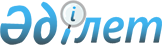 Қазақстан Республикасының Кәсіпкерлік КодексіҚазақстан Республикасының Кодексі 2015 жылғы 29 қазандағы № 375-V ҚРЗ.      ЗҚАИ-ның ескертпесі!      Осы Кодекстің қолданысқа енгізілу тәртібін 324-баптан қараңыз.      Қолданушылар назарына!      Қолданушыларға ыңғайлы болуы үшін ЗҚАИ мазмұнды жасады.МАЗМҰНЫ       Ескерту. Мазмұны алып тасталды – ҚР 08.06.2021 № 48-VII (01.01.2022 бастап қолданысқа енгізіледі) Заңымен.       Ескерту. Бүкіл мәтін бойынша "оралмандардың", "оралмандар" және "оралман" деген сөздерді тиісінше "қандастардың", "қандастар" және "қандас" деген сөздермен ауыстырылды - ҚР 13.05.2020 № 327-VI Заңымен ("Салық және бюджетке төленетін басқа да міндетті төлемдер туралы" ҚР Кодексіне (Салық кодексі) тиісті өзгерістер мен толықтырулар қолданысқа енгізілген күннен кейін қолданысқа енгізіледі).      Осы Кодекс Қазақстан Республикасында кәсіпкерлік еркіндігін қамтамасыз ететін құқықтық, экономикалық және әлеуметтік жағдайлар мен кепілдіктерді айқындайды, кәсіпкерлік субъектілері мен мемлекеттің өзара іс-қимылына, оның ішінде кәсіпкерлікті мемлекеттік реттеуге және қолдауға байланысты туындайтын қоғамдық қатынастарды реттейді. 1-БӨЛІМ. ЖАЛПЫ ЕРЕЖЕЛЕР
1-тарау. КӘСІПКЕРЛІК СУБЪЕКТІЛЕРІ МЕН МЕМЛЕКЕТТІҢ ӨЗАРА
ІС-ҚИМЫЛЫНЫҢ ҚҰҚЫҚТЫҚ НЕГІЗДЕРІ 1-бап. Қазақстан Республикасының кәсіпкерлік саласындағы заңнамасы      1. Қазақстан Республикасының кәсіпкерлік саласындағы заңнамасы Қазақстан Республикасының Конституциясына негізделеді және осы Кодекс пен Қазақстан Республикасының өзге де нормативтік құқықтық актілерінен тұрады.      2. Қатысушылардың теңдігіне негізделген тауар-ақша және өзге де мүліктік қатынастар, сондай-ақ мүліктік қатынастарға байланысты жеке мүліктік емес қатынастар Қазақстан Республикасының азаматтық заңнамасымен реттеледі.      3. Егер Қазақстан Республикасы ратификациялаған халықаралық шартта осы Кодексте көзделгеннен өзгеше қағидалар белгіленсе, онда халықаралық шарттың қағидалары қолданылады.      4. Қазақстан Республикасының нормативтік құқықтық актілерінде қамтылған Қазақстан Республикасының кәсіпкерлік саласындағы заңнамасы нормаларының олқылықтары немесе осы Кодекстің ережелеріне қайшылықтары анықталған жағдайда, осы Кодекстің ережелері қолданылады.      5. Кәсіпкерліктің жекелеген түрлерін жүзеге асырудың ерекшеліктері Қазақстан Республикасының заңдарында белгіленеді. 2-бап. Кәсіпкерлік ұғымы және оны құқықтық реттеудің шектері      1. Азаматтардың, қандастардың және заңды тұлғалардың мүлікті пайдалану, тауарларды өндіру, сату, жұмыстарды орындау, қызметтер көрсету арқылы таза кіріс алуға бағытталған, жеке меншік құқығына (жеке кәсіпкерлікке) не шаруашылық жүргізу немесе мемлекеттік кәсіпорынды жедел басқару құқығына (мемлекеттік кәсіпкерлікке) негізделген дербес, бастамашыл қызметі кәсіпкерлік болып табылады. Кәсіпкерлік қызмет кәсіпкер атынан, оның тәуекел етуімен және мүліктік жауапкершілігімен жүзеге асырылады.      2. Кәсіпкерлік қызмет тек Қазақстан Республикасының заңдарымен ғана шектелуі мүмкін.      3. Мемлекеттік органдардың жекелеген кәсіпкерлік субъектілерінің артықшылықты жағдайын белгілейтін нормативтік құқықтық актілер қабылдауына тыйым салынады. 3-бап. Кәсіпкерлік субъектілері мен мемлекеттің өзара іс-қимылының мақсаттары мен қағидаттары      1. Кәсіпкерлік субъектілері мен мемлекеттің өзара іс-қимылы Қазақстан Республикасында кәсіпкерлікті дамыту және қоғам үшін қолайлы жағдайлар жасауға, кәсіпкерлік бастаманы ынталандыруға бағытталады.      2. Кәсіпкерлік субъектілері мен мемлекеттің өзара іс-қимылының қағидаттары мыналар болып табылады:      1) заңдылық;      2) кәсіпкерлік еркіндігі;      3) кәсіпкерлік субъектілерінің теңдігі;      4) меншікке қол сұғылмаушылық;       5) адал бәсекелестік;       6) тұтынушылар, кәсіпкерлік субъектілері және мемлекет мүдделерінің теңгерімі;      7) мемлекеттік органдар қызметінің ашықтығы және ақпаратқа қолжетімділік;      8) кәсіпкерлікті мемлекеттік реттеудің тиімділігі;      9) кәсіпкерлік субъектілерінің өз құқықтары мен заңды мүдделерін өз бетінше қорғау қабілеттілігін арттыру;      10) құқық бұзушылықтың алдын алу басымдығы;      11) кәсіпкерлік субъектілерінің адалдық презумпциясы және мемлекет пен кәсіпкерлік субъектілерінің өзара жауапкершілігі;      12) сыбайлас жемқорлықтан азат болу;      13) кәсіпкерлік қызметті ынталандыру және оны қорғау мен қолдауды қамтамасыз ету;      14) отандық тауарлар өндірушілерді, жұмыс орындаушыларды, қызмет көрсетушілерді қолдау;      15) мемлекеттің кәсіпкерлік субъектілерінің ісіне заңсыз араласуына жол бермеу;      16) жеке кәсіпкерлік субъектілерінің норма шығарушылыққа қатысуы;      17) кәсіпкерліктің әлеуметтік жауапкершілігін ынталандыру;      18) мемлекеттің кәсіпкерлік қызметке шектеулі қатысуы;      ЗҚАИ-ның ескертпесі!
      19) тармақша өзін-өзі реттеу туралы заңнамалық акт қолданысқа енгізілгеннен кейін қолданысқа енгізіледі - ҚР 29.10.2015 N 375-V Кодексімен.
      19) өзін-өзі реттеу.      Ескерту. 3-бапқа өзгеріс енгізілді – ҚР 12.03.2021 № 15-VII (алғашқы ресми жарияланған күнінен кейін күнтізбелік он күн өткен соң қолданысқа енгізіледі) Заңымен.
 4-бап. Заңдылық      1. Кәсіпкерлік субъектілері кәсіпкерлік қызметті жүзеге асыру кезінде, мемлекеттік органдар, мемлекеттік органдардың лауазымды адамдары кәсіпкерлікті мемлекеттік реттеуді жүзеге асыру кезінде Қазақстан Республикасы Конституциясының, осы Кодекстің және Қазақстан Республикасының өзге де нормативтік құқықтық актілерінің талаптарын сақтауға міндетті.      2. Мемлекеттік органдардың Қазақстан Республикасының Конституциясына қайшы келетін актілері мен шешімдері қабылданған кезінен бастап заңсыз әрі жарамсыз деп танылады және күші жойылуға жатады.";      Мемлекеттік органдардың Қазақстан Республикасының нормативтік құқықтық актілеріне мазмұны, ресімделуі және (немесе) оларды қабылдау рәсімдері бойынша сәйкес келмейтін актілері мен шешімдері, сенім білдіру құқығы Қазақстан Республикасының заңдарымен қорғалатын жағдайларды қоспағанда, Қазақстан Республикасының заңдарында белгіленген тәртіппен заңсыз әрі жарамсыз деп танылады және күші жойылуға жатады.      Ескерту. 4-бапқа өзгеріс енгізілді - ҚР 29.06.2020 № 351-VI Заңымен (01.07.2021 бастап қолданысқа енгізіледі).
 5-бап. Кәсіпкерлік еркіндігі       1. Әркімнің кәсіпкерлік қызмет еркіндігіне, өз мүлкін кез келген заңды кәсіпкерлік қызмет үшін еркін пайдалануға құқығы бар.       2. Кәсіпкерлік субъектілері Қазақстан Республикасының заңдарында тыйым салынбаған кез келген кәсіпкерлік қызмет түрлерін жүзеге асыруға құқылы. 6-бап. Кәсіпкерлік субъектілерінің теңдігі      1. Кәсіпкерлік субъектілері өздерінің меншік нысанына және кез келген өзге де мән-жайларға қарамастан, заң мен сот алдында тең.      2. Кәсіпкерлік субъектілері кәсіпкерлік қызметті жүзеге асыру кезінде тең мүмкіндіктерге ие болады. 7-бап. Меншікке қол сұғылмаушылық      1. Кәсіпкерлік субъектілерінің меншігіне қол сұғылмаушылыққа заңмен кепілдік беріледі.      2. Кәсіпкерлік субъектілері заңды түрде сатып алған кез келген мүлікті меншігінде иелене алады.      3. Сот шешімінсіз кәсіпкерлік субъектілерін өз мүлкінен айыруға болмайды. Заңда көзделген айырықша жағдайларда мүлікті мемлекет мұқтажы үшін мәжбүрлеп иеліктен шығару тең бағамен өтелген жағдайда жүргізілуі мүмкін. 8-бап. Адал бәсекелестік      1. Бәсекелестікті шектеуге немесе жоюға, тұтынушылардың құқықтары мен заңды мүдделеріне қысым көрсетуге бағытталған қызметке, жосықсыз бәсекелестікке тыйым салынады.      Монополистік қызмет заңмен реттеледі және шектеледі.      2. Монополияға қарсы реттеу бәсекелестікті қорғау, тауар нарықтарының тиімді жұмыс істеуі үшін жағдайлар жасау, экономикалық кеңістіктің біртұтастығын, Қазақстан Республикасында тауарлардың еркін өткізілуін және экономикалық қызметтің еркіндігін қамтамасыз ету мақсатында жүзеге асырылады. 9-бап. Тұтынушылар, кәсіпкерлік субъектілері және мемлекет мүдделерінің теңгерімі      1. Кәсіпкерлікті мемлекеттік реттеудің нысандары мен құралдарын енгізу қызмет немесе әрекеттер (операциялар) қауіпсіздігінің жеткілікті деңгейін, кәсіпкерлік субъектілеріне объективті түрде қажетті ең аз жүктеме кезінде тұтынушылардың құқықтарын барынша тиімді қорғауды қамтамасыз ету мақсатында жүзеге асырылады.      Мемлекеттік реттеу шеңберінде жеке кәсіпкерлік субъектілеріне қойылатын жаңа талаптар тұтынушылар, мемлекет үшін пайда мемлекеттік реттеуді жүзеге асыруға байланысты шығасылардан басым болған жағдайда ғана енгізілуі мүмкін.      2. Мемлекеттік органдар мемлекеттік реттеуді жүзеге асыру кезінде кәсіпкерлік субъектілерінен Қазақстан Республикасының нормативтік құқықтық актілерінде көзделмеген құжаттарды және (немесе) қосымша мәліметтерді ұсынуды талап етуге құқылы емес.      3. Біліктілік және рұқсат беру талаптары кәсіпкерлік субъектілеріне жүзеге асырылатын қызмет, әрекеттер (операциялар) қауіпсіздігінің немесе объект қауіпсіздігінің талап етілетін деңгейін қамтамасыз ету үшін жеткілікті ресурстардың, нормативтер мен көрсеткіштердің ең аз қажетті жиынтығын қамтамасыз етуге тиіс.      Ескерту. 9-бапқа өзгеріс енгізілді – ҚР 30.12.2021 № 95-VII (алғашқы ресми жарияланған күнінен кейін күнтізбелік он күн өткен соң қолданысқа енгізіледі) Заңымен.
 10-бап. Мемлекеттік органдар қызметінің ашықтығы және ақпаратқа қолжетімділік      1. Мемлекеттік органдардың қызметі Қазақстан Республикасының заңдарында белгіленген шекте жариялы және ашық болуға тиіс.      2. Мемлекеттік органдар кәсіпкерлік субъектілерінің мүдделерін қозғайтын шешімдер қабылдау бойынша өз қызметінің ашықтығын қамтамасыз етуге міндетті.      3. Мемлекеттік органдарда бар және кәсіпкерлік субъектілеріне қажетті ақпарат, егер оны пайдалану Қазақстан Республикасының заңдарымен шектелмесе, қолжетімді болуға тиіс. Қазақстан Республикасының заңдарында белгіленген жағдайларды қоспағанда, мұндай ақпарат тегін беріледі.       3-1. Жеке кәсіпкерлік субъектілері өз атауы бар мөрді иелене алады.       Мемлекеттік органдарға және қаржы ұйымдарына жеке кәсіпкерлік субъектілеріне жататын заңды тұлғалардан құжаттарында мөр қоюды талап етуге тыйым салынады.      4. Кәсіпкерлікті мемлекеттік реттеуге байланысты барлық рәсімдер мен талаптар нақты және түрлі түсіндірілуге жатпайтын мағынаны қамтуға тиіс.      5. Осы баптың мемлекеттік органдардың міндеттемелерін белгілейтін ережелері азаматтық авиация саласындағы уәкілетті ұйымға қолданылады.      Ескерту. 10-бапқа өзгерістер енгізілді - ҚР 24.05.2018 № 156-VI (алғашқы ресми жарияланған күнінен кейін күнтізбелік он күн өткен соң қолданысқа енгізіледі); 19.04.2019 № 249-VI (01.08.2019 бастап қолданысқа енгізіледі) Заңдарымен.
11-бап. Кәсіпкерлікті мемлекеттік реттеудің тиімділігі      Кәсіпкерлікті мемлекеттік реттеудің тиімділігіне:      1) осы Кодексте белгіленген реттегіш құралдарды қалыптастыру шарттарын сақтау, сондай-ақ мемлекеттік реттеуді негіздеудің, келісудің және мониторингтеудің міндетті рәсімдерін ендіру;      2) мемлекеттің кәсіпкерлік субъектілеріне деген сенімін арттыру;      3) реттеушілік саясатты қалыптастыруда жобалық басқаруды ендіруге, кәсіпкерлік қызметті мемлекеттік реттеудің бұрын қабылданған шешімдерінің сабақтастығы мен ескерілуіне негізделген мемлекеттік реттеудің жүйелілігі мен дәйектілігі;      4) кәсіпкерлік субъектілеріне залал келтіргені үшін мемлекеттік органдардың лауазымды адамдарының дербес жауапкершілігін енгізу;      5) жаңа талаптарды енгізу нәтижесінде кәсіпкерлік субъектілері үшін кедергілер жасауға жол бермеу арқылы қол жеткізіледі.      Ескерту. 11-бап жаңа редакцияда – ҚР 30.12.2021 № 95-VII (алғашқы ресми жарияланған күнінен кейін күнтізбелік он күн өткен соң қолданысқа енгізіледі) Заңымен.
 12-бап. Кәсіпкерлік субъектілерінің өз құқықтары мен заңды мүдделерін өз бетінше қорғау қабілеттілігін арттыру      1. Кәсіпкерлік субъектілері осы Кодексте белгіленген тексеру жүргізуге қойылатын талаптарды мемлекеттік бақылау және қадағалау органдарының лауазымды адамдары сақтамаған жағдайларда, лауазымды адамдарды тексеруге жібермеуге құқылы.      2. Мемлекеттік бақылаудың және қадағалаудың жүзеге асырылуы барысында өз құқықтары мен заңды мүдделерін қорғау мақсатында кәсіпкерлік субъектілері үшінші тұлғаларды тексеруге қатысуға тартуға құқылы. 13-бап. Құқық бұзушылықтың алдын алу басымдығы      1. Құқық бұзушылықтар профилактикасының және кәсіпкерлік субъектісінің Қазақстан Республикасының заңдарында белгіленген талаптарды орындау уәждемесінің кәсіпкерлік қызметті жүзеге асыру процесінде мемлекеттік мәжбүрлеу шараларын қолдану алдында басымдығы бар.      2. Кәсіпкерлік субъектісі жасаған құқық бұзушылық үшін мемлекеттік мәжбүрлеу шаралары оның сипатына және ауырлығына сәйкес болуға тиіс. 14-бап. Кәсіпкерлік субъектілерінің адалдық презумпциясы және мемлекет пен кәсіпкерлік субъектілерінің өзара жауапкершілігі       Ескерту. 14-баптың тақырыбы жаңа редакцияда – ҚР 12.03.2021 № 15-VII (алғашқы ресми жарияланған күнінен кейін күнтізбелік он күн өткен соң қолданысқа енгізіледі) Заңымен.      1. Мемлекет рұқсат беру арқылы лицензиаттың, екінші санаттағы рұқсат иесінің мемлекеттік реттеудің мақсаттарына сәйкес қауіпсіздіктің ең төмен деңгейін қамтамасыз ететінін растайды.      2. Кәсіпкерлікті мемлекеттік реттеу процесінде мемлекеттік органдар мен олардың лауазымды адамдарының тарапынан кәсіпкерлік субъектілері заңды қызметінің жүзеге асырылуына кедергілер жасалмауға тиіс.      3. Кәсіпкерлікті мемлекеттік реттеу процесінде кәсіпкерлік субъектілері өз міндеттерін орындаған немесе өздеріне заң бойынша берілген құқықтарды іске асырған кезде олардың әрекеттерінің адалдығы көзделеді.      Кәсіпкерлік субъектісі, егер құқықтарын, заңды мүдделерін іске асыру және (немесе) міндеттерін орындау кезінде ол мемлекеттік органның Қазақстан Республикасының заңнамасына сәйкес бекітіліп берілген құзыреті шегінде берген ресми түсіндірмесін басшылыққа алса, оның ішінде, егер мұндай түсіндірме кейіннен кері қайтарылып алынса, қате деп танылса немесе мазмұны өзгермеген нақ сол бір нормативтік құқықтық актіге қатысты жаңа, мағынасы бойынша өзге түсіндірме берілсе, мұндайда да адал деп есептеледі.      Мемлекеттік органның Қазақстан Республикасының заңнамасына сәйкес келмейтін актісін шығару салдарларынан, сондай-ақ осы органдардың лауазымды адамдарының әрекеттерінен (әрекетсіздігінен) кәсіпкерлік субъектісіне келтірілген залалдар Қазақстан Республикасының азаматтық заңнамасында көзделген тәртіппен өтелуге жатады.      4. Кәсіпкерлік субъектісі жол берген Қазақстан Республикасының заңнамасын бұзушылық тексерулер жүргізу барысында сипатталуға тиіс. Қазақстан Республикасының заңнамасын бұзу фактісін куәландыратын дәлелдерді негіздеу және мән-жайларды ашу мемлекеттік органдарға жүктеледі.      Мемлекеттік орган қарап жатқан мән-жайлар туралы кәсіпкерлік субъектілері ұсынған нақты деректер сот немесе мемлекеттік орган Қазақстан Республикасының заңнамасына сәйкес керісінше деп белгілегенге дейін анық деп есептеледі.      Қазақстан Республикасы заңнамасының барлық белгісіздіктері кәсіпкерлік субъектісінің пайдасына түсіндіріледі.      5. Басқа кәсіпкерлік субъектілерінің құқықтары мен заңды мүдделеріне қысым көрсету немесе бұрыннан бар міндеттерін орындаудан немесе нақты жасалған құқық бұзушылықтар үшін заңды жауаптылықтан жалтару мақсатымен осы Кодекспен және өзге де нормативтік құқықтық актілермен берілген құқықтарды олардың мақсатына қайшы келетіндей етіп пайдалануға тыйым салынады.      6. Осы баптың мемлекеттік органдардың міндеттемелерін белгілейтін ережелері азаматтық авиация саласындағы уәкілетті ұйымға қолданылады.      Ескерту. 14-бапқа өзгеріс енгізілді - ҚР 19.04.2019 № 249-VI (01.08.2019 бастап қолданысқа енгізіледі); 12.03.2021 № 15-VII (алғашқы ресми жарияланған күнінен кейін күнтізбелік он күн өткен соң қолданысқа енгізіледі) Заңдарымен.
 15-бап. Сыбайлас жемқорлықтан азат болу      1. Кәсіпкерлікті мемлекеттік реттеуді енгізу және жүзеге асыру кезінде мүдделер қақтығысы және құқықты таңдап қолдану фактілері орын алмауға тиіс.      2. Кәсіпкерлікті мемлекеттік реттеу процесінде кәсіпкерлік субъектілерінің мемлекеттік органдармен байланыстарын шектеу мақсатында нормативтік құқықтық актілерде "бір терезе" қағидатын қолдану көзделуге тиіс, бұл ретте мемлекеттік органдардан барлық қажетті келісулерді ведомствоаралық өзара іс-қимыл жасау тәртібімен мемлекеттік органдардың өздері алуға тиіс.      3. Мемлекеттік функцияларды орындауға уәкілеттік берілген адамдардың және оларға теңестірілген, кәсіпкерлік қызметті реттеуді жүзеге асыратын адамдардың мүліктік игіліктер мен артықшылықтарды қолдану мақсатында қызметтік өкілеттіктерін теріс пайдалануына жол берілмейді. 16-бап. Кәсіпкерлік қызметті ынталандыру және оны қорғау мен қолдауды қамтамасыз ету      1. Кәсіпкерлік субъектілерін дамытуды ынталандыру мақсатында мемлекет кәсіпкерлік бастаманы іске асыру үшін қолайлы құқықтық, экономикалық, әлеуметтік жағдайлар мен кепілдіктер жасауға бағытталған шаралар кешенін жүргізеді.      2. Кәсіпкерлік қызметті ынталандыру, оның ішінде кәсіпкерлікті қорғау мен қолдауды қамтамасыз ету арқылы жүзеге асырылады. 17-бап. Отандық тауар өндірушілерді, жұмыс орындаушыларды, қызмет көрсетушілерді қолдау       1. Мемлекеттік органдар және өзге де ұйымдар тауарлардың, жұмыстардың, көрсетілетін қызметтердің отандық өндірісін дамытуды ынталандыру үшін қолайлы жағдайлар жасау жөніндегі шараларды іске асырады.      2. Нормативтік құқықтық актілердің жобаларын әзірлеу және оларға сараптама жасау, Қазақстан Республикасының халықаралық шарттарын жасасу және халықаралық ұйымдардың шешімдер қабылдауына қатысу кезінде отандық тауарлардың, жұмыстардың, көрсетілетін қызметтердің бәсекеге қабілеттілігін арттыру мақсатында Қазақстан Республикасының ұлттық мүдделері ескеріледі. 18-бап. Мемлекеттің кәсіпкерлік субъектілерінің ісіне заңсыз араласуына жол бермеу      Мемлекеттің кәсіпкерлік субъектілерінің, олардың бірлестіктерінің ісіне, сондай-ақ көрсетілген бірлестіктердің мемлекеттің ісіне заңсыз араласуына және оларға мемлекеттік органдардың функцияларын жүктеуге жол берілмейді. 19-бап. Жеке кәсіпкерлік субъектілерінің норма шығарушылыққа қатысуы      Жеке кәсіпкерлік субъектілері Қазақстан Республикасының Ұлттық кәсіпкерлер палатасы және жеке кәсіпкерлік мәселелері жөніндегі сараптама кеңестері (бұдан әрі – сараптама кеңестері) арқылы, кәсіпкерлік субъектілерінің мүдделерін қозғайтын нормативтік құқықтық актілердің жобаларын, Қазақстан Республикасы халықаралық шарттарының жобаларын, сондай-ақ Қазақстан Республикасы қатысушысы болуға ниеттенетін халықаралық шарттарды әзірлеуге және оларға сараптама жасауға қатысады.      Ескерту. 19-бап жаңа редакцияда - ҚР 24.05.2018 № 156-VI Заңымен (алғашқы ресми жарияланған күнінен кейін күнтізбелік он күн өткен соң қолданысқа енгізіледі).
 20-бап. Кәсіпкерліктің әлеуметтік жауапкершілігін және әлеуметтік кәсіпкерлікті дамытуды ынталандыру       Ескерту. 20-баптың тақырыбына өзгеріс енгізілді – ҚР 24.06.2021 № 52-VII (алғашқы ресми жарияланған күнінен кейін күнтізбелік он күн өткен соң қолданысқа енгізіледі) Заңымен.      Кәсіпкерлік субъектілерінің өз қызметіне әлеуметтік жауапкершілікті ендіруіне мемлекет кепілдік береді және оны көтермелейді.      Әлеуметтік кәсіпкерлікті дамыту бастамаларын қолдауды мемлекеттік органдар, ұлттық холдингтер, ұлттық даму институттары және өзге де ұйымдар кәсіпкерлік жөніндегі уәкілетті орган айқындайтын тәртіппен жүзеге асырады.      Ескерту. 20-бапқа өзгеріс енгізілді – ҚР 24.06.2021 № 52-VII (алғашқы ресми жарияланған күнінен кейін күнтізбелік он күн өткен соң қолданысқа енгізіледі); 19.04.2023 № 223-VII (алғашқы ресми жарияланған күнінен кейін күнтізбелік он күн өткен соң қолданысқа енгізіледі) Заңдарымен.
 21-бап. Мемлекеттің кәсіпкерлік қызметке шектеулі қатысуы      1. Мемлекет кәсіпкерлік қызметке осы Кодекспен және Қазақстан Республикасының заңдарымен шектелген шекте қатысады.      2. Мемлекет жеке кәсіпкерлікті және бәсекелестікті дамыту мақсатында мемлекеттің кәсіпкерлік қызметке қатысу үлесін кәсіпкерлік саласында мемлекеттік заңды тұлғалар, жарғылық капиталына мемлекет қатысатын заңды тұлғалар құруды шектеу арқылы қысқартуға бағытталған шараларды қолданады.      ЗҚАИ-ның ескертпесі!
      22-бап өзін-өзі реттеу туралы заңнамалық акт қолданысқа енгізілгеннен кейін қолданысқа енгізіледі - ҚР 29.10.2015 N 375-V Кодексімен.
        
 22-бап. Өзін-өзі реттеу       Мемлекет ең төмен қажеттілікті негізге ала отырып мемлекеттік реттеу саласын қысқарту, сондай-ақ Қазақстан Республикасының заңнамасында айқындалған өзге де ынталандыру шаралары арқылы кәсіпкерлік және кәсіптік қызметте өзін-өзі реттеуді дамыту үшін жағдайлар жасайды.      Ескерту. 22-бапқа өзгеріс енгізілді – ҚР 30.12.2021 № 95-VII (алғашқы ресми жарияланған күнінен кейін күнтізбелік он күн өткен соң қолданысқа енгізіледі) Заңымен.
 2-тарау. КӘСІПКЕРЛІК СУБЪЕКТІЛЕРІ ЖӘНЕ ОЛАРДЫҢ ЖҰМЫС ІСТЕУ ШАРТТАРЫ
1-параграф. Кәсіпкерлік субъектілері туралы жалпы ережелер 23-бап. Кәсіпкерлік субъектілері      1. Кәсіпкерлік қызметті жүзеге асыратын азаматтар, қандастар және мемлекеттік емес коммерциялық заңды тұлғалар (жеке кәсіпкерлік субъектілері), мемлекеттік кәсіпорындар (мемлекеттік кәсіпкерлік субъектілері) кәсіпкерлік субъектілері болып табылады.      2. Кәсіпкерлік субъектісі болып табылатын жеке тұлға осы Кодексте көзделген тәртіппен дара кәсіпкер ретінде тіркеледі.      3. Кәсіпкерлік субъектісі болып табылатын заңды тұлға Қазақстан Республикасының Азаматтық кодексінде көзделген ұйымдық-құқықтық нысанда құрылуы мүмкін. 24-бап. Кәсіпкерлік субъектілерінің санаттары      1. Жұмыскерлердің жылдық орташа санына және жылдық орташа кіріске қарай кәсіпкерлік субъектілері мынадай санаттарға жатқызылады:      шағын кәсіпкерлік субъектілері, оның ішінде микрокәсіпкерлік субъектілері;      орта кәсіпкерлік субъектілері;      ірі кәсіпкерлік субъектілері.      2. Кәсіпкерлік субъектілерін осы баптың 1-тармағында көрсетілген санаттарға жатқызу мынадай мақсаттар үшін пайдаланылады:      мемлекеттік статистика;      мемлекеттік қолдау көрсету;      Қазақстан Республикасы заңнамасының өзге де нормаларын қолдану.      Мемлекеттік статистика мақсаттары үшін жұмыскерлердің жылдық орташа санының өлшемшарты ғана пайдаланылады.      Мемлекеттік қолдау көрсету және Қазақстан Республикасы заңнамасының өзге де нормаларын қолдану мақсаттары үшін екі өлшемшарт: жұмыскерлердің жылдық орташа саны және жылдық орташа кіріс пайдаланылады.      Мемлекеттік қолдау көрсету және Қазақстан Республикасы заңнамасының өзге де нормаларын қолдану мақсаттары үшін персонал беру жөніндегі қызметтерді көрсетуге арналған шартқа сәйкес жіберуші тарап жұмыскерлерінің еңбегін пайдаланатын кәсіпкерлік субъектілері жұмыскерлерінің жылдық орташа саны жіберуші тараптың жұмыскерлері ескеріле отырып айқындалады.      Кәсіпкерлік субъектілері жұмыскерлерінің жылдық орташа саны осы субъект филиалдарының, өкілдіктерінің және басқа да оқшауланған бөлімшелерінің жұмыскерлерін, сондай-ақ дара кәсіпкердің өзін қоса алғанда, барлық жұмыскерлер ескеріле отырып айқындалады.      Соңғы үш жылдағы жылдық жиынтық кірістердің немесе Қазақстан Республикасының салық заңнамасына сәйкес патент, оңайлатылған декларация негізінде немесе арнаулы мобильді қосымша пайдаланылатын арнаулы салық режимін қолданатын кәсіпкерлік субъектілері кірістерінің үшке бөлінген сомасы жылдық орташа кіріс деп есептеледі.      Жеке кәсіпкерлік субъектілерін мемлекеттік қолдау бағдарламаларында өзге де өлшемшарттар көзделуі мүмкін.      3. Заңды тұлға құрмаған дара кәсіпкерлер және жұмыскерлерінің жылдық орташа саны бір жүз адамнан аспайтын және жылдық орташа кірісі республикалық бюджет туралы заңда белгіленген және тиісті қаржы жылының 1 қаңтарында қолданыста болатын айлық есептік көрсеткіштің үш жүз мың еселенген мөлшерінен аспайтын, кәсіпкерлікті жүзеге асыратын заңды тұлғалар шағын кәсіпкерлік субъектілері болып табылады.      Жұмыскерлерінің жылдық орташа саны он бес адамнан аспайтын немесе жылдық орташа кірісі республикалық бюджет туралы заңда белгіленген және тиісті қаржы жылының 1 қаңтарында қолданыста болатын айлық есептік көрсеткіштің отыз мың еселенген мөлшерінен аспайтын, жеке кәсіпкерлікті жүзеге асыратын шағын кәсіпкерлік субъектілері микрокәсіпкерлік субъектілері болып табылады.      4. Мемлекеттік қолдау және Қазақстан Республикасы заңнамасының өзге де нормаларын қолдану мақсаттары үшін:      1) есірткі, психотроптық заттар мен прекурсорлардың айналымына байланысты әрекетті;      2) акцизделетін өнімді өндіруді және (немесе) көтерме саудада өткізуді;      3) астық қабылдау пункттерінде астық сақтау жөніндегі қызметті;      4) лотереялар өткізуді;      5) ойын бизнесі саласындағы қызметті;      6) радиоактивті материалдардың айналымына байланысты қызметті;      7) банк қызметін (не банк операцияларының жекелеген түрлерін) және сақтандыру нарығындағы қызметті (сақтандыру агенті қызметінен басқа);      8) аудиторлық қызметті;      9) бағалы қағаздар нарығындағы кәсіби қызметті;      10) кредиттік бюролар қызметін;      11) күзет қызметін;      12) азаматтық және қызметтік қару мен оның патрондарының айналымына байланысты қызметті;      13) I кіші түрдегі цифрлық майнинг жөніндегі қызметті жүзеге асыратын дара кәсіпкерлер мен заңды тұлғалар шағын кәсіпкерлік, оның ішінде микрокәсіпкерлік субъектілері деп танылмайды.      Осы тармақта көрсетілген қызметті жүзеге асыратын дара кәсіпкерлер мен заңды тұлғалар – орта кәсіпкерлік субъектілеріне, ал осы баптың 6-тармағында белгіленген өлшемшарттарға сай келген жағдайда ірі кәсіпкерлік субъектілеріне жатқызылады.      Қазақстан Республикасының салық заңнамасына сәйкес ойын бизнесі салығын, тіркелген салықты және бірыңғай жер салығын төлеушілер болып табылатын жеке кәсіпкерлік субъектілері үшін жұмыскерлердің саны бойынша өлшемшарт пайдаланылады.      5. Кәсіпкерлікті жүзеге асыратын, осы баптың 3 және 6-тармақтарына сәйкес шағын және ірі кәсіпкерлік субъектілеріне жатпайтын дара кәсіпкерлер мен заңды тұлғалар орта кәсіпкерлік субъектілері болып табылады.      6. Кәсіпкерлікті жүзеге асыратын және мынадай өлшемшарттардың біреуіне немесе екеуіне сай келетін: жұмыскерлерінің жылдық орташа саны екі жүз елу адамнан асатын және (немесе) жылдық орташа кірісі республикалық бюджет туралы заңда белгіленген және тиісті қаржы жылының 1 қаңтарында қолданыста болатын айлық есептік көрсеткіштің үш миллион еселенген мөлшерінен асатын дара кәсіпкерлер мен заңды тұлғалар ірі кәсіпкерлік субъектілері болып табылады.      Ескерту. 24-бапқа өзгеріс енгізілді - ҚР 19.12.2020 № 386-VI (алғашқы ресми жарияланған күнінен кейін күнтізбелік он күн өткен соң қолданысқа енгізіледі); 24.06.2021 № 52-VII (01.01.2022 бастап қолданысқа енгізіледі); 06.02.2023 № 194-VII (01.04.2023 бастап қолданысқа енгізіледі) Заңдарымен.
 25-бап. Кәсіпкерлік субъектілерінің тізілімі      1. Кәсіпкерлік субъектілерінің санаттары туралы деректерді пайдалану үшін кәсіпкерлік жөніндегі уәкілетті орган кәсіпкерлік субъектілерінің тізілімін жүргізеді.      2. Кәсіпкерлік субъектілерінің санаттары туралы мәліметтерді қамтитын электрондық дерекқор кәсіпкерлік субъектілерінің тізілімі болып табылады.      3. Кәсіпкерлік субъектілерінің санаттары туралы ақпарат мүдделі тұлғаларға, оның ішінде мемлекеттік органдарға жұмыста пайдалану үшін электрондық анықтама нысанында беріледі.      4. Алып тасталды – ҚР 19.04.2023 № 223-VII (алғашқы ресми жарияланған күнінен кейін күнтізбелік он күн өткен соң қолданысқа енгізіледі) Заңымен.
      Ескерту. 25-бапқа өзгеріс енгізілді – ҚР 19.04.2023 № 223-VII (алғашқы ресми жарияланған күнінен кейін күнтізбелік он күн өткен соң қолданысқа енгізіледі) Заңымен.
25-1-бап. Бизнес-әріптестер тізілімі      1. Кәсіпкерлік субъектілеріне және өзге де тұлғаларға бизнес-әріптестердің сенімділігі мен адалдығы туралы ақпарат беру үшін Қазақстан Республикасының Ұлттық кәсіпкерлер палатасы бизнес-әріптестер тізілімін құрады және жүргізеді.      2. Мемлекеттік органдар мен ұйымдардың ақпараттандыру объектілерімен интеграцияланған, заңдармен қорғалатын құпияны құрамайтын кәсіпкерлік субъектілері туралы мәліметтерді қамтитын ақпараттық жүйе бизнес-әріптестер тізілімі болып табылады.      Бизнес-әріптестер тізілімінде қамтылған кәсіпкерлік субъектілерінің дербес деректерін жинау, өңдеу және қорғау Қазақстан Республикасының дербес деректер және оларды қорғау туралы заңнамасына сәйкес жүзеге асырылады.      3. Мемлекеттік органдар мен ұйымдар ақпараттандыру объектілерін бизнес-әріптестер тізілімімен интеграциялауды қамтамасыз етеді.      Мемлекеттік органдар мен ұйымдардың ақпараттандыру объектілерін бизнес-әріптестердің тізілімімен интеграциялау тәртібі Қазақстан Республикасының ақпараттандыру туралы заңнамасында айқындалады.      4. Алып тасталды – ҚР 19.04.2023 № 223-VII (алғашқы ресми жарияланған күнінен кейін күнтізбелік он күн өткен соң қолданысқа енгізіледі) Заңымен.
      Ескерту. 25-1-баппен толықтырылды – ҚР 02.01.2021 № 399-VI (01.07.2021 бастап қолданысқа енгізіледі); өзгеріс енгізілді – ҚР 19.04.2023 № 223-VII (алғашқы ресми жарияланған күнінен кейін күнтізбелік он күн өткен соң қолданысқа енгізіледі) Заңдарымен.
 26-бап. Кәсіпкерлік субъектілерінің құқықтары      1. Жеке кәсіпкерлік субъектілері:      1) егер Қазақстан Республикасының заңдарында өзгеше белгіленбесе, кәсіпкерлік қызметтің кез келген түрлерін жүзеге асыруға, тауарлар, жұмыстар мен көрсетілетін қызметтер нарықтарына қол жеткізу еркіндігінің болуына;      2) Қазақстан Республикасының заңдарына сәйкес жалдамалы еңбекті пайдалана отырып, кәсіпкерлікті жүзеге асыруға;      3) Қазақстан Республикасының заңдарында көзделген тәртіппен филиалдар мен өкілдіктер құруға;      4) осы Кодексте және Қазақстан Республикасының заңдарында белгіленген жағдайларды қоспағанда, өндірілетін тауарларға, жұмыстарға, көрсетілетін қызметтерге бағаны дербес белгілеуге;      5) тауарлардың, жұмыстар мен көрсетілетін қызметтердің сапасын бақылауды дербес жүзеге асыруға;      6) өзінің құқық қабілетілігі шегінде сыртқы экономикалық қызметті жүзеге асыруға;      7) кәсіпкерлік субъектілерінің бірлестіктерін құруға және оларға қатысуға;      8) жеке кәсіпкерлік субъектілерінің аккредиттелген бірлестіктері, Қазақстан Республикасының Ұлттық кәсіпкерлер палатасы арқылы сараптамалық кеңестердің жұмысына қатысуға;      9) кәсіпкерлік субъектілерінің құқықтарын бұзған және (немесе) заңды мүдделерін іске асыруына кедергі келтірген адамдарды жауаптылыққа тарту мәселелері бойынша құқық қорғау органдарына және өзге де мемлекеттік органдарға жүгінуге;      10) өз құқықтары мен заңды мүдделерін қорғау үшін сотқа, төрелікке, Қазақстан кәсіпкерлерінің құқықтарын қорғау жөніндегі уәкілге және өзге де органдарға жүгінуге;      11) татуласу рәсімдері арқылы дауларды реттеуге;      12) кәсіпкерлікті қолдау және қорғау мәселелері бойынша нормативтік құқықтық актілердің орындалмауына немесе тиісінше орындалмауына ықпал ететін себептер мен жағдайларды жою туралы ұсыныстарды кәсіпкерлік жөніндегі уәкілетті органның қарауына енгізуге;      13) кәсіпкерліктің әлеуметтік жауапкершілігі шаралары ретінде әлеуметтік, экономикалық және экологиялық салалардағы жобаларды іске асыруға қатысуға;      14) Қазақстан Республикасының заңдарымен шектелмеген өзге де құқықтарды жүзеге асыруға құқылы.      2. Мемлекеттік кәсіпорындар Қазақстан Республикасының заңдарында белгіленген ерекшеліктерді ескере отырып, осы Кодексте көзделген құқықтарды жүзеге асырады. 27-бап. Кәсіпкерлік субъектілерінің міндеттері      Кәсіпкерлік субъектілері:      1) Қазақстан Республикасының заңнамасын, жеке және заңды тұлғалардың құқықтары мен заңды мүдделерін сақтауға;      2) Қазақстан Республикасы заңнамасының талаптарына сәйкес тауарлардың, жұмыстардың, көрсетілетін қызметтердің қауіпсіздігі мен сапасын қамтамасыз етуге;      3) тауарларды, жұмыстарды, көрсетілетін қызметтерді тұтынушыларға тауарлар, жұмыстар, көрсетілетін қызметтер туралы толық және анық ақпарат беруге;      3-1) тауарларды өткізу, жұмыстарды орындау, қызметтерді көрсету үшін банктік шотқа қолма-қол ақшасыз төлемдерді қабылдау кезінде кәсіпкерлік қызметті жүзеге асыруға арналған ағымдағы банктік шотты пайдалануды қамтамасыз етуге;      4) қызметті немесе әрекеттерді (операцияларды) жүзеге асыруды бастау үшін "Рұқсаттар және хабарламалар туралы" Қазақстан Республикасының Заңына сәйкес рұқсат алуға не хабарлама жіберуге;      5) Қазақстан Республикасының заңдарында көзделген жағдайларда азаматтық-құқықтық жауапкершілікті міндетті сақтандыруды жүзеге асыруға;       6) табиғатты сақтауға және табиғат байлықтарына ұқыпты қарауға;        7) табиғи және энергетикалық ресурстарды пайдаланудың және қызметті жүзеге асыру процесінде оларды басқарудың тиімділігін арттыруға;       8) осы Кодексте және Қазақстан Республикасының өзге де заңдарында көзделген өзге де міндеттерді орындауға міндетті.      Ескерту. 27-бапқа өзгеріс енгізілді - ҚР 31.12.2021 № 100-VII (01.03.2022 бастап қолданысқа енгізіледі) Заңымен.
 28-бап. Коммерциялық құпияны құрайтын ақпаратты қорғау      1. Коммерциялық құпияны қорғау осы Кодекске және Қазақстан Республикасының заңнамасына сәйкес коммерциялық құпияны құрайтын ақпаратты заңсыз алуға, таратуға не пайдалануға тыйым салуды білдіреді.      2. Кәсіпкерлік субъектісі коммерциялық құпияны құрайтын ақпаратқа еркін қол жеткізу құқығы бар адамдар тобын айқындайды және оның құпиялығын қорғауға шаралар қолданады.      3. Ақпаратты қолжетімділік санаттарына жатқызу тәртібін, коммерциялық құпияны құрайтын ақпаратты сақтау және пайдалану шарттарын кәсіпкерлік субъектісі айқындайды.      4. Коммерциялық құпияны құрайтын ақпаратты қорғау бойынша кәсіпкерлік субъектісі қолданатын шаралар:      1) коммерциялық құпияны құрайтын ақпарат тізбесін айқындауды;      2) осы ақпаратпен жұмыс істеу тәртібін және осы тәртіптің сақталуын бақылауды белгілеу арқылы коммерциялық құпияға қол жеткізуді шектеуді;      3) коммерциялық құпияға қолжетімділік алған адамдарды және (немесе) осы ақпарат ұсынылған немесе берілген адамдарды есепке алуды қамтуы мүмкін.      5. Коммерциялық құпияны құрайтын ақпаратты заңсыз әдістермен алған, ашқан және (немесе) пайдаланған адамдар келтірілген нұқсанды Қазақстан Республикасының азаматтық заңнамасына сәйкес өтеуге міндетті.      6. Кәсіпкерлік субъектісі немесе ол уәкілеттік берген адам өз жұмыскерлерінен коммерциялық құпияны құрайтын ақпаратты жария етпеу туралы қолхат талап етуге, ал оны тексеруді жүзеге асыратын адамдарды Қазақстан Республикасының заңдарына сәйкес жауаптылық туралы ескертуге құқылы.      7. Міндетті түрде жариялануға не акционерлік қоғам акционерлерінің, шаруашылық серіктестігі қатысушыларының, өндірістік кооператив мүшелерінің немесе өзге де белгілі бір адамдар тобының назарына міндетті түрде жеткізілуге жататын ақпараттың тізбесі Қазақстан Республикасының заңдарында және кәсіпкерлік субъектілерінің құрылтай құжаттарында белгіленеді.      8. Коммерциялық құпияны құрайтын ақпарат, соттың заңды күшіне енген шешімі бар ақпаратты немесе осы Кодексте белгіленген өзге де жағдайларды қоспағанда, кәсіпкерлік субъектісінің келісімінсіз жария етілмейді.      9. Қазақстан Республикасының заңдарында көзделген жағдайларды қоспағанда, мемлекеттік органдар мен олардың лауазымды адамдары лауазымдық (қызметтік) міндеттерін орындауына байланысты өздеріне белгілі болған коммерциялық құпияны құрайтын ақпаратты кәсіпкерлік субъектісінің келісімінсіз таратуға және (немесе) пайдалануға құқылы емес.      10. Кәсіпкерлік субъектісі мемлекеттік органдар мен лауазымды адамдарға, оларға жүктелген функцияларды іске асыру үшін қажетті ақпараттан басқа, тіркеу, бақылау және қадағалау функцияларын орындау және басқа да әрекеттерді жасау кезінде коммерциялық құпияны құрайтын ақпаратқа қолжетімділікті бермеуге құқылы.      10-1. Ақпараттық-коммуникациялық инфрақұрылымның аса маңызды объектісін меншік құқығында немесе басқа да заңды негізде иеленетін кәсіпкерлік субъектісі Қазақстан Республикасының ұлттық қауіпсіздік туралы заңнамасының талаптарын ескере отырып, Қазақстан Республикасының заңнамасында айқындалған тәртіппен электрондық ақпараттық ресурстың резервтік көшірмесін электрондық ақпараттық ресурстарды резервтік сақтаудың бірыңғай платформасына береді.      10-2. Квазимемлекеттік сектор субъектісі деректерді басқару жөніндегі уәкілетті орган бекіткен, деректерді басқару талаптарына сәйкес мемлекеттік органдардың қызметті іске асыруы мақсатында деректерді талдауды жүзеге асыру үшін қажетті иесіздендірілген деректерді "электрондық үкіметтің" ақпараттық-коммуникациялық инфрақұрылымы операторына береді.       11. Мемлекеттік органдар мен олардың лауазымды адамдары коммерциялық құпияны құрайтын ақпаратты заңсыз таратқаны және (немесе) пайдаланғаны үшін Қазақстан Республикасының заңдарында белгіленген жауаптылықта болады, ал осындай тарату және (немесе) пайдалану салдарынан кәсіпкерлік субъектісіне келтірілген нұқсан Қазақстан Республикасының азаматтық заңнамасына сәйкес өтелуге жатады.       12. Нақты кәсіпкерлік субъектісінің қызметі туралы мәліметтерді ашпайтын, жинақтап қорытылған ақпарат жалпыға қолжетімді болып табылады.      13. Кәсіпкерлік субъектісінің жалпыға қолжетімді ақпаратына мыналар жатады:      1) дара кәсіпкердің тегі, аты, әкесінің аты (егер ол жеке басын куәландыратын құжатта көрсетілсе) немесе атауы;      2) заңды тұлғаның атауы және тіркелген күні;      3) сәйкестендіру нөмірі;      4) заңды мекенжайы (орналасқан жері);      5) қызмет түрі;      6) басшының тегі, аты, әкесінің аты (егер ол жеке басын куәландыратын құжатта көрсетілсе);      7) Қазақстан Республикасының мемлекеттік құпиялар туралы заңнамасына сәйкес мемлекеттік құпияларды құрайтын және (немесе) Қазақстан Республикасының Үкіметі айқындаған таралуы шектеулі қызметтік ақпаратты қамтитын мәліметтерді қоспағанда, Қазақстан Республикасы Ұлттық Банкінің құрылымына кіретін ұйымдарды және дауыс беретін акцияларының (жарғылық капиталға қатысу үлестерінің) елу және одан да көп пайызы Қазақстан Республикасының Ұлттық Банкіне тиесілі немесе оның сенімгерлік басқаруындағы заңды тұлғаларды қоспағанда, өткізілетін мемлекеттік сатып алу және квазимемлекеттік сектор субъектілерінің сатып алуы бойынша ақпарат, оның ішінде жоспарлар, хабарландырулар, қатысушылар, қорытындылар, жасалған шарттар, шарттық міндеттемелердің орындалуы және ақы төлеу туралы мәліметтер, сондай-ақ жергілікті қамту бойынша ақпарат.      Ескерту. 28-бапқа өзгерістер енгізілді - ҚР 28.12.2017 № 128-VI (алғашқы ресми жарияланған күнінен кейін күнтізбелік он күн өткен соң қолданысқа енгізіледі); 25.06.2020 № 347-VI (алғашқы ресми жарияланған күнінен кейін күнтізбелік он күн өткен соң қолданысқа енгізіледі); 15.11.2021 № 72-VII (01.01.2022 бастап қолданысқа енгізіледі); 14.07.2022 № 141-VII (алғашқы ресми жарияланған күнінен кейін күнтізбелік он күн өткен соң қолданысқа енгізіледі) Заңдарымен.
 29-бап. Бастапқы статистикалық және әкімшілік деректер      1. Бастапқы статистикалық деректерді кәсіпкерлік субъектілері Қазақстан Республикасының мемлекеттік статистика саласындағы заңнамасына сәйкес ұсынады.      Мемлекеттік органдардың және Қазақстан Республикасы Ұлттық Банкінің кәсіпкерлік субъектіге қатысты бастапқы статистикалық деректерді, оның ішінде олар бақылау және қадағалау функцияларын жүзеге асырған кезде пайдалануына жол берілмейді.      2. Әкімшілік деректерді жинауға арналған нысандар, сондай-ақ көрсеткіштерді есептеу әдістемесі Қазақстан Республикасының заңнамасында белгіленген тәртіппен мемлекеттік статистика саласындағы уәкілетті органмен келісілуге тиіс. 2-параграф. Дара кәсіпкерлік субъектілері 30-бап. Дара кәсіпкерлік ұғымы және түрлері      1. Қазақстан Республикасы азаматтарының, қандастардың таза кіріс алуға бағытталған, жеке тұлғалардың өздерiнiң меншiгiне негiзделген және жеке тұлғалар атынан, олардың тәуекел етуімен және мүлiктiк жауапкершiлiгiмен жүзеге асырылатын дербес, бастамашыл қызметi дара кәсіпкерлік болып табылады.       Өзге жеке тұлғаларға дара кәсіпкерлікті жүзеге асыруға тыйым салынады.       2. Дара кәсіпкерлік өзіндік немесе бірлескен кәсіпкерлік түрінде жүзеге асырылады. 31-бап. Өзіндік кәсіпкерлік      1. Өзiндiк кәсiпкерлiктi бiр жеке тұлға өзiне меншiк құқығымен тиесiлi мүлiк негiзiнде, сондай-ақ мүлiктi пайдалануға және (немесе) оған иелiк етуге жол беретiн өзге де құқыққа орай дербес жүзеге асырады.       2. Некеде тұратын жеке тұлғаның өзіндік кәсіпкерлікті жүзеге асыруы үшін жұбайының келісімі талап етілмейді.       3. Жеке тұлға өзiндiк кәсiпкерлiктi жүзеге асыру үшiн ерлi-зайыптылардың ортақ мүлкiн пайдаланған жағдайларда, егер заңдарда немесе неке шартында не ерлi-зайыптылардың арасындағы өзге де келiсiмде өзгеше көзделмесе, мұндай пайдалануға жұбайының нотариат куәландырған келiсiмi қажет.      4. Өзiндiк кәсiпкерлiк фермер қожалығы нысаны пайдаланыла отырып, жүзеге асырылуы мүмкін. 32-бап. Бірлескен кәсіпкерлік      1. Бiрлескен кәсiпкерлiктi жеке тұлғалар (дара кәсiпкерлер) тобы өздерiне ортақ меншiк құқығымен тиесiлi мүлiк негізінде, сондай-ақ мүлiктi бiрлесiп пайдалануға және (немесе) оған иелiк етуге жол беретiн өзге де құқыққа орай жүзеге асырады.      2. Бiрлескен кәсiпкерлiк кезiнде жеке кәсiпкерлiкке байланысты барлық мәмiлелер бiрлескен кәсiпкерлiктiң барлық қатысушыларының атынан жасалады, ал құқықтар мен мiндеттер олардың атынан иеленеді және жүзеге асырылады.      3. Бiрлескен кәсiпкерлiктiң нысандары:      1) ерлi-зайыптылардың ортақ бiрлескен меншiгi негiзiнде жүзеге асырылатын ерлi-зайыптылар кәсiпкерлiгi;      2) шаруа қожалығының ортақ бiрлескен меншiгi немесе жекешелендiрiлген тұрғынжайға ортақ бiрлескен меншiк негізінде жүзеге асырылатын отбасылық кәсiпкерлiк;      3) жеке кәсiпкерлiк ортақ үлестiк меншiк негiзiнде жүзеге асырылатын жай серiктестiк;      4) Қазақстан Республикасының заңдарына сәйкес өзге де нысандар болып табылады.       4. Ерлi-зайыптылар кәсiпкерлiгi жүзеге асырылған кезде ерлі-зайыптылардың бiрi жұбайының келiсiмiмен iскерлiк айналымда ерлi-зайыптылар атынан әрекет етедi, бұл дара кәсiпкердi тiркеу кезiнде расталуы немесе дара кәсiпкердiң қызметi мемлекеттiк тiркеусiз жүзеге асырылған жағдайларда жазбаша көрсетiлуі және нотариат куәландыруы мүмкiн.       Ерлi-зайыптылардың бiреуiнiң iскерлiк айналымда ерлi-зайыптылар атынан әрекет етуiне жұбайының келiсiмi болмаған кезде, iскерлiк айналымда әрекет ететiн жұбайы дара кәсiпкерлiктi өзiндiк кәсiпкерлiк түрінде жүзеге асырады деп көзделедi.      5. Жай серiктестiк нысаны пайдаланылатын дара кәсiпкерлiк Қазақстан Республикасының азаматтық заңнамасына сәйкес жүзеге асырылады. 33-бап. Дара кәсіпкерлік қызметті өз атынан жүзеге асыру      1. Дара кәсіпкер өз атынан кәсіпкерлік қызметпен айналысады, құқықтар мен міндеттерді иеленеді және жүзеге асырады.      2. Азамат, қандас кәсіпкерлік қызметіне байланысты мәмілелерді жасаған кезде өзінің дара кәсіпкер ретінде әрекет ететінін көрсетуге тиіс.      3. Мұндай көрсетудің болмауы дара кәсіпкерді өз міндеттемелері бойынша дара кәсіпкер мойнына алатын тәуекел мен жауапкершіліктен босатпайды.      4. Өз қызметін жүзеге асырған кезде дара кәсіпкер мәтіндері осы адам дара кәсіпкер болып табылатындығын барынша айқын куәландыруға тиіс іскерлік құжаттаманың дербес бланкілерін, мөрді, мөртабандарды пайдалануға құқылы.      ЗҚАИ-ның ескертпесі!
      34-бапқа өзгеріс енгізу көзделген – ҚР 20.04.2023 № 226-VII (01.07.2023 бастап қолданысқа енгізіледі) Заңымен.
 34-бап. Дара кәсіпкерді әлеуметтік қорғау      Дара кәсіпкердің Қазақстан Республикасының заңнамасына сәйкес әлеуметтік және зейнетақымен қамсыздандыру, әлеуметтік сақтандыру жүйесін пайдалануға құқығы бар. 35-бап. Дара кәсіпкерлерді мемлекеттік тіркеу       1. Жеке кәсiпкерлiктi заңды тұлға құрмай жүзеге асыратын жеке тұлғаларды мемлекеттiк тiркеу дара кәсiпкер ретiнде мемлекеттiк тiркеу кезiнде мәлiмделген тұрған жерi бойынша мемлекеттік кіріс органында дара кәсiпкер ретiнде есепке қоюды білдіреді.      2. Дара кәсіпкер ретінде мiндеттi мемлекеттiк тiркеуге мынадай шарттардың бiрiне сай келетiн жеке тұлғалар жатады:      1) жалдамалы жұмыскерлердiң еңбегiн тұрақты негiзде пайдаланады;      2) жеке кәсiпкерлiктен республикалық бюджет туралы заңда белгіленген және тиісті қаржы жылының 1 қаңтарына қолданыста болатын ең төмен жалақының 12 еселенген мөлшерiнен асатын мөлшерде Қазақстан Республикасының салық заңнамасына сәйкес есептелген жылдық кірісі болады.      ЗҚАИ-ның ескертпесі!
      2-тармақтың екінші бөлігі 01.01.2024 дейін қолданылады - ҚР 26.12.2018 № 203-VI Заңдарымен.
      Осы баптың 3 және 4-тармақтарында аталған тұлғаларды, сондай-ақ Қазақстан Республикасының салық заңнамасында көзделген жағдайларды қоспағанда, санамаланған дара кәсіпкерлердің мемлекеттік тіркеусіз қызметіне тыйым салынады.      3. Жұмыскерлердің еңбегін тұрақты негізде пайдаланбайтын жеке тұлға "Салық және бюджетке төленетін басқа да міндетті төлемдер туралы" Қазақстан Республикасының Кодексінде (Салық кодексі) белгіленген мынадай кірістерді алған кезде дара кәсіпкер ретінде тіркелмеуге құқылы:      1) төлем көзінен салық салуға жататын кірістер;      2) мүліктік кіріс;      3) Қазақстан Республикасының шегінен тыс жердегі көздерден түсетін кірістер;      4) Қазақстан Республикасының еңбек заңнамасына сәйкес салық агенттері болып табылмайтын тұлғалардан кірістер алатын үй жұмыскерлерінің кірістері;      5) салық агенттері болып табылмайтын, Қазақстан Республикасында аккредиттелген шет мемлекеттің дипломатиялық және оларға теңестірілген өкілдіктерімен, шет мемлекеттің консулдық мекемелерімен жасалған еңбек шарттары (келісімшарттары) және (немесе) азаматтық-құқықтық сипаттағы шарттар бойынша Қазақстан Республикасы азаматтарының кірістері;      6) Қазақстан Республикасы ратификациялаған халықаралық шарттарға сәйкес төлем көзінен жеке табыс салығын есептеу, ұстап қалу және аудару жөніндегі міндеттемеден босатылған халықаралық және мемлекеттік ұйымдармен, шетелдік және қазақстандық үкіметтік емес қоғамдық ұйымдармен және қорлармен жасалған еңбек шарттары (келісімшарттары) және (немесе) азаматтық-құқықтық сипаттағы шарттар бойынша Қазақстан Республикасы азаматтарының кірістері;      7) еңбекші көшіп келушіге рұқсат негізінде Қазақстан Республикасының еңбек заңнамасына сәйкес жасалған еңбек шарттары бойынша алынған (алуға жататын) резидент-еңбекші көшіп келушілердің кірістері;      8) "Медиация туралы" Қазақстан Республикасының Заңына сәйкес кәсіпқой медиаторларды қоспағанда, медиаторлардың салық агенттері болып табылмайтын тұлғалардан алған кірістері;      9) Қазақстан Республикасының заңнамасына сәйкес шаруашылық бойынша есепке алу кітабында есепке алынған жеке қосалқы шаруашылықтан түсетін, салық салуға жататын, жеке қосалқы шаруашылықпен айналысатын тұлғаның салық агентіне анық емес мәліметтер ұсынуына байланысты төлем көзінен жеке табыс салығын ұстап қалу жүргізілмеген кірістер.      Осы тармақты қолдану мақсатында Қазақстан Республикасының салық заңнамасында айқындалған тұлға салық агенті болып танылады.      ЗҚАИ-ның ескертпесі!
      4-тармақ 01.01.2024 дейін қолданылады - ҚР 26.12.2018 № 203-VI Заңымен.
      4. "Салық және бюджетке төленетін басқа да міндетті төлемдер туралы" Қазақстан Республикасы Кодексінің (Салық кодексі) 774-бабына сәйкес бірыңғай жиынтық төлемді төлеуші деп танылған жеке тұлға дара кәсіпкер ретінде тіркелмеуге құқылы.      Ескерту. 35-бап жаңа редакцияда - ҚР 25.12.2017 № 122-VI (01.01.2018 бастап қолданысқа енгізіледі); өзгеріс енгізілді - ҚР 26.12.2018 № 203-VI (01.01.2019 бастап қолданысқа енгізіледі) Заңдарымен.
  36-бап. Дара кәсіпкерлерді мемлекеттiк тiркеу тәртібі      1. Дара кәсіпкер (бірлескен дара кәсіпкерлік) ретінде мемлекеттік тіркелу үшін жеке тұлға (бірлескен дара кәсіпкерліктің уәкілетті адамы) рұқсаттар мен хабарламалардың мемлекеттік ақпараттық жүйесі арқылы не өзге де ақпараттандыру объектілері арқылы рұқсаттар мен хабарламалар саласындағы уәкілетті орган бекіткен нысан бойынша хабарлама ұсынады.      Бірлескен дара кәсіпкерлікті тіркеген жағдайда, бірлескен дара кәсіпкерліктің уәкілетті адамы бірлескен кәсіпкерліктің барлық қатысушыларының атынан қол қойылған сенімхатты ұсынады.      Егер өтiнiш берушi кәмелет жасына толмаған жағдайда, хабарламаға заңды өкілдердің келiсiмi, ал мұндай келiсім болмаған кезде – неке қию (ерлі-зайыпты болу) туралы куәліктің көшірмесі не қорғаншылық және қамқоршылық органының шешімі немесе кәмелет жасына толмаған адамды толығымен әрекетке қабiлеттi деп жариялау туралы сот шешiмi қоса берiледi.      Өзге құжаттарды талап етуге тыйым салынады.      2. Қазақстан Республикасының заңнамасына сәйкес жаппай қырып-жою қаруын таратуды қаржыландырумен байланысты ұйымдар мен тұлғалардың тізбесіне және (немесе) терроризмді және экстремизмді қаржыландырумен байланысты ұйымдар мен тұлғалардың тізбесіне енгізілген адамдар хабарлама беруге құқылы емес.      3. Осы баптың 2-тармағында көрсетілген тұлғалар хабарламаларды ұсынатын жағдайларды қоспағанда, жеке тұлға осы баптың 1-тармағында көрсетілген құжаттарды ұсынған күннен бастап мемлекеттік кіріс органы бір жұмыс күні ішінде дара кәсіпкерді (бірлескен дара кәсіпкерлікті) мемлекеттік тіркеуді жүргізеді.      4. Хабарламада көрсетілген деректер өзгерген кезде дара кәсiпкер (бiрлескен дара кәсiпкерлiктiң уәкiлеттi адамы) мұндай өзгерiстер туралы мемлекеттік кірістер органына осы орган белгiлеген нысан бойынша хабарлауға мiндеттi.      5. Хабарлама "электрондық үкіметтің" веб-порталы немесе өзге де ақпараттандыру объектілері арқылы электрондық нысанда ұсынылады.      Ескерту. 36-бап жаңа редакцияда - ҚР 29.03.2016 № 479-V (01.01.2017 бастап қолданысқа енгізіледі); өзгеріс енгізілді - ҚР 25.12.2017 № 122-VI (01.01.2018 бастап қолданысқа енгізіледі); 13.05.2020 № 325-VI (алғашқы ресми жарияланған күнінен кейін алты ай өткен соң қолданысқа енгізіледі); 14.07.2022 № 141-VII (алғашқы ресми жарияланған күнінен кейін күнтізбелік он күн өткен соң қолданысқа енгізіледі) Заңдарымен.
 37-бап. Дара кәсіпкерді мемлекеттік тіркеу туралы куәлік       Ескерту. 37-бап алып тасталды - ҚР 29.03.2016 № 479-V Заңымен (01.01.2017 бастап қолданысқа енгізіледі). 38-бап. Дара кәсiпкердің қызметiн тоқтату      1. Дара кәсiпкердiң қызметi ерiктi түрде не мәжбүрлеу тәртiбiмен, сондай-ақ осы Кодексте көзделген мән-жайлар басталған жағдайда тоқтатылуы мүмкiн.      Дара кәсiпкердiң қызметi өзiндiк кәсiпкерлiк кезiнде – дара кәсiпкер дербес, бiрлескен кәсiпкерлiк кезiнде – барлық қатысушылар бiрлесiп қабылдаған шешiм негiзiнде кез келген уақытта ерiктi түрде тоқтатылады. Бұл жағдайда дара кәсіпкер мемлекеттік кіріс органына кәсіпкерлік қызметті тоқтату туралы өтініш береді.       Дара кәсіпкер қызметін ерікті түрде тоқтату үшін мемлекеттік кіріс органына кәсіпкерлік қызметті тоқтату туралы өтініш береді.       Бiрлескен кәсiпкерлiктi тоқтату туралы шешiм, егер бұл үшiн қатысушыларының кемінде жартысы дауыс берсе, егер олардың арасындағы келiсiмде өзгеше көзделмесе, қабылданды деп есептеледі.       2. Жеке кәсiпкердiң қызметi:       1) алып тасталды – ҚР 27.12.2019 № 290-VІ (алғашқы ресми жарияланған күнінен кейін күнтізбелік он күн өткен соң қолданысқа енгізіледі) Заңымен.
      2) тiркеу кезiнде жойылмайтын сипаттағы Қазақстан Республикасының заңнамасын бұзушылықтар жiберiлуіне байланысты дара кәсiпкердi тiркеу жарамсыз деп танылған;      3) қызметті Қазақстан Республикасының заңнамасын күнтiзбелiк жыл iшiнде бiрнеше рет немесе өрескел бұза отырып жүзеге асырған;      4) ол қайтыс болды деп жарияланған;      5) ол Қазақстан Республикасының заңнамасына сәйкес жаппай қырып-жою қаруын таратуды қаржыландырумен байланысты ұйымдар мен тұлғалардың тізбесіне және (немесе) терроризмді және экстремизмді қаржыландырумен байланысты ұйымдар мен тұлғалардың тізбесіне енгізілген;      6) ол хабарсыз кеткен деп танылған жағдайларда;      7) мәжбүрлі тәртіппен қызметті тоқтатуды көздейтін, "Салық және бюджетке төленетін басқа да міндетті төлемдер туралы" Қазақстан Республикасының Кодексінде (Салық кодексі) белгіленген жағдайларда соттың шешімі бойынша мәжбүрлі тәртіппен тоқтатылады.      3. Осы бапта көзделген негiздерден басқа, дара кәсiпкердiң қызметi мынадай:      1) өзiндiк кәсiпкерлiк – дара кәсiпкер әрекетке қабiлетсiз, әрекетке қабілеті шектеулі деп танылған немесе ол қайтыс болған;      2) отбасылық кәсiпкерлiк және жай серiктестiк – егер осы тармақтың 1) тармақшасында тізбеленген мән-жайлардың болу салдарынан бiрлескен кәсiпкерлiк қатысушысының бiреуi қалған немесе бiр де бiрi қалмаған жағдайда, сондай-ақ некенi бұзуға байланысты мүлiктi бөлу кезiнде;      3) қызметті оңайлатылған тәртіппен тоқтату көзделетін, Қазақстан Республикасының салық заңнамасында белгіленген;      4) сот шешімімен банкрот деп танылған дара кәсіпкерге қатысты банкроттық рәсімінің аяқталуы туралы сот ұйғарымы заңды күшіне енген жағдайларда да тоқтатылады.      4. Дара кәсіпкердің қызметі өзінің өтініші не соттың заңды күшіне енген шешімі негізінде мемлекеттік кіріс органында дара кәсіпкер ретінде тіркеу есебінен шығарылған кезден бастап, сондай-ақ осы баптың 3-тармағында белгіленген жағдайларда тоқтатылды деп есептеледі.      Дара кәсіпкер салықтардың және бюджетке төленетін басқа да міндетті төлемдердің түсуін қамтамасыз ету саласындағы басшылықты жүзеге асыратын уәкілетті органның интернет-ресурсында осы ақпарат орналастырылған күннен бастап тіркеуші органда дара кәсіпкер ретінде тіркеу есебінен шығарылды деп танылады.      5. Дара кәсiпкерлiк белгiленген жағдайларда тiркеусіз жүзеге асырылған кезде, ерiктi тәртіппен – нақты тоқтатылған күннен бастап не мәжбүрлеу тәртібімен – тиiсiнше соттың шешiмi заңды күшiне енген күннен бастап ол тоқтатылды деп есептеледi.      6. Орындалмаған міндеттемелері жоқ және мемлекеттік органдар тәуекел дәрежелері төмен және орташа субъектілер санатына жатқызған шағын кәсіпкерлік субъектілері үшін Қазақстан Республикасының заңдарында қайта ұйымдастырудың және ерікті таратудың оңайлатылған тәртібі белгіленеді.      Ескерту. 38-бапқа өзгеріс енгізілді - ҚР 25.12.2017 № 122-VI (01.01.2018 бастап қолданысқа енгізіледі); 27.12.2019 № 290-VІ (алғашқы ресми жарияланған күнінен кейін күнтізбелік он күн өткен соң қолданысқа енгізіледі); 13.05.2020 № 325-VI (алғашқы ресми жарияланған күнінен кейін алты ай өткен соң қолданысқа енгізіледі); 30.12.2021 № 95-VII (01.01.2023 бастап қолданысқа енгізіледі) Заңдарымен.
 39-бап. Дара кәсiпкердiң банкроттығы      Дара кәсiпкердiң банкроттық рәсімі Қазақстан Республикасының оңалту және банкроттық туралы заңнамасында белгіленген тәртіппен жүзеге асырылады. 40-бап. Дара кәсіпкерлердің борыштары бойынша олардың мүлкіне өндіріп алуды қолдану      1. Дара кәсiпкерлер өз мiндеттемелерi бойынша, Қазақстан Республикасының заңдарына сәйкес өндiрiп алу қолданылмайтын мүлiктi қоспағанда, өздерiнiң барлық мүлкiмен жауапты болады.       2. Жеке тұлға өзiндiк кәсiпкерлiктi жүзеге асырған кезде, Қазақстан Республикасының заңдарына сәйкес өндiрiп алу қолданылмайтын мүлiктi қоспағанда, өзiнің барлық мүлкiмен, оның iшiнде ерлi-зайыптылардың ортақ меншiгiндегi үлесiмен жауапты болады.  41-бап. Шаруа немесе фермер қожалығы ұғымы және нысандары      1. Тұлғалардың дара кәсiпкерлiктi жүзеге асыруы ауыл шаруашылығы мақсатындағы жердi ауыл шаруашылығы өнiмiн өндiру үшін пайдалануға, сондай-ақ осы өнiмдi қайта өңдеумен және өткiзумен тығыз байланысты еңбек бiрлестiгi шаруа немесе фермер қожалығы деп танылады.       2. Шаруа немесе фермер қожалығы:       1) кәсiпкерлiк қызмет ортақ бiрлескен меншiк базасына негiзделген отбасылық кәсiпкерлiк нысанында жүзеге асырылатын шаруа қожалығы;      2) өзiндiк кәсiпкерлiктi жүзеге асыруға негiзделген фермер қожалығы;      3) бiрлескен қызмет туралы шарт негiзiнде ортақ үлестiк меншiк базасында жай серiктестiк нысанында ұйымдастырылған фермер қожалығы нысандарында болуы мүмкiн. 42-бап. Шаруа немесе фермер қожалығының басшысы мен мүшелері      1. Он сегіз жасқа толған, әрекетке қабілетті Қазақстан Республикасының азаматы, қандас шаруа немесе фермер қожалығының басшысы бола алады.      2. Ортақ қожалықты бірлесіп жүргізетін ерлі-зайыптылар, жақын туыстар (ата-аналар (ата-ана), балалар, асырап алушылар, асырап алынғандар, ата-анасы бір және ата-анасы бөлек ағалы-інілер мен апалы-сіңлілер (аға-қарындастар), ата, әже, немерелер) және басқа да адамдар шаруа немесе фермер қожалығының мүшелері болып табылады. 43-бап. Шаруа немесе фермер қожалығының басшысы мен мүшелерінің құқықтары және міндеттері      1. Шаруа немесе фермер қожалығының басшысы:      1) жеке және заңды тұлғалармен қатынастарда шаруа немесе фермер қожалығының мүдделерін білдіруге;      2) Қазақстан Республикасының заңдарында тыйым салынбаған азаматтық-құқықтық мәмілелерді жүзеге асыруға;      3) ұзақ уақыт болмаған жағдайда қожалық мүшелерінің біреуіне өзінің функцияларын орындауға уәкілеттік беруге;      4) шаруа немесе фермер қожалығы қызметінің негізгі бағыттарын айқындауға;      5) ішкі қағидаларды, оларды қабылдау рәсімдерін және шаруа немесе фермер қожалығының ішкі қызметін реттейтін басқа да құжаттарды бекітуге;      6) шаруа немесе фермер қожалығының заңды тұлғаларды құруға және олардың қызметіне қатысуы туралы мәселені шаруа немесе фермер қожалығы мүшелері жалпы жиналысының қарауына шығаруға;      7) осы Кодексте және Қазақстан Республикасының заңдарында көзделген өзге де құқықтарды жүзеге асыруға құқылы.      2. Шаруа немесе фермер қожалығының басшысы:      1) шаруа немесе фермер қожалығының есебі мен есептілігін жүргізуді ұйымдастыруға;      2) шаруа немесе фермер қожалығының мүшелері жалпы жиналысының Қазақстан Республикасының заңнамасына қайшы келмейтін шешімдерін өз құзыреті шегінде орындауға;      3) шаруа немесе фермер қожалығының мүшелері үшін еңбек жағдайларын жасауға;      4) жалдамалы жұмыскерлерді жұмысқа қабылдаған кезде Қазақстан Республикасының еңбек заңнамасына сәйкес еңбек шарттарын жасасуға, жұмыс беруші актілерін шығаруға;      5) осы Кодексте және Қазақстан Республикасының заңдарында көзделген өзге де міндеттерді жүзеге асыруға міндетті.      3. Шаруа немесе фермер қожалығының мүшелері:      1) шаруа немесе фермер қожалығы мүшелерінің жалпы жиналысында айқындалатын тәртіппен шаруа немесе фермер қожалығынан өз еркімен шығуға;      2) шаруа немесе фермер қожалығының қызметі туралы ақпарат алуға, оның ішінде осы қожалықтың бухгалтерлік есебінің, қаржылық есептілігінің деректерімен және басқа да құжаттамасымен танысуға;      3) шаруа немесе фермер қожалығы мүшелерінің жалпы жиналысына және (немесе) мемлекеттік органдарға басшының және басқа да мүшелердің құқыққа сыйымсыз әрекеттеріне (әрекетсіздігіне) шағыммен жүгінуге;      4) өздерінің құқықтары мен заңды мүдделері бұзылған жағдайда, шаруа немесе фермер қожалығы басшысының және мүшелері жалпы жиналысының шешімдеріне сот тәртібімен шағым жасауға;      5) осы Кодексте және Қазақстан Республикасының заңдарында көзделген өзге де құқықтарды жүзеге асыруға құқылы.      4. Шаруа немесе фермер қожалығының мүшелері:      1) шаруа немесе фермер қожалығы мүшелері жалпы жиналысының шешімдерін орындауға;      2) шаруа немесе фермер қожалығының ішкі құжаттарының талаптарын сақтауға;      3) шаруа немесе фермер қожалығының басшысы ауысқан жағдайда, қожалықты тіркеген органдарға бұл туралы ортақ өтінішпен хабарлауға;      4) осы Кодексте және Қазақстан Республикасының заңдарында көзделген өзге де міндеттерді жүзеге асыруға міндетті. 44-бап. Шаруа немесе фермер қожалығын құру ерекшеліктері      1. Шаруа немесе фермер қожалығы ерікті негізде құрылады және жер учаскесіне құқық мемлекеттік тіркелген кезден бастап, ал Қазақстан Республикасының заңдарында белгіленген жағдайларда, дара кәсіпкер ретінде тіркелгеннен кейін құрылды деп есептеледі.      2. Алып тасталды - ҚР 25.12.2017 № 122-VI Заңымен (01.01.2018 бастап қолданысқа енгізіледі).
      Ескерту. 44-бапқа өзгеріс енгізілді - ҚР 25.12.2017 № 122-VI Заңымен (01.01.2018 бастап қолданысқа енгізіледі).
 45-бап. Шаруашылық жүргiзу нысаны ретiндегi шаруа немесе фермер қожалығы      1. Шаруа немесе фермер қожалығы Қазақстан Республикасындағы ауыл шаруашылығының тең құқықтық өндiрiстiк бiрлiгi болып табылады.      2. Шаруа немесе фермер қожалығы өз қызметiнiң бағытын, өндiрiсiнiң құрылымы мен көлемiн дербес айқындайды, өнiмдi өсiредi, қайта өңдейді және өткізеді, сондай-ақ шаруашылық жүргiзуге байланысты басқа да мәселелердi шешедi.      3. Шаруа немесе фермер қожалығы өз қызметін жүзеге асырған кезде:      1) банк шоттарын ашуға және өз ақшаларына иелік етуге;      2) Қазақстан Республикасының заңнамасында белгiленген тәртiппен және шарттарда мүлкiн, жер учаскесiн және жер пайдалану құқығын кепiлге салып, кредиттер алуға;      3) Қазақстан Республикасының сақтандыру ісі және сақтандыру қызметі туралы заңнамасына сәйкес жалға алынған және меншiкті өндiрiс құралдарын, сондай-ақ ауыл шаруашылығы дақылдарының егiсiн (екпелерiн), көпжылдық екпелердi, өндірілген өнiмді, шикiзатты, материалдарды жойылу немесе бүліну жағдайынан сақтандыруды жүзеге асыруға;      4) ерiктi негiзде кооперативтерге, қоғамдарға және басқа да бiрлестiктерге бiрiгуге, кооперативтiк, шаруашылық серiктестiктерiнiң және басқа да ұйымдардың қызметiне қатысуға, сондай-ақ өз қалауы бойынша кез келген ұйымнан шығуға құқылы. 46-бап. Шаруа немесе фермер қожалығының меншiгi      1. Шаруа қожалығының мүлкі, егер оның мүшелерінің арасындағы шартта өзгеше белгіленбесе, оларға бірлескен меншік құқығымен тиесілі болады.      Бірлескен қызмет туралы шарт негізінде жай серіктестік нысанында ұйымдастырылған фермер қожалығының мүлкі оның мүшелеріне ортақ үлестік меншік құқығымен тиесілі болады.      Өзіндік кәсіпкерлікке негізделген фермер қожалығының мүлкі оған жеке меншік құқығымен тиесілі болады.      2. Шаруа немесе фермер қожалығы мүшелерiнiң меншiгiнде жер учаскелері, жер учаскесiндегi екпелер, оның ішінде жеке орман қорының екпелері, ерiксiз және (немесе) жартылай ерiктi жағдайларда өсiрiлген және ұсталатын жабайы жануарлар, өсімдіктердің генетикалық ресурстары, шаруашылыққа арналған және өзге де құрылыстар, мелиоративтік және басқа да құрылыстар, өнiм беретiн және жұмысқа жегiлетiн мал, құс, ауыл шаруашылығына арналған және өзге де техника мен жабдық, көлiк құралдары, құрал-сайман және шаруа немесе фермер қожалығының мүшелері берген және (немесе) қожалық үшiн оның мүшелерiнiң ортақ қаражатына сатып алынған басқа да мүлiк болуы мүмкін.      3. Шаруа немесе фермер қожалығы қызметiнiң нәтижесiнде алынған жемiстер, өнiм және кірістер шаруа немесе фермер қожалығы мүшелерiнiң ортақ бiрлескен немесе ортақ үлестiк мүлкi болып табылады және олардың арасындағы келiсiм бойынша пайдаланылады.      4. Шаруа немесе фермер қожалығы мүшелерiнiң мүлiктiк қатынастары Қазақстан Республикасының азаматтық және жер заңнамасының тиiстi нормаларымен реттеледi.      5. Шаруа немесе фермер қожалығының мүлкi және жер учаскесiне құқығы Қазақстан Республикасының заңдарында көзделген тәртiппен мұраға қалдырылады.      Ескерту. 46-бапқа өзгеріс енгізілді – ҚР 02.01.2023 № 184-VII (алғашқы ресми жарияланған күнінен кейін күнтізбелік алпыс күн өткен соң қолданысқа енгізіледі) Заңымен.
 47-бап. Шаруа немесе фермер қожалығын жүргiзу үшiн жер учаскесiн беру       Шаруа немесе фермер қожалығын жүргiзу үшiн жер учаскесін беру және пайдалану шарттары, тәртібі Қазақстан Республикасының Жер кодексінде белгіленеді. 48-бап. Шаруа немесе фермер қожалығы қызметiнiң шарттары      1. Шаруа немесе фермер қожалығы өз шығыстарын алатын кірісінің есебiнен жабады.      2. Шаруа немесе фермер қожалығының өндiрiстiк, коммерциялық және өзге де қатынастары шарттық негiзде жүзеге асырылады.       3. Шаруа немесе фермер қожалығындағы жұмыстарды орындауға еңбек шарты және (немесе) персонал беру жөніндегі қызметтерді көрсетуге арналған шарт бойынша жұмыс iстейтiн азаматтар тартылуы мүмкiн.       4. Шаруа немесе фермер қожалығында жалдау туралы шартты, сондай-ақ персонал беру жөніндегі қызметтерді көрсетуге арналған шартты жасасу тәртiбi Қазақстан Республикасының еңбек және азаматтық заңнамасында айқындалады.      5. Шаруа немесе фермер қожалығының мүшелерi және қожалықта еңбек шарты бойынша, сондай-ақ персонал беру жөніндегі қызметтерді көрсетуге арналған шарт бойынша жұмыс iстейтiн азаматтар Қазақстан Республикасының заңдарында көзделген барлық құқықтарды пайдаланады.      ЗҚАИ-ның ескертпесі!
      6-тармаққа өзгеріс енгізу көзделген – ҚР 20.04.2023 № 226-VII (01.07.2023 бастап қолданысқа енгізіледі) Заңымен.
      6. Шаруа және фермер қожалықтарының Қазақстан Республикасының заңнамасына сәйкес әлеуметтік және зейнетақымен қамсыздандыру, әлеуметтiк сақтандыру жүйесін пайдалануға құқығы бар.      Ескерту. 48-бапқа өзгеріс енгізілді - ҚР 19.12.2020 № 386-VI (алғашқы ресми жарияланған күнінен кейін күнтізбелік он күн өткен соң қолданысқа енгізіледі) Заңымен.
 49-бап. Шаруа немесе фермер қожалығының қызметiн тоқтату      1. Егер қожалықтың қызметiн жалғастырғысы келетiн бiрде-бiр қожалық мүшесi, мұрагер немесе басқа адам қалмаса, сондай-ақ банкрот болған және жер учаскесiне жеке меншiк құқығы немесе жер пайдалану құқығы тоқтатылған жағдайларда шаруа немесе фермер қожалығының қызметi тоқтатылады.      2. Шаруа немесе фермер қожалығының қызметi тоқтатылған кезде ортақ мүлiктi бiрлескен меншiкке қатысушылар арасында бөлу, сондай-ақ олардың бiреуiне үлес бөлiп беру ортақ мүлiк құқығындағы әрбiр қатысушылардың үлесi алдын ала анықталған жағдайда жүзеге асырылуы мүмкiн.       3. Үлестiк меншiктегi мүлiк қатысушылар арасындағы келісім бойынша өздерінің арасында бөлiнуi мүмкiн.       4. Шаруа немесе фермер қожалығының қызметi тоқтатылған кезде мүлiктi, жер учаскесiн және жер пайдалану құқығын бөлудің шарттары мен тәртiбi Қазақстан Республикасының азаматтық заңнамасымен реттеледi. 3-параграф. Заңды тұлғалардың кәсіпкерлігі 50-бап. Мемлекеттік емес заңды тұлғалардың кәсіпкерлігі      1. Мемлекеттік емес заңды тұлғалардың кәсіпкерлігі өз қызметінің негізгі мақсаты ретінде кіріс алуды көздейтін коммерциялық заңды тұлғаларды құру арқылы жүзеге асырылуы мүмкін.      2. Мемлекеттік емес коммерциялық заңды тұлғалардың ұйымдық-құқықтық нысандары шаруашылық серіктестігі, акционерлік қоғам және өндірістік кооператив қана болуы мүмкін.      3. Коммерциялық емес ұйым өзінің жарғылық мақсаттарына сәйкес болғандықтан ғана кәсіпкерлік қызметпен айналыса алады. 51-бап. Мемлекеттік кәсіпорындардың кәсіпкерлігі      1. Мемлекет қоғам мен мемлекеттің қажеттіліктерінен айқындалатын әлеуметтік-экономикалық міндеттерді шешу мақсатында:      1) шаруашылық жүргізу;      2) жедел басқару (қазыналық кәсіпорындар) құқығына негізделген мемлекеттік кәсіпорындар құрады.      2. Мемлекет шаруашылық жүргізу құқығында бөліп берген мүлкі бар және өз міндеттемелері бойынша өзіне тиесілі барлық мүлкімен жауап беретін коммерциялық ұйым шаруашылық жүргізу құқығындағы мемлекеттік кәсіпорын болып табылады.      3. Мемлекет жедел басқару құқығында бөліп берген мүлкі бар коммерциялық ұйым қазыналық кәсіпорын болып табылады. 52-бап. Кәсіпкерлік субъектілеріне жататын заңды тұлғаларды мемлекеттік тіркеу және олардың филиалдары мен өкілдіктерін есептік тіркеу      1. Қазақстан Республикасының аумағында құрылатын және кәсіпкерлік субъектілеріне жататын заңды тұлғалар өздерінің құрылу мақсатына, өз қызметiнiң түрi мен сипатына, қатысушылар (мүшелер) құрамына қарамастан, мемлекеттiк тiркеуге жатады.      2. Кәсіпкерлік субъектілері болып табылатын заңды тұлғалардың Қазақстан Республикасының аумағында орналасқан филиалдары мен өкiлдiктерi, олар заңды тұлға құқығын иеленбестен есептiк тiркеуге жатады.      3. Қазақстан Республикасының заңнамалық актілерінде көзделген жағдайларды қоспағанда, кәсіпкерлік субъектілеріне жататын заңды тұлғаларды мемлекеттік тіркеуді және олардың филиалдары мен өкілдіктерін есептік тіркеуді "Азаматтарға арналған үкімет" мемлекеттік корпорациясы (тіркеуші орган) жүзеге асырады.      4. Кәсіпкерлік субъектілері – заңды тұлғаларды мемлекеттік тіркеу (қайта тіркеу) Қазақстан Республикасының заңды тұлғаларды мемлекеттік тіркеу және филиалдар мен өкілдіктерді есептік тіркеу туралы заңнамасына сәйкес жүзеге асырылады.      Ескерту. 52-бапқа өзгеріс енгізілді - ҚР 02.04.2019 № 241-VI Заңымен (01.07.2019 бастап қолданысқа енгізіледі).
 53-бап. Кәсіпкерлік субъектісі болып табылатын заңды тұлғаны қайта ұйымдастыру және тарату       1. Кәсіпкерлік субъектісі болып табылатын заңды тұлғаны қайта ұйымдастыру немесе тарату осы Кодексте және Қазақстан Республикасының заңдарында белгіленген ерекшеліктер ескеріле отырып, Қазақстан Республикасының Азаматтық кодексіне сәйкес жүзеге асырылады.      2. Кәсіпкерлік субъектісі борышкердің немесе кредитордың сотқа берген, ал Қазақстан Республикасының заңдарында көзделген жағдайларда, өзге де адамдардың өтінішінің негізінде сот шешімімен банкрот деп жарияланады.      3. Заңды тұлғаны оңалту және оның банкроттық рәсімі Қазақстан Республикасының оңалту және банкроттық туралы заңнамасында белгіленген тәртіппен жүзеге асырылады. 3-тарау. КӘСІПКЕРЛІК СУБЪЕКТІЛЕРІНІҢ БІРЛЕСТІКТЕРІ ЖӘНЕ ОЛАРДЫҢ
ЖҰМЫС ІСТЕУ ШАРТТАРЫ 54-бап. Кәсіпкерлік субъектілерінің бірлестіктері      1. Кәсіпкерлік субъектілері өздерінің кәсіпкерлік қызметін үйлестіру, сондай-ақ кәсіпкерлік субъектілерінің ортақ мүдделерін білдіру мен қорғау мақсатында құратын қауымдастық (одақ) кәсіпкерлік субъектілерінің бірлестігі болып табылады.      2. Кәсіпкерлік субъектілерінің бірлестіктерін қаржыландыру кәсіпкерлік субъектілерінің ерікті мүшелік жарналары және Қазақстан Республикасының заңдарымен тыйым салынбаған өзге де көздер есебінен қамтамасыз етіледі. 55-бап. Кәсіпкерлік субъектілері бірлестіктері қызметінің негіздері      Кәсіпкерлік субъектілері бірлестіктерінің қызметі:      1) барлық кәсіпкерлік субъектілерінің тең құқықтылығына;      2) мемлекеттің ішкі және сыртқы саясатының негізгі бағыттарына сәйкес келмейтін шешімдерді қабылдауға жол бермеуге;      3) кәсіпкерлік субъектілері бірлестіктерінің заңды түрде жүзеге асырылатын қызметін шектеуге жол бермейтін тәуелсіздікке;      4) қызметінің ашықтығы, өз мүшелері алдында есеп беруге, жауапкершілікке;      5) шешімдер қабылдаудағы және оларды іске асырудағы тиімділікке, жүйелілікке және жеделдікке негізделеді. 56-бап. Қазақстан Республикасының Ұлттық кәсіпкерлер палатасы, оның мақсаты мен міндеттері       1. Қазақстан Республикасының Ұлттық кәсіпкерлер палатасы (бұдан әрі – Ұлттық палата) Қазақстан Республикасының бизнес қоғамдастығы мен мемлекеттік билік органдары арасында кәсіпкерлік бастаманы іске асыру және өзара тиімді әріптестікті дамыту үшін қолайлы құқықтық, экономикалық және әлеуметтік жағдайларды қамтамасыз ету, сондай-ақ дара кәсіпкерлердің және (немесе) заңды тұлғалардың қауымдастық (одақ) нысанындағы бірлестіктерінің (бұдан әрі – қауымдастық (одақ) қызметін ынталандыру және қолдау мақсатында құрылған, кәсіпкерлік субъектілері одағын білдіретін коммерциялық емес ұйым болып табылады.      2. Ұлттық палатаны құрудың мақсаты Қазақстан Республикасында кәсіпкерліктің өсуі мен одан әрі дамуы үшін институционалдық негізді қалыптастыру болып табылады.      3. Ұлттық палатаның міндеттері:      1) кәсіпкерлік қоғамдастықты шоғырландыру;      2) кәсіпкерлік субъектілерінің құқықтары мен заңды мүдделерін білдіру, қамтамасыз ету және қорғау;      3) кәсіпкерлік субъектілері мен олардың қауымдастықтарының (одақтарының) мемлекеттік органдармен тиімді өзара іс-қимылын ұйымдастыру;      4) Қазақстан Республикасында кәсіпкерлік бастаманы іске асыру үшін қолайлы құқықтық, экономикалық және әлеуметтік жағдайлар жасауға жәрдемдесу;      5) Қазақстан Республикасының кәсіпкерлік мүдделерін қозғайтын заңнамасын жетілдіру процесіне қатысу;      6) Қазақстан Республикасының заңдарында көзделген өзге де міндеттер болып табылады. 57-бап. Ұлттық палатаның жүйесі      1. Қауымдастықтар (одақтар) Ұлттық палатаның басқару органдарында және жұмыс органдарында кәсіпкерлік субъектілерінің мүдделерін білдіруге белгіленген өлшемшарттарға өздерінің сәйкестігін Ұлттық палатаның тануы үшін аккредиттеуден өтуге тиіс.       2. Ұлттық палата жүйесіне:       1) республикалық деңгейде:      Ұлттық палата;      Ұлттық палатада аккредиттелген республикалық салааралық, салалық қауымдастықтар (одақтар), сондай-ақ шағын, орта және (немесе) ірі кәсіпкерліктің республикалық қауымдастықтары (одақтары);      2) аумақтық деңгейде:      облыстар, республикалық маңызы бар қалалар және астана кәсіпкерлерінің палаталары (бұдан әрі – өңірлік палаталар);      өңірлік палаталарда аккредиттелген өңірлік салааралық, өңірлік салалық қауымдастықтар (одақтар), сондай-ақ шағын, орта және (немесе) ірі кәсіпкерліктің өңірлік қауымдастықтары (одақтары);      өңірлік палаталарда аккредиттелген облыстардағы, облыстық, республикалық маңызы бар қалалардағы және астанадағы қауымдастықтар (одақтар);      өңірлік палаталарда аккредиттелген аудандардағы, аудандық маңызы бар қалалардағы қауымдастықтар (одақтар);      3) қалалық және аудандық деңгейлерде:      тиісті облыстардың, облыстық, республикалық маңызы бар қалалардың және астананың аудандарындағы, сондай-ақ облыстық, аудандық маңызы бар қалалардағы өңірлік палаталардың филиалдары;       4) "Қазақстан Республикасының Ұлттық кәсіпкерлер палатасы туралы" Қазақстан Республикасы Заңының мақсаттарын іске асыру үшін құрылған, Ұлттық палата құрылтайшы ретінде қатысатын заңды тұлғалар;       5) Ұлттық палатаның шет мемлекет аумағындағы филиалдары мен өкілдіктері;       6) Қазақстан кәсіпкерлерінің құқықтарын қорғау жөніндегі уәкіл кіреді. 58-бап. Ұлттық палата қызметінің қағидаттары      1. Ұлттық палатаның қызметі:       1) дербестік;       2) барлық кәсіпкерлік субъектілерінің тең құқықтылығы;      3) мемлекеттің ішкі және сыртқы саясатының негізгі бағыттарына қайшы келмейтін шешімдерді қабылдау;       4) қызметінің ашықтығы, өз мүшелері алдында есеп беру, жауапкершілік;        5) шешімдер қабылдаудағы және оларды іске асырудағы тиімділік, жүйелілік және жеделдік;       6) салааралық, салалық және өңірлік қауымдастықтарды (одақтарды) дамыту;      7) кәсіпкерліктің әлеуметтік жауапкершілігі;      8) тауарларды, жұмыстар мен көрсетілетін қызметтерді өндірушілер өндіретін тауарлардың, жұмыстар мен көрсетілетін қызметтердің адам өмірі мен денсаулығы және қоршаған орта үшін қауіпсіздігін қамтамасыз етуге ықпал жасау;      9) қоғам мен кәсіпкерлік мүдделерінің теңгерімін қамтамасыз ету қағидаттарына негізделеді.      ЗҚАИ-ның ескертпесі!
      2-тармақ өзін-өзі реттеу туралы заңнамалық акт қолданысқа енгізілгеннен кейін қолданысқа енгізіледі - ҚР 29.10.2015 N 375-V Кодексімен.
      2. Ұлттық палата, егер осы тармақта өзгеше белгіленбесе, Қазақстан Республикасының заңнамасында өзге коммерциялық емес ұйымдарға міндетті түрде мүше болу белгіленген кәсіпкерлік субъектілерін, сондай-ақ мемлекеттік кәсіпорындарды қоспағанда, оған Қазақстан Республикасының заңнамасына сәйкес тіркелген (есептік тіркеуден өткен) кәсіпкерлік субъектілерінің мүше болуының міндеттілігі қағидаты бойынша құрылады.      Міндетті мүше болуға негізделген кәсіпкерлік қызмет саласындағы өзін-өзі реттеу ұйымдарының мүшелері (қатысушылары) болып табылатын кәсіпкерлік субъектілеріне кәсіпкерлік субъектілерінің Ұлттық палатаға міндетті түрде мүше болу қағидаты қолданылады. 59-бап. Ұлттық палатаның мүшелері       1. Егер осы Кодексте және "Қазақстан Республикасының Ұлттық кәсіпкерлер палатасы туралы" Қазақстан Республикасының Заңында өзгеше белгіленбесе, кәсіпкерлік субъектілері Ұлттық палатаның мүшелері болып табылады.      2. Ұлттық палатаның мүшелері:      1) Ұлттық палата тарапынан кәсіби қолдау мен қорғауды, сондай-ақ оның жарғысында көзделген көрсетілетін қызметтерді пайдалануға;      2) оның басқару органдарын сайлауға және оларға сайлануға;      3) Ұлттық палатаға жазбаша сұрау салулармен өтініш жасауға және Ұлттық палатаға берілген өкілеттіктер шегінде уәжді жауаптар алуға, оның қызметін ұйымдастыруды жетілдіру жөнінде ұсыныстар енгізуге;       4) "Қазақстан Республикасының Ұлттық кәсіпкерлер палатасы туралы" Қазақстан Республикасының Заңында және Ұлттық палатаның жарғысында көзделген тәртіппен Ұлттық палатаны басқаруға қатысуға;      5) Ұлттық палата ұйымдастыратын оқытудан, қайта даярлаудан және біліктілікті арттырудан өтуге;      6) білікті ақпараттық-талдамалық қолдау, оның ішінде әртүрлі бейіндегі тәуелсіз сарапшылар көрсететін қызметтерді алуға;      7) Ұлттық палата жарғысында көзделген тәртіппен оның қызметі туралы есептерді тыңдауға;      8) Қазақстан Республикасының заңдарында көзделген өзге де құқықтарды пайдалануға құқылы.      3. Ұлттық палатаның мүшелері міндетті мүшелік жарналар төлеуге міндетті.      4. Ұлттық палата мүшелерінің құқықтары тең.      5. Ұлттық палата кәсіпкерлік субъектілерінің қызметіне араласуға, олардың құқықтары мен заңды мүдделерін бұзуға құқылы емес.      6. Дауларды реттеу Қазақстан Республикасының заңнамасында көзделген тәртіппен жүзеге асырылады. 60-бап. Ұлттық палатаның құзыреті      Ұлттық палата осы Кодексте, "Қазақстан Республикасының Ұлттық кәсіпкерлер палатасы туралы" Қазақстан Республикасының Заңында және Қазақстан Республикасының өзге де заңдарында көзделген функцияларды жүзеге асырады. 61-бап. Қазақстан Республикасының Үкіметімен, мемлекеттік органдармен өзара іс-қимыл      1. Міндетті мүшелік жарналардың шекті мөлшерлерін кәсіпкерлік жөніндегі уәкілетті орган айқындайды.      2. Қазақстан Республикасының Үкіметі мен Ұлттық палатаның өзара іс-қимылы оны құру мақсатына және оның міндеттеріне қол жеткізуге бағытталады.      3. Ұлттық палатаның Қазақстан Республикасының Үкіметімен және мемлекеттік органдармен өзара іс-қимылы осы Кодексте және өзге де нормативтік құқықтық актілерде көзделген тәртіппен мынадай нысанда:      1) Ұлттық палатаның жеке кәсіпкерлік субъектілерінің мүдделерін қозғайтын нормативтік құқықтық актілердің жобаларын әзірлеуге және оларға сараптама жасауға қатысуы;      2) Ұлттық палатаның жеке кәсіпкерлік субъектілерінің мүдделерін қозғайтын, Қазақстан Республикасы қатысушысы болуға ниеттенетін халықаралық шарттарды, сондай-ақ Қазақстан Республикасы халықаралық шарттарының жобаларын әзірлеуге және оларға сараптама жасауға қатысуы;      3) Ұлттық палатаның орталық және жергілікті мемлекеттік органдардың қатысуымен консультативтік-кеңесші органдарды құруы;      4) Ұлттық палатаның орталық және жергілікті мемлекеттік органдар жанынан кәсіпкерлік субъектілерінің құқықтары мен міндеттерін қозғайтын мәселелер бойынша құрылатын консультативтік-кеңесші органдардың жұмысына қатысуы;      5) Ұлттық палатаны құрудың мақсатын, оның міндеттері мен функцияларын іске асыруға бағытталған өзге де нысандарда жүзеге асырылады.      4. Коммерциялық, банктік және заңмен қорғалатын өзге де құпияны құрайтын мәліметтерді қоспағанда, мемлекеттік органдар Ұлттық палатаның сұрау салуы бойынша Қазақстан Республикасы кәсіпкерлерінің құқықтары мен міндеттерін қозғайтын ақпаратты Қазақстан Республикасының заңнамасында көзделген тәртіппен ұсынуға міндетті.      Ескерту. 61-бапқа өзгеріс енгізілді – ҚР 19.04.2023 № 223-VII (алғашқы ресми жарияланған күнінен кейін күнтізбелік он күн өткен соң қолданысқа енгізіледі) Заңымен.
      ЗҚАИ-ның ескертпесі!
      62-бап өзін-өзі реттеу туралы заңнамалық акт қолданысқа енгізілгеннен кейін қолданысқа енгізіледі - ҚР 29.10.2015 N 375-V Кодексімен.
        
 62-бап. Өзін-өзі реттеуді енгізу және оның түрлері      Кәсіпкерлік және кәсіби қызмет салаларында қолайлы құқықтық және экономикалық жағдайлар жасау мақсатында Қазақстан Республикасының заңдарына сәйкес өзін-өзі реттеу ұйымдарына ерікті және міндетті мүше болуға (қатысуға) негізделген өзін-өзі реттеу енгізілуі мүмкін.      Кәсіпкерлік немесе кәсіптік қызмет саласындағы міндетті мүшелікке (қатысуға) негізделген өзін-өзі реттеуді енгізу үшін мынадай шарттардың алдын ала сақталуы:       1) нақты саладағы реттеуші мемлекеттік орган және мүдделі тұлғалар осы Кодекстің 83-бабына сәйкес реттеушілік әсерді талдау рәсімін алдын ала жүргізуге тиіс;      2) міндетті мүшелікке (қатысуға) негізделген өзін-өзі реттеуді енгізу жоспарланып отырған салада Қазақстан Республикасының Ұлттық кәсіпкерлер палатасын қоспағанда, ерікті мүшелікке (қатысуға) негізделген өзін-өзі реттейтін ұйымдардың және (немесе) кәсіпкерлік немесе кәсіптік қызмет субъектілерінің міндетті мүшелігі бар өзге де коммерциялық емес ұйымдардың жұмыс істеуі қажет.      Ескерту. 62-бапқа өзгеріс енгізілді - ҚР 24.05.2018 № 156-VI (алғашқы ресми жарияланған күнінен кейін күнтізбелік он күн өткен соң қолданысқа енгізіледі); 30.12.2021 № 95-VII (алғашқы ресми жарияланған күнінен кейін күнтізбелік он күн өткен соң қолданысқа енгізіледі) Заңдарымен.
 2-БӨЛІМ. КӘСІПКЕРЛІК СУБЪЕКТІЛЕРІ МЕН МЕМЛЕКЕТТІҢ
ӨЗАРА ІС-ҚИМЫЛЫ
4-тарау. КӘСІПКЕРЛІК СУБЪЕКТІЛЕРІНІҢ НОРМА ШЫҒАРУШЫЛЫҚҚА ҚАТЫСУЫ 63-бап. Жеке кәсіпкерлік субъектілерінің бірлестіктерін аккредиттеу       Ескерту. 63-бап алып тасталды - ҚР 24.05.2018 № 156-VI Заңымен (алғашқы ресми жарияланған күнінен кейін күнтізбелік он күн өткен соң қолданысқа енгізіледі). 64-бап. Сараптама кеңестері      1. Сараптама кеңесі орталық мемлекеттік және жергілікті атқарушы органдар жанынан:       кәсіпкерлікті қолдау мен қорғау, оның ішінде әкімшілік кедергілерді жою мақсатында мемлекеттік органдардың қызметін жетілдіру бойынша ұсыныстарды тұжырымдау;       кәсіпкерлік мүдделерін қозғайтын Қазақстан Республикасының заңнамасын жетілдіру бойынша ұсыныстарды тұжырымдау;      сараптама кеңестерінің мүшелерінен кәсіпкерлік мүдделерін қозғайтын нормативтік құқықтық актілердің жобаларына, Қазақстан Республикасы халықаралық шарттарының жобаларына, сондай-ақ Қазақстан Республикасы қатысушысы болуға ниеттенетін халықаралық шарттарға сараптама қорытындыларын алу жөніндегі жұмысты ұйымдастыру үшін құрылатын консультативтік-кеңесші орган болып табылады.       2. Сараптама кеңестерінің құрамына Ұлттық палатаның, өзін-өзі реттеу ұйымдарының, жеке кәсiпкерлiк субъектiлерiнің бiрлестiктерi мен өзге де коммерциялық емес ұйымдардың, мемлекеттiк органдардың өкiлдерi кіреді.       Сараптама кеңестерінің отырыстары қажеттілігіне қарай өткізіледі.      3. Жеке кәсiпкерлiк субъектiлерiнiң бiрлестiктерi мен өзге де коммерциялық емес ұйымдар сараптама кеңесінің мүшелері мәртебесіне өздері орталық мемлекеттiк немесе жергiлiктi атқарушы органда аккредиттелген кезден бастап қана ие болады.      4. Жеке кәсіпкерлік субъектілерінің бірлестіктері мен өзге де коммерциялық емес ұйымдарды аккредиттеуден өткізу тәртібін, оның ішінде аккредиттеу туралы куәліктің нысанын, аккредиттеудің күшін жою негіздері мен тәртібін кәсіпкерлік жөніндегі уәкілетті орган айқындайды.      Аккредиттеу туралы куәлік үш жыл мерзімге беріледі.      Орталық мемлекеттік және (немесе) жергілікті атқарушы органдарда қатарынан екі реттен көп аккредиттелген жеке кәсіпкерлік субъектілерінің бірлестіктері аккредиттеу туралы куәлікті мерзімсіз негізде алады.      5. Сараптама кеңесінің отырыстарына сараптама кеңесі мүшелерінің өкілдері қатысады, олардың өкілеттіктері сенімхатпен расталады.       Орталық мемлекеттiк және жергiлiктi атқарушы органдардың жанындағы сараптама кеңестерінiң құрамдары осы органдар басшыларының шешiмдерiмен бекiтiледi.       6. Мемлекеттiк құпияларды қамтитын нормативтiк құқықтық актілердің жобалары сараптама кеңесінің қарауына жатпайды.      7. Сараптама кеңесінің мүшелері нормативтік құқықтық актінің жобасын, Қазақстан Республикасы халықаралық шартының жобасын, сондай-ақ Қазақстан Республикасы қатысушысы болуға ниеттенетін халықаралық шартты қарауды сараптама кеңесінің мүшелеріне тиісті жобаны ашық нормативтік құқықтық актілердің интернет-порталында орналастыру туралы хабарламаны сараптама кеңесінің дереу жіберуі арқылы отырыс өткізбей жүзеге асырады.      Сараптама кеңесінің отырысы сараптама кеңесі мүшелерінің бастамасы бойынша өткізіледі. Күн тәртібі оның мүшелерінің кемінде үштен екісі болған кезде қаралады.      Бұл ретте сараптама кеңесінің отырыстары сараптама кеңесінің мүшелерін тікелей шақыру не нақты уақыт режимінде бейнеконференция байланысын немесе интернет-конференция өткізу арқылы өткізілуі мүмкін.      8. Егер жеке кәсіпкерлік субъектілерінің мүдделерін қозғайтын мәселе тиісті орталық мемлекеттік немесе жергілікті атқарушы органның құзыретіне жататын болса, осындай кез келген мәселе сараптама кеңесінің қарауына шығарылуы мүмкін.      9. Алып тасталды – ҚР 19.04.2023 № 223-VII (алғашқы ресми жарияланған күнінен кейін күнтізбелік он күн өткен соң қолданысқа енгізіледі) Заңымен.
      Ескерту. 64-бап жаңа редакцияда - ҚР 24.05.2018 № 156-VI (алғашқы ресми жарияланған күнінен кейін күнтізбелік он күн өткен соң қолданысқа енгізіледі); өзгеріс енгізілді – ҚР 12.03.2021 № 15-VII (алғашқы ресми жарияланған күнінен кейін күнтізбелік он күн өткен соң қолданысқа енгізіледі); 30.12.2021 № 95-VII (алғашқы ресми жарияланған күнінен кейін күнтізбелік он күн өткен соң қолданысқа енгізіледі); 19.04.2023 № 223-VII (алғашқы ресми жарияланған күнінен кейін күнтізбелік он күн өткен соң қолданысқа енгізіледі) Заңдарымен.
 65-бап. Кәсіпкерлік субъектілерінің мүдделерін қозғайтын нормативтік құқықтық актілерді әзірлеу және қабылдау ерекшеліктері      Кәсіпкерлік субъектілерінің мүдделерін қозғайтын нормативтік құқықтық актілерді әзірлеу және қабылдау осы Кодекске және "Құқықтық актілер туралы" Қазақстан Республикасы Заңына сәйкес жүзеге асырылады.      Ескерту. 65-бап жаңа редакцияда – ҚР 12.03.2021 № 15-VII (алғашқы ресми жарияланған күнінен кейін күнтізбелік он күн өткен соң қолданысқа енгізіледі) Заңымен.
 66-бап. Кәсіпкерлік субъектілерінің мүдделерін қозғайтын заң жобаларының тұжырымдамалары, нормативтік құқықтық актілердің жобалары бойынша сараптама қорытындылары       Ескерту. 66-бап алып тасталды – ҚР 12.03.2021 № 15-VII (алғашқы ресми жарияланған күнінен кейін күнтізбелік он күн өткен соң қолданысқа енгізіледі) Заңымен. 67-бап. Кәсіпкерлік субъектілерінің мүдделерін қозғайтын нормативтік құқықтық актінің жобасын бұқаралық ақпарат құралдарында жариялау (тарату)       Ескерту. 67-бап алып тасталды – ҚР 12.03.2021 № 15-VII (алғашқы ресми жарияланған күнінен кейін күнтізбелік он күн өткен соң қолданысқа енгізіледі) Заңымен. 68-бап. Кәсіпкерлік субъектілерінің мүдделерін қозғайтын нормативтік құқықтық актіні қолданысқа енгізу тәртібі       Ескерту. 68-бап алып тасталды – ҚР 12.03.2021 № 15-VII (алғашқы ресми жарияланған күнінен кейін күнтізбелік он күн өткен соң қолданысқа енгізіледі) Заңымен. 69-бап. Жеке кәсіпкерлік субъектілерінің мүдделерін қозғайтын халықаралық шарттар жасасудың ерекшеліктері      Жеке кәсіпкерлік субъектілерінің мүдделерін қозғайтын Қазақстан Республикасы халықаралық шарттарының жобаларын, сондай-ақ Қазақстан Республикасы қатысушысы болуға ниеттенетін халықаралық шарттарды әзірлеу кезінде осы Кодексте және "Құқықтық актілер туралы" Қазақстан Республикасы Заңының 19-бабында көзделген тәртіп қолданылады.      Ескерту. 69-бап жаңа редакцияда – ҚР 12.03.2021 № 15-VII (алғашқы ресми жарияланған күнінен кейін күнтізбелік он күн өткен соң қолданысқа енгізіледі) Заңымен.
 5-тарау. МЕМЛЕКЕТТІК-ЖЕКЕШЕЛІК ӘРІПТЕСТІК 70-бап. Мемлекеттік-жекешелік әріптестік ұғымы      1. Мемлекеттік-жекешелік әріптестік мынадай белгілерге сәйкес келетін, мемлекеттік әріптес пен жекеше әріптес арасындағы ынтымақтастық нысаны болып табылады:      1) мемлекеттік-жекешелік әріптестік шартын жасасу арқылы мемлекеттік әріптес пен жекеше әріптес қатынастарын құру;      2) мемлекеттік-жекешелік әріптестік жобасын іске асырудың орта мерзімді немесе ұзақ мерзімді мерзімі (мемлекеттік-жекешелік әріптестік жобасының ерекшеліктеріне қарай бестен отыз жылға дейін);      3) мемлекеттік әріптес пен жекеше әріптестің мемлекеттік-жекешелік әріптестік жобасын іске асыруға бірлесіп қатысуы;      4) мемлекеттік-жекешелік әріптестік жобасын іске асыру үшін мемлекеттік әріптес пен жекеше әріптестің ресурстарын біріктіру;      4-1) мемлекеттік-жекешелік әріптестік жобасында инвестициялық және пайдалану кезеңдерінің болуы.      Инвестициялық кезең мемлекеттік-жекешелік әріптестік объектісін жобалауды (қажет болған жағдайда), салуды және (немесе) реконструкциялауды және (немесе) жаңғыртуды не құруды қамтиды. Пайдалану кезеңі мемлекеттік-жекешелік әріптестік объектісін оның функционалдық мақсатына сәйкес пайдалануды не мемлекеттік-жекешелік әріптестік объектісінің инфрақұрылымына техникалық қызмет көрсетуді, не оны басқаруды қамтиды;      5) мемлекеттік-жекешелік әріптестік жобасын іске асыру үшін жекеше әріптестің инвестицияларды жүзеге асыруы.      Ескерту. 70-бапқа өзгеріс енгізілді – ҚР 02.01.2021 № 399-VI (алғашқы ресми жарияланған күнінен кейін күнтізбелік он күн өткен соң қолданысқа енгізіледі); 30.12.2022 № 177-VII (алғашқы ресми жарияланған күнінен кейін күнтізбелік он күн өткен соң қолданысқа енгізіледі) Заңдарымен.
 71-бап. Мемлекеттік-жекешелік әріптестік субъектілері        Мемлекеттік әріптес пен жекеше әріптес, сондай-ақ "Мемлекеттік-жекешелік әріптестік туралы" Қазақстан Республикасының Заңында көзделген, мемлекеттік-жекешелік әріптестік жобасын іске асыруға қатысатын өзге де тұлғалар мемлекеттік-жекешелік әріптестік субъектілері болып табылады.72-бап. Мемлекеттік-жекешелік әріптестік объектілері      Мемлекеттік-жекешелік әріптестік жобасын іске асыру шеңберінде құрылатын (оның ішінде салынатын және қажет болған жағдайда жобаланатын) және (немесе) реконструкцияланатын және (немесе) жаңғыртылатын, сондай-ақ пайдаланылатын ғимараттар, құрылысжайлар және (немесе) жабдық, мүліктік кешендер, зияткерлік шығармашылық қызметтің нәтижелері мемлекеттік-жекешелік әріптестік объектілері болып табылады.      Ескерту. 72-бап жаңа редакцияда – ҚР 30.12.2022 № 177-VII (алғашқы ресми жарияланған күнінен кейін күнтізбелік он күн өткен соң қолданысқа енгізіледі) Заңымен.
 73-бап. Мемлекеттік-жекешелік әріптестіктің негізгі міндеттері мен қағидаттары      1. Мемлекеттік-жекешелік әріптестіктің негізгі міндеттері:      1) Қазақстан Республикасының орнықты әлеуметтік-экономикалық дамуын қамтамасыз ету мақсатында мемлекеттік әріптес пен жекеше әріптестің тиімді өзара іс-қимыл жасауы үшін жағдайлар жасау;      2) халықтың тыныс-тіршілігін қамтамасыз ету инфрақұрылымы мен жүйелерін дамыту үшін мемлекеттік әріптес пен жекеше әріптестің ресурстарын біріктіру арқылы мемлекеттің экономикасына инвестициялар тарту;      3) халықтың, сондай-ақ өзге де мүдделі тұлғалардың мүдделері мен қажеттіліктерін ескере отырып, тауарлардың, жұмыстар мен көрсетілетін қызметтердің қолжетімділік деңгейін және сапасын арттыру;      4) Қазақстан Республикасындағы жалпы инновациялық белсенділікті арттыру, оның ішінде жоғары технологиялық және ғылымды қажетсінетін өндірістерді дамытуға жәрдемдесу болып табылады.      2. Мемлекеттік-жекешелік әріптестіктің қағидаттары:      1) дәйектілік қағидаты – мемлекеттік-жекешелік әріптестік субъектілері арасындағы өзара қатынастарды кезең-кезеңмен орнату;       2) конкурстық қағидаты – "Мемлекеттік-жекешелік әріптестік туралы" Қазақстан Республикасының Заңында белгіленген жағдайларды қоспағанда, жекеше әріптесті конкурстық негізде айқындау;      3) теңгерімділік қағидаты – мемлекеттік-жекешелік әріптестік жобасын іске асыру процесінде міндеттерді, кепілдіктерді, тәуекелдерді және кірістерді мемлекеттік әріптес пен жекеше әріптес арасында өзара тиімді бөлу;      4) нәтижелілік қағидаты – мемлекеттік-жекешелік әріптестік нәтижелеріне қол жеткізуді бағалауға мүмкіндік беретін өлшемшарттар мен көрсеткіштерді белгілеу;      4-1) ақпараттың ашықтығы мен қолжетімділігі қағидаты – Қазақстан Республикасының заңдарында белгіленген шектерде мемлекеттік-жекешелік әріптестік жобаларын жоспарлау мен іске асыру процестері туралы ақпаратқа ашық қол жеткізу;      5) халық үшін құндылық қағидаты – әлеуметтік инфрақұрылымды және халықтың тыныс-тіршілігін қамтамасыз ету жүйелерін дамытуды қамтамасыз ету, тауарлардың, жұмыстардың және көрсетілетін қызметтердің қолжетімділік деңгейі мен сапасын арттыру, сондай-ақ мемлекеттік-жекешелік әріптестік жобасын іске асыру шеңберінде жұмыс орындарын құру болып табылады.      Ескерту. 73-бапқа өзгеріс енгізілді – ҚР 02.01.2021 № 399-VI (алғашқы ресми жарияланған күнінен кейін күнтізбелік он күн өткен соң қолданысқа енгізіледі); 30.12.2022 № 177-VII (алғашқы ресми жарияланған күнінен кейін күнтізбелік он күн өткен соң қолданысқа енгізіледі) Заңдарымен.
 74-бап. Мемлекеттік-жекешелік әріптестікті қолдану салалары және оны жүзеге асыру тәсілдері      1. Мемлекеттік-жекешелік әріптестік экономиканың барлық саласында (аясында) жүзеге асырылады. Бұл ретте тізбесін Қазақстан Республикасының Үкіметі айқындайтын объектілер мемлекеттік-жекешелік әріптестікті іске асыру үшін берілмейді.      2. Мемлекеттік-жекешелік әріптестік жүзеге асырылу тәсілі бойынша институционалдық және келісімшарттық болып бөлінеді.       3. Институционалдық мемлекеттік-жекешелік әріптестікті мемлекеттік-жекешелік әріптестік шартына сәйкес мемлекеттік-жекешелік әріптестік компаниясы іске асырады.        4. Өзге жағдайларда мемлекеттік-жекешелік әріптестік келісімшарттық мемлекеттік-жекешелік әріптестік тәсілі бойынша жүзеге асырылады.              Келісімшарттық мемлекеттік-жекешелік әріптестік мемлекеттік-жекешелік әріптестік шартын жасасу арқылы, оның ішінде мынадай түрлердегі:       1) концессия;      2) мемлекеттік мүлікті сенімгерлік басқару;      3) мемлекеттік мүлікті мүліктік жалдау (жалға беру);      4) лизинг;      5) технологияны әзірлеуге, тәжірибелік үлгіні дайындауға, тәжірибелік-өнеркәсіптік сынақ және ұсақ сериялы өндіріс бойынша жасалатын шарттар;      6) өмірлік цикл келісімшарттары;      7) сервистік келісімшарттар;      8) мемлекеттік-жекешелік әріптестік белгілеріне сәйкес келетін өзге де шарттар жасасу арқылы іске асырылады.      Ескерту. 74-бапқа өзгеріс енгізілді - ҚР 03.07.2017 № 86-VI Конституциялық заңымен (алғашқы ресми жарияланған күнінен кейін күнтізбелік он күн өткен соң қолданысқа енгізіледі).
 6-тарау. КӘСІПКЕРЛІКТІҢ ӘЛЕУМЕТТІК ЖАУАПКЕРШІЛІГІ 75-бап. Кәсіпкерліктің әлеуметтік жауапкершілігінің жалпы ережелері      1. Кәсіпкерлік субъектілерінің әлеуметтік, экологиялық және өзге де салаларды дамытуға ерікті үлес қосуы кәсіпкерліктің әлеуметтік жауапкершілігі болып табылады.       2. Мемлекет Қазақстан Республикасында кәсіпкерліктің әлеуметтік жауапкершілігі үшін жағдайлар жасайды.       3. Кәсіпкерлік субъектілерін әлеуметтік жауапкершілік бойынша қызметті жүзеге асыруға мәжбүрлеуге ешкім құқылы емес.      Қайырымдылықты жүзеге асыру кезінде кәсіпкерлік субъектілерінің істеріне мемлекеттің заңсыз араласуына жол берілмейді.      4. Кәсіпкерлік субъектілері өз қызметінде жұмыспен қамту және еңбек қатынастары, қоршаған ортаны қорғау салаларында және өзге де салаларда кәсіпкерліктің әлеуметтік жауапкершілігін ендіре алады.      Кәсіпкерліктің әлеуметтік жауапкершілігін кәсіпкерлік субъектілері қайырымдылық арқылы және Қазақстан Республикасының заңнамасында тыйым салынбаған өзге де нысандарда жүзеге асыра алады. 76-бап. Кәсіпкерліктің жұмыспен қамту және еңбек қатынастары саласындағы әлеуметтік жауапкершілігі      1. Кәсіпкерліктің әлеуметтік жауапкершілігі кәсіпкерлік субъектілері жұмыскерлерінің Қазақстан Республикасының заңнамасында көзделген құқықтарын қорғау негізінде құрылады және әлеуметтік мәселелерді шешуде және еңбек жағдайларын регламенттеуде кәсіпкерлік субъектісі мен оның жұмыскерлері арасындағы әріптестік қатынастарды дамытуға бағытталуға тиіс.      2. Жұмыс орындарын сақтау, еңбек жағдайларын жақсарту, еңбек жағдайларының қауіпсіздігін қамтамасыз ету және жұмыскерлерді әлеуметтік қорғау нормаларын сақтау, сондай-ақ ішкі саясатты бекіту кәсіпкерліктің жұмыспен қамту және еңбек қатынастары саласындағы негізгі бағыттары болып табылады.      3. Кәсіпкерлік субъектілері Қазақстан Республикасының еңбек заңнамасына сәйкес еңбек саласындағы әлеуметтік әріптестік және ұжымдық қатынастар саясатын іске асыруға қатысады. 77-бап. Кәсіпкерліктің экология саласындағы әлеуметтік жауапкершілігі      1. Кәсіпкерлік субъектілері қоршаған ортаға ұқыпты және ұтымды қарым-қатынасты қамтамасыз етуге тиіс.      2. Кәсіпкерліктің экология саласындағы әлеуметтік жауапкершілігі мынадай міндеттерді:      1) қоршаған ортаны қорғау саласындағы бағдарламалар мен іс-шараларды қаржыландыруды және көшелерді, саябақтар мен басқа да қоғамдық орындарды абаттандыруды;      2) қоршаған ортаны қорғау саласындағы ішкі саясатты бекітуді;      3) қоршаған ортаның жай-күйін жақсартуға бағытталған өзге де мәселелерді шешуді ерікті түрде орындау арқылы іске асырылады. 78-бап. Кәсіпкерлік субъектілерінің қайырымдылықты жүзеге асыру кезіндегі мемлекеттік кепілдіктері       1. Қайырымдылыққа қатысушы кәсіпкерлік субъектілерінің құқықтары мен заңды мүдделерін қорғауға мемлекет кепілдік береді және қолдау көрсетеді.      2. Мемлекет кәсіпкерлік субъектілерінің қайырымдылығын осындай қызметті жүзеге асыратын, қайырымдылықты дамытуға елеулі үлес қосқан кәсіпкерлік субъектілеріне Қазақстан Республикасының Президенті айқындайтын тәртіппен мемлекеттік наградалар, сондай-ақ қайырымдылық саласындағы уәкілетті орган айқындайтын тәртіппен құрметті атақтар белгілеу және беру арқылы ынталандырады.       3. Қайырымдылықты жүзеге асыратын кәсіпкерлік субъектілерінің "Салық және бюджетке төленетін басқа да міндетті төлемдер туралы" Қазақстан Республикасының Кодексіне (Салық кодексі) сәйкес салық жеңілдіктеріне құқығы бар.       4. Кәсіпкерлік субъектілерінің қайырымдылықты жүзеге асыру бойынша құқықтарының іске асырылуына және жеке және заңды тұлғалардың қайырымдылық көмек алуына кедергі келтіретін мемлекеттік органдардың лаузымды адамдары Қазақстан Республикасының заңдарына сәйкес жауаптылықта болады.      Ескерту. 78-бапқа өзгерістер енгізілді - ҚР 03.07.2017 № 86-VI (алғашқы ресми жарияланған күнінен кейін күнтізбелік он күн өткен соң қолданысқа енгізіледі) Конституциялық заңымен; ҚР 04.07.2022 № 134-VII (алғашқы ресми жарияланған күнінен кейін күнтізбелік алпыс күн өткен соң қолданысқа енгізіледі) Заңымен.
 79-бап. Мемлекет және қайырымдылықпен айналысатын кәсіпкерлік субъектілерінің өзара іс-қимылы      1. Мемлекет қайырымдылықты жүзеге асыратын кәсіпкерлік субъектілерінің, сондай-ақ олардың бірлестіктерінің құқықтары мен заңды мүдделерінің сақталуын қамтамасыз етеді.       2. Қайырымдылықты жүзеге асыратын кәсіпкерлік субъектілері, сондай-ақ олардың бірлестіктері мемлекеттік органдармен, жергілікті атқарушы органдармен ынтымақтаса алады және өзара іс-қимыл жасап, олармен келісімдер жасаса алады, сондай-ақ шарттар негізінде Қазақстан Республикасының заңдарында көзделген белгілі бір жұмыстарды орындай алады.       3. Осы Кодекстің нормалары филантропиялық қызметтің мақсаттары үшін пайдаланылмайтын байланысты және байланысты емес гранттарды тарту, бағалау, мониторингтеу және пайдалану тетігіне қолданылмайды. 6-1-тарау. Әлеуметтік кәсіпкерлік       Ескерту. 6-1-тараумен толықтырылды – ҚР 24.06.2021 № 52-VII (алғашқы ресми жарияланған күнінен кейін күнтізбелік он күн өткен соң қолданысқа енгізіледі) Заңымен.79-1-бап. Әлеуметтік кәсіпкерлік       Әлеуметтік кәсіпкерлік субъектілерінің азаматтар мен қоғамның әлеуметтік проблемаларын шешуге ықпал ететін, осы Кодекстің 79-3-бабында көзделген шарттарға сәйкес жүзеге асырылатын кәсіпкерлік қызметі әлеуметтік кәсіпкерлік болып табылады.      Әлеуметтік кәсіпкерлік субъектілерінің тізіліміне енгізілген дара кәсіпкерлер мен заңды тұлғалар (ірі кәсіпкерлік субъектілерін қоспағанда) әлеуметтік кәсіпкерлік субъектілері болып табылады.79-2-бап. Әлеуметтік кәсіпкерліктің негізгі міндеттері      Әлеуметтік кәсіпкерліктің негізгі міндеттері мыналар болып табылады:      1) кәсіпкерлік субъектілерінің әлеуметтік проблемаларды шешуге, оның ішінде әлеуметтік инновацияларды ендіру және осы Кодекстің 79-3-бабында көзделген әлеуметтік қызметтер көрсетуге жәрдемдесу арқылы қатысуын қамтамасыз ету.      Осы Кодекстің мақсаттары үшін әлеуметтік инновациялар деп қоғамда әлеуметтік өзгерістер туындататын әлеуметтік маңызы бар міндеттерді шешуге ықпал ететін жаңа идеялар, стратегиялар, технологиялар түсініледі;      2) осы Кодекстің 79-3-бабында аталған халықтың әлеуметтік осал топтарын жұмыспен қамтуды қамтамасыз етуге жәрдемдесу және олар үшін қоғамдық пайдалы қызметке қатысуға басқа азаматтармен тең мүмкіндіктер жасау;      3) әлеуметтік кәсіпкерлік субъектілері өндіретін тауарларды, орындайтын жұмыстарды, көрсететін қызметтерді нарыққа, оның ішінде осы Кодекстің 79-3-бабында көрсетілген халықтың әлеуметтік осал топтарының өз еңбегімен қатысуы арқылы жылжыту.79-3-бап. Әлеуметтік кәсіпкерлік субъектілерінің санаттары      Әлеуметтік кәсіпкерлік субъектілері осы бапта санамаланған шарттардың біріне немесе бірнешеуіне сәйкестігіне қарай мынадай санаттарға бөлінеді:      1) бірінші санат – әлеуметтік кәсіпкерлік субъектісі азаматтардың мынадай санаттарын:      мүгедектігі бар адамдарды;      мүгедектігі бар баланы тәрбиелеп отырған ата-ананы және басқа да заңды өкілдерді;      зейнеткерлерді және зейнеталды жастағы азаматтарды (жасына байланысты зейнетақы төлемдеріне құқық беретін жасқа келгенге дейін бес жыл ішінде);      балалар ауылдарының тәрбиеленушілерін және балалар үйлерінің, жетім балалар мен ата-анасының қамқорлығынсыз қалған балаларға арналған мектеп-интернаттардың түлектерін – жиырма тоғыз жасқа дейін;      қылмыстық-атқару (пенитенциарлық) жүйесі мекемелерінен жазасын өтеуден босатылған адамдарды – босатылғаннан кейін он екі ай ішінде;      белгілі бір тұрғылықты жері жоқ адамдарды;      аз қамтылған, көпбалалы немесе толық емес отбасыларға жататын ата-аналарды және басқа да заңды өкілдерді, сондай-ақ "Алтын алқа", "Күміс алқа" алқаларымен наградталған немесе бұрын "Батыр Ана" атағын алған, сондай-ақ I және II дәрежелі "Ана даңқы" ордендерімен наградталған көпбалалы аналарды;      наркологиялық науқастарды медициналық-әлеуметтік оңалтудан немесе психикаға белсенді әсер ететін заттарға тәуелділікті емдеуден өткен адамдарды – оңалту немесе емдеу жүргізілгеннен кейін он екі ай ішінде;      қандастарды әлеуметтік кәсіпкерлік субъектісі қызметкерлерінің арасында осындай санаттардың кез келгеніне (осындай санаттардың біріне немесе бірнешеуіне) жататын адамдардың орташа жылдық саны алдыңғы күнтізбелік жылдың қорытындысы бойынша кемінде елу пайызды құраған (бірақ осындай санаттарға жататын кемінде екі адам болған), ал еңбекке ақы төлеу шығыстарында осындай санаттардың кез келгеніне (осындай санаттардың біріне немесе бірнешеуіне) жататын адамдардың еңбегіне ақы төлеуге арналған шығыстардың үлесі кемінде жиырма бес пайызды құраған жағдайда, жұмыспен қамтуға ықпал етеді (жұмыскердің әлеуметтік мәртебесі еңбек шартын жасасқан кезде белгіленеді);      2) екінші санат – әлеуметтік кәсіпкерлік субъектісі осы баптың 1) тармақшасында аталған санаттар қатарындағы азаматтар өндіретін тауарларды, орындайтын жұмыстарды, көрсететін қызметтерді өткізуге ықпал етеді. Бұл ретте, алдыңғы күнтізбелік жылдың қорытындысы бойынша осындай қызметті (осындай қызмет түрлерін) жүзеге асырудан түсетін кірістердің үлесі әлеуметтік кәсіпкерлік субъектісі кірістерінің жалпы көлемінің кемінде елу пайызын құрауға тиіс, ал әлеуметтік кәсіпкерлік субъектісі алдыңғы күнтізбелік жыл ішінде алған таза кірістің ағымдағы күнтізбелік жылда осындай қызметті (осындай қызмет түрлерін) жүзеге асыруға бағытталған үлесі көрсетілген кіріс мөлшерінің (алдыңғы күнтізбелік жыл ішінде таза кіріс болған жағдайда) кемінде елу пайызын құрайды;      3) үшінші санат – әлеуметтік кәсіпкерлік субъектісі мүгедектігі бар адамдардың тыныс-тіршілігіндегі шектеулерді еңсеруге немесе орнын толтыруға мүмкіндік беретін жағдайлар жасау мақсатында мүгедектігі бар адамдарға арналған, сондай-ақ қоғамдық пайдалы қызметке қатысу үшін басқа азаматтармен тең мүмкіндіктер жасау мақсатында осы баптың 1) тармақшасында аталған өзге де адамдарға арналған тауарлар өндіру, жұмыстар орындау, қызметтер көрсету жөніндегі қызметті алдыңғы күнтізбелік жылдың қорытындысы бойынша осындай қызметті (осындай қызмет түрлерін) жүзеге асырудан түсетін кірістердің үлесі әлеуметтік кәсіпкерлік субъектісі кірістерінің жалпы көлемінің кемінде елу пайызын құраған, ал әлеуметтік кәсіпкерлік субъектісі алдыңғы күнтізбелік жыл ішінде алған таза кірістің ағымдағы күнтізбелік жылда осындай қызметті (осындай қызмет түрлерін) жүзеге асыруға бағытталған үлесі көрсетілген кіріс мөлшерінің (алдыңғы күнтізбелік жыл ішінде таза кіріс болған жағдайда) кемінде елу пайызын құраған жағдайда, мынадай:      тұрмыста тыныс-тіршілікті қолдауға бағытталған әлеуметтік-тұрмыстық қызметтерді көрсету жөніндегі;      күтімді ұйымдастыру, сауықтыру іс-шараларын жүргізуге жәрдем көрсету, азаматтардың денсаулық жағдайының өзгеруін анықтау үшін жүйелі түрде байқау арқылы денсаулықты қолдауға және сақтауға бағытталған әлеуметтік-медициналық қызметтерді көрсету жөніндегі;      әлеуметтік ортаға бейімдеу үшін психологиялық жай-күйін түзетуде көмек көрсетуді көздейтін әлеуметтік-психологиялық қызметтерді көрсету жөніндегі;      мінез-құлқындағы ауытқушылықтардың профилактикасына бағытталған әлеуметтік-педагогикалық қызметтерді көрсету жөніндегі;      жұмысқа орналасуда және еңбекте бейімделуге байланысты өзге де проблемаларды шешуде көмек көрсетуге бағытталған әлеуметтік-еңбек қызметтерін көрсету жөніндегі;      коммуникациялық әлеуетті арттыруды, оңалту мен әлеуметтік бейімдеуді көздейтін қызметтерді, әлеуметтік қолдап отыру бойынша қызметтерді көрсету жөніндегі;      аурулардың профилактикасы, мүгедектігі бар адамдарды оңалту, оның ішінде мүгедектігі бар балаларды медициналық абилитациялау үшін ғана пайдаланылуы мүмкін медициналық техниканы, протездік-ортопедиялық құралдарды, цифрлық денсаулық сақтау саласындағы бағдарламалық қамтылымды, сондай-ақ техникалық құралдарды өндіру және (немесе) өткізу жөніндегі;      мүгедектігі бар адамдар мен зейнеткерлердің демалысын және оларды сауықтыруды ұйымдастыру жөніндегі;      қосымша білім берудің білім беру бағдарламаларын іске асыру жөніндегі;      мүгедектер мен халықтың жүріп-тұруы шектеулі топтары үшін әлеуметтік, көліктік және рекреациялық инфрақұрылым объектілеріне қолжетімділікті, көлік құралдарын пайдалануды, ақпарат беру кезінде әмбебап байланыс қызметтерін көрсетуді қамтамасыз ету бойынша жағдайлар жасау жөніндегі қызмет түрлеріне сәйкес жүзеге асырады;      4) төртінші санат – әлеуметтік кәсіпкерлік субъектісі қызметті алдыңғы күнтізбелік жылдың қорытындысы бойынша осындай қызметті (осындай қызмет түрлерін) жүзеге асырудан түсетін кірістердің үлесі әлеуметтік кәсіпкерлік субъектісі кірістерінің жалпы көлемінің кемінде елу пайызын құраған, ал әлеуметтік кәсіпкерлік субъектісі алдыңғы күнтізбелік жыл ішінде алған таза кірістің ағымдағы күнтізбелік жылда осындай қызметті (осындай қызмет түрлерін) жүзеге асыруға бағытталған үлесі көрсетілген кіріс мөлшерінің (алдыңғы күнтізбелік жыл ішінде таза кіріс болған жағдайда) кемінде елу пайызын құраған жағдайда, мынадай:      отбасын нығайтуға, балалардың отбасында тәрбиеленуін қамтамасыз етуге және ана мен баланы қолдауға бағытталған психологиялық-педагогикалық және өзге де қызметтерді көрсету жөніндегі;      балалардың демалысын және оларды сауықтыруды ұйымдастыру жөніндегі;      мектепке дейінгі тәрбие мен оқытудың, бастауыш, негізгі орта, жалпы орта білімнің жалпы білім беретін оқу бағдарламаларын, техникалық және кәсіптік білімнің білім беру бағдарламаларын іске асыру жөніндегі;      мүмкіндігі шектеулі балаларға психологиялық-педагогикалық қолдау көрсету, негізгі орта және жалпы орта білімнің оқу бағдарламаларын меңгеруде, дамуда және әлеуметтік бейімделуде қиналатын білім алушылар мен тәрбиеленушілерге медициналық және әлеуметтік көмек көрсету жөніндегі;      әлеуметтік бағдарланған коммерциялық емес ұйымдардың қызметтер ұсыну сапасын арттыруға бағытталған, осы ұйымдардың қызметкерлері мен еріктілерін (волонтерлерді) оқыту жөніндегі;      мәдени-ағартушылық (оның ішінде, жеке музейлердің, театрлардың, кітапханалардың, архивтердің, мектеп-студиялардың, шығармашылық шеберханалардың, ботаникалық және зоологиялық бақтардың, мәдениет үйлерінің, халық шығармашылығы үйлерінің қызметі);      қоршаған ортаны қорғау жөніндегі;      осы Кодекстің 79-3-бабында аталған халықтың әлеуметтік осал топтарына гериатриялық және геронтологиялық көмек көрсету, денсаулық және ұзақ өмір сүру орталықтарын, саламатты өмір салтын жүргізу бойынша іс-шараларды ұйымдастыру жөніндегі қызмет түрлерінің ішінен жүзеге асырады.      Ескерту. 79-3-бапқа өзгеріс енгізілді - ҚР 27.06.2022 № 129-VII (алғашқы ресми жарияланған күнінен кейін күнтізбелік он күн өткен соң қолданысқа енгізіледі) Заңымен.
79-4-бап. Әлеуметтік кәсіпкерлік субъектілерінің тізілімі      1. Әлеуметтік кәсіпкерлік субъектілерінің санаттары туралы деректерді пайдалану үшін кәсіпкерлік жөніндегі уәкілетті орган әлеуметтік кәсіпкерлік субъектілерінің тізілімін жүргізеді.      Әлеуметтік кәсіпкерлік субъектілері болып табылатын дара кәсіпкерлер мен заңды тұлғалар туралы мәліметтерді, атап айтқанда:      1) дара кәсіпкердің атауын не заңды тұлғаның атауы мен тіркелген күнін;      2) сәйкестендіру нөмірін;      3) заңды мекенжайын (тұрған жерін);      4) әлеуметтік кәсіпкерлік субъектілерінің тізіліміне енгізілу күнін;      5) әлеуметтік кәсіпкерлік субъектісінің санатын қамтитын электрондық дерекқор әлеуметтік кәсіпкерлік субъектілерінің тізілімі болып табылады.      Кәсіпкерлік жөніндегі уәкілетті орган әлеуметтік кәсіпкерлік субъектілерінің тізілімін алдыңғы күнтізбелік жылдың 31 желтоқсанындағы жағдай бойынша ағымдағы жылғы 1 ақпаннан кешіктірмей бекітеді.      Көрсетілген мәліметтерді кәсіпкерлік жөніндегі уәкілетті орган арнаулы комиссияның қарау қорытындылары бойынша облыстардың, республикалық маңызы бар қалалардың және астананың жергілікті атқарушы органдары ұсынған мәліметтерді ескере отырып, осы Кодекстің 79-3-бабында көзделген шарттарға сәйкестігі тұрғысынан алдыңғы күнтізбелік жылдың 31 желтоқсанындағы жағдай бойынша жыл сайын жаңартып отырады.      Дара кәсіпкер немесе заңды тұлға осы Кодекстің 79-3-бабында көзделген шарттарға сәйкес келген кезде кәсіпкерлік жөніндегі уәкілетті орган арнаулы комиссияның қарау қорытындылары бойынша облыстардың, республикалық маңызы бар қалалардың және астананың жергілікті атқарушы органдары кәсіпкерлік жөніндегі уәкілетті органға ұсынған мәліметтердің негізінде күнтізбелік тоқсанның 1-күні тізілімге жаңа әлеуметтік кәсіпкерлік субъектілерін енгізуге құқылы.      Арнаулы комиссияның құрамына мемлекеттік органдардың, Ұлттық кәсіпкерлер палатасының, қоғамдық бірлестіктер мен кәсіптік одақтардың өкілдері кіреді.      2. Кәсіпкерлік жөніндегі уәкілетті орган өзінің интернет-ресурсында әлеуметтік кәсіпкерлік субъектілерінің тізілімін орналастырады.      3. Әлеуметтік кәсіпкерлік субъектілерінің тізілімін жүргізу қағидаларын кәсіпкерлік жөніндегі уәкілетті орган бекітеді.      Ескерту. 79-4-бапқа өзгеріс енгізілді – ҚР 19.04.2023 № 223-VII (алғашқы ресми жарияланған күнінен кейін күнтізбелік он күн өткен соң қолданысқа енгізіледі) Заңымен.
 7-тарау. КӘСІПКЕРЛІКТІ МЕМЛЕКЕТТІК РЕТТЕУ80-бап. Кәсіпкерлікті мемлекеттік реттеудің мақсаттары, міндеттері және шектері      1. Кәсіпкерлікті мемлекеттік реттеудің мақсаттары кәсіпкерлік субъектісі өндіретін және өткізетін тауарлардың, жұмыстардың, көрсетілетін қызметтердің адамдардың өмірі мен денсаулығына қауіпсіздігін, олардың заңды мүдделерін қорғауды, қоршаған ортаға қауіпсіздігін, Қазақстан Республикасының ұлттық қауіпсіздігін, мемлекеттің мүліктік мүдделерін қорғауды қамтамасыз ету және ел экономикасының өсуін ынталандыратын кәсіпкерлікті дамытуға қолайлы жағдайлар жасау болып табылады.      2. Кәсіпкерлікті мемлекеттік реттеудің міндеттері:      1) адамдардың өмірі мен денсаулығын сақтауды, қоршаған ортаны қорғауды;      2) ұлттық экономикаға инвестициялар тартуды ынталандыратын реттеуші ортаны және инновациялық қызметке қолайлы экожүйе қалыптастыруды;      3) адал бәсекелестікті дамытуға жағдайлар жасауды;      4) кәсіпкерлердің іскерлік беделіне негізделген бизнестің адал, әдепті жүргізілуін ынталандыруды;      5) өзін-өзі реттеуді дамытуға жәрдемдесуді;      6) тұтынушылардың құқықтарын қорғауды қамтиды.      3. Кәсіпкерлікті мемлекеттік реттеу реттегіш құралдар арқылы жүзеге асырылады және:      1) Қазақстан Республикасының заңдары;      2) Қазақстан Республикасы Президентінің нормативтік құқықтық жарлықтары;      3) Қазақстан Республикасы Үкіметінің нормативтік құқықтық қаулылары;      4) Қазақстан Республикасы министрлерінің және орталық мемлекеттік органдар мен олардың ведомстволарының өзге де басшыларының нормативтік құқықтық бұйрықтары;      5) Қазақстан Республикасы Ұлттық Банкінің және қаржы нарығы мен қаржы ұйымдарын реттеу, бақылау және қадағалау жөніндегі уәкілетті органның нормативтік құқықтық актілері;      6) мәслихаттардың нормативтік құқықтық шешімдері, әкімдердің нормативтік құқықтық шешімдері, әкімдіктердің нормативтік құқықтық қаулылары;      7) Қазақстан Республикасының заңнамасына сәйкес міндетті талаптарды қамтитын өзге де құжаттар деңгейінде мемлекеттің кәсіпкерлік субъектілерінің орындауы үшін міндетті талаптарды белгілеуіне негізделген.      4. Осы тараудың күші Қазақстан Республикасының қаржы заңнамасы саласындағы кәсіпкерлікті мемлекеттік реттеуге, қаржы ұйымдарының, Қазақстан Республикасының бейрезидент – банктері филиалдарының, Қазақстан Республикасының бейрезидент – сақтандыру (қайта сақтандыру) ұйымдары филиалдарының, Қазақстан Республикасының бейрезидент – сақтандыру брокерлері филиалдарының және сақтандыру топтары мен банк конгломераттарының құрамына кіретін тұлғалардың қызметіне, сондай-ақ Қазақстан Республикасы Ұлттық Банкінің және қаржы нарығы мен қаржы ұйымдарын реттеу, бақылау және қадағалау жөніндегі уәкілетті органның нормативтік құқықтық актілерінің жобаларына қолданылмайды.      Ескерту. 80-бап жаңа редакцияда – ҚР 30.12.2021 № 95-VII (алғашқы ресми жарияланған күнінен кейін күнтізбелік он күн өткен соң қолданысқа енгізіледі) Заңымен.
81-бап. Кәсіпкерлікті мемлекеттік реттеудің нысандары мен құралдары      1. Кәсіпкерлікті мемлекеттік реттеу:      1) кәсіпкерлік субъектілерін мемлекеттік тіркеу;      2) техникалық реттеу;      3) бағалар мен тарифтерді мемлекеттік реттеу;      4) Қазақстан Республикасының заңдарына сәйкес кәсіпкерлік субъектілерінің азаматтық-құқықтық жауапкершілігін міндетті сақтандыру;      5) бәсекелестікті қорғау және монополистік қызметті шектеу нысанында;      6) Қазақстан Республикасының заңдарында белгіленген кәсіпкерлікті мемлекеттік реттеудің өзге де нысандарында жүзеге асырылады.      2. Мынадай реттегіш құралдар:      1) кәсіпкерлік субъектілерінің жекелеген қызмет түрлерін немесе әрекеттерді (операцияларды) жүзеге асыруының рұқсат беру немесе хабарлама жасау тәртібі;      2) мемлекеттік бақылау мен қадағалау;      3) Қазақстан Республикасының заңдарында кәсіпкерлік субъектілерінің жауапкершілігін белгілеу;      4) ақпараттық құралдар;      5) өзін-өзі реттейтін ұйымға міндетті мүшелікке (қатысуға) негізделген өзін-өзі реттеу кәсіпкерлік субъектілерінің орындауы үшін міндетті талаптардың орындалуын қамтамасыз ету құралдары болып табылады.      Ескерту. 81-бап жаңа редакцияда – ҚР 30.12.2021 № 95-VII (алғашқы ресми жарияланған күнінен кейін күнтізбелік он күн өткен соң қолданысқа енгізіледі) Заңымен.
81-1-бап. Кәсіпкерлік субъектілерінің орындауы үшін міндетті реттегіш құралдарды және (немесе) талаптарды қалыптастыру шарттары      1. Реттегіш құралдар және (немесе) талаптар мынадай шарттар:      1) негізділік;      2) кәсіпкерлік қызметті реттеудің теңдігі;      3) ашықтық;      4) орындаушылық;      5) айқындық;      6) мөлшерлестік және ұтымдылық;      7) дәйектілік және болжамдылық негізінде қалыптастырылады.      2. Осы баптың 1-тармағында көрсетілген шарттардың мынадай анықтамалары бар:      1) негізділік деп реттегіш құралдардың және (немесе) талаптардың жеке және заңды тұлғалардың құқықтары мен заңды мүдделерін, адамдардың өмірі мен денсаулығын, қоршаған ортаны, Қазақстан Республикасының қорғанысы мен ұлттық қауіпсіздігін қорғау мақсатында ғана енгізілуі түсініледі;      2) кәсіпкерлік қызметті реттеудің теңдігі деп, егер Қазақстан Республикасының заңдарында өзгеше белгіленбесе, осы реттеуді жүзеге асыру кезінде нарықтың жекелеген субъектілері үшін, оның ішінде квазимемлекеттік сектор субъектілері мен табиғи монополиялар субъектілері үшін неғұрлым тиімді құқықтық жағдайлар белгілеуге жол бермеу түсініледі;      3) ашықтық деп енгізілетін (өзгертілетін) реттегіш құрал және (немесе) талап туралы ақпараттың қолжетімділігі, оларды енгізу уәждерінің анықтығы түсініледі;      4) орындаушылық деп кәсіпкерлік субъектілерінің енгізілетін реттегіш құралдың және (немесе) талаптың шарттарын орындау мүмкіндігі түсініледі;      5) айқындық деп реттегіш құралдарды және (немесе) талаптарды регламенттейтін нормативтік құқықтық актілердің нормаларын екіұдай түсінуге жол бермейтіндей етіп түсінікті, қолжетімді нысанда баяндау түсініледі;      6) мөлшерлестік пен ұтымдылық деп кәсіпкерлікті мемлекеттік реттеудің әсер ету деңгейінің Қазақстан Республикасының Конституциясы мен заңдарында қорғалатын құндылықтар үшін қолайсыз оқиғалардың басталу тәуекелі дәрежесіне сәйкестігі түсініледі;      7) дәйектілік пен болжамдылық деп енгізілетін және (немесе) қолданыстағы реттегіш құралдардың және (немесе) талаптардың Қазақстан Республикасындағы Мемлекеттік жоспарлау жүйесінің құжаттарына сәйкестігі түсініледі.      3. Реттегіш құралдарды және (немесе) талаптарды енгізу, сондай-ақ қолданыстағыларын өзгерту осы бапта белгіленген шарттар сақталып жүзеге асырылады.      Реттегіш құралдар және (немесе) талаптар осы Кодекстің 3 және 80-баптарында белгіленген кәсіпкерлікті мемлекеттік реттеу мақсаттарына, міндеттеріне және кәсіпкерлік субъектілері мен мемлекеттің өзара іс-қимыл жасау қағидаттарына сәйкес келуге тиіс.      4. Енгізілетін және қолданыстағы реттегіш құралдардың және (немесе) талаптардың шарттарына сәйкестікті бағалау реттегіш құралдардың және (немесе) талаптардың реттеушілік әсеріне талдауды жүргізу және пайдалану қағидаларына сәйкес реттеушілік әсерге талдау жүргізу шеңберінде жүзеге асырылады.      Ескерту. 81-1-баппен толықтырылды – ҚР 30.12.2021 № 95-VII (алғашқы ресми жарияланған күнінен кейін күнтізбелік он күн өткен соң қолданысқа енгізіледі) Заңымен.
82-бап. Кәсіпкерлік субъектілеріне қатысты реттегіш құралдарды және (немесе) талаптарды енгізуді, реттеуді қатаңдатуды көздейтін нормативтік құқықтық актілерді әзірлеу және қабылдау ерекшеліктері      1. Егер мемлекеттік органдар кәсіпкерлік субъектілеріне қатысты жаңа реттегіш құралды және (немесе) талапты енгізуді, реттеуді қатаңдатуды жоспарлаған болса, мемлекеттік органдар кәсіпкерлік жөніндегі уәкілетті орган айқындайтын тәртіппен реттеушілік әсерді талдау рәсімін алдын ала жүргізуге тиіс.      Кәсіпкерлік субъектілеріне қосымша міндеттер белгілеу немесе жүктемені өзгеше ұлғайту реттеуді қатаңдату болып табылады.      2. Кәсіпкерлік субъектілеріне қатысты жаңа талапты енгізу немесе реттеуді қатаңдату, халықтың өмірі мен денсаулығына, қоршаған ортаға және Қазақстан Республикасының ұлттық қауіпсіздігіне жаппай қатер төндіруі мүмкін жағдайларды қоспағанда, реттегіш құралдардың және (немесе) талаптардың реттеушілік әсеріне талдауды жүргізу және пайдалану қағидаларында айқындалған тәртіппен кәсіпкерлік қызметті құқықтық реттеудің нақ сол саласындағы екі талаптың күшін жоюды көздеуге тиіс.      Кәсіпкерлік қызметті жүзеге асыру кезінде тиісті құқықтық қатынастарды реттеу алғаш рет енгізілетін жағдайларға, сондай-ақ осы баптың 3-тармағы екінші бөлігінің 3) тармақшасында көзделген жағдайларға осы тармақтың ережелері қолданылмайды.      3. Кәсіпкерлік субъектілеріне қатысты реттеушілік құралдарды және (немесе) талаптарды енгізуді немесе реттеуді қатаңдатуды көздейтін Қазақстан Республикасындағы мемлекеттік жоспарлау жүйесі құжаттарының жобалары, Қазақстан Республикасының нормативтік құқықтық актілерінің жобалары, Еуразиялық экономикалық одақтың техникалық регламенттерінің жобалары реттеушілік әсерін талдауға жатады.      Бұл ретте, кәсіпкерлік субъектілеріне қатысты реттегіш құрал және (немесе) талаптар енгізілгенге дейін және енгізілгеннен кейін және (немесе) реттеу қатаңдатылғанға дейін және қатаңдатылғаннан кейін реттеушілік әсерге талдау жүргізу туралы талап:      1) авариялардың, дүлей зілзалалардың және өзге де төтенше жағдайлардың салдарларын еңсеру жөніндегі мәселелерді реттеуге;      2) қару-жарақ пен әскери техниканың айналымын, азаматтық және қызметтік қару мен оның патрондарының айналымын, есірткі құралдарының, психотроптық заттардың, сол тектестер мен прекурсорлардың айналымын реттеуге;      3) қаржы ұйымдарының, Қазақстан Республикасының бейрезидент – банктері филиалдарының, Қазақстан Республикасының бейрезидент – сақтандыру (қайта сақтандыру) ұйымдары филиалдарының, Қазақстан Республикасының бейрезидент – сақтандыру брокерлері филиалдарының және сақтандыру топтары мен банк конгломераттарының құрамына кіретін тұлғалардың қызметін реттеуге, сондай-ақ Қазақстан Республикасы Ұлттық Банкінің және қаржы нарығы мен қаржы ұйымдарын реттеу, бақылау және қадағалау жөніндегі уәкілетті органның нормативтік құқықтық актілерінің жобаларына;      4) Қазақстан Республикасының экономикалық қауіпсіздігіне және оның қаржы жүйесінің тұрақтылығына қатер төнген жағдайда арнаулы валюталық режим енгізуге;      4-1) Қазақстан Республикасының Үкіметі жанындағы сауда саясаты жөніндегі консультативтік-кеңесші органның шешімі негізінде ішкі нарықта елеулі маңызды тауарлар тізбесіне енгізілген азық-түлік тауарларының немесе өзге де тауарлардың аса жетіспеушілігін болғызбау не азайту және Қазақстан Республикасының ұлттық қауіпсіздігін қамтамасыз ету мақсатында тыйым салулар мен сандық шектеулер және кедендік-тарифтік реттеу шараларын енгізуге;      5) мемлекеттік құпияларды құрайтын мәліметтерді қамтитын нормативтік құқықтық актілердің жобаларына;      6) адамдардың инфекциялық және паразиттік аурулары мен жануарлардың жұқпалы аурулары туындаған жағдайда, тиісті аумақта карантиндік режимді енгізе отырып карантиндік аймақты, сондай-ақ карантинді немесе шектеу іс-шараларын белгілеу туралы шешімдер қабылдауға;      7) экстремизмге және терроризмге қарсы іс-қимыл жөніндегі мәселелерді реттеуге;      8) қарсы барлау және барлау қызметі саласындағы мәселелерді реттеуге;      9) жедел-іздестіру қызметі саласындағы мәселелерді реттеуге;      10) күзетілетін адамдар мен объектілердің қауіпсіздігін қамтамасыз ету бойынша күзет іс-шараларын жүргізу мәселелерін реттеуге;      11) соғыс жағдайын енгізуге және қамтамасыз етуге байланысты мәселелерді реттеуге қолданылмайды.      Кәсіпкерлік субъектілеріне қатысты жаңа реттегіш құралды және (немесе) талапты енгізу немесе реттеуді қатаңдату кезінде реттеушілік әсерге талдау жүргізу туралы талаптар Қазақстан Республикасы Президентінің және Қазақстан Республикасы Парламенті депутаттарының заң шығару бастамасы тәртібімен әзірленген заң жобаларына, сондай-ақ Қазақстан Республикасының Парламентінде заң жобаларын қарау процесіне де қолданылмайды. Қазақстан Республикасы Парламенті депутаттарының заң шығару бастамасы тәртібімен енгізілген заң жобалары бойынша, сондай-ақ Қазақстан Республикасы Парламентінің қарауындағы заң жобаларына депутаттардың түзетулері бойынша Қазақстан Республикасы Үкіметінің қорытындысы шеңберінде, осы бапта белгіленген негіздер бойынша реттеушілік әсерге талдау жүргізілуі мүмкін.      4. Кәсіпкерлік субъектілеріне қатысты жаңа реттегіш құралды және (немесе) талапты енгізу, реттеуді қатаңдату кәсіпкерлік қызметті реттеу мәселелері жөніндегі ведомствоаралық комиссияның отырысында мақұлдағаннан кейін ғана жүзеге асырылады.      Кәсіпкерлік қызметті реттеу мәселелері жөніндегі ведомствоаралық комиссия Қазақстан Республикасының кәсіпкерлік саласындағы заңнамасын жетілдіру мәселелері бойынша ұсыныстар мен ұсынымдар тұжырымдау мақсатында құрылатын, Қазақстан Республикасы Үкіметінің жанындағы консультативтік-кеңесші орган болып табылады, оның негізгі функциялары:      1) реттеушілік әсерді талдау нәтижелерін қарау;      2) Қазақстан Республикасында кәсіпкерлік қызметті реттеудің жай-күйі туралы жылдық есепті қарау және мақұлдау;      3) сараптама топтарының ұсынымдарын қарау және олар бойынша шешімдер қабылдау;      4) Қазақстан Республикасының заңнамасына сәйкес өзге де функцияларды жүзеге асыру болып табылады.      Кәсіпкерлік қызметті реттеу мәселелері жөніндегі ведомствоаралық комиссияның:      1) орталық атқарушы және басқа да мемлекеттік органдармен және ұйымдармен өзара іс-қимыл жасауға;      2) Қазақстан Республикасының кәсіпкерлік саласындағы заңнамасын жетілдіру мәселелері бойынша Қазақстан Республикасының Үкіметіне ұсыныстар мен ұсынымдар енгізуге;      3) Қазақстан Республикасының мемлекеттік органдары мен басқа да ұйымдарының өкілдерін кәсіпкерлік қызметті реттеу мәселелері жөніндегі ведомствоаралық комиссияның отырыстарына шақыруға және оның құзыретіне кіретін мәселелер бойынша тыңдауға;      4) мемлекеттік органдардан және басқа да ұйымдардан коммерциялық, банктік және заңмен қорғалатын өзге де құпияны құрайтын мәліметтерді қоспағанда, қажетті материалдарды сұратуға және алуға;      5) сараптама топтарын құруға, олар туралы ережені бекітуге және осындай сараптама топтарын қалыптастыру мен олардың қызметінің ашықтығын қамтамасыз етуге құқығы бар.      Осы тармақтың талаптары, Қазақстан Республикасы заңдарының жобаларында кәсіпкерлік субъектілеріне қатысты реттегіш құралды және (немесе) талапты енгізу, реттеуді қатаңдату жағдайларын қоспағанда, өңірлік маңызы бар актілердің жобаларына, сондай-ақ осы баптың 3-тармағы екінші бөлігінің 3) және 4) тармақшаларында көзделген жағдайларға қолданылмайды.      Өңірлік маңызы бар актілер деп Қазақстан Республикасындағы мемлекеттік жоспарлау жүйесінің құжаттары және жергілікті өкілді және атқарушы органдар, оның ішінде тиісті аумақтың әкімі қабылдаған нормативтік құқықтық актілер түсініледі.      5. Әкімшілік және (немесе) қылмыстық жауаптылықты енгізу немесе кәсіпкерлік субъектілерінің бұрыннан бар әкімшілік және (немесе) қылмыстық жауаптылығын қатаңдату жағына қарай қайта қарау реттеушілік әсерді талдаудан басқа, мыналарды:      1) заңдық жауаптылық шараларының жазалау сипатына жол бермеуді;      2) сол бір құқық бұзушылық үшін заңдық жауаптылықтың бірнеше түрі енгізілген жағдайда, заңдық жауаптылық мөлшерінің қисынды арақатынасын;      3) бұзылуы реттеушілік әсерді талдау шеңберінде заңдық жауаптылыққа алып келетін талаптарды нақтылауды көздеуге тиіс.      Ескерту. 82-бап жаңа редакцияда – ҚР 30.12.2021 № 95-VII (алғашқы ресми жарияланған күнінен кейін күнтізбелік он күн өткен соң қолданысқа енгізіледі); өзгеріс енгізілді – ҚР 05.11.2022 № 157-VII (01.01.2023 бастап қолданысқа енгізіледі); 30.12.2022 № 177-VII (алғашқы ресми жарияланған күнінен кейін күнтізбелік он күн өткен соң қолданысқа енгізіледі) Заңдарымен.
 83-бап. Реттеушілік әсерді талдау      1. Кейіннен мемлекеттік реттеу мақсаттарына қол жеткізуді бағалауға мүмкіндік беретін, енгізілетін реттегіш құралдың және (немесе) талаптың, реттеуді қатаңдатудың пайдасы мен шығындарын салыстырудың талдамалық рәсімі реттеушілік әсерді талдау болып табылады.      Белгілі бір мақсаттарға қол жеткізу немесе анық айқындалған проблемаларды шешу үшін реттеудің баламалы тәсілдерін бағалау арқылы нақты реттегіш құралдарды және (немесе) талаптарды пайдалану, реттеуді қатаңдату бөлігінде мемлекеттік саясаттың пәрменділігі мен тиімділігін арттыру реттеушілік әсерді талдаудың мақсаты болып табылады.      Реттеушілік әсерге талдау жүргізу кезінде енгізілетін реттегіш құралдың және (немесе) талаптардың, реттеуді қатаңдатудың бәсекелес ортаның жай-күйіне әсерін бағалау жүргізіледі.      Бәсекелестікке әсерге бағалау жүргізу қағидаларын монополияға қарсы орган бекітеді.      2. Реттеушілік әсерді талдау реттегіш құрал және (немесе) талап енгізілгенге дейін және енгізілгеннен кейін, реттеу қатаңдатылғанға дейін және қатаңдатылғаннан кейін, оның ішінде өздеріне қатысты бұрын реттеушілік әсерді талдау жүргізілмеген қолданыстағы реттегіш құралдар және (немесе) талаптар бойынша жүргізіледі.      Енгізілген реттегіш құралдардың және (немесе) талаптардың, реттеуді қатаңдатудың, сондай-ақ қолданыстағы реттегіш құралдардың және (немесе) талаптардың, реттеуді қатаңдатудың реттеушілік әсерін талдау реттеуші мемлекеттік органдар жыл сайын бекітетін қайта қарау жоспарларына сәйкес, оның ішінде кәсіпкерлік жөніндегі уәкілетті органның, Ұлттық палатаның негізделген ұсыныстары ескеріліп жүзеге асырылады.      Осы Кодекстің 80-бабы 2-тармағының 6) тармақшасында көрсетілген құжаттарға қатысты қайта қарау жоспарын облыстың, республикалық маңызы бар қаланың, астананың жергілікті атқарушы органы жыл сайын, оның ішінде өңірлік кәсіпкерлер палатасының негізделген ұсыныстарын ескеріп бекітеді.      Қолданыстағы реттегіш құралдарды және (немесе) талаптарды, реттеуді қатаңдатуды қайта қарау бойынша жоспарларды мемлекеттік органдардың орындамауы туралы ақпарат кәсіпкерлік қызметті реттеу мәселелері жөніндегі ведомствоаралық комиссияның қарауына шығарылады.      2-1. Қазақстан кәсіпкерлерінің құқықтарын қорғау жөніндегі уәкілдің ұсыныстарын қарау қорытындылары бойынша енгізілген кәсіпкерлік жөніндегі уәкілетті органның ұсыныстары негізінде кәсіпкерлік субъектілеріне қатысты реттегіш құралдың және (немесе) талаптың, реттеуді қатаңдатудың күші жойылуы немесе олар қайта қаралуы мүмкін.      Осы тармақтың бірінші бөлігінде көзделген жағдайда мемлекеттік органдар осы бапқа сәйкес реттеушілік әсерді талдау рәсімін алдын ала жүргізуге тиіс.      3. Реттеушілік әсерді талдаудың нәтижелері бойынша реттегіш құралды қолдану тиімділігіне қарай реттегіш құралдың күші жойылуы немесе өзгеше түрде қайта қаралуы мүмкін.      Реттегіш құралды енгізу кезінде мәлімделген, кәсіпкерлік қызметті мемлекеттік реттеу мақсаттарына қол жеткізілмеген жағдайда, оның күші жойылуға жатады.      4. Реттеушілік әсерді талдауды мемлекеттік органдар осы Кодекстің 80-бабының 2-тармағында көзделген құжаттардың жобаларына қатысты, сондай-ақ кәсіпкерлік жөніндегі уәкілетті орган, Ұлттық палата және басқа да мүдделі тұлғалар кәсіпкерлік жөніндегі уәкілетті орган айқындайтын тәртіппен жүргізеді.      Бұл ретте соларға қатысты реттеушілік әсерді талдауды олардың әзірлеушілері жүргізетін өңірлік маңызы бар актілерді қоспағанда, реттеушілік әсерді талдауды реттеуші мемлекеттік органдар жүргізеді.      5. Реттеушілік әсерге талдау жүргізу жаңа реттегіш құралды және (немесе) талапты енгізудің, реттеуді қатаңдатудың міндетті шарты болып табылады.      6. Кәсіпкерлік жөніндегі уәкілетті орган:      1) реттеушілік әсерді талдау нәтижелерін қарайды және өңірлік маңызы бар актілердің жобаларын қоспағанда, реттеуші мемлекеттік органдардың, Ұлттық палатаның және басқа да мүдделі тұлғалардың белгіленген рәсімдерді сақтауы туралы қорытынды береді;      2) реттеушілік әсерді талдаудың түйіндерімен келіспеген жағдайда, реттеушілік әсерге баламалы талдау жүргізеді;       3) кәсіпкерлік саласындағы міндетті талаптар тізілімін қалыптастыру және жүргізу кезінде нормативтік құқықтық актінің немесе Қазақстан Республикасының заңнамасына сәйкес міндетті талаптар қамтылатын өзге де құжаттың, Қазақстан Республикасының нормативтік құқықтық актісі жобасының, Қазақстан Республикасындағы мемлекеттік жоспарлау жүйесі құжаты жобасының немесе Қазақстан Республикасының заңнамасына сәйкес міндетті талаптар қамтылатын өзге де құжат жобасының осы Кодекстің 9, 11, 80, 81-1 және 82-баптарының талаптарына сәйкестігін растауды қамтамасыз етеді.      7. Облыстың, республикалық маңызы бар қаланың, астананың кәсіпкерлік саласындағы басшылықты жүзеге асыратын жергілікті атқарушы органы:      1) реттеушілік әсерді талдау нәтижелерін қарайды және өңірлік маңызы бар актілердің жобаларын әзірлеушілердің, өңірлік палатаның және басқа да мүдделі тұлғалардың белгіленген рәсімдерді сақтауы туралы қорытынды береді;      2) реттеушілік әсерді талдаудың түйіндерімен келіспеген жағдайда, реттеушілік әсерге баламалы талдау жүргізеді.      Реттеушілік әсерді талдау нәтижелері "Қазақстан Республикасындағы жергілікті мемлекеттік басқару және өзін-өзі басқару туралы" Қазақстан Республикасының Заңына сәйкес құрылатын, ведомствоаралық сипаттағы мәселелер бойынша облыс, республикалық маңызы бар қала, астана әкімдігінің жанындағы консультативтік-кеңесші органның қарауына шығарылады, олардың мақұлдануы жаңа реттегіш құралды және (немесе) талапты енгізудің, реттеуді қатаңдатудың міндетті шарты болып табылады.      8. Реттеушілік әсерді талдаудың және реттеушілік әсерге баламалы талдаудың нәтижелері жалпыға қолжетімді интернет-ресурстарда орналастырылады.      Ескерту. 83-бап жаңа редакцияда - ҚР 24.05.2018 № 156-VI (алғашқы ресми жарияланған күнінен кейін күнтізбелік он күн өткен соң қолданысқа енгізіледі); өзгеріс енгізілді - ҚР 30.12.2021 № 95-VII (алғашқы ресми жарияланған күнінен кейін күнтізбелік он күн өткен соң қолданысқа енгізіледі); 03.01.2022 № 101-VII (01.05.2022 бастап қолданысқа енгізіледі); 05.11.2022 № 157-VII (01.01.2023 бастап қолданысқа енгізіледі) Заңдарымен.
83-1-бап. Кәсіпкерлік саласындағы міндетті талаптар тізілімі      1. Кәсіпкерлік саласындағы міндетті талаптар тізілімі (бұдан әрі – талаптар тізілімі) деп кәсіпкерлік қызметті реттеу салалары бөлінісінде реттеушілік актілердің жалпыға қолжетімді дерекқоры түсініледі.      Осы баптың мақсаттары үшін реттеушілік актілер деп қолданыстағы нормативтік құқықтық актілер, сондай-ақ Қазақстан Республикасының заңнамасына сәйкес кәсіпкерлік субъектілерінің орындауы үшін міндетті талаптар қамтылатын өзге де құжаттар түсініледі.      Талаптар тізілімі мынадай міндеттерді шешеді:      1) талаптардың осы Кодексте көзделген оларды қалыптастыру шарттарына және кәсіпкерлік субъектілері мен мемлекеттің өзара іс-қимыл жасау қағидаттарына сәйкестігін қамтамасыз ету;      2) кәсіпкерлік субъектілерінің қызметті жүзеге асыруы үшін міндетті талаптардың толық тізбесі туралы олардың хабардар болуын қамтамасыз ету.       2. Талаптар тізіліміне, Қазақстан Республикасының халықаралық шарттарын қоспағанда, реттеудің тиісті салаларында кәсіпкерлік субъектілерінің орындауы үшін міндетті талаптар қамтылатын реттеушілік актілер енгізіледі.       Талаптар тізіліміне реттеушілік актілер олардың тиімділігін бағалау, оның ішінде мемлекеттік реттеудің мәлімделген мақсаттарына қол жеткізу және осы Кодексте көзделген міндетті талаптарды қалыптастыру шарттарына және кәсіпкерлік субъектілері мен мемлекеттің өзара іс-қимыл жасау қағидаттарына сәйкестігі тұрғысынан оларға кейіннен талдау жүргізу үшін енгізіледі.      Реттеушілік актілер талаптардың тізіліміне енгізілуге жататын кәсіпкерлік қызметті реттеу салаларын Қазақстан Республикасының Үкіметі кәсіпкерлік қызметті реттеу мәселелері жөніндегі ведомствоаралық комиссияның ұсынымдары негізінде айқындайды.      3. Реттеушілік актілер кәсіпкерлік саласындағы міндетті талаптардың тізілімін жүргізу қағидаларына сәйкес талаптар тізіліміне кәсіпкерлік қызметті реттеу кезінде оларды қолданатын реттеуші мемлекеттік органдардың ұсынуы бойынша енгізіледі.      Ұсынуда реттеуші мемлекеттік органдар кәсіпкерлік жөніндегі уәкілетті органмен келісу бойынша реттеушілік актілерге кейіннен талдау жүргізу мерзімдерін айқындайды.      4. Реттеушілік актілерді талдау реттегіш құралдардың және (немесе) талаптардың реттеушілік әсеріне талдауды жүргізу және пайдалану қағидаларына сәйкес жүзеге асырылады.      5. Реттеушілік актілер талаптардың тізіліміне былайша:      1) Қазақстан Республикасының заңдары баптар бойынша;      2) Қазақстан Республикасының өзге де нормативтік құқықтық актілері және өзге де құжаттар деректемелері көрсетіле отырып, осы актілердің немесе құжаттардың атаулары бойынша енгізіледі.      6. Егер реттеуші мемлекеттік орган реттеушілік актіге уақтылы талдау жүргізбесе, бұл акт талаптар тізілімнен шығарылады.       Реттеуші мемлекеттік орган осы Кодекстің 81-1-бабына сәйкес келмейтін талаптарды бұзғаны үшін кәсіпкерлерді жауаптылыққа тартуға жол бермеу мақсатында реттеушілік актілер талаптардың тізілімінде болмаған және (немесе) одан алып тасталған жағдайда:       1) Қазақстан Республикасының заңнамалық актілерінде көзделген талаптар бойынша – талаптар тізілімінен алып тасталған не талаптар тізілімінде болмау фактісі анықталған күннен бастап алты ай ішінде;      2) өзге де нормативтік құқықтық актілер мен құжаттар бойынша –талаптар тізілімінен алып тасталған не талаптар тізілімінде болмау фактісі анықталған күннен бастап үш ай ішінде олардың күшін жоюға (күші жойылды деп тануға) не оларға өзгерістер және (немесе) толықтырулар енгізуге тиіс.      Осы тармақтың екінші бөлігінің 1) және 2) тармақшаларында көзделген мерзімдер бұзылған жағдайда, кәсіпкерлік субъектілерінің тиісті реттеушілік актілердің талаптарын сақтамауы оларды әкімшілік жауаптылыққа тартуға негіз болып табылмайды.      7. Талаптар тізілімін қалыптастыруды және жүргізуді кәсіпкерлік жөніндегі уәкілетті орган жүзеге асырады.      Ескерту. 83-1-баппен толықтырылды – ҚР 30.12.2021 № 95-VII (01.01.2023 бастап қолданысқа енгізіледі) Заңымен.
 84-бап. Қазақстан Республикасы Үкiметiнiң кәсіпкерлікті мемлекеттік реттеу саласындағы құзыретi      1. Қазақстан Республикасы Үкiметiнiң құзыретiне мыналар жатады:      1) кәсіпкерлік субъектілерінің тізілімін жүргізу және пайдалану қағидаларын бекіту;      1-1) кәсіпкерлікті мемлекеттік реттеу саласындағы мемлекеттік саясаттың негізгі бағыттарын әзірлеу;      1-2) алып тасталды – ҚР 19.04.2023 № 223-VII (алғашқы ресми жарияланған күнінен кейін күнтізбелік он күн өткен соң қолданысқа енгізіледі) Заңымен;
      1-3) реттеушілік актілері талаптар тізіліміне енгізілуге жататын кәсіпкерлік қызметті реттеу салаларын айқындау;      2) алып тасталды – ҚР 19.04.2023 № 223-VII (алғашқы ресми жарияланған күнінен кейін күнтізбелік он күн өткен соң қолданысқа енгізіледі) Заңымен;
      3) алып тасталды – ҚР 19.04.2023 № 223-VII (алғашқы ресми жарияланған күнінен кейін күнтізбелік он күн өткен соң қолданысқа енгізіледі) Заңымен;
      4) алып тасталды – ҚР 19.04.2023 № 223-VII (алғашқы ресми жарияланған күнінен кейін күнтізбелік он күн өткен соң қолданысқа енгізіледі) Заңымен.
      2. Алып тасталды – ҚР 19.04.2023 № 223-VII (алғашқы ресми жарияланған күнінен кейін күнтізбелік он күн өткен соң қолданысқа енгізіледі) Заңымен.
      Ескерту. 84-бапқа өзгеріс енгізілді - ҚР 24.05.2018 № 156-VI (қолданысқа енгізілу тәртібін 2-баптан қараңыз); 30.12.2020 № 397-VI (алғашқы ресми жарияланған күнінен кейін алты ай өткен соң қолданысқа енгізіледі); 30.12.2021 № 95-VII (01.01.2023 бастап қолданысқа енгізіледі); 19.04.2023 № 223-VII (алғашқы ресми жарияланған күнінен кейін күнтізбелік он күн өткен соң қолданысқа енгізіледі) Заңдарымен.
 85-бап. Кәсіпкерлік жөніндегі уәкілетті орган және оның кәсіпкерлікті мемлекеттік реттеу саласындағы құзыретi      1. Жеке кәсіпкерлікті дамыту және қолдау саласындағы басшылықты және салааралық үйлестіруді жүзеге асыратын мемлекеттік орган кәсіпкерлік жөніндегі уәкілетті орган болып табылады.      2. Кәсіпкерлік жөніндегі уәкілетті орган:      1) мемлекеттiк органдар мен олардың лауазымды адамдары жол беретiн кәсiпкерлiк субъектiлерiнiң қызметiн регламенттейтiн Қазақстан Республикасының заңнамасын бұзушылықтар туралы Қазақстан Республикасының Президентi мен Қазақстан Республикасының Yкiметiн хабардар етедi;      1-1) кәсіпкерлікті мемлекеттік реттеу саласындағы мемлекеттік саясатты қалыптастырады және іске асырады;      2) уәкілетті мемлекеттік органдар әзірлейтін тәуекелдерді бағалау өлшемшарттарын, тексеру парақтарын бірлесіп бекіту арқылы мемлекеттік органдардың тәуекелдерді бағалау жүйесін үйлестіруді жүзеге асырады;      3) тексеру парақтарының нысандарын әзірлейді және бекітеді;      3-1) құқықтық статистика және арнайы есепке алу саласындағы уәкілетті органмен бақылау және қадағалау органдарының тексерулерді және профилактикалық бақылау мен қадағалауды есепке алу жөніндегі ақпаратымен алмасу бойынша өзара іс-қимыл жасайды;      4) кәсіпкерлік субъектілерінің тізілімін жүргізеді;      4-1) әлеуметтік кәсіпкерлік субъектілерінің тізілімін жүргізеді;      5) кәсіпкерлік субъектілерінің тізілімін жүргізу және пайдалану қағидаларын әзірлейді;      5-1) кәсіпкерлік саласындағы міндетті талаптар тізілімін жүргізу қағидаларын бекітеді;      5-2) реттеуші мемлекеттік органдардың тәуекелдерді бағалау және басқару жүйесін қалыптастыруы қағидаларын әзірлейді және бекітеді;      6) жұмыскерлердің орташа жылдық санын және орташа жылдық кірісті есептеу қағидаларын бекітеді;      7) реттегіш құралдардың және (немесе) талаптардың реттеушілік әсерін талдауды жүргізу және пайдалану қағидаларын әзірлейді және бекітеді;      8) алып тасталды – ҚР 19.04.2023 № 223-VII (алғашқы ресми жарияланған күнінен кейін күнтізбелік он күн өткен соң қолданысқа енгізіледі) Заңымен.
      9) ретеуші мемлекеттік органдарға реттеушілік әсерді талдауды жүзеге асыру мәселелері бойынша әдістемелік көмек көрсетеді және олардың қызметін үйлестіреді;      10) Облыстың, республикалық маңызы бар қаланың, астананың кәсіпкерлік саласындағы басшылықты жүзеге асыратын жергілікті атқарушы органдарының реттеушілік әсерді талдау жөніндегі жұмыстың жай-күйі туралы есептерін қарайды;      10-1) кәсіпкерлік қызметті реттеу мәселелері жөніндегі ведомствоаралық комиссияның қызметін қамтамасыз етеді;      11) мемлекеттік қызметшілерді және өзге де адамдарды реттеушілік әсерді талдауды ендіру мен жүзеге асыру мәселелері бойынша оқытуды ұйымдастырады;      12) реттеушілік әсерге баламалы талдау жүргізеді;      13) Қазақстан Республикасында кәсіпкерлік қызметті реттеудің жай-күйі туралы жылдық есептің жобасын әзірлейді;      13-1) ақпараттық құралдардың тізбесін әзірлейді және бекітеді;      13-2) алып тасталды – ҚР 02.01.2021 № 399-VI (алғашқы ресми жарияланған күнінен кейін күнтізбелік он күн өткен соң қолданысқа енгізіледі) Заңымен;
      13-3) алып тасталды – ҚР 02.01.2021 № 399-VI (алғашқы ресми жарияланған күнінен кейін күнтізбелік он күн өткен соң қолданысқа енгізіледі) Заңымен;
      13-4) мемлекеттік органдар мен ұйымдардың бизнес-әріптестер тізілімімен интеграциялауға жататын ақпараттандыру объектілерінің тізбесін Қазақстан Республикасының Ұлттық кәсіпкерлер палатасымен келісу бойынша әзірлейді;      14) жеке кәсіпкерлік субъектілерін қолдау және қорғау саласындағы бақылауды жүзеге асырады.      3. Кәсіпкерлік жөніндегі уәкілетті орган осы Кодексте, Қазақстан Республикасының өзге де заңдарында, Қазақстан Республикасы Президентінің және Қазақстан Республикасы Үкіметінің актілерінде көзделген өзге де өкілеттіктерді жүзеге асырады.      Ескерту. 85-бапқа өзгеріс енгізілді - ҚР 24.05.2018 № 156-VI (алғашқы ресми жарияланған күнінен кейін күнтізбелік он күн өткен соң қолданысқа енгізіледі); 02.01.2021 № 399-VI (алғашқы ресми жарияланған күнінен кейін күнтізбелік он күн өткен соң қолданысқа енгізіледі); 24.06.2021 № 52-VII (алғашқы ресми жарияланған күнінен кейін күнтізбелік он күн өткен соң қолданысқа енгізіледі); 30.12.2021 № 95-VII (қолданысқа енгізілу тәртібін 2-б. қараңыз); 19.04.2023 № 223-VII (алғашқы ресми жарияланған күнінен кейін күнтізбелік он күн өткен соң қолданысқа енгізіледі) Заңдарымен.
 86-бап. Реттеуші мемлекеттік органдар және олардың кәсіпкерлікті мемлекеттік реттеу саласындағы құзыреті       1. Мыналар:        1) мемлекеттік бақылау және қадағалау жүзеге асырылатын жекелеген салада немесе мемлекеттік басқару саласында басшылықты жүзеге асыратын мемлекеттік органдар;        2) кәсіпкерлік субъектілеріне қатысты реттегіш құрал және (немесе) талап, реттеуді қатаңдату енгізілген немесе енгізілуі жоспарланып отырған жекелеген салада немесе мемлекеттік басқару саласында басшылықты жүзеге асыратын мемлекеттік органдар реттеуші мемлекеттік органдар болып табылады.       2. Мемлекеттік бақылау және қадағалау жүзеге асырылатын жекелеген салада немесе мемлекеттік басқару саласында басшылықты жүзеге асыратын реттеуші мемлекеттік органдардың құзыретіне:      1) мемлекеттік бақылау және қадағалау жүзеге асырылатын тиісті салада (аяда) мемлекеттік бақылау және қадағалау саласындағы мемлекеттік саясатты іске асыру;      2) өз құзыреті шегінде осы Кодекстің 143-бабының 1-тармағында көзделген нормативтік құқықтық актілерді, сондай-ақ тексерулер жүргізудің жартыжылдық кестелерін бекіту;      3) Қазақстан Республикасының заңдарына сәйкес мемлекеттік бақылауды және қадағалауды ұйымдастыру;      4) мемлекеттік бақылау және қадағалау тиімділігінің мониторингін жүзеге асыру;      4-1) құқықтық статистика және арнайы есепке алу саласындағы уәкілетті органның мемлекеттік бақылау мен қадағалау жүргізуді жетілдіру жөніндегі ұсыныстарын қарау және шешімдерді, оның ішінде Қазақстан Республикасының нормативтік құқықтық актілеріне өзгерістер мен толықтырулар енгізу жолымен қабылдау;      5) осы Кодексте, Қазақстан Республикасының өзге де заңдарында, Қазақстан Республикасы Президентінің және Қазақстан Республикасы Үкіметінің актілерінде көзделген өзге де функцияларды жүзеге асыру жатады.       3. Кәсіпкерлік субъектілеріне қатысты реттегіш құрал және (немесе) талап, реттеуді қатаңдату енгізілген немесе енгізілуі жоспарланып отырған жекелеген салада немесе мемлекеттік басқару саласында басшылықты жүзеге асыратын реттеуші мемлекеттік органдардың құзыретіне:       1) кәсіпкерлік жөніндегі уәкілетті органға кәсіпкерлік қызметті реттеудің жай-күйі туралы есептерді ұсыну;      2) осы Кодексте, Қазақстан Республикасының өзге де заңдарында, Қазақстан Республикасы Президентінің және Қазақстан Республикасы Үкіметінің актілерінде көзделген өзге де өкілеттіктерді жүзеге асыру жатады.      Ескерту. 86-бапқа өзгеріс енгізілді - ҚР 24.05.2018 № 156-VI (алғашқы ресми жарияланған күнінен кейін күнтізбелік он күн өткен соң қолданысқа енгізіледі); 30.12.2021 № 95-VII (қолданысқа енгізілу тәртібін 2-б. қараңыз) Заңдарымен.
 87-бап. Бақылау және қадағалау органдары және олардың кәсіпкерлікті мемлекеттік реттеу саласындағы құзыреті      1. Тексерілетін субъектілер қызметінің осы Кодекстің 132-бабының 2-тармағына сәйкес Қазақстан Республикасының заңнамасында белгіленген талаптарға сәйкестігі тұрғысынан байқауды және тексеруді жүзеге асыратын мемлекеттік органдар, олардың ведомстволары мен аумақтық бөлімшелері, сондай-ақ жергілікті атқарушы органдар бақылау және қадағалау органдары болып табылады.       2. Бақылау және қадағалау органдарының құзыретіне:       1) тиісті салада мемлекеттік бақылау және қадағалау саласындағы мемлекеттік саясатты іске асыру;      2) өз құзыреті шегінде осы Кодекстің 143-бабының 1-тармағында көзделген нормативтік құқықтық актілерді, сондай-ақ тексерулер жүргізудің жартыжылдық кестелерін әзірлеу;      3) Қазақстан Республикасының заңдарына сәйкес мемлекеттік бақылауды және қадағалауды жүргізу;      4) мемлекеттік бақылау және қадағалау тиімділігінің мониторингін жүргізу;      5) мемлекеттік бақылау және қадағалау жүргізуді жетілдіру жөнінде ұсыныстар енгізу;      6) осы Кодексте және Қазақстан Республикасының өзге де заңдарында, Қазақстан Республикасы Президентінің және Қазақстан Республикасы Үкіметінің актілерінде көзделген өзге де функцияларды жүзеге асыру жатады.      Ескерту. 87-бапқа өзгеріс енгізілді – ҚР 30.12.2021 № 95-VII (01.01.2023 бастап қолданысқа енгізіледі) Заңымен.
 88-бап. Монополияға қарсы органның кәсіпкерлікті мемлекеттік реттеу саласындағы құзыреті       Ескерту. 88-бап алып тасталды - ҚР 28.12.2016 № 34-VI Заңымен (01.01.2017 бастап қолданысқа енгізіледі).  89-бап. Өзге де мемлекеттік органдардың кәсіпкерлікті мемлекеттік реттеу саласындағы құзыреті      Мемлекеттік органдар өз құзыреті шегінде кәсіпкерлікті мемлекеттік реттеу саласында:      1) кәсіпкерлікті мемлекеттік реттеу саласындағы мемлекеттік саясатты қалыптастыруға және іске асыруға қатысады;      2) осы Кодексте, Қазақстан Республикасының өзге да заңдарында, Қазақстан Республикасы Президентінің және Қазақстан Республикасы Үкіметінің актілерінде көзделген өзге де өкілеттіктерді жүзеге асырады. 90-бап. Жергілікті атқарушы органдардың кәсіпкерлікті мемлекеттік реттеу саласындағы құзыреті      Қазақстан Республикасының жергілікті атқарушы органдары:      1) өз құзыреті шегінде әлеуметтік маңызы бар азық-түлік тауарларына рұқсат етілетін шекті бөлшек сауда бағаларын бекітуді;      2) Қазақстан Республикасының рұқсаттар және хабарламалар туралы заңнамасына сәйкес рұқсат беру рәсімдерін, хабарламалар қабылдауды;      2-1) реттеушілік әсерге баламалы талдау жүргізуді;      2-2) кәсіпкерлік жөніндегі уәкілетті органға реттеушілік әсерді талдау жөніндегі жұмыстың жай-күйі туралы есептер ұсынуды;      2-3) Бірыңғай есеп беру күнін ұйымдастыру мен өткізуді;      2-4) алып тасталды – ҚР 30.12.2022 № 177-VII (алғашқы ресми жарияланған күнінен кейін күнтізбелік он күн өткен соң қолданысқа енгізіледі) Заңымен;
      2-5) алып тасталды – ҚР 30.12.2022 № 177-VII (алғашқы ресми жарияланған күнінен кейін күнтізбелік он күн өткен соң қолданысқа енгізіледі) Заңымен;
      3) жергілікті мемлекеттік басқару мүддесінде Қазақстан Республикасының заңнамасында жергілікті атқарушы органдарға жүктелетін өзге де өкілеттіктерді жүзеге асырады.      Ескерту. 90-бапқа өзгеріс енгізілді - ҚР 24.05.2018 № 156-VI (алғашқы ресми жарияланған күнінен кейін күнтізбелік он күн өткен соң қолданысқа енгізіледі); 30.12.2020 № 397-VI (алғашқы ресми жарияланған күнінен кейін алты ай өткен соң қолданысқа енгізіледі); 30.12.2022 № 177-VII (алғашқы ресми жарияланған күнінен кейін күнтізбелік он күн өткен соң қолданысқа енгізіледі) Заңдарымен.
 7-1-тарау. Монополияға қарсы орган және оның өкілеттіктері       Ескерту. Кодекс 7-1-тараумен толықтырылды - ҚР 28.12.2016 № 34-VI Заңымен (01.01.2017 бастап қолданысқа енгізіледі). 90-1-бап. Монополияға қарсы органның жүйесі      1. Монополияға қарсы органның біртұтас жүйесін орталық мемлекеттік орган және оған бағынысты аумақтық бөлімшелер құрайды.      2. Аумақтық бөлімшелер өзінің қызметін Қазақстан Республикасының заңнамасында белгіленген өкілеттіктері және орталық мемлекеттік орган бекіткен ереже шегінде жүзеге асырады.      Ескерту. 90-1-бапқа өзгеріс енгізілді – ҚР 03.01.2022 № 101-VII (алғашқы ресми жарияланған күнінен кейін күнтізбелік алпыс күн өткен соң қолданысқа енгізіледі) Заңымен.
 90-2-бап. Монополияға қарсы органның міндеттері      Монополияға қарсы органның міндеттері:      1) адал бәсекелестікті дамытуға жәрдемдесу;      2) Қазақстан Республикасының бәсекелестікті қорғау саласындағы заңнамасын бұзушылықтардың алдын алу, анықтау және тергеп-тексеру, жолын кесу;      3) экономикалық шоғырлануды реттеу;      4) бәсекелестікті шектейтін нарық субъектілерін монополиясыздандыру болып табылады.      Ескерту. 90-2-бапқа өзгеріс енгізілді - ҚР 24.05.2018 № 156-VI Заңымен (алғашқы ресми жарияланған күнінен кейін күнтізбелік он күн өткен соң қолданысқа енгізіледі).
90-3-бап. Монополияға қарсы органға басшылық       Монополияға қарсы органға басшылықты оның бірінші басшысы жүзеге асырады.      Ескерту. 90-3-бап жаңа редакцияда – ҚР 03.01.2022 № 101-VII (алғашқы ресми жарияланған күнінен кейін күнтізбелік алпыс күн өткен соң қолданысқа енгізіледі) Заңымен.
 90-4-бап. Монополияға қарсы органның басқа мемлекеттердiң монополияға қарсы органдарымен өзара iс-қимылы      1. Еуразиялық экономикалық одақ шеңберiнде монополияға қарсы орган халықаралық шарттарға сәйкес, оның ішінде Қазақстан Республикасының заңнамасында белгіленген тәртіпке сәйкес хабарламалар, ақпарат беру туралы сұрау салулар жіберу, консультациялар жүргiзу, тергеп-тексерулер туралы хабардар ету арқылы Еуразиялық экономикалық одаққа қатысушы мемлекеттердiң монополияға қарсы органдарымен өзара іс-қимылды жүзеге асырады.      2. Монополияға қарсы орган халықаралық ұйымдарға қатысу шеңберінде өзге мемлекеттердің монополияға қарсы органдарына сұрау салулар жіберуге және олардың сұрау салулары бойынша ақпарат беруге құқылы. 90-5-бап. Монополияға қарсы және құқық қорғау органдарының өзара іс-қимылы      1. Монополияға қарсы орган өз өкілеттіктері шегінде Қазақстан Республикасының құқық қорғау органдарымен өзара іс-қимылды мынадай нысандарда жүзеге асырады:      1) құқық қорғау органдарына бәсекелестікті қорғау саласындағы құқық бұзушылықтардың анықталған фактілері туралы хабарлайды;      2) құқық қорғау органдарының сұрау салуы бойынша тауар нарықтарындағы бәсекелестіктің жай-күйі туралы талдамалық ақпаратты береді;      3) құқық қорғау органдарының сұрау салулары бойынша өз құзыреті шегінде сараптамалар жүргізеді және Қазақстан Республикасының бәсекелестікті қорғау саласындағы заңнамасының мәселелері бойынша қорытындылар береді;      4) құқық қорғау органдарының, олардың аумақтық бөлімшелерінің қаулылары мен сұрау салулары бойынша өз қызметкерлерін Қазақстан Республикасының бәсекелестікті қорғау саласындағы заңнамасын бұзушылықтарды тергеп-тексеру жөніндегі процестік әрекеттер мен іс-шараларға қатысу үшін сарапшылар ретінде жібереді.      2. Қазақстан Республикасының құқық қорғау органдары өз өкілеттіктері шегінде монополияға қарсы органмен өзара іс-қимылды мынадай нысандарда жүзеге асырады:      1) монополияға қарсы органға Қазақстан Республикасының бәсекелестікті қорғау саласындағы заңнамасын анықталған құқық бұзушылықтар туралы хабарлайды;      2) монополияға қарсы органның сұрау салулары мен өтініштері бойынша:      Қазақстан Республикасының бәсекелестікті қорғау саласындағы заңнамасын бұзушылықтарды тергеп-тексеру жөніндегі бірлескен іс-шараларды өткізу, сондай-ақ монополияға қарсы орган қызметкерлерінің қызметтік міндеттерін орындауына кедергі келтіретін құқыққа қайшы әрекеттердің жолын кесу үшін қызметкерлерін жібереді;      Қазақстан Республикасының бәсекелестікті қорғау саласындағы заңнамасын бұзушылардың тұрған жерін анықтау және Қазақстан Республикасының Әкімшілік құқық бұзушылық туралы кодексінде белгіленген тәртіппен монополияға қарсы органның жазбаша сұрау салуларына сәйкес әкімшілік жауаптылыққа тарту үшін оларды монополияға қарсы органға жеткізу жөнінде шаралар қолданады;      Қазақстан Республикасының Қылмыстық-процестік кодексінде белгіленген тәртіппен монополияға қарсы орган ұсынатын, қылмыстық жазаланатын бәсекелестікке қарсы әрекеттердің белгілері бар материалдар бойынша сотқа дейінгі тергеп-тексеру жүргізу туралы шешім қабылдайды, бұл жөнінде монополияға қарсы органға хабардар етеді;      монополияға қарсы органға Қазақстан Республикасының бәсекелестікті қорғау саласындағы заңнамасын бұзушылықтардың дәлелдемелерін табуға және бекітуге практикалық көмек көрсетеді. 90-6-бап. Монополияға қарсы органның құзыреті      Монополияға қарсы орган:      1) бәсекелестiктi қорғау және монополистiк қызметтi шектеу саласындағы мемлекеттiк саясаттың iске асырылуын жүзеге асырады;      2) бәсекелестікті қорғау және монополистік қызметті шектеу саласында мемлекеттік органдар мен өзге де ұйымдарды салааралық үйлестіруді жүзеге асырады;      3) бәсекелестікті қорғау және монополистік қызметті шектеу мәселелері бойынша халықаралық ынтымақтастықты жүзеге асырады;      4) Қазақстан Республикасының бәсекелестікті қорғау саласындағы заңнамасының сақталуына мемлекеттік бақылауды жүзеге асырады;      5) мемлекеттік, жергілікті атқарушы органдардың, мемлекет нарық субъектілерінің қызметін реттеу функцияларын берген ұйымдардың бәсекелестікті шектеуге және (немесе) жоюға бағытталған актілерінің, әрекеттерінің (әрекетсіздігінің) жолын кеседі;      6) алып тасталды - ҚР 24.05.2018 № 156-VI Заңымен (алғашқы ресми жарияланған күнінен кейін күнтізбелік он күн өткен соң қолданысқа енгізіледі);
      6-1) экономикалық шоғырлануға келісім алу туралы өтінішхатты қарайды;      7) Қазақстан Республикасының табиғи монополиялар туралы заңнамасында көзделген бұзушылықтарды қоспағанда, тиісті тауар нарығында үстем немесе монополиялық жағдайды теріс пайдаланудың алдын алады және оны жояды;      7-1) бәсекелестікті қорғау және монополистік қызметті шектеу шеңберінде табиғи монополиялар және квазимемлекеттік сектор субъектілерінің міндетті қызметтерді көрсету қағидаларын әзірлейді және бекітеді;      8) нарық субъектілерінің бәсекелестікке қарсы келісімдерін және келісілген әрекеттерін, жосықсыз бәсекелестікті болғызбайды және олардың жолын кеседі;      9) бәсекелестікті қорғау, монополистік қызметті шектеу және тауар нарықтарының жұмыс істеуі саласындағы нормативтік-құқықтық актілерді келіседі;      10) Қазақстан Республикасының бәсекелестікті қорғау саласындағы заңнамасының нормаларын қолдану туралы ақпаратты таратуды және адал бәсекелестікті насихаттауды жүзеге асырады;      11) тауар нарықтарындағы бәсекелестіктің жай-күйін талдауды жүзеге асырады;      12) тиісті тауар нарығында үстем немесе монополиялық жағдайға ие нарық субъектілерінің қызметін талдауды және оның мониторингін жүзеге асырады;      13) алып тасталды – ҚР 03.01.2022 № 101-VII (алғашқы ресми жарияланған күнінен кейін күнтізбелік алпыс күн өткен соң қолданысқа енгізіледі) Заңымен;
      14) қоғамдық маңызы бар нарықтарды талдау әдістемесін әзірлейді және бекітеді;      15) мемлекеттік кәсіпорындар және акцияларының (жарғылық капиталға қатысу үлестерінің) елу пайыздан астамы мемлекетке тиесілі заңды тұлғалар және олармен үлестес заңды тұлғалар құрылатын және (немесе) олар қосымша қызмет түрлерін жүзеге асыратын тауар нарықтарына зерттеп-қарау жүргізу жөніндегі әдістемелерді, мемлекеттік кәсіпорындарға және акцияларының (жарғылық капиталға қатысу үлестерінің) елу пайыздан астамы Қазақстан Республикасының Ұлттық Банкіне тиесілі заңды тұлғаларға және олармен үлестес заңды тұлғаларға қатысты – Қазақстан Республикасының Ұлттық Банкімен келісу бойынша әзірлейді және бекітеді;      16) тауар нарықтарындағы экономикалық шоғырлануды бағалау әдістемесін әзірлейді және бекітеді;      17) қаржы нарығы мен қаржы ұйымдарын реттеу, бақылау және қадағалау жөніндегі уәкілетті органмен келісу бойынша қаржы нарықтарындағы экономикалық шоғырлануды бағалау әдістемесін әзірлейді және бекітеді;      18) үстем немесе монополиялық жағдайға ие нарық субъектісі белгілеген монополиялық жоғары (төмен), монопсониялық төмен бағаны анықтайды;      19) монополиялық жоғары (төмен) және монопсониялық төмен бағаны анықтау жөніндегі әдістемелерді бекітеді;      20) нарық субъектілерінің, мемлекеттік, жергілікті атқарушы органдардың, мемлекет нарық субъектілерінің қызметін реттеу функцияларын берген ұйымдардың Қазақстан Республикасының бәсекелестікті қорғау саласындағы заңнамасын бұзушылық фактілері бойынша осы Кодексте белгіленген тәртіппен тергеп-тексеру жүргізеді;      20-1) мемлекеттік кәсіпорындардың, акцияларының (жарғылық капиталға қатысу үлестерiнiң) елу пайыздан астамы мемлекетке тиесілі заңды тұлғалардың және олармен үлестес тұлғалардың қызметіне жүзеге асырылатын қызмет түрлерін құру, кеңейту және (немесе) өзгерту кезінде монополияға қарсы органның келісімін алу, сондай-ақ монополияға қарсы органның келісімі алынған сол қызмет түрлерін ғана жүзеге асыру тұрғысынан мониторинг жүргізу қағидаларын әзірлейді және бекітеді;      20-2) мемлекеттік кәсіпорындардың, акцияларының (жарғылық капиталға қатысу үлестерiнiң) елу пайыздан астамы мемлекетке тиесілі заңды тұлғалардың және олармен үлестес тұлғалардың қызметіне жүзеге асырылатын қызмет түрлерін құру, кеңейту және (немесе) өзгерту кезінде монополияға қарсы органның келісімін алу, сондай-ақ монополияға қарсы органның келісімі алынған сол қызмет түрлерін ғана жүзеге асыру тұрғысынан мониторингті жүзеге асырады;      21) банктік құпияны, сақтандыру құпиясын және бағалы қағаздар нарығындағы коммерциялық құпияны қоспағанда, Қазақстан Республикасының заңдарында белгіленген тәртіппен мемлекеттік органдардан, оның ішінде мемлекеттік статистика саласындағы уәкілетті органнан, мемлекеттік кірістер органдарынан, нарық субъектілерінен, сондай-ақ лауазымды адамдардан және өзге де жеке және заңды тұлғалардан осы Кодексте көзделген өкілеттіктерді жүзеге асыру үшін қажетті ақпаратты, оның ішінде коммерциялық және заңмен қорғалатын өзге де құпияны құрайтын ақпаратты сұратады және алады;      22) нарық субъектілеріне:      осы Кодекстің нормаларын бұзушылықтарды тоқтату және (немесе) олардың салдарларын жою;      бастапқы жағдайды қалпына келтіру;      осы Кодекске қайшы келетін шарттарды бұзу немесе өзгерту;      экономикалық шоғырлануды реттеу кезінде мәмілелерді бұзу немесе оларды жарамсыз деп тану арқылы олардың күшін жою қажеттілігі;      егер белгілі бір сатушылармен (өнім берушілермен) не сатып алушылармен шарт жасасудан негізсіз бас тарту немесе жалтару бұзушылық болып табылған жағдайда, өзге нарық субъектісімен шарт жасасу туралы орындалуға міндетті нұсқамалар шығарады;      23) мемлекеттік, жергілікті атқарушы органдарға, мемлекет нарық субъектілерінің қызметін реттеу функцияларын берген ұйымдарға осы Кодекске қайшы келетін өздері қабылдаған актілердің күшін жою немесе оларды өзгерту, бұзушылықтарды жою, сондай-ақ өздері жасасқан келісімдер мен мәмілелерді бұзу, күшін жою немесе өзгерту және бәсекелестікті қамтамасыз етуге бағытталған әрекеттер жасау туралы орындалуға міндетті нұсқамалар енгізеді;      24) Қазақстан Республикасының Әкімшілік құқық бұзушылық туралы кодексінде белгіленген тәртіппен әкімшілік құқық бұзушылықтар туралы істерді қарайды және әкімшілік жазалар қолданады, Қазақстан Республикасының бәсекелестікті қорғау саласындағы заңнамасын бұзушылықтар туралы істерді қарау бойынша сотқа қатысады;      25) Қазақстан Республикасының бәсекелестікті қорғау саласындағы заңнамасының бұзылуына байланысты қылмыстық құқық бұзушылықтар белгілері бойынша сотқа дейінгі тергеп-тексеруді жүргізу үшін құқық қорғау органдарына материалдар жібереді;      26) жыл сайын, 1 маусымнан кешіктірмей, Қазақстан Республикасының Президентіне және Қазақстан Республикасының Премьер-Министріне жекелеген тауар нарықтарындағы бәсекелестіктің жай-күйі және монополистік қызметті шектеу жөнінде қолданылатын шаралар туралы жылдық есепті жібереді, сондай-ақ оны өзінің интернет-ресурсында орналастырады;      27) жыл сайын, есепті жылдан кейінгі жылдың 5 қаңтарынан кешіктірмей, Қазақстан Республикасының Үкіметіне мемлекеттік кәсіпорындарды, акцияларының (жарғылық капиталға қатысу үлестерiнiң) елу пайыздан астамы мемлекетке тиесілі заңды тұлғаларды және олармен үлестес заңды тұлғаларды бәсекелестік ортаға беру жөніндегі ұсыныстарды және мемлекеттік кәсіпорындар, акцияларының (жарғылық капиталға қатысу үлестерiнiң) елу пайыздан астамы мемлекетке тиесілі заңды тұлғалар және олармен үлестес заңды тұлғалар жүзеге асыратын қызмет түрлерінің тізбесін жаңартып отыру жөнінде ұсыныстарды жібереді;      28) бәсекелестікті қорғау және монополистік қызметті шектеу саласында жүргiзілетiн мемлекеттік саясаттың ақпараттық ашықтығын қамтамасыз етедi, оның ішінде тоқсан сайын, есепті айдан кейінгі айдың он бесінен кешіктірмей, бұқаралық ақпарат құралдарында, оның ішінде өзінің интернет-ресурсында өз қызметі туралы мәлiметтердi орналастырады;      29) мемлекеттік монополия, арнайы құқық субъектісі өндіретін және (немесе) өткізетін тауарлардың бағаларына сараптама жүргізеді;      30) Қазақстан Республикасының заңнамасында белгіленген тәртіппен құқық қорғау органдарына жедел-іздестіру іс-шараларын жүргізу туралы жүгінеді;      31) нарық субъектісінің, мемлекеттік, жергілікті атқарушы органның, мемлекет нарық субъектілерінің қызметін реттеу функцияларын берген ұйымның лауазымды адамына Қазақстан Республикасының бәсекелестікті қорғау саласындағы заңнамасын бұзуға алып келуі мүмкін әрекетті (әрекетсіздікті) жасауға жол бермеу туралы жазбаша нысанда алдын ала ескерту жібереді;      32) мемлекеттік құпияларды және заңмен қорғалатын өзге де құпияны қамтитын ақпаратты қоспағанда, өзінің интернет-ресурсында тауар нарықтарындағы бәсекелестіктің жай-күйіне талдауды орналастырады;      33) нарық субъектісінің, мемлекеттік, жергілікті атқарушы органның, мемлекет нарық субъектілерінің қызметін реттеу функцияларын берген ұйымның әрекеттерінде (әрекетсіздігінде) Қазақстан Республикасының бәсекелестікті қорғау саласындағы заңнамасын бұзушылық белгілерінің болуы туралы хабарламаны нарық субъектілеріне, мемлекеттік, жергілікті атқарушы органдарға, мемлекет нарық субъектілерінің қызметін реттеу функцияларын берген ұйымдарға жібереді;      34) монополияға қарсы орган қабылдаған бәсекелестікті қорғау саласындағы нормативтік құқықтық актілерге ресми түсіндірме береді;      35) нарық субъектілері келісімдерінің жобаларын Қазақстан Республикасының бәсекелестікті қорғау саласындағы заңнамасының талаптарына сәйкестігі немесе сәйкес еместігі тұрғысынан қарау қағидаларын әзірлейді және бекітеді;      36) нарық субъектілері үшін монополияға қарсы комплаенстің үлгілік сыртқы актілерін әзірлейді және бекітеді;      37) нарық субъектісі (нарық субъектілері) жіберетін монополияға қарсы комплаенстің сыртқы актісінің Қазақстан Республикасының бәсекелестікті қорғау саласындағы заңнамасының нормаларына сәйкестігін белгілейді;      38) Қазақстан Республикасының бәсекелестікті қорғау саласындағы заңнамасын бұзушылықтарды тергеп-тексеру нәтижелері туралы ақпаратты, монополияға қарсы органның шешімін өзінің интернет-ресурсында орналастырады;      39) осы Кодекске қайшы келетін шарттарды бұзу, өзгерту және (немесе) мәмілелерді жарамсыз деп тану туралы сотқа талап-арыз береді;      39-1) алып тасталды – ҚР 03.01.2022 № 101-VII (алғашқы ресми жарияланған күнінен кейін күнтізбелік алпыс күн өткен соң қолданысқа енгізіледі) Заңымен;
      39-2) Қазақстан Республикасының бәсекелестікті қорғау саласындағы заңнамасын бұзушылық белгілерін анықтау мақсатында тауар нарықтарында бағаларға мониторинг жүргізу тәртібін әзірлейді және бекітеді;      39-3) Қазақстан Республикасының бәсекелестікті қорғау саласындағы заңнамасын бұзушылық белгілерін анықтау мақсатында тауар нарықтарында бағаларға мониторингті жүзеге асырады;      39-4) мемлекеттік органдар мен заңды тұлғалардың Қазақстан Республикасы Президентінің тапсырмасы бойынша бастама жасалған, экономиканы қолдау, халықтың іскерлік белсенділігі мен жұмыспен қамтылуын ынталандыру үшін дағдарысқа қарсы іс-шаралар кешенін іске асыру жөніндегі қызметін қоспағанда, мемлекеттік қолдау шараларын көрсететін тұлғалардың қызметіне осы Кодекстің 194-бабында көзделген талаптардың сақталуы тұрғысынан мониторингті жүзеге асырады;      39-5) Қазақстан Республикасының заңнамасында белгіленген тәртіппен республикалық мемлекеттік-жекешелік әріптестік жобасына бизнес-жоспарды, республикалық мемлекеттік инвестициялық жобаның инвестициялық ұсынысын, республикалық мемлекеттік-жекешелік әріптестік жобасының конкурстық (аукциондық) құжаттамасын, оның ішінде оларға жекеше әріптестердің мемлекеттік функциялардың іске асырылуын қамтамасыз етуін көздейтін жобалар бойынша бәсекелестікті қорғау және монополистік қызметті шектеу саласына қатысты бөлігінде өзгерістер және (немесе) толықтырулар енгізу кезінде келіседі;      40) осы Кодексте, Қазақстан Республикасының өзге де заңдарында, Қазақстан Республикасы Президентінің және Қазақстан Республикасы Үкіметінің актілерінде көзделген өзге де өкілеттіктерді жүзеге асырады.      Ескерту. 90-6-бапқа өзгерістер енгізілді - ҚР - ҚР 28.12.2016 № 34-VI (01.01.2018 бастап қолданысқа енгізіледі); 24.05.2018 № 156-VI (қолданысқа енгізілу тәртібін 2-баптан қараңыз); 03.07.2019 № 262-VI (01.01.2020 бастап қолданысқа енгізіледі); 28.10.2019 № 268-VI (алғашқы ресми жарияланған күнінен кейін күнтізбелік он күн өткен соң қолданысқа енгізіледі); 29.06.2020 № 352-VI (алғашқы ресми жарияланған күнінен кейін күнтізбелік он күн өткен соң қолданысқа енгізіледі); 03.01.2022 № 101-VII (қолданысқа енгізілу тәртібін 2-б. қараңыз); 30.12.2022 № 177-VII (алғашқы ресми жарияланған күнінен кейін күнтізбелік он күн өткен соң қолданысқа енгізіледі) Заңдарымен.
 90-7-бап. Монополияға қарсы орган қызметкерлерінің құқықтары      Монополияға қарсы орган қызметкерлерінің қызметтік міндеттерін атқару, оның ішінде Қазақстан Республикасының бәсекелестікті қорғау саласындағы заңнамасының бұзылуы туралы өтініштерді қарау, Қазақстан Республикасының бәсекелестікті қорғау саласындағы заңнамасын бұзушылық туралы істерді тергеп-тексеру, экономикалық шоғырлануды реттеу және бәсекелестік деңгейінің жай-күйін айқындау кезінде, өздеріне жүктелген өкілеттіктерге сәйкес қызметтік куәліктерін не сәйкестендіру карталарын және монополияға қарсы органның Қазақстан Республикасының бәсекелестікті қорғау саласындағы заңнамасын бұзушылықтарға тергеп-тексеру жүргізу туралы шешімін көрсеткен кезде:      1) Қазақстан Республикасы заңнамасының талаптарын сақтай отырып, мемлекеттік органдар мен нарық субъектілерінің үй-жайлары мен аумақтарына кедергісіз кіруге;       2) монополияға қарсы орган белгілеген, бес жұмыс күнінен кем болмайтын мерзімдерде мемлекеттік, жергілікті атқарушы органдардан, нарық субъектілерінен, лауазымды адамдардан және өзге де жеке және заңды тұлғалардан жазбаша ақпарат, сондай-ақ Қазақстан Республикасының бәсекелестікті қорғау саласындағы заңнамасының жол берілген бұзушылық фактілері бойынша жазбаша және (немесе) ауызша түсініктемелер сұратуға және алуға құқығы бар.       Қосымша уақыт шығындары қажет болған жағдайда, осы тармақшаның бірінші бөлігінде аталған тұлғалар монополияға қарсы органға сұрау салу бойынша ақпарат беру мерзімін ұзарту туралы уәжді өтінішпен жүгінуге құқылы.      Сұрау салу бойынша ақпарат беру мерзімін ұзарту туралы немесе ұзартудан бас тарту туралы шешім уәжді өтініш алынған кезден бастап екі жұмыс күні ішінде қабылданады;      3) Қазақстан Республикасының заңнамасында белгіленген өзге де өкілеттіктерді жүзеге асыруға құқығы бар.      Ескерту. 90-7-бапқа өзгерістер енгізілді - ҚР 24.05.2018 № 156-VI (алғашқы ресми жарияланған күнінен кейін күнтізбелік он күн өткен соң қолданысқа енгізіледі); 26.11.2019 № 273-VI (алғашқы ресми жарияланған күнінен кейін алты ай өткен соң қолданысқа енгізіледі); 03.01.2022 № 101-VII (алғашқы ресми жарияланған күнінен кейін күнтізбелік алпыс күн өткен соң қолданысқа енгізіледі) Заңдарымен.
 90-8-бап. Коммерциялық, қызметтік және заңмен қорғалатын өзге де құпияның сақталуын қамтамасыз ету      1. Қазақстан Республикасының заңдарында белгіленген жағдайларды қоспағанда, монополияға қарсы орган өз өкілеттіктерін жүзеге асыру кезінде алған коммерциялық, қызметтік және заңмен қорғалатын өзге де құпияны құрайтын ақпарат жария етілуге жатпайды.      2. Монополияға қарсы органның қызметкерлері коммерциялық, қызметтік және заңмен қорғалатын өзге де құпияны құрайтын ақпаратты жария еткені үшін Қазақстан Республикасының заңдарында белгіленген жауаптылықта болады.      3. Монополияға қарсы органның не оның лауазымды адамдарының коммерциялық, қызметтік және заңмен қорғалатын өзге де құпияны құрайтын ақпаратты жария етуі нәтижесінде жеке немесе заңды тұлғаға келтірілген зиян Қазақстан Республикасының азаматтық заңнамасына сәйкес өтелуге жатады. 8-тарау. ЖЕКЕ КӘСІПКЕРЛІКТІ МЕМЛЕКЕТТІК ҚОЛДАУ 91-бап. Жеке кәсіпкерлікті мемлекеттік қолдау ұғымы       Жеке кәсіпкерлікті мемлекеттік қолдау деп Қазақстан Республикасында жеке кәсіпкерлікті дамытуды ынталандыру, кәсіпкерлік бастаманы іске асыру үшін қолайлы құқықтық, экономикалық жағдайлар жасау жөніндегі мемлекеттік шаралар кешені түсініледі.  92-бап. Жеке кәсіпкерлікті мемлекеттік қолдаудың негізгі бағыттары      1. Жеке кәсіпкерлікті мемлекеттік қолдау мынадай негізгі бағыттар бойынша жүзеге асырылады:      1) шағын және орта кәсіпкерлік, оның ішінде әлеуметтік кәсіпкерлік;      2) агроөнеркәсіптік кешен және ауылдық жердегі кәсіпкерлік қызметтің ауыл шаруашылығына жатпайтын түрлері;      3) өнеркәсіпті мемлекеттік ынталандыру;      3-1) инновациялық қызмет;      4) арнайы экономикалық аймақтар;      4-1) индустриялық аймақтар;      5) инвестициялық қызмет;      6) отандық тауар өндірушілердің кәсіпкерлігі;      6-1) жеке кәсiпкерлiк субъектiлерiнiң креативті индустриялар саласындағы қызметі;      7) тұрғын үй құрылысы;      8) қалдықтармен жұмыс істеу.      9) туристік қызмет.      2. Жеке кәсіпкерлікті мемлекеттік қолдау Қазақстан Республикасының заңнамасында белгіленген жағдайларда өзге де бағыттар бойынша да жүзеге асырылуы мүмкін.      Ескерту. 92-бапқа өзгерістер енгізілді - ҚР 28.12.2016 № 34-VI (01.01.2017 бастап қолданысқа енгізіледі); 03.04.2019 № 243-VI (алғашқы ресми жарияланған күнінен кейін күнтізбелік он күн өткен соң қолданысқа енгізіледі); 02.01.2021 № 401-VI (01.07.2021 бастап қолданысқа енгізіледі); 30.04.2021 № 34-VII (01.01.2022 бастап қолданысқа енгізіледі); 24.06.2021 № 52-VII (алғашқы ресми жарияланған күнінен кейін күнтізбелік он күн өткен соң қолданысқа енгізіледі); 27.12.2021 № 87-VII (алғашқы ресми жарияланған күнінен кейін күнтізбелік он күн өткен соң қолданысқа енгізіледі); 30.12.2022 № 177-VII (алғашқы ресми жарияланған күнінен кейін күнтізбелік он күн өткен соң қолданысқа енгізіледі) Заңдарымен.
 93-бап. Жеке кәсіпкерлікті мемлекеттік қолдаудың негізгі түрлері      1. Жеке кәсіпкерлікті мемлекеттік қолдау жеке кәсіпкерлікті мемлекеттік қолдаудың мынадай негізгі түрлерін қамтиды:      1) қаржылық және мүліктік қолдау;      2) инфрақұрылымдық қолдау;      3) жеке кәсіпкерлікті қолдау мен дамытудың қаржы институттарын, мемлекеттiк органдар жанынан жеке кәсiпкерлiк проблемаларын зерделеу және оны дамыту ұсыныстарын әзiрлеу жөнiндегi ғылыми-зерттеу институттарын құруды және дамытуды қамтитын институционалдық қолдау;      4) жеке кәсiпкерлiкті ақпараттық-талдамалық, оқу-әдiснамалық, ғылыми-әдiстемелiк қолдауды қамтитын ақпараттық қолдау.       2. Жеке кәсіпкерлікті мемлекеттік қолдау осы Кодексте және Қазақстан Республикасының заңнамасында белгіленген жеке кәсіпкерлікті мемлекеттік қолдаудың өзге де түрлерін көздейді.      Ескерту. 93-бапқа өзгеріс енгізілді – ҚР 04.07.2018 № 174-VІ (алғашқы ресми жарияланған күнінен кейін күнтізбелік он күн өткен соң қолданысқа енгізіледі) Заңымен.
 94-бап. Жеке кәсіпкерлікті қаржылық және мүліктік қолдау      1. Жеке кәсіпкерлікті қаржылық және мүліктік қолдау:      1) тауарлардың (жұмыстардың, көрсетілетін қызметтердің) кепілдік берілген көлемін сатып алу;      2) бюджет қаражаты есебінен қарыздар беру;      3) екінші деңгейдегі банктер, ұлттық даму институттары және Қазақстан Республикасының заңнамасына сәйкес өзге де заңды тұлғалар арқылы кредит беруді ұйымдастыру;      4) экономика салаларында әлеуметтік маңызы бар жобаларды ұйымдастыру және іске асыру үшін мемлекеттік гранттар беру;      5) жеке кәсіпкерлік субъектілеріне екінші деңгейдегі банктер, Қазақстанның Даму Банкі және лизинг қызметін жүзеге асыратын өзге де заңды тұлғалар беретін кредиттер және олар жасайтын лизинг мәмілелері бойынша сыйақы мөлшерлемесін субсидиялау;      5-1) тұрғын үй құрылысы мақсаттары үшін жеке кәсіпкерлік субъектілеріне екінші деңгейдегі банктер беретін кредиттер бойынша сыйақы мөлшерлемелерін сәулет, қала құрылысы және құрылыс істері жөніндегі уәкілетті орган айқындайтын тәртіппен субсидиялау;      5-2) "жасыл" жобаларды іске асыру мақсаттары үшін екінші деңгейдегі банктер жеке кәсіпкерлік субъектілеріне беретін кредиттер бойынша сыйақы мөлшерлемесін субсидиялау;      6) жеке кәсіпкерлік субъектілеріне микроқаржы ұйымдары беретін микрокредиттер бойынша сыйақы мөлшерлемесін субсидиялау;      6-1) Қазақстан Республикасының заңнамасына сәйкес жеке кәсіпкерлік субъектілері шығарған және қызметін Қазақстан Республикасының аумағында жүзеге асыратын қор биржасының тізіміне енгізілген облигациялар бойынша купондық сыйақы мөлшерлемесін субсидиялау;      6-2) "жасыл" облигациялар, оның ішінде "Астана" халықаралық қаржы орталығының актілеріне сәйкес шығарылғандар және "Астана" халықаралық қаржы орталығы биржасының тізіміне енгізілгендер бойынша купондық сыйақы мөлшерлемесін субсидиялау;      7) шығыстарды және (немесе) шығындарды өтеу және (немесе) субсидиялау;      8) жеке кәсіпкерлік субъектілерінің кредиттеріне ішінара кепілдік беру;      9) лизинг;      10) осы Кодексте және Қазақстан Республикасының заңнамасында белгіленген жеке кәсіпкерлікті қаржылық және мүліктік қолдаудың өзге де шараларын беру арқылы жүзеге асырылады.      2. Мемлекеттік қаржылық қолдау тәртібін, нысандарын, мемлекеттік қаржылық қолдауға жататын жеке кәсіпкерлік субъектілері қызметін жүзеге асыратын экономика саласын (салаларын), мемлекеттік қаржылық қолдау көрсету үшін тартылатын заңды тұлғаны (тұлғаларды), қаржылық қолдау мөлшерлерін және мемлекеттік қаржылық қолдау көрсету үшін қажетті басқа да шарттарды кәсіпкерлік жөніндегі уәкілетті органмен келісу бойынша тиісті салалардағы уәкілетті органдар бекітеді.      Ескерту. 94-бапқа өзгерістер енгізілді - ҚР 28.12.2016 № 34-VI (01.01.2017 бастап қолданысқа енгізіледі); 24.05.2018 № 156-VI (алғашқы ресми жарияланған күнінен кейін күнтізбелік он күн өткен соң қолданысқа енгізіледі); 02.01.2021 № 401-VI (01.07.2021 бастап қолданысқа енгізіледі); 12.07.2022 № 138-VII (алғашқы ресми жарияланған күнінен кейін күнтізбелік алпыс күн өткен соң қолданысқа енгізіледі); 19.04.2023 № 223-VII (алғашқы ресми жарияланған күнінен кейін күнтізбелік он күн өткен соң қолданысқа енгізіледі) Заңдарымен.
 95-бап. Жеке кәсіпкерлікті дамытудың арнайы қоры      1. Жеке кәсіпкерлік субъектілерінің бастамаларын мемлекет тарапынан қаржылық қолдауды, оның ішінде Қазақстан Республикасы Үкіметінің шешімі бойынша құрылған, акцияларының бақылау пакеті ұлттық басқарушы холдингке тиесілі кәсіпкерлікті дамытудың арнайы қоры (бұдан әрі – арнайы қор) жүзеге асырады.       Жеке кәсіпкерлікті қаржылық және қаржылық емес қолдауды ұсыну арқылы Қазақстан Республикасында жеке кәсіпкерлікті сапалы дамытуға жәрдемдесу арнайы қор қызметінің негізгі мақсаты болып табылады.       Арнайы қордың негізгі міндеттері:      1) микроқаржы ұйымдарының қызметін дамыту;      2) жеке кәсіпкерлік субъектілері екінші деңгейдегі банктерден және өзге де заңды тұлғалардан кредиттер алған кезде оларға кепілдік беру жүйесін құру;      3) қаржы лизингін дамыту;      4) жеке кәсіпкерлікті жүзеге асыру, оның ішінде жеке кәсіпкерлікті қаржылық және мүліктік қолдау мәселелері бойынша оқыту және консалтинг;      5) жеке кәсіпкерлік мәселелері бойынша ақпараттық-талдамалық қолдау;      6) қаражатты екiншi деңгейдегi банктерде және өзге де заңды тұлғаларда негізделген түрде орналастыру жолымен, сондай-ақ Қазақстан Республикасының заңнамасында тікелей көзделген өзге де тәсілдермен жеке кәсіпкерлік субъектілерін қаржыландыру;      7) жеке кәсіпкерлік субъектілеріне екінші деңгейдегі банктер, Қазақстанның Даму Банкі және лизинг қызметін жүзеге асыратын өзге де заңды тұлғалар беретін кредиттер және олар жасайтын лизинг мәмілелері бойынша сыйақы мөлшерлемесін субсидиялау;      7-1) Қазақстан Республикасының заңнамасына сәйкес жеке кәсіпкерлік субъектілері шығарған және қызметін Қазақстан Республикасының аумағында жүзеге асыратын қор биржасының тізіміне енгізілген облигациялар бойынша купондық сыйақы мөлшерлемесін субсидиялау;      8) жеке кәсіпкерлік идеясын насихаттау;      9) жеке кәсіпкерлік субъектілерін қолдау бағдарламаларының іске асырылуына мониторингті жүзеге асыру;      10) арнайы қордың жарғысына сәйкес басқа да міндеттер болып табылады.      2. Арнайы қордың міндеттерін іске асыру тәртібі мен шарттарын ұлттық басқарушы холдинг айқындайды.      Ескерту. 95-бапқа өзгеріс енгізілді - ҚР 24.05.2018 № 156-VI Заңымен (алғашқы ресми жарияланған күнінен кейін күнтізбелік он күн өткен соң қолданысқа енгізіледі).
 96-бап. Жеке кәсiпкерлiкті ақпараттық қолдау      1. Жеке кәсiпкерлiкті ақпараттық қолдау бәсекеге қабiлеттi тауарлар (жұмыстар, көрсетiлетiн қызметтер) шығаруға мүмкiндiк беретiн, жеке кәсіпкерлік субъектілері мен олардың жұмыскерлерінің кәсiби деңгейiн арттыру мақсатында жүзеге асырылады.      2. Ақпараттық қолдау:      1) жеке кәсiпкерлiктi дамыту бойынша оқу семинар-тренингтер және ғылыми-практикалық конференциялар ұйымдастыру;      2) шетелдік тағылымдамалар ұйымдастыру;      3) жеке кәсiпкерлiктi жүзеге асыру практикасы, жаңа технологиялар нарығы туралы әдiстемелiк құралдар, ақпараттық бюллетеньдер тарату;      4) өңiрлерде ақпараттық, консалтингтiк орталықтар желiсiн құру;      5) консультациялық, ақпараттық, заң мен маркетингтік және өзге де қызметтер көрсету;      6) озық шетелдік технологиялар трансфертіне жәрдемдесу;      7) отандық тауарларды (жұмыстарды, көрсетілетін қызметтерді) экспортқа ілгерілету кезінде сервистік-ақпараттық қолдау;      8) өңiрлерде шағын кәсiпкерлiк субъектiлерiн оқытуды ұйымдастыру үшiн менеджерлер даярлау арқылы жүзеге асырылады.      3. Жеке кәсіпкерлік субъектілерін ақпараттық қолдау бюджет қаражаты және Қазақстан Республикасының заңнамасында тыйым салынбаған өзге де көздер есебінен жүзеге асырылады.      4. Кәсіпкерлік жөніндегі уәкілетті орган жеке кәсіпкерлікті ақпараттық қолдауды жүзеге асыру мақсатында өз интернет-ресурсында мынадай ақпаратты:      1) жеке кәсіпкерлік субъектілерін қолдауға бағытталған мемлекеттік және өзге де бағдарламалар және олардың іске асырылуы туралы;       2) экономикалық қызмет түрлеріне сыныптай отырып, жеке кәсіпкерлік субъектілерінің саны туралы;       3) жеке кәсіпкерлік субъектілерін қолдау инфрақұрылымын құратын ұйымдар туралы, осындай ұйымдардың жеке кәсіпкерлік субъектілеріне қолдау көрсету шарттары және тәртібі туралы;      4) жеке кәсіпкерлік субъектілерін қаржылық қолдау шаралары туралы;      5) кәсіпкерлік ортаға, инвестициялық ахуалға және жеке кәсіпкерлікті дамыту инфрақұрылымына жүргізілген талдау нәтижелері туралы;      6) жеке кәсіпкерліктің дамуын қолдауды қамтамасыз етуге бағытталған реттеушілік саясаттың консультативтік құжаттары, нормативтік құқықтық актілердің жобалары туралы;      7) жеке кәсіпкерлік субъектілерін дамыту үшін осы Кодексте, Қазақстан Республикасының заңдарында, Қазақстан Республикасы Президентінің және Қазақстан Республикасы Үкіметінің акітлерінде көзделген өзге де қажетті ақпаратты орналастырады.      Ескерту. 96-бапқа өзгеріс енгізілді – ҚР 05.11.2022 № 157-VII (01.01.2023 бастап қолданысқа енгізіледі) Заңымен.
97-бап. Жеке кәсіпкерлікті инфрақұрылымдық қолдау       Жеке кəсіпкерлікті инфрақұрылымдық қолдау жеке кəсіпкерлікті қолдау инфрақұрылымын құру және дамыту арқылы қамтамасыз етіледі, ол өз ісін ұйымдастыруға жәрдемдесуді, құқық, маркетинг, инжиниринг және менеджмент саласында ақпарат беруді, коммерциялық негізде материалдық-техникалық, қаржылық және басқа да ресурстармен қамтамасыз етуде қолдау көрсетуді қоса алғанда, жеке кəсіпкерліктің жұмыс істеуі мен дамуының жалпы жағдайларын қамтамасыз ететін құрылып жатқан немесе жұмыс істеп тұрған ұйымдардың кешені ретінде түсініледі.       Жеке кәсіпкерлікті қолдау инфрақұрылымына кәсіпкерлікті қолдау орталықтары, бизнес-инкубаторлар және "Өнеркәсіптік саясат туралы" Қазақстан Республикасының Заңында көзделген өнеркәсіптік-инновациялық инфрақұрылым элементтері жатады.      Ескерту. 97-бап жаңа редакцияда – ҚР 04.07.2018 № 174-VІ (алғашқы ресми жарияланған күнінен кейін күнтізбелік он күн өткен соң қолданысқа енгізіледі); өзгеріс енгізілді – ҚР 27.12.2021 № 87-VII (алғашқы ресми жарияланған күнінен кейін күнтізбелік он күн өткен соң қолданысқа енгізіледі) Заңдарымен.
 98-бап. Қазақстан Республикасы Үкіметінің жеке кәсіпкерлікті мемлекеттік қолдау және дамыту саласындағы құзыреті      1. Қазақстан Республикасының Үкiметi:      Жеке кәсіпкерлікті мемлекеттік қолдау және дамыту саласында:       1) жеке кәсiпкерлiктi қолдау және дамыту саласындағы мемлекеттiк саясаттың негiзгi бағыттарын әзiрлейдi;       2) жеке кәсіпкерлікті қолдаудың мемлекеттік жүйесін қалыптастырады;      3) жеке кәсіпкерлікке мемлекеттік қолдау көрсету тәртібін айқындайды;      4) Үкiмет жанынан жеке кәсiпкерлiк мәселелерi жөнiндегi консультативтiк-кеңесшi органдарды құрады және таратады;      5) алып тасталды – ҚР 19.04.2023 № 223-VII (алғашқы ресми жарияланған күнінен кейін күнтізбелік он күн өткен соң қолданысқа енгізіледі) Заңымен;
      6) алып тасталды – ҚР 26.12.2018 № 202-VI (01.01.2019 бастап қолданысқа енгізіледі) Заңымен.
      7) алып тасталды – ҚР 19.04.2023 № 223-VII (алғашқы ресми жарияланған күнінен кейін күнтізбелік он күн өткен соң қолданысқа енгізіледі) Заңымен;
      8) бәсекеге қабiлеттi салаларды құру мен жетiлдiрудi, жеке кәсiпкерлiк субъектiлерiн дамытуды және олар өндіретін өнiмнiң сапасын арттыруды ынталандыратын мемлекеттiк саясатты айқындайды және iске асырады;      9) бәсекелестiктi дамытуға және инновацияларға, материалдық активтерге инвестицияларды, сондай-ақ ұзақ мерзiмдi инвестицияларды ынталандыруға септігін тигізетін нормативтiк құқықтық актiлерді әзiрлейдi;      10) экономиканың жекелеген секторларында кластерлер құруды ынталандырады;      11) алып тасталды – ҚР 19.04.2023 № 223-VII (алғашқы ресми жарияланған күнінен кейін күнтізбелік он күн өткен соң қолданысқа енгізіледі) Заңымен;
      12) Қазақстан Республикасының экономикасына инвестицияларды ұлғайту және инновациялар ендiрудi жеделдету мақсатында ұлттық даму институттарын құрады;      13) жекелеген салаларда жеке кәсiпкерлiк субъектiлерi арасындағы бәсекелестiктi дамыту үшiн жағдайлар жасай отырып, осы салаларды кедендік-тарифтiк және тарифтiк емес әдiстермен уақытша қорғауды жүзеге асырады;      14) ұлттық экспорттаушыларға қатысты басқа ел орнатқан кедергiлердi жоюға шаралар қолданады;      15) жеке кәсіпкерлік субъектiлерiн келiсiлген бiрлескен экспорттық саясатты жүргiзуге ынталандырады;      16) алып тасталды – ҚР 19.04.2023 № 223-VII (алғашқы ресми жарияланған күнінен кейін күнтізбелік он күн өткен соң қолданысқа енгізіледі) Заңымен;
      17) сапа менеджментi жүйесiн ендіруді ынталандыру арқылы ұлттық өнiмнiң бәсекеге қабiлеттiлiгiн арттыруға жағдайлар жасайды;      18) басқа елдердiң аумағында ұлттық экспорттаушылардың мүдделерiн қолдау арқылы сыртқы сұранысқа жағдайлар жасайды;       19) Ұлттық палатамен және жеке кәсiпкерлiк субъектiлерi мен жұмыс берушiлердің бiрлестiктерiмен өзара іс-қимыл жасайды;       20) саланың немесе кластерлердiң проблемаларын шешу үшiн ғылыми-зерттеу ұйымдарын құрады, iргелi және қолданбалы ғылыми-зерттеулердi қаржыландырады;      21) халықтың әлеуметтiк осал топтарын жеке кәсiпкерлiкке тарту жөнiнде шаралар әзiрлейдi;      22) алып тасталды – ҚР 19.04.2023 № 223-VII (алғашқы ресми жарияланған күнінен кейін күнтізбелік он күн өткен соң қолданысқа енгізіледі) Заңымен;
      23) алып тасталды – ҚР 19.04.2023 № 223-VII (алғашқы ресми жарияланған күнінен кейін күнтізбелік он күн өткен соң қолданысқа енгізіледі) Заңымен;
      Инновациялық қызметті мемлекеттік қолдау және өнеркәсіпті мемлекеттік ынталандыру саласында:      1) инновациялық қызметті мемлекеттік қолдау саласындағы мемлекеттік саясаттың негізгі бағыттарын әзірлейді;      2) мемлекеттік технологиялық саясаттың негізгі бағыттарын әзірлейді және оларды жүзеге асыруды ұйымдастырады;      3) Қазақстан Республикасының заңнамасына сәйкес инновациялық даму саласындағы ұлттық даму институтын және дауыс беретін акцияларының (жарғылық капиталға қатысу үлестерінің) елу және одан көп пайызы тікелей не жанама түрде мемлекетке тиесілі, инновациялық қызметті мемлекеттік қолдау шараларын іске асыруға уәкілеттік берілген өзге де заңды тұлғалардың тізбесін айқындайды;      4) Қазақстан Республикасы Үкіметінің жанындағы Технологиялық саясат жөніндегі кеңесті құрады және ол туралы ережені және оның құрамын бекітеді;      5) ұлттық экономиканың, оның ішінде оның өнеркәсіптік-инновациялық құрамдас бөлігінің тұрақтылығы мен орнықты дамуын қамтамасыз ету мақсатында инновациялық қызметті мемлекеттік қолдау шараларын енгізуді, олардың күшін жоюды, сондай-ақ оларды қолдану тәртібін көздейтін нормативтік құқықтық актілерді қабылдайды;      6) "Өнеркәсіптік саясат туралы" Қазақстан Республикасының Заңына сәйкес өнеркәсіпті мемлекеттік ынталандыру шараларын жүзеге асырады.      2. Алып тасталды – ҚР 19.04.2023 № 223-VII (алғашқы ресми жарияланған күнінен кейін күнтізбелік он күн өткен соң қолданысқа енгізіледі) Заңымен.
      Ескерту. 98-бапқа өзгерістер енгізілді - ҚР 03.07.2017 № 86-VI Конституциялық заңымен (алғашқы ресми жарияланған күнінен кейін күнтізбелік он күн өткен соң қолданысқа енгізіледі); ҚР 24.05.2018 № 156-VI (алғашқы ресми жарияланған күнінен кейін күнтізбелік он күн өткен соң қолданысқа енгізіледі); 26.12.2018 № 202-VI (01.01.2019 бастап қолданысқа енгізіледі); 25.06.2020 № 347-VI (алғашқы ресми жарияланған күнінен кейін күнтізбелік он күн өткен соң қолданысқа енгізіледі); 27.12.2021 № 87-VII (алғашқы ресми жарияланған күнінен кейін күнтізбелік он күн өткен соң қолданысқа енгізіледі); 19.04.2023 № 223-VII (алғашқы ресми жарияланған күнінен кейін күнтізбелік он күн өткен соң қолданысқа енгізіледі) Заңдарымен.
 99-бап. Кәсіпкерлік жөніндегі уәкілетті органның жеке кәсіпкерлікті мемлекеттік қолдау және дамыту саласындағы құзыреті      Кәсіпкерлік жөніндегі уәкілетті орган:      1) жеке кәсіпкерлікті дамыту және мемлекеттік қолдау жөніндегі мемлекеттік саясатты қалыптастырады және іске асырады;       2) шағын және орта кәсiпкерлiктi қолдаудың және дамытудың мемлекеттiк шараларының орындалуын ұйымдастырады және үйлестiредi;       2-1) өндірістік қызметті ұйымдастыру және халыққа қызмет көрсету саласын дамыту үшін мемлекеттік меншіктің пайдаланылмайтын объектілерін және олар алып жатқан жер учаскелерін кейіннен меншікке өтеусіз бере отырып, шағын және орта кәсіпкерлік субъектілеріне мүліктік жалдауға (жалға) немесе сенімгерлік басқаруға беру қағидаларын бекітеді;      2-2) жеке кәсіпкерлік субъектілерінің мүдделерін қозғайтын, орталық мемлекеттік, жергілікті өкілді және атқарушы органдар әзірлейтін нормативтік құқықтық актілердің жобаларын, Қазақстан Республикасының халықаралық шарттарының жобаларын, сондай-ақ Қазақстан Республикасы қатысушы болуға ниеттенетін халықаралық шарттарды сараптама кеңестерінің қарауын ұйымдастырады;      2-3) жеке кәсіпкерлік субъектілерін дамыту үшін кедергілерді жою мақсатында экономика салаларының жұмыс істеуіне талдау жүргізеді;      2-4) жеке кәсіпкерлік субъектілеріне ішкі және сыртқы нарықтардың жай-күйі туралы экономикалық ақпарат беруді ұйымдастырады;      2-5) жеке кәсіпкерлік субъектілерінің бірлестіктерін аккредиттеуден өткізу қағидаларын бекітеді;      3) жеке кәсiпкерлiк субъектiлерiн қаржыландыру және оларға кредит беру жөнiндегi шараларды жетiлдiру туралы ұсыныстар әзiрлейдi;      4) кәсiпкерлiк ортаға, инвестициялық ахуалға және жеке кәсiпкерлiктi дамыту инфрақұрылымына талдау жүргiзедi;      5) жеке кәсiпкерлiктi қолдауды және дамытуды қамтамасыз ететiн нормативтiк құқықтық актiлердi әзiрлейді;       6) республика өңiрлерiнде шағын және орта кәсiпкерлiк инфрақұрылымын қалыптастыру мен дамытуға ықпал етеді;       7) Қазақстан Республикасы Мемлекеттік жоспарлау жүйесінің инновациялық, инвестициялық және индустриялық даму саласындағы құжаттарын iске асыруға шағын және орта кәсiпкерлiктiң қатысуы үшiн жағдайлар жасайды;      8) инвесторлар, грант берушi халықаралық ұйымдар үшiн жеке кәсiпкерлiктi қолдау және дамыту мәселелерiнде жағдайлар жасайды;      9) жеке кәсiпкерлiк субъектiлерiне әдiснамалық көмек ұйымдастырады;      10) жеке кәсiпкерлiк субъектiлерiнiң тауарлардың, жұмыстардың, көрсетiлетiн қызметтердiң халықаралық нарықтарына шығуы үшiн жағдайлар жасайды;      11) жеке кәсiпкерлiктi дамыту саласында халықаралық ынтымақтастықты жүзеге асырады;       12) жеке кәсiпкерлiктi дамыту және қолдау жөнiндегi мемлекеттiк саясатты насихаттайды;       13) осы Кодексте, Қазақстан Республикасының заңдарында, Қазақстан Республикасы Президентінің және Қазақстан Республикасы Үкіметінің актілерінде көзделген өзге де өкілеттіктерді жүзеге асырады.      Ескерту. 99-бапқа өзгеріс енгізілді – ҚР 19.04.2023 № 223-VII (алғашқы ресми жарияланған күнінен кейін күнтізбелік он күн өткен соң қолданысқа енгізіледі) Заңымен.
100-бап. Өнеркәсіпті мемлекеттік ынталандыру саласындағы уәкілетті орган және оның жеке кәсіпкерлікті мемлекеттік қолдау саласындағы құзыреті      Өнеркәсіпті мемлекеттік ынталандыру саласындағы уәкілетті орган "Өнеркәсіптік саясат туралы" Қазақстан Республикасының Заңына сәйкес өнеркәсіпті мемлекеттік ынталандыруды жүзеге асырады.      Ескерту. 100-бап жаңа редакцияда - ҚР 27.12.2021 № 87-VII (алғашқы ресми жарияланған күнінен кейін күнтізбелік он күн өткен соң қолданысқа енгізіледі) Заңымен.
100-1-бап. Инновациялық қызметті мемлекеттік қолдау саласындағы уәкілетті орган және оның жеке кәсіпкерлікті мемлекеттік қолдау саласындағы құзыреті      1. Инновациялық және технологиялық даму саласында басшылықты, сондай-ақ Қазақстан Республикасының заңнамасында көзделген шектерде салааралық үйлестіруді және инновациялық қызметті мемлекеттік қолдауды іске асыруға қатысуды жүзеге асыратын орталық атқарушы орган инновациялық қызметті мемлекеттік қолдау саласындағы уәкілетті орган болып табылады.      2. Инновациялық қызметті мемлекеттік қолдау саласындағы уәкілетті орган:      1) инновациялық қызметті мемлекеттік қолдау саласындағы мемлекеттік саясатты қалыптастырады және іске асырады;      1-1) мемлекеттік технологиялық саясатты қалыптастырады және іске асырады;      2) инновациялық гранттар берудің басым бағыттарын айқындайды;      3) технологиялар мен инновацияларды дамыту бөлігінде ұлттық басқарушы холдингтердің, ұлттық холдингтердің және ұлттық компаниялардың даму жоспарларын, дауыс беретін акцияларының (жарғылық капиталға қатысу үлестерінің) елу және одан көп пайызы мемлекетке тиесілі заңды тұлғалардың, олармен үлестес заңды тұлғалардың, ұлттық басқарушы холдингтердің (Ұлттық әл-ауқат қорын қоспағанда), ұлттық холдингтердің, ұлттық компаниялардың (Ұлттық әл-ауқат қорының тобына кіретін ұлттық компанияларды қоспағанда) және олармен үлестес заңды тұлғалардың даму жоспарлары мен іс-шаралар жоспарларын келіседі;      3-1) инновациялық және технологиялық даму бөлігінде Қазақстан Республикасындағы мемлекеттік жоспарлау жүйесінің құжаттарын келіседі;      4) Қазақстан Республикасы Үкіметінің жанындағы Технологиялық саясат жөніндегі кеңес туралы ережені әзірлейді және Қазақстан Республикасының Үкіметіне оның құрамын қалыптастыру жөнінде ұсыныстар енгізеді;      4-1) технологиялық болжамдауды жүзеге асыру, технологиялық құзыреттердің салалық орталықтарының жұмыс істеуі, технологиялық тұғырнамаларды ұйымдастыру және нысаналы технологиялық бағдарламаларды әзірлеу әдістемесі мен өлшемшарттарын әзірлейді және бекітеді;      5) технологияларды коммерцияландыруға инновациялық гранттар беру қағидаларын әзірлейді және бекітеді;      6) салаларды технологиялық дамытуға инновациялық гранттар беру қағидаларын әзірлейді және бекітеді;      7) жұмыс істеп тұрған кәсіпорындарды технологиялық дамытуға инновациялық гранттар беру қағидаларын әзірлейді және бекітеді;      8) алып тасталды - ҚР 27.12.2021 № 87-VII (алғашқы ресми жарияланған күнінен кейін күнтізбелік он күн өткен соң қолданысқа енгізіледі) Заңымен.
      9) инновациялық гранттар беру кезінде инновациялық даму саласындағы ұлттық даму институтының көрсетілетін қызметтеріне ақы төлеу қағидаларын әзірлейді және бекітеді;      9-1) бизнес-инкубациялауды дамытуға жәрдемдесу жөніндегі қызметтерді көрсету қағидаларын әзірлейді және бекітеді;      9-2) жобалар инновациялылығының өлшемшарттарын айқындау жөніндегі әдістемені әзірлейді және бекітеді;      9-3) цифрлық трансформация және Индустрия 4.0-ді енгізу жөніндегі мемлекеттік саясатты қалыптастыруға қатысады;      10) құзыреті шеңберінде мемлекеттік бағдарламалардың іске асырылуы мен орындалуын қамтамасыз етеді және оған жауапты болады;      11) осы Кодексте, Қазақстан Республикасының заңдарында, Қазақстан Республикасы Президентінің және Қазақстан Республикасы Үкіметінің актілерінде көзделген өзге де өкілеттіктерді жүзеге асырады.      Ескерту. 8-тарау 100-1-баппен толықтырылды - ҚР 25.06.2020 № 347-VI (алғашқы ресми жарияланған күнінен кейін күнтізбелік он күн өткен соң қолданысқа енгізіледі); өзгеріс енгізілді - ҚР 27.12.2021 № 87-VII (алғашқы ресми жарияланған күнінен кейін күнтізбелік он күн өткен соң қолданысқа енгізіледі); 30.12.2021 № 95-VII (алғашқы ресми жарияланған күнінен кейін күнтізбелік он күн өткен соң қолданысқа енгізіледі); 19.04.2023 № 223-VII (алғашқы ресми жарияланған күнінен кейін күнтізбелік он күн өткен соң қолданысқа енгізіледі) Заңдарымен.
 101-бап. Мемлекеттік жоспарлау жөніндегі орталық уәкілетті орган және оның жеке кәсіпкерлікті мемлекеттік қолдау саласындағы құзыреті      1. Мемлекеттік жоспарлау жөніндегі орталық уәкілетті орган стратегиялық және экономикалық жоспарлау, бюджет саясатын тұжырымдау мен қалыптастыру саласындағы, сондай-ақ өңірлік даму саласындағы мемлекеттік саясатты қалыптастыру және іске асыру бойынша басшылықты және салааралық үйлестіруді жүзеге асыратын орталық атқарушы орган болып табылады.      2. Мемлекеттік жоспарлау жөніндегі орталық уәкілетті орган:      1) инновациялық қызметті мемлекеттік қолдау және өнеркәсіпті мемлекеттік ынталандыру саласындағы мемлекеттік саясатты қалыптастыруға және іске асыруға қатысады;      2) Қазақстан Республикасының Үкіметіне экономиканың басым секторларын айқындау жөнінде ұсыныстар енгізеді;      3) өнеркәсіптік-инновациялық қызмет саласында білікті кадр ресурстарымен қамтамасыз етуді және жұмыспен қамтуды реттеуді үйлестіруді жүзеге асырады;      4) индустриялық-инновациялық жүйенің тиімділігін бағалауды жүзеге асырады;      5) ұлттық басқарушы холдингтердің, ұлттық холдингтердің және ұлттық компаниялардың даму жоспарларын, дауыс беретін акцияларының (жарғылық капиталға қатысу үлестерінің) елу және одан көп пайызы мемлекетке тиесілі заңды тұлғалардың, олармен үлестес заңды тұлғалардың, ұлттық басқарушы холдингтердің (Ұлттық әл-ауқат қорын қоспағанда), ұлттық холдингтердің, ұлттық компаниялардың (Ұлттық әл-ауқат қорының тобына кіретін ұлттық компанияларды қоспағанда) және олармен үлестес заңды тұлғалардың даму жоспарлары мен іс-шаралар жоспарларын келіседі;      6) осы Кодексте, Қазақстан Республикасының заңдарында, Қазақстан Республикасы Президентінің және Қазақстан Республикасы Үкіметінің актілерінде көзделген өзге де өкілеттіктерді жүзеге асырады.      Ескерту. 101-бапқа өзгеріс енгізілді - ҚР 24.05.2018 № 156-VI (алғашқы ресми жарияланған күнінен кейін күнтізбелік он күн өткен соң қолданысқа енгізіледі); 27.12.2021 № 87-VII (алғашқы ресми жарияланған күнінен кейін күнтізбелік он күн өткен соң қолданысқа енгізіледі); 30.12.2021 № 95-VII (алғашқы ресми жарияланған күнінен кейін күнтізбелік он күн өткен соң қолданысқа енгізіледі) Заңдарымен.
 102-бап. Сыртқы сауда қызметін реттеу саласындағы уәкілетті орган және оның жеке кәсіпкерлікті мемлекеттік қолдау саласындағы құзыреті      1. Сыртқы сауда қызметін реттеу саласындағы уәкілетті орган шикізаттық емес тауарлар мен көрсетілетін қызметтердің экспортын дамыту және ілгерілету саласында басшылықты, сондай-ақ Қазақстан Республикасының заңнамасында көзделген шектерде сыртқы сауда қызметін реттеу саласында салааралық үйлестіруді жүзеге асыратын орталық атқарушы орган болып табылады.      2. Сыртқы сауда қызметін реттеу саласындағы уәкілетті орган:      1) тергеп-тексеру жүргізетін органмен арнайы қорғау, демпингке қарсы және өтемақы шаралары мәселелері бойынша өзара іс-қимыл жасайды;      2) тергеп-тексеру жүргізетін органға арнайы қорғау, демпингке қарсы және өтемақы шараларын қолдану алдындағы тергеп-тексерулерге бастама жасау жөнінде ұсыныстар енгізеді;      3) Қазақстан Республикасы мемлекеттік органдарының арнайы қорғау, демпингке қарсы және өтемақы шаралары мәселелері бойынша жұмысын үйлестіреді;      4) арнайы қорғау, демпингке қарсы және өтемақы шаралары мәселелері бойынша ұсыныстарды қалыптастырады және Қазақстан Республикасының мүдделі мемлекеттік органдарымен келіседі;      5) арнайы қорғау, демпингке қарсы және өтемақы шаралары мәселелері бойынша нормативтік құқықтық актілерді әзірлейді;      6) басқа елдердің ресми органдарымен және халықаралық ұйымдармен өзара іс-қимыл жасайды;      7) алып тасталды - ҚР 27.12.2021 № 87-VII (алғашқы ресми жарияланған күнінен кейін күнтізбелік он күн өткен соң қолданысқа енгізіледі) Заңымен;
      8) алып тасталды - ҚР 27.12.2021 № 87-VII (алғашқы ресми жарияланған күнінен кейін күнтізбелік он күн өткен соң қолданысқа енгізіледі) Заңымен;
      9) алып тасталды - ҚР 27.12.2021 № 87-VII (алғашқы ресми жарияланған күнінен кейін күнтізбелік он күн өткен соң қолданысқа енгізіледі) Заңымен;
      10) алып тасталды - ҚР 27.12.2021 № 87-VII (алғашқы ресми жарияланған күнінен кейін күнтізбелік он күн өткен соң қолданысқа енгізіледі) Заңымен;
      11) алып тасталды - ҚР 27.12.2021 № 87-VII (алғашқы ресми жарияланған күнінен кейін күнтізбелік он күн өткен соң қолданысқа енгізіледі) Заңымен;
      12) Қазақстан Республикасының халықаралық міндеттемелерін ескере отырып, экспортты ілгерілету жөніндегі шараларды өз құзыреті шегінде әзірлейді және бекітеді;      13) Қазақстан Республикасының заңдарында, Қазақстан Республикасы Президентінің және Қазақстан Республикасы Үкіметінің актілерінде көзделген өзге де өкілеттіктерді жүзеге асырады.      Ескерту. 102-бапқа өзгерістер енгізілді - ҚР 02.04.2019 № 241-VI (алғашқы ресми жарияланған күнінен кейін күнтізбелік он күн өткен соң қолданысқа енгізіледі); 25.06.2020 № 347-VI (алғашқы ресми жарияланған күнінен кейін күнтізбелік он күн өткен соң қолданысқа енгізіледі); 02.01.2021 № 399-VI (алғашқы ресми жарияланған күнінен кейін күнтізбелік он күн өткен соң қолданысқа енгізіледі); 27.12.2021 № 87-VII (алғашқы ресми жарияланған күнінен кейін күнтізбелік он күн өткен соң қолданысқа енгізіледі) Заңдарымен.
103-бап. Мемлекеттік органдардың және жергілікті атқарушы органдардың инновациялық қызметті мемлекеттік қолдау саласындағы құзыреті      Мемлекеттік органдар және жергілікті атқарушы органдар инновациялық қызметті мемлекеттік қолдау саласындағы өз құзыреті шегінде:      1) инновациялық қызметті мемлекеттік қолдау саласындағы мемлекеттік саясатты қалыптастыруға және іске асыруға қатысады;      2) мемлекеттік технологиялық саясатты қалыптастыруға және іске асыруға қатысады;      3) Технологиялық саясат жөніндегі кеңесте қарау үшін жетекшілік ететін бағыттарда технологиялық құзыреттердің салалық орталықтарын, нысаналы технологиялық бағдарламаларды айқындау және технологиялық тұғырнамаларды ұйымдастыру жөнінде ұсыныстар енгізеді;      4) инновациялық қызметті мемлекеттік қолдау саласындағы уәкілетті органға инновациялық қызметті мемлекеттік қолдау шараларын іске асыру, сондай-ақ инновацияларды дамыту жөніндегі индикаторларға қол жеткізу туралы ақпаратты береді;      5) инновациялық қызметті мемлекеттік қолдау саласындағы уәкілетті органға инновациялық гранттар берудің басым бағыттарын айқындау жөнінде ұсыныстар енгізеді;      6) Қазақстан Республикасындағы мемлекеттік жоспарлау жүйесінің құжаттарын орындауды қамтамасыз етеді;      7) осы Кодексте, Қазақстан Республикасының заңдарында, Қазақстан Республикасы Президентінің және Қазақстан Республикасы Үкіметінің актілерінде көзделген өзге де өкілеттіктерді жүзеге асырады.      Ескерту. 103-бап жаңа редакцияда – ҚР 27.12.2021 № 87-VII (алғашқы ресми жарияланған күнінен кейін күнтізбелік он күн өткен соң қолданысқа енгізіледі) Заңымен.
 104-бап. Өзге де мемлекеттік органдардың жеке кәсіпкерлікті мемлекеттік қолдау саласындағы құзыреті      Мемлекеттік органдар өз құзыреті шегінде жеке кәсіпкерлікті мемлекеттік қолдау cаласында:      1) жеке кәсіпкерлікті мемлекеттік қолдау саласындағы мемлекеттік саясатты қалыптастыруға және іске асыруға қатысады;      2) осы Кодексте, Қазақстан Республикасының өзге де заңдарында, Қазақстан Республикасы Президентінің және Қазақстан Республикасы Үкіметінің актілерінде көзделген өзге де өкілеттіктерді жүзеге асырады. 105-бап. Жергілікті атқарушы органдардың жеке кәсіпкерлікті мемлекеттік қолдау және дамыту саласындағы құзыреті      1. Қазақстан Республикасының жергiлiктi атқарушы органдары:      1) жеке кәсiпкерлiктi қолдау мен дамытудың мемлекеттiк саясатының iске асырылуын жүзеге асырады;      2) жеке кәсiпкерлiктi дамыту үшiн жағдайлар жасайды;      2-1) кәсіпкерлік ортаға, инвестициялық ахуалға және жеке кәсіпкерлікті дамыту инфрақұрылымына талдау жүргізеді;      3) өңірлерде мемлекеттік бағдарламалардың іске асырылуы мен орындалуын қамтамасыз етеді және соған жауапты болады;      4) өңiрде шағын және орта кәсiпкерлiк пен инновациялық қызметтi қолдау инфрақұрылымы объектiлерiн құру мен дамытуды қамтамасыз етедi;      5) жергiлiктi атқарушы органдардың жеке кәсiпкерлiк субъектiлерiнің бiрлестiктерiмен, Ұлттық палатамен және нарықтық инфрақұрылым объектілерімен өзара қарым-қатынастарын дамыту стратегиясын айқындайды;      6) сараптама кеңестерінiң қызметiн ұйымдастырады;      7) жергілікті деңгейде жеке кәсіпкерлікті мемлекеттік қолдауды қамтамасыз етеді;      8) шағын және орта кәсiпкерлiк субъектiлерi үшiн мамандар мен персоналды оқытуды, даярлауды, қайта даярлауды және олардың бiлiктiлiгiн арттыруды ұйымдастырады;      8-1) құзыреті шегінде шикізаттық емес экспортты ілгерілетуді жүзеге асырады;      8-2) құзыреті шегінде шикізаттық емес экспортты дамыту үшін жағдайлар жасайды;      8-3) ұлттық және аумақтық кластерлерді дамытуды жүзеге асырады;      9) жергілікті мемлекеттік басқару мүддесінде Қазақстан Республикасының заңнамасымен жергілікті атқарушы органдарға жүктелетін өзге де өкілеттіктерді жүзеге асырады.      2. Алып тасталды – ҚР 27.12.2021 № 87-VII (алғашқы ресми жарияланған күнінен кейін күнтізбелік он күн өткен соң қолданысқа енгізіледі) Заңымен.
      Ескерту. 105-бапқа өзгерістер енгізілді - ҚР 24.05.2018 № 156-VI (алғашқы ресми жарияланған күнінен кейін күнтізбелік он күн өткен соң қолданысқа енгізіледі); 03.04.2019 № 243-VI (алғашқы ресми жарияланған күнінен кейін күнтізбелік он күн өткен соң қолданысқа енгізіледі); 25.06.2020 № 347-VI (алғашқы ресми жарияланған күнінен кейін күнтізбелік он күн өткен соң қолданысқа енгізіледі); 27.12.2021 № 87-VII (алғашқы ресми жарияланған күнінен кейін күнтізбелік он күн өткен соң қолданысқа енгізіледі); 19.04.2023 № 223-VII (алғашқы ресми жарияланған күнінен кейін күнтізбелік он күн өткен соң қолданысқа енгізіледі) Заңдарымен.
 3-БӨЛІМ. КӘСІПКЕРЛІКТІ МЕМЛЕКЕТТІК РЕТТЕУДІҢ НЫСАНДАРЫ МЕН ҚҰРАЛДАРЫ
9-тарау. РҰҚСАТТАР ЖӘНЕ ХАБАРЛАМАЛАР 106-бап. Рұқсаттар және хабарламалар саласындағы мемлекеттік реттеу       Рұқсаттар және хабарламалар саласындағы мемлекеттік реттеу осы Кодекске және "Рұқсаттар және хабарламалар туралы" Қазақстан Республикасының Заңына сәйкес кәсіпкерлік субъектілерінің жекелеген қызмет түрлерін немесе әрекеттерді жүзеге асыруының рұқсат беру немесе хабарлама жасау тәртібін енгізу болып табылады. 107-бап. Реттелетін қызметтің немесе әрекеттердің (операциялардың) қауіптілік деңгейлері      1. Рұқсат беру немесе хабарлама жасау тәртібі алда жүзеге асырылатын қызметтің немесе әрекеттердің (операциялардың) қауіптілік деңгейіне қарай енгізіледі және мынадай деңгейлерге бөлінеді:      1) бірінші санаттағы рұқсаттар – қауіптіліктің жоғары деңгейіне байланысты қызмет түрлеріне (кіші түрлеріне) немесе әрекеттерге (операцияларға) қатысты енгізілетін лицензиялар;      2) екінші санаттағы рұқсаттар – лицензиялар болып табылмайтын, қауіптіліктің орташа деңгейіне байланысты қызмет түрлеріне (кіші түрлеріне) немесе әрекеттерге (операцияларға) қатысты енгізілетін барлық рұқсаттар;       3) хабарламалар қауіптіліктің төмен деңгейіне байланысты, бірақ мемлекеттік органдардың осындай қызметтің немесе осындай әрекеттердің басталғандығы немесе тоқтатылғандығы туралы ақпарат алуын талап ететін қызмет түрлеріне немесе әрекеттерге қатысты енгізіледі.        2. Қызметтің немесе әрекеттердің (операциялардың) қауіптілік деңгейлері осы Кодекстің 83-бабына сәйкес жүргізілетін реттеушілік әсерді талдау негізінде белгіленеді.      Ескерту. 107-бапқа өзгеріс енгізілді - ҚР 24.05.2018 № 156-VI Заңымен (алғашқы ресми жарияланған күнінен кейін күнтізбелік он күн өткен соң қолданысқа енгізіледі).
 108-бап. Рұқсат беру және хабарлама жасау тәртібі       1. Кәсіпкерлік субъектілерінің жекелеген қызмет түрлерін немесе әрекеттерді (операцияларды) жүзеге асыруды бастау және кейіннен жүзеге асыру үшін жарамды рұқсаты болуға немесе "Рұқсаттар және хабарламалар туралы" Қазақстан Республикасының Заңында белгіленген тәртіппен хабарламалар қабылдауды жүзеге асыратын мемлекеттік органдарға хабарлама жіберуге міндетті.      Лицензиясы бар кәсіпкерлік субъектісі лицензиат деп танылады.      Екінші санаттағы жарамды рұқсаты бар кәсіпкерлік субъектісі екінші санаттағы рұқсатты иеленуші болып табылады.       2. Кәсіпкерлік субъектілерінің "Рұқсаттар және хабарламалар туралы" Қазақстан Республикасының Заңында рұқсат беру немесе хабарлама жасау тәртібі белгіленген қызметті немесе әрекеттерді (операцияларды) тиісті рұқсатты алмай немесе тиісті хабарламаны жібермей жүзеге асыруына жол берілмейді.       "Рұқсаттар және хабарламалар туралы" Қазақстан Республикасының Заңында рұқсат беру немесе хабарлама жасау тәртібі белгіленген қызметті немесе әрекетті (операцияны) жүзеге асыру басталғанға дейін кәсіпкерлік субъектілері рұқсатты алуға және ол жарамды болуға тиіс, ал хабарламаны кәсіпкерлік субъектісі жіберуге тиіс.       3. "Рұқсаттар және хабарламалар туралы" Қазақстан Республикасының Заңында рұқсат беру немесе хабарлама жасау тәртібін белгілеу адамдардың өмірі мен денсаулығын, қоршаған ортаны, меншікті қорғау, ұлттық қауіпсіздікті және құқықтық тәртіпті қамтамасыз ету мақсатында қызметтің немесе әрекеттің (операцияның) қауіптілік деңгейіне қарай жүргізіледі.       4. Рұқсаттардың және хабарламалардың түпкілікті тізбесі "Рұқсаттар және хабарламалар туралы" Қазақстан Республикасының Заңында көзделеді.       5. Рұқсаттарға, сондай-ақ оларға қосымшаларға қатысты беру, ұзарту, қайта ресімдеу, жаңарту және Қазақстан Республикасының заңнамасында көзделген басқа да әрекеттерді жүзеге асыру мемлекеттік көрсетілетін қызметтер болып табылады және "Рұқсаттар және хабарламалар туралы" Қазақстан Республикасының Заңына қайшы келмейтін бөлігінде "Мемлекеттік көрсетілетін қызметтер туралы" Қазақстан Республикасының Заңымен реттеледі. 109-бап. Рұқсат беру немесе хабарлама жасау тәртібін енгізу және оның күшін жою тәртібі      1. Рұқсат беру немесе хабарлама жасау тәртібі тиісті рұқсатты немесе хабарламаны "Рұқсаттар және хабарламалар туралы" Қазақстан Республикасының Заңына 1, 2 және 3-қосымшаларда көзделген рұқсаттар немесе хабарламалар тізбелеріне енгізу арқылы ғана енгізіледі.       2. Рұқсат беру немесе хабарлама жасау тәртібін енгізу үшін реттеуші мемлекеттік органдар осы Кодекстің 83-бабына сәйкес реттеушілік әсерді талдау рәсімін алдын ала жүргізуге тиіс.      3. Бұрын рұқсат беру тәртібіне жатқызылмаған қызметке немесе әрекетке (операцияға) қатысты рұқсат беру тәртібі енгізілген кезде рұқсат алу міндеті қызметті немесе әрекетті (операцияны) жүзеге асыратын кәсіпкерлік субъектісінде рұқсат алу тәртібін регламенттейтін және (немесе) рұқсат алу үшін міндетті талаптарды белгілейтін нормативтік құқықтық акт қолданысқа енгізілген күннен бастап туындайды.      4. Рұқсат алу тәртібін регламенттейтін, рұқсат беру немесе біліктілік талаптарын және (немесе) өтініш берушілердің осындай талаптарға сәйкестігін растайтын құжаттар тізбесін бекітетін нормативтік құқықтық актілер алғашқы ресми жарияланған күнінен кейін күнтізбелік алпыс күн өткенге дейін қолданысқа енгізілмейді.      Бұрын рұқсат беру тәртібіне жатқызылмаған қызметке немесе әрекеттерге (операцияларға) қатысты рұқсат беру тәртібі енгізілген жағдайда, өтініш берушілер рұқсат алу тәртібін регламенттейтін, рұқсат беру немесе біліктілік талаптарын және (немесе) өтініш берушілердің осындай талаптарға сәйкестігін растайтын құжаттар тізбесін бекітетін нормативтік құқықтық актілер қолданысқа енгізілгенге дейін, бірақ көрсетілген актілер қолданысқа енгізілгенге дейін бес жұмыс күнінен кешіктірмей рұқсат алуға өтініш беруге құқылы.      Бұл ретте осы тармақтың екінші бөлігіне сәйкес берілген өтініштер бойынша рұқсаттар беруді немесе оларды беруден уәжді бас тартуды рұқсат беру органдары осы тармақтың бірінші бөлігінде көрсетілген нормативтік құқықтық актілер қолданысқа енгізілгеннен кейін оларды беру үшін белгіленген мерзімдерде және тәртіппен жүзеге асыруға тиіс.       5. "Рұқсаттар және хабарламалар туралы" Қазақстан Республикасының Заңында белгіленген жағдайларды қоспағанда, осы баптың 4-тармағына сәйкес рұқсат алуға өтініш берген өтініш берушілер рұқсат берілгенге дейін немесе оны беруден уәжді түрде бас тартылғанға дейін рұқсат беру тәртібі енгізілген қызметті немесе әрекетті (операцияны) рұқсаты болмай-ақ жүзеге асыруға құқылы.      6. Рұқсат беру немесе хабарлама жасау тәртібінің күшін жою "Рұқсаттар және хабарламалар туралы" Қазақстан Республикасының Заңына 1, 2 және 3-қосымшаларда көзделген рұқсаттар және хабарламалар тізбелерінен рұқсатты немесе хабарламаны алып тастау арқылы жүзеге асырылады және кәсіпкерлік субъектісінің қызметті немесе әрекетті (операцияны) рұқсаты болмай немесе хабарлама жібермей жүзеге асыру құқығына әкеп соғады.      Ескерту. 109-бапқа өзгеріс енгізілді - ҚР 24.05.2018 № 156-VI (алғашқы ресми жарияланған күнінен кейін күнтізбелік он күн өткен соң қолданысқа енгізіледі); 12.03.2021 № 15-VII (алғашқы ресми жарияланған күнінен кейін күнтізбелік он күн өткен соң қолданысқа енгізіледі) Заңдарымен.
 110-бап. Өтініш берушілер. Өтініш берушілердің құқықтары      1. Лицензиялаудан немесе рұқсат беру рәсімінен өту үшін тиісті рұқсат беру органына жүгінген немесе хабарлама жіберген мынадай кәсіпкерлік субъектілері өтініш берушілер бола алады:      дара кәсіпкер;      заңды тұлға;      заңды тұлғаның филиалы немесе өкілдігі;      лицензиат;      екінші санаттағы рұқсатты иеленуші.      2. Өтініш берушілердің:      1) рұқсаттар және хабарламалар туралы толық және анық ақпарат алуға;      ЗҚАИ-ның ескертпесі!
      2) тармақшаның қолданысқа енгізілу тәртібін ҚР 29.10.2015 N 375-V Кодексінің 324-бабының 6-тармағынан қараңыз.
      2) рұқсат беру органдарының және хабарламалар қабылдауды жүзеге асыратын мемлекеттік органдардың және (немесе) олардың лауазымды адамдарының, "Азаматтарға арналған үкімет" мемлекеттік корпорациясының және (немесе) олардың жұмыскерлерінің лицензиялауды және рұқсат беру рәсімдерін немесе хабарламалар қабылдауды жүзеге асыру мәселелері бойынша шешімдеріне, әрекеттеріне (әрекетсіздігіне) Қазақстан Республикасының заңнамасында белгіленген тәртіппен шағым жасауға;      3) "Рұқсаттар және хабарламалар туралы" Қазақстан Республикасы Заңының 48-бабының ережелерін ескере отырып, рұқсатты және (немесе) оған қосымшаны алу немесе хабарлама жіберу үшін өтініштің электрондық немесе қағаз нысанын таңдауға, сондай-ақ берілетін рұқсаттың және (немесе) оған қосымшаның электрондық немесе қағаз нысанын таңдауға құқығы бар.      3. Егер Қазақстан Республикасының заңдарында және Қазақстан Республикасының халықаралық шарттарында өзгеше көзделмесе, қандастар және шетелдік заңды тұлғалар Қазақстан Республикасының азаматтарымен және заңды тұлғаларымен тең дәрежеде рұқсаттар алады және хабарламалар жібереді. 111-бап. Рұқсат беру органдарының құқықтары мен міндеттері      1. Екінші санаттағы рұқсаттарды беруге уәкілеттік берілген лиензиарлар мен органдар рұқсат беру органдары болып табылады.      2. Рұқсат беру органдарының өз құзыреті шегінде мемлекеттік органдарға лицензиялауды немесе рұқсат беру рәсімін жүзеге асыру үшін қажетті ақпаратқа, оның ішінде ақпараттық жүйелер арқылы сұрау салумен жүгінуге құқығы бар.      3. Рұқсат беру органдары:       1) осы Кодекске және "Рұқсаттар және хабарламалар туралы" Қазақстан Республикасының Заңына сәйкес лицензиялауды және рұқсат беру рәсімдерін жүзеге асыруға;      2) мүмкіндігі шектеулі адамдардың рұқсаттар алуы кезінде олар үшін қажетті жағдайлар жасауға;      3) лицензиялау, рұқсат беру рәсімдері, бұл үшін талап етілетін құжаттар тізбесі және осындай құжаттарды алу және ресімдеу тәртібі туралы толық және анық ақпаратты қолжетімді нысанда беруге;      ЗҚАИ-ның ескертпесі!
      4) тармақшаның қолданысқа енгізілу тәртібін ҚР 29.10.2015 N 375-V Кодексінің 324-бабының 7-тармағынан қараңыз.
      4) мемлекеттік органдарға және "Азаматтарға арналған үкімет" мемлекеттік корпорациясына лицензиялауды және рұқсат беру рәсімдерін, оның ішінде ақпараттық жүйелер арқылы жүзеге асыру үшін қажетті құжаттарды және (немесе) ақпаратты беруге;      5) өтініш берушілердің, лицензиаттардың және екінші санаттағы рұқсаттарды иеленушілердің бұзылған құқықтарын, бостандықтары мен заңды мүдделерін қалпына келтіруге бағытталған шаралар қолдануға;      6) рұқсаттар беру үшін қажетті мәліметтерді қамтитын ақпараттық жүйелердің іркіліссіз жұмыс істеуін және толықтырылып отыруын өз құзыреті шегінде қамтамасыз етуге;      7) Егер Қазақстан Республикасының заңдарында өзгеше көзделмесе, өтініш берушілердің, лицензиаттардың және екінші санаттағы рұқсаттарды иеленушілердің рұқсаттар беру кезінде ақпараттық жүйелерде қамтылған, заңмен қорғалатын құпияны құрайтын, қолжетімділігі шектеулі дербес деректерді пайдалануға жазбаша келісімін алуға, оның ішінде электрондық құжат нысанында алуға міндетті. 112-бап. Лицензиялауды, рұқсат беру рәсімдерін және хабарламаларды электрондық нысанда жүзеге асыру      1. Лицензиялау және хабарламалар жіберу рұқсаттар мен хабарламалардың мемлекеттік ақпараттық жүйесі және рұқсаттар мен хабарламалардың мемлекеттік электрондық тізілімі пайдаланыла отырып, электрондық нысанда жүзеге асырылады.      Рұқсат беру рәсімдері рұқсаттар мен хабарламалардың мемлекеттік ақпараттық жүйесі және рұқсаттар мен хабарламалардың мемлекеттік электрондық тізілімі пайдаланыла отырып, "Рұқсаттар және хабарламалар туралы" Қазақстан Республикасы Заңының 52-бабы 3-тармағының ережелері ескеріле отырып, электрондық нысанда жүзеге асырылады.       2. Өтініш беру, рұқсаттар және (немесе) рұқсатқа қосымшалар беру тәртібі "Рұқсаттар және хабарламалар туралы" Қазақстан Республикасының Заңымен реттеледі.      3. Рұқсат беру органдары рұқсаттар мен хабарламалардың мемлекеттік электрондық тізілімін тұрақты негізде жүргізеді.      Хабарламалар бойынша рұқсаттар мен хабарламалардың мемлекеттік электрондық тізілімін Қазақстан Республикасының заңнамасында көзделген жағдайларда, хабарламалар қабылдауды жүзеге асыратын мемлекеттік органдар жүргізеді. 9-1-тарау. Ақпараттық құралдар       Ескерту. 3-бөлім 9-1-тараумен толықтырылды - ҚР 24.05.2018 № 156-VI Заңымен (алғашқы ресми жарияланған күнінен кейін алты ай өткен соң қолданысқа енгізіледі).112-1-бап. Ақпараттық құралдар      1. Ақпараттық құралдар деп мемлекеттік органдарға немесе өзге де тұлғаларға Қазақстан Республикасының заңдарында белгіленген, бір мезгілде төмендегі өлшемшарттардың барлығына сәйкес келетін ақпаратты беру талаптары түсініледі:      1) ақпаратты беру міндетті болып табылады;      2) ақпаратты бермеу Қазақстан Республикасының заңдарына сәйкес жауаптылыққа алып келеді;      3) ақпаратты жеке кәсіпкерлік субъектілері береді.      2. Ақпараттық құралдар енгізу көзделетін Қазақстан Республикасының заңдары қолданысқа енгізілгеннен кейін реттеуші мемлекеттік орган ақпараттық құралдардың тізбесіне, сондай-ақ талаптар тізіліміне толықтырулар енгізуге бастама жасауға тиіс.      3. Ақпараттық құралдарды беру ақпараттық жүйелер пайдаланыла отырып, электрондық нысанда немесе қағаз жеткізгіште жүргізіледі. Ақпараттық құралды беру тәсілін жеке кәсіпкерлік субъектісі айқындайды.      Бұл ретте, ақпараттың берілуін автоматтандыру енгізілмейтін және қамтамасыз етілмейтін ақпараттық құралдарды беруді талап етуге тыйым салынады.      4. Осы тараудың ережелері салық, кеден, қаржы саясаты, статистикалық қызмет саласында бар, сондай-ақ бір реттеу субъектісіне қолданылатын ақпараттық құралдарға қолданылмайды.      Осы тараудың мақсаттары үшін қаржы саясаты деп қаржы ұйымдарының, Қазақстан Республикасы бейрезидент – банктері филиалдарының, Қазақстан Республикасы бейрезидент – сақтандыру (қайта сақтандыру) ұйымдары филиалдарының, Қазақстан Республикасы бейрезидент – сақтандыру брокерлері филиалдарының, қаржы ұйымдары болып табылмайтын сақтандыру нарығына қатысушылардың, коллекторлық агенттіктердің, қаржы ұйымдарына ірі қатысушылардың, эмиссиялық бағалы қағаздар эмитенттерінің, кредиттік бюролардың, сақтандыру топтарының және банк конгломераттарының құрамына кіретін тұлғалардың, төлем қызметтерін көрсететін нарық субъектілерінің қызметіне, валюталық құқық қатынастарын реттеуге, қаржылық қызметтер көрсетуге, сондай-ақ қаржы құралдарын шығаруға, олардың айналысына, оларды өтеуге және күшін жоюға байланысты қатынастар жиынтығы түсініледі.      Ескерту. 112-1-бап жаңа редакцияда – ҚР 30.12.2021 № 95-VII (қолданысқа енгізілу тәртібін 2-б. қараңыз) Заңымен.
 112-2-бап. Ақпараттық құралдардың түрлері       Ескерту. 112-2-бап алып тасталды – ҚР 30.12.2021 № 95-VII (алғашқы ресми жарияланған күнінен кейін күнтізбелік он күн өткен соң қолданысқа енгізіледі) Заңымен. 112-3-бап. Ақпараттық құралдарды енгізу ерекшеліктері        Ескерту. 112-3-бап алып тасталды – ҚР 30.12.2021 № 95-VII (алғашқы ресми жарияланған күнінен кейін күнтізбелік он күн өткен соң қолданысқа енгізіледі) Заңымен. 10-тарау. ТЕХНИКАЛЫҚ РЕТТЕУ113-бап. Техникалық реттеу саласындағы мемлекеттік реттеу       Техникалық реттеу саласындағы мемлекеттік реттеу осы Кодекске және Қазақстан Республикасының техникалық реттеу саласындағы заңнамасына сәйкес өнімге, оның ішінде ғимараттар мен құрылысжайларға, өнімге қойылатын талаптарға байланысты жобалау (іздестіруді қоса алғанда), өндіру, салу, монтаждау, баптау, пайдалану, сақтау, тасымалдау, өткізу және кәдеге жарату процестеріне қойылатын міндетті талаптарды белгілеуді және орындауды, өнімге, процестерге және қызметтер көрсетуге, сәйкестікті бағалауға және мемлекеттік бақылау мен қадағалауға қойылатын талаптарды ерікті негізде қолдануды білдіреді.      Ескерту. 113-бап жаңа редакцияда– ҚР 30.12.2020 № 397-VI (алғашқы ресми жарияланған күнінен кейін алты ай өткен соң қолданысқа енгізіледі) Заңымен.
114-бап. Техникалық реттеу объектілері       Техникалық реттеу объектілері мыналар болып табылады:      азаматтық авиация өнімін, мемлекеттік құпияны (мемлекеттік құпияларды) құрайтын немесе заңға сәйкес қорғалатын қолжетімділігі шектеулі өзге де ақпаратқа жататын мәліметтерді қорғау мақсатында пайдаланылатын өнімді, мәліметтері мемлекеттік құпияны (мемлекеттік құпияларды) құрайтын өнімді, атом энергиясын пайдалану саласындағы қауіпсіздікті қамтамасыз етуге байланысты талаптар белгіленетін өнімді, бұрын пайдалануда болған өнімді, ветеринариялық препараттарды, дәрілік заттарды, медициналық бұйымдарды (медициналық мақсаттағы бұйымдар мен медициналық техниканы) қоспағанда, өнім;       өнімге қойылатын талаптарға байланысты жобалау (іздестіруді қоса алғанда), өндіру, салу, монтаждау, баптау, пайдалану, сақтау, тасымалдау, өткізу және кәдеге жарату процестері;       ветеринария, өсімдіктерді қорғау және олардың карантині саласындағы көрсетілетін қызметтерді, мемлекеттік, медициналық, білім беру, қаржылық, банктік және реттелуі Қазақстан Республикасының өзге де заңдарында, Қазақстан Республикасы Президентінің және Қазақстан Республикасы Үкіметінің актілерінде белгіленген басқа да көрсетілетін қызметтерді қоспағанда, ерікті сертификаттау бөлігіндегі көрсетілетін қызметтер.      Ескерту. 114-бап жаңа редакцияда– ҚР 30.12.2020 № 397-VI (алғашқы ресми жарияланған күнінен кейін алты ай өткен соң қолданысқа енгізіледі) Заңымен.
 115-бап. Техникалық реттеу субъектілері      Мемлекеттік органдар, сондай-ақ мемлекеттік техникалық реттеу жүйесінің құрылымына кіретін жеке және заңды тұлғалар және техникалық реттеу объектілеріне қатысты Қазақстан Республикасының азаматтық заңнамасына сәйкес пайдалану құқығын иеленетін жеке және заңды тұлғалар техникалық реттеу субъектілері болып табылады.      Ескерту. 115-бапқа өзгеріс енгізілді – ҚР 30.12.2020 № 397-VI (алғашқы ресми жарияланған күнінен кейін алты ай өткен соң қолданысқа енгізіледі) Заңымен.
 11-тарау. БАҒАЛАР МЕН ТАРИФТЕРДІ МЕМЛЕКЕТТІК РЕТТЕУ 116-бап. Кәсіпкерлік субъектілерінің бағалары мен тарифтерін мемлекеттік реттеу      1. Осы Кодексте көзделген жағдайларды қоспағанда, тауарларға, жұмыстарға, көрсетілетін қызметтерге бағалар мен тарифтерді кәсіпкерлік субъектілері дербес айқындайды.      2. Мемлекет Қазақстан Республикасында ұлттық қауіпсіздікті, қоғамдық тәртіпті сақтауды, адамның құқықтары мен бостандықтарын, халықтың денсаулығын қамтамасыз ету мақсатында бағалар мен тарифтерді реттеуді белгілейді.      3. Мемлекет кәсіпкерлік субъектілерінің мынадай тауарларына, жұмыстарына, көрсетілетін қызметтеріне:      1) әлеуметтік маңызы бар азық-түлік тауарларына;      2) табиғи монополия саласындағы тауарларға, жұмыстарға, көрсетілетін қызметтерге;      3) мемлекеттік монополия, арнайы құқық субъектілері өндіретін және өткізетін тауарларға, жұмыстарға, көрсетілетін қызметтерге;      4) мемлекеттік бағалық реттеу енгізілген тауарларға (жұмыстарға, көрсетілетін қызметтерге);      5) трансферттік баға белгілеу кезінде туындайтын, халықаралық іскерлік операциялардағы және халықаралық іскерлік операцияларға байланысты мәмілелердегі тауарларға, жұмыстарға, көрсетілетін қызметтерге;      6) бағаларды мемлекеттік реттеу белгіленген мұнай өнімдерін стационарлық автожанармай құю станциялары арқылы бөлшек саудада өткізуге және бағаларды мемлекеттік реттеу белгіленген мұнай өнімдерін стационарлық автожанармай құю станциялары үшін көтерме саудада өткізуге;      6-1) дәрілік заттарға арналған шекті бағаларды бекітуге;      7) арақтарға және айрықша арақтарға, тауар шығарылған жердің атауы қорғалған арақтарға, күштілігі жоғары ликер-арақ бұйымдарына, коньяк пен брендиге ең төмен бағаларды белгілеуге;      8) фильтрлі, фильтрсіз сигареттерге, папиростарға, сигариллаларға және қыздырылатын темекісі бар бұйымдарға ең төмен бөлшек сауда бағаларын белгілеуге;      9) туындаған проблемаларды бәсекелестік жай-күйі үшін теріс салдары аз тәсілмен шешу мүмкін болмаған жағдайда, табиғи монополия жағдайындағы емес тауар нарықтарында белгілі бір жағдайларда, оның ішінде төтенше жағдайлар, дүлей зілзалалар, ұлттық қауіпсіздікті қамтамасыз ету кезінде;      10) Қазақстан Республикасының ішкі нарығында тауарлық газды көтерме саудада өткізудің шекті бағаларын және Қазақстан Республикасының ішкі нарығына сұйытылған мұнай газын беру жоспары шеңберінде тауар биржаларынан тыс өткізілетін сұйытылған мұнай газының шекті бағаларын бекітуге;      11) мемлекеттің артықшылықты құқығы шеңберінде ұлттық оператор сатып алатын шикі және тауарлық газдың бағасын бекітуге;      12) энергия өндіруші ұйымдардың тарифтерін бекітуге;      13) субсидияланатын көрсетілетін қызметтерге;      14) қоғамдық маңызы бар нарықтарда бағалар мен тарифтерді реттейді.      Ескерту. 116-бапқа өзгерістер енгізілді - ҚР 29.03.2016 № 479-V (алғашқы ресми жарияланған күнінен кейін күнтізбелік жиырма бір күн өткен соң қолданысқа енгізіледі); 09.04.2016 № 499-V (алғашқы ресми жарияланған күнінен кейін күнтізбелік он күн өткен соң қолданысқа енгізіледі); 28.12.2016 № 34-VI (01.01.2017 бастап қолданысқа енгізіледі); 25.12.2017 № 122-VI (01.01.2018 бастап қолданысқа енгізіледі); 04.07.2018 № 173-VІ (алғашқы ресми жарияланған күнінен кейін күнтізбелік он күн өткен соң қолданысқа енгізіледі); 28.12.2018 № 211-VІ (алғашқы ресми жарияланған күнінен кейін үш ай өткен соң қолданысқа енгізіледі); 30.12.2019 № 297-VІ (алғашқы ресми жарияланған күнінен кейін күнтізбелік он күн өткен соң қолданысқа енгізіледі); 30.12.2021 № 95-VII (алғашқы ресми жарияланған күнінен кейін күнтізбелік алпыс күн өткен соң қолданысқа енгізіледі); 30.12.2021 № 96-VII (алғашқы ресми жарияланған күнінен кейін күнтізбелік алпыс күн өткен соң қолданысқа енгізіледі); 31.12.2021 № 100-VII (01.03.2022 бастап қолданысқа енгізіледі); 03.01.2022 № 101-VII (01.07.2022 бастап қолданысқа енгізіледі); 30.12.2022 № 177-VII (қолданысқа енгізілу тәртібін 2-б. қараңыз) Заңдарымен.
 117-бап. Әлеуметтік маңызы бар азық-түлік тауарларына баға белгілеу      1. Сауда қызметiн реттеу саласындағы уәкiлеттi орган халықты әлеуметтік қорғау саласындағы уәкілетті органмен келісу бойынша әлеуметтік маңызы бар азық-түлік тауарларының тізбесін бекітеді.      Әлеуметтік маңызы бар азық-түлік тауарларына бөлшек сауда бағаларының шекті мәндерін, әлеуметтік маңызы бар азық-түлік тауарларына рұқсат етiлетін шекті бөлшек сауда бағаларының мөлшерін жергілікті атқарушы органдар бекітеді.      Бағалардың негiзсiз өсуiне жол бермеу, инфляцияны рұқсат етiлген шектерде ұстау және елде макроэкономикалық тұрақтылықты қамтамасыз ету мақсатында белгiленетiн, бөлшек сауда бағаларының рұқсат етiлген деңгейi сауда қызметiнiң субъектiсi әлеуметтiк маңызы бар азық-түлiк тауарларына бөлшек сауда бағаларын осы деңгейге дейін айқындауға құқылы әлеуметтiк маңызы бар азық-түлiк тауарларына бөлшек сауда бағаларының шектi мәнi болып табылады.      Әлеуметтiк маңызы бар азық-түлiк тауарларына бөлшек сауда бағаларының шектi мәндерi артқан жағдайда, жергілікті атқарушы органдар белгiлейтiн бөлшек сауда бағаларының деңгейi әлеуметтiк маңызы бар азық-түлiк тауарларына рұқсат етiлген шектi бөлшек сауда бағалары деп танылады.      2. Әлеуметтік маңызы бар азық-түлік тауарларын беруге шарттар жасасу кезінде шекті сауда үстемесінің мөлшері міндетті түрде белгіленуге тиіс. Осы талапты бұза отырып жасалған мәміле жарамсыз болады.      3. Облыстың, республикалық маңызы бар қаланың, астананың аумағында әлеуметтiк маңызы бар азық-түлiк тауарларына бөлшек сауда бағаларының шектi мәндерi артқан жағдайда, жергілікті атқарушы орган сауда қызметі субъектілерімен консультациялар өткізгеннен кейін күнтiзбелiк тоқсан күннен аспайтын мерзiмге облыстың, республикалық маңызы бар қаланың, астананың аумағында оларға рұқсат етiлген шектi бөлшек сауда бағаларының мөлшерiн белгiлеуге құқылы.      Ескерту. 117-бапқа өзгеріс енгізілді - ҚР 24.05.2018 № 156-VI (алғашқы ресми жарияланған күнінен кейін күнтізбелік он күн өткен соң қолданысқа енгізіледі); 19.04.2023 № 223-VII (алғашқы ресми жарияланған күнінен кейін күнтізбелік он күн өткен соң қолданысқа енгізіледі) Заңдарымен.
 118-бап. Табиғи монополия субъектілерінің реттеліп көрсетілетін қызметтеріне тарифтерді қалыптастыру      1. Табиғи монополия субъектілерінің реттеліп көрсетілетін қызметтеріне тарифтерді қалыптастыру Қазақстан Республикасының табиғи монополиялар туралы заңнамасына сәйкес жүзеге асырылады.      2. Тауарлардың, жұмыстардың және көрсетілетін қызметтердің белгілі бір түрін өндіру мен ұсынудың технологиялық ерекшеліктеріне байланысты тауарлардың, жұмыстардың және көрсетілетін қызметтердің осы түріне сұранысты қанағаттандыру үшін бәсекелестік жағдайлар жасау мүмкін болмайтын немесе экономикалық жағынан тиімсіз болатын тауарлар, жұмыстар және көрсетілетін қызметтер нарығының жай-күйі табиғи монополия болып табылады.      Ескерту. 118-бап жаңа редакцияда - ҚР 03.04.2019 № 243-VI Заңымен (алғашқы ресми жарияланған күнінен кейін күнтізбелік он күн өткен соң қолданысқа енгізіледі).
      ЗҚАИ-ның ескертпесі!
      119-баптың қолданысқа енгізілу тәртібін ҚР 29.10.2015 N 375-V Кодексінің 324-бабының 9-тармағынан қараңыз.
 119-бап. Мемлекеттік баға реттеу      Уақытша шара ретінде Қазақстан Республикасының аумағында белгілі бір мерзімге жекелеген тауар нарықтарында және (немесе) жекелеген нарық субъектілерінің тауарларына (жұмыстарына, көрсетілетін қызметтеріне) монополияға қарсы орган айқындайтын тәртіппен мемлекеттік баға реттеу енгізілуі мүмкін.      Ескерту. 119-бапқа өзгеріс енгізілді – ҚР 01.07.2022 № 131-VII (01.07.2022 бастап қолданысқа енгізіледі) Заңымен.
120-бап. Мемлекеттік монополия, арнайы құқық субъектілері өндіретін және өткізетін тауарларға баға белгілеу      1. Мемлекеттік монополия, арнайы құқық субъектісі өндіретін және өткізетін тауарларға баға белгілеу қағидаларын монополияға қарсы орган бекітеді.      Уәкілетті мемлекеттік органдар мемлекеттік монополия, арнайы құқық субъектілерінің өтінімдерін қарау кезінде осы тармақтың бірінші бөлігінде көрсетілген қағидаларға сәйкес жария тыңдаулар өткізеді.      2. Монополияға қарсы орган осы баптың 1-тармағының бірінші бөлігінде көрсетілген қағидаларға сәйкес мемлекеттік монополия, арнайы құқық субъектісі өндіретін және өткізетін тауарлардың бағаларына сараптама жүргізеді.      3. Тауарлардың бағаларына сараптама жүргізу үшін мемлекеттік монополия, арнайы құқық субъектілері жазбаша түрде мыналарды:      1) тауарларға мемлекеттік монополия, арнайы құқық енгізілген күннен бастап күнтізбелік отыз күннен кешіктірмей, баға деңгейін растайтын негіздеуші материалдарды қоса бере отырып, босату бағалары туралы ақпаратты;      2) өзгеру (көтерілу және (немесе) төмендеу) себептерін растайтын негіздеуші материалдарды бере отырып, кемінде күнтізбелік отыз күн бұрын тауарларға бағалардың алдағы өзгеруі (көтерілуі және (немесе) төмендеуі) және олардың өзгеру (көтерілу және (немесе) төмендеу) себептері туралы хабарламаны беруге міндетті.      4. Тауарлардың бағаларына сараптама жүргізу мерзімі хабарлама немесе ақпарат қарауға келіп түскен күннен бастап күнтізбелік тоқсан күннен аспайды. Сараптама жүргізудің жалпы мерзімі күнтізбелік бір жүз жиырма күннен аспауға тиіс.      5. Монополияға қарсы орган хабарламаны немесе ақпаратты қарау барысында осы Кодексте белгіленген мерзімдерде мемлекеттік монополия, арнайы құқық субъектісінен шешім қабылдау үшін қажетті қосымша мәліметтерді және (немесе) құжаттарды сұратуға құқылы.      6. Қосымша мәліметтерді және (немесе) құжаттарды ұсыну кезеңінде хабарламаны немесе ақпаратты қарау мерзімі мемлекеттік монополия, арнайы құқық субъектісі тиісті қосымша мәліметтерді және (немесе) құжаттарды ұсынғанға дейін тоқтатыла тұрады.      7. Монополияға қарсы орган мемлекеттік монополия, арнайы құқық субъектісі қосымша мәліметтерді және (немесе) құжаттарды ұсынғаннан кейін хабарламаны немесе ақпаратты қарауды қайта бастайды.      8. Тауарлардың бағаларына сараптама жүргізу мерзімін есептеу ол қайта басталған күннен бастап жалғасады.      Ескерту. 120-бап жаңа редакцияда – ҚР 03.01.2022 № 101-VII (01.07.2022 бастап қолданысқа енгізіледі) Заңымен.
 120-1-бап. Қоғамдық маңызы бар нарықтарда баға белгілеу       Қоғамдық маңызы бар нарықтарда баға белгілеу табиғи монополиялар салаларында басшылықты жүзеге асыратын уәкілетті орган бекітетін қоғамдық маңызы бар нарықтарда баға белгілеу қағидаларына сәйкес жүзеге асырылады.      Ескерту. 11-тарау 120-1-баппен толықтырылды - ҚР 28.12.2016 № 34-VI Заңымен (01.01.2017 бастап қолданысқа енгізіледі).
 121-бап. Халықаралық іскерлiк операциялардағы және халықаралық iскерлiк операцияларға байланысты мәмiлелердегі тауарларға, жұмыстарға, көрсетілетін қызметтерге бағаларды реттеу      1. Қазақстан Республикасында трансферттік баға белгілеу кезінде туындайтын халықаралық іскерлiк операциялардағы және халықаралық iскерлiк операцияларға байланысты мәмiлелердегі тауарларға, жұмыстарға, көрсетілетін қызметтерге бағаларды реттеу "Трансферттік баға белгілеу туралы" Қазақстан Республикасының Заңына сәйкес жүзеге асырылады.       2. Өзара байланысты тараптар арасында қалыптасатын және (немесе) тәуелсiз тараптар арасында мәмiлелер жасасу кезiнде бағалар ауқымы ескерiле отырып, объективтi түрде қалыптасатын нарықтық бағадан ерекшеленетін және "Трансферттік баға белгілеу туралы" Қазақстан Республикасының Заңына сәйкес бақылауға жататын баға трансферттiк баға (трансферттiк баға белгiлеу) болып табылады.      3. Тауарларды сатып алу-сату жөнiндегi экспорттық және (немесе) импорттық мәмiлелер; тараптарының бiрi Қазақстан Республикасында қызметiн тұрақты мекеме құрмай жүзеге асыратын резидент емес болып табылатын, жұмыстарды орындау, қызметтер көрсету жөнiндегi мәмiлелер; Қазақстан Республикасы резиденттерiнiң Қазақстан Республикасы аумағының шегiнен тыс жерде тауарларды сатып алу-сату, жұмыстарды орындау, қызметтер көрсету жөнiнде жасаған мәмiлелерi халықаралық iскерлiк операциялар болып табылады.122-бап. Бағаларды мемлекеттік реттеу белгіленген мұнай өнімдерін стационарлық автожанармай құю станциялары арқылы бөлшек саудада өткізуге және бағаларды мемлекеттік реттеу белгіленген мұнай өнімдерін стационарлық автожанармай құю станциялары үшін көтерме саудада өткізуге баға белгілеу      1. Мемлекет Қазақстан Республикасының мұнай өнімдерінің жекелеген түрлерінің өндіруді және олардың айналымын мемлекеттік реттеу туралы заңнамасына сәйкес мұнай өнімдерін стационарлық автожанармай құю станциялары арқылы бөлшек саудада өткізуге және стационарлық автожанармай құю станцияларында өткізуге арналған мұнай өнімдерін көтерме саудада өткізуге бағаларды реттейді.      2. Мұнай өнімдерін өндіру саласындағы уәкілетті орган табиғи монополиялар саласында басшылықты жүзеге асыратын уәкілетті органмен келісу бойынша мұнай өнімдерін өндіру саласындағы уәкілетті орган бекіткен тәртіппен, бағаларды мемлекеттік реттеу белгіленген мұнай өнімдерін стационарлық автожанармай құю станциялары арқылы бөлшек саудада өткізуге және бағаларды мемлекеттік реттеу белгіленген, стационарлық автожанармай құю станцияларында өткізуге арналған мұнай өнімдерін көтерме саудада өткізуге шектi бағаларды белгілейді.      3. Мұнай өнімдерін бөлшек саудада өткізушілер мұнай өнімдерін стационарлық автожанармай құю станциялары арқылы өткізу кезінде бағаларды мемлекеттік реттеу белгіленген мұнай өнімдерін стационарлық автожанармай құю станциялары арқылы бөлшек саудада өткізудің белгіленген шекті бағаларынан асырмауға міндетті.      Мұнай өнімдерін стационарлық автожанармай құю станциялары үшін көтерме саудада өткізушілер бағаларды мемлекеттік реттеу белгіленген мұнай өнімдерін көтерме саудада өткізуге белгіленген шекті бағалардан асырмауға міндетті.      4. Мұнай өнімдерін стационарлық автожанармай құю станциялары арқылы бөлшек саудада өткізуге және стационарлық автожанармай құю станцияларында өткізуге арналған мұнай өнімдерін көтерме саудада өткізуге бағалар мемлекеттік реттелген жағдайда, шекті бағалар айына бір реттен асырылмай белгіленеді.      Ескерту. 122-бап жаңа редакцияда – ҚР 30.12.2022 № 177-VII (алғашқы ресми жарияланған күнінен кейін күнтізбелік алпыс күн өткен соң қолданысқа енгізіледі) Заңдарымен.
122-1-бап. Дәрілік заттарға арналған шекті бағаларды бекіту      1. Мемлекет Қазақстан Республикасының денсаулық сақтау саласындағы заңнамасына сәйкес дәрілік заттарға арналған шекті бағаларды бекітеді.      2. Дәрілік заттарға баға белгілеу тәртібінің сақталуын мемлекеттік бақылауды денсаулық сақтау саласындағы уәкілетті орган Қазақстан Республикасының денсаулық сақтау саласындағы заңнамасында белгіленген тәртіппен жүзеге асырады.      Ескерту. Кодекс 122-1-баппен толықтыру көзделген - ҚР 28.12.2018 № 211-VІ (алғашқы ресми жарияланған күнінен кейін үш ай өткен соң қолданысқа енгізіледі) Заңымен.
123-бап. Арақтарға және айрықша арақтарға, тауар шығарылған жердің атауы қорғалған арақтарға, күштілігі жоғары ликер-арақ бұйымдарына, коньяк пен брендиге ең төмен бөлшек сауда бағаларын белгiлеу      Мемлекет Қазақстан Республикасының этил спиртi мен алкоголь өнiмiнiң өндiрiлуiн және айналымын мемлекеттiк реттеу туралы заңнамасына сәйкес арақтарға және айрықша арақтарға, тауар шығарылған жердің атауы қорғалған арақтарға, күштілігі жоғары ликер-арақ бұйымдарына, коньяк пен брендиге ең төмен бөлшек сауда бағаларын белгiлейдi.      Ескерту. 123-бап жаңа редакцияда - ҚР 31.12.2021 № 100-VII (01.03.2022 бастап қолданысқа енгізіледі) Заңымен.
124-бап. Фильтрлі, фильтрсіз сигареттерге, папиростарға, сигариллаларға және қыздырылатын темекісі бар бұйымдарға ең төмен бөлшек сауда бағаларын белгілеу      Мемлекет Қазақстан Республикасының темекi өнiмдерiнiң өндiрiлуi мен айналымын мемлекеттiк реттеу туралы заңнамасына сәйкес фильтрлі, фильтрсіз сигареттерге, папиростарға, сигариллаларға және қыздырылатын темекісі бар бұйымдарға ең төмен бөлшек сауда бағаларын белгілейді.      Ескерту. 124-бап жаңа редакцияда – ҚР 30.12.2021 № 95-VII (алғашқы ресми жарияланған күнінен кейін күнтізбелік алпыс күн өткен соң қолданысқа енгізіледі) Заңымен.
124-1-бап. Қазақстан Республикасының ішкі нарығында тауарлық газды көтерме саудада өткізудің шекті бағаларын және Қазақстан Республикасының ішкі нарығына сұйытылған мұнай газын беру жоспары шеңберінде тауар биржаларынан тыс өткізілетін сұйытылған мұнай газының шекті бағаларын бекіту       Ескерту. 124-1-баптың тақырыбына өзгеріс енгізілді – ҚР 30.12.2021 № 96-VII (алғашқы ресми жарияланған күнінен кейін күнтізбелік алпыс күн өткен соң қолданысқа енгізіледі) Заңымен.      Мемлекет Қазақстан Республикасының газ және газбен жабдықтау туралы заңнамасына сәйкес Қазақстан Республикасының ішкі нарығында тауарлық газды көтерме саудада өткізудің шекті бағаларын және Қазақстан Республикасының ішкі нарығына сұйытылған мұнай газын беру жоспары шеңберінде тауар биржаларынан тыс өткізілетін сұйытылған мұнай газының шекті бағаларын бекітеді.      Ескерту. 11-тарау 124-1-баппен толықтырылды - ҚР 29.03.2016 № 479-V (алғашқы ресми жарияланған күнінен кейін күнтізбелік жиырма бір күн өткен соң қолданысқа енгізіледі); жаңа редакцияда - ҚР 04.07.2018 № 173-VІ (алғашқы ресми жарияланған күнінен кейін күнтізбелік он күн өткен соң қолданысқа енгізіледі); 30.12.2021 № 96-VII (алғашқы ресми жарияланған күнінен кейін күнтізбелік алпыс күн өткен соң қолданысқа енгізіледі) Заңдарымен.
124-2-бап. Мемлекеттің артықшылықты құқығы шеңберінде ұлттық оператор сатып алатын шикі және тауарлық газ бағасын бекіту       Ескерту. 124-2-баптың тақырыбына өзгеріс енгізілді – ҚР 30.12.2022 № 177-VII (алғашқы ресми жарияланған күнінен кейін күнтізбелік он күн өткен соң қолданысқа енгізіледі) Заңымен.      Мемлекет Қазақстан Республикасының газ және газбен жабдықтау туралы заңнамасына сәйкес мемлекеттің артықшылықты құқығы шеңберінде ұлттық оператор сатып алатын шикі және тауарлық газ бағасын бекітеді.      Ескерту. 11-тарау 124-2-баппен толықтырылды - ҚР 29.03.2016 № 479-V (алғашқы ресми жарияланған күнінен кейін күнтізбелік жиырма бір күн өткен соң қолданысқа енгізіледі);жаңа редакцияда – ҚР 30.12.2019 № 297-VІ (алғашқы ресми жарияланған күнінен кейін күнтізбелік он күн өткен соң қолданысқа енгізіледі); өзгеріс енгізілді – ҚР 30.12.2022 № 177-VII (алғашқы ресми жарияланған күнінен кейін күнтізбелік он күн өткен соң қолданысқа енгізіледі) Заңдарымен.
 124-3-бап. Энергия өндіруші ұйымдардың тариф белгілеуі      Энергия өндіруші ұйымдардың тариф белгілеуі Қазақстан Республикасының электр энергетикасы туралы заңнамасына сәйкес жүзеге асырылады.      Ескерту. 11-тарау 124-3-баппен толықтырылды - ҚР 29.03.2016 № 479-V Заңымен (алғашқы ресми жарияланған күнінен кейін күнтізбелік жиырма бір күн өткен соң қолданысқа енгізіледі).
 124-4-бап. Субсидияланатын көрсетілетін қызметтерге бағаларды реттеу      Мемлекет Қазақстан Республикасының пошта, байланыс, автомобиль көлігі және теміржол көлігі туралы заңнамасына сәйкес пошта, байланыс және тасымалдау саласындағы субсидияланатын көрсетілетін қызметтерге бағаларды реттейді.      Ескерту. 11-тарау 124-4-баппен толықтырылды - ҚР 09.04.2016 № 499-V Заңымен (алғашқы ресми жарияланған күнінен кейін күнтізбелік он күн өткен соң қолданысқа енгізіледі).
 11-1-тарау. Қоғамдық маңызы бар нарықтар       Ескерту. Кодекс 11-1-тараумен толықтырылды - ҚР 28.12.2016 № 34-VI Заңымен (01.01.2017 бастап қолданысқа енгізіледі). 124-5-бап. Қоғамдық маңызы бар нарықтар      1. Бағаларды мемлекеттік реттеу мынадай:      ЗҚАИ-ның ескертпесі!
      1) тармақша 01.01.2020 дейін қолданыста болды - ҚР 30.11.2016 № 26-VI Заңымен.
      1) электр энергиясын энергиямен жабдықтау ұйымдарының бөлшек саудада өткізуі;      ЗҚАИ-ның ескертпесі!
      2) тармақша жаңа редакцияда көзделген – ҚР 19.04.2023 № 223-VII (01.07.2023 бастап қолданысқа енгізіледі) Заңымен.
      2) электр энергиясының орталықтандырылған саудасын ұйымдастыру мен жүргізу, сауда жүйесінің орталықтандырылған сауда-саттықтар жүргізуге, жаңартылатын энергия көздерін пайдалану объектілері өндірген электр энергиясын орталықтандырылған сатып алу мен сатуға дайындығын қамтамасыз ету;      ЗҚАИ-ның ескертпесі!
      3) тармақша 01.01.2020 дейін қолданыста болды - ҚР 30.11.2016 № 26-VI Заңымен.
      3) тауарлық газды бөлшек саудада өткізу, топтық резервуарлық қондырғылар арқылы сұйытылған мұнай газын бөлшек саудада өткізу;      ЗҚАИ-ның ескертпесі!
      4) тармақша 01.01.2020 дейін қолданыста болды - ҚР 30.11.2016 № 26-VI Заңымен.
      4) ішкі рейстерде әуежайлардың қызметтерін көрсету: жолаушыларды отырғызу-түсіру (телескоптық трап арқылы), тасымалдау процесін қамтамасыз ету мақсатында пайдаланылатын әуежайдың үй-жайларын жалға беру, жүктерді өңдеу, жолаушыларды тіркеу үшін жұмыс орнын (алаңдар) ұсыну, әуе кемелерін авициялық жанар-жағармай материалдарымен қамтамасыз ету;      ЗҚАИ-ның ескертпесі!
      5) тармақша 01.01.2020 дейін қолданыста болды - ҚР 30.11.2016 № 26-VI Заңымен.
      5) мыналарды:      теміржол жүк вагондарын жалға беру жөніндегі көрсетілетін қызметтерді және вагондар (контейнерлер) операторының көрсетілетін қызметтерін;      Қазақстан Республикасының аумағы арқылы транзиттік қатынаста жүктерді теміржол көлігімен тасымалдау жөніндегі көрсетілетін қызметтерді;      контейнерлерде, контрейлерлік жөнелтілімдермен жүктерді, бос контейнерлерді және бос фитингілік платформаларды теміржол көлігімен тасымалдау жөніндегі көрсетілетін қызметтерді қоспағанда, жүктерді теміржол көлігімен тасымалдау және локомотивтік тартқыш жөніндегі қызметтерді көрсету салаларында қоғамдық маңызы бар нарықтар субъектілерінің тауарларына (жұмыстарына, көрсетілетін қызметтеріне) қолданылады.      2. Осы баптың 1-тармағының 1) және 3) тармақшаларында көрсетілген салаларда бағаларды мемлекеттік реттеу 2017 жылғы 1 қаңтарға дейін бағаларды мемлекеттік реттеу және баға белгілеуді мемлекеттік бақылау жүзеге асырылған нарық субъектілеріне қолданылады.      3. Осы баптың 1-тармағының 1) және 3) тармақшаларында көрсетілген салаларда бағаларды мемлекеттік реттеу жиынтығында мынадай талаптарға сай келетін:      1) бұрын бағаларды мемлекеттік реттеу және баға белгілеуді мемлекеттік бақылау 2017 жылғы 1 қаңтарға дейін жүзеге асырылған реттелетін нарық субъектілері көрсетілетін қызметтерді ұсынған тұтынушыларға 2017 жылғы 1 қаңтардан кейін қызметтер көрсететін;      2) осы тармақтың 1) тармақшасында аталған тұтынушыларға көрсетілген қызметтер көлемі бағаларды мемлекеттік реттеу және баға белгілеуді мемлекеттік бақылау 2017 жылғы 1 қаңтарға дейін жүзеге асырылған нарық субъектісінің көрсетілетін қызметтері көлемінің отыз бес және одан да көп пайызын құрайтын нарық субъектілеріне де қолданылады.      4. Табиғи монополиялар салаларында басшылықты жүзеге асыратын уәкілетті орган баға белгілеу тәртібінің және қоғамдық маңызы бар нарық субъектісі міндеттерінің сақталуына мемлекеттік бақылауды жүзеге асыру кезінде Қазақстан Республикасының заңнамасында белгіленген құзыреті шегінде құқық қорғау органдарымен өзара іс-қимыл жасасады.      Ескерту. 124-5-бапқа өзгерістер енгізілді - ҚР 24.05.2018 № 156-VI (алғашқы ресми жарияланған күнінен кейін күнтізбелік он күн өткен соң қолданысқа енгізіледі); 02.04.2019 № 241-VI (алғашқы ресми жарияланған күнінен кейін күнтізбелік он күн өткен соң қолданысқа енгізіледі) Заңдарымен.
 124-6-бап. Табиғи монополиялар салаларында басшылықты жүзеге асыратын уәкілетті органның қоғамдық маңызы бар нарықтар саласындағы құзыреті      Табиғи монополиялар салаларында басшылықты жүзеге асыратын уәкілетті орган:      1) қоғамдық маңызы бар нарықтарда мемлекеттік саясатты қалыптастыру жөніндегі ұсыныстарды әзірлейді;      2) бағаларды мемлекеттік реттеуді және қоғамдық маңызы бар нарық субъектісінің баға белгілеу тәртібін және міндеттерді сақтауына мемлекеттік бақылауды жүзеге асырады;      3) қоғамдық маңызы бар нарықтарда баға белгілеу қағидаларын әзірлейді және бекітеді;      4) қоғамдық маңызы бар нарықтар субъектілерінің бағаларына мониторингті жүзеге асырады;      5) қоғамдық маңызы бар нарықтар субъектілері өткізетін тауарларға (жұмыстарға, көрсетілетін қызметтерге) шекті бағаларды келіседі;       5-1) қоғамдық маңызы бар нарықтар субъектілері өткізетін тауарларға (жұмыстарға, көрсетілетін қызметтерге) шекті бағаларды:       шекті бағаларда ескерілген инвестициялық бағдарлама іс-шараларының орындалмауына;      шекті бағаларда ескерілген, электр энергиясын, тауарлық газды сатып алуға және (немесе) беруге арналған қаражаттың пайдаланылмауына;       шекті бағаларда ескерілген тауарларды (жұмыстарды, көрсетілетін қызметтерді), оның ішінде жекелеген тұтынушылар топтарының тұтыну көлемдерінің асып кетуіне;       табиғи монополиялар салаларында басшылықты жүзеге асыратын уәкілетті органмен келісілген, тауарларға (жұмыстарға, көрсетілетін қызметтерге) шекті бағадан асып кетуге байланысты алынған кіріс мөлшерінде төмендетеді;      6) қоғамдық маңызы бар нарықтар субъектілерінің алдағы уақытта тауарларға (жұмыстарға, көрсетілетін қызметтерге) бағалардың өсетіні туралы хабарламаларын қарау кезінде жария тыңдаулар өткізеді;      7) қоғамдық маңызы бар нарық субъектісіне осы Кодексте көзделген міндеттемелерді олардың орындауы туралы орындалуға міндетті нұсқамаларды енгізеді;      8) қоғамдық маңызы бар нарық субъектісі нұсқамаларды орындамаған жағдайда, қоғамдық маңызы бар нарық субъектісін нұсқамада көрсетілген әрекеттерді жасауға мәжбүрлеу туралы сотқа талап қояды;      9) Қазақстан Республикасының Әкімшілік құқық бұзушылық туралы кодексінде белгіленген тәртіппен әкімшілік құқық бұзушылықтар туралы істерді қозғайды және қарайды, сондай-ақ әкімшілік жазалар қолданады;      10) Қазақстан Республикасының заңнамалық актілерінде белгіленген коммерциялық және заңмен қорғалатын өзге де құпияны құрайтын мәліметтерді жария етуге қойылатын талаптарды сақтай отырып, қоғамдық маңызы бар нарықтар субъектілерінен өз өкілеттіктерін жүзеге асыру үшін қажетті ақпаратты сұратады және алады;      10-1) 01.01.2022 дейін қолданыста болды - ҚР 27.12.2019 № 295-VІ Заңымен.
      ЗҚАИ-ның ескертпесі!
      10-2) тармақша 01.01.2022 бастап қолданысқа енгізіледі және 01.01.2024 қолданыста болады – ҚР 29.12.2022 № 174-VII Заңымен.
      10-2) Қазақстан Республикасының теміржол көлігі туралы заңнамасында көзделген уақытша теңгерімдеуші төлемді есептеу және төлеу қағидаларын теміржол көлігі саласында басшылықты жүзеге асыратын орталық атқарушы органмен келісу бойынша әзірлейді және бекітеді;      11) осы Кодексте, Қазақстан Республикасының заңдарында, Қазақстан Республикасының Президенті мен Қазақстан Республикасы Үкіметінің актілерінде көзделген өзге де өкілеттіктерді жүзеге асырады.      Ескерту. 124-6-бапқа өзгеріс енгізілді - ҚР 02.04.2019 № 241-VI (алғашқы ресми жарияланған күнінен кейін күнтізбелік он күн өткен соң қолданысқа енгізіледі); 27.12.2019 № 295-VІ (қолданысқа енгізілу тәртібін 2-баптан қараңыз); 29.12.2022 № 174-VII (01.01.2022 бастап қолданысқа енгізіледі және 01.01.2024 қолданыста болады) Заңдарымен.
 124-7-бап. Бағаларды мемлекеттік реттеу және қоғамдық маңызы бар нарық субъектісінің баға белгілеу тәртібін және міндеттерді сақтауын мемлекеттік бақылау      1. Бағаларды мемлекеттік реттеу және қоғамдық маңызы бар нарық субъектісінің баға белгілеу тәртібін және міндеттерді сақтауын мемлекеттік бақылау тұтынушылар мен қоғамдық маңызы бар нарықтар субъектілерінің мүдделерін қорғау мақсатында жүзеге асырылады.      2. Қоғамдық маңызы бар нарықтарда тауарларды (жұмыстарды, көрсетілетін қызметтерді) өндіретін (өткізетін) жеке немесе заңды тұлға қоғамдық маңызы бар нарық субъектісі болып табылады.      3. Қоғамдық маңызы бар нарық субъектісінің баға белгілеу тәртібін және міндеттерді сақтауына мемлекеттік бақылауды табиғи монополиялар салаларында басшылықты жүзеге асыратын уәкілетті орган осы Кодексте және қоғамдық маңызы бар нарықтарда баға белгілеу қағидаларында белгіленген тәртіппен жүзеге асырады.      Ескерту. 124-7-бапқа өзгеріс енгізілді - ҚР 02.04.2019 № 241-VI Заңымен (алғашқы ресми жарияланған күнінен кейін күнтізбелік он күн өткен соң қолданысқа енгізіледі).
 124-8-бап. Қоғамдық маңызы бар нарық субъектісінің міндеттері      1. Қоғамдық маңызы бар нарық субъектісі:      1) табиғи монополиялар салаларында басшылықты жүзеге асыратын уәкілетті органға:      табиғи монополиялар салаларында басшылықты жүзеге асыратын уәкілетті орган бекіткен нысан бойынша, өндірілетін (өткізілетін) тауарлардың (жұмыстардың, көрсетілетін қызметтердің) өндіру (өткізу) көлемдері, кірістілік деңгейі және босату бағалары туралы ай сайынғы ақпаратты есепті айдан кейінгі айдың соңғы күнінен кешіктірмей;      Қазақстан Республикасының бухгалтерлік есеп пен қаржылық есептілік туралы заңнамасына сәйкес тоқсан сайынғы қаржылық есептілікті есепті тоқсаннан кейінгі айдың соңғы күнінен кешіктірмей;      жарты жылдың, жылдың қорытындылары бойынша, табиғи монополиялар салаларында басшылықты жүзеге асыратын уәкілетті орган бекіткен нысан бойынша, шекті бағада ескерілген инвестициялық бағдарламаның орындалғаны не орындалмағаны туралы ақпаратты ағымдағы күнтізбелік жылдың 1 тамызынан және келесі күнтізбелік жылдың 1 мамырынан кешіктірмей;      бағаларға сараптама жүргізу үшін қажетті ақпаратты табиғи монополиялар салаларында басшылықты жүзеге асыратын уәкілетті орган белгілеген, қоғамдық маңызы бар нарық субъектісі тиісті талапты алған күннен бастап бес жұмыс күнінен кем болмайтын мерзімдерде электрондық нысанда;       осы Кодекстің 124-5-бабы 1-тармағының 2), 4) және 5) тармақшаларында көрсетілген қоғамдық маңызы бар нарықтардың субъектілерін қоспағанда, шекті бағада ескерілген, электр энергиясын, тауарлық газды сатып алу және (немесе) беру жөніндегі қаражатты пайдалану туралы жартыжылдық ақпаратты растайтын материалдарын қоса бере отырып, есепті жарты жылдан кейінгі айдың жиырма бесінен кешіктірмей;      баға деңгейін растайтын негіздеуші материалдарды қоса бере отырып, босату бағалары туралы ақпаратты бағаларды мемлекеттік реттеу енгізілген күннен бастап немесе тауарларды, жұмыстарды, көрсетілетін қызметтерді өндіру (өткізу) басталған кезден бастап күнтізбелік отыз күннен кешіктірмей не тауарларға, жұмыстарға, көрсетілетін қызметтерге босату бағасын алдағы көтеруге дейін кемінде күнтізбелік отыз күн бұрын ұсынуға;      2) табиғи монополиялар салаларында басшылықты жүзеге асыратын уәкілетті органға алдағы уақытта тауарларға (жұмыстарға, көрсетілетін қызметтерге) бағалардың шекті бағадан жоғары өсетіні және өсу себептерін растайтын негіздеуші материалдарды ұсына отырып, олардың өсу себептері туралы ақпаратты кемінде күнтізбелік отыз күн бұрын электрондық нысанда беруге;      3) қоғамдық маңызы бар нарықтарда баға белгілеу тәртібін сақтауға;      4) шекті бағаларда ескерілген инвестициялық бағдарламаның (жобаның) іс-шараларын қоғамдық маңызы бар нарықтарда баға белгілеу тәртібіне сәйкес орындауға;      4-1) табиғи монополиялар салаларында басшылықты жүзеге асыратын уәкілетті орган айқындайтын тәртіппен бұқаралық ақпарат құралдарында мыналарды:       осы Кодекстің 124-5-бабы 1-тармағының 2), 4) және 5) тармақшаларында көрсетілген қоғамдық маңызы бар нарықтар субъектілерін қоспағанда, шекті бағада ескерілген, электр энергиясын, тауарлық газды сатып алу және (немесе) беру жөніндегі қаражатты пайдалану туралы жартыжылдық ақпаратты есепті жарты жылдан кейінгі айдың жиырма бесінен кешіктірмей;       шекті бағада ескерілген, тауарларды (жұмыстарды, көрсетілетін қызметтерді), оның ішінде жекелеген тұтынушылар топтарының тұтыну көлемдерінің асып кетуі нәтижесінде алынған кіріс туралы жартыжылдық ақпаратты есепті жарты жылдан кейінгі айдың жиырма бесінен кешіктірмей;        шекті бағада ескерілген инвестициялық бағдарламаның орындалғаны не орындалмағаны туралы жартыжылдық ақпаратты есепті жарты жылдан кейінгі айдың жиырма бесінен кешіктірмей;       тауарларға (жұмыстарға, көрсетілетін қызметтерге) шекті бағаларды асыру туралы ақпаратты және негіздеуші материалдарды олар табиғи монополиялар салаларында басшылықты жүзеге асыратын уәкілетті органға келісу үшін жіберілген күнінен бастап бес жұмыс күнінен кешіктірмей орналастыруға;      5) алынған және шекті бағаларда ескерілген инвестициялық бағдарламаларды (жобаларды) іске асыруға пайдаланылмаған кірісті тікелей тұтынушыларға не тұтынушылардың толық тізбесін белгілеу мүмкін болмаған кезде қоғамдық маңызы бар нарықтарда баға белгілеу тәртібіне сәйкес алдағы кезеңге шекті баға деңгейін төмендету жолымен қайтаруға;      6) шекті бағаны негізсіз асырып жіберу нәтижесінде алынған кірісті табиғи монополиялар салаларында басшылықты жүзеге асыратын уәкілетті орган осындай фактіні анықтаған кезден бастап күнтізбелік отыз күннен кешіктірмей тікелей тұтынушыларға не тұтынушылардың толық тізбесін белгілеу мүмкін болмаған кезде қоғамдық маңызы бар нарықтарда баға белгілеу тәртібіне сәйкес алдағы кезеңге шекті баға деңгейін төмендету жолымен қайтаруға;      7) табиғи монополиялар салаларында басшылықты жүзеге асыратын уәкілетті органның нұсқамаларын табиғи монополиялар салаларында басшылықты жүзеге асыратын уәкілетті орган белгілеген, оларды алған күннен бастап күнтізбелік отыз күннен аспайтын мерзімдерде орындауға;      8) өзінің интернет-ресурсында не табиғи монополиялар саласында басшылықты жүзеге асыратын уәкілетті органның интернет-ресурсында босату бағалары туралы, жария тыңдаулардың нәтижелері және қаржылық есептілік туралы ақпаратты орналастыруға міндетті.      Ескерту. 124-8-бапқа өзгерістер енгізілді - ҚР 02.04.2019 № 241-VI (алғашқы ресми жарияланған күнінен кейін күнтізбелік он күн өткен соң қолданысқа енгізіледі); 03.04.2019 № 243-VI (алғашқы ресми жарияланған күнінен кейін күнтізбелік он күн өткен соң қолданысқа енгізіледі) Заңдарымен.
 124-9-бап. Қоғамдық маңызы бар нарық субъектісінің көрсетілетін қызметтерін (тауарларын, жұмыстарын) тұтынушының құқықтары мен міндеттері      1. Қоғамдық маңызы бар нарық субъектісінің көрсетілетін қызметтерін (тауарларын, жұмыстарын) тұтынушы:      1) қоғамдық маңызы бар нарық субъектісінің көрсетілетін қызметтерін (тауарларын, жұмыстарын) табиғи монополиялар салаларында басшылықты жүзеге асыратын уәкілетті орган белгілеген тәртіппен және шекті бағалардан (алымдар мөлшерлемелерінен) аспайтын бағалар бойынша сатып алуға;      2) табиғи монополиялар салаларында басшылықты жүзеге асыратын уәкілетті органның әрекеттеріне (әрекетсіздігіне), сондай-ақ ол қабылдаған шешімдерге Қазақстан Республикасының заңдарында белгіленген тәртіппен шағым жасауға;      3) қоғамдық маңызы бар нарық субъектісінің Қазақстан Республикасының заңнамасына қайшы келетін әрекеттеріне (әрекетсіздігіне) табиғи монополиялар салаларында басшылықты жүзеге асыратын уәкілетті органға және (немесе) сот тәртібімен шағымдануға;      4) жария тыңдауларға қатысуға;      5) Қазақстан Республикасының заңнамасында көзделген өзге де құқықтарының болуына құқылы.      2. Қоғамдық маңызы бар нарық субъектісінің көрсетілетін қызметтерін (тауарларын, жұмыстарын) тұтынушы:      1) қоғамдық маңызы бар нарық субъектісінің көрсетілетін қызметтеріне (тауарларына, жұмыстарына) табиғи монополиялар салаларында басшылықты жүзеге асыратын уәкілетті орган белгілеген шекті бағалардан (алымдар мөлшерлемелерінен) аспайтын бағалар бойынша уақтылы және толық көлемде ақы төлеуге;      2) Қазақстан Республикасының заңнамасына сәйкес қоғамдық маңызы бар нарық субъектісі белгілейтін техникалық талаптарды орындауға міндетті.      Ескерту. 124-9-бапқа өзгеріс енгізілді - ҚР 29.06.2020 № 351-VI Заңымен (01.07.2021 бастап қолданысқа енгізіледі).
124-10-бап. Қоғамдық маңызы бар нарық субъектісінің баға белгілеу тәртібі мен міндеттерінің сақталуын мемлекеттік бақылау      1. Қоғамдық маңызы бар нарық субъектісінің баға белгілеу тәртібі мен міндеттерінің сақталуын мемлекеттік бақылауды табиғи монополиялар саласында басшылықты жүзеге асыратын уәкілетті орган және оның аумақтық бөлімшелері не азаматтық авиация саласындағы уәкілетті орган бақылау субъектісіне (объектісіне) бару арқылы тексеру және профилактикалық бақылау нысанында осы Кодекске сәйкес жүзеге асырады.      2. Қоғамдық маңызы бар нарық субъектісінің баға белгілеу тәртібі мен міндеттерінің сақталуын мемлекеттік бақылауды жүзеге асыру кезінде мынадай ден қою шаралары қабылданады:      1) әкімшілік құқық бұзушылық туралы іс қозғау;      2) қоғамдық маңызы бар нарық субъектісінің баға белгілеу тәртібі мен міндеттерінің бұзылуын жою туралы нұсқама шығару;      3) құқық қорғау және өзге де органдарға материалдарды беру.      3. Бақылау субъектісіне (объектісіне) бармай профилактикалық бақылау осы Кодекске сәйкес жүзеге асырылады.      Бақылау субъектісіне (объектісіне) бармай профилактикалық бақылауды табиғи монополиялар саласында басшылықты жүзеге асыратын уәкілетті орган және оның аумақтық бөлімшелері не азаматтық авиация саласындағы уәкілетті орган талдаудың және ақпараттық жүйелер, ашық дереккөздер, бұқаралық ақпарат құралдары деректерінің, сондай-ақ бақылау субъектісінің (объектісінің) қызметі туралы басқа да мәліметтердің негізінде бақылау субъектілеріне (объектілеріне) бармай жүзеге асырады.      4. Қоғамдық маңызы бар нарық субъектілері бақылау субъектілері болып табылады.      5. Бақылау субъектісіне (объектісіне) бармай профилактикалық бақылаудың мақсаттары бұзушылықтардың уақтылы жолын кесу және оларға жол бермеу, бақылау субъектісіне (объектісіне) бармай профилактикалық бақылау нәтижелері бойынша анықталған бұзушылықтарды өз бетінше жою құқығын бақылау субъектісіне (объектісіне) беру және бақылау субъектісіне әкімшілік жүктемені төмендету болып табылады.      Бақылау субъектілеріне бұзушылықтарды өз бетінше жою құқығын беру үшін бақылау субъектісіне (объектісіне) бармай профилактикалық бақылау Қазақстан Республикасының заңнамасына сәйкес салдарын жою мүмкін болатын бұзушылықтар бойынша ғана жүргізіледі.      6. Бақылау субъектісіне (объектісіне) бармай профилактикалық бақылау қорытындысы бойынша әкімшілік құқық бұзушылық туралы іс қозғалмай, анықталған бұзушылықтарды жою туралы ұсыным жасалып, бақылау субъектісіне оларды жою тәртібі міндетті түрде түсіндіріледі.      7. Бақылау субъектісіне (объектісіне) бармай профилактикалық бақылау нәтижелері бойынша анықталған бұзушылықтарды жою туралы ұсыным бақылау субъектісінің жеке өзіне қолын қойғызып немесе жөнелту және алу фактілерін растайтын өзге де тәсілмен табыс етілуге тиіс.      Төменде санамаланған тәсілдердің бірімен жіберілген, бақылау субъектісіне (объектісіне) бармай профилактикалық бақылау нәтижелері бойынша анықталған бұзушылықтарды жою туралы ұсыным мынадай жағдайларда:      1) қолма-қол – ұсынымда алғаны туралы белгі қойылған күннен бастап;      2) поштамен – хабарламасы бар тапсырысты хатпен;      3) электрондық тәсілмен – табиғи монополиялар саласында басшылықты жүзеге асыратын уәкілетті органның және оның аумақтық бөлімшелерінің не азаматтық авиация саласындағы уәкілетті органның сұрау салуы кезінде бақылау субъектісінің хатта көрсетілген электрондық мекенжайына табиғи монополиялар саласында басшылықты жүзеге асыратын уәкілетті орган және оның аумақтық бөлімшелері не азаматтық авиация саласындағы уәкілетті орган жіберген күннен бастап табыс етілді деп есептеледі.      8. Бақылау субъектісіне (объектісіне) бармай профилактикалық бақылау нәтижелері бойынша анықталған бұзушылықтарды жою туралы ұсыным оны табыс еткен күннен кейінгі күннен бастап он жұмыс күні ішінде орындалуға тиіс.      9. Бақылау субъектісі ұсынымда көрсетілген бұзушылықтармен келіспеген жағдайда, ұсынымды жіберген табиғи монополиялар саласында басшылықты жүзеге асыратын уәкілетті органға және оның аумақтық бөлімшелеріне не азаматтық авиация саласындағы уәкілетті органға оны табыс еткен күннен кейінгі күннен бастап бес жұмыс күні ішінде қарсылықты жіберуге құқылы.      10. Бақылау субъектісіне (объектісіне) бармай профилактикалық бақылау нәтижелері бойынша анықталған бұзушылықтарды жою туралы ұсынымды белгіленген мерзімде орындамау бақылау субъектісіне (объектісіне) бару арқылы профилактикалық бақылау жүргізудің жартыжылдық тізіміне енгізу жолымен бақылау субъектісіне (объектісіне) бару арқылы профилактикалық бақылау тағайындауға алып келеді.      11. Бақылау субъектілеріне (объектілеріне) қатысты оларға бармай профилактикалық бақылау тоқсанына бір реттен жиілетпей жүргізіледі.      Ескерту. 11-1-тарау 124-10-баппен толықтырылды - ҚР 03.04.2019 № 243-VI Заңымен (алғашқы ресми жарияланған күнінен кейін күнтізбелік он күн өткен соң қолданысқа енгізіледі).
 12-тарау. МІНДЕТТІ САҚТАНДЫРУ 125-бап. Кәсіпкерлік субъектілерінің азаматтық-құқықтық жауапкершілігін міндетті сақтандыру      Кәсіпкерлік субъектілерінің азаматтық-құқықтық жауапкершілігін міндетті сақтандыру Қазақстан Республикасының заңдарында белгіленеді. 126-бап. Міндетті сақтандырудың мақсаты      Үшінші тұлғалардың өміріне және (немесе) денсаулығына, мүлкіне, қоршаған ортаға келтірілген зиянды сақтандыру төлемдерін жүзеге асыру арқылы өтеу міндетті сақтандырудың мақсаты болып табылады. 127-бап. Кәсіпкерлік субъектілерінің азаматтық-құқықтық жауапкершілігін міндетті сақтандыру объектісі      Кәсіпкерлік субъектісінің Қазақстан Республикасының азаматтық заңнамасында белгіленген, кәсіпкерлік қызметті жүзеге асыру кезінде жеке тұлғалардың өмiрiне және (немесе) денсаулығына, үшiншi тұлғалардың мүлкiне, қоршаған ортаға келтiрiлген мүліктік зиянды өтеу мiндетiмен байланысты оның мүлiктiк мүддесi кәсіпкерлік субъектілерінің азаматтық-құқықтық жауапкершiлiгiн мiндеттi сақтандыру объектiсi болып табылады. 128-бап. Міндетті сақтандыруды жүзеге асыру      1. Азаматтық-құқықтық жауапкершілікті міндетті сақтандыру шарттарын кәсіпкерлік субъектілері кәсіпкерлік қызметті жүзеге асыру кезінде жеке тұлғалардың өмiрiне және (немесе) денсаулығына, үшiншi тұлғалардың мүлкiне, қоршаған ортаға келтiрiлген зиянды өтеу жағдайына жасасады.      2. Кәсіпкерлік субъектісінің кәсіпкерлік қызметті жүзеге асыруға байланысты үшiншi тұлғалардың өмiрiне және (немесе) денсаулығына, мүлкiне, қоршаған ортаға келтiрiлген зиян үшін өзінің азаматтық-құқықтық жауапкершілігін ерікті сақтандыру шартын жасасуы оны Қазақстан Республикасының заңдарында көзделген кәсіпкерлік субъектісінің жауапкершілігін міндетті сақтандырудың тиісті шартын жасасу жөніндегі міндеттен босатпайды. 13-тарау. МЕМЛЕКЕТТІК БАҚЫЛАУ ЖӘНЕ ҚАДАҒАЛАУ
1-параграф. Мемлекеттік бақылау және қадағалау туралы жалпы ережелер129-бап. Мемлекеттік бақылау мен қадағалау саласындағы қатынастар      1. Мемлекеттік бақылау мен қадағалау саласындағы қатынастарды реттеу Қазақстан Республикасындағы мемлекеттік бақылау мен қадағалаудың жалпы құқықтық негіздерін белгілеу мақсатында жүзеге асырылады және бақылау мен қадағалау қызметін жүзеге асырудың бірыңғай қағидаттарын белгілеуге, сондай-ақ өздеріне қатысты мемлекеттік бақылау мен қадағалау жүзеге асырылатын мемлекеттік органдардың, жеке және заңды тұлғалардың құқықтары мен заңды мүдделерін қорғауға бағытталған.      2. Мемлекеттік бақылау мен қадағалау субъектілеріне (объектілеріне) мемлекеттік бақылау және қадағалау жүргізуді ұйымдастыру саласындағы қатынастарды мемлекеттік реттеу, осы баптың 4, 5, 6, 7, 8, 9, 11, 12 және 14-тармақтарында көзделген жағдайларды қоспағанда, құқықтық мәртебесі мен қызмет түрлеріне қарамастан, осы Кодекске сәйкес жүзеге асырылады.      3. Осы Кодексте:      1) мемлекеттік бақылау мен қадағалауды жүргізу тәртібі;      2) мемлекеттік бақылау мен қадағалауды жүргізу кезінде бақылау және қадағалау органдарының өзара іс-қимыл жасау тәртібі;      3) мемлекеттік бақылау мен қадағалауды жүргізу кезінде мемлекеттік бақылау мен қадағалау субъектілерінің құқықтары мен міндеттері, олардың құқықтары мен заңды мүдделерін қорғау жөніндегі шаралар;      4) мемлекеттік бақылау мен қадағалауды жүргізу кезінде бақылау және қадағалау органдары мен олардың лауазымды адамдарының құқықтары мен міндеттері белгіленеді.       4. Осы бапты, осы Кодекстің 130-бабын, 131-бабының 1, 2, 3 және 4-тармақтарын және 131-1-бабын қоспағанда, осы тараудың күші:      1) жол жүрісі қауіпсіздігі талаптарын сақтауға;      2) көліктегі қауіпсіздік талаптарын сақтау тұрғысынан көліктік бақылау бекеттерінде автомобиль көлігі құралдарының Қазақстан Республикасының аумағы арқылы жүріп өтуіне;       3) "Ішкі су көлігі туралы" және "Сауда мақсатында теңізде жүзу туралы" Қазақстан Республикасының заңдарына сәйкес кемелерді қауіпсіз пайдалану жөніндегі талаптардың орындалуын мемлекеттік бақылау мен қадағалауға;       4) тірі малды, жануарлардан және (немесе) өсімдіктерден алынатын өнім мен шикізатты өткізетін сауда базарларында, жануарлардан және (немесе) өсімдіктерден алынатын өнімдер мен шикізатты бірыңғай технологиялық циклде өндіруді, дайындауды (мал союды), сақтауды, қайта өңдеуді жүзеге асыратын ұйымдарда мемлекеттік ветеринариялық-санитариялық бақылау мен қадағалауды және мемлекеттік карантиндік фитосанитариялық бақылау мен қадағалауды жүзеге асыруға;       5) ерекше қорғалатын табиғи аумақтарда және мемлекеттік орман қоры аумағында ерекше қорғалатын табиғи аумақтар, мемлекеттік орман қорын күзету, қорғау, пайдалану, ормандарды молықтыру мен орман өсіру саласындағы талаптардың сақталуына, сондай-ақ жануарлар және өсімдіктер дүниесі объектілерінің санкциясыз алып қойылуын мемлекеттік бақылауды жүзеге асыру мақсатына;       5-1) жабайы өсетін өсімдіктерді күзету, қорғау, қалпына келтіру және пайдалану саласындағы талаптарды сақтауға;       6) жануарлар дүниесі объектілерінің санкциясыз алып қойылуын мемлекеттік бақылау мен қадағалауды жүзеге асыру мақсатында:       балық шаруашылығы су айдындарында – балықтардың белгіленген кәсіпшілік өлшемі, балық аулау мөлшерлері, құралдарының түрлері мен тәсілдері, жануарлар дүниесін пайдалануға шектеулер мен тыйым салулар, кейдейсоқ аулау бөлігінде, сондай-ақ балық ресурстарын және басқа да су жануарларын аулауды есепке алу журналын (кәсіпшілік журналы) жүргізуге;       аңшылық шаруашылығы аумағында – жануарларды аулау құралдарын алып қою, аулау тәсілі мен түрі, олардың жыныстық-жастық құрамы, жануарлар дүниесін пайдалануға шектеулер мен тыйым салулар бөлігінде жануарлар дүниесін пайдалану талаптарын сақтауға;       7) карантиндік аймақтардағы және жануарлардың аса қауіпті ауруларының қолайсыз пункттеріндегі, ошақтарындағы, карантиндік объектілердің, аса қауіпті зиянды организмдердің таралу ошақтарындағы іс-шараларды мемлекеттік бақылауға және қадағалауға;      8) жолаушылар пойыздарында жолаушыларды, багажды және жүк-багажды тасымалдау қағидаларының сақталуын мемлекеттік бақылауға;      9) жергілікті атқарушы орган белгілеген орындардан тыс сауда-саттыққа;      10) халықтың көші-қоны саласындағы мемлекеттік бақылауға;      11) жиырма бір жасқа толмаған адамдарға алкоголь өнімін, темекі өнімін сатуды, балалар үшін тыйым салынған ақпарат қамтылатын ақпараттық өнімді он сегіз жасқа толмаған адамдарға таратуды, сондай-ақ кәмелетке толмағандардың ойын-сауық мекемелерінде болу тәртібін регламенттейтін Қазақстан Республикасының заңнамасы талаптарының сақталуына байланысты мемлекеттік бақылау мен қадағалау субъектісін (объектісін), оларды жүргізу уақытын, мемлекеттік бақылау мен қадағалау субъектісінің (объектісінің) тұрған жерін күні бұрын айқындау мүмкін болмаған кезде мемлекеттік бақылау мен қадағалауға қолданылмайды.       5. Осы бапты, осы Кодекстің 130-бабын, 131-бабының 1, 2, 3 және 4-тармақтарын, 154-бабының 2 және 3-тармақтарын және 157-бабын қоспағанда, осы тараудың күші Қазақстан Республикасы бюджет заңнамасы талаптарының және Қазақстан Республикасының мемлекеттік аудит және қаржылық бақылау туралы заңнамасына сәйкес жүргізілетін, республикалық және жергілікті бюджеттерді жоспарлау мен атқару мәселелерін реттейтін өзге де нормативтік құқықтық актілер талаптарының сақталуын қамтамасыз ету мақсатында мемлекеттік бақылауды жүзеге асыруға қолданылмайды.       6. Осы Кодекстің 130-бабын, 131-бабының 1, 2, 3 және 4-тармақтарын, 131-1-бабын, 154-бабының 2 және 3-тармақтарын және 157-бабын қоспағанда, осы тараудың күші:      1) жер қойнауын пайдаланушылардың жер қойнауын пайдалануға арналған келісімшарттар және (немесе) лицензиялар талаптарын орындауын мемлекеттік бақылау;      2) жеке-дара қолданылатын құқықтық актілердің сақталуын мемлекеттік бақылау;      3) Қазақстан Республикасының заңнамасында көзделген шарттар мен өзге де мәмілелердің орындалуын мемлекеттік бақылау бөлігінде шарттық қатынастарды орындауға байланысты мемлекеттік бақылауға қолданылмайды.      7. Осы тараудың күші "Рұқсаттар және хабарламалар туралы" Қазақстан Республикасының Заңында көзделген жағдайларда және егер Қазақстан Республикасының заңнамасында рұқсаттық бақылау көзделген болса, рұқсат және (немесе) рұқсатқа қосымша берілгенге дейін өтініш берушінің біліктілік немесе рұқсат беру талаптарына сәйкестігіне рұқсаттық бақылау жүргізуге қолданылмайды.       8. Осы Кодекстің 131-бабының 1, 2, 3 және 4-тармақтарын және 131-1-бабын қоспағанда, осы тараудың күші кеден ісі саласындағы мемлекеттік бақылауға қолданылмайды.       9. Осы бапты (мемлекеттік ветеринариялық-санитариялық бақылау мен қадағалау, мемлекеттік карантиндік фитосанитариялық бақылау мен қадағалау, өсімдіктерді қорғау саласындағы мемлекеттік бақылау бөлігінде), осы Кодекстің 130-бабын, 131-бабының 1, 2, 3 және 4-тармақтарын және 131-1-бабын қоспағанда, осы тараудың күші:      1) Қазақстан Республикасының Мемлекеттік шекарасын кесіп өтуге;      2) Еуразиялық экономикалық одақтың кедендік шекарасын және (немесе) Қазақстан Республикасының Мемлекеттік шекарасын кесіп өткен кезде және (немесе) халықаралық шарттарға сәйкес айқындалатын жеткізу орындарында, кедендік тазартуды аяқтау орындарында мемлекеттік ветеринариялық-санитариялық бақылау мен қадағалауды, мемлекеттік карантиндік фитосанитариялық бақылау мен қадағалауды, өсімдіктерді қорғау саласындағы мемлекеттік бақылауды жүргізуге, сондай-ақ фитосанитариялық және ветеринариялық бақылау бекеттерінде мемлекеттік карантиндік фитосанитариялық бақылау мен қадағалауды, ветеринариялық-саниатариялық бақылауды жүргізуге байланысты мемлекеттік бақылау мен қадағалауға қолданылмайды.       10. Осы бапты, осы Кодекстің 130-бабының 1-тармағын, 131-1, 143, 144, 151, 153, 154, 155, 156 және 157-баптарын қоспағанда, осы тараудың күші орындалуын мемлекеттік бақылау мемлекеттік кірістер органдарына жүктелген Қазақстан Республикасының салық заңнамасы, Қазақстан Республикасының өзге де заңнамасы нормаларының орындалуын қамтамасыз ету мақсатында мемлекеттік бақылау мен қадағалауды жүзеге асыруға қолданылмайды.       11. Осы бапты, осы Кодекстің 130-бабын, 131-бабының 1, 2, 3 және 4-тармақтарын, 138 және 139-баптарын, 154-бабының 2 және 3-тармақтарын және 157-бабын қоспағанда, осы тараудың күші Қазақстан Республикасының қаржы заңнамасы талаптарының сақталуын қамтамасыз ету мақсатында мемлекеттік бақылау мен қадағалауды, сондай-ақ қаржы нарығын, қаржы ұйымдарын, төлем жүйелерінің операторлары мен операциялық орталықтарын, төлем ұйымдарын, сондай-ақ коллекторлық агенттіктерді мемлекеттік бақылау мен қадағалауды жүзеге асыруға қолданылмайды.      12. Осы тараудың күші:      1) прокуратура органдары жүзеге асыратын, Қазақстан Республикасының аумағында заңдылықтың сақталуына жоғары қадағалау;      2) қылмыстық іс бойынша сотқа дейінгі іс жүргізу барысында бақылау мен қадағалау;      3) сот төрелігі;      4) жедел-іздестіру қызметі;      5) қарсы барлау қызметі;      6) жұмылдыру дайындығы мен жұмылдыру саласындағы мемлекеттік бақылау;      7) Қазақстан Республикасының мемлекеттік құпиялар туралы заңнамасы талаптарының сақталуын бақылау;      8) өзіндік ерекшелігі бар тауарларды бақылау саласындағы мемлекеттік бақылау салаларындағы қатынастарға қолданылмайды.       13. Осы бапты, осы Кодекстің 130, 131-1, 133-баптарын, 154-бабының 2 және 3-тармақтарын және 157-бабын қоспағанда, осы тараудың күші:      1) ішкі істер органдары:      Қазақстан Республикасының азаматтық және қызметтік қару мен оның патрондарының айналымы саласындағы заңнамасы талаптарының сақталуы;      жеке тұлғалардың азаматтық қаруды сақтау, алып жүру және пайдалану талаптарын сақтауы;       осы Кодекстің 133-бабының талаптары және ішкі істер органдары жүргізетін жедел-профилактикалық іс-шаралар шеңберінде Қазақстан Республикасының есірткі құралдарының, психотроптық заттар мен прекурсорлардың, азаматтық пиротехникалық заттар мен олар қолданылып жасалған бұйымдардың айналымы саласындағы заңнамасы талаптарының сақталуы бойынша жүзеге асыратын мемлекеттік бақылау;      2) террористік тұрғыдан осал объектілердің терроризмге қарсы қорғалуын қамтамасыз ету бөлігінде Қазақстан Республикасының терроризмге қарсы іс-қимыл туралы заңнамасы талаптарының сақталуы;      3) Қазақстан Республикасының бәсекелестікті қорғау саласындағы заңнамасы талаптарының сақталуы;      4) Қазақстан Республикасының мемлекеттік статистика саласындағы заңнамасының сақталуы;      5) Қазақстан Республикасының жарылғыш заттардың заңды айналымы саласындағы заңнамасы талаптарының сақталуы салаларындағы қатынастарға қолданылмайды.       Монополияға қарсы орган жүзеге асыратын, Қазақстан Республикасының бәсекелестікті қорғау саласындағы заңнамасы талаптарының сақталуына мемлекеттік бақылауды жүргізу кезінде туындайтын қатынастар осы Кодекстің 20-тарауында реттеледі.       14. Осы бапты, осы Кодекстің 130-бабының 1 және 3-тармақтарын, 131-бабының 1, 2, 3 және 4-тармақтарын қоспағанда, осы тараудың күші жеке және заңды тұлғалардың әуе кемелерінің ұшу қауіпсіздігі мен авиациялық қауіпсіздік жөніндегі талаптарды сақтауына байланысты мемлекеттік бақылау мен қадағалауға қолданылмайды.      15. Бұл ретте, осы баптың 4-тармағының 11) тармақшасында, 5 (ішкі аудит қызметтерінің тексерулерін қоспағанда) және 10 (акциздік бекеттердегі бақылауды қоспағанда)-тармақтарында, 13-тармағының 1), 2) және 5) тармақшаларында көрсетілген негіздер бойынша жүзеге асырылатын тексерулер құқықтық статистика және арнаулы есепке алу саласындағы уәкілетті органда міндетті тіркелуге жатады.      Бұл ретте, осы баптың 4-тармағының 11) тармақшасында, 13-тармағының 1) (есірткі құралдары, психотроптық заттар мен прекурсорлар саласындағы) және 2) тармақшаларында көрсетілген тексерулерді тағайындау туралы акт тексеру басталғаннан кейін келесі жұмыс күні ішінде құқықтық статистика және арнаулы есепке алу саласындағы уәкілетті органда тіркелуге жатады.      Бақылау және қадағалау органдары тоқсан сайын, есепті тоқсаннан кейінгі айдың бесінен кешіктірмей, құқықтық статистика және арнаулы есепке алу саласындағы уәкілетті органға осы тармақтың бірінші бөлігінде көрсетілген жеке кәсіпкерлік субъектілеріне қатысты жүргізілген тексерулер туралы мәліметтерді Қазақстан Республикасының Бас прокуратурасы айқындаған нысан бойынша ұсынады.       16. Осы Кодекстің 130-бабын, 131-бабының 1, 2, 3 және 4-тармақтарын, 131-1-бабын, 154-бабының 2 және 3-тармақтарын және 157-бабын қоспағанда, осы тараудың күші:      1) мемлекеттік қызметтер көрсету сапасын мемлекеттік бақылауды;      2) мемлекеттік органдар субъектілері болып табылатын Қазақстан Республикасы заңнамасының сақталуын мемлекеттік бақылауды жүзеге асыруға қолданылмайды.      17. Осы баптың 4, 5, 6, 11, 12 және 14-тармақтарында көрсетілген мемлекеттік бақылау мен қадағалауды жүргізу тәртібі және бұл ретте туындайтын қатынастар Қазақстан Республикасының заңдарында реттеледі.      Осы баптың 8 және 9-тармақтарында көрсетілген мемлекеттік бақылау мен қадағалауды жүргізу тәртібі және бұл ретте туындайтын қатынастар Қазақстан Республикасының заңдарында, Қазақстан Республикасының халықаралық шарттарында және Еуразиялық экономикалық одақтың құқығын құрайтын актілерде регламенттеледі.       18. Осы баптың 5, 6 және 12-тармақтарында санамаланған қатынастарға ішкі бақылау бөлігінде Қазақстан Республикасының Әкімшілік рәсімдік-процестік кодексі 38-бабының күші қолданылады.      19. Егер Қазақстан Республикасының заңдарында осы баптың 4, 5, 6, 9, 11, 12 және 14-тармақтарында көрсетілген мемлекеттік бақылау мен қадағалауды жүргізу тәртібін регламенттеу болмаса, мемлекеттік бақылау мен қадағалауды жүргізуге тыйым салынады.      Егер Қазақстан Республикасының заңдарында, халықаралық шарттарда және Еуразиялық экономикалық одақтың құқығын құрайтын актілерде осы баптың 8-тармағында көрсетілген мемлекеттік бақылау мен қадағалауды жүргізу тәртібін регламенттеу болмаса, мемлекеттік бақылау мен қадағалауды жүргізуге тыйым салынады.       20. Кәсіпкерлік субъектілеріне қатысты мемлекеттік бақылау мен қадағалау осы Кодекстің 138 және 139-баптарында көзделген кәсіпкерлік субъектілерінің қызметі салаларында ғана жүзеге асырылады.       21. Осы Кодекстің 138 және 139-баптарына қызметтің жаңа салаларын енгізу үшін реттеуші мемлекеттік органдар осы Кодекстің 83-бабына сәйкес реттеушілік әсерді талдау рәсімін алдын ала жүргізуге тиіс.      22. Қазақстан Республикасының заңдарында тікелей көзделген жағдайларда, осы тараудың ережелері Қазақстан Республикасының осы заңдарында реттелген қатынастарға қолданылады.      Ескерту. 129-бап жаңа редакцияда – ҚР 30.12.2021 № 95-VII (қолданысқа енгізілу тәртібін 2-б. қараңыз); өзгеріс енгізілді – ҚР 28.12.2022 № 173-VII (алғашқы ресми жарияланған күнінен кейін күнтізбелік алпыс күн өткен соң қолданысқа енгізіледі); 02.01.2023 № 184-VII (алғашқы ресми жарияланған күнінен кейін күнтізбелік алпыс күн өткен соң қолданысқа енгізіледі) Заңдарымен.
130-бап. Мемлекеттік бақылау мен қадағалаудың мақсаты мен міндеттері      1. Экономикалық қауіпсіздікті, алдау практикасының алдын алуды, табиғи және энергетикалық ресурстарды үнемдеуді, отандық өнімнің бәсекеге қабілеттілігін арттыру мен жеке және заңды тұлғалардың конституциялық құқықтарын, бостандықтары мен заңды мүдделерін қорғауды қоса алғанда, мемлекеттік бақылау мен қадағалау субъектісі өндіретін және өткізетін өнімнің, технологиялық процестердің адамдардың өмірі мен денсаулығына қауіпсіздігін, олардың мүлкін қорғауды, қоршаған ортаға қауіпсіздігін, Қазақстан Республикасының ұлттық қауіпсіздігін қамтамасыз ету мемлекеттік бақылау мен қадағалаудың мақсаты болып табылады.       2. Осы Кодекстің 141-бабының 6-тармағында, 143-бабының 1-тармағында, 144-3-бабының 1-тармағында және 144-4-бабының 5-тармағында көзделген нормативтік құқықтық актілерді қоспағанда, мемлекеттік органдардың кәсіпкерлік субъектілеріне мемлекеттік бақылау мен қадағалауды жүргізу тәртібі мәселелері бойынша заңға тәуелді нормативтік құқықтық актілерді қабылдауына тыйым салынады.      3. Мемлекеттік бақылау мен қадағалаудың міндеттері:      1) құқық бұзушылықтардың, зиян (нұқсан) келтірудің профилактикасын қамтамасыз ету;      2) мемлекеттік бақылау мен қадағалаудың адал субъектілерін ынталандыру;      3) анықталған құқық бұзушылықтарды жою бойынша шаралар қабылдау болып табылады.      Ескерту. 130-бап жаңа редакцияда – ҚР 30.12.2021 № 95-VII (01.01.2023 бастап қолданысқа енгізіледі) Заңымен.
131-бап. Мемлекеттiк бақылауды және қадағалауды жүзеге асыру кезінде кәсіпкерлік субъектілеріне арналған кепілдіктер       Ескерту. 131-баптың тақырыбына өзгеріс енгізілді – ҚР 30.12.2021 № 95-VII (01.01.2023 бастап қолданысқа енгізіледі) Заңымен.      1. Кәсiпкерлiк субъектiлерiнің қызметін мемлекеттiк бақылау мен қадағалауды осы Кодекспен және Қазақстан Республикасының заңдарымен осындай құқық берілген мемлекеттiк органдар жүзеге асырады.      2. Кәсiпкерлiкті мемлекеттiк бақылау және қадағалау тәуелсіздік, объективтілік, бейтараптылық, мемлекеттік бақылау және қадағалау нысандарының анықтығы қағидаттарының негізінде жүзеге асырылады.      3. Мемлекет мемлекеттiк бақылау және қадағалау жүйесінің есептілігі мен ашықтығына кепілдік береді.      4. Мемлекеттiк бақылауды және қадағалауды жүргізу мемлекеттік бақылау мен қадағалаудың адал субъектілерін көтермелеу, құқық бұзушыларға мемлекеттік бақылауды және қадағалауды шоғырландыру негізінде жүзеге асырылады.      5. Егер Қазақстан Республикасының заңдарында мемлекеттік бақылау мен қадағалау субъектілеріне (объектілеріне) бармай профилактикалық бақылауды жүргізу көзделсе, осы Кодекстің 144-1-бабына сәйкес мемлекеттік бақылау мен қадағалау субъектілеріне (объектілеріне) бармай профилактикалық бақылау жүргізбестен, мемлекеттік бақылау мен қадағалау субъектілеріне (объектілеріне) бару арқылы профилактикалық бақылау жүргізуге тыйым салынады.      6. Жоспардан тыс тексерулерді қоспағанда, шағын кәсіпкерлік, оның ішінде микрокәсіпкерлік субъектілері мемлекеттік тіркелген (қайта ұйымдастыру тәртібімен құрылған заңды тұлғалардан және қайта ұйымдастырылған заңды тұлғалардың құқық мирасқорларынан басқа) күннен бастап үш жыл ішінде оларға қатысты мемлекеттік бақылау мен қадағалауды жүргізуге тыйым салынады.      Осы тармақтың бірінші бөлігінің "Салық және бюджетке төленетін басқа да міндетті төлемдер туралы" Қазақстан Республикасының Кодексінде (Салық кодексі) айқындалған мемлекеттік бақылау бөлігіндегі ережесі салықтық тексерулерге ғана қолданылады.      Ескерту. 131-бапқа өзгеріс енгізілді – ҚР 30.12.2021 № 95-VII (01.01.2023 бастап қолданысқа енгізіледі) Заңымен.
131-1-бап. Бірыңғай есеп беру күні      1. Кәсіпкерлік субъектілері мен мемлекеттің өзара іс-қимылын жақсарту мақсатында жыл сайын қыркүйектің соңғы бейсенбісінде, Қазақстан Республикасының Ұлттық Банкі мен қаржы нарығын және қаржы ұйымдарын реттеу, бақылау мен қадағалау жөніндегі уәкілетті органды қоспағанда, кәсіпкерлік жөніндегі уәкілетті орган айқындайтын тәртіппен бақылау және қадағалау органдарының Бірыңғай есеп беру күні өткізіледі.      2. Астанада, республикалық маңызы бар қалаларда және облыс орталықтарында кәсіпкерлік субъектілерімен мемлекеттік бақылау мен қадағалауды жүзеге асыру нәтижелерін талқылау және Қазақстан Республикасының заңнамасын бұзушылықтардың профилактикасы бойынша кездесу Бірыңғай есеп беру күні болып табылады.      Ескерту. 131-1-баппен толықтырылды – ҚР 30.12.2020 № 397-VI (алғашқы ресми жарияланған күнінен кейін алты ай өткен соң қолданысқа енгізіледі) Заңымен.
 132-бап. Мемлекеттік бақылау және қадағалау субъектілері мен объектілері. Мемлекеттік бақылау және қадағалау субъектілерінің (объектілерінің) қызметіне қойылатын талаптар      1. Қызметіне мемлекеттік бақылау мен қадағалау жүзеге асырылатын жеке тұлғалар, заңды тұлғалар, олардың филиалдары мен өкілдіктері, мемлекеттік органдар мемлекеттік бақылау және қадағалау субъектілері болып табылады.       Мемлекеттік бақылау және қадағалау субъектiсінде меншік құқығымен немесе өзге де заңды негізде болатын, мемлекеттік бақылауға және қадағалауға жататын мүлік мемлекеттік бақылау және қадағалау объектісі болып табылады.       2. Мемлекеттік бақылау және қадағалау субъектiлерінiң (объектілерінің) қызметiне қойылатын талаптар нормативтiк құқықтық актiлерде, ал Қазақстан Республикасының заңдарында көзделген жағдайларда Қазақстан Республикасының заңдарында, Қазақстан Республикасы Президентінің жарлықтарында және Қазақстан Республикасы Үкіметінің қаулыларында ғана белгiленедi.      Ескерту. 132-бап жаңа редакцияда - ҚР 24.05.2018 № 156-VI (алғашқы ресми жарияланған күнінен кейін күнтізбелік он күн өткен соң қолданысқа енгізіледі); өзгеріс енгізілді – ҚР 30.12.2021 № 95-VII (01.01.2023 бастап қолданысқа енгізіледі) Заңдарымен.
 133-бап. Құқық қорғау органдарының мемлекеттік бақылауды және қадағалауды жүзеге асыруы кезiндегi жеке кәсiпкерлiк субъектiлерiнiң кепiлдiктерi      Құқық қорғау органдары жеке кәсiпкерлiк субъектiлерiне қатысты бақылау және (немесе) қадағалау iс-шараларын жедел-iздестiру қызметi, қылмыстық қудалау, әкiмшiлiк iс жүргiзу және (немесе) құқық қорғау органдары жүзеге асыратын реттеу функцияларын iске асыру шеңберiнде ғана, сондай-ақ Қазақстан Республикасының заңдарында көзделген өзге де жағдайларда жүргiзедi. 134-бап. Мемлекеттік бақылау      1. Бақылау және қадағалау органының бақылау мен қадағалау субъектілері (объектілері) қызметiнiң Қазақстан Республикасының заңнамасында белгiленген талаптарға сәйкестiгi тұрғысынан тексеру және байқау жөнiндегi қызметi мемлекеттiк бақылау (бұдан әрi – бақылау) болып табылады.      2. Бақылау iшкi және сыртқы болып бөлiнедi.      3. Ішкі бақылауды жүргізу тәртібі Қазақстан Республикасының Әкімшілік рәсімдік-процестік кодексінде айқындалады.      4. Бақылау және қадағалау органы бақылау мен қадағалау субъектілері (объектілері) қызметiнiң осы Кодекстің 132-бабының 2-тармағында және 143-бабының 3-тармағында көрсетiлген талаптарға сәйкестігі тұрғысынан тексеру және байқау бойынша жүзеге асыратын бақылау сыртқы бақылау болып табылады.      Сыртқы бақылауды жүргiзу тәртiбi осы Кодекстің 13-тарауының 137-бабында және 2-параграфында айқындалады.      Сыртқы бақылау нәтижелерi бойынша Қазақстан Республикасының заңнамасын бұзушылықтар анықталған жағдайда, мемлекеттiк органдар өз құзыретi шегiнде әкiмшiлiк, тәртiптiк iс жүргiзудi қозғайды не өз құзыретi шегiнде тиiстi талап қою арыздарына бастамашылық жасайды және (немесе) Қазақстан Республикасының заңдарында көзделген өзге де шараларды қолданады.      Ескерту. 134-бапқа өзгеріс енгізілді - ҚР 29.06.2020 № 351-VI (01.07.2021 бастап қолданысқа енгізіледі); 30.12.2021 № 95-VII (01.01.2023 бастап қолданысқа енгізіледі) Заңдарымен.
135-бап. Мемлекеттік қадағалау      1. Бақылау және қадағалау органының бақылау мен қадағалау субъектілері (объектілері) қызметінің Қазақстан Республикасының заңнамасында белгіленген талаптарға сәйкестігі тұрғысынан тексеру және байқау жөніндегі қызметі мемлекеттік қадағалау (бұдан әрі – қадағалау) болып табылады, оны жүзеге асыру барысында жедел ден қою шараларын қолдану құқығы беріледі.      2. Қадағалау бақылау және қадағалау органының әкімшілік іс жүргізуді қозғамай жедел ден қою шараларын қолдануын білдіреді.      3. Қадағалау:      1) Қазақстан Республикасының Конституциясына, "Прокуратура туралы" Қазақстан Республикасының Конституциялық заңына және Қазақстан Республикасының өзге де заңнамасына сәйкес прокуратура органдары мемлекет атынан жүзеге асыратын, Қазақстан Республикасының аумағында заңдылықтың сақталуын жоғары қадағалау;      2) бақылау және қадағалау органдары осы Кодексте және Қазақстан Республикасының өзге де заңдарында белгіленген тәртіп пен шарттарда жүзеге асыратын қадағалау болып бөлінеді.      Ескерту. 135-бап жаңа редакцияда – ҚР 30.12.2021 № 95-VII (01.01.2023 бастап қолданысқа енгізіледі) Заңымен.
 136-бап. Жедел ден қою шаралары      1. Қазақстан Республикасының заңдарында көзделген, қоғамдық қауiптi салдарлардың туындауын болғызбау мақсатында бақылау мен қадағалау субъектілеріне (объектілеріне) бақылау мен қадағалауды жүзеге асыру барысында және оның нәтижелерi бойынша қолданылатын ықпал ету тәсiлдерi жедел ден қою шаралары болып табылады.      Егер Қазақстан Республикасының заңдарында жедел ден қою шараларын қолдану тәртібі болмаса, бұл шараларды қолдануға тыйым салынады.      2. Егер бақылау мен қадағалау субъектісінің (объектісінің) қызметі, тауары (жұмысы, көрсететін қызметі) жеке және заңды тұлғалардың конституциялық құқықтарына, бостандықтары мен заңды мүдделеріне, адамдардың өмірі мен денсаулығына, қоршаған ортаға, Қазақстан Республикасының ұлттық қауіпсіздігіне тікелей қатер төндіретін болса, бақылау және қадағалау органдары Қазақстан Республикасының заңдарында көзделген жағдайларда жедел ден қою шараларын қолданады.      3. Қазақстан Республикасының заңдарында белгіленетін жедел ден қою шараларын қолдану тәртібі:      1) жедел ден қою шараларын қолдану үшін негіздерді;      2) жедел ден қою шараларының түрлерін және талаптарды нақты бұзушылықтарға оларды қолдану шарттарын;      3) жедел ден қою шарасын (шараларын) қолдану туралы нұсқаманы (актіні, қаулыны) ресімдеу тәртібін қамтиды.      Осы Кодекстің 143-бабына сәйкес тексеру парағына енгізілген, бұзылуы жедел ден қою шараларын қолдану үшін негіз болып табылатын талаптардың тізбесі Қазақстан Республикасының заңнамасында айқындалады.      4. Бақылау және қадағалау органдары осы Кодекстің 139-бабында айқындалған қызмет салаларында жедел ден қою шараларын қолданады.      Ескерту. 136-бапқа өзгеріс енгізілді – ҚР 30.12.2021 № 95-VII (01.01.2023 бастап қолданысқа енгізіледі) Заңымен.
137-бап. Бақылау нысандары      1. Бақылау мен қадағалау субъектілерінің (объектілерінің) қызметін бақылау:      1) ұйымдастыру және жүргізу тәртібі осы Кодексте және Қазақстан Республикасының өзге де заңдарында айқындалатын, алдын алу-профилактикалық сипаттағы профилактикалық бақылау;      2) ұйымдастыру және жүргізу тәртібі осы Кодексте, ал осы Кодексте көзделген жағдайларда – Қазақстан Республикасының өзге де заңдарында айқындалатын тексерулер;      3) тергеп-тексеру нысанында жүзеге асырылады.      2. Профилактикалық бақылау мынадай түрлерге бөлінеді:      1) бақылау мен қадағалау субъектісіне (объектісіне) бармай профилактикалық бақылау;      2) бақылау мен қадағалау субъектісіне (объектісіне) бару арқылы профилактикалық бақылау;      3) бақылау мақсатында сатып алу.      3. Тексерулер мынадай түрлерге бөлінеді:      1) "Рұқсаттар және хабарламалар туралы" Қазақстан Республикасының Заңына сәйкес, берілген рұқсаттар бойынша біліктілік немесе рұқсат беру талаптарына, жіберілген хабарламалар бойынша талаптарға сәйкестігіне жүргізілетін тексерулер (бұдан әрі – талаптарға сәйкестігін тексеру);      2) жоспардан тыс тексерулер.      4. Бақылау нысандарының бірі ретінде тергеп-тексеру осы Кодекстің 144-4-бабына және Қазақстан Республикасының өзге де заңнамасына сәйкес жүзеге асырылатын бақылау және қадағалау органдары әрекеттерінің кешенін білдіреді.      5. Бақылау мен қадағалау субъектісіне (объектісіне) бару арқылы профилактикалық бақылауды және (немесе) тексерулерді бақылау және қадағалау органдары мынадай әрекеттердің бірін жасау:      1) бақылау және қадағалау органы лауазымды адамының бақылау мен қадағалау субъектісіне (объектісіне) баруы;      2) бақылау мен қадағалау субъектісіне (объектісіне) бару арқылы профилактикалық бақылау және (немесе) тексеру нысанасына қатысты қажетті ақпаратты сұрату;      3) бақылау мен қадағалау субъектісінің осы Кодекстің 132-бабының 2-тармағында және 143-бабының 3-тармағында көзделген талаптарды сақтауы туралы ақпарат алу мақсатында оны шақырту арқылы жүргізеді.      6. Бақылау мен қадағалау субъектілерінің осы Кодекстің 132-бабының 2-тармағына және 143-бабының 3-тармағына сәйкес тексеру парақтарында белгіленген талаптарды сақтауы бақылау мен қадағалау субъектісіне (объектісіне) бару арқылы профилактикалық бақылау және (немесе) тексеру нысанасы болып табылады.      7. Профилактикалық бақылау немесе тексеру шеңберінде осы Кодекстің 136-бабының ережелеріне сәйкес жедел ден қою шаралары қолданылуы мүмкін.      Бақылау және қадағалау органы профилактикалық бақылауды немесе тексеруді жүргізу барысында жедел ден қою шарасын (шараларын) қолдануға негіз болып табылатын тексеру парағының талаптарын бұзу фактісін байқаған кезде жедел ден қою шарасын (шараларын) қолдану туралы тиісті нұсқаманы (актіні, қаулыны) ресімдейді.      Ескерту. 137-бап жаңа редакцияда – ҚР 30.12.2021 № 95-VII (01.01.2023 бастап қолданысқа енгізіледі) Заңымен.
 138-бап. Бақылау жүзеге асырылатын кәсіпкерлік субъектілері қызметінің салалары      Бақылау:      1) электр энергетикасы саласында;      2) энергия үнемдеу және энергия тиiмдiлiгiн арттыру саласында;      3) алып тасталды - ҚР 27.12.2017 № 126-VI Заңымен (алғашқы ресми жарияланған күнінен кейін алты ай өткен соң қолданысқа енгізіледі);
      4) жер қойнауын зерттеу және пайдалану саласында;      5) газ және газбен жабдықтау саласында;      6) халықтың радиациялық қауiпсiздiгi саласында;      6-1) өнеркәсіптік қауіпсіздік саласында;      7) көмірсутектер, уран өндіру саласында жер қойнауын пайдалану жөніндегі операцияларды жүргізу кезінде;      8) мұнай өнiмдерiнiң жекелеген түрлерiн өндiруге және олардың айналымына;      9) ықтимал радиациялық қауіпті қызметті жүзеге асыратын субъектілер үшін атом энергиясын пайдалану саласында;      10) алып тасталды - ҚР 24.05.2018 № 156-VI Заңымен (алғашқы ресми жарияланған күнінен кейін күнтізбелік он күн өткен соң қолданысқа енгізіледі);
      11) алып тасталды - ҚР 24.05.2018 № 156-VI Заңымен (алғашқы ресми жарияланған күнінен кейін күнтізбелік он күн өткен соң қолданысқа енгізіледі);
      12) Қазақстан Республикасының Мемлекеттiк шекарасы арқылы өткiзу пункттерiнде көлiк құралдарының иелерi мен тасымалдаушының жолаушылар алдындағы азаматтық-құқықтық жауапкершiлiгiн мiндеттi сақтандыру саласында;      13) көлiк саласында;      14) алып тасталды - ҚР 24.05.2018 № 156-VI Заңымен (алғашқы ресми жарияланған күнінен кейін күнтізбелік он күн өткен соң қолданысқа енгізіледі);
      15) алып тасталды - ҚР 24.05.2018 № 156-VI Заңымен (алғашқы ресми жарияланған күнінен кейін күнтізбелік он күн өткен соң қолданысқа енгізіледі);
      16) өзіндік ерекшелігі бар тауарларды бақылау саласында;      17) техникалық реттеу саласында;      18) Қазақстан Республикасының сәйкестiктi бағалау саласындағы аккредиттеу туралы заңнамасының сақталуына;      19) метрология саласында;      20) тұрғын үй қорын басқару саласында;      21) асыл тұқымды мал шаруашылығы және бал ара шаруашылығы саласында;      22) жануарлар дүниесiн қорғау, молайту және пайдалану саласында;      23) тұқым шаруашылығы саласында;      24) астық нарығын реттеу саласында;      25) орман қорын күзету, қорғау, пайдалану, ормандарды молықтыру мен орман өсiру саласында;      26) Қазақстан Республикасының су қорын пайдалану және қорғау, бөгеттердің қауіпсіздігі саласында;      27) алып тасталды - ҚР 28.10.2019 № 268-VI Заңымен (06.01.2020 бастап қолданысқа енгізіледі).
      28) ерекше қорғалатын табиғи аумақтар саласында;      29) алып тасталды – ҚР 05.01.2021 № 409-VI (01.01.2022 бастап қолданысқа енгізіледі) Заңымен;
      30) жердi пайдалану мен қорғауға;      31) геодезиялық және картографиялық қызметке;      32) қоршаған ортаны қорғау, табиғи ресурстарды молықтыру және пайдалану саласында;      33) алып тасталды - ҚР 24.05.2018 № 156-VI Заңымен (алғашқы ресми жарияланған күнінен кейін күнтізбелік он күн өткен соң қолданысқа енгізіледі);
      34) алып тасталды - ҚР 24.05.2018 № 156-VI Заңымен (алғашқы ресми жарияланған күнінен кейін күнтізбелік он күн өткен соң қолданысқа енгізіледі);
      35) азаматтық қорғаныс саласында;      36) өрт қауiпсiздiгi саласында;      37) алып тасталды - ҚР 24.05.2018 № 156-VI Заңымен (алғашқы ресми жарияланған күнінен кейін күнтізбелік он күн өткен соң қолданысқа енгізіледі);
      38) дәрiлiк заттар мен медициналық бұйымдардың айналысы саласында;      39) көрсетiлетiн арнаулы әлеуметтiк қызметтердiң сапасына;      39-1) медициналық қызметтер (көмек) көрсету саласында;      40) алып тасталды - ҚР 24.05.2018 № 156-VI Заңымен (алғашқы ресми жарияланған күнінен кейін күнтізбелік он күн өткен соң қолданысқа енгізіледі);
      41) халықтың санитариялық-эпидемиологиялық саламаттылығы саласында;      42) бiлiм беру жүйесiне;      43) Қазақстан Республикасының Ұлттық мұрағат қоры және мұрағаттар туралы заңнамасының сақталуына;      ЗҚАИ-ның ескертпесі!
      44) тармақшаға өзгеріс енгізу көзделген – ҚР 20.04.2023 № 226-VII (01.07.2023 бастап қолданысқа енгізіледі) Заңымен.
      44) Қазақстан Республикасының еңбек заңнамасының және Қазақстан Республикасының халықты жұмыспен қамту туралы заңнамасының сақталуына;      45) алып тасталды - ҚР 24.05.2018 № 156-VI Заңымен (алғашқы ресми жарияланған күнінен кейін күнтізбелік он күн өткен соң қолданысқа енгізіледі);
      46) алып тасталды - ҚР 24.05.2018 № 156-VI Заңымен (алғашқы ресми жарияланған күнінен кейін күнтізбелік он күн өткен соң қолданысқа енгізіледі);
      47) мүгедектігі бар адамдарды әлеуметтік қорғау саласында;      48) арнаулы әлеуметтiк қызметтер ұсыну саласында;      49) Қазақстан Республикасының бұқаралық ақпарат құралдары туралы заңнамасының сақталуына;      50) Қазақстан Республикасының телерадио хабарларын тарату туралы заңнамасының сақталуына;      51) байланыс саласында;      52) ақпараттандыру саласында;      53) Қазақстан Республикасының электрондық құжат және электрондық цифрлық қолтаңба туралы заңнамасының сақталуына;      ЗҚАИ-ның ескертпесі!
      54) тармақшаның қолданысқа енгізілу тәртібін ҚР 29.10.2015 N 375-V Кодексінің 324-бабының 11-тармағынан қараңыз.
      54) салықтардың және бюджетке төленетiн басқа да мiндеттi төлемдердiң түсуiне, сондай-ақ бiрыңғай жинақтаушы зейнетақы қорына мiндеттi зейнетақы жарналарының, мiндеттi кәсiптiк зейнетақы жарналарының және Мемлекеттiк әлеуметтiк сақтандыру қорына әлеуметтiк аударымдардың, Әлеуметтік медициналық сақтандыру қорына міндетті әлеуметтік медициналық сақтандырудың аударымдары мен жарналарының толық және уақтылы аударылуына;      55) Қазақстан Республикасының заңдарында белгiленген құзыретi шегiнде салықтық емес төлемдердің түсуiне;      56) трансферттiк бағаларды қолдану кезiнде;      57) Қазақстан Республикасының қылмыстық жолмен алынған кiрiстердi заңдастыруға (жылыстатуға) және терроризмдi қаржыландыруға қарсы iс-қимыл туралы заңнамасының сақталуына;      58) валюталық операцияларды және валюталық құндылықтарды пайдалануға байланысты қызметтiң жүзеге асырылуына;      59) қаржы нарығы мен қаржы ұйымдарына және Қазақстан Республикасының қаржы заңнамасы саласында;      60) алып тасталды – ҚР 02.07.2018 № 168-VІ (алғашқы ресми жарияланған күнінен бастап күнтізбелік он күн өткен соң қолданысқа енгізіледі) Заңымен.
      60-1) алып тасталды – ҚР 02.07.2018 № 168-VІ (алғашқы ресми жарияланған күнінен бастап күнтізбелік он күн өткен соң қолданысқа енгізіледі) Заңымен.
      61) Қазақстан Республикасының төлемдер және төлем жүйелерi туралы заңнамасының және Қазақстан Республикасының валюта заңнамасының сақталуына;      62) алып тасталды - ҚР 24.05.2018 № 156-VI Заңымен (алғашқы ресми жарияланған күнінен кейін күнтізбелік он күн өткен соң қолданысқа енгізіледі);
       63) бәсекелестікті қорғау саласында;       64) тауар белгісін, қызмет көрсету белгісін, тауар шығарылған жердің атауын немесе фирмалық атауын пайдалануға;      65) алып тасталды - ҚР 24.05.2018 № 156-VI Заңымен (алғашқы ресми жарияланған күнінен кейін күнтізбелік он күн өткен соң қолданысқа енгізіледі);
       66) бағалау қызметi саласында;       67) табиғи монополиялар салаларында;      68) 01.01.2017 дейін қолданыста болды - ҚР 29.10.2015 N 375-V Кодексімен.
      68-1) қоғамдық маңызы бар нарық субъектісінің баға белгілеу тәртібін және осы Кодексте белгіленген міндеттерді сақтауына;      69) Қазақстан Республикасының мемлекеттік сатып алу, квазимемлекеттік сектордың жекелеген субъектілерінің сатып алуы туралы заңнамасының сақталуына;      70) жол жүрiсi қауiпсiздiгiнiң қамтамасыз етiлуiне;      71) азаматтық және қызметтiк қару мен оның патрондарының, азаматтық пиротехникалық заттар мен олар қолданыла отырып жасалған бұйымдардың айналымы саласында жұмыс істейтін жеке және заңды тұлғалардың қызметiне;      72) алып тасталды - ҚР 24.05.2018 № 156-VI Заңымен (алғашқы ресми жарияланған күнінен кейін күнтізбелік он күн өткен соң қолданысқа енгізіледі);
      73) алып тасталды - ҚР 24.05.2018 № 156-VI Заңымен (алғашқы ресми жарияланған күнінен кейін күнтізбелік он күн өткен соң қолданысқа енгізіледі);
      74) күзет қызметiне;      75) күзет дабылы құралдарын монтаждау, баптау және оларға техникалық қызмет көрсету жөнiндегi қызметке;      76) террористiк тұрғыдан осал объектiлердiң терроризмге қарсы қорғалуының жай-күйіне;      77) жеке күзет ұйымында басшы және күзетшi лауазымдарын атқаратын жұмыскерлерді даярлау және олардың бiлiктiлiгiн арттыру жөнiндегi мамандандырылған оқу орталықтарының қызметiне;      78) есiрткi, психотроптық заттар мен прекурсорлардың айналымына;      79) алып тасталды - ҚР 24.05.2018 № 156-VI Заңымен (алғашқы ресми жарияланған күнінен кейін күнтізбелік он күн өткен соң қолданысқа енгізіледі);
      80) Қазақстан Республикасының туристiк қызмет туралы заңнамасының сақталуына;       81) аудиторлық қызмет және кәсiптiк аудиторлық ұйымдар қызметi саласында;        82) Қазақстан Республикасының ойын бизнесi туралы заңнамасының сақталуына;       83) Қазақстан Республикасының тауар биржалары туралы заңнамасының сақталуына;      84) алып тасталды - ҚР 24.05.2018 № 156-VI Заңымен (алғашқы ресми жарияланған күнінен кейін күнтізбелік он күн өткен соң қолданысқа енгізіледі);
      85) алып тасталды - ҚР 24.05.2018 № 156-VI Заңымен (алғашқы ресми жарияланған күнінен кейін күнтізбелік он күн өткен соң қолданысқа енгізіледі);
      86) спортта допингке қарсы iс-шаралардың жүргiзiлуiне;      87) бухгалтерлiк есеп және қаржылық есептiлiк саласында;      88) алып тасталды - ҚР 24.05.2018 № 156-VI Заңымен (алғашқы ресми жарияланған күнінен кейін күнтізбелік он күн өткен соң қолданысқа енгізіледі);
      89) тарихи-мәдени мұра объектiлерiн қорғау және пайдалану саласында;      90) биоотын айналымы саласында;      91) биоотын өндiру саласында;      92) Қазақстан Республикасының сауда қызметiн реттеу туралы заңнамасының сақталуына;      92-1) Қазақстан Республикасының тұтынушылардың құқықтарын қорғау туралы заңнамасының сақталуына;      93) ғарыш қызметi саласында;      94) алып тасталды - ҚР 03.04.2019 № 243-VI Заңымен (алғашқы ресми жарияланған күнінен кейін күнтізбелік он күн өткен соң қолданысқа енгізіледі);
      95) Қазақстан Республикасының жарнама туралы заңнамасының сақталуына;      96) сәулет, қала құрылысы және құрылыс саласында;      97) ветеринария саласында;      98) өсiмдiктердi қорғау және олардың карантинi саласында;      98-1) жабайы өсетін өсімдіктерді күзету, қорғау, қалпына келтіру және пайдалану саласында;      99) Қазақстан Республикасының магистральдық құбыр туралы заңнамасының сақталуына;      100) автомобиль жолдары саласында;      101) баланың құқықтарын қорғау саласында;      102) этил спиртi мен алкоголь өнiмiнiң өндiрiлуi және айналымы саласында;      103) темекi өнiмдерiнiң өндiрiлуi және айналымы саласында;      104) рұқсаттық бақылау саласында;      105) улардың, қару-жарақтың, әскери техниканың және жекелеген қару түрлерiнiң, жарылғыш және пиротехникалық заттар мен олар қолданыла отырып жасалған бұйымдардың айналымы саласында;      106) өнеркәсiп саласында;      107) ұйымдардың, әскери мiндеттiлердiң және әскерге шақырылушылардың әскери мiндеттiлер мен әскерге шақырылушыларды әскери есепке алу қағидаларының сақталуына;      108) алып тасталды - ҚР 24.05.2018 № 156-VI Заңымен (алғашқы ресми жарияланған күнінен кейін күнтізбелік он күн өткен соң қолданысқа енгізіледі);
      109) кәсіпкерлік субъектілерін қолдау және қорғау саласында;      110) мемлекеттік статистика саласында;      ЗҚАИ-ның ескертпесі!
      111) тармақша органикалық өнім өндіру туралы заңнамалық акт қолданысқа енгізілгеннен кейін қолданысқа енгізіледі - ҚР 29.10.2015 N 375-V Кодексімен.
      111) органикалық өнім өндіру саласында;      112) алып тасталды - ҚР 24.05.2018 № 156-VI Заңымен (алғашқы ресми жарияланған күнінен кейін күнтізбелік он күн өткен соң қолданысқа енгізіледі);
      113) бағалы металдар мен асыл тастардан жасалған зергерлік және басқа да бұйымдарды өткізу саласында жүзеге асырылады;      114) Қазақстан Республикасының лотерея және лотерея қызметі туралы заңнамасының сақталуына;      115) таңбалауға және қадағалануға жататын тауарларға қатысты өндіріс пен айналым саласында;      116) Қазақстан Республикасының оңалту және банкроттық туралы заңнамасының сақталуына;      117) цифрлық активтер саласында жүзеге асырылады.      Ескерту. 138-бапқа өзгерістер енгізілді - ҚР 14.01.2016 № 445-V (алғашқы ресми жарияланған күнінен кейін алты ай өткен соң қолданысқа енгізіледі); 09.04.2016 № 496-V (алғашқы ресми жарияланған күнінен кейін күнтізбелік он күн өткен соң қолданысқа енгізіледі); 26.07.2016 № 12-VI (алғашқы ресми жарияланған күнінен кейін күнтізбелік отыз күн өткен соң қолданысқа енгізіледі); 28.12.2016 № 34-VI (01.01.2017 бастап қолданысқа енгізіледі); 06.05.2017 № 63-VI (алғашқы ресми жарияланған күнінен кейін күнтізбелік жиырма бір күн өткен соң қолданысқа енгізіледі); 27.12.2017 № 126-VI (алғашқы ресми жарияланған күнінен кейін алты ай өткен соң қолданысқа енгізіледі); 24.05.2018 № 156-VI (алғашқы ресми жарияланған күнінен кейін күнтізбелік он күн өткен соң қолданысқа енгізіледі); 02.07.2018 № 168-VІ (алғашқы ресми жарияланған күнінен бастап күнтізбелік он күн өткен соң қолданысқа енгізіледі); 26.12.2018 № 202-VI (01.01.2020 бастап қолданысқа енгізіледі); 28.12.2018 № 211-VІ (алғашқы ресми жарияланған күнінен кейін күнтізбелік он күн өткен соң қолданысқа енгізіледі); 02.04.2019 № 241-VI (алғашқы ресми жарияланған күнінен кейін күнтізбелік он күн өткен соң қолданысқа енгізіледі); 03.04.2019 № 243-VI (алғашқы ресми жарияланған күнінен кейін күнтізбелік он күн өткен соң қолданысқа енгізіледі); 28.10.2019 № 268-VI (06.01.2020 бастап қолданысқа енгізіледі); 26.12.2019 № 289-VІ (алғашқы ресми жарияланған күнінен кейін күнтізбелік он күн өткен соң қолданысқа енгізіледі); 27.12.2019 № 290-VІ (алғашқы ресми жарияланған күнінен кейін күнтізбелік он күн өткен соң қолданысқа енгізіледі); 25.06.2020 № 346-VI (алғашқы ресми жарияланған күнінен кейін күнтізбелік он күн өткен соң қолданысқа енгізіледі); 07.07.2020 № 361-VI (алғашқы ресми жарияланған күнінен кейін күнтізбелік он күн өткен соң қолданысқа енгізіледі); 13.05.2020 № 325-VI (алғашқы ресми жарияланған күнінен кейін алты ай өткен соң қолданысқа енгізіледі); 05.01.2021 № 409-VI (01.01.2022 бастап қолданысқа енгізіледі); 08.06.2021 № 48-VII (01.01.2022 бастап қолданысқа енгізіледі); 30.12.2021 № 95-VII (01.01.2023 бастап қолданысқа енгізіледі); 27.06.2022 № 129-VII (алғашқы ресми жарияланған күнінен кейін күнтізбелік он күн өткен соң қолданысқа енгізіледі); 28.12.2022 № 173-VII (алғашқы ресми жарияланған күнінен кейін күнтізбелік алпыс күн өткен соң қолданысқа енгізіледі); 02.01.2023 № 184-VII (алғашқы ресми жарияланған күнінен кейін күнтізбелік алпыс күн өткен соң қолданысқа енгізіледі); 06.02.2023 № 194-VII (01.04.2023 бастап қолданысқа енгізіледі) Заңдарымен.
 139-бап. Қадағалау жүзеге асырылатын кәсіпкерлік субъектілері қызметінің салалары      Қадағалау:      1) Қазақстан Республикасының әуе кеңiстiгiн пайдалану саласында;      2) азаматтық авиация қызметiне;      3) халықаралық әуе тасымалдарына;      4) авиациялық қауiпсiздiктi қамтамасыз етуге;      5) сауда мақсатында теңiзде жүзу саласында;      6) iшкi су көлiгi саласында;      7) сәулет, қала құрылысы және құрылыс саласында;      8) ветеринария саласында;      9) өсiмдiктер карантинi саласында;      10) халықтың санитариялық-эпидемиологиялық саламаттылығы саласында;      10-1) өнімді айналысқа шығару бөлігінде оның техникалық регламенттердің талаптарына сәйкестігіне техникалық реттеу саласында;      11) қаржы нарығы мен қаржы ұйымдарына және Қазақстан Республикасының қаржы заңнамасы саласында;      12) алып тасталды – ҚР 02.07.2018 № 168-VІ (алғашқы ресми жарияланған күнінен бастап күнтізбелік он күн өткен соң қолданысқа енгізіледі) Заңымен.
      13) алып тасталды – ҚР 02.07.2018 № 168-VІ (алғашқы ресми жарияланған күнінен бастап күнтізбелік он күн өткен соң қолданысқа енгізіледі) Заңымен.
      14) инвестициялық қорлар қызметiне;      15) алып тасталды - ҚР 24.05.2018 № 156-VI Заңымен (алғашқы ресми жарияланған күнінен кейін күнтізбелік он күн өткен соң қолданысқа енгізіледі);
      16) алып тасталды - ҚР 24.05.2018 № 156-VI Заңымен (алғашқы ресми жарияланған күнінен кейін күнтізбелік он күн өткен соң қолданысқа енгізіледі);
      17) алып тасталды - ҚР 24.05.2018 № 156-VI Заңымен (алғашқы ресми жарияланған күнінен кейін күнтізбелік он күн өткен соң қолданысқа енгізіледі);
      18) өнеркәсiптiк қауiпсiздiк саласында;      19) атом энергиясын пайдалану саласында;      20) жануарлар дүниесін қорғау, өсімін молайту және пайдалану саласында;      21) орман қорын күзету, қорғау, пайдалану, ормандарды молықтыру және орман өсіру саласында;      22) ерекше қорғалатын табиғи аумақтар саласында;      23) өрт қауіпсіздігі саласында жүзеге асырылады.      Ескерту. 139-бапқа өзгерістер енгізілді - ҚР 24.05.2018 № 156-VI (алғашқы ресми жарияланған күнінен кейін күнтізбелік он күн өткен соң қолданысқа енгізіледі); 02.07.2018 № 168-VІ (алғашқы ресми жарияланған күнінен бастап күнтізбелік он күн өткен соң қолданысқа енгізіледі); 28.10.2019 № 268-VI (алғашқы ресми жарияланған күнінен кейін күнтізбелік он күн өткен соң қолданысқа енгізіледі); 30.12.2020 № 397-VI (алғашқы ресми жарияланған күнінен кейін алты ай өткен соң қолданысқа енгізіледі); 30.12.2021 № 95-VII (01.01.2023 бастап қолданысқа енгізіледі) Заңдарымен.
 2-параграф. Бақылау мен қадағалау субъектісіне (объектісіне) бақылауды ұйымдастыру және жүргізу тәртібі       Ескерту. 2-параграфтың тақырыбы жаңа редакцияда – ҚР 30.12.2021 № 95-VII (01.01.2023 бастап қолданысқа енгізіледі) Заңымен. 140-бап. Тексерудің және бақылау және қадағалау субъектісіне (объектісіне) бару арқылы профилактикалық бақылау мен қадағалаудың жалпы мәселелері       Ескерту. 140-бап алып тасталды – ҚР 30.12.2021 № 95-VII (01.01.2023 бастап қолданысқа енгізіледі) Заңымен.141-бап. Тәуекелдерді бағалау және басқару жүйесі       1. Бақылау мен қадағалау субъектісі қызметінің нәтижесінде салдарларының ауырлық дәрежесі ескеріле отырып, адамның өміріне немесе денсаулығына, қоршаған ортаға, жеке және заңды тұлғалардың заңды мүдделеріне, мемлекеттің мүліктік мүдделеріне зиян келтіру ықтималдығы тәуекел болып табылады.       Тәуекелдерді бағалау деп бақылау және қадағалау органдарының зиян келтіру ықтималдығын өлшеу жөніндегі қызметі түсініледі.      2. Бақылау және қадағалау мақсаттары үшін тәуекелдерді бағалау және басқару жүйесі деп қызметтің тиісті салаларында тәуекелдің жол берілетін деңгейін қамтамасыз ете отырып, кәсіпкерлік еркіндігін барынша аз мүмкін болатындай дәрежеде шектеу мақсатында, бақылау мен қадағалау субъектісіне (объектісіне) бару арқылы профилактикалық бақылауды және (немесе) талаптарға сәйкестігін тексерулерді кейіннен жүзеге асыру үшін бақылау мен қадағалау субъектілерін (объектілерін) тәуекел дәрежелері бойынша бөлу арқылы осы баптың 1-тармағының бірінші бөлігінде көрсетілген қолайсыз факторлардың туындау ықтималдығын азайтуға бағытталған, сондай-ақ нақты бақылау мен қадағалау субъектісі (объектісі) үшін тәуекел деңгейін өзгертуге және (немесе) мұндай бақылау мен қадағалау субъектісін (объектісін) бақылау мен қадағалау субъектісіне (объектісіне) бару арқылы профилактикалық бақылаудан және (немесе) талаптарға сәйкестігін тексерулерден босатуға бағытталған басқарушылық шешімдерді қабылдау процесі түсініледі.      Бақылау мен қадағалау субъектісінің тікелей қызметіне, салалық даму ерекшеліктеріне және осы дамуға ықпал ететін факторларға байланысты, бақылау мен қадағалау субъектілерін (объектілерін) тәуекелдің әртүрлі дәрежелеріне жатқызуға мүмкіндік беретін сандық және сапалық көрсеткіштердің жиынтығы тәуекел дәрежесін бағалау өлшемшарты болып табылады.      3. Бақылау және қадағалау органы бақылау мен қадағалау субъектісіне (объектісіне) бару арқылы профилактикалық бақылауды және (немесе) тексеруді жүзеге асыру кезінде тәуекелдерді басқару мақсаттары үшін бақылау мен қадағалау субъектілерін (объектілерін) мынадай тәуекел дәрежелерінің (бұдан әрі – тәуекел дәрежелері) біріне жатқызады:      1) жоғары тәуекел;      2) орташа тәуекел;      3) төмен тәуекел.      4. Тәуекелдің жоғары дәрежесіне жатқызылған бақылау мен қадағалау субъектілері (объектілері) қызметінің салалары үшін талаптарға сәйкестігіне тексерулер жүргізудің жиілігі тәуекел дәрежесін бағалау өлшемшарттарымен, бірақ жылына бір реттен жиілетпей айқындалады.      Халықтың санитариялық-эпидемиологиялық саламаттылығы саласындағы эпидемиялық маңыздылығы жоғары бақылау мен қадағалау субъектілеріне (объектілеріне) қатысты талаптарға сәйкестігіне тексерулер жүргізу жиілігі жарты жылда бір реттен жиілетпей айқындалады.      Тәуекелдің орташа дәрежесіне жатқызылған бақылау мен қадағалау субъектілері (объектілері) қызметінің салалары үшін талаптарға сәйкестігіне тексерулер жүргізудің жиілігі тәуекел дәрежесін бағалау өлшемшарттарымен, бірақ екі жылда бір реттен жиілетпей айқындалады.      Тәуекелдің төмен дәрежесіне жатқызылған бақылау мен қадағалау субъектілері (объектілері) қызметінің салалары үшін талаптарға сәйкестігіне тексерулер жүргізудің жиілігі тәуекел дәрежесін бағалау өлшемшарттарымен, бірақ үш жылда бір реттен жиілетпей айқындалады.      Тәуекелдің жоғары немесе орташа дәрежесіне жатқызылған бақылау мен қадағалау субъектілері (объектілері) қызметінің салалары үшін талаптарға сәйкестігін тексеру, бақылау мен қадағалау субъектісіне (объектісіне) бару арқылы профилактикалық бақылау, бақылау мен қадағалау субъектісіне (объектісіне) бармай профилактикалық бақылау және жоспардан тыс тексеру жүргізіледі.      Тәуекелдің төмен дәрежесіне жатқызылған бақылау мен қадағалау субъектілері (объектілері) қызметінің салалары үшін талаптарға сәйкестігін тексеру, бақылау мен қадағалау субъектісіне (объектісіне) бармай профилактикалық бақылау және жоспардан тыс тексеру жүргізіледі.      5. Бақылау мен қадағалау субъектісіне (объектісіне) бару арқылы профилактикалық бақылауды және талаптарға сәйкестігін тексерулерді жүргізу үшін қолданылатын тәуекел дәрежесін бағалау өлшемшарттары мен тексеру парақтары реттеуші мемлекеттік органдардың, кәсіпкерлік жөніндегі уәкілетті органның бірлескен актісімен бекітіледі және реттеуші мемлекеттік органдардың интернет-ресурстарында орналастырылады.      6. Бақылау мен қадағалау субъектілерін (объектілерін) іріктеуге арналған тәуекел дәрежесін бағалау өлшемшарттары, тексеру парақтары реттеуші мемлекеттік органдардың тәуекелдерді бағалау және басқару жүйесін қалыптастыруы қағидалары негізінде әзірленеді.      7. Тәуекелдерді бағалау және басқару жүйесін реттеуші мемлекеттік органдар бақылау мен қадағалау субъектілерін (объектілерін) нақты тәуекел дәрежелеріне жатқызатын және бақылау іс-шараларын жүргізу графиктерін немесе тізімдерін автоматты режимде қалыптастыратын тәуекелдерді бағалау мен басқарудың ақпараттық жүйелерін пайдалана отырып жүргізеді, сондай-ақ ол мемлекеттік статистикаға, ведомстволық статистикалық байқау қорытындыларына, сондай-ақ ақпараттық құралдарға негізделеді.      Автоматты режимде тәуекелдерді бағалау мен басқарудың ақпараттық жүйесі болмаған кезде бақылау мен қадағалау субъектісіне (объектісіне) бару арқылы профилактикалық бақылау және (немесе) тексеру жүзеге асырылатын бақылау мен қадағалау субъектілері (объектілері) санының ең аз жол берілетін шегі белгілі бір бақылау мен қадағалау саласындағы осындай бақылау мен қадағалау субъектілері (объектілері) жалпы санының бес пайызынан аспауға тиіс.      Бақылау және қадағалау органдарының тәуекелдерді бағалау және басқару жүйесін ақпараттық жүйелерді пайдалана отырып, автоматты режимде қалыптастыру тәуекел дәрежесін бағалау өлшемшарттарының өзіндік ерекшелігі мен құпиялылығы ескеріле отырып, реттеуші мемлекеттік органдардың тәуекелдерді бағалау және басқару жүйесін қалыптастыруы қағидаларына сәйкес жүзеге асырылады.      8. Тәуекел дәрежесін бағалау өлшемшарттары осы Кодекстің 132-бабының 2-тармағына және 143-бабының 3-тармағына сәйкес тексеру парақтарында белгіленген және бақылау мен қадағалау субъектісіне (объектісіне) бару арқылы профилактикалық бақылаудың және (немесе) талаптарға сәйкестігін тексерудің нысанасы болып табылатын талаптардың бұзылу дәрежесін айқындауға негіз болып табылады.      Талаптардың бұзылуы ауырлығына қарай өрескел, елеулі және болмашы болып бөлінеді.      Осы Кодекстің 132-бабының 2-тармағына және 143-бабының 3-тармағына сәйкес тексеру парақтарында белгіленген талаптардың бұзылуын өрескел, елеулі және болмашы бұзушылықтарға жатқызу реттеуші мемлекеттік органдардың тәуекелдерді бағалау және басқару жүйесін қалыптастыруы қағидаларына сәйкес жүзеге асырылады.      9. Бақылау мен қадағалау субъектілері (объектілері) мынадай жағдайларда:      1) егер мұндай субъектілер Қазақстан Республикасының заңдарында белгіленген жағдайларда және тәртіппен үшінші тұлғалар алдында азаматтық-құқықтық жауапкершілікті сақтандыру шарттарын жасаса;      2) егер Қазақстан Республикасының заңдарында және реттеуші мемлекеттік органдардың тәуекел дәрежесін бағалау өлшемшарттарында бақылау мен қадағалау субъектісіне (объектісіне) бару арқылы профилактикалық бақылаудан немесе тексерулер жүргізуден босату жағдайлары айқындалса;      3) егер субъектілер өзін-өзі реттейтін ұйым қызметінің нәтижелерін тану туралы келісім жасалған, "Өзін-өзі реттеу туралы" Қазақстан Республикасының Заңына сәйкес ерікті мүшелікке (қатысуға) негізделген өзін-өзі реттейтін ұйымның мүшелері болса, ақпараттық жүйе қолданыла отырып, бақылау мен қадағалау субъектілері қызметінің тиісті салаларында тәуекелдің жоғары дәрежесінен тәуекелдің орташа дәрежесіне немесе тәуекелдің орташа дәрежесінен тәуекелдің төмен дәрежесіне ауыстырылады.      10. Реттеуші мемлекеттік органдар ерікті мүшелікке (қатысуға) негізделген өзін-өзі реттейтін ұйымның мүшесіне (қатысушысына) бақылау мен қадағалауды жүзеге асырған кезде кәсіпкерлік жөніндегі уәкілетті орган айқындайтын тәртіппен, өзін-өзі реттейтін ұйым қызметінің нәтижелерін тану туралы жасалған келісімді ескере отырып, тәуекел дәрежесін бағалау өлшемшарттарында осындай мүшеліктің (қатысудың) болу фактісін жеңілдететін индикатор ретінде ескереді.      Осы баптың осы тармағы бірінші бөлігінің, сондай-ақ 9-тармағы 3) тармақшасының ережелері Қазақстан Республикасының ұлттық қауіпсіздігі, қорғаныс, қоғамдық тәртіпті қамтамасыз ету салаларына қолданылмайды.      11. Бақылау мен қадағалау субъектілерін (объектілерін) бақылау нысандарын айқындауды реттеуші мемлекеттік органдар бақылау жүзеге асырылатын әрбір қызмет саласы үшін жүзеге асырады.      Ескерту. 141-бап жаңа редакцияда – ҚР 30.12.2021 № 95-VII (01.01.2023 бастап қолданысқа енгізіледі) Заңымен.
142-бап. Ведомстволық есепке алу       Ескерту. 142-бап алып тасталды - ҚР 24.05.2018 № 156-VI Заңымен (алғашқы ресми жарияланған күнінен кейін күнтізбелік он күн өткен соң қолданысқа енгізіледі).143-бап. Тексеру парақтары      1. Реттеуші мемлекеттік орган мен кәсіпкерлік жөніндегі уәкілетті орган бақылау мен қадағалау субъектілерінің (объектілерінің) біртекті топтары үшін бірлескен актімен тексеру парақтарын бекітеді.      Бекітілген тексеру парақтары реттеуші мемлекеттік органдардың интернет-ресурстарында орналастырылады.      2. Тексеру парағы бақылау мен қадағалау субъектілерінің (объектілерінің) қызметіне қойылатын міндетті талаптардың тізбесін қамтиды, оларды сақтамау адамның өмірі мен денсаулығына, қоршаған ортаға, жеке және заңды тұлғалардың, мемлекеттің заңды мүдделеріне қатер төндіруге алып келеді.      Тексеру парағы бақылау мен қадағалау субъектілерінің (объектілерінің) біртекті топтары үшін бөліп жасалады.      Біртекті топтар деп сол бір талаптар қойылатын бақылау мен қадағалау субъектілері (объектілері) түсініледі.      3. Тексеру парақтарында белгіленген талаптар ғана тексеруге және бақылау мен қадағалау субъектісіне (объектісіне) бару арқылы профилактикалық бақылауға жатады.      Тексеру парағына енгізілетін талаптар бір мезгілде мынадай өлшемшарттардың бәріне сәйкес келуге тиіс:      1) экономикалық қауіпсіздікті, жеке және заңды тұлғалардың, мемлекеттің конституциялық құқықтарын, бостандықтары мен заңды мүдделерін қорғауды қоса алғанда, адамдардың өміріне, денсаулығына, олардың мүлкін қорғауға, қоршаған орта үшін қауіпсіздікке, Қазақстан Республикасының ұлттық қауіпсіздігіне тікелей (тура) әсер ететін қызметпен (процеспен, әрекетпен) байланысты болу;      2) талаптардың сақталуын көзбен шолу, зертханалық зерттеу, қарап-тексеру және жете тексеру, растайтын құжаттардың бар-жоғын тексеру арқылы тексеруге болады;      3) талаптар жалпы сипатта болмауы және басқа нормативтік құқықтық актілерге сілтемені қамтымауы керек;      4) талапты бірнеше реттеуші мемлекеттік органның қайталауына жол бермеу.      Ескерту. 143-бап жаңа редакцияда – ҚР 30.12.2021 № 95-VII (01.01.2023 бастап қолданысқа енгізіледі) Заңымен.
144-бап. Тексерулерді ұйымдастыру тәртібі      1. Талаптарға сәйкестігін тексеру осы Кодекстің 141-бабының 4-тармағында белгіленген жиілікпен тәуекелдерді бағалау өлшемшарттары қолданылып жүзеге асырылады.      Біліктілік немесе рұқсат беру талаптары, сондай-ақ хабарлама жасау тәртібі шеңберіндегі талаптар Қазақстан Республикасының заңнамасында белгіленеді.      2. Тәуекелдерді бағалау мен басқарудың ақпараттық жүйесі автоматты режимде қалыптастырған график талаптарға сәйкестік тұрғысынан тексеру тағайындауға негіз болып табылады.      Тәуекелдерді бағалау мен басқарудың автоматтандырылған ақпараттық жүйесі болмаған кезде графикті реттеуші мемлекеттік орган бекітеді.      График өздеріне қатысты талаптарға сәйкестік тұрғысынан тексеру тағайындалған бақылау мен қадағалау субъектілерін (объектілерін) міндетті түрде көрсете отырып, бақылау мен қадағалау субъектілеріне (объектілеріне) қатысты жыл сайынғы негізде тәуекелдерді бағалау мен басқарудың ақпараттық жүйесінде автоматты режимде қалыптастырылады.      Бақылау және қадағалау органы сол бір бақылау мен қадағалау субъектілеріне (объектілеріне) қатысты талаптарға сәйкестігін тексеру графигін және бақылау мен қадағалау субъектісіне (объектісіне) бару арқылы профилактикалық бақылаудың жартыжылдық тізімдерін жасаған кезде оларды жүргізу кезеңінің бірыңғай мерзімдері белгіленеді.      3. Бақылау және қадағалау органы бақылау мен қадағалау субъектісін (заңды тұлғаның басшысын не оның уәкілетті адамын, жеке тұлғаны) талаптарға сәйкестігіне тексеру жүргізудің басталғаны туралы тексеру басталғанға дейін кемінде күнтізбелік отыз күн бұрын оның басталу күнін көрсете отырып, жазбаша түрде хабардар етуге міндетті.      Бақылау мен қадағалау субъектісі тексеру жүргізудің басталуы туралы хабарлама алған, бірақ тексеру кезіне Қазақстан Республикасы Азаматтық кодексінің 42-бабының 6-тармағына сәйкес мемлекеттік қайта тіркеуден өткен жағдайда, тексеру жүргізудің басталғаны туралы қайта хабардар ету талап етілмейді.      Осы тармақтың ережелері патогендігі I және (немесе) II топтардағы патогенді биологиялық агенттермен жұмыс істеуді жүзеге асыратын бақылау және қадағалау субъектілерін тексеруге қолданылмайды.      4. Бақылау және қадағалау органы адамның өмірі мен денсаулығына, қоршаған ортаға, жеке және заңды тұлғалардың, мемлекеттің заңды мүдделеріне төнген тікелей қатердің алдын алу және (немесе) оны жою мақсатында, нақты бақылау мен қадағалау субъектісіне (объектісіне) қатысты жоспардан тыс тексеруді тағайындауға негіз болған нақты фактілер мен мән-жайлар бойынша тағайындайтын тексеру жоспардан тыс тексеру болып табылады.      Осы баптың 5-тармағының 3), 4), 7) және 8) тармақшаларында, 8, 9 және 10-тармақтарында көзделген жағдайларды қоспағанда, жоспардан тыс тексеруді жүргізу кезінде бақылау және қадағалау органы тексеру басталғанға дейін кемінде бір тәулік бұрын, бақылау мен қадағалау субъектісіне (объектісіне) тексеру жүргізудің нысанасын көрсете отырып, бақылау мен қадағалау субъектісіне (объектісіне) жоспардан тыс тексеру жүргізудің басталғаны туралы бақылау мен қадағалау субъектісіне хабар беруге міндетті.      5. Бақылау мен қадағалау субъектілерін (объектілерін) жоспардан тыс тексеруге мыналар негіз болып табылады:      1) талаптарға сәйкестігін тексеру және бақылау мен қадағалау субъектісіне (объектісіне) бару арқылы профилактикалық бақылау нәтижесінде тәуекел дәрежесін бағалау өлшемшарттарында айқындалған, анықталған өрескел бұзушылықтарды жою туралы нұсқамалардың орындалуын бақылау;      2) егер бақылау мен қадағалау субъектісі анықталған бұзушылықтарды жою туралы ақпаратты бір реттен көп ұсынбаса және (немесе) бұзушылықтарды жоймаса, талаптарға сәйкестігін тексеру және бақылау мен қадағалау субъектісіне (объектісіне) бару арқылы профилактикалық бақылау нәтижесінде тәуекел дәрежесін бағалау өлшемшарттарында айқындалған, анықталған елеулі және болмашы бұзушылықтарды жою туралы нұсқамалардың орындалуын бақылау;      3) сенімді негіздер және растайтын дәлелдемелер болған кезде Қазақстан Республикасы заңнамасының талаптарын бұзушылықтар бойынша жеке және заңды тұлғалардың жолданымдары;      4) адамның өміріне, денсаулығына, қоршаған ортаға және жеке және заңды тұлғалардың, мемлекеттің заңды мүдделеріне зиян келтірудің нақты фактілері бойынша не зиян келтіру қатері туралы прокуратура органдарының тапсырмалары;      5) адамның өміріне, денсаулығына, қоршаған ортаға және жеке және заңды тұлғалардың, мемлекеттің заңды мүдделеріне зиян келтірудің, сондай-ақ жойылмауы адамның өмірі мен денсаулығына зиян келтіруге алып келетін Қазақстан Республикасы заңнамасының талаптарын бұзушылықтардың нақты фактілері бойынша мемлекеттік органдардың жолданымдары;      6) бақылау мен қадағалау субъектісінің бастапқы тексерумен келіспейтіні туралы жүгінуіне байланысты қайта тексеру (жедел ден қою шараларын қолданудың құқыққа сыйымсыздығы);      7) қылмыстық қудалау органының Қазақстан Республикасының Қылмыстық-процестік кодексінде көзделген негіздер бойынша тапсырмасы;      8) салық төлеушінің жолданымдары, "Салық және бюджетке төленетін басқа да міндетті төлемдер туралы" Қазақстан Республикасының Кодексінде (Салық кодексі) айқындалған мәліметтер мен мәселелер.      6. Жоспардан тыс тексерулер анонимдік жолданымдар болған жағдайларда жүргізілмейді.      7. Нақты бақылау мен қадағалау субъектілеріне (объектілеріне) қатысты анықталған және осы жоспардан тыс тексеруді тағайындауға негіз болған фактілер мен мән-жайлар жоспардан тыс тексеруге жатады.      8. Эпидемияның, карантиндік объектілер және аса қауіпті зиянды организмдер ошақтарының, инфекциялық, паразиттік аурулардың, уланулардың, радиациялық авариялардың таралу қатері төнген жағдайда, бақылау мен қадағалау субъектісін алдын ала хабардар етпестен және тексеруді тағайындау туралы актіні тіркеместен, оны кейіннен құқықтық статистика және арнаулы есепке алу жөніндегі уәкілетті органға келесі жұмыс күні ішінде ұсына отырып, объектілерге жоспардан тыс тексеру жүргізіледі.      9. Бақылау және қадағалау органдары, сондай-ақ құқықтық статистика және арнаулы есепке алу жөніндегі уәкілетті орган орналасқан жерден едәуір шалғайдағы объектілерде немесе бақылау мен қадағалау субъектілерінде жоспардан тыс тексеру жүргізу үшін негіздер анықталған жағдайда, бақылау мен қадағалау субъектісін алдын ала хабардар етпестен және тексеруді тағайындау туралы актіні тіркеместен, оны кейіннен құқықтық статистика және арнаулы есепке алу жөніндегі уәкілетті органға келесі бес жұмыс күні ішінде ұсына отырып, жоспардан тыс тексеру жүзеге асырылады.      Жоспардан тыс тексеруді тағайындау туралы акт тіркелген жерден оны жүргізетін жерге дейін бір жүз километрден асатын арақашықтық бақылаушы және тіркеуші органдар орналасқан жерден едәуір шалғайда орналасу деп есептеледі.      10. Жалған пестицидтерді өндіру (формуляциялау), тасымалдау, сақтау, өткізу және қолдану, сондай-ақ жалған дәрілік заттар мен медициналық бұйымдарды өндіру, сатып алу, тасымалдау, сақтау, өткізу, сондай-ақ патогендігі I–II топтағы патогенді биологиялық агенттермен жұмыс істеу мәселелері бойынша жоспардан тыс тексерулер бақылау мен қадағалау субъектісін алдын ала хабардар етпестен жүргізіледі.       11. Осы баптың 5-тармағында санамаланған жоспардан тыс тексеруді жүргізу үшін негіздер мемлекеттік органдардың құрылымдық бөлімшелеріне, қызметін әділет органдарында немесе тіркеуші органда тіркемей жүзеге асыратын бейрезидент-заңды тұлғалардың құрылымдық бөлімшелеріне, бейрезидент-заңды тұлғаларға да қатысты қолданылады.       12. Жеке кәсіпкерлік субъектілеріне қатысты мемлекеттік бақылау мен қадағалаудың қолданысын белгілі бір мерзімге тоқтата тұру туралы шешімді Қазақстан Республикасының Үкіметі қабылдайды.      13. "Салық және бюджетке төленетін басқа да міндетті төлемдер туралы" Қазақстан Республикасының Кодексінде (Салық кодексі) көзделген тексерулерді қоспағанда, осы Кодексте белгіленбеген өзге де тексеру түрлерін жүргізуге тыйым салынады.      Ескерту. 144-бап жаңа редакцияда – ҚР 30.12.2021 № 95-VII (01.01.2023 бастап қолданысқа енгізіледі) Заңымен.
144-1-бап. Бақылау мен қадағалау субъектісіне (объектісіне) бармай профилактикалық бақылау      1. Бақылау және қадағалау органдары бақылау мен қадағалау субъектісіне (объектісіне) бармай профилактикалық бақылауды бақылау мен қадағалау субъектісі ұсынған есептілікті, уәкілетті мемлекеттік органдардың мәліметтерін, сондай-ақ мемлекеттік ақпараттық жүйелер мен электрондық ақпараттық ресурстардан алынған мәліметтерді және бақылау мен қадағалау субъектісінің (объектісінің) қызметі туралы басқа да құжаттар мен мәліметтерді зерделеу және талдау негізінде жүзеге асырады.      2. Бақылау мен қадағалау субъектісіне (объектісіне) бармай профилактикалық бақылау жүргізу үшін Қазақстан Республикасының заңдарында жүргізудің мақсаттары, құралдары, тәсілдері, субъектілердің (объектілердің) тізбесі, жүргізу жиілігі, бақылау мен қадағалау субъектісін (объектісін) байқауды есепке алу тәсілі міндетті түрде көрсетіле отырып, бақылау мен қадағалау субъектісіне (объектісіне) бармай профилактикалық бақылау жүргізу тәртібі айқындалады.      3. Бақылау мен қадағалау субъектісіне (объектісіне) бармай профилактикалық бақылау осы Кодекске және Қазақстан Республикасының өзге де заңдарына сәйкес мынадай шарттардың барлығы сақтала отырып жүзеге асырылады:      1) бақылау және қадағалау органдарының бақылау мен қадағалау субъектілеріне (объектілеріне) баруына тыйым салынады;      2) құқықтық статистика және арнаулы есепке алу саласындағы уәкілетті органда тіркеу әрі бақылау мен қадағалау субъектісін алдын ала хабардар ету талап етілмейді;      3) бақылау мен қадағалау субъектісіне (объектісіне) бармай профилактикалық бақылау қорытындылары бойынша, бұзушылық болған жағдайда әкімшілік құқық бұзушылық туралы іс қозғамай, бірақ бақылау мен қадағалау субъектісіне оны жою тәртібі міндетті түрде түсіндіріле отырып, қорытынды құжаттар (анықтама, қорытынды, ұсынымдар және басқалар) жасалады.      4. Бақылау мен қадағалау субъектісіне (объектісіне) бармай профилактикалық бақылауды талдау нәтижелері бақылау мен қадағалау субъектісіне (объектісіне) бару арқылы профилактикалық бақылауды жүргізу үшін бақылау мен қадағалау субъектілерін (объектілерін) іріктеуге негіз болып табылады.      Ескерту. Кодекс 144-1-баппен толықтырылды – ҚР 30.12.2021 № 95-VII (01.01.2023 бастап қолданысқа енгізіледі) Заңымен.
144-2-бап. Бақылау мен қадағалау субъектісіне (объектісіне) бару арқылы профилактикалық бақылау      1. Бақылау мен қадағалау субъектісіне (объектісіне) бару арқылы профилактикалық бақылау – бақылау және қадағалау органдары бақылау мен қадағалау субъектісіне (объектісіне) бару арқылы жүргізетін бақылауды білдіреді және оның нәтижелері бойынша бұзушылықтар анықталған жағдайда бақылау мен қадағалау субъектілеріне әкімшілік іс жүргізуді қозғамай оларды жою туралы нұсқама шығарылады, сондай-ақ Қазақстан Республикасының заңдарында көзделген жағдайларда жедел ден қою шаралары қолданылады.      Нақты бақылау мен қадағалау субъектісіне (объектісіне) қатысты бақылау мен қадағалау субъектісіне (объектісіне) бару арқылы профилактикалық бақылау, осы бақылаудың алдындағы жылы аталған бақылау мен қадағалау субъектісіне (объектісіне) қатысты осы Кодекстің 131-бабының 5-тармағына және 144-1-бабына сәйкес бақылау мен қадағалау субъектісіне (объектісіне) бармай профилактикалық бақылау жасалған жағдайда жүргізіледі.      2. Бақылау мен қадағалау субъектісіне (объектісіне) бару арқылы профилактикалық бақылаудың жиілігін бақылау және қадағалау органдары жоғары және орташа тәуекел дәрежелеріне жатқызылған бақылау мен қадағалау субъектілеріне (объектілеріне) қатысты жылына екі реттен жиілетпей айқындайды.      3. Бақылау мен қадағалау субъектісіне (объектісіне) бару арқылы профилактикалық бақылауды жүргізу үшін реттеуші мемлекеттік органдар бақылау мен қадағалау субъектілерін (объектілерін) іріктеу үшін тәуекел дәрежесін бағалау өлшемшарттарына, тексеру парақтарына қатысты актілерді әзірлейді және кәсіпкерлік жөніндегі уәкілетті органмен бірлесіп бекітеді, олар реттеуші мемлекеттік органдардың интернет-ресурстарында және өзге де цифрлық платформаларда қауіпсіздік режимін қамтамасыз ете отырып орналастырылады.      4. Тәуекелдерді бағалау мен басқарудың ақпараттық жүйелерінде графиктер мен жартыжылдық тізімдерді автоматты режимде қалыптастыру жағдайын қоспағанда, реттеуші, мемлекеттік органның немесе жергілікті атқарушы органның бірінші басшысы бекіткен бақылау мен қадағалау субъектілерінің (объектілерінің) жартыжылдық тізімі бақылау мен қадағалау субъектісіне (объектісіне) бару арқылы профилактикалық бақылауды тағайындауға негіз болып табылады.      Бақылау мен қадағалау субъектісіне (объектісіне) бару арқылы профилактикалық бақылау жүргізудің жартыжылдық тізімдері бақылау мен қадағалау субъектісіне (объектісіне) бару арқылы профилактикалық бақылау тағайындалған объектілерді міндетті түрде көрсете отырып, бақылау мен қадағалау субъектілеріне қатысты қалыптастырылады.      Тәуекелдерді бағалау мен басқарудың ақпараттық жүйелерінде графиктер мен жартыжылдық тізімдерді автоматты режимде қалыптастыру жағдайын қоспағанда, бақылау және қадағалау органдары бақылау мен қадағалау субъектісіне (объектісіне) бару арқылы профилактикалық бақылауды жүргізу жылының алдындағы жылдың 10 желтоқсанына дейінгі және ағымдағы күнтізбелік жылдың 10 мамырына дейінгі мерзімде бақылау мен қадағалау субъектісіне (объектісіне) бару арқылы профилактикалық бақылау жүргізудің бекітілген жартыжылдық тізімдерін, оның ішінде электрондық нысанда құқықтық статистика және арнаулы есепке алу саласындағы уәкілетті органға бақылау мен қадағалау субъектісіне (объектісіне) бару арқылы профилактикалық бақылау жүргізудің жартыжылдық жиынтық тізімін қалыптастыру үшін жібереді.      Бақылау мен қадағалау субъектісіне (объектісіне) бару арқылы профилактикалық бақылау жүргізудің жартыжылдық тізімдерінің нысанын Қазақстан Республикасының Бас прокуратурасы айқындайды.      Бақылау мен қадағалау субъектісіне (объектісіне) бару арқылы профилактикалық бақылау жүргізудің жартыжылдық тізімдеріне өзгерістер енгізу Қазақстан Республикасының Бас прокуратурасы айқындайтын тәртіппен жүзеге асырылады.      Құқықтық статистика және арнаулы есепке алу саласындағы уәкілетті орган бақылау мен қадағалау субъектісіне (объектісіне) бару арқылы профилактикалық бақылау жүргізудің жартыжылдық жиынтық тізімін бақылау мен қадағалау субъектісіне (объектісіне) бару арқылы профилактикалық бақылауды жүргізу жылының алдындағы жылдың 25 желтоқсанына дейінгі және ағымдағы күнтізбелік жылдың 25 мамырына дейінгі мерзімде Қазақстан Республикасы Бас прокуратурасының интернет-ресурсында орналастырады.      Бақылау және қадағалау органы бақылау мен қадағалау субъектісіне (объектісіне) бару арқылы профилактикалық бақылау жүргізудің жартыжылдық тізімі негізінде бақылау мен қадағалау субъектісін (заңды тұлғаның басшысын не оның уәкілетті адамын, жеке тұлғаны) бақылау мен қадағалау субъектісіне (объектісіне) бару арқылы профилактикалық бақылау жүргізудің басталғаны туралы күнін көрсете отырып, ол басталғанға дейін кемінде күнтізбелік отыз күн бұрын жазбаша түрде хабардар етуге міндетті.      Бақылау мен қадағалау субъектісіне (объектісіне) бару арқылы профилактикалық бақылау жүргізудің басталғаны туралы хабарлама қолма-қол табыс етіледі, табыс етілгені туралы хабарламасы бар тапсырысты пошта жөнелтілімі нысанында не егер осы субъект бұрын электрондық поштасының мекенжайын бақылау және қадағалау органына ұсынған болса, бақылау мен қадағалау субъектісінің осындай мекенжайына электрондық цифрлық қолтаңба арқылы қол қойылған электрондық құжат арқылы немесе өзге де қолжетімді тәсілмен жіберіледі.      Егер бақылау мен қадағалау субъектісіне (объектісіне) бару арқылы профилактикалық бақылау жүргізудің басталғаны туралы хабарлама алған бақылау мен қадағалау субъектісі бақылау мен қадағалау субъектісіне (объектісіне) бару арқылы профилактикалық бақылау кезінде Қазақстан Республикасы Азаматтық кодексінің 42-бабының 6-тармағына сәйкес мемлекеттік қайта тіркеуден өткен болса, бақылау мен қадағалау субъектісіне (объектісіне) бару арқылы профилактикалық бақылау жүргізудің басталғаны туралы қайта хабардар ету талап етілмейді.      Осы тармақтың жетінші, сегізінші және тоғызыншы бөліктерінің ережелері патогендігі I және (немесе) II топтардағы патогенді биологиялық агенттермен жұмыс істеуді жүзеге асыратын бақылау және қадағалау субъектілеріне бару арқылы профилактикалық бақылауға қолданылмайды.      5. Бақылау мен қадағалау субъектісіне (объектісіне) бару арқылы профилактикалық бақылау жүргізу қорытындылары бойынша бұзушылықтар анықталған жағдайда, бақылау және қадағалау органы бақылау мен қадағалау субъектісіне (объектісіне) бұзушылықтарды жою мерзімдерін көрсете отырып, оларды жою туралы нұсқама береді.      Бақылау мен қадағалау субъектісіне (объектісіне) бару арқылы профилактикалық бақылау қорытындылары бойынша осы Кодекстің 136-бабына сәйкес әкімшілік жауаптылыққа тартпай, жедел ден қою шаралары қолданылуы мүмкін.      6. Осы баптың ережелері әлеуметтік маңызы бар азық-түлік тауарларына шекті жол берілетін бөлшек сауда бағалары мөлшерінің сақталуына бақылау мен қадағалау субъектісіне (объектісіне) бару арқылы профилактикалық бақылауды жүзеге асыру кезінде қолданылмайды.      Ескерту. Кодекс 144-2-баппен толықтырылды – ҚР 30.12.2021 № 95-VII (01.01.2023 бастап қолданысқа енгізіледі) Заңымен.
144-3-бап. Бақылау мақсатында сатып алу      1. Бақылау мақсатында сатып алу деп бақылау және қадағалау органының тауар нысанындағы өнімді бақылау шеңберінде сатып алуды жүзеге асыруы түсініледі.      Бақылау мақсатында сатып алу профилактикалық бақылаудың дербес түрі болып табылады, оны жүзеге асыру тәртібі Қазақстан Республикасының заңнамасында және осы бапта айқындалады.      2. Бақылау мақсатында сатып алу нормативтік құқықтық актілерде және (немесе) нормативтік техникалық құжаттарда белгіленген талаптарға сәйкес келмейтін өнімді өткізу фактісін анықтау мақсатында жүзеге асырылады.      3. Бақылау мақсатында сатып алу сатып алынған өнімнің тізбесі және бақылау мен қадағалау субъектісінің (объектісінің) атауы туралы ақпаратты қамтитын төлем құжатымен расталады.      4. Бақылау мақсатында сатып алудың қорытындылары бойынша бақылау және қадағалау органдары сатып алынған өнімнің нормативтік құқықтық актілерде және (немесе) нормативтік техникалық құжаттарда белгіленген талаптарға сәйкестігін зерттеуді осы Кодекстің 153-бабының екінші бөлігіне сәйкес тыйым салу-шектеу сипатындағы шараларды кейіннен қолдану мүмкіндігімен жүзеге асырады.      5. Бақылау мақсатында сатып алу Қазақстан Республикасының заңдарында профилактикалық бақылаудың осындай түрін жүргізу тікелей көзделген қызмет салаларында жүргізіледі.      6. Бақылау мақсатында сатып алуды жүзеге асыруға және сатып алынған өнімді зерттеуге байланысты шығыстар бюджет қаражаты есебінен жүзеге асырылады.      Ескерту. Кодекс 144-3-баппен толықтырылды – ҚР 30.12.2021 № 95-VII (01.01.2023 бастап қолданысқа енгізіледі) Заңымен.
144-4-бап. Тергеп-тексеру      1. Тергеп-тексеру бақылаудың дербес нысаны болып табылады, оның жүзеге асырылуы осы бапта айқындалған.      2. Тергеп-тексеру мақсаттары:      1) Қазақстан Республикасы заңнамасының талаптарын бұзу себептерін анықтау және тиісті шаралар қолдану;      2) Қазақстан Республикасы заңнамасының талаптарын бұзуға жол берген бақылау мен қадағалау субъектілерін (объектілерін) айқындау болып табылады.      3. Тергеп-тексеруді жүргізу үшін мыналар негіз болып табылады:      1) адамның өміріне, денсаулығына, қоршаған ортаға және жеке және заңды тұлғалардың, мемлекеттің заңды мүдделеріне зиян келтірудің нақты фактілері бойынша, мұндай факт тұлғалардың кең тобына қатысты болған және бұзушылықтарға жол берген нақты бақылау мен қадағалау субъектісін (объектісін) анықтау талап етілетін жағдайларда, жеке және (немесе) заңды тұлғалардың, сондай-ақ мемлекеттік органдардың жолданымдары;      2) "Халық денсаулығы және денсаулық сақтау жүйесі туралы" Қазақстан Республикасының Кодексіне сәйкес қайтыс болуы туралы ақпарат (шұғыл хабархат);      3) эпидемияның, жалған және тіркелмеген пестицидтердің, ветеринариялық препараттардың, жемшөп қоспаларының, карантиндік объектілер мен аса қауіпті зиянды организмдер ошақтарының, инфекциялық, паразиттік аурулардың, уланулардың, радиациялық авариялардың туындауы мен таралуы туралы мемлекеттік органдар немесе қызмет субъектілері беретін ақпарат (шұғыл хабархат);      4) еңбек қызметіне байланысты жұмыскерлердің денсаулығын зақымдау жағдайлары және еңбекке жарамсыздыққа не өлімге алып келген жағдайлар;       5) алдындағы мән-жайларын анықтау қажеттігі туындайтын авариялар, технологиялық бұзушылықтар немесе оқыс оқиғалар, олардың себептерін, техникалық құрылғыларды пайдалану шарттарын, технологиялық процестерді бұзушылықтардың, өнеркәсіптік қауіпсіздік талаптарын, электр энергетикасы саласындағы талаптарды бұзушылықтардың сипатын анықтау, осындай авариялардың, технологиялық бұзушылықтардың немесе оқыс оқиғалардың салдарларын жою және оларды болғызбау жөніндегі іс-шараларды, авариядан, технологиялық бұзушылықтан немесе оқыс оқиғадан келтірілген материалдық залалды айқындау;       6) нормативтік құқықтық актілерде және (немесе) нормативтік техникалық құжаттарда белгіленген талаптарды адамның өміріне, денсаулығына және мекендеу ортасына қауіп төндіретіндей бұзушылық анықталған жағдайда, бақылау мақсатында сатып алу қорытындылары бойынша өнімді зерттеу нәтижелері.      4. Осы баптың 3-тармағында көрсетілген негіздер болған кезде бақылау және қадағалау органы тергеп-тексеруді жүргізу туралы шешім қабылдайды.      5. Тергеп-тексеруді жүргізу тәртібі Қазақстан Республикасының заңнамасында белгіленеді.      Тергеп-тексеруді жүргізу тәртібі мыналарды:      1) тергеп-тексеру жүргізілетін жағдайларды;      2) тергеп-тексеруді жүргізу мерзімдерін және ұзақтығын;      3) бақылау мен қадағалау субъектісін, құқықтық статистика және арнаулы есепке алу саласындағы уәкілетті органды, мүдделі мемлекеттік органдарды тергеп-тексеруді жүргізудің басталуы туралы хабардар ету мерзімдерін;      4) тәуелсіз сарапшыларды және өзге де мүдделі тұлғаларды тарту тәртібін;      5) тергеп-тексеру жөніндегі комиссияның құрамын қалыптастыру шарттары мен тәртібін;      6) тергеп-тексеру материалдарын ресімдеу тәртібін қамтуға тиіс.      6. Тергеп-тексеруді жүргізу мерзімдері күнтізбелік отыз күннен аспауға тиіс және күнтізбелік отыз күнге бір рет қана ұзартылуы мүмкін.      7. Тергеп-тексеруді жүргізу қорытындылары бойынша бақылау және қадағалау органдары тергеп-тексеруді жүргізу үшін негіз болған Қазақстан Республикасы заңнамасының талаптарын бұзушылыққа жол берген бақылау мен қадағалау субъектісін (субъектілерін) айқындайды.      Тергеп-тексеруді жүргізу қорытындылары бойынша бұзушылыққа жол берген бақылау мен қадағалау субъектісіне қатысты Қазақстан Республикасының заңдарында көзделген шаралар қабылданады.      Бақылау және қадағалау органы мемлекеттік құпияларды не Қазақстан Республикасының заңдарымен қорғалатын өзге де құпияны құрайтын мәліметтерді қоспағанда, тергеп-тексеруді жүргізу қорытындыларын интернет-ресурста жариялайды.      8. Тергеп-тексеру Қазақстан Республикасының заңдарында бақылаудың осындай нысанын жүргізу тікелей көзделген қызмет салаларында жүргізіледі.      Ескерту. Кодекс 144-4-баппен толықтырылды – ҚР 30.12.2021 № 95-VII (01.01.2023 бастап қолданысқа енгізіледі) Заңымен.
145-бап. Бақылау мен қадағалау субъектісіне (объектісіне) бару арқылы профилактикалық бақылауды және (немесе) тексеруді тағайындау туралы акт      1. Бақылау және қадағалау органының бақылау мен қадағалау субъектісіне (объектісіне) бару арқылы профилактикалық бақылауды және (немесе) тексеруді тағайындау туралы актісі негізінде бақылау мен қадағалау субъектісіне (объектісіне) бару арқылы профилактикалық бақылау және (немесе) тексеру жүргізіледі.      2. Бақылау мен қадағалау субъектісіне (объектісіне) бару арқылы профилактикалық бақылауды және (немесе) тексеруді тағайындау туралы актіде мыналар көрсетіледі:      1) актінің күні мен нөмірі;      2) мемлекеттік органның атауы;      3) бақылау мен қадағалау субъектісіне (объектісіне) бару арқылы профилактикалық бақылауды және (немесе) тексеруді жүргізуге уәкілеттік берілген адамның (адамдардың) тегі, аты, әкесінің аты (егер ол жеке басын куәландыратын құжатта көрсетілсе) және лауазымы;      4) бақылау мен қадағалау субъектісіне (объектісіне) бару арқылы профилактикалық бақылауды және (немесе) тексеруді жүргізу үшін тартылатын мамандар, консультанттар және сарапшылар туралы мәліметтер;      5) бақылау мен қадағалау субъектісінің атауы немесе бақылау мен қадағалау субъектісіне (объектісіне) бару арқылы профилактикалық бақылауды және (немесе) тексеруді жүргізу тағайындалған жеке тұлғаның тегі, аты, әкесінің аты (егер ол жеке басын куәландыратын құжатта көрсетілсе), оның тұрған жері, сәйкестендіру нөмірі, бақылау мен қадағалау объектілерінің тізбесі, аумақтың учаскесі;      6) тағайындалған бақылау мен қадағалау субъектісіне (объектісіне) бару арқылы профилактикалық бақылаудың және (немесе) тексерудің нысанасы;      7) бақылау мен қадағалау субъектісіне (объектісіне) бару арқылы профилактикалық бақылауды және (немесе) тексеруді жүргізу мерзімі;      8) бақылау мен қадағалау субъектісіне (объектісіне) бару арқылы профилактикалық бақылау және (немесе) тексеру жүргізудің негіздері, оның ішінде міндетті талаптары бақылау мен қадағалау субъектісіне (объектісіне) бару арқылы профилактикалық бақылауға және (немесе) тексеруге жататын нормативтік құқықтық актілер;      9) бақылау мен қадағалау субъектісіне (объектісіне) бару арқылы профилактикалық бақылауды және (немесе) тексеруді жүргізу кезеңі;      10) бақылау мен қадағалау субъектісінің осы Кодекстің 155-бабында көзделген құқықтары мен міндеттері;      11) актілерге қол қоюға уәкілеттік берілген адамның қолтаңбасы және мемлекеттік органның мөрі;      12) заңды тұлға басшысының не оның уәкілетті адамының, жеке тұлғаның бақылау мен қадағалау субъектісіне (объектісіне) бару арқылы профилактикалық бақылауды және (немесе) тексеруді тағайындау туралы актіні алғаны немесе алудан бас тартқаны туралы қолтаңбасы.      Ескерту. 145-бап жаңа редакцияда – ҚР 30.12.2021 № 95-VII (01.01.2023 бастап қолданысқа енгізіледі) Заңымен.
146-бап. Бақылау мен қадағалау субъектісіне (объектісіне) бару арқылы профилактикалық бақылауды және (немесе) тексеруді тағайындау туралы актіні, олардың мерзімдерін ұзарту туралы қосымша актіні тіркеу      1. "Салық және бюджетке төленетін басқа да міндетті төлемдер туралы" Қазақстан Республикасының Кодексіне (Салық кодексі) сәйкес мемлекеттік кірістер органдары жүзеге асыратын қарсы тексерулерді қоспағанда, бақылау мен қадағалау субъектісіне (объектісіне) бару арқылы профилактикалық бақылауды және (немесе) тексеруді тағайындау туралы акт, олардың мерзімдерін ұзарту туралы қосымша акт құқықтық статистика және арнаулы есепке алу саласындағы уәкілетті органда міндетті түрде тіркеледі.      Бақылау мен қадағалау субъектісіне (объектісіне) бару арқылы профилактикалық бақылауды және (немесе) тексеруді тағайындау туралы акт, олардың мерзімдерін ұзарту туралы қосымша акт бақылау мен қадағалау субъектілері (объектілері) міндетті түрде көрсетіле отырып, бақылау мен қадағалау субъектісіне қатысты тіркеледі.      Мемлекеттік кірістер органдары "Салық және бюджетке төленетін басқа да міндетті төлемдер туралы" Қазақстан Республикасының Кодексінде (Салық кодексі) көзделген қарсы тексерулер жүргізген кезде бақылау мен қадағалау субъектісінің (объектісінің) тұрған жері бойынша құқықтық статистика және арнаулы есепке алу саласындағы уәкілетті органды хабардар етеді.      Бақылау мен қадағалау субъектісіне (объектісіне) бару арқылы профилактикалық бақылауды және (немесе) тексеруді тағайындау туралы актіні, олардың мерзімдерін ұзарту туралы қосымша актіні тіркеу есепке алу сипатында болады және тәуекелдерді бағалау мен басқарудың ведомстволық жүйелерін қалыптастыру және жетілдіру үшін пайдаланылады.      2. Бақылау және қадағалау органы бақылау мен қадағалау субъектісіне (объектісіне) бару арқылы профилактикалық бақылауды және (немесе) тексеруді тағайындау туралы актіні, олардың мерзімдерін ұзарту туралы қосымша актіні бақылау мен қадағалау субъектісіне (объектісіне) бару арқылы профилактикалық бақылау және (немесе) тексеру басталғанға дейін оларды құқықтық статистика және арнаулы есепке алу саласындағы уәкілетті органның бақылау мен қадағалау субъектісінің (объектісінің) тұрған жері бойынша аумақтық органына ұсыну, оның ішінде электрондық нысанда ұсыну арқылы құқықтық статистика және арнаулы есепке алу саласындағы уәкілетті органда тіркейді.      Осы Кодекстің 144-бабы 5-тармағының 3), 4), 7) және 8) тармақшаларында, 8, 9 және 10-тармақтарында көзделген негіздер бойынша жоспардан тыс тексеруді тағайындау туралы акт оны құқықтық статистика және арнаулы есепке алу саласындағы уәкілетті органның бақылау субъектісінің (объектісінің) тұрған жері бойынша аумақтық органына ұсыну, оның ішінде электрондық нысанда ұсыну арқылы, жоспардан тыс тексеру басталған күннен кейінгі келесі жұмыс күні ішінде құқықтық статистика және арнаулы есепке алу саласындағы уәкілетті органда тіркеледі.      Бақылау мен қадағалау субъектісіне (объектісіне) бару арқылы профилактикалық бақылауды және (немесе) тексеруді тағайындау туралы актіні тіркеу кезінде бақылау және қадағалау органы бақылау мен қадағалау субъектісіне (объектісіне) бару арқылы профилактикалық бақылауға және (немесе) тексеруге жататын талаптардың тармақтарын көрсете отырып, тексеру парақтарын (олар болған кезде) ұсынады.      Бақылау мен қадағалау субъектісіне (объектісіне) бару арқылы профилактикалық бақылауды және (немесе) тексеруді тағайындау туралы актілерді, олардың мерзімдерін ұзарту туралы қосымша актілерді тіркеудің, оларды тіркеуден бас тартудың және күшін жоюдың, бақылау мен қадағалау субъектісіне (объектісіне) бару арқылы профилактикалық бақылауды және (немесе) тексеруді тоқтата тұру, қайта бастау, мерзімдерін ұзарту туралы хабарламалардың, қатысушылар құрамын өзгертудің және бақылау мен қадағалау субъектісіне (объектісіне) бару арқылы профилактикалық бақылау және (немесе) тексеру және олардың нәтижелері туралы ақпараттық есепке алу құжаттарын ұсынудың тәртібін Қазақстан Республикасының Бас прокуратурасы айқындайды.      3. Бақылау мен қадағалау субъектісіне (объектісіне) бару арқылы профилактикалық бақылау және (немесе) тексеру қажеттігі қоғамдық тәртіпке, халықтың денсаулығына және Қазақстан Республикасының ұлттық мүдделеріне төнген қатерді дереу жоюды талап ететін әлеуметтік-экономикалық жағдайдың қалыптасуынан туындаса, Қазақстан Республикасының өзге де заңдарында көзделген болса, сондай-ақ бұзушылықтардың тікелей жасалуы кезінде олардың жолын кесу және дәлелдемелерді бекіту үшін кезек күттірмейтін әрекеттер жасау қажеттігіне орай бақылау мен қадағалау субъектісіне (объектісіне) бару арқылы профилактикалық бақылауды және (немесе) тексеруді жұмыстан тыс уақытта (түнгі уақытта, демалыс немесе мереке күндері) жүргізу кезінде бақылау мен қадағалау субъектісіне (объектісіне) бару арқылы профилактикалық бақылауды және (немесе) тексеруді тағайындау туралы актілерді тіркеу құқықтық статистика және арнаулы есепке алу саласындағы уәкілетті органда бақылау мен қадағалау субъектісіне (объектісіне) бару арқылы профилактикалық бақылау және (немесе) тексеру басталғаннан кейін келесі жұмыс күні ішінде жүргізіледі.      Ескерту. 146-бап жаңа редакцияда – ҚР 30.12.2021 № 95-VII (01.01.2023 бастап қолданысқа енгізіледі) Заңымен.
147-бап. Бақылау мен қадағалау субъектісіне (объектісіне) бару арқылы профилактикалық бақылауды және (немесе) тексеруді жүзеге асыру кезіндегі бақылау және қадағалау органдары лауазымды адамдарының әрекеттері      1. Бақылау мен қадағалау субъектісіне (объектісіне) бару арқылы профилактикалық бақылау және (немесе) тексеру үшін объектіге келген бақылау және қадағалау органының лауазымды адамдары бақылау мен қадағалау субъектісіне:      1) егер осы Кодексте өзгеше көзделмесе, құқықтық статистика және арнаулы есепке алу саласындағы уәкілетті органда тіркелгені туралы белгі қойылған бақылау мен қадағалау субъектісіне (объектісіне) бару арқылы профилактикалық бақылауды және (немесе) тексеруді тағайындау туралы актіні;      2) қызметтік куәлігін не сәйкестендіру картасын;      3) қажет болған кезде – құзыретті органның режимдік объектілерге баруға арналған рұқсатын;      4) денсаулық сақтау саласындағы уәкілетті орган айқындаған тәртіппен берілген, объектілерге бару үшін қажет болатын медициналық рұқсаттаманы көрсетуге міндетті.      2. Егер осы Кодексте өзгеше көзделмесе, бақылау мен қадағалау субъектісіне (заңды тұлғаның басшысына не оның уәкілетті адамына, жеке тұлғаға) бақылау мен қадағалау субъектісіне (объектісіне) бару арқылы профилактикалық бақылауды және (немесе) тексеруді тағайындау туралы актіні табыс ету, сондай-ақ бақылау мен қадағалау субъектісін бақылау мен қадағалау субъектісіне (объектісіне) бару арқылы профилактикалық бақылауға және (немесе) тексеруге жататын талаптардың тармақтарын көрсете отырып, тексеру парағымен (ол болған кезде) таныстыру күні бақылау мен қадағалау субъектісіне (объектісіне) бару арқылы профилактикалық бақылау және (немесе) тексеру жүргізудің басталуы деп есептеледі.      3. Бақылау мен қадағалау субъектісіне (объектісіне) бару арқылы профилактикалық бақылауды және (немесе) тексеруді тағайындау туралы актіні қабылдаудан, тексеру парағымен танысудан бас тартылған, сондай-ақ бақылау мен қадағалау субъектісіне (объектісіне) бару арқылы профилактикалық бақылауды және (немесе) тексеруді жүзеге асыратын органның лауазымды адамының бақылау мен қадағалау субъектісіне (объектісіне) бару арқылы профилактикалық бақылауды және (немесе) тексеруді жүргізу үшін қажетті материалдарға қол жеткізуіне кедергі келтірілген жағдайларда, Қазақстан Республикасы Әкімшілік құқық бұзушылық туралы кодексінің 462-бабында көзделген әкімшілік құқық бұзушылық туралы хаттама жасалады.      Хаттамаға бақылау мен қадағалау субъектісіне (объектісіне) бару арқылы профилактикалық бақылауды және (немесе) тексеруді жүзеге асыратын бақылау және қадағалау органының лауазымды адамы және заңды тұлғаның басшысы не оның уәкілетті адамы, жеке тұлға қол қояды.      Заңды тұлғаның басшысы не оның уәкілетті адамы, жеке тұлға хаттамаға қол қоюдан бас тартуға құқылы, бұл ретте бас тарту себебіне жазбаша түсініктеме береді.      Бақылау мен қадағалау субъектісіне (объектісіне) бару арқылы профилактикалық бақылауды және (немесе) тексеруді тағайындау туралы актіні алудан бас тарту бақылау мен қадағалау субъектісіне (объектісіне) бару арқылы профилактикалық бақылаудың және (немесе) тексерудің күшін жою үшін негіз болып табылмайды.      Бақылау мен қадағалау субъектісіне (объектісіне) бару арқылы профилактикалық бақылауды және (немесе) тексеруді тағайындау туралы актіде көрсетілген лауазымды адам (адамдар) ғана бақылау мен қадағалау субъектісіне (объектісіне) бару арқылы профилактикалық бақылауды және (немесе) тексеруді жүргізе алады.      Бұл ретте, бақылау мен қадағалау субъектісіне (объектісіне) бару арқылы профилактикалық бақылау және (немесе) тексеру жүргізетін лауазымды адамдардың құрамы бақылау және қадағалау органының шешімі бойынша өзгеруі мүмкін, бұл туралы бақылау мен қадағалау субъектісі және құқықтық статистика және арнаулы есепке алу саласындағы уәкілетті орган ауыстыру себептері көрсетіле отырып, бақылау мен қадағалау субъектісіне (объектісіне) бару арқылы профилактикалық бақылауды және (немесе) тексеруді тағайындау туралы актіде көрсетілмеген адамдардың бақылау мен қадағалау субъектісіне (объектісіне) бару арқылы профилактикалық бақылауға және (немесе) тексеруге қатысуы басталғанға дейін хабардар етіледі.      4. Бір бақылау және қадағалау органының сол бір мәселелердің аясында бақылау мен қадағалау субъектісіне (объектісіне) бару арқылы бірнеше бақылау мен қадағалау субъектісіне профилактикалық бақылауды және (немесе) тексеруді бір мезгілде жүргізуі қажет болған кезде, осы орган әрбір бақылау мен қадағалау субъектісі үшін бақылау мен қадағалау субъектісіне (объектісіне) бару арқылы профилактикалық бақылауды және (немесе) тексеруді тағайындау туралы актіні ресімдеуге және оны құқықтық статистика және арнаулы есепке алу саласындағы уәкілетті органда тіркеуге міндетті, бұған мынадай:      1) салық органдарында тіркеу есебіне қою;      2) бақылау-касса машиналарының немесе үш құрамдасты интеграцияланған жүйенің болуы;      3) сәйкестендіру құралдары мен есепке алу-бақылау маркаларының болуы және олардың төлнұсқалығы;      4) мынадай:      Қазақстан Республикасының аумағы бойынша тауарларды алып өту, өткізу және (немесе) тиеп-жөнелту кезінде;      тауарларды Еуразиялық экономикалық одаққа мүше болып табылмайтын мемлекеттердің және Еуразиялық экономикалық одаққа мүше мемлекеттердің аумағынан Қазақстан Республикасының аумағына әкелу кезінде;      тауарларды Қазақстан Республикасының аумағынан Еуразиялық экономикалық одаққа мүше болып табылмайтын мемлекеттердің және Еуразиялық экономикалық одаққа мүше мемлекеттердің аумағына әкету кезінде тауарларға ілеспе жүкқұжаттардың болуы және тауарлардың атауының, санының (көлемінің) тауарларға ілеспе жүкқұжаттарда көрсетілген мәліметтерге сәйкестігі;      5) лицензияның болуы;      6) төлем карточкаларын пайдалана отырып, төлемдерді жүзеге асыруға арналған жабдықтың (құрылғының) болуы;      7) көліктік бақылау немесе ішкі істер органдары бекеттерінде автомобиль көлігі құралдарын тексеру кезінде импортталатын тауарларға тауар-көлік жүкқұжаттарының болуы және тауарлардың атауының тауар-көлік жүкқұжаттарында көрсетілген мәліметтерге сәйкестігі;      8) тауарларды Қазақстан Республикасының аумағынан Еуразиялық экономикалық одаққа мүше мемлекеттердің аумағына әкеткен кезде Қазақстан Республикасы ратификациялаған халықаралық шарттарды іске асыру үшін қабылданған Қазақстан Республикасының нормативтік құқықтық актілерінде көзделген құжаттардың болуы және тауарлардың құжаттарда көрсетілген мәліметтерге сәйкестігі мәселелері бойынша жүргізілетін салықтық тексеру кірмейді.      Ескерту. 147-бап жаңа редакцияда – ҚР 30.12.2021 № 95-VII (01.01.2023 бастап қолданысқа енгізіледі) Заңымен.
148-бап. Бақылау мен қадағалау субъектісіне (объектісіне) бару арқылы профилактикалық бақылауды және (немесе) тексеруді жүргізу мерзімдері      1. Бақылау мен қадағалау субъектісіне (объектісіне) бару арқылы профилактикалық бақылауды және (немесе) тексеруді жүргізу мерзімдері алдағы жұмыстардың көлемі, сондай-ақ қойылған міндеттер ескеріле отырып белгіленеді және ол:      1) микрокәсіпкерлік субъектілері үшін – бес жұмыс күнінен аспауға және бес жұмыс күніне дейін ұзартылуға тиіс;      2) шағын, орта және ірі кәсіпкерлік субъектілері үшін, сондай-ақ жеке кәсіпкерлік субъектілері болып табылмайтын бақылау мен қадағалау субъектілері үшін:      бақылау мен қадағалау субъектісіне (объектісіне) бару арқылы профилактикалық бақылау және (немесе) талаптарға сәйкестігін тексеруді жүргізу кезінде – он бес жұмыс күнінен аспауға және он бес жұмыс күнінен аспайтын мерзімге ұзартылуға тиіс;      жоспардан тыс тексерулерді жүргізу кезінде – он жұмыс күнінен аспауға және он жұмыс күніне дейін ұзартылуға тиіс.      2. Бақылау мен қадағалау субъектісіне (объектісіне) бару арқылы профилактикалық бақылауды және (немесе) тексеруді жүргізу мерзімдерін бақылау және қадағалау органының басшысы (не оның міндетін атқарушы адам):      1) Қазақстан Республикасының халықаралық шарттары шеңберінде шетелдік мемлекеттік органдардан ақпарат алу;      2) бақылау мен қадағалау субъектісіне (объектісіне) бару арқылы профилактикалық бақылау және (немесе) тексеру жүргізілетін тұлғаның тұрған жерін анықтау;      3) зертханалық зерттеулердің нәтижелерін алу қажет болған жағдайларда ғана, осы баптың 1-тармағында айқындалған мерзімдерге тек бір рет ұзартуы мүмкін.      Бақылау мен қадағалау субъектісіне (объектісіне) бару арқылы профилактикалық бақылау және (немесе) тексеру мерзімдері ұзартылған жағдайда, бақылау және қадағалау органы құқықтық статистика және арнаулы есепке алу саласындағы уәкілетті органда тіркей отырып, бақылау мен қадағалау субъектісіне (объектісіне) бару арқылы профилактикалық бақылауды және (немесе) тексеруді ұзарту туралы қосымша актіні ресімдейді, онда бақылау мен қадағалау субъектісіне (объектісіне) бару арқылы профилактикалық бақылауды және (немесе) тексеруді тағайындау туралы алдыңғы актінің тіркелген күні мен нөмірі және ұзартудың себебі көрсетіледі.      Бақылау мен қадағалау субъектісіне (объектісіне) бару арқылы профилактикалық бақылау және (немесе) тексеру мерзімдері ұзартылған жағдайда, бақылау және қадағалау органы, осы тармақтың бірінші бөлігінің 2) тармақшасында көзделген жағдайды қоспағанда, бұл туралы бақылау мен қадағалау субъектісін (заңды тұлғаның басшысын не оның уәкілетті адамын, жеке тұлғаны) міндетті түрде хабардар етеді.      Бақылау мен қадағалау субъектісіне (объектісіне) бару арқылы профилактикалық бақылау және (немесе) тексеру мерзімдерін ұзарту туралы хабарламаны бақылау және қадағалау органы ол ұзартылғанға дейін бір жұмыс күні бұрын табыс етілгені туралы хабарламасы бар тапсырысты пошта жөнелтілімі нысанында не егер осы субъект бұрын электрондық поштасының мекенжайын бақылау және қадағалау органына ұсынған болса, бақылау мен қадағалау субъектісінің осындай мекенжайына электрондық цифрлық қолтаңба арқылы қол қойылған электрондық құжат арқылы немесе өзге де қолжетімді тәсілмен жіберіледі.      Ескерту. 148-бап жаңа редакцияда – ҚР 30.12.2021 № 95-VII (01.01.2023 бастап қолданысқа енгізіледі) Заңымен.
149-бап. Өнім үлгілерін іріктеу тәртібі      1. Бақылау мен қадағалау субъектісіне (объектісіне) бару арқылы профилактикалық бақылау және (немесе) тексеру кезінде өнім үлгілерін іріктеу жүргізіледі.      Іріктеп алынатын өнім үлгілерінің саны Қазақстан Республикасы нормативтік құқықтық актілерінің және нормативтік құжаттарының өнімге және өнімді сынау әдістеріне қойылатын талаптарына сәйкес айқындалады.      2. Өнім үлгілерін іріктеуді бақылау мен қадағалау субъектісі басшысының немесе өкілінің және бақылау мен қадағалау субъектісі уәкілетті адамының қатысуымен бақылау және қадағалау органының лауазымды адамы жүргізеді және ол өнім үлгілерін іріктеу актісімен куәландырылады.      Іріктеп алынған өнім үлгілері жинақталған, қапталған және пломбаланған (мөрленген) болуға тиіс.      3. Өнім үлгілерін іріктеу актісі үш данада жасалады. Актінің барлық данасына өнім үлгілерін іріктеп алған бақылау және қадағалау органының лауазымды адамы және бақылау мен қадағалау субъектісінің басшысы не өкілі және бақылау мен қадағалау субъектісінің уәкілетті адамы қол қояды.      Өнім үлгілерін іріктеу актісінің бір данасы жолдамамен және тиісті түрде іріктеп алынған өнім үлгілерімен бірге сараптама (талдау, сынақ) жүргізу үшін Қазақстан Республикасының заңнамасымен уәкілеттік берілген ұйымға жіберіледі.      Өнім үлгілерін іріктеу актісінің екінші данасы бақылау мен қадағалау субъектісінде қалады.      Өнім үлгілерін іріктеу актісінің үшінші данасы өнім үлгілерін іріктеуді жүзеге асырған бақылау және қадағалау органының лауазымды адамында сақталады.      Өнім үлгілерін іріктеу актісінде:      1) жасалған орны мен күні;      2) бақылау және қадағалау органы басшысының өнім үлгілерін іріктеуді жүзеге асыруға негіз болған шешімінің күні мен нөмірі;      3) бақылау және қадағалау органының өнім үлгілерін іріктеуді жүзеге асыратын лауазымды адамдарының лауазымы, тегі, аты және әкесінің аты (егер ол жеке басын куәландыратын құжаттарда көрсетілсе);      4) өнім үлгілерін іріктеу жүргізілетін бақылау мен қадағалау субъектісінің (объектісінің) атауы және тұрған жері;      5) бақылау мен қадағалау субъектісі басшысының немесе өкілінің және бақылау мен қадағалау субъектісі уәкілетті адамының лауазымы мен тегі, аты, әкесінің аты (егер ол жеке басын куәландыратын құжатта көрсетілсе);      6) өндіруші, өндірілу күні, партия сериясы (нөмірі), үлгілердің жалпы құны көрсетілген іріктеп алынған өнім үлгілерінің тізбесі мен саны;      7) қаптаманың түрі және мөр (пломба) нөмірі көрсетіледі.      4. Өнім үлгілерін іріктеуге байланысты шығыстар бюджет қаражаты есебінен қаржыландырылады.      Ескерту. 149-бап жаңа редакцияда – ҚР 30.12.2021 № 95-VII (01.01.2023 бастап қолданысқа енгізіледі) Заңымен.
 150-бап. Өнiм үлгiлерiн iрiктеу актiсi       Ескерту. 150-бап алып тасталды – ҚР 30.12.2021 № 95-VII (01.01.2023 бастап қолданысқа енгізіледі) Заңымен.151-бап. Бақылау мен қадағалау субъектісіне (объектісіне) бару арқылы профилактикалық бақылауды және (немесе) тексеруді жүргізу кезіндегі шектеулер      Бақылау және қадағалау органының лауазымды адамдары бақылау мен қадағалау субъектісіне (объектісіне) бару арқылы профилактикалық бақылауды және (немесе) тексеруді жүргізу кезінде:      1) осы бақылау және қадағалау органының тексеру парақтарында белгіленбеген талаптардың орындалуын, сондай-ақ егер мұндай талаптар өзінің атынан осы лауазымды адамдар әрекет ететiн мемлекеттік органның құзыретiне жатпаса, тексеруге;      2) егер құжаттар, ақпарат, өнім үлгілері, қоршаған орта объектілері мен өндірістік орта объектілерін зерттеп-қарау сынамалары бақылау мен қадағалау субъектісіне (объектісіне) бару арқылы профилактикалық бақылаудың және (немесе) тексерудің объектілері болып табылмаса немесе бақылау мен қадағалау субъектісіне (объектісіне) бару арқылы профилактикалық бақылаудың және (немесе) тексерудің нысанасына жатпаса, оларды ұсынуды талап етуге;      3) өнім үлгілерін, қоршаған орта объектілері мен өндірістік орта объектілерін зерттеп-қарау сынамаларын зерттеуді, сынауды, өлшеуді жүргізу үшін белгіленген нысан бойынша және (немесе) көрсетілген үлгілерді, сынамаларды ұлттық стандарттарда, үлгілерді, сынамаларды іріктеу қағидаларында және оларды зерттеу, сынау, өлшеу әдістерінде, техникалық регламенттерде немесе олар күшіне енген күнге дейін қолданылатын өзге де нормативтік техникалық құжаттарда, зерттеу, сынау, өлшеу қағидалары мен әдістерінде белгіленген нормалардан асатын көлемде іріктеу туралы актіні ресімдеместен, оларды іріктеп алуға;      4) Қазақстан Республикасының заңдарында көзделген жағдайларды қоспағанда, бақылау мен қадағалау субъектісіне (объектісіне) бару арқылы профилактикалық бақылауды және (немесе) тексеруді жүргізу нәтижесінде алынған және коммерциялық, салықтық немесе заңмен қорғалатын өзге де құпияны құрайтын ақпаратты жария етуге және (немесе) таратуға;      5) бақылау мен қадағалау субъектісіне (объектісіне) бару арқылы профилактикалық бақылау және (немесе) тексеру жүргізудің белгіленген мерзімдерін асыруға;      6) осы Кодекстің 144-бабы 5-тармағының 3), 4), 5), 6), 7) және 8) тармақшаларында көзделген жағдайларды қоспағанда, сол бір кезең ішінде сол бір мәселе бойынша жоғары тұрған (төмен тұрған) органы не өзге де мемлекеттік орган оған қатысты бұрын бақылау мен қадағалау субъектісіне (объектісіне) бару арқылы профилактикалық бақылау және (немесе) тексеру жүргізген бақылау мен қадағалау субъектісіне (объектісіне) бақылау мен қадағалау субъектісіне (объектісіне) бару арқылы профилактикалық бақылауды және (немесе) тексеруді жүргізуге;      7) бақылау мен қадағалау субъектісіне (объектісіне) бару арқылы профилактикалық бақылау және (немесе) тексеру жүргізу мақсатында бақылау мен қадағалау субъектілерінің есебінен шығынды сипаттағы іс-шараларды жүргізуге құқылы емес.      Ескерту. 151-бап жаңа редакцияда – ҚР 30.12.2021 № 95-VII (01.01.2023 бастап қолданысқа енгізіледі) Заңымен.
152-бап. Бақылау мен қадағалау субъектісіне (объектісіне) бару арқылы профилактикалық бақылау және (немесе) тексеру нәтижелерін ресімдеу тәртібі      1. Бақылау және қадағалау органының лауазымды адамы бақылау мен қадағалау субъектісіне (объектісіне) бару арқылы профилактикалық бақылау және (немесе) тексеру нәтижелері бойынша:      1) бақылау мен қадағалау субъектісіне (объектісіне) бару арқылы профилактикалық бақылау және (немесе) тексеру нәтижелері туралы акт;      2) бұзушылықтар анықталған жағдайларда, анықталған бұзушылықтарды жою туралы нұсқама жасайды.      2. Бақылау мен қадағалау субъектісіне (объектісіне) бару арқылы профилактикалық бақылау және (немесе) тексеру нәтижелері туралы актіде:      1) актінің жасалған күні, уақыты және орны;      2) бақылау және қадағалау органының атауы;      3) бақылау мен қадағалау субъектісіне (объектісіне) бару арқылы профилактикалық бақылау және (немесе) тексеру жүргізуге негіз болған бақылау мен қадағалау субъектісіне (объектісіне) бару арқылы профилактикалық бақылауды және (немесе) тексеруді тағайындау туралы актінің (бар болған кезде мерзімді ұзарту туралы қосымша актінің) күні мен нөмірі;      4) бақылау мен қадағалау субъектісіне (объектісіне) бару арқылы профилактикалық бақылау және (немесе) тексеру жүргізген адамның (адамдардың) тегі, аты, әкесінің аты (егер ол жеке басын куәландыратын құжатта көрсетілсе) және лауазымы;      5) бақылау мен қадағалау субъектісінің атауы немесе тегі, аты, әкесінің аты (егер ол жеке басын куәландыратын құжатта көрсетілсе), бақылау мен қадағалау субъектісіне (объектісіне) бару арқылы профилактикалық бақылауды және (немесе) тексеруді жүргізу кезінде қатысқан жеке немесе заңды тұлға өкілінің лауазымы;      6) бақылау мен қадағалау субъектісіне (объектісіне) бару арқылы профилактикалық бақылауды және (немесе) тексеруді жүргізу күні, орны және кезеңі;      7) бақылау мен қадағалау субъектісіне (объектісіне) бару арқылы профилактикалық бақылау және (немесе) тексеру нәтижелері туралы, оның ішінде анықталған бұзушылықтар, олардың сипаты туралы мәліметтер;      8) тексеру парағының атауы және бұзушылықтар анықталған талаптардың тармақтары;      9) бақылау мен қадағалау субъектісі өкілдерінің, сондай-ақ бақылау мен қадағалау субъектісіне (объектісіне) бару арқылы профилактикалық бақылауды және (немесе) тексеруді жүргізу кезінде қатысқан адамдардың бақылау мен қадағалау субъектісіне (объектісіне) бару арқылы профилактикалық бақылау және (немесе) тексеру нәтижелері туралы актімен танысуы немесе танысудан бас тартуы туралы мәліметтер, олардың қолтаңбасы немесе қол қоюдан бас тартуы;      10) бақылау мен қадағалау субъектісіне (объектісіне) бару арқылы профилактикалық бақылау және (немесе) тексеру жүргізген лауазымды адамның (адамдардың) қолтаңбасы көрсетіледі.      3. Бақылау мен қадағалау субъектісіне (объектісіне) бару арқылы профилактикалық бақылау және (немесе) тексеру нәтижелері туралы актіге:      1) бұзушылықтар анықталған жағдайда, анықталған бұзушылықтарды жою туралы нұсқама;      2) өнім үлгілерін іріктеу, қоршаған орта объектілері мен өндірістік орта объектілерін зерттеп-қарау актілері, жүргізілген зерттеулердің (сынақтардың) және сараптамалардың хаттамалары (қорытындылары) және бар болса, бақылау мен қадағалау субъектісіне (объектісіне) бару арқылы профилактикалық бақылау және (немесе) тексеру нәтижелеріне байланысты басқа да құжаттар немесе олардың көшірмелері қоса беріледі.      4. Жүргізілуі барысында тексеру парақтары талаптарының тармақтарын бұзушылықтар анықталған бақылау мен қадағалау субъектісіне (объектісіне) бару арқылы профилактикалық бақылау және (немесе) тексеру нәтижелері туралы әрбір акт бойынша анықталған бұзушылықтарды жою туралы бір ғана нұсқама берілуі мүмкін.      5. Мемлекеттік кірістер органдары жүзеге асыратын тексерулерді тағайындау, олардың нәтижелері туралы актіні (хабарламаларды) қоспағанда, бақылау мен қадағалау субъектісіне (объектісіне) бару арқылы профилактикалық бақылауды және (немесе) тексеруді тағайындау туралы актінің, бақылау мен қадағалау субъектісіне (объектісіне) бару арқылы профилактикалық бақылаудың және (немесе) тексерудің нәтижелері туралы актінің, анықталған бұзушылықтарды жою туралы нұсқаманың нысандарын Қазақстан Республикасының Бас прокуратурасы бекітеді.      6. Анықталған бұзушылықтарды жою туралы нұсқамада:      1) нұсқаманың жасалған күні, уақыты және орны;      2) бақылау және қадағалау органының атауы;      3) бақылау мен қадағалау субъектісіне (объектісіне) бару арқылы профилактикалық бақылау және (немесе) тексеру жүргізген адамның (адамдардың) тегі, аты, әкесінің аты (егер ол жеке басын куәландыратын құжатта көрсетілсе) және лауазымы;      4) бақылау мен қадағалау субъектісінің атауы немесе тегі, аты, әкесінің аты (егер ол жеке басын куәландыратын құжатта көрсетілсе), бақылау мен қадағалау субъектісіне (объектісіне) бару арқылы профилактикалық бақылауды және (немесе) тексеруді жүргізу кезінде қатысқан жеке немесе заңды тұлға өкілінің лауазымы;      5) бақылау мен қадағалау субъектісіне (объектісіне) бару арқылы профилактикалық бақылауды және (немесе) тексеруді жүргізу күні, орны және кезеңі;      6) тәуекел дәрежесін бағалаудың субъективті өлшемшарттарына сәйкес бұзушылықтың ауырлық дәрежесін міндетті түрде көрсете отырып, тексеру парағы талаптарының тармақтарына сәйкес анықталған бұзушылықтардың тізбесі;      7) анықталған бұзушылықтарды жою мерзімдерін көрсете отырып, оларды жою бойынша нұсқаулар;      8) бақылау мен қадағалау субъектісі өкілінің (заңды тұлға басшысының не оның уәкілетті адамының, жеке тұлғаның), сондай-ақ бақылау мен қадағалау субъектісіне (объектісіне) бару арқылы профилактикалық бақылау және (немесе) тексеру кезінде қатысқан адамдардың нұсқамамен танысуы немесе танысудан бас тартуы туралы мәліметтер, олардың қолтаңбасы немесе қол қоюдан бас тартуы;      9) бақылау мен қадағалау субъектісіне (объектісіне) бару арқылы профилактикалық бақылау және (немесе) тексеру жүргізген лауазымды адамның (адамдардың) қолтаңбасы көрсетіледі.      7. Анықталған бұзушылықтарды жою туралы нұсқаманы орындау мерзімдері оны орындаудың нақты мүмкіндігіне ықпал ететін мән-жайлар ескеріле отырып, бірақ анықталған бұзушылықтарды жою туралы нұсқама табыс етілген күннен бастап кемінде күнтізбелік он күн болып айқындалады.      Анықталған бұзушылықтарды жою туралы мерзімдер Қазақстан Республикасының заңдарында белгіленеді.      Анықталған бұзушылықтарды жою туралы нұсқаманы орындау мерзімдерін айқындау кезінде:      1) бақылау мен қадағалау субъектісінің бұзушылықтарды жою бойынша ұйымдастырушылық, техникалық және қаржылық мүмкіндіктерінің бар-жоғы;      2) пайдаланылатын өндірістік объектілердің техникалық жай-күйінің ерекшеліктері;      3) мемлекеттік органдарда, жергілікті атқарушы органдарда "Рұқсаттар және хабарламалар туралы" Қазақстан Республикасының Заңына 1, 2 және 3-қосымшаларда көзделген тиісті рұқсатты алу немесе хабарламаны, сондай-ақ Қазақстан Республикасының заңдарында белгіленген өзге де міндетті қорытындыларды, келісулерді және басқа да құжаттарды беру мерзімдері ескеріледі.      Қосымша уақыт және (немесе) қаржылық шығындар қажет болған жағдайда, бақылау мен қадағалау субъектісі өзіне бақылау мен қадағалау субъектісіне (объектісіне) бару арқылы профилактикалық бақылау және (немесе) тексеру нәтижелері туралы акт және анықталған бұзушылықтарды жою туралы нұсқама табыс етілген күннен бастап үш жұмыс күнінен кешіктірмей, бақылау мен қадағалау субъектісіне (объектісіне) бару арқылы профилактикалық бақылау және (немесе) тексеру жүргізген бақылау және қадағалау органына анықталған бұзушылықтарды жою мерзімдерін ұзарту туралы өтінішпен жүгінуге құқылы.      Өтініште бақылау мен қадағалау субъектісі анықталған бұзушылықтарды жою бойынша қабылданатын шараларды және оларды жою мерзімдерін ұзартудың объективті себептерін баяндауға міндетті.      Бақылау мен қадағалау субъектісіне (объектісіне) бару арқылы профилактикалық бақылау және (немесе) тексеру жүргізген бақылау және қадағалау органы өтінішті алған күннен бастап үш жұмыс күні ішінде анықталған бұзушылықтарды жою мерзімдерін ұзарту туралы өтініште баяндалған дәйектерді ескере отырып, анықталған бұзушылықтарды жою мерзімдерін ұзарту немесе уәжді негіздемемен ұзартудан бас тарту туралы шешім қабылдайды.      8. Бақылау мен қадағалау субъектісіне (объектісіне) бару арқылы профилактикалық бақылау және (немесе) тексеру нәтижелері туралы акт, анықталған бұзушылықтарды жою туралы нұсқама үш данада жасалады.      Бақылау және қадағалау органы бақылау мен қадағалау субъектісіне (объектісіне) бару арқылы профилактикалық бақылау және (немесе) тексеру нәтижелері туралы актінің, анықталған бұзушылықтарды жою туралы нұсқаманың бірінші данасын құқықтық статистика және арнаулы есепке алу саласындағы уәкілетті органға және оның аумақтық органдарына электрондық нысанда тапсырады, екінші данасы бақылау мен қадағалау субъектісіне (заңды тұлғаның басшысына не оның уәкілетті адамына, жеке тұлғаға) танысу және анықталған бұзушылықтарды жою бойынша шаралар қабылдау және басқа да іс-қимылдар үшін қолын қойғызып қағаз жеткізгіште немесе электрондық нысанда табыс етіледі, үшіншісі бақылау және қадағалау органында қалады.      Бақылау мен қадағалау субъектісінің таңдауы бойынша электрондық нысанда қалыптастырылған бақылау мен қадағалау субъектісіне (объектісіне) бару арқылы профилактикалық бақылау және (немесе) тексеру нәтижелері туралы акт, анықталған бұзушылықтарды жою туралы нұсқама "электрондық үкіметтің" веб-порталы немесе құқықтық статистика және арнаулы есепке алу саласындағы уәкілетті органның ақпараттық жүйелері арқылы беріледі.      Электрондық нысанда қалыптастырылған бақылау мен қадағалау субъектісіне (объектісіне) бару арқылы профилактикалық бақылау және (немесе) тексеру нәтижелері туралы акт, анықталған бұзушылықтарды жою туралы нұсқама бақылау мен қадағалау субъектісі көрсеткен электрондық пошта мекенжайына жіберіледі.      9. Бақылау мен қадағалау субъектісіне (объектісіне) бару арқылы профилактикалық бақылау және (немесе) тексеру нәтижелері бойынша ескертулер және (немесе) қарсылықтар болған жағдайда, заңды тұлғаның басшысы немесе жеке тұлға не олардың өкілдері ескертулерді және (немесе) қарсылықтарды жазбаша түрде баяндайды.      Ескертулер және (немесе) қарсылықтар бақылау мен қадағалау субъектісіне (объектісіне) бару арқылы профилактикалық бақылау және (немесе) тексеру нәтижелері туралы актіге қоса беріледі, бұл туралы тиісті белгі жасалады.      10. Егер осы тармақтың екінші бөлігінде өзгеше көзделмесе, бухгалтерлік және өзге де құжаттардың төлнұсқасын алып қоюға және алуға тыйым салынады.      Төлнұсқа құжаттарды алып қою және алу Қазақстан Республикасының Қылмыстық-процестік кодексінің нормаларына сәйкес, сондай-ақ Қазақстан Республикасының Әкімшілік құқық бұзушылық туралы кодексінде көзделген жағдайларда жүргізіледі.      11. Қазақстан Республикасының заңнамасында белгіленген талаптарды бұзушылықтар болмаған жағдайда, бақылау мен қадағалау субъектісіне (объектісіне) бару арқылы профилактикалық бақылауды және (немесе) тексеруді жүргізу кезінде бақылау мен қадағалау субъектісіне (объектісіне) бару арқылы профилактикалық бақылау және (немесе) тексеру нәтижелері туралы актіде тиісті жазба жүргізіледі.      12. Бақылау мен қадағалау субъектісіне (объектісіне) бару арқылы профилактикалық бақылауды және (немесе) тексеруді тағайындау туралы актіде (бар болған кезде мерзімді ұзарту туралы қосымша актіде) көрсетілген бақылау мен қадағалау субъектісіне (объектісіне) бару арқылы профилактикалық бақылаудың және (немесе) тексерудің аяқталу мерзімінен кешіктірмей бақылау мен қадағалау субъектісіне (объектісіне) бару арқылы профилактикалық бақылау және (немесе) тексеру нәтижелері туралы актіні бақылау мен қадағалау субъектісіне табыс еткен күн бақылау мен қадағалау субъектісіне (объектісіне) бару арқылы профилактикалық бақылау және (немесе) тексеру мерзімінің аяқталуы болып есептеледі.      13. Анықталған бұзушылықтарды жою туралы нұсқамада көрсетілген, анықталған бұзушылықтарды жою мерзімі өткеннен кейін бақылау мен қадағалау субъектісі осы нұсқамада белгіленген мерзім ішінде, бақылау мен қадағалау субъектісіне (объектісіне) бару арқылы профилактикалық бақылау және (немесе) тексеру жүргізген бақылау және қадағалау органына анықталған бұзушылықтарды жою туралы ақпаратты ұсынуға міндетті.      14. Бақылау мен қадағалау субъектісіне (объектісіне) бару арқылы профилактикалық бақылау және (немесе) тексеру нәтижелері бойынша анықталған бұзушылықтарды жою туралы нұсқаманың орындалуы туралы ақпаратты бақылау мен қадағалау субъектісі белгіленген мерзімде ұсынбаған жағдайда, бақылау және қадағалау органы екі жұмыс күні ішінде бақылау мен қадағалау субъектісіне нұсқаманың орындалуы туралы ақпаратты ұсыну қажеттігі туралы сұрау салу жібереді.      Осы тармақтың бірінші бөлігіне сәйкес анықталған бұзушылықтарды жою туралы нұсқаманың орындалуы жөніндегі ақпарат ұсынылмаған жағдайда, бақылау және қадағалау органы, жоспардан тыс тексеру қорытындылары бойынша анықталған бұзушылықтарды жою туралы нұсқаманың орындалуын бақылауды қоспағанда, осы Кодекстің 144-бабы 5-тармағының 1) және 2) тармақшаларына сәйкес жоспардан тыс тексеру тағайындауға құқылы.      15. Анықталған бұзушылықтарды жою туралы нұсқамада көрсетілген анықталған бұзушылықтар мерзімінен бұрын жойылған жағдайда, бақылау мен қадағалау субъектісі бақылау мен қадағалау субъектісіне (объектісіне) бару арқылы профилактикалық бақылау және (немесе) тексеру жүргізген бақылау және қадағалау органына анықталған бұзушылықтарды жою туралы ақпаратты ұсынуға міндетті.      Бақылау мен қадағалау субъектісі анықталған бұзушылықтарды жою туралы ұсынылған ақпаратқа бұзушылықтарды жою фактісін дәлелдейтін материалдарды (қажет болған кезде) қоса береді.      Бұл жағдайда осы Кодекстің 144-бабы 5-тармағының 1) және 2) тармақшаларына сәйкес жоспардан тыс тексеру жүргізу талап етілмейді.      Ескерту. 152-бап жаңа редакцияда – ҚР 30.12.2021 № 95-VII (01.01.2023 бастап қолданысқа енгізіледі) Заңымен.
152-1-бап. Бақылау және қадағалау субъектісіне (объектісіне) бару арқылы профилактикалық бақылау мен қадағалау нәтижелерін ресімдеу тәртібі       Ескерту. 152-1-бап алып тасталды – ҚР 30.12.2021 № 95-VII (01.01.2023 бастап қолданысқа енгізіледі) Заңымен. 153-бап. Бақылау және қадағалау органдары лауазымды адамдарының бақылауды жүзеге асыру кезiнде анықталған бұзушылық фактiлерi бойынша қолданатын шаралары       Ескерту. 153-баптың тақырыбына өзгеріс енгізілді – ҚР 30.12.2021 № 95-VII (01.01.2023 бастап қолданысқа енгізіледі) Заңымен.      Егер бақылауды және қадағалауды жүргізу нәтижесінде бақылау мен қадағалау субъектісінің (объектісінің) осы Кодекстің 132-бабының 2-тармағына және 143-бабының 3-тармағына сәйкес Қазақстан Республикасының заңнамасында белгiленген талаптарды бұзу фактiсi анықталған болса, бақылау және қадағалау органының лауазымды адамы (адамдары) Қазақстан Республикасының заңнамасында көзделген өкiлеттiктер шегiнде анықталған бұзушылықтарды жою, олардың алдын алу, адамдардың өмiрiне, денсаулығына және қоршаған ортаға, жеке және заңды тұлғалардың заңды мүдделерiне ықтимал зиян келтiрудi болғызбау жөнiнде Қазақстан Республикасының заңдарында көзделген шараларды қабылдауға, сондай-ақ бұзушылыққа жол берген адамдарды Қазақстан Республикасының заңдарында белгiленген жауаптылыққа тарту жөнiнде шараларды қолдануға мiндеттi.      Бақылау мен қадағалау субъектісіне (объектісіне) қатысты тыйым салу-шектеу сипатындағы шаралар қолданылған кезде бақылау және қадағалау органы Қазақстан Республикасының заңдарында айқындалатын жағдайларда және тәртiппен прокурорды хабардар етедi.      Ескерту. 153-бапқа өзгеріс енгізілді – ҚР 30.12.2021 № 95-VII (01.01.2023 бастап қолданысқа енгізіледі) Заңымен.
154-бап. Мемлекеттік органдардың лауазымды адамдарының бақылауды жүзеге асыру кезіндегі құқықтары мен міндеттері      1. Мемлекеттік органдардың лауазымды адамдарының бақылау мен қадағалау субъектілеріне (объектілеріне) бақылау жүргізу кезінде:      1) осы Кодекстің 147-бабының 1-тармағында көрсетілген құжаттарды көрсеткен кезде бақылау мен қадағалау объектісінің аумағына және үй-жайларына кедергісіз кіруге;      2) бақылау мен қадағалау субъектісіне (объектісіне) бару арқылы профилактикалық бақылау және (немесе) тексеру нәтижелері туралы актіге немесе бақылау мен қадағалау субъектісіне (объектісіне) бару арқылы профилактикалық бақылау және (немесе) тексеру қорытындылары бойынша анықталған бұзушылықтарды жою туралы нұсқамаға қосу үшін қағаз және электрондық жеткізгіштерде құжаттардың (мәліметтердің) көшірмелерін алуға, сондай-ақ бақылау мен қадағалау субъектісіне (объектісіне) бару арқылы профилактикалық бақылау және (немесе) тексеру нысанасына сәйкес автоматтандырылған дерекқорларға (ақпараттық жүйелерге) қол жеткізуге;      3) аудио-, фото- және бейнетүсіруді жүзеге асыруға;      4) бақылау мен қадағалау субъектісіне (объектісіне) бару арқылы профилактикалық бақылау және (немесе) тексеру нысанасына жататын техникалық бақылау құралдарының, байқау және тіркеп-белгілеу аспаптарының, фото- және бейнеаппаратураның жазбаларын пайдалануға;      5) мемлекеттік органдар мен ведомстволық бағынысты ұйымдардың мамандарын, консультанттары мен сарапшыларын тартуға құқығы бар.      2. Бақылау мен қадағалау субъектісіне (объектісіне) бару арқылы профилактикалық бақылауды және (немесе) тексеруді жүзеге асыратын бақылау және қадағалау органдарының лауазымды адамдарының бақылау мен қадағалау субъектісіне (объектісіне) бару арқылы профилактикалық бақылау және (немесе) тексеру нысанасына жатпайтын талаптарды қоюына және өтінумен жүгінуіне тыйым салынады.      3. Бақылау және қадағалау органдарының лауазымды адамдары бақылау мен қадағалау субъектісіне (объектісіне) бару арқылы профилактикалық бақылауды және (немесе) тексеруді жүргізу кезінде:      1) Қазақстан Республикасының заңнамасын, бақылау мен қадағалау субъектілерінің құқықтары мен заңды мүдделерін сақтауға;      2) бақылау мен қадағалау субъектісіне (объектісіне) бару арқылы профилактикалық бақылауды және (немесе) тексеруді осы Кодексте және (немесе) Қазақстан Республикасының өзге де заңдарында белгіленген негізде және тәртіпке қатаң сәйкестікте жүргізуге;      3) бақылау мен қадағалау субъектісіне (объектісіне) бару арқылы профилактикалық бақылауды және (немесе) тексеруді жүргізу кезеңінде бақылау мен қадағалау субъектілерінің (объектілерінің) белгіленген жұмыс режиміне кедергі келтірмеуге;      4) осы Кодекстің 132-бабының 2-тармағына және 143-бабының 3-тармағына сәйкес Қазақстан Республикасының заңнамасында белгіленген талаптарды бұзушылықтардың алдын алу, анықтау және жолын кесу бойынша Қазақстан Республикасының заңдарына сәйкес берілген өкілеттіктерді уақтылы және толық көлемде орындауға;      5) бақылау мен қадағалау субъектісінің не оның уәкілетті өкілінің бақылау мен қадағалау субъектісіне (объектісіне) бару арқылы профилактикалық бақылауды және (немесе) тексеруді жүргізу кезінде қатысуына кедергі келтірмеуге, бақылау мен қадағалау субъектісіне (объектісіне) бару арқылы профилактикалық бақылаудың және (немесе) тексерудің нысанасына жататын мәселелер бойынша түсіндірмелер беруге;      6) бақылау мен қадағалау субъектісіне (объектісіне) бару арқылы профилактикалық бақылаудың және (немесе) тексерудің нысанасына жататын қажетті ақпаратты бақылау мен қадағалау субъектісіне беруге;      7) бақылау мен қадағалау субъектісіне – бақылау мен қадағалау субъектісіне (объектісіне) бару арқылы профилактикалық бақылау және (немесе) тексеру нәтижелері туралы актіні, бұзушылықтар анықталған жағдайда – бақылау мен қадағалау субъектісіне (объектісіне) бару арқылы жүргізілген профилактикалық бақылаудың және (немесе) тексерудің нәтижелері бойынша анықталған бұзушылықтарды жою туралы нұсқаманы олар аяқталған күні не "Қаржы нарығы мен қаржы ұйымдарын мемлекеттік реттеу, бақылау және қадағалау туралы" Қазақстан Республикасының Заңында белгіленген тәртіппен және мерзімдерде табыс етуге;      8) бақылау мен қадағалау субъектісіне (объектісіне) бару арқылы профилактикалық бақылауды және (немесе) тексеруді жүргізу нәтижесінде алынған құжаттар мен мәліметтердің сақталуын қамтамасыз етуге міндетті.      Ескерту. 154-бап жаңа редакцияда – ҚР 30.12.2021 № 95-VII (01.01.2023 бастап қолданысқа енгізіледі) Заңымен.
155-бап. Бақылау мен қадағалау субъектісіне (объектісіне) бару арқылы профилактикалық бақылауды және (немесе) тексеруді жүзеге асыру кезіндегі бақылау мен қадағалау субъектісінің не оның уәкілетті өкілінің құқықтары мен міндеттері      1. Бақылау мен қадағалау субъектілері не олардың уәкілетті өкілдері бақылау мен қадағалау субъектісіне (объектісіне) бару арқылы профилактикалық бақылауды және (немесе) тексеруді жүзеге асыру кезінде:      1) бақылау мен қадағалау субъектісіне (объектісіне) бару арқылы профилактикалық бақылауды және (немесе) тексеруді жүргізу үшін объектіге келген бақылау және қадағалау органдарының лауазымды адамдарын мынадай:      бақылау мен қадағалау субъектісіне (объектісіне) бару арқылы профилактикалық бақылауды және (немесе) осы Кодекстің 141-бабына сәйкес бекітілген Қазақстан Республикасының нормативтік құқықтық актілерінде көрсетілген талаптарға сәйкестігіне тексеруді жүргізу жиілігі сақталмаған;      бақылау мен қадағалау субъектісіне (объектісіне) бару арқылы профилактикалық бақылауды және (немесе) тексеруді тағайындау туралы актіде (бар болған кезде мерзімді ұзарту туралы қосымша актіде) көрсетілген, осы Кодексте белгіленген мерзімдерге сәйкес келмейтін мерзімдер асып кеткен не өтіп кеткен;      осы Кодекстің 144-бабы 5-тармағының 3), 4), 5), 6), 7) және 8) тармақшаларында көзделген жағдайларды қоспағанда, бақылау және қадағалау органы сол бір кезең ішінде сол бір мәселе бойынша өзіне бұрын бақылау мен қадағалау субъектісіне (объектісіне) бару арқылы профилактикалық бақылау және (немесе) тексеру жүргізілген бақылау мен қадағалау субъектісіне (объектісіне) қатысты бақылау мен қадағалау субъектісіне (объектісіне) бару арқылы профилактикалық бақылауды және (немесе) тексеруді тағайындаған;      егер бақылау мен қадағалау субъектісіне (объектісіне) бару арқылы алдыңғы профилактикалық бақылауда өрескел бұзушылықтар анықталмаған болса, осы Кодекстің 144-бабы 5-тармағының 1) тармақшасына сәйкес жоспардан тыс тексеру тағайындалған;      осы Кодекстің 141, 143-баптарында және 146-бабының 1-тармағында көзделген ақпарат пен құжаттар болмаған;      жасалған не дайындалып жатқан қылмыстық құқық бұзушылықтар туралы арызда немесе хабарда, жеке, заңды тұлғалардың және мемлекеттің құқықтары мен заңды мүдделерін бұзушылықтар туралы өзге де жүгінімдерде көрсетілген уақыт аралығы шеңберінен шығатын кезең үшін бақылау мен қадағалау субъектісіне (объектісіне) бару арқылы профилактикалық бақылау және (немесе) тексерулер тағайындалған;      бақылау мен қадағалау субъектісіне (объектісіне) бару арқылы профилактикалық бақылауды және (немесе) тексеруді жүргізу тиісті өкілеттіктері жоқ адамдарға тапсырылған;      бақылау мен қадағалау субъектісіне (объектісіне) бару арқылы профилактикалық бақылауды және (немесе) тексеруді тағайындау туралы бір актіде бақылау мен қадағалау субъектісіне (объектісіне) бару арқылы профилактикалық бақылау және (немесе) тексеру жүргізілетін бірнеше бақылау мен қадағалау субъектісі көрсетілген;       бақылау мен қадағалау субъектісіне (объектісіне) бару арқылы профилактикалық бақылау және (немесе) тексеру мерзімдерін осы Кодексте белгіленген мерзімнен асыра ұзартқан;        осы Кодекстің 156-бабының 2-тармағына сәйкес осы Кодекстің талаптары өрескел бұзылған жағдайларда бақылау мен қадағалау субъектісіне (объектісіне) бару арқылы профилактикалық бақылауға және (немесе) тексеруге жібермеуге;       2) егер құжаттар мен мәліметтер бақылау мен қадағалау субъектісіне (объектісіне) бару арқылы жүргізілетін профилактикалық бақылаудың және (немесе) тексерудің нысанасына, сондай-ақ бақылау мен қадағалау субъектісіне (объектісіне) бару арқылы профилактикалық бақылауды және (немесе) тексеруді тағайындау туралы актіде көрсетілген кезеңге жатпайтын болса, оларды ұсынбауға;      3) бақылау мен қадағалау субъектісіне (объектісіне) бару арқылы профилактикалық бақылауды және (немесе) тексеруді тағайындау туралы актіге, бақылау мен қадағалау субъектісіне (объектісіне) бару арқылы профилактикалық бақылаудың және (немесе) тексерудің нәтижелері туралы актіге, бақылау мен қадағалау субъектісіне (объектісіне) бару арқылы профилактикалық бақылаудың және (немесе) тексерудің қорытындылары бойынша анықталған бұзушылықтарды жою туралы нұсқамаға, сондай-ақ бақылау және қадағалау органдарының лауазымды адамдарының әрекеттеріне (әрекетсіздігіне) осы Кодексте және Қазақстан Республикасының заңнамасында белгіленген тәртіппен шағым жасауға;      4) бақылау және қадағалау органдарының немесе лауазымды адамдардың бақылау мен қадағалау субъектілерінің (объектілерінің) қызметін шектейтін, заңда негізделмеген тыйым салуларын орындамауға;      5) бақылау мен қадағалау субъектісіне (объектісіне) бару арқылы профилактикалық бақылауды және (немесе) тексеруді жүзеге асыру процесін, сондай-ақ лауазымды адамның бақылау мен қадағалау субъектісіне (объектісіне) бару арқылы профилактикалық бақылау және (немесе) тексеру шеңберінде жасайтын жекелеген әрекеттерін лауазымды адамның қызметіне кедергі келтірмей, аудио- және бейнетехника құралдарының көмегімен тіркеуге;       6) өзінің мүдделері мен құқықтарын білдіру, сондай-ақ үшінші тұлғалардың осы тармақтың 5) тармақшасында көзделген әрекеттерді жүзеге асыруы мақсатында үшінші тұлғаларды бақылау мен қадағалау субъектісіне (объектісіне) бару арқылы профилактикалық бақылауға және (немесе) тексеруге қатысу үшін тартуға құқылы.       2. Бақылау және қадағалау органдары бақылау мен қадағалау субъектісіне (объектісіне) бару арқылы профилактикалық бақылауды және (немесе) тексеруді жүргізген кезде, бақылау мен қадағалау субъектілері не олардың уәкілетті өкілдері:      1) осы Кодекстің 146-бабы 1-тармағының талаптары сақталған кезде бақылау және қадағалау органдары лауазымды адамдарының бақылау мен қадағалау субъектісінің (объектісінің) аумағына және үй-жайларына кедергісіз кіруін қамтамасыз етуге;      2) коммерциялық, салықтық не заңмен қорғалатын өзге де құпияны қорғау жөніндегі талаптарды сақтай отырып, бақылау және қадағалау органдарының лауазымды адамдарына бақылау мен қадағалау субъектісіне (объектісіне) бару арқылы профилактикалық бақылау және (немесе) тексеру нәтижелері туралы актіге және анықталған бұзушылықтарды жою туралы нұсқамаға қоса тіркеу үшін қағаз және электрондық жеткізгіштердегі құжаттардың (мәліметтердің) көшірмелерін ұсынуға, сондай-ақ бақылау мен қадағалау субъектісіне (объектісіне) бару арқылы профилактикалық бақылаудың және (немесе) тексерудің нысанасына сәйкес автоматтандырылған дерекқорларға (ақпараттық жүйелерге) қолжетімділік беруге;      3) бақылау мен қадағалау субъектісіне (объектісіне) бару арқылы профилактикалық бақылауды және (немесе) тексеруді тағайындау туралы актінің екінші данасына алғаны туралы белгі қоюға;      4) бақылау мен қадағалау субъектісіне (объектісіне) бару арқылы профилактикалық бақылау және (немесе) тексеру аяқталған күні бақылау мен қадағалау субъектісіне (объектісіне) бару арқылы профилактикалық бақылау және (немесе) тексеру нәтижелері туралы актінің екінші данасына алғаны туралы белгі қоюға;      5) бақылау мен қадағалау субъектісіне (объектісіне) бару арқылы профилактикалық бақылау және (немесе) тексеру нәтижелері бойынша анықталған бұзушылықтарды жою туралы нұсқаманың екінші данасына алғаны туралы белгі қоюға;      6) егер осы Кодексте не Қазақстан Республикасының өзге де заңдарында өзгеше көзделмесе, бақылау мен қадағалау субъектісіне (объектісіне) бару арқылы профилактикалық бақылауды және (немесе) тексеруді жүргізу кезеңінде тексерілетін құжаттарға өзгерістер мен толықтырулар енгізуге жол бермеуге;      7) бақылау мен қадағалау субъектісіне (объектісіне) бару арқылы профилактикалық бақылауды және (немесе) тексеруді жүргізу үшін объектіге келген адамдардың осы объект үшін белгіленген нормативтерге сәйкес зиянды және қауіпті өндірістік әсер ету факторларынан қауіпсіздігін қамтамасыз етуге;      8) бақылау мен қадағалау субъектісіне (объектісіне) бару арқылы профилактикалық бақылау және (немесе) тексеру жүргізудің басталғаны туралы хабарлама алған жағдайда, бақылау мен қадағалау субъектісіне (объектісіне) бару арқылы профилактикалық бақылаудың және (немесе) тексерудің белгіленген мерзімдерінде бақылау және қадағалау объектісі тұрған жерде болуға міндетті.      Ескерту. 155-бап жаңа редакцияда – ҚР 30.12.2021 № 95-VII (01.01.2023 бастап қолданысқа енгізіледі) Заңымен.
156-бап. Осы Кодекстің талаптарын өрескел бұза отырып жүргізілген бақылау мен қадағалау субъектісіне (объектісіне) бару арқылы профилактикалық бақылаудың және (немесе) тексерудің жарамсыздығы       1. Егер бақылау және қадағалау органы бақылау мен қадағалау субъектісіне (объектісіне) бару арқылы профилактикалық бақылауды және (немесе) тексеруді ұйымдастыруға және жүргізуге қойылатын, осы Кодексте белгіленген талаптарды өрескел бұза отырып, бақылау мен қадағалау субъектісіне (объектісіне) бару арқылы профилактикалық бақылауды және (немесе) тексеруді жүргізсе, олар жарамсыз деп танылады.       Жарамсыз деп танылған бақылау мен қадағалау субъектісіне (объектісіне) бару арқылы профилактикалық бақылау және (немесе) тексеру актісі және бақылау мен қадағалау субъектісіне (объектісіне) бару арқылы профилактикалық бақылаудың және (немесе) тексерудің қорытындылары бойынша анықталған бұзушылықтарды жою туралы нұсқама бақылау мен қадағалау субъектілерінің осы Кодекстің 132-бабының 2-тармағына және 143-бабының 3-тармағына сәйкес белгіленген талаптарды бұзуының дәлелдемесі бола алмайды.       Бақылау мен қадағалау субъектісіне (объектісіне) бару арқылы профилактикалық бақылауды және (немесе) тексеруді жарамсыз деп тану жоғары тұрған мемлекеттік, оның ішінде алқалы органның, органның немесе соттың бақылау мен қадағалау субъектісіне (объектісіне) бару арқылы осы профилактикалық бақылау және (немесе) тексеру актісінің, бақылау мен қадағалау субъектісіне (объектісіне) бару арқылы профилактикалық бақылау және (немесе) тексеру нәтижелері бойынша анықталған бұзушылықтарды жою туралы нұсқаманың күшін жоюы үшін негіз болып табылады.       Жоғары тұрған мемлекеттік органның бақылау мен қадағалау субъектісіне (объектісіне) бару арқылы профилактикалық бақылаудың және (немесе) тексерудің жарамсыздығына байланысты актінің күшін жою, бақылау мен қадағалау субъектісіне (объектісіне) бару арқылы профилактикалық бақылаудың және (немесе) тексерудің жарамсыздығына байланысты анықталған бұзушылықтарды жою туралы нұсқаманың күшін жою туралы бақылау мен қадағалау субъектісінің өтінішін қарауы өтініш берілген күннен бастап он жұмыс күні ішінде жүзеге асырылады.      Мұндай өтінішті қараудың белгіленген мерзімінің бұзылуы бақылау мен қадағалау субъектісінің пайдасына шешіледі.      2. Осы Кодекстің талаптарын өрескел бұзуға:      1) бақылау мен қадағалау субъектісіне (объектісіне) бару арқылы профилактикалық бақылауды және (немесе) тексеруді жүргізу негіздерінің болмауы;      2) бақылау мен қадағалау субъектісіне (объектісіне) бару арқылы профилактикалық бақылауды және (немесе) тексеруді тағайындау туралы актінің болмауы;      3) бақылау мен қадағалау субъектісіне (объектісіне) бару арқылы профилактикалық бақылау және (немесе) тексеру жүргізудің басталғаны туралы хабарламаның болмауы, сол сияқты хабарлама мерзімдерін сақтамау;      4) осы Кодекстің 151-бабының талаптарын бұзу;      5) бақылау мен қадағалау субъектісіне (объектісіне) бару арқылы профилактикалық бақылау және (немесе) осы Кодекстің 141-бабына сәйкес бекітілген Қазақстан Республикасының нормативтік құқықтық актілерінде көрсетілген талаптарға сәйкестігіне тексеру жүргізудің кезеңділігін бұзу;      6) бақылау мен қадағалау субъектісіне (объектісіне) бару арқылы профилактикалық бақылауды және (немесе) тексеруді тағайындау туралы актіні бақылау мен қадағалау субъектісіне ұсынбау;      7) бақылау және қадағалау органдарының өздерінің құзыретіне кірмейтін мәселелер бойынша бақылау мен қадағалау субъектісіне (объектісіне) бару арқылы профилактикалық бақылауды және (немесе) тексеруді тағайындауы;      8) бақылау мен қадағалау субъектісіне (объектісіне) бару арқылы профилактикалық бақылау және (немесе) тексеру туралы актіні құқықтық статистика және арнаулы есепке алу саласындағы уәкілетті органда тіркеу міндетті болғанда, оны тіркемей бақылау мен қадағалау субъектісіне (объектісіне) бару арқылы профилактикалық бақылауды және (немесе) тексеруді жүргізу;      9) осы Кодекстің 148-бабында көзделген бақылау мен қадағалау субъектісіне (объектісіне) бару арқылы профилактикалық бақылауды және (немесе) тексеруді жүргізу мерзімдерін бұзу;      10) осы Кодекстің 131-бабының 5-тармағына сәйкес бақылау мен қадағалау субъектісіне (объектісіне) бармай алдын ала профилактикалық бақылау жүргізусіз бақылау мен қадағалау субъектісіне (объектісіне) бару арқылы профилактикалық бақылауды жүргізу жатады.      Ескерту. 156-бап жаңа редакцияда – ҚР 30.12.2021 № 95-VII (01.01.2023 бастап қолданысқа енгізіледі) Заңымен.
157-бап. Бақылау және қадағалау органдары мен олардың лауазымды адамдарының шешімдеріне, әрекеттеріне (әрекетсіздігіне) шағым жасау тәртібі      1. Бақылауды жүзеге асыру кезінде бақылау мен қадағалау субъектілерінің құқықтары мен заңды мүдделері бұзылған жағдайда, бақылау мен қадағалау субъектісі бақылау және қадағалау органдары мен олардың лауазымды адамдарының шешімдеріне, әрекеттеріне (әрекетсіздігіне) осы Кодекстің 29-тарауында көзделген тәртіппен жоғары тұрған мемлекеттік органға не Қазақстан Республикасының заңнамасында көзделген тәртіппен сотқа шағым жасауға құқылы.      2. Бақылау мен қадағалау субъектісі бақылау және қадағалау органдары мен олардың лауазымды адамдарының қылмыстық істі тергеп-тексеруге байланысты шешімдеріне, әрекеттеріне (әрекетсіздігіне) шағым жасауды Қазақстан Республикасының Қылмыстық-процестік кодексінде белгіленген тәртіппен жүзеге асырады.      Ескерту. 157-бап жаңа редакцияда – ҚР 30.12.2021 № 95-VII (01.01.2023 бастап қолданысқа енгізіледі) Заңымен.
 3-параграф. Инвестициялық келiсiмшарттар талаптарының сақталуын бақылау       Ескерту. 3-параграф алып тасталды – ҚР 29.06.2020 № 352-VI Заңымен (алғашқы ресми жарияланған күнінен кейін күнтізбелік он күн өткен соң қолданысқа енгізіледі). 4-БӨЛІМ. ЭКОНОМИКАЛЫҚ БӘСЕКЕЛЕСТІК
14-тарау. БӘСЕКЕЛЕСТІК 160-бап. Бәсекелестікті мемлекеттік реттеу мақсаттары      Бәсекелестікті қорғау, Қазақстан Республикасының тауар нарықтарындағы адал бәсекелестікті және тауар нарықтарының тиімді жұмыс істеуін қолдау және қолайлы жағдайлар жасау, экономикалық кеңістіктің біртұтастығын, тауарлардың еркін қозғалысын және Қазақстан Республикасындағы экономикалық қызметтің еркіндігін қамтамасыз ету, осы Кодекске сәйкес монополистік қызметті реттеу және шектеу, адал бәсекелестікке жәрдемдесу және Қазақстан Республикасының бәсекелестікті қорғау саласындағы заңнамасын бұзушылықтардың алдын алу, мемлекеттік, жергілікті атқарушы органдардың, мемлекет нарық субъектілерінің қызметін реттеу функцияларын берген ұйымдардың бәсекелестікке қарсы әрекеттерінің және жосықсыз бәсекелестіктің жолын кесу бәсекелестікті мемлекеттік реттеудің мақсаттары болып табылады.      Ескерту. 160-бап жаңа редакцияда - ҚР 28.12.2016 № 34-VI Заңымен (01.01.2017 бастап қолданысқа енгізіледі).
  161-бап. Бәсекелестікті мемлекеттік реттеу саласындағы қатынастар      1. Осы бөлім нарық субъектілері, тұтынушылар, сондай-ақ мемлекеттік органдар мен жергілікті атқарушы органдар қатысатын Қазақстан Республикасының тауар нарықтарындағы бәсекелестікке ықпал ететін немесе ықпал етуі мүмкін қатынастарға қолданылады. Бұл ретте тауарды өз мұқтажы үшін сатып алатын жеке немесе заңды тұлға тұтынушы деп танылады.      2. Осы бөлімнің ережелері, егер Қазақстан Республикасы аумағының шегінен тыс жерде нарық субъектісі жасаған әрекеттер нәтижесінде мынадай шарттардың бірі орындалса:       1) Қазақстан Республикасының аумағындағы негізгі құралдар және (немесе) материалдық емес активтер не нарық субъектілерінің акциялары (жарғылық капиталға қатысу үлестері), Қазақстан Республикасының заңды тұлғаларына қатысты мүліктік немесе мүліктік емес құқықтар тікелей немесе жанама қозғалса;       2) Қазақстан Республикасында бәсекелестік шектелсе, мұндай әрекеттерге де қолданылады. 162-бап. Бәсекелестік ұғымы      1. Дербес жасаған әрекеттері тиісті тауар нарығындағы тауарлар айналысының жалпы жағдайына олардың әрқайсысының біржақты ықпал ету мүмкіндігін тиімді шектейтін нарық субъектілерінің жарыспалылығы бәсекелестік деп танылады.      2. Бәсекелестік: жарыспалылық, адалдық, заңдылық, тұтынушылар құқықтарының сақталу бастауларына негізделеді, олар нарық субъектiлерiнiң ұйымдық-құқықтық нысаны мен тiркелген жеріне қарамастан, нарық субъектiлерiнің барлығына бiркелкі түрде, бiрдей шамада және тең жағдайда қолданылады. 163-бап. Бәсекелестік саласындағы мемлекеттік саясат       1. Бәсекелестікті қорғау және монополистік қызметті шектеу саласындағы басшылықты, мемлекеттік монополия саласына жатқызылған қызметті бақылау мен реттеуді жүзеге асыратын мемлекеттік орган монополияға қарсы орган болып табылады.      2. Монополияға қарсы орган бәсекелестікті қорғау және монополистік қызметті шектеу саласындағы мемлекеттік саясатты қалыптастыру жөніндегі ұсыныстарды тұжырымдайды.      3. Орталық және жергілікті атқарушы органдар осы Кодексте және Қазақстан Республикасының өзге де заңнамасында айқындалған өз құзыреті шегінде бәсекелестік саласындағы мемлекеттік саясатты іске асыруға қатысады.      4. Мемлекеттік органдар өз құзыреті шегінде тиісті экономика салаларында мемлекеттік саясатты іске асыру кезінде бәсекелестікті дамыту жөнінде шаралар қолдануға және бәсекелестікке теріс ықпал ететін әрекеттерді (әрекетсіздікті) жасамауға міндетті.      Ескерту. 163-бапқа өзгеріс енгізілді - ҚР 28.12.2016 № 34-VI Заңымен (01.01.2017 бастап қолданысқа енгізіледі).
163-1-бап. Табиғи монополиялар және квазимемлекеттік сектор субъектілері көрсететін міндетті қызметтер      1. Тауарлардың, жұмыстардың, көрсетілетін қызметтердің жекелеген түрлерін өндірудің қауіпсіздігін қамтамасыз ету мақсатында табиғи монополиялар және квазимемлекеттік сектор субъектілері жеке және заңды тұлғаларға Қазақстан Республикасының заңнамасында көзделген міндетті қызметтерді көрсетеді.      2. Міндетті көрсетілетін қызметтер деп табиғи монополиялар субъектілері жүзеге асыратын және (немесе) квазимемлекеттік сектордың қызметі (әрекеттер, процестер) түсініледі, оларды алу жеке және заңды тұлғалар үшін Қазақстан Республикасының заңнамасына сәйкес міндетті болып табылады, сондай-ақ олардың өз қызметін немесе әрекеттерін (операцияларын) жүзеге асыруға құқығын растайды, ал мұндай көрсетілетін қызметтерді алмау әкімшілік немесе азаматтық-құқықтық жауаптылыққа алып келеді.      ЗҚАИ-ның ескертпесі!
      163-1-бапты 3-тармақпен толықтыру көзделген – ҚР 05.04.2023 № 221-VII (01.07.2023 бастап қолданысқа енгізіледі) Заңымен.
      Ескерту. 14-тарау 163-1-баппен толықтырылды - ҚР 24.05.2018 № 156-VI Заңымен (01.01.2019 бастап қолданысқа енгізіледі).
 164-бап. Нарық субъектiсi       Нарық субъектісі:       1) кәсіпкерлік қызметті жүзеге асыратын жеке тұлға;      2) кәсіпкерлік қызметті жүзеге асыратын Қазақстан Республикасының заңды тұлғасы немесе дербес салық төлеуші болып табылатын (қаржы ұйымдарын қоспағанда) оның филиалы;      3) кәсіпкерлік қызметті жүзеге асыратын шетелдiк заңды тұлға (оның филиалы мен өкiлдiгі);      4) кәсіпкерлік қызметті өзінің жарғылық мақсаттарына сәйкес жүзеге асыратын коммерциялық емес ұйым болып табылады.      Ескерту. 164-бапқа өзгеріс енгізілді – ҚР 29.06.2020 № 352-VI Заңымен (алғашқы ресми жарияланған күнінен кейін күнтізбелік он күн өткен соң қолданысқа енгізіледі).
 165-бап. Тұлғалар тобы      1. Мынадай белгілердің біреуіне немесе бірнешеуіне сәйкес келетін жеке тұлғалардың және (немесе) заңды тұлғалардың жиынтығы тұлғалар тобы деп танылады:      1) нарық субъектісі және егер мұндай жеке тұлғаның немесе мұндай осы заңды тұлғаның осы нарық субъектісіне қатысуына орай не басқа тұлғалардан, оның ішінде жазбаша келісім негізінде алынған өкілеттіктерге сәйкес осы нарық субъектісінің жарғылық капиталындағы дауыс беретін акцияларына (жарғылық капиталға қатысу үлестеріне, пайларға) тиесілі дауыстардың жалпы санының елу пайызынан астамына билік ету құқығы болса, жеке тұлға немесе заңды тұлға;      2) нарық субъектісі және егер мұндай жеке тұлға немесе мұндай заңды тұлға осы нарық субъектісінің жеке-дара атқарушы органының функцияларын жүзеге асырса, жеке тұлға немесе заңды тұлға;      3) нарық субъектісі және егер мұндай жеке тұлға немесе мұндай заңды тұлға осы нарық субъектісінің құрылтай құжаттары немесе осы нарық субъектісімен жасалған шарт негізінде осы нарық субъектісіне орындалуы міндетті нұсқаулар беруге құқылы болса, жеке тұлға немесе заңды тұлға;      4) алқалы атқарушы органның және (немесе) директорлар кеңесінің (байқау кеңесінің, қор кеңесінің) сандық құрамының елу пайызынан астамын сол бір жеке тұлғалар құрайтын заңды тұлғалар;      5) нарық субъектісі және егер мұндай жеке тұлғаның немесе мұндай заңды тұлғаның ұсынысы бойынша осы нарық субъектісінің жеке-дара атқарушы органы тағайындалса немесе сайланса, жеке тұлға немесе заңды тұлға;      6) нарық субъектісі және егер мұндай жеке тұлғаның немесе мұндай заңды тұлғаның ұсынысы бойынша осы нарық субъектісінің алқалы атқарушы органының не директорлар кеңесінің (байқау кеңесінің) сандық құрамының елу пайыздан астамы сайланса, жеке тұлға немесе заңды тұлға;      7) жеке тұлға, оның жұбайы, ата-анасы (оның ішінде асырап алған), балалары (оның ішінде асырап алынған), туған және туысқан ағалары-інілері, апалары, қарындастары;      8) әрқайсысы осы тармақтың 1), 2), 3), 4), 5), 6) және 7) тармақшаларында көрсетілген қандай да бір белгі бойынша сол бір тұлғамен топқа кіретін тұлға, сондай-ақ осы тармақтың 1), 2), 3), 4), 5), 6) және 7) тармақшаларында көрсетілген қандай да бір белгі бойынша мұндай тұлғалардың кез келгенімен топқа кіретін басқа да тұлғалар;      9) нарық субъектісі, егер мұндай тұлғалардың осы нарық субъектісіне бірлесіп өзінің қатысуына орай немесе басқа тұлғалардан алынған өкілеттіктерге сәйкес осы нарық субъектісінің дауыс беретін акцияларының (жарғылық капиталға қатысу үлестерінің, пайлардың) елу пайызынан астамына билік ету құқығы болса, осы тармақтың 1), 2), 3), 4), 5), 6), 7) және 8) тармақшаларында көрсетілген қандай да бір белгілер бойынша тұлғалар тобына кіретін жеке тұлғалар және (немесе) заңды тұлғалар.      2. Тұлғалар тобы нарықтың біртұтас субъектісі ретінде қаралады. Осы бөлімнің нарық субъектілеріне қатысты ережелері тұлғалар тобына қолданылады. 166-бап. Заңды тұлғалардың үлестес тұлғалары      1. Осы бөлімнің мақсаттары үшін акцияларының (жарғылық капиталға қатысу үлестерiнiң) елу пайызынан астамы мемлекетке тиесiлi заңды тұлғалардың үлестес тұлғалары деп акцияларының (жарғылық капиталға қатысу үлестерiнiң) елу пайызынан астамы мемлекетке тиесiлi заңды тұлғаларға акцияларының (жарғылық капиталға қатысу үлестерiнiң) елу пайызынан астамы тiкелей не жанама түрде тиесiлi болатын заңды тұлғалар түсініледі.      2. Жанама тиесілілік өзге заңды тұлға акцияларының (жарғылық капиталға қатысу үлестерiнiң) елу пайызынан астамы әрбір келесі үлестес тұлғаға тиесілі болатынын білдіреді. 15-тарау. МОНОПОЛИСТІК ҚЫЗМЕТ 167-бап. Монополистік қызмет ұғымы және оның түрлері      1. Жағдайы тиісті тауар нарығын бақылауға, оның ішінде тиісті тауар нарығындағы тауар айналысының жалпы жағдайына елеулі ықпал етуге мүмкіндік беретін нарық субъектілерінің қызметі монополистік қызмет болып табылады.      2. Осы Кодексте шектелген монополистік қызметке:      1) нарық субъектілерінің бәсекелестікке қарсы келісімдері;      2) нарық субъектілерінің бәсекелестікке қарсы келісілген әрекеттері;      3) үстем немесе монополиялық жағдайды теріс пайдалану жатады. 168-бап. Бәсекелестікке қарсы келісімдер мен келісілген әрекеттердің түрлері      1. Бәсекелестер (бір тауар нарығында тауарлар сатуды не сатып алуды жүзеге асыратын нарық субъектілері) немесе әлеуетті бәсекелестер болып табылатын нарық субъектілері арасындағы бәсекелестікке қарсы келісімдер немесе келісілген әрекеттер деңгейлес болып табылады.      Тиісті тауар нарығында нарық субъектiлерiнің тауарына ұқсас не оның тауарымен өзара алмастырылатын тауарды өндіруіне және (немесе) өткiзуіне байланысты тиісті нарықтың басқа субъектiлерiмен жарыспалылық жағдайында болатын нарық субъектiсi бәсекелес болып табылады.      Бәсекелестiң тауарына ұқсас не оның тауарымен өзара алмастырылатын тауарды өндіру және (немесе) өткiзу мүмкiндiгi бар (жабдыққа, технологияларға ие), бiрақ тиiстi тауар нарығында оны өндірмейтін және өткiзбейтiн нарық субъектiсi әлеуеттi бәсекелес болып табылады.      2. Бірі тауарды сатып алатын, ал екіншісі тауарды ұсынатын немесе оның әлеуетті сатушысы (өнім берушісі) болып табылатын бәсекелес емес нарық субъектілері арасындағы бәсекелестікке қарсы келісімдер сатылас болып табылады.      Ескерту. 168-бапқа өзгеріс енгізілді – ҚР 03.01.2022 № 101-VII (алғашқы ресми жарияланған күнінен кейін күнтізбелік алпыс күн өткен соң қолданысқа енгізіледі) Заңымен.
 169-бап. Бәсекелестікке қарсы келісімдер      1. Егер нарық субъектілері арасындағы деңгейлес келісімдер:      1) бағаларды (тарифтердi), жеңiлдетулерді, үстеме ақыларды (қосымша ақыларды) және (немесе) үстеме бағаларды белгiлеуге немесе ұстап тұруға;      2) сауда-саттықта бағаларды өсіруге, төмендетуге немесе ұстап тұруға, сауда-саттықтың, аукциондар мен конкурстардың қорытындыларын, оның ішінде лоттар бойынша бөлу жолымен бұрмалауға;      3) тауар нарығын аумақтық қағидат, тауарларды сату немесе сатып алу көлемi, өткiзiлетiн тауарлар ассортиментi не сатушылардың немесе сатып алушылардың (тапсырыс берушiлердiң) құрамы бойынша бөлуге;      4) тауар өндiрiсiн қысқартуға немесе тоқтатуға;      5) белгiлi бiр сатушылармен не сатып алушылармен (тапсырыс берушiлермен) шарт жасасудан бас тартуға әкеп соғатын немесе әкеп соғуы мүмкiн болса, мұндай келісімдер картель деп танылады және оларға тыйым салынады.      Осы тармақтың бірінші бөлігі 2) тармақшасының ережелері, оның ішінде тұлғалардың бір тобына кіретін нарық субъектілері арасындағы келісімдерге қолданылады.      2. Нарық субъектiлерi арасындағы сатылас келiсiмдерге, егер:      1) сатып алушы (тапсырыс беруші) үшiн сатушы тауарды қайта сатудың ең жоғары бағасын белгiлейтiн жағдайды қоспағанда, мұндай келiсiмдер тауарды қайта сату бағасын белгiлеуге әкеп соғатын немесе әкеп соғуы мүмкiн болса;      2) мұндай келiсiмде сатушының бәсекелесi болып табылатын нарық субъектiсiнiң тауарын сатып алушының (тапсырыс берушінің) сатпау мiндеттемесi көзделсе, тыйым салынады. Мұндай тыйым салу сатып алушының тауарларды тауар белгісімен не сатушыны немесе өндірушіні өзеге дараландыру құралымен сатуын ұйымдастыру туралы келісімге қолданылмайды;      3) мұндай келісімде сатып алушының (тапсырыс берушінің) бәсекелесі болып табылатын нарық субъектісіне сатушының тауар сатпау міндеттемесі көзделсе, тыйым салынады.      3. Нарық субъектiлерiнiң арасындағы кез келген нысанда қол жеткiзiлген, бәсекелестiктi шектеуге алып келетін немесе алып келуі мүмкiн, оның iшiнде:      1) нарықтың басқа субъектiлерiмен мәні бiрдей шарттарға кемсітушілік шарттар белгiлеуге немесе қолдауға, оның iшiнде тауарларды сатып алудың және (немесе) өткiзудiң келiсiлген шарттарын белгiлеуге;      2) нарық субъектілерінің сол бір тауарға түрлі бағаларды (тарифтерді) экономикалық, технологиялық және өзге де түрде негізсіз белгілеуіне;      3) тауарларды өткiзудi негiзсiз шектеуге немесе тоқтатуға;      4) контрагенттердiң өзiнiң мазмұны бойынша немесе iскерлiк айналым дәстүрлерiне сәйкес осы шарттардың нысанасына қатысы жоқ қосымша мiндеттемелер (қаржылай қаражатты және өзге де мүлiктi, мүлiктiк немесе мүлiктiк емес құқықтарды берудi негiзсiз талап ету) қабылдауы кезінде шарттар жасасуға;      5) нарықтың басқа субъектiлерiнiң белгiлi бiр тауарларды сатушылар (берушiлер) немесе оларды сатып алушылар ретiнде тауар нарығына кiруiн шектеуге немесе одан ығыстырып шығаруға қатысты келiсiмдерге тыйым салынады және олар Қазақстан Республикасының заңнамасында белгiленген тәртiппен толығымен немесе iшiнара жарамсыз деп танылады.      Осы тармақтың бірінші бөлігінде белгiленген тыйым салулар, тауарларды сатып алу мен сауда-саттықты ұйымдастыру және өткізу кезіндегі сатылас келісімдерді не мемлекеттік-жекешелік әріптестік шарттары, оның ішінде концессия, кешенді кәсіпкерлік лицензия (франчайзинг) шарттары болып табылатын келісімдерді қоспағанда, егер нарық субъектісінің (субъектiлерiнiң) қаралып отырған тауар нарықтарының біріндегі үлесі жиырма пайыздан аспаса, сатылас келiсiмдерге қолданылмайды.      4. Бәсекелестікке қарсы келісімдер жазбаша және (немесе) ауызша нысанда жасалуы (қол жеткізілуі) мүмкін.      5. Нарық субъектілерінің әрекеттерін осындай нарық субъектілерінің ешқайсысымен де бір тұлғалар тобына кірмейтін және нарық субъектілерінің әрекеттерін келісу жүзеге асырылатын сол тауар нарығында (тауар нарықтарында) қызметін жүзеге асырмайтын үшінші тұлғамен келісу экономикалық қызметті үйлестіру деп танылады. Нарық субъектiлерiнiң экономикалық қызметiн осы баптың 1 – 3-тармақтарында тізбеленген салдарларға әкеп соқтыра алатындай, әкеп соқтыратын немесе әкеп соқтырған үйлестiруге тыйым салынады.      6. Бәсекелестікке қарсы келісімдерге салынған тыйымдар, егер мұндай нарық субъектілерінің бірі басқа нарық субъектісіне қатысты бақылау орнатса, сондай-ақ мұндай нарық субъектілері бір тұлғаның бақылауында болса, тұлғалардың бір тобына кіретін нарық субъектілері арасындағы келісімге қолданылмайды.      Бақылау деп жеке немесе заңды тұлғаның мынадай бір немесе бірнеше әрекет:      1) заңды тұлғаның дауыс беретін акцияларының (жарғылық капиталға қатысу үлестерінің, пайлардың) елу пайызынан астамына билік ету;      2) заңды тұлғаның атқарушы органының функцияларын жүзеге асыру;      3) нарық субъектілерінің кәсіпкерлік қызметті жүргізу шарттарын айқындау немесе осы нарық субъектілеріне мемлекеттік-жекешелік әріптестік шартына, кешенді кәсіпкерлік лицензиясына (франчайзинг), лицензиялық шартқа немесе тауар белгісімен немесе құқық иеленуші (құқық иеленуші уәкілеттік берген тұлға) мен нарық субъектілері арасындағы құқық иеленушіні дараландырудың өзге де құралымен тауар сатуды ұйымдастыру туралы өзге де келісімге сәйкес орындау үшін міндетті нұсқаулар беру құқығын алу арқылы басқа заңды тұлға қабылдайтын шешімдерді тікелей немесе жанама түрде (заңды тұлға немесе бірнеше заңды тұлға арқылы) айқындау мүмкіндігі түсініледі.      7. Осы баптың талаптары, егер мұндай келісімдер бәсекелестікті шектеуге немесе жоюға алып келмесе немесе алып келуі мүмкін болмаса, зияткерлiк қызметтiң нәтижелерiне айрықша құқықтарды жүзеге асыру туралы келiсiмдерге және соларға теңестiрiлген заңды тұлғаны дараландыру құралдарына, тауарларды дараландыру құралдарына қолданылмайды.      8. Осы баптың 1-тармағында көрсетілгендерді қоспағанда, осы бапта көзделген келiсiмдерге, егер олар нарық субъектiлерiне осы келiсiмдердiң мақсаттарына қол жеткiзу үшiн қажет болып табылмайтын шектеулер қоймаса және тиiстi тауар нарығында бәсекелестiктi жою үшiн мүмкiндiк жасамаса және егер нарық субъектiлерi мұндай келiсiмдер өз нәтижесiнде:      1) тауарлар өндiрудi (өткiзудi) жетiлдiруге немесе техникалық (экономикалық) прогресті ынталандыруға жәрдемдесетін немесе жәрдемдесе алатынын не әлемдiк тауар нарығында тараптар өндіретін тауарлардың бәсекеге қабiлеттiлiгiн арттыратын немесе арттыра алатынын;      2) тиiстi тұлғалардың осындай әрекеттер жасауынан иеленетiн артықшылықтардың (пайдалардың) мөлшерлес бөлiгiн тұтынушылардың алатынын немесе алуы мүмкiн екенін дәлелдесе, жол берiлетін болып танылады.      Ескерту. 169-бапқа өзгерістер енгізілді - ҚР 28.12.2016 № 34-VI (01.01.2017 бастап қолданысқа енгізіледі); 24.05.2018 № 156-VI (алғашқы ресми жарияланған күнінен кейін күнтізбелік он күн өткен соң қолданысқа енгізіледі); 28.10.2019 № 268-VI (алғашқы ресми жарияланған күнінен кейін күнтізбелік он күн өткен соң қолданысқа енгізіледі) Заңдарымен.
169-1-бап. Тауарларды сатып алу мен сауда-саттықты ұйымдастыру және өткізу кезінде бәсекелестікті қорғау туралы талаптар      1. Тауарларды сатып алуды ұйымдастырушылардың, сатып алу мен сауда-саттық операторларының сатып алудың өнім берушілері мен сауда-саттыққа қатысушылардың қызметін үйлестіруіне, егер бұл әрекет бәсекелестікті болғызбауға, шектеуге немесе жоюға алып келсе немесе алып келуі мүмкін болса, тыйым салынады.      2. Тауарларды сатып алуды ұйымдастырушылар деп:      1) Қазақстан Республикасының Ұлттық Банкін, оның ведомстволарын қоспағанда, мемлекеттік органдар, мемлекеттік мекемелер;      2) мемлекеттік кәсіпорындар, дауыс беретін акцияларының (жарғылық капиталға қатысу үлестерінің) елу және одан да көп пайызы мемлекетке тиесілі заңды тұлғалар және олармен үлестес заңды тұлғалар, ұлттық басқарушы холдингтер, ұлттық холдингтер, ұлттық компаниялар және Қазақстан Республикасы Ұлттық Банкінің құрылымына кіретін ұйымдарды және дауыс беретін акцияларының (жарғылық капиталға қатысу үлестерінің) елу және одан да көп пайызы Қазақстан Республикасының Ұлттық Банкіне тиесілі немесе оның сенімгерлік басқаруындағы заңды тұлғаларды қоспағанда, акцияларының (жарғылық капиталға қатысу үлестерінің) елу және одан да көп пайызы тікелей немесе жанама түрде ұлттық басқарушы холдингке, ұлттық холдингке, ұлттық компанияға тиесілі ұйымдар;      3) пайдалы қазбалардың ірі кен орындарында өндіруді жүргізетін және Қазақстан Республикасының жер қойнауы және жер қойнауын пайдалану туралы заңнамасында белгіленген тәртіппен тауарларды сатып алуды жүзеге асыратын жер қойнауын пайдаланушылар;      4) шағын қуатты табиғи монополиялар субъектілерін қоспағанда, тарифі тарифтік реттеудің шығындық әдісі қолданыла отырып бекітілген және тауарларды Қазақстан Республикасының табиғи монополиялар туралы заңнамасында белгіленген тәртіппен сатып алуды жүзеге асыратын табиғи монополиялар субъектілері түсініледі.      3. Сатып алу мен сауда-саттық операторлары деп өз мұқтажы және (немесе) өздерімен бір тұлғалар тобына кіретін нарық субъектілерінің мұқтажы үшін өз мүлкін өткізу және (немесе) тауарларды (жұмыстарды, көрсетілетін қызметтерді) сатып алу үшін сауда жүйелерін немесе ақпараттық жүйелерді, тауар биржаларын және өзге сауда алаңдарын пайдалана отырып, сатып алу мен сауда-саттықты ұйымдастырушылық және техникалық қамтамасыз етуді жүзеге асыратын тұлғаларды қоспағанда, сауда жүйелерін немесе ақпараттық жүйелерді, тауар биржаларын және өзге сауда алаңдарын пайдалана отырып, сатып алу мен сауда-саттықты тікелей жүргізу арқылы оларды ұйымдастырушылық және техникалық қамтамасыз етуді жүзеге асыратын тұлғалар түсініледі.      Осы тармақтың бірінші бөлігінде көрсетілген сатып алу мен сауда-саттық операторларына:      1) мемлекеттік органдар, мемлекеттік мекемелер, мемлекеттік кәсіпорындар, дауыс беретін акцияларының (жарғылық капиталға қатысу үлестерiнiң) елу және одан да көп пайызы мемлекетке тиесілі заңды тұлғалар және олармен үлестес заңды тұлғалар, ұлттық басқарушы холдингтер, ұлттық холдингтер, ұлттық компаниялар және акцияларының (жарғылық капиталға қатысу үлестерiнiң) елу және одан да көп пайызы тікелей немесе жанама түрде ұлттық басқарушы холдингке, ұлттық холдингке, ұлттық компанияға тиесілі ұйымдар;      2) нарық субъектілері арасында, мемлекеттік органдар немесе мемлекеттік мекемелер және нарық субъектілері арасында тауарларды сату шарттары жасалатын тауар биржалары және өзге де сауда алаңдары мен жүйелері жатады.      4. Тауарларды сатып алуды ұйымдастырушылар, электрондық нысанда өткізілетін сатып алуды және осы баптың 2-тармағының 3) тармақшасында көрсетілген, Қазақстан Республикасының заңнамасына сәйкес уәкілетті мемлекеттік органдарға және (немесе) уәкілетті ұйымдарға өткізілген сатып алу туралы ақпаратты беретін жер қойнауын пайдаланушыларды қоспағанда, монополияға қарсы органға:      1) жыл сайынғы сатып алу жоспарын тиісті интернет-ресурста орналастыру жағдайын қоспағанда, оны бекітілген күнінен бастап бір айдан кешіктірмей;      2) өткізілген сатып алу туралы ақпаратты монополияға қарсы орган бекіткен нысан бойынша есептік тоқсаннан кейінгі айдың оныншы күнінен кешіктірмей тоқсан сайын береді.      5. Осы баптың 2-тармағының 3) тармақшасында көрсетілген жер қойнауын пайдаланушылардан сатып алу туралы ақпаратты алатын уәкілетті мемлекеттік органдар және (немесе) уәкілетті ұйымдар монополияға қарсы органның талап етуі бойынша тауарларды электрондық сатып алудың ақпараттық жүйесіне тұрақты қолжетімділікті немесе ол болмаған жағдайда, өткізілген сатып алу туралы ақпаратты монополияға қарсы орган бекіткен нысан бойынша есепті тоқсаннан кейінгі айдың оныншы күнінен кешіктірмей, тоқсан сайын беруге міндетті.      6. Электрондық нысанда өткізілетін сатып алу мен сауда-саттықты қоспағанда, сатып алу мен сауда-саттық операторлары монополияға қарсы органға өткізілген сауда-саттық туралы ақпаратты есептік тоқсаннан кейінгі айдың оныншы күнінен кешіктірмей, тоқсан сайын береді.      7. Электрондық нысанда өткізілетін сатып алу мен сауда-саттық операторлары монополияға қарсы органның талап етуі бойынша:      1) тауарларды сатып алу мен сауда-саттықты өткізуге мониторингті нақты уақыт режимінде жүзеге асыруға мүмкіндік беретін, тауарларды электрондық сатып алудың немесе сауда-саттықтың сауда немесе ақпараттық жүйелеріне, тауар биржаларына немесе өзге де сауда алаңдарына;      2) сатып алу мен сауда-саттықты жүзеге асыру процесіне қатысты құжаттамаға және өзге де ақпаратқа тұрақты қолжетімділік береді.      Ескерту. 15-тарау 169-1-баппен толықтырылды - ҚР 24.05.2018 № 156-VI Заңымен (алғашқы ресми жарияланған күнінен кейін күнтізбелік он күн өткен соң қолданысқа енгізіледі); өзгеріс енгізілді – ҚР 29.06.2020 № 352-VI (алғашқы ресми жарияланған күнінен кейін күнтізбелік он күн өткен соң қолданысқа енгізіледі) Заңымен.
 170-бап. Нарық субъектілерінің бәсекелестікке қарсы келісілген әрекеттері      1. Тауарлар өндіруді, өткізуді жүзеге асыратын нарық субъектілерінің бәсекелестікті шектеуге бағытталған, оның ішінде:      1) тауарларды сатып алу немесе өткізу бағаларын не басқа да жағдайларын белгілеуге және (немесе) ұстап тұруға;      2) тауарларды өндіруді не өткізуді негізсіз шектеуге;      3) белгілі бір сатушылармен (өнім берушілермен) не сатып алушылармен шарттар жасасудан негізсіз бас тартуға;      4) басқа субъектілермен мәні бірдей шарттарға кемсітушілік шарттар қолдануға қатысты келісілген әрекеттеріне тыйым салынады.      2. Нарық субъектілерінің осы баптың 1-тармағында көрсетілген әрекеттері, егер жиынтығында олар мынадай:      1) осы әрекеттер бәсекелестікті шектеген;      2) мұндай әрекеттердің нәтижесі нарық субъектілерінің әрқайсысының мүддесіне сай келген;      3) нарық субъектілерінің бірі осындай әрекеттерді жасағаны туралы ақпаратты жария түрде мәлімдеуіне немесе олардың бірінің жария түрде орналастыруына байланысты әрекеттері олардың әрқайсысына алдын ала белгілі болған;      4) аталған нарық субъектілерінің әрқайсысының әрекеттері келісілген әрекеттерге қатысатын өзге де нарық субъектілерінің әрекеттерінен туындаған;      5) нарық субъектілерінің әрекеттері осы нарық субъектілеріне тең дәрежеде ықпал ететін мән-жайлардың салдары болып табылмаған (Қазақстан Республикасының салық және өзге де заңнамасын, тұтыну динамикасын, табиғи монополиялар субъектілерінің көрсетілетін қызметтеріне тарифтерді, тауарларды өндіру, өткізу кезінде пайдаланылатын шикізат пен тауарларға бағаларды өзгерту);      6) тиісті тауар нарығындағы нарық субъектілерінің жиынтық үлесі отыз бес және одан да көп пайызды құраған шарттарды қанағаттандырса, келісілген әрекеттер деп танылуы мүмкін. Бұл ретте тиісті тауар нарығындағы бір нарық субъектісінің ең төмен үлес шамасы бес және одан да көп пайызды құрауға тиіс.      3. Нарық субъектілерінің осы баптың 1-тармағында көрсетілген әрекеттері жазбаша келісімнің бар-жоғына қарамастан, келісілген әрекеттер деп танылады.      4. Егер келісілген әрекеттерді бір тұлғалар тобына кіретін нарық субъектілері жасаса және олар:      1) тұтынушыларға алынатын артықшылықтардың мөлшерлес бөлігін бере отырып, озық технологияларды, стандарттауды, сапаны бақылау жүйесін, қоршаған ортаны қорғауды ендіру жолымен тауарлар өндіруді (өткізуді) жетілдіруге;      2) шағын және орта кәсіпкерлікті дамытуға;      3) стандарттау жөніндегі құжаттарды әзірлеуге және қолдануға бағытталса, ондай әрекеттерге жол беріледі.      Ескерту. 170-бапқа өзгерістер енгізілді - ҚР 28.12.2016 № 34-VI (01.01.2017 бастап қолданысқа енгізіледі); 05.10.2018 № 184-VI (алғашқы ресми жарияланған күнінен кейін алты ай өткен соң қолданысқа енгізіледі); 28.10.2019 № 268-VI (алғашқы ресми жарияланған күнінен кейін күнтізбелік он күн өткен соң қолданысқа енгізіледі) Заңдарымен.
 171-бап. Нарық субъектілері келісімдерінің жобасын алдын ала қарау       1. Осы Кодекстің 169-бабына сәйкес жол берілетін деп танылуы мүмкін келісімге қол жеткізуге ниеті бар нарық субъектілері монополияға қарсы органға қажетті құжаттарды электрондық нысанда қоса бере отырып, келісім жобасының осы Кодекстің 169-бабының талаптарына сәйкестігін тексеру туралы өтінішпен жүгінуге құқылы.       2. Монополияға қарсы орган осы баптың 1-тармағында көрсетілген өтініш келіп түскен күннен бастап күнтізбелік отыз күнге дейінгі мерзімде нарық субъектілерінің келісімі жобасының осы Кодекстің 169-бабының талаптарына сәйкестігі немесе сәйкессіздігі туралы шешім қабылдайды.      Ескерту. 171-бап жаңа редакцияда - ҚР 24.05.2018 № 156-VI Заңымен (алғашқы ресми жарияланған күнінен кейін күнтізбелік он күн өткен соң қолданысқа енгізіледі).
 172-бап. Үстем немесе монополиялық жағдай      1. Тиісті тауар нарығындағы нарық субъектісінің немесе бірнеше нарық субъектілерінің нарық субъектісіне немесе бірнеше нарық субъектілеріне тиісті тауар нарығын бақылауға, оның ішінде тауар айналысының жалпы жағдайына елеулі ықпал етуге мүмкіндік беретін жағдайы үстем немесе монополиялық жағдай деп танылады.       2. Нарық субъектiсiнiң үстем жағдайы монополияға қарсы орган бекiтетiн Тауар нарығындағы бәсекелестiктiң жай-күйiне талдау жүргізу жөніндегі әдiстемеге сәйкес белгіленеді.       3. Тиісті тауар нарығындағы үлесі отыз бес және одан көп пайызды құрайтын нарық субъектісінің жағдайы, егер осындай нарық субъектісіне қатысты жиынтығында мынадай мән-жайлар:      1) нарық субъектiсінiң бiржақты тәртiппен тауар бағасының деңгейiн айқындау және тиiстi тауар нарығында тауар айналысының жалпы шарттарына шешушi ықпал ету мүмкiндiгi;      2) тауар нарығына кiру үшiн экономикалық, технологиялық, әкiмшiлiк немесе өзге де шектеулердiң болуы;      3) нарық субъектiсiнiң тауар нарығында тауар айналысының жалпы шарттарына шешушi ықпал ету мүмкiндiгінің әрекет ету ұзақтығы белгіленсе, үстем жағдай деп танылады.      Егер нарық субъектісінің үлесі елу және одан көп пайыз болса, осы тармақтың бірінші бөлігінің 1), 2) және 3) тармақшаларында тізбеленген мән-жайлар ескерілмей нарық субъектілерінің жағдайы үстем жағдай деп танылады.      4. Тиісті тауар нарығында неғұрлым көп үлес тиесілі, үшеуден аспайтын нарық субъектісінің жиынтық үлесі елу және одан көп пайызды құрайтын болса немесе тиісті тауар нарығында неғұрлым көп үлес тиесілі, төртеуден аспайтын нарық субъектісінің жиынтық үлесі жетпіс және одан көп пайызды құрайтын болса, егер нарық субъектісіне қатысты жиынтығында мынадай мән-жайлар:      1) ұзақ кезең ішінде (кемінде бір жыл ішінде немесе егер мұндай мерзім бір жылдан аз болса, тиісті тауар нарығының әрекет ету мерзімі ішінде) нарық субъектілері үлестерінің салыстырмалы мөлшері өзгермеген немесе аз өзгерістерге ұшырағаны;      2) нарық субъектілері өткізетін немесе сатып алатын тауар тұтыну кезінде (оның ішінде өндірістік мақсаттарда тұтыну кезінде) басқа тауармен алмастырыла алмайтыны;      3) тиісті тауар нарығында осы тауардың бағасы және (немесе) оны өткізу шарттары туралы ақпаратқа белгілі емес тұлғалардың тобына қолжетімді болғаны белгіленсе, бірнеше нарық субъектісінің әрқайсысының жағдайы үстем жағдай деп танылады.      5. Егер:      1) тиісті қаржы қызметтерін көрсету нарығында неғұрлым көп үлес тиесілі болатын, екеуден аспайтын қаржы ұйымының жиынтық үлесі елу және одан көп пайызды құраса;      2) тиісті қаржы қызметтерін көрсету нарығында неғұрлым көп үлес тиесілі болатын, үшеуден аспайтын қаржы ұйымының жиынтық үлесі жетпіс және одан көп пайызды құраса, қаржы ұйымдарының жағдайы үстем жағдай деп танылады.      6. Тиісті тауар нарығындағы, оның ішінде қаржы қызметтерін көрсету нарығындағы үлесі он бес пайыздан аспайтын нарық субъектісінің жағдайы осы баптың 4 және 5-тармақтарына сәйкес үстем жағдай деп таныла алмайды.      7. Табиғи монополия, мемлекеттік монополия, арнайы құқық субъектілерінің, сондай-ақ тиісті тауар нарығында жүз пайыз үстем үлеске ие нарық субъектілерінің (монополиялық жағдайға ие субъектілер) жағдайы монополиялық жағдай деп танылады.      8. Нарық субъектісі монополияға қарсы органға тауар нарығындағы осы нарық субъектісінің жағдайы үстем деп танылуы мүмкін еместігі туралы дәлелдемені ұсынуға құқылы.      Монополияға қарсы орган ұсынылған дәлелдемелерді келіп түскен күнінен бастап он бес жұмыс күні ішінде қарайды және нарық субъектісіне жіберілетін тиісті шешімді қабылдайды.      Ескерту. 172-бапқа өзгеріс енгізілді - ҚР 28.12.2016 № 34-VI (01.01.2017 бастап қолданысқа енгізіледі); 03.01.2022 № 101-VII (қолданысқа енгізілу тәртібін 2-б. қараңыз) Заңдарымен.
      ЗҚАИ-ның ескертпесі!
      173-бап 01.01.2017 дейін қолданыста болды - ҚР 29.10.2015 N 375-V Кодексімен.
 173-бап. Реттелетін нарықтарда үстем немесе монополиялық жағдайға ие нарық субъектілерінің мемлекеттік тізілімін қалыптастыру және жүргізу      1. Қазақстан Республикасының табиғи монополиялар және реттелетін нарықтар туралы заңнамасында айқындалған, реттелетін нарықтарда үстем немесе монополиялық жағдайға ие нарық субъектілерінің тізбесі реттелетін нарықтарда үстем немесе монополиялық жағдайға ие нарық субъектілерінің мемлекеттік тізілімі болып табылады.      2. Реттелетін нарықтарда үстем немесе монополиялық жағдайға ие нарық субъектілерінің мемлекеттік тізілімін бекіту және оған өзгерістер енгізу монополияға қарсы органның шешімімен жүзеге асырылады.      3. Реттелетін нарықтарда үстем немесе монополиялық жағдайға ие нарық субъектілерінің мемлекеттік тізілімі монополияға қарсы орган айқындайтын нысан бойынша бекітіледі.       4. Монополияға қарсы орган нарық субъектілерін реттелетін нарықтарда үстем немесе монополиялық жағдайға ие нарық субъектілерінің мемлекеттік тізіліміне енгізу (алып тастау) туралы шешім қабылдаған жағдайда, осы нарықта үстем немесе монополиялық жағдайға ие нарық субъектісіне және реттеуші органдарға монополияға қарсы орган нарық субъектілерін тізілімге енгізу (алып тастау) туралы шешім қабылдаған кезден бастап он жұмыс күні ішінде тізілімнен үзінді көшірме жіберіледі.       5. Тұлғалар тобы реттелетін нарықтарда үстем немесе монополиялық жағдайға ие нарық субъектілерінің мемлекеттік тізіліміне бірыңғай нарық субъектісі ретінде енгізіледі және бұл ретте тиісті тауар нарығында қызметті жүзеге асыратын тұлғалар тобына кіретін барлық жеке және (немесе) заңды тұлғалар көрсетіледі.      6. Нарық субъектілерін реттелетін нарықтарда үстем немесе монополиялық жағдайға ие нарық субъектілерінің мемлекеттік тізіліміне енгізу және одан алып тастау монополияға қарсы орган бекіткен қағидаларға сәйкес жүзеге асырылады. 174-бап. Үстем немесе монополиялық жағдайды теріс пайдалану      Үстем немесе монополиялық жағдайға ие нарық субъектiлерiнiң тиiстi тауар нарығына кiрудi шектеуге, бәсекелестiктi болғызбауға, шектеуге және жоюға алып келген немесе алып келетін және (немесе) нарық субъектісінің немесе белгілі бір тұтынушылар тобының заңды құқықтарына қысым жасайтын әрекеттерiне (әрекетсiздiгiне), оның iшiнде:      1) монополиялық жоғары (төмен) немесе монопсониялық төмен бағаларды белгiлеу, ұстап тұру;      2) әртүрлі бағаларды қолдану тауарды өндіруге, өткізуге және жеткізуге жұмсалатын әртүрлі шығындарға, сату көлемі, ақы төлеу шарттары, шарттың қолданылу мерзімдері ескерілетін жеңілдіктер жүйесінің кемсітпеушілік қолданылуына байланысты болатын жағдайларды қоспағанда, нарық субъектiлерiмен немесе тұтынушылармен жасалған мәні бірдей келiсiмдерге объективті түрде ақталмайтын себептермен әртүрлi бағаларды не әртүрлi шарттарды қолдану;      3) өзiнен сатып алынған тауарларды қайта сатуға аумақтық белгiсi, сатып алушылар тобы, сатып алу шарттары бойынша, сондай-ақ саны, бағасы бойынша шектеулер белгiлеу;      4) нарық субъектiсiне немесе тұтынушыға өз мазмұны бойынша немесе iскерлiк айналым дәстүрiне сәйкес осы келiсiмдердiң нысанасына қатысы жоқ қосымша мiндеттемелер қабылдату арқылы келiсiм жасасуға шарт қою не оны күштеп таңу;      5) өтініш жасалған кезде тиiстi тауарды өндiру немесе өткiзу мүмкiндiгi болған кезде жекелеген сатып алушылармен шарт жасасудан немесе тауарды өткізуден негiзсiз бас тарту не осындай шарт жасасу туралы ұсынысқа күнтізбелік отыз күннен асатын мерзiмде жауап ұсынбаудан көрінетін жалтару сияқты әрекеттеріне тыйым салынады.      Бұл ретте бас тарту не жалтару, егер сатып алушы өтініш жасаған кезде өндірілетін немесе өткізілетін тауардың талап етілетін көлемі, оның ішінде тиісті тауарды сату туралы шарттар жасалуына байланысты болмаған жағдайда, негізді деп саналады;      6) бәсекелестер өндiрген не өткiзетiн тауарларды сатып алу кезiнде шектеулер қабылдау арқылы тауарларды беруге шарт қою;      7) өндiру немесе беру мүмкiндiгi болған кезде тұтынушылардың, нарық субъектілерінің сұранысы немесе тапсырыстары бар тауарларды өндiру және (немесе) беру көлемдерiн негiзсiз қысқарту немесе өндiруді және (немесе) беруді тоқтату;      8) егер тауардың бағасын көтеру тауарды алып қоюдың нәтижесi болып табылса, тауарды айналыстан алып қою;      9) контрагентке шарт нысанасына жатпайтын, экономикалық немесе технологиялық тұрғыдан негiзсіз шарт талаптарын күштеп таңу;      10) нарықтың басқа субъектiлерiне тауар нарығына кiруге немесе тауар нарығынан шығуға кедергiлер жасау;      11) сол бір тауарға әртүрлі бағаларды (тарифтерді) экономикалық, технологиялық тұрғыдан немесе өзге де түрде негізсіз белгілеу, кемсітушілік шарттар жасау;      12) негізгі қуатқа тең қолжетімділік бермеу сияқты әрекеттерiне тыйым салынады.      Ескерту. 174-бапқа өзгерістер енгізілді - ҚР 28.12.2016 № 34-VI (01.01.2017 бастап қолданысқа енгізіледі); 24.05.2018 № 156-VI (алғашқы ресми жарияланған күнінен кейін күнтізбелік он күн өткен соң қолданысқа енгізіледі); 03.01.2022 № 101-VII (алғашқы ресми жарияланған күнінен кейін күнтізбелік алпыс күн өткен соң қолданысқа енгізіледі) Заңдарымен.
 175-бап. Тауардың монополиялық жоғары және монополиялық төмен бағасы      1. Үстем немесе монополиялық жағдайға ие нарық субъектісі белгілеген баға, оның ішінде:      1) тауардың бұрын белгіленген бағасын арттыру арқылы белгіленген баға, егер бұл ретте жиынтығында мынадай шарттар орындалса:      тауарды өндіру мен өткізу үшін қажетті шығыстар өзгеріссіз қалса немесе олардың өзгеруі тауар бағасының өзгеруімен мөлшерлес болмаса;      тауарды сатушылар немесе сатып алушылар құрамы өзгеріссіз қалса не тауарды сатушылар немесе сатып алушылар құрамының өзгеруі болмашы болса;      тауардың тауар нарығындағы, оның ішінде салық салуды, кедендік-тарифтік, тарифтік және тарифтік емес реттеуді қоса алғанда, мемлекеттік реттеу шараларымен байланысты айналым жағдайлары өзгеріссіз қалса немесе олардың өзгеруі тауар бағасының өзгеруімен мөлшерлес болмаса;      2) тауардың бұрын белгіленген бағасын түсірмеу арқылы белгіленген баға, егер бұл ретте жиынтығында мынадай шарттар орындалса:      тауарды өндіру мен өткізу үшін қажетті шығыстар елеулі түрде төмендесе;      тауарды сатушылар немесе сатып алушылар құрамы тауардың бағасын азайту жағына қарай өзгерту мүмкіндігін туғызса;      тауардың тауар нарығындағы, оның ішінде салық салуды, кедендік-тарифтік, тарифтік және тарифтік емес реттеуді қоса алғанда, мемлекеттік реттеу шараларымен байланысты айналым жағдайлары тауардың бағасын азайту жағына қарай өзгерту мүмкіндігін қамтамасыз етсе, егер бұл баға осындай тауарды өндіру мен өткізу үшін қажетті шығыстар мен пайда сомасынан және тиісті немесе салыстырмалы тауар нарығында бәсекелестік жағдайларында қалыптасқан бағадан асып кетсе, тауардың монополиялық жоғары бағасы болып табылады.      2. Басқа тауармен алмастырылмайтын тауардың (оның ішінде шетелде шығарылған тауардың) немесе өзара алмастырылатын тауарлардың айналыс аясы тауар нарығы болып табылады, оның шекарасында (оның ішінде географиялық) сатып алушы экономикалық, техникалық немесе өзге де мүмкіндікті не орындылықты негізге ала отырып, тауарды сатып ала алады және оның шегінен тыс жерде мұндай мүмкіндік не орындылық болмайды.      3. Салыстырмалы тауар нарығы деп тауарды сатып алу немесе сату мақсаттары негізге алына отырып айқындалатын сатылатын тауар көлемі, тауарды сатып алушылар немесе сатушылар (берушілер) құрамы және тауар нарығына кіру шарттары бойынша салыстырылатын басқа тауар нарығы түсініледі.      Нақ сол тауар нарығында бағаны салыстыру мүмкін болмаған жағдайда, салыстырмалы тауар нарығындағы, оның ішінде Қазақстан Республикасының шегінен тыс жердегі салыстырмалы тауар нарығындағы тауар бағасымен салыстыру жүргізіледі.      Егер салыстырмалы тауар нарығында бәсекелестік жағдайында қалыптасқан бағаны не салыстырмалы тауар нарығын айқындау, оның ішінде Қазақстан Республикасының шегінен тыс жерде айқындау мүмкін болмаған жағдайда, нарық субъектісінің шығыстарына және пайдасына талдау жүргізіліп, тауардың негізделген бағасы айқындалады.      4. Нарық субъектісіне Қазақстан Республикасының заңдарына сәйкес белгіленген тауар бағасы монополиялық жоғары баға деп танылмайды.      4-1. Биржалық тауарлардың тауар биржаларында және электрондық сауда алаңдарында тиісінше өткізілген сауда-саттық барысында қалыптасқан бағасы, егер мұндай баға осы Кодексте шектелген монополистік қызметті жүзеге асыру нәтижесінде белгіленбеген жағдайда, монополияға қарсы орган айқындайтын тәртіппен монополиялық жоғары (төмен) деп танылмайды.      Егер биржалық тауардың бағасы қаралып отырған кезеңде тауар биржаларында және электрондық сауда алаңдарында тиiсінше өткізілген сауда-саттық барысында қалыптасқан бағадан аспаған жағдайда, ол монополияға қарсы орган айқындайтын тәртіппен монополиялық жоғары деп танылмайды.      Монополиялық жоғары (төмен) бағаны белгілеу фактісі Қазақстан Республикасының бәсекелестікті қорғау саласындағы заңнамасын бұзушылықтарды тергеп-тексеру арқылы анықталады.      5. Үстем немесе монополиялық жағдайға ие нарық субъектісі белгілеген баға, егер:      1) осы баға нақ сол тауар нарығында үстем жағдайға ие нарық субъектісімен бір тұлғалар тобына кірмейтін нарық субъектісі белгілейтін бағадан төмен болса;      2) осы баға осындай тауарды өндіру мен өткізудің нақты шығыстары сомасынан төмен болса, тауардың монополиялық төмен бағасы болып табылады.      6. Егер тауардың бағасы осы баптың 5-тармағында көрсетілген өлшемшарттардың ең болмағанда біреуіне сәйкес келмесе, ол монополиялық төмен баға деп танылмайды. Нарық субъектісіне Қазақстан Республикасының заңдарына сәйкес белгіленген тауар бағасы монополиялық төмен баға деп танылмайды.       7. Осы баптың 1-тармағына сәйкес тауардың монополиялық жоғары бағасын айқындау кезінде ұқсас тауардың әлемдік және қазақстандық нарықтарында белгіленген бағалардың биржа және биржадан тыс индикаторлары ескеріледі.      Ескерту. 175-бапқа өзгерістер енгізілді - ҚР 24.05.2018 № 156-VI (қолданысқа енгізілу тәртібін 2-баптан қараңыз); 02.04.2019 № 241-VI (алғашқы ресми жарияланған күнінен кейін күнтізбелік он күн өткен соң қолданысқа енгізіледі); 28.10.2019 № 268-VI (алғашқы ресми жарияланған күнінен кейін күнтізбелік он күн өткен соң қолданысқа енгізіледі); 29.06.2020 № 352-VI (алғашқы ресми жарияланған күнінен кейін күнтізбелік он күн өткен соң қолданысқа енгізіледі); 03.01.2022 № 101-VII (алғашқы ресми жарияланған күнінен кейін күнтізбелік алпыс күн өткен соң қолданысқа енгізіледі) Заңдарымен.
 176-бап. Монопсониялық жағдай және монопсониялық төмен баға      1. Сатып алушы ретінде үстем немесе монополиялық жағдайға ие, тиісті тауар нарығындағы үлесі жетпіс және одан көп пайызды құрайтын нарық субъектісінің жағдайы монопсониялық жағдай деп танылады.      2. Монопсониялық жағдайға ие нарық субъектісінің тауарды сатып алатын тауар бағасы, егер:      1) осы баға монопсониялық жағдайға ие нарық субъектісіне тауар өткізетін нарық субъектілері есебінен өндіру және (немесе) өткізу шығындарын төмендету жолымен оған қосымша кіріс алуға мүмкіндік берсе;      2) осы баға тауар өткізетін нарық субъектісіне осындай тауарды өндіру мен өткізуіне қажетті шығыстар мен пайда сомасынан төмен болса, монопсониялық төмен баға болып табылады.      3. Егер тауардың бағасы осы баптың 2-тармағында көрсетілген өлшемшарттардың ең болмағанда біреуіне сәйкес келмесе, ол монопсониялық төмен баға болып танылмайды.176-1-бап. Негізгі қуатқа тең қолжетімділікті қамтамасыз ету      1. Үстем немесе монополиялық жағдайға ие нарық субъектісінің тауары, инфрақұрылым объектісі (бұдан әрі – негізгі қуатты иеленуші) негізгі қуат болып табылады, оларға қол жеткізбей басқа да нарық субъектілері тиісті немесе сабақтас тауар нарығында тауарды өндіруді және (немесе) өткізуді жүзеге асыра алмайды.      2. Нарық субъектісінің тауары, инфрақұрылым объектісі мынадай шарттардың жиынтығы кезінде:      1) технологиялық ерекшеліктерге байланысты тауарды, инфрақұрылым объектісін қайталау мүмкін болмаса немесе экономикалық тұрғыдан орынсыз болса;      2) негізгі қуатты иеленуші тиісті тауарды, инфрақұрылым объектісін иеленуге, пайдалануға және оған билік етуге құқылы болса;      3) негізгі қуатты иеленушіде тиісті тауарға, инфрақұрылым объектісіне қолжетімділікті беру мүмкіндігі болса;       4) негізгі қуатты иеленушінің тиісті тауарға, инфрақұрылым объектісіне қол жеткізуден негізсіз бас тартуы бәсекелестікке теріс әсер ететін болса;       5) негізгі қуатты иеленушінің тиісті тауар көлеміне, инфрақұрылым объектісіне қолжетімділік биржалық сауда-саттық арқылы берілмесе, негізгі қуат деп танылады.      3. Тиісті негізгі қуатқа қол жеткізудің өзге тәртібі Қазақстан Республикасының заңнамасымен регламенттелген жағдайды қоспағанда, негізгі қуатты иеленушілер монополияға қарсы орган бекітетін негізгі қуатқа тең қол жеткізу қағидаларына сәйкес басқа да нарық субъектілеріне негізгі қуатқа тең қолжетімділік беруге міндетті.      Егер негізгі қуат шикізат тауары болып табылған жағдайда, тиісті негізгі қуатты иеленушілер оған көрсетілген шикізатты пайдаланатын тауар өндірушілерге ғана тең қолжетімділік беруге міндетті.      Егер негізгі қуат бағдарламалық өнім болып табылған жағдайда, оған қолжетімділік Қазақстан Республикасының зияткерлік меншік саласындағы заңнамасына сәйкес жүзеге асырылады.      4. Негізгі қуатқа тең қолжетімділік нарықтық шарттармен беріледі.      5. Осы баптың 3-тармағында көрсетілген талаптар одан әрі қайта сату мақсатынсыз, өз мұқтаждары үшін және (немесе) олармен бір тұлғалар тобына кіретін тұтынушылар пайдаланатын көлемде негізгі қуатты иеленушілерге қолданылмайды.      Осы тармақтың бірінші бөлігінің ережесі квазимемлекеттік сектор субъектілеріне қолданылмайды.      Ескерту. 15-тарауды 176-1-баппен толықтырылды – ҚР 03.01.2022 № 101-VII (алғашқы ресми жарияланған күнінен кейін күнтізбелік алпыс күн өткен соң қолданысқа енгізіледі) Заңымен.
 16-тарау. ЖОСЫҚСЫЗ БӘСЕКЕЛЕСТІК 177-бап. Жосықсыз бәсекелестік ұғымы      1. Қазақстан Республикасының заңнамасына, іскерлік айналым ғұрыптарына, парасаттылық, зерделілік пен әділдік талаптарына қайшы келетін және басқа да нарық субъектілеріне – бәсекелестерге зиян келтірген немесе келтіруі мүмкін не олардың іскерлік беделіне нұқсан келтірген немесе келтіруі мүмкін нарық субъектісінің (тұлғалар тобының) немесе бірнеше нарық субъектісінің (тұлғалар тобының) кәсіпкерлік қызметте артықшылықтар алуға бағытталған кез келген әрекеттері жосықсыз бәсекелестік болып табылады.      2. Жосықсыз бәсекелестікке оның ішінде мынадай әрекеттер жатады:      1) тауарларды, жұмыстарды, көрсетілетін қызметтерді, сондай-ақ авторлық құқық объектілерін дараландыру құралдарын құқыққа сыйымсыз пайдалану;      2) басқа өндірушінің тауарын құқыққа сыйымсыз пайдалану;      3) бұйымның сыртқы түрін көшіріп алу;      4) нарық субъектісінің беделін түсіру;      5) көрінеу жалған, жосықсыз және анық емес жарнама;      6) мәжбүрлі ассортиментпен тауар өткізу (сатып алу);      7) бәсекелестің сатушысына (өнім берушісіне) бойкот жасауға шақыру;      8) сатып алушыны (өнім берушіні) кемсітуге шақыру;      9) нарық субъектісін бәсекелеспен шартты бұзуға шақыру;      10) сатушының (өнім берушінің) қызметкерін сатып алушылық;      11) сатып алушының қызметкерін сатып алушылық;      12) коммерциялық құпияны құрайтын ақпаратты құқыққа сыйымсыз пайдалану;      13) тұтынушыға тауардың сипатына, өндірілу тәсілі мен орнына, тұтынушылық қасиеттеріне, сапасы мен санына және (немесе) оны өндірушілерге қатысты анық емес ақпарат ұсына отырып, тауарды өткізу;      14) нарық субъектiсiнiң өзi өндiретiн және (немесе) өткiзетiн тауарларын нарықтың басқа субъектiлерi өндiретiн және (немесе) өткiзетiн тауарлармен орынсыз салыстыруы;      15) тауар сатушыны (берушіні) ауыстыруға кедергі жасау.      Ескерту. 177-бапқа өзгеріс енгізілді – ҚР 03.01.2022 № 101-VII (алғашқы ресми жарияланған күнінен кейін күнтізбелік алпыс күн өткен соң қолданысқа енгізіледі) Заңымен.
 178-бап. Тауарларды, жұмыстарды, көрсетілетін қызметтерді, сондай-ақ авторлық құқық объектілерін дараландыру құралдарын құқыққа сыйымсыз пайдалану      Бөгде тауар белгісін, қызмет көрсету белгісін, фирмалық атауын, тауар шығарылған жердің атауын немесе біртекті тауарлар үшін олармен ұқсас белгілерді заңсыз пайдалану немесе құқық иеленушінің немесе осыған уәкілеттік берілген тұлғаның рұқсатынсыз әдеби, көркем шығармалардың, мерзімді басылымдардың атауларын пайдалану немесе оларды қаптамада тұтынушыны тауардың сипатына, өндірілу тәсілі мен орнына, тұтынушылық қасиеттеріне, сапасы мен санына қатысты немесе оны өндірушілерге қатысты жаңылыстыруға ұшыратуы мүмкін болатындай етіп пайдалану тауарларды, жұмыстарды, көрсетілетін қызметтерді дараландыру құралдарын, сондай-ақ авторлық құқық объектілерін құқыққа сыйымсыз пайдалану болып табылады.      Ескерту. 178-бапқа өзгеріс енгізілді - ҚР 20.06.2018 № 161-VI Заңымен (алғашқы ресми жарияланған күнінен кейін күнтізбелік он күн өткен соң қолданысқа енгізіледі).
 179-бап. Басқа өндірушінің тауарын құқыққа сыйымсыз пайдалану      Құқық иеленушінің немесе осыған уәкілеттік берілген тұлғаның рұқсатынсыз өндірушінің белгілерін өзгерту не алып тастау жолымен басқа өндірушінің тауарын өз белгісімен шаруашылық айналымына енгізу басқа өндірушінің тауарын құқыққа сыйымсыз пайдалану болып табылады. 180-бап. Бұйымның сыртқы түрін көшіріп алу      1. Нарықтың басқа субъектісі бұйымының сыртқы түрін қайта жасап шығару және оны тұтынушыны тауар өндірушіге қатысты жаңылыстыруға ұшыратуы мүмкін болатын шаруашылық айналымға енгізу бұйымның сыртқы түрін көшіріп алу деп табылады.      2. Бұйымның сыртқы түрін немесе оның бөліктерін көшіріп алу, егер мұндай көшіріп алу олардың функционалдық қолданылуына ғана байланысты болса, құқыққа сыйымсыз деп танылмайды. 181-бап. Нарық субъектісінің беделін түсіру      Нарық субъектісінің қызметіне байланысты көрінеу жалған, анық емес мәліметтерді кез келген нысанда тарату нарық субъектісінің беделін түсіру болып табылады. 182-бап. Көрінеу жалған, жосықсыз және анық емес жарнама      Жосықсыз, анық емес және көрінеу жалған жарнаманың белгілері Қазақстан Республикасының заңдарына сәйкес белгіленеді. 183-бап. Мәжбүрлі ассортиментпен тауар өткізу (сатып алу)      Сатушының (өнiм берушiнiң) немесе сатып алушының тауарды өткiзуі (сатып алуы) кезiнде сатушының (өнім берушінің), тұтынушының құқығына қысым жасайтын және өзiнiң мазмұны бойынша немесе iскерлiк айналым дәстүрiне сәйкес мәмiленiң нысанасына қатысы жоқ қосымша талаптарды немесе шарттарды белгiлеу жөнiндегi кез келген әрекеттерi мәжбүрлi ассортиментпен тауар өткiзу (сатып алу) болып табылады. 184-бап. Бәсекелестің сатушысына (өнім берушісіне) бойкот жасауға шақыру      Бәсекелестің тікелей өзі немесе делдал арқылы ұйымдастырған, сатып алушылардың бәсекелестің сатушысымен (өнім берушісімен) шарттық қатынастар орнатудан немесе оның тауарларын сатып алудан бас тартуға бағытталған әрекеттері бәсекелестің сатушысына (өнім берушісіне) немесе оның тауарына бойкот жасауға шақыру болып табылады. 185-бап. Сатып алушыны (өнім берушіні) кемсітуге шақыру      Сатып алушы (өнім беруші) бәсекелестің тікелей өзі немесе делдал арқылы өнім берушіні (сатып алушыны) шарт жасасудан бас тартуға немесе мәні бірдей шарттар бойынша өзге де сатып алушыларға (өнім берушілерге) кемсітушілік шарттар қолдануға мәжбүрлеуге бағытталған әрекеттері сатып алушыны (өнім берушіні) кемсітуге шақыру болып табылады. 186-бап. Бәсекелеспен шартты бұзуға шақыру      Нарық субъектісінің тікелей өзі немесе делдал арқылы материалдық сыйақы, басқа да артықшылықтар беру немесе ұсыну не нарық субъектісінің өз қызметін жүзеге асыруына негізсіз кедергі келтіру арқылы бәсекелеспен шартқа қатысушының – нарықтың өзге де субъектісінің шарттық міндеттемелерді орындамауына немесе тиісінше орындамауына бағытталған әрекеттері бәсекелеспен шартты бұзуға шақыру болып табылады. 187-бап. Сатушының (өнім берушінің) қызметкерін сатып алушылық      Сатып алушы бәсекелестің тікелей өзі немесе делдал арқылы сатушы (өнім беруші) қызметкерінің қызметтік міндеттерін орындамағаны немесе тиісінше орындамағаны үшін оған мүліктік немесе мүліктік емес игіліктерді беруі, бұл сатып алушы бәсекелесінің сатып алушы алдында белгілі бір артықшылықтар алуына және (немесе) сатып алушының залал шегуіне әкеп соқса немесе әкеп соғу мүмкін болса, сатушының (өнім берушінің) қызметкерін сатып алушылық болып табылады. 188-бап. Сатып алушының қызметкерін сатып алушылық      Сатушы (өнім беруші) бәсекелестің тікелей өзі немесе делдал арқылы сатып алушы қызметкерінің қызметтік міндеттерін орындамағаны немесе тиісінше орындамағаны үшін оған мүліктік немесе мүліктік емес игіліктерді беруі, бұл сатушы (өнім беруші) бәсекелесінің сатушы (өнім беруші) алдында белгілі бір артықшылықтар алуына және (немесе) сатушының (өнім берушінің) залал шегуіне әкеп соқса немесе әкеп соғуы мүмкін болса, сатып алушының қызметкерін сатып алушылық болып табылады. 189-бап. Коммерциялық құпияны құрайтын ақпаратты құқыққа сыйымсыз пайдалану      Кәсіпкерлік қызметті жүзеге асыру кезінде Қазақстан Республикасының заңнамасына сәйкес коммерциялық құпияны құрайтын мәліметтерді құқық иеленушінің рұқсатынсыз пайдалану коммерциялық құпияны құрайтын ақпаратты құқыққа сыйымсыз пайдалану болып табылады. 190-бап. Тұтынушыға тауардың сипатына, өндірілу тәсілі мен орнына, тұтынушылық қасиеттеріне, сапасы мен санына және (немесе) оны өндірушілерге қатысты анық емес ақпарат ұсына отырып, тауар өткізу      Анық емес ақпарат ұсына отырып, тауар өткізу тұтынушыға тауардың сипатына, өндірілу тәсілі мен орнына, тұтынушылық қасиеттеріне, сапасы мен санына және (немесе) оны өндірушілерге қатысты кез келген нысанда анық емес ақпарат ұсыну болып табылады. 191-бап. Нарық субъектісінің өзі өндіретін және (немесе)өткізетін тауарларын нарықтың басқа субъектілері өндіретін және (немесе өткізетін) тауарлармен орынсыз салыстыруы      Өз тауарының бәсекелестің тауарынан мәлімдеген артықшылығын құжаттамалық растауы (өз тауарын бәсекелестік тауарына қосу) болмаған кезде артықшылық дәрежесін пайдалануды қоса алғанда, өз тауарларын нарықтың басқа субъектілерінің тауарларымен салыстырылатын (тауарларға қосылатын), кез келген нысанда және кез келген құралдардың көмегімен жүзеге асырылатын жария айту, мәлімдеу, бекіту нарық субъектісінің өзі өндіретін және (немесе) өткізетін тауарларын нарықтың басқа субъектілері өндіретін және (немесе) өткізетін тауарлармен орынсыз салыстыруы болып табылады.191-1-бап. Тауар сатушыны (берушіні) ауыстыруға кедергі жасау      Шартты бұзу кезінде тұтынушыға шарт жасасу кезінде бұрын көзделмеген немесе болған талаптардан артық талаптар қою, сондай-ақ тауар сатушыны (берушіні) еркін ауыстыруды қамтамасыз ету үшін қажетті ақпаратты жария қолжетімділікте орналастырмау тауар сатушыны (берушіні) ауыстыруға кедергі жасау болып табылады.      Тауар сатушыны (берушіні) еркін ауыстыруды қамтамасыз ету үшін қажетті ақпаратты жария қолжетімділікте орналастыру тәртібін монополияға қарсы орган айқындайды.      Ескерту. 16-тарауды 191-1-баппен толықтырылды – ҚР 03.01.2022 № 101-VII (алғашқы ресми жарияланған күнінен кейін күнтізбелік алпыс күн өткен соң қолданысқа енгізіледі) Заңымен.
 17-тарау. МЕМЛЕКЕТТІҢ КӘСІПКЕРЛІК ҚЫЗМЕТКЕ ҚАТЫСУЫ 192-бап. Мемлекеттің кәсіпкерлік қызметке қатысуының негіздері      1. Мемлекет мынадай:      1) мемлекеттің ұлттық қауіпсіздігін, қорғаныс қабілетін немесе қоғам мүдделерін қорғауды қамтамасыз етудің өзге мүмкіндігі болмаған;      2) мемлекеттік меншіктегі стратегиялық объектілер пайдаланылған және күтіп-ұсталған;      3) мемлекеттік монополияға жатқызылған салалардағы қызмет жүзеге асырылған;      4) тиісті тауар нарығында бәсекелестік болмаған не оның даму деңгейі төмен болған;      5) қызметті бұрын құрылған мемлекеттік кәсіпорындар, акцияларының (жарғылық капиталға қатысу үлестерінің) елу пайызынан астамы мемлекетке тиесілі заңды тұлғалар және олармен үлестес тұлғалар жүзеге асыратын жағдайларда кәсіпкерлік қызметке қатысады.      Мемлекеттік кәсіпорындар, акцияларының (жарғылық капиталға қатысу үлестерінің) елу пайызынан астамы мемлекетке тиесілі заңды тұлғалар және олармен үлестес тұлғалар жүзеге асыратын қызмет түрлерінің тізбесін Қазақстан Республикасының Үкіметі бекітеді.      2. Мемлекеттің кәсіпкерлік қызметке қатысуы:      1) мемлекеттік кәсіпорындар (мемлекеттік кәсіпкерлік) құру;      2) заңды тұлғалардың жарғылық капиталдарына тікелей немесе жанама қатысу арқылы жүзеге асырылады.      3. Осы баптың 1-тармағы бірінші бөлігінің 1) және 2) тармақшаларында көзделген жағдайларды қоспағанда, акцияларының (жарғылық капиталға қатысу үлестерiнiң) елу пайыздан астамы мемлекетке тиесілі заңды тұлғалар және олармен үлестес тұлғалар тауар нарығында жеке кәсіпкерлік субъектілері және акцияларының (жарғылық капиталға қатысу үлестерінің) елу пайыздан астамы мемлекетке тиесілі заңды тұлғалар және олармен үлестес тұлғалар ұсынып қойған қызметті жүзеге асыратын еншілес ұйымдарды құруға құқылы емес.      4. Өз қызметін Қазақстан Республикасының аумағында жүзеге асыратын мемлекеттік кәсіпорындарды, акцияларының (жарғылық капиталға қатысу үлестерiнiң) елу пайыздан астамы мемлекетке тиесілі заңды тұлғаларды және олармен үлестес тұлғаларды құру монополияға қарсы органның келісімімен жүзеге асырылады.      Осы Кодексте белгіленген өлшемшарттарға сәйкес шағын кәсіпкерлік субъектілеріне жататын, акцияларының (жарғылық капиталға қатысу үлестерiнiң) елу пайыздан астамы мемлекетке тиесілі заңды тұлғаларды және олармен үлестес тұлғаларды құруға, сондай-ақ мемлекеттің оларға қатысуына тыйым салынады.      Өз қызметін Қазақстан Республикасының аумағында жүзеге асыратын мемлекеттік кәсіпорындар, акцияларының (жарғылық капиталға қатысу үлестерінің) елу пайыздан астамы мемлекетке тиесілі заңды тұлғалар және олармен үлестес тұлғалар жүзеге асыратын қызмет түрлері кеңейтілген және (немесе) өзгертілген кезде монополияға қарсы органның келісімі қажет.      4-1. Мемлекеттік кәсіпорындардың, акцияларының (жарғылық капиталға қатысу үлестерінің) елу пайыздан астамы мемлекетке тиесілі заңды тұлғалардың және олармен үлестес тұлғалардың жүзеге асыратын қызмет түрлерін құруды, кеңейтуді және (немесе) өзгертуді көздейтін құқықтық актілердің жобалары монополияға қарсы органмен міндетті түрде келісуге жатады.      5. Өз қызметін Қазақстан Республикасының аумағында жүзеге асыратын, акцияларының (жарғылық капиталға қатысу үлестерiнiң) жиырма бес пайызынан астамы мемлекетке тиесілі заңды тұлғаларды және олармен үлестес тұлғаларды құру жобаның өзін-өзі ақтау мерзімі ескеріле отырып, кейіннен мемлекеттің акциялары (жарғылық капиталға қатысу үлестері) сатыла отырып, жүзеге асырылады.      6. Осы баптың 4-тармағында көзделген жағдайда өз қызметін Қазақстан Республикасының аумағында жүзеге асыратын мемлекеттік кәсіпорынды, акцияларының (жарғылық капиталға қатысу үлестерінің) елу пайызынан астамы мемлекетке тиесілі заңды тұлғаны және олармен үлестес тұлғаларды құру туралы шешім қабылдайтын орган монополияға қарсы органға негіздейтін материалдарды ұсына отырып, монополияға қарсы орган белгілеген нысан бойынша мұндай құру туралы өтінішхат ұсынады.      Өтінішхат келіп түскен кезден бастап күнтізбелік алпыс күн ішінде монополияға қарсы орган:      1) өз қызметін Қазақстан Республикасының аумағында жүзеге асыратын мемлекеттік кәсіпорынды, акцияларының (жарғылық капиталға қатысу үлестерінің) елу пайызынан астамы мемлекетке тиесілі заңды тұлғаны және онымен үлестес тұлғаны құру болжанатын тауар нарықтарын зерттеп-тексеруге:      2) осы тауар нарықтарындағы бәсекелестіктің даму деңгейі туралы, оның ішінде мемлекеттік кәсіпорынның, акцияларының (жарғылық капиталға қатысу үлестерінің) елу пайызынан астамы мемлекетке тиесілі заңды тұлғаның және онымен үлестес тұлғаның осы тауар нарығында болу мерзімі туралы қорытынды дайындауға;      3) өтінішхатты ұсынған органға негізделген шешім жіберуге міндетті.       7. Монополияға қарсы орган, егер мұндай құру бәсекелестікті шектеуге әкелетін болса, өз қызметін Қазақстан Республикасының аумағында жүзеге асыратын мемлекеттік кәсіпорынды, акцияларының (жарғылық капиталға қатысу үлестерінің) елу пайызынан астамы мемлекетке тиесілі заңды тұлғаны және онымен үлестес тұлғаны құруға келісім беруден бас тартады.       8. Өз қызметін Қазақстан Республикасының аумағында жүзеге асыратын мемлекеттік кәсіпорындардың, акцияларының (жарғылық капиталға қатысу үлестерінің) елу пайыздан астамы мемлекетке тиесілі заңды тұлғалардың және олармен үлестес тұлғалардың жүзеге асыратын қызмет түрлерін монополияға қарсы органның келісімінсіз құруға, кеңейтуге және (немесе) өзгертуге тыйым салынады және бұл Қазақстан Республикасының заңдарында белгіленген жауаптылыққа алып келеді.      Осы тармақтың бірінші бөлігінде көзделген жағдайларда, монополияға қарсы орган бұзушылықтар мен олардың салдарларын жою туралы нұсқама шығарады.       9. Осы баптың 4-тармағы бірінші және екінші бөліктерінің 5, 6, 7 және 8-тармақтарының талаптары осы баптың 1-тармағы бірінші бөлігінің 4) және 5) тармақшаларында көзделген жағдайларға ғана қолданылады.      Ескерту. 192-бапқа өзгерістер енгізілді - ҚР 28.12.2016 № 34-VI (01.01.2017 бастап қолданысқа енгізіледі); 24.05.2018 № 156-VI (алғашқы ресми жарияланған күнінен кейін күнтізбелік он күн өткен соң қолданысқа енгізіледі); 29.06.2020 № 352-VI (алғашқы ресми жарияланған күнінен кейін күнтізбелік он күн өткен соң қолданысқа енгізіледі); 03.01.2022 № 101-VII (алғашқы ресми жарияланған күнінен кейін күнтізбелік алпыс күн өткен соң қолданысқа енгізіледі) Заңдарымен.
193-бап. Мемлекеттік монополия және арнайы құқық      1. Осы Кодексте көзделген тәртіппен енгізілетін, бәсекелестік нарықта қандай да бір тауарды өндіруге, өткізуге және (немесе) сатып алуға мемлекеттің айрықша құқығы мемлекеттік монополия болып табылады.      Бәсекелестік нарықта қандай да бір тауарды өндіруге, өткізуге және (немесе) сатып алуға нарық субъектісінің заңда бекітілетін айрықша немесе артықшылықты құқығы арнайы құқық болып табылады.      2. Мемлекет тауарларды бәсекелестік нарықта өткізу конституциялық құрылыстың, ұлттық қауіпсіздіктің, қоғамдық тәртіпті, адамның құқықтары мен бостандықтарын қорғаудың, халықтың денсаулығын сақтаудың жай-күйіне теріс әсер етуі мүмкін қызмет салаларында тауарды өндіруге және (немесе) сатуға, сатып алуға немесе оны пайдалануға мемлекеттің айрықша құқығын заңмен бекіту не нарық субъектісіне заңмен арнайы құқық беру арқылы бәсекелестікті шектеуге құқылы.      3. "Азаматтарға арналған үкімет" мемлекеттік корпорациясын, Әлеуметтік медициналық сақтандыру қорын, мемлекеттік техникалық қызметті қоспағанда, Қазақстан Республикасы Үкіметінің шешімімен құрылған мемлекеттік кәсіпорын ғана мемлекеттік монополия субъектісі бола алады.      Қазақстан Республикасының Үкіметі белгілеген тәртіппен айқындалған мемлекеттік кәсіпорын, акцияларының (жарғылық капиталға қатысу үлестерінің) жүз пайызы тікелей немесе жанама түрде мемлекетке тиесілі акционерлік қоғам, жауапкершілігі шектеулі серіктестік арнайы құқық субъектісі бола алады.      Осы тармақтың екінші бөлігінде көрсетілген талап Тауарларды таңбалау мен қадағалаудың бірыңғай операторына және дауыс беретін акцияларының елу пайызынан астамы тікелей немесе жанама түрде мемлекетке тиесілі, бағалы қағаздардың бастапқы нарығында акцияларды орналастырған заңды тұлғаларға, сондай-ақ олармен үлестес тұлғаларға қолданылмайды.      4. Нарық субъектілеріне осы баптың талаптарын бұза отырып, бәсекелес нарықта қандай да бір тауарды өндіруге, өткізуге және (немесе) сатып алуға өзге де айрықша немесе артықшылықты құқықтар беруге тыйым салынады.      5. Монополияға қарсы орган мемлекеттік монополия, арнайы құқық субъектілерінің мемлекеттік тізілімін қалыптастырады және жүргізеді.       6. Мемлекеттік монополия, арнайы құқық субъектілеріне:       1) тауарларды өндірумен технологиялық тұрғыдан байланысты қызметті қоспағанда, мемлекеттік монополия, арнайы құқық саласына жатпайтын тауарларды өндіруге;      2) басқа заңды тұлғалардың акцияларын (жарғылық капиталға қатысу үлестерін) иеленуге, сондай-ақ олардың қызметіне өзгеше түрде қатысуға;      3) мемлекеттік монополияға, арнайы құқыққа байланысты құқықтарды басқаға қайта беруге;      4) өндірілетін немесе өткізілетін тауарларға мемлекеттік басқарудың тиісті саласына (аясына) басшылықты жүзеге асыратын мемлекеттік орган монополияға қарсы орган айқындайтын тәртіппен белгілеген бағалардан ерекшеленетін бағаларды белгілеуге тыйым салынады.      Осы тармақтың бірінші бөлігінің 1) және 2) тармақшаларында көзделген шектеулер "Азаматтарға арналған үкімет" мемлекеттік корпорациясына, Әлеуметтік медициналық сақтандыру қорына, мемлекеттік техникалық қызметке және Тауарларды таңбалау мен қадағалап отырудың бірыңғай операторына қолданылмайды.      Дүлей зілзала, эпидемия, эпизоотия кезінде, сондай-ақ негізгі қызметін одан әрі жалғастыруға кедергі келтіретін шектеулер болған кезде Қазақстан Республикасының Үкіметі мемлекеттік монополия, арнайы құқық субъектісіне негізгі қызметін қайта бастағанға дейінгі кезеңге технологиялық тұрғыдан негізгі қызметіне жақын өзге де қызмет түрлерін жүзеге асыру құқығын береді.      7. Мемлекеттік монополия, арнайы құқық субъектілері жария мүдделі ұйымдар болып табылады және Қазақстан Республикасының бухгалтерлік есеп пен қаржылық есептілік туралы заңнамасына сәйкес міндеттерді атқарады.      Мемлекеттік монополия, арнайы құқық субъектілері әрбір қызмет түрі бойынша, оның ішінде технологиялық тұрғыдан байланысты қызмет түрлері бойынша кірістерді, шығындар мен тартылған активтерді бөлек есепке алуды жүргізуге міндетті.      8. Мемлекеттік монополия, арнайы құқық субъектілерінің қызметін мемлекеттік реттеу Қазақстан Республикасының заңдарына сәйкес жүзеге асырылады.      9. Тауарларды, жұмыстарды, көрсетілетін қызметтерді өндірумен технологиялық тұрғыдан байланысты қызмет түрлерінің тізбесін мемлекеттік басқарудың тиісті саласына (аясына) басшылықты жүзеге асыратын мемлекеттік орган монополияға қарсы органмен келісу бойынша бекітеді.      10. Мемлекеттік монополия, арнайы құқық субъектілерінің осы баптың 6-тармағында белгіленген шектеулерді сақтауын бақылауды осы Кодекске сәйкес монополияға қарсы орган жүзеге асырады.      11. Мемлекеттік монополия, арнайы құқық енгізілген кезде мынадай шарттар сақталады:      1) нарық субъектілері осы шешім туралы ол қолданысқа енгізілгенге дейін кемінде алты ай бұрын хабардар етілуге тиіс;      2) мемлекеттік монополия, арнайы құқық қолданысқа енгізілгеннен кейін алты ай мерзім бойы осы тауарды өндірумен, сатумен айналысқан немесе пайдаланған нарық субъектілері, орындалу мерзімі жоғарыда көрсетілген мерзімнен асатын мәмілелер жасауды қоспағанда, осы тауарды өткізуді жүзеге асыруға құқылы;      3) нарық субъектілеріне мемлекеттік монополияны, арнайы құқықты енгізу нәтижесінде келтірілген залал Қазақстан Республикасының азаматтық заңнамасына сәйкес бюджет қаражаты есебінен өтеледі.      12. Арнайы құқық субъектісі мәртебесінен айыру аталған субъект осы баптың талаптарын күнтізбелік бір жыл ішінде екі және одан да көп рет бұзған немесе ол тауар нарығындағы өзінің монополиялық жағдайын теріс пайдаланған жағдайда, Қазақстан Республикасының Үкіметі айқындайтын тәртіппен жүзеге асырылады.      13. Монополияға қарсы орган бекітілген кестеге сәйкес мемлекеттік монополияның, арнайы құқықтың жекелеген субъектілерінің қызметіне жыл сайын талдау жүргізеді және есепті жылдан кейінгі жылдың 5 қаңтарынан кешіктірмей Қазақстан Республикасының Үкіметіне мемлекеттік монополия, арнайы құқық саласына жатқызылған қызметті бәсекелес ортаға беру жөнінде ұсыныстар жібереді.      Бәсекелес ортаға беру кезінде тиісті тауар нарығында монополиялық жағдайдың туындауына және (немесе) бәсекелестікті шектеуге жол берілмейді.      14. Осы баптың ережелері бірыңғай жинақтаушы зейнетақы қорының, Қазақстан Республикасы Ұлттық Банкінің өзіне жүктелген функцияларды жүзеге асыруға ықпал ететін және (немесе) қаржы нарығы инфрақұрылымының бір бөлігі болып табылатын еншілес ұйымдарының, табиғи монополия субъектілерінің қызметіне қолданылмайды.      Ескерту. 193-бап жаңа редакцияда – ҚР 03.01.2022 № 101-VII (01.07.2022 бастап қолданысқа енгізіледі); өзгеріс енгізілді – ҚР 30.12.2022 № 177-VII (алғашқы ресми жарияланған күнінен кейін күнтізбелік он күн өткен соң қолданысқа енгізіледі) Заңдарымен.
 18-тарау. БӘСЕКЕЛЕСТІКТІ ҚОРҒАУ 194-бап. Мемлекеттiк, жергілікті атқарушы органдардың, мемлекет нарық субъектілерінің қызметін реттеу функцияларын берген ұйымдардың бәсекелестiкке қарсы әрекеттерi (әрекетсіздігі), келiсiмдерi       Ескерту. 194-баптың тақырыбы жаңа редакцияда - ҚР 28.12.2016 № 34-VI Заңымен (01.01.2017 бастап қолданысқа енгізіледі).      1. Конституциялық құрылысты қорғау, қоғамдық тәртіпті, адамның құқықтары мен бостандықтарын, халықтың денсаулығы мен имандылығын сақтау мақсатында Қазақстан Республикасының заңдарында көзделген жағдайларды қоспағанда, мемлекеттік, жергілікті атқарушы органдар, мемлекет нарық субъектілерінің қызметін реттеу функцияларын берген ұйымдар мемлекеттік функцияларды іске асырған немесе мемлекеттік қолдау шараларын көрсеткен кезде олардың әрекеттерінен (әрекетсіздігінен), актілер не шешімдер қабылдаудан көрінетін, бәсекелестікті шектеуге немесе жоюға алып келген немесе алып келуі мүмкiн бәсекелестiкке қарсы әрекеттерiне (әрекетсіздігіне) Қазақстан Республикасының заңнамасында белгiленген тәртiппен тыйым салынады және олар толығымен немесе iшiнара жарамсыз деп танылады.      2. Мемлекеттiк, жергілікті атқарушы органдардың, мемлекет нарық субъектілерінің қызметін реттеу функцияларын берген ұйымдардың бәсекелестiкке қарсы әрекеттерi (әрекетсіздігі) болып мыналар да танылады:      1) қызметтiң қандай да бiр саласында нарық субъектiсiн құруға қатысты шектеулер енгiзу;      2) нарық субъектiсiнiң қызметiн жүзеге асыруына негiзсiз кедергi келтiру;      3) тауарлардың еркiн қозғалысына қатысты – тыйым салуларды белгiлеу немесе шектеулерді енгізу, нарық субъектiсiнiң тауарларды өткiзу құқықтарына өзге де шектеулерді енгiзу;      4) нарық субъектiсiне сатып алушылардың белгiлi бiр санаты үшiн тауарларды бiрiншi кезекте беру не белгiлi бiр сатушылардан (өнiм берушiлерден) тауарларды бiрiншi кезекте сатып алу немесе басымдықты тәртiппен шарттар жасасу туралы нұсқаулар;      5) тауарларды сатып алушылар үшін осындай тауарлар ұсынатын нарық субъектiлерiн таңдауына шектеулер белгiлеу;      6) бағаларды көтеруге, төмендетуге немесе ұстап тұруға бағытталған әрекеттер;      7) тауар нарығын аумақтық қағидат, тауарлардың сатылу немесе сатып алыну көлемi, өткiзiлетiн тауарлардың ассортиментi бойынша не сатушылардың (өнiм берушiлердiң) немесе сатып алушылардың құрамы бойынша бөлуге бағытталған әрекеттер;      8) нарық субъектiлерiнiң тауар нарығына кiруiн, тауар нарығына шығуын шектеу немесе одан нарық субъектілерін ығыстырып шығару;      9) нарықтың жекелеген субъектiлерiне оларды бәсекелестеріне қатысты артықшылық жағдайға қоятын жеңiлдiктер немесе басқа да артықшылықтар беру немесе бәсекелестермен салыстырғанда қызметтерінде қолайсыз немесе кемсiтушілік жағдайлар жасау;      10) нарық субъектiлерiн шарттарды басымдықпен жасасуға, тауарларды тұтынушылардың белгiлi бiр тобына бiрiншi кезекте беруге не тауарларды белгiлi бiр сатушылардан (өнiм берушiлерден) бiрiншi кезекте сатып алуға тiкелей немесе жанама мәжбүрлеу;      11) нарық субъектілеріне жеке кәсіпкерлікті мемлекеттік қолдау шараларына тең қолжетімділік бермеу.      3. Конституциялық құрылысты қорғау, қоғамдық тәртіпті, адамның құқықтары мен бостандықтарын, халықтың денсаулығы мен имандылығын сақтау мақсатында Қазақстан Республикасының заңдарында, сондай-ақ Қазақстан Республикасы ратификациялаған халықаралық шарттарда көзделген жағдайларды қоспағанда, мемлекеттiк, жергілікті атқарушы органдар, жергiлiктi өзiн-өзi басқару органдары, мемлекет нарық субъектілерінің қызметін реттеу функцияларын берген ұйымдар арасындағы немесе олар мен нарық субъектiлерi арасындағы келiсiмдерге, егер мұндай келiсiмдер бәсекелестiктi шектеуге немесе жоюға алып келетін немесе алып келуі мүмкiн болса, тыйым салынады.       3-1. Жеке кәсіпкерлікті мемлекеттік қолдау шараларын ұсыну кезінде:       1) нарықтың жаңа субъектілері үшін мемлекеттік қолдау шараларына қол жеткізуді шектеуге;      2) жеке кәсіпкерлік субъектілеріне өз мазмұны бойынша мемлекеттік қолдау нысанасына қатысы жоқ қосымша міндеттемелер жүктеуге;      3) Қазақстан Республикасының заңнамасында көзделмеген алымдар мен өзге де төлемдерді алуға;      4) мемлекеттік қолдау шараларын алушылардың қызметін, егер бұл әрекет бәсекелестікті болғызбауға, шектеуге немесе жоюға алып келсе немесе алып келуі мүмкін болса, үйлестіруге тыйым салынады.      3-2. Жеке кәсіпкерлікті мемлекеттік қолдаудың жаңа шараларын енгізу, жеке кәсіпкерлікке мемлекеттік қолдау шараларын көрсету тәртібін айқындайтын нормативтік құқықтық актінің жобасы осы баптың 3-1-тармағының талаптары сақтала отырып, монополияға қарсы органмен келісуге жатады.      Монополияға қарсы органмен жеке кәсіпкерлікті мемлекеттік қолдаудың жаңа шараларын енгізу, жеке кәсіпкерлікке мемлекеттік қолдау шараларын көрсету тәртібін айқындайтын нормативтік құқықтық актінің жобасы келісілген кезде мыналар есепке алынады:      1) тауар нарығының шоғырлану деңгейі;      2) тауар нарығына кірудің экономикалық, технологиялық, әкімшілік кедергілерінің болуы;      3) шағын, орта кәсіпкерліктің қатысу үлесі;      4) нарықтың жаңа субъектілерінің пайда болу серпіні;      5) тауар нарығының теңгерімі, ішкі сұранысты қанағаттандыру;      6) тиісті тауар нарығында кәсіпкерлікке мемлекеттің қатысу деңгейі;      7) мемлекеттік жоспарлау жүйесінің құжаттарымен бекітілген тауар нарығындағы мақсаттарға, нысаналы индикаторларға, міндеттерге және бәсекелестікті дамыту көрсеткіштеріне қол жеткізу;      8) тауар нарығындағы бәсекелестіктің жай-күйі ескеріле отырып, жеке кәсіпкерлікті мемлекеттік қолдау шараларының басымдығын айқындайтын өзге де құжатпен расталған мән-жайлар.      3-3. Осы баптың 1, 2, 3-1 және 3-2-тармақтарының ережелері Қазақстан Республикасы Президентінің тапсырмасы бойынша бастама жасалған, экономиканы қолдау, халықтың іскерлік белсенділігі мен жұмыспен қамтылуын ынталандыру үшін дағдарысқа қарсы іс-шаралар кешенін іске асыру кезінде қолданылмайды.      4. Қазақстан Республикасы Ұлттық Банкіне қатысты Қазақстан Республикасының бәсекелестікті қорғау саласындағы заңнамасын бұзушылықтарды тергеп-тексеру нәтижелері бойынша қорытындының жобасы тергеп-тексеру объектісіне тергеп-тексеру аяқталғанға дейін кемінде күнтізбелік отыз күн бұрын мерзімде тапсырылады немесе хабарламасы бар хатпен жіберіледі.      5. Қазақстан Республикасының бәсекелестікті қорғау саласындағы заңнамасын бұзушылықтарды тергеп-тексеру нәтижелері бойынша қорытынды жобасында келтірілген дәйектермен келіспеген және Қазақстан Республикасы Ұлттық Банкі тергеп-тексеру аяқталғанға дейін кемінде күнтізбелік жиырма күн бұрын мерзімде өтініш жасаған жағдайда, монополияға қарсы органның лауазымды адамы (лауазымды адамдары) Қазақстан Республикасының бәсекелестікті қорғау саласындағы заңнамасын бұзушылықтарды тергеп-тексеру нәтижелері бойынша қорытындының жобасын келісу комиссиясының қарауына шығарады, оның құрамына Қазақстан Республикасы Ұлттық Банкінің және монополияға қарсы органның өкілдері кіреді.      6. Келісу комиссиясы енгізілген қорытындының жобасын енгізілген күнінен бастап күнтізбелік бес күннен аспайтын мерзімде тергеп-тексеруге қатысатын адамдарды отырысқа шақыра отырып, оның толықтығы мен Қазақстан Республикасының бәсекелестікті қорғау саласындағы заңнамасын бұзушылық фактілерінің онда келтірілген дәлелдемелерінің сапасы тұрғысында қарайды.      7. Қорытындының жобасын қарау нәтижелері бойынша келісу комиссиясы ескертулерін және ескертулердің болуы (болмауы) туралы ұсынымдарын шығарады.      Қорытындының жобасына ескертулер қабылданған жағдайда монополияға қарсы орган оны пысықтауды жүзеге асырады және күнтізбелік бес күннен кешіктірілмейтін мерзімде келісу комиссиясының қарауына қайта ұсынады.      Монополияға қарсы орган қорытындының жобасына ескертулерді қабылдамаған кезде келісу комиссиясының атына келіспеу себептерінің негіздемелері ұсынылады.      Монополияға қарсы органның қорытындыны бекіту туралы шешімі келісу комиссиясының қорытынды жобасына ескертулері болмаған жағдайда қабылданады және тергеп-тексеру аяқталған күннен бастап күнтізбелік он күннен аспайтын мерзімде монополияға қарсы органның бұйрығымен ресімделеді.      8. Келісу комиссиясының әрекет ету тәртібін және оның құрамын Қазақстан Республикасы Ұлттық Банкімен келісу бойынша монополияға қарсы орган айқындайды.      Ескерту. 194-бапқа өзгеріс енгізілді - ҚР 28.12.2016 № 34-VI (01.01.2017 бастап қолданысқа енгізіледі); 03.01.2022 № 101-VII (алғашқы ресми жарияланған күнінен кейін күнтізбелік алпыс күн өткен соң қолданысқа енгізіледі) Заңдарымен.
 195-бап. Қазақстан Республикасының бәсекелестікті қорғау саласындағы заңнамасын бұзушылықтардың алдын алу      Қазақстан Республикасының бәсекелестікті қорғау саласындағы заңнамасын бұзушылықтардың алдын алу мақсатында монополияға қарсы орган:       1) тауар нарықтарындағы бәсекелестіктің жай-күйіне талдау;       2) экономикалық шоғырлануды реттеу;      ЗҚАИ-ның ескертпесі!
      3) тармақша 01.01.2017 дейін қолданыста болды - ҚР 29.10.2015 N 375-V Кодексімен.
      3) үстем немесе монополиялық жағдайға ие нарық субъектілерінің қызметіне мониторинг;      4) тауар нарықтарындағы бағаларға мониторинг жүргізеді.      Ескерту. 195-бапқа өзгерістер енгізілді - ҚР 24.05.2018 № 156-VI (алғашқы ресми жарияланған күнінен кейін күнтізбелік он күн өткен соң қолданысқа енгізіледі); 29.06.2020 № 352-VI (алғашқы ресми жарияланған күнінен кейін күнтізбелік он күн өткен соң қолданысқа енгізіледі) Заңдарымен.
 195-1-бап. Монополияға қарсы комплаенс      1. Қазақстан Республикасының бәсекелестікті қорғау саласындағы заңнамасын бұзушылықтардың алдын алу жөніндегі шаралар жүйесі монополияға қарсы комплаенс болып табылады.      2. Монополияға қарсы комплаенсті енгізу үшін нарық субъектісі (субъектілері) монополияға қарсы комплаенс актілерін:      1) тиісті тауар нарығындағы нарық субъектісінің (субъектілерінің) саясатын және адал бәсекелестік қағидаларын көздейтін сыртқы актіні;      2) Қазақстан Республикасының бәсекелестікті қорғау саласындағы заңнамасын бұзушылықтарды жасау тәуекелдерін бағалау әдістерін, тәсілдерін, нарық субъектісінің (субъектілерінің) тәуекелдерді басқару жөніндегі жұмыстарды ұйымдастыруы тәртібін көздейтін, монополияға қарсы орган бекітетін әдістемелік ұсынымдарға сәйкес әзірленетін ішкі актіні қабылдауға құқылы.      3. Нарық субъектісі (субъектілері) монополияға қарсы органға монополияға қарсы комплаенстің сыртқы актісінің жобасын Қазақстан Республикасының бәсекелестікті қорғау саласындағы заңнамасының нормаларына оның сәйкестігін анықтау үшін жіберуге құқылы, ол монополияға қарсы комплаенстің сыртқы актісінің жобасы келіп түскен кезден бастап бір ай ішінде қаралуға жатады.      4. Монополияға қарсы орган қараған монополияға қарсы комплаенстің сыртқы актісінің жобасы Қазақстан Республикасының бәсекелестікті қорғау саласындағы заңнамасының нормаларына оның сәйкестігі анықталған жағдайда нақты нарық субъектісіне (нақты нарық субъектілеріне) қатысты немесе нақты жағдайға қолданылатын Қазақстан Республикасының бәсекелестікті қорғау саласындағы заңнамасын түсіндіру актісі болып табылады.      5. Монополияға қарсы комплаенстің ішкі актісін әзірлеу және ендіру жөніндегі әдістемелік ұсынымдарда:      1) монополияға қарсы комплаенстің ішкі актісін әзірлеу және ендіру кезеңдері;      2) монополияға қарсы комплаенстің ішкі актісін әзірлеу және ендіру жөніндегі іс-шаралардың мазмұны;      3) нарық субъектісінің қызметімен байланысты монополияға қарсы комплаенс-тәуекелдерге бағалау жүргізу әдісі (әдістері);      4) монополияға қарсы комплаенс-тәуекелдерді ішкі бақылау жүйесін құру;      5) монополияға қарсы комплаенстің ішкі актісінің жұмыс істеу тиімділігіне бағалау жүргізу әдісі (әдістері);      6) монополияға қарсы комплаенстің ішкі актісін әзірлеу және ендіру жөніндегі өзге де ережелер көзделеді.      6. Нарық субъектісінде тиімді жұмыс істейтін монополияға қарсы комплаенстің ішкі актісінің болуы Қазақстан Республикасының бәсекелестікті қорғау саласындағы заңнамасын бұзушылықтар туралы істерді қарау кезінде ескеріледі.      Ескерту. 18-тарау 195-1-баппен толықтырылды - ҚР 28.12.2016 № 34-VI (01.01.2017 бастап қолданысқа енгізіледі); өзгеріс енгізілді - ҚР 28.10.2019 № 268-VI (алғашқы ресми жарияланған күнінен кейін күнтізбелік он күн өткен соң қолданысқа енгізіледі); 03.01.2022 № 101-VII (алғашқы ресми жарияланған күнінен кейін күнтізбелік алпыс күн өткен соң қолданысқа енгізіледі) Заңдарымен.
 196-бап. Тауар нарықтарындағы бәсекелестіктің жай-күйін талдау      1. Тауар нарықтарындағы бәсекелестіктің жай-күйін талдау бәсекелестік деңгейін айқындау, үстем немесе монополиялық жағдайға ие нарық субъектілерін анықтау, бәсекелестікті қорғау мен дамытуға, монополистік қызметтің алдын алуға, шектеуге және жолын кесуге бағытталған шаралар кешенін әзірлеу мақсатында, оның ішінде мынадай:      1) экономикалық шоғырлануды реттеу;      2) бәсекелестікке қарсы келісімдер мен келісілген әрекеттердің, үстем немесе монополиялық жағдайды теріс пайдаланудың белгілерін қарау кезінде нарық субъектісінің үстем үлесін айқындау;      3) мемлекеттің кәсіпкерлік ортаға қатысуының орындылығын белгілеу жағдайларында жүргізіледі.      2. Тауар нарықтарындағы бәсекелестіктің жай-күйін талдау монополияға қарсы орган бекітетін, бәсекелестіктің жай-күйіне талдау жүргізу жөніндегі әдістемелерге сәйкес:      1) тауар нарықтарында;      2) қаржы нарығы мен қаржы ұйымдарын реттеу, бақылау және қадағалау жөніндегі уәкілетті органмен және Қазақстан Республикасының Ұлттық Банкімен келісу бойынша қаржылық көрсетілетін қызметтер нарықтарында жүргізіледі.      3. Тауар нарықтарындағы бәсекелестіктің жай-күйін талдау мынадай кезеңдерді қамтиды:      1) тауарлардың өзара алмастырылу өлшемшарттарын айқындау;      2) тауар нарығының шекараларын айқындау;      3) тауар нарығын зерттеудің уақыт аралығын айқындау;      4) тауар нарығында жұмыс істейтін нарық субъектілерінің құрамын айқындау;      5) тауар нарығының көлемі мен нарық субъектілерінің үлестерін есептеу;      6) тауар нарығындағы бәсекелестік ортаның жай-күйін бағалау;      7) бәсекелестіктің дамуына ықпал ететін, нарық субъектілерінің қызметіне кедергілердің, қиындықтардың не өзге де шектеулердің болуын куәландыратын мән-жайларды немесе белгілерді айқындау, оның ішінде тауар нарығына кіру тосқауылдарын айқындау;      8) тауар нарығындағы бәсекелестіктің жай-күйіне жүргізілген талдау нәтижелері бойынша қорытындыда көрсетілетін тұжырымдар.      4. Егер тауарды немесе өзара алмастырылатын тауарды осы аумақтың шегінен тыс жерден сатып алу экономикалық, технологиялық және басқа себептер бойынша орынсыз болса, тауар нарығының шекаралары тұтынушылардың оларды сатып алатын аумағын айқындайды.      Осы Кодекстің 8, 90-6, 120, 160 – 231-баптарында тауар деп азаматтық айналым объектісі болып табылатын тауар, жұмыс, көрсетілетін қызмет түсініледі.      Тұтынушы оларды тұтыну (өндіру) процесінде бірін-бірімен алмастыра алатындай, өзінің функционалдық мақсаты, қолданылуы, сапалық және техникалық сипаттамалары, бағасы, сондай-ақ басқа да өлшемдері бойынша салыстыруға болатын тауарлар тобы өзара алмастырылатын тауарлар болып табылады.      5. Тауар нарығының шекаралары тауарларды сатып алудың қолжетімділігі ескеріле отырып, мынадай өлшемшарттар бойынша айқындалады:       1) осы аумақта тауар сатып алу мүмкіндігі;       2) көлік шығындарының тауар құнына қатысты алғанда негізділігі мен өзін-өзі ақтайтындығы;      3) тауарды тасымалдау кезінде оның сапасы, сенімділігі және басқа да тұтынушылық қасиеттерінің сақталуы;      4) тауарларды сатып алуға-сатуға, әкелуге және әкетуге шектеулердің (тыйым салулардың) болмауы;      5) өз шегінде тауарлардың өткізілуі, берілуі жүзеге асырылатын аумақта бәсекелестікке тең жағдайлардың болуы.       6. Алып тасталды - ҚР 28.12.2016 № 34-VI (01.01.2017 бастап қолданысқа енгізіледі) Заңымен.      7. Тауар нарығының көлемі тауардың немесе өзара алмастырылатын тауарлардың әкеліну және әкетілу көлемдері ескеріле отырып, нарық субъектілерінің тауарды немесе өзара алмастырылатын тауарларды нарықтың шекаралары шегінде өткізуінің заттай көрсеткіштердегі немесе құн көрсеткіштеріндегі сомасы ретінде айқындалады.      Нарық субъектісі өз өнімінің бір бөлігін өз мұқтажына пайдаланған жағдайда, өткізу көлеміне тауар нарығында өткізілген көлем ғана қосылады.      8. Нарық субъектісінің тиісті тауар нарығындағы үлесі нарық субъектісінің тауарды немесе өзара алмастырылатын тауарларды нарықтың географиялық шекаралары шегінде өткізу көлемінің тиісті тауар нарығының жалпы көлеміне қатынасы ретінде айқындалады.      9. Нарық субъектілерінің үлесін айқындау өнім беру көлемінің үлесі өнім берудің жалпы көлемінде сексен бес пайыздан асатын субъектілерден ақпарат болған кезде мүмкін болады.      10. Нарық субъектілері, олардың бірлестіктері мен басшылары, мемлекеттік органдар, жергілікті атқарушы органдар, оның ішінде мемлекеттік статистика саласындағы уәкілетті орган, мемлекеттік кіріс органдары, олардың лауазымды адамдары монополияға қарсы органның осы Кодексте көзделген өкілеттіктерді жүзеге асыруы үшін қажетті анық құжаттарды, жазбаша және ауызша түсініктемелерді және өзге де ақпаратты, оның ішінде коммерциялық құпияны құрайтын ақпаратты монополияға қарсы органның талап етуі бойынша монополияға қарсы орган белгілеген, бес жұмыс күнінен кем болмайтын мерзімде беруге міндетті.      11. Нарық субъектісінің (субъектілерінің) үстем үлесін (үлестерін) айқындау мақсатында экономикалық шоғырлануды реттеу, сондай-ақ бәсекелестікке қарсы келісімдер мен келісілген әрекеттердің, үстем немесе монополиялық жағдайды теріс пайдаланудың белгілерін анықтау кезінде тауар нарықтарындағы бәсекелестіктің жай-күйіне осы баптың 3-тармағының 6) және 7) тармақшаларында көзделген кезеңдерді қамтымайтын талдау жүргізіледі.      Егер үстем немесе монополиялық жағдайды теріс пайдалану белгілерін анықтау кезінде тауар нарықтарындағы бәсекелестіктің жай-күйін талдау нарық субъектісінің үлесі отыз бес пайыздан асатынын, бірақ елуден кем құрайтынын немесе нарық субъектілерінің жиынтық үстемдігі орын алғанын көрсеткен жағдайда, тауар нарығындағы бәсекелестіктің жай-күйін талдау осы баптың 3-тармағында көзделген барлық кезеңдер сақталып жүргізіледі.      Мемлекеттің кәсіпкерлік ортаға қатысуының орындылығын анықтау мақсатында талдау монополияға қарсы орган айқындайтын тәртіппен осы баптың 3-тармағының 1) және 2) тармақшаларында көзделген кезеңдер негізінде жүргізіледі.      12. Тауар нарықтарындағы бәсекелестіктің жай-күйін талдау мемлекеттік статистика саласындағы уәкілетті орган, мемлекеттік органдар, нарық субъектілері және олардың бірлестіктері беретін ақпараттың, сондай-ақ осы баптың 9-тармағына сәйкес берілетін ақпараттың негізінде жүзеге асырылады.      Нарық субъектісі монополияға қарсы органға өзінде бар маркетингтік зерттеулер нәтижелерін ұсынуға құқылы, оларды да монополияға қарсы орган талдау жүргізу барысында пайдалануы мүмкін.      Ескерту. 196-бапқа өзгерістер енгізілді - ҚР 28.12.2016 № 34-VI (01.01.2017 бастап қолданысқа енгізіледі); 24.05.2018 № 156-VI (алғашқы ресми жарияланған күнінен кейін күнтізбелік он күн өткен соң қолданысқа енгізіледі); 03.07.2019 № 262-VI (01.01.2020 бастап қолданысқа енгізіледі); 03.01.2022 № 101-VII (алғашқы ресми жарияланған күнінен кейін күнтізбелік алпыс күн өткен соң қолданысқа енгізіледі) Заңдарымен.
      ЗҚАИ-ның ескертпесі!
      197-бап 01.01.2017 дейін қолданыста болды - ҚР 29.10.2015 N 375-V Кодексімен.
 197-бап. Реттелетін нарықтарда үстем немесе монополиялық жағдайға ие нарық субъектілері қызметінің мониторингі      1. Қазақстан Республикасының табиғи монополиялар және реттелетін нарықтар туралы заңнамасында көзделген бұзушылықтарды қоспағанда, үстем немесе монополиялық жағдайды теріс пайдаланумен байланысты бұзушылықтарды анықтау және олардың жолын кесу реттелетін нарықтарда үстем немесе монополиялық жағдайға ие нарық субъектілері қызметі мониторингінің мақсаты болып табылады.      2. Реттелетін нарықтарда үстем немесе монополиялық жағдайға ие нарық субъектілерінің мемлекеттік тізіліміне енгізілген нарық субъектілері монополияға қарсы органға:      1) Қазақстан Республикасының аудиторлық қызмет туралы заңнамасына сәйкес міндетті жыл сайынғы аудитке жататын нарық субъектілері үшін жыл қорытындылары бойынша аудиттелген қаржылық есептілікті – келесі жылдың 31 тамызына дейінгі мерзімде;      2) өзінің дауыс беретін акцияларының (жарғылық капиталға қатысу үлестерінің, пайларының) он және одан көп пайызын сату немесе сенімгерлік басқаруға беру туралы тоқсан сайынғы ақпаратты – есепті кезеңнен кейінгі айдың он бесіне дейінгі мерзімде;      3) өнімнің монополиялық түрлері бойынша өндіру мен өткізу көлемдері, өткізілген монополиялық тауарлардың босатылу бағалары мен кірістілік деңгейі туралы тоқсан сайынғы ақпаратты монополияға қарсы орган айқындайтын нысан бойынша – есепті кезеңнен кейінгі айдың он бесіне дейінгі мерзімде беруге міндетті. 198-бап. Қазақстан Республикасының бәсекелестікті қорғау саласындағы заңнамасын бұзуға жол бермеу туралы алдын ала ескерту      1. Қазақстан Республикасының бәсекелестікті қорғау саласындағы заңнамасының бұзылуын алдын алу мақсатында монополияға қарсы орган нарық субъектісінің, мемлекеттік органның, жергілікті атқарушы органның лаузымды адамына Қазақстан Республикасының бәсекелестікті қорғау саласындағы заңнамасын бұзуға әкеп соғуы мүмкін әрекеттерді жасауға жол бермеу туралы жазбаша нысанда алын ала ескерту жібереді.      2. Нарық субъектісінің, мемлекеттік органның, жергілікті атқарушы органның лауазымды адамының тауар нарығындағы жоспарланып отырған әрекет туралы жария өтініші, егер мұндай әрекет Қазақстан Республикасының бәсекелестікті қорғау саласындағы заңнамасын бұзуға әкеп соғуы мүмкін болса және бұл ретте тергеп-тексеру жүргізу үшін негіз болмаса, алдын ала ескерту жіберу үшін негіз болып табылады.      3. Алдын ала ескертуді жіберу туралы шешімді монополияға қарсы органның басшысы монополияға қарсы органға нарық субъектісінің, мемлекеттік органның, жергілікті атқарушы органның лауазымды адамының тауар нарығындағы жоспарланып отырған әрекет туралы жария өтініші жөнінде белгілі болған күннен бастап он жұмыс күнінен кешіктірілмейтін мерзімде қабылдайды.      4. Алдын ала ескертуде:      1) алдын ала ескертуді жіберу үшін негіздердің бар екендігі туралы түйіндер;      2) Қазақстан Республикасының бәсекелестікті қорғау саласындағы заңнамасының бұзылуы мүмкін нормалары қамтылуға тиіс. 199-бап. Әрекеттерінде (әрекетсіздігінде) Қазақстан Республикасының бәсекелестікті қорғау саласындағы заңнамасын бұзушылық белгілерінің болуы туралы хабарлама       Ескерту. 199-баптың тақырыбы жаңа редакцияда - ҚР 29.06.2020 № 352-VI Заңымен (алғашқы ресми жарияланған күнінен кейін күнтізбелік он күн өткен соң қолданысқа енгізіледі).       1. Осы Кодекстің 174-бабының 1) тармақшасында көрсетілген белгілерді қоспағанда, жосықсыз бәсекелестік, үстем немесе монополиялық жағдайды теріс пайдалану, нарық субъектілерінің бәсекелестікке қарсы келісілген әрекеттерінің белгілері, нарық субъектілерінің осы Кодекстің 169-бабының 2-тармағында көрсетілген бәсекелестікке қарсы сатылас келісімдері, сондай-ақ мемлекеттік, жергілікті атқарушы органдардың, мемлекет нарық субъектілерінің қызметін реттеу функцияларын берген ұйымдардың бәсекелестікке қарсы әрекеттерінің (әрекетсіздігінің) белгілері, келісімдері болған кезде, монополияға қарсы орган тергеп-тексеру жүргізбестен, нарық субъектісіне, мемлекеттік, жергілікті атқарушы органдарға, мемлекет нарық субъектілерінің қызметін реттеу функцияларын берген ұйымға әрекеттерінде (әрекетсіздігінде) Қазақстан Республикасының бәсекелестікті қорғау саласындағы заңнамасын бұзушылық белгілерінің бар екені туралы хабарлама жібереді.      Хабарлама монополияға қарсы органға көрсетілген белгілердің болуы туралы белгілі болған күннен бастап он жұмыс күнінен кешіктірілмейтін мерзімде жіберіледі.      Хабарламаны беру тәртібін және оның нысанын монополияға қарсы орган бекітеді.      2. Егер мемлекет нарық субъектілерінің қызметін реттеу функциясын берген ұйым, мемлекеттік, жергілікті атқарушы органдар, нарық субъектісі хабарламада көрсетілген әрекеттерді (әрекетсіздікті) осы баптың 2-1-тармағында белгіленген мерзімдерде тоқтатпаса, монополияға қарсы орган тергеп-тексеру жүргізу туралы шешім шығарады.      2-1. Хабарламаны орындау және оның орындалуы туралы ақпарат беру мерзімі мемлекет нарық субъектілерінің қызметін реттеу функциясын берген ұйым, мемлекеттік, жергілікті атқарушы органдар, нарық субъектісі оны алған күннен бастап күнтізбелік отыз күнді құрайды.      Қосымша уақытша шығындар қажет болған жағдайда мемлекет нарық субъектілерінің қызметін реттеу функциясын берген ұйым, мемлекеттік, жергілікті атқарушы органдар, нарық субъектісі хабарламаны орындау мерзімі аяқталғанға дейін үш жұмыс күнінен кешіктірмей монополияға қарсы органға хабарламаны орындау мерзімін ұзарту туралы өтінішпен жүгінуге құқылы.      Мемлекет нарық субъектілерінің қызметін реттеу функциясын берген ұйымның, мемлекеттік, жергілікті атқарушы органдардың, нарық субъектісінің өтінішінде хабарламаны орындау бойынша қабылданатын шаралар және хабарламаны орындау мерзімін ұзартудың объективті себептері міндетті түрде жазылады.      Монополияға қарсы орган өтінішті алған күннен бастап үш жұмыс күні ішінде онда жазылған дәлелдерді ескере отырып, хабарламаны орындау мерзімін ұзарту туралы немесе уәжді негіздемемен ұзартудан бас тарту туралы шешім қабылдайды.      Хабарламаны орындауды ұзарту мерзімі күнтізбелік отыз күннен аспайтын мерзімді құрайды.      3. Егер хабарлама шығарылған кезден бастап күнтізбелік бір жыл ішінде монополияға қарсы орган мемлекет нарық субъектілерінің қызметін реттеу функцияларын берген сол бір ұйымның, мемлекеттік, жергілікті атқарушы органның, нарық субъектісінің әрекеттерінен (әрекетсіздігінен) осы баптың 1-тармағында санамаланған Қазақстан Республикасының бәсекелестікті қорғау саласындағы заңнамасын сол бір бұзушылық белгілерін байқаса, монополияға қарсы орган хабарлама жіберместен, тергеп-тексеру жүргізу туралы шешім шығарады.      Ескерту. 199-бапқа өзгерістер енгізілді - ҚР 28.12.2016 № 34-VI (01.01.2017 бастап қолданысқа енгізіледі); 24.05.2018 № 156-VI (алғашқы ресми жарияланған күнінен кейін күнтізбелік он күн өткен соң қолданысқа енгізіледі); 29.06.2020 № 352-VI (алғашқы ресми жарияланған күнінен кейін күнтізбелік он күн өткен соң қолданысқа енгізіледі); 03.01.2022 № 101-VII (алғашқы ресми жарияланған күнінен кейін күнтізбелік алпыс күн өткен соң қолданысқа енгізіледі) Заңдарымен.
 200-бап. Экономикалық шоғырлану       Ескерту. 200-баптың тақырыбы жаңа редакцияда - ҚР 24.05.2018 № 156-VI Заңымен (алғашқы ресми жарияланған күнінен кейін күнтізбелік он күн өткен соң қолданысқа енгізіледі).       1. Монополиялық жағдайдың туындауын және (немесе) бәсекелестікті шектеуді болғызбау мақсатында осы Кодекстің 201-бабы 1-тармағының 1), 2) және 3) тармақшаларында көрсетілген мәмілелерді (әрекеттерді) нарық субъектілерінің жүзеге асыруына монополияға қарсы органның алдын ала келісімі не оның осы Кодекстің 201-бабы 1-тармағының 4) және 5) тармақшаларында көрсетілген мәмілелер (әрекеттер) туралы хабарламасы қажет.      2. Экономикалық шоғырлануды жасауға ниеттенген не жасаған нарық субъектiлерi монополияға қарсы органға экономикалық шоғырлануға келiсiм беру туралы өтінішхатпен жүгiнедi немесе монополияға қарсы органды осы Кодексте көзделген тәртiппен жасалған экономикалық шоғырлану туралы хабардар етедi.      3. Осы Кодекстің 201-бабы 1-тармағының 4) және 5) тармақшаларында көрсетілген экономикалық шоғырлануды жасауға ниеттенген нарық субъектілері осы Кодексте көзделген тәртіппен алдын ала келісім алу үшін монополияға қарсы органға өтінішхатпен жүгінуге құқылы.      4. Егер экономикалық шоғырлану конкурстық рәсiмдер (аукциондар, тендерлер, конкурстар) қолданылып жүргiзiлетін жағдайда, егер Қазақстан Республикасының заңнамасында өзгеше көзделмесе, өтінішхат конкурстық рәсiм басталғанға дейiн де, одан кейiн де, бiрақ жеңiмпаз жарияланған күннен бастап күнтізбелік отыз күннен кешiктiрiлмей ұсынылуы мүмкiн.       5. Осы Кодекстің 201-бабы 1-тармағының 1) және 3) тармақшаларында көзделген жағдайларда, нарық субъектiлерiн, жылжымайтын мүлiкке құқықтарды мемлекеттiк тiркеудi, қайта тiркеудi монополияға қарсы органның келiсуiмен "Азаматтарға арналған үкімет" мемлекеттік корпорациясы жүзеге асырады.      6. Монополияға қарсы органның келiсiмiнсiз жасалып, нарық субъектiсiнiң немесе тұлғалар тобының монополиялық жағдайын орнықтыруға және (немесе) бәсекелестiктi шектеуге алып келген экономикалық шоғырлануды сот монополияға қарсы органның талап қоюы бойынша жарамсыз деп тануы мүмкiн.      Осы бапты бұза отырып жүзеге асырылған нарық субъектiсiн, жылжымайтын мүлiкке құқықтарды мемлекеттiк тiркеу, қайта тiркеу монополияға қарсы органның талап қоюы бойынша сот тәртiбiмен заңсыз деп танылуы мүмкiн және олардың күшi жойылады.      Ескерту. 200-бапқа өзгерістер енгізілді - ҚР 28.12.2016 № 34-VI (01.01.2017 бастап қолданысқа енгізіледі); 24.05.2018 № 156-VI (алғашқы ресми жарияланған күнінен кейін күнтізбелік он күн өткен соң қолданысқа енгізіледі); 02.04.2019 № 241-VI (01.07.2019 бастап қолданысқа енгізіледі) Заңдарымен.
 201-бап. Экономикалық шоғырлануды реттеу       Ескерту. 201-баптың тақырыбы жаңа редакцияда - ҚР 24.05.2018 № 156-VI Заңымен (алғашқы ресми жарияланған күнінен кейін күнтізбелік он күн өткен соң қолданысқа енгізіледі).      1. Мыналар экономикалық шоғырлану деп танылады:      1) нарық субъектiсiн бiрiктіру немесе қосылу жолымен қайта ұйымдастыру;      2) тұлғаның (тұлғалар тобының) нарық субъектiсiнiң дауыс беретiн акцияларын (жарғылық капиталға қатысу үлестерiн, пайларын) сатып алуы, бұл ретте, егер мұндай тұлға (тұлғалар тобы) сатып алуға дейiн осы нарық субъектiсiнiң акцияларына (жарғылық капиталға қатысу үлестерiне, пайларына) иелік етпесе немесе аталған нарық субъектiсiнiң дауыс беретiн акцияларының (жарғылық капиталға қатысу үлестерiнiң, пайларының) елу немесе одан аз пайызына иелік етсе, мұндай тұлға (тұлғалар тобы) көрсетілген акциялардың (жарғылық капиталға қатысу үлестерiнiң, пайлардың) елу пайызынан астамына иелік ету құқығына ие болады.      Осы талап заңды тұлға құрылтайшыларына оның құрылуы кезінде қолданылмайды;      3) егер мәмiленiң (өзара байланысты мәмiлелердiң) нысанасын құрайтын мүлiктiң баланстық құны мүлiктi иелiктен шығаратын немесе басқаға беретiн нарық субъектiсiнiң негiзгi өндiрiстiк құралдары мен материалдық емес активтерiнiң баланстық құнының он пайызынан асып кетсе, нарық субъектiсiнiң (тұлғалар тобының) нарықтың басқа субъектiсiнiң негiзгi өндiрiстiк құралдарын және (немесе) материалдық емес активтерiн меншiкке алуы, иеленуi және пайдалануы, оның iшiнде жарғылық капиталды төлеу (беру) есебiне меншiкке алуы, иеленуi және пайдалануы;      4) нарық субъектiсiнiң өзі кәсiпкерлiк қызметтi жүргiзген кезде нарықтың басқа субъектiсiне орындауға мiндеттi нұсқаулар беруге не оның атқарушы органының функцияларын жүзеге асыруға мүмкiндiк беретiн (оның iшiнде сенiмгерлiк басқару туралы шарт, бiрлескен қызмет туралы шарт, тапсырма шарты негiзiнде) құқықтарды иемденуі;      5) сол бiр жеке тұлғалардың екi және одан да көп нарық субъектiлерiнiң атқарушы органдарына, директорлар кеңестерiне, байқаушы кеңестерiне немесе басқарудың басқа да органдарына аталған жеке тұлғалардың осы субъектiлерде кәсiпкерлiк қызметiн жүргiзу шарттарын айқындау жағдайында қатысуы.      2. Мыналар экономикалық шоғырлану деп танылмайды:      1) егер бұл сатып алу оларды кейiннен қайта сату мақсатында көрсетілген ұйымның нарық субъектiсiнiң басқару органдарында дауыс беруге қатыспауы шартымен жүзеге асырылатын болса, нарық субъектiсiнiң акцияларын (жарғылық капиталға қатысу үлестерiн, пайларын) қаржы ұйымдарының сатып алуы, сондай-ақ бұл сатып алу немесе алу оларды кейiннен қайта сату мақсатында көрсетілген қаржы ұйымдары мұндай мүлікті өз мақсаттары үшін кіріс табу мақсатында пайдаланбауы (қолданбауы) шартымен жүзеге асырылатын болса, борышкердің міндеттемесін толығымен немесе бір бөлігінде тоқтату мақсатында басқа нарық субъектісінің мүлкін, негізгі өндірістік құралдарын және (немесе) материалдық емес активтерін қаржы ұйымдарының сатып алуы немесе меншігіне алуы;      2) оңалтуды немесе банкроттықты басқарушыны, уақытша әкімшілікті (уақытша әкімшіні) тағайындау;      3) егер мұндай мәмiле бiр тұлғалар тобының iшiнде жасалса, осы баптың 1-тармағында көрсетілген мәмiлелердi жүзеге асыру.      3. Егер қайта ұйымдастырылатын нарық субъектiлерiнiң (тұлғалар тобының) немесе сатып алушының (тұлғалар тобының), сондай-ақ өзiнiң дауыс беру құқығы бар акциялары (жарғылық капиталға қатысу үлестері, пайлары) сатып алынатын нарық субъектiсi активтерiнiң жиынтық баланстық құны немесе олардың соңғы қаржы жылында тауарлар өткiзуiнiң жиынтық көлемi өтінішхат (хабарлама) берiлген күнге белгіленген айлық есептiк көрсеткiштiң  он миллион еселенген мөлшерiнен асатын жағдайларда, монополияға қарсы органның осы баптың 1-тармағының 1), 2) және 3) тармақшаларында көрсетілген мәмiлелердi (әрекеттерді) жүзеге асыруға келiсiмi не оның осы баптың 1-тармағының 4) және 5) тармақшаларында көрсетілген мәмiлелер туралы хабарламасы талап етiледi.      4. Мәмілелерді жасау осы Кодексте, Қазақстан Республикасының заңдарында, Қазақстан Республикасы Президентінің жарлықтарында және (немесе) Қазақстан Республикасы Үкіметінің қаулыларында тікелей көзделсе, осы баптың 1-тармағында көрсетілген мәмілелерді жүзеге асыруға монополияға қарсы органның келісімі талап етілмейді.      5. Егер қаржы ұйымы активтерiнiң құны не өз капиталының шамасы монополияға қарсы орган қаржы нарығы мен қаржы ұйымдарын реттеу, бақылау және қадағалау жөніндегі уәкілетті органмен бiрлесiп белгiлеген мөлшерлерден асып кетсе, қаржы ұйымының қатысуымен экономикалық шоғырлануға келiсу талап етіледі.      Егер осы баптың 1-тармағында көрсетілген экономикалық шоғырлануды бір мезгілде қаржы ұйымы және тиісті тауар нарығында үстем немесе монополиялық жағдайға ие нарық субъектісі болып табылатын нарық субъектісі жүзеге асырса, мұндай нарық субъектісі осы баптың 3-тармағында көзделген норманы басшылыққа алады.      6. Монополияға қарсы орган тиiстi тауар нарықтарын талдау негiзiнде осы нарықтар үшiн монополияға қарсы органның осы бапта көрсетілген мәмiлелердi жүзеге асыруға келiсiмi қажет болатын активтер құнының неғұрлым жоғары мөлшерлерiн және тауарлар өткiзу көлемдерiн белгiлеуге құқылы.      7. Тауарларды өткiзудiң жиынтық көлемi осы баптың 3-тармағына сәйкес өтінішхат (хабарлама) берiлген жылдың алдындағы соңғы қаржы жылы тауарларды өткiзуден түскен кірістің сомасы ретiнде қосылған құн салығының және акциздiң сомасы шегерiле отырып айқындалады.      Егер нарық субъектiсi қызметiн жүзеге асырғанына бiр жыл болмаса, тауарларды өткiзу көлемi нарық субъектiсiнің қызмет кезеңі үшiн айқындалады.      8. Осы баптың 1-тармағының 1), 2) және 3) тармақшаларында көзделген мәмiлелер жүзеге асырылған жағдайда, монополияға қарсы органның алдын ала келiсiмi талап етiледi.      Осы баптың 1-тармағының 4) және 5) тармақшаларында көзделген мәмiлелер жүзеге асырылған жағдайда, монополияға қарсы орган мәмiле жасалған күннен кейiн күнтізбелік қырық бес күннен кешiктiрiлмей хабардар етiлуге тиiс.      Ескерту. 201-бапқа өзгерістер енгізілді - ҚР 28.12.2016 № 34-VI (01.01.2017 бастап қолданысқа енгізіледі); 03.07.2019 № 262-VI (01.01.2020 бастап қолданысқа енгізіледі) Заңдарымен.
 202-бап. Экономикалық шоғырлануға келісім беру туралы өтінішхат беретiн тұлғалар      1. Осы Кодекстің 201-бабы 1-тармағының 1) тармақшасында көзделген жағдайларда монополияға қарсы органға өтінішхатты тиiстi шешiм қабылдайтын тұлға немесе нарық субъектiсiнiң құрылтайшылары (қатысушылары) бередi.      2. Осы Кодекстің 201-бабы 1-тармағының 2) және 3) тармақшаларында көрсетiлген экономикалық шоғырлануға келісім беру туралы өтінішхатты дауыс беретін акцияларды (жарғылық капиталға қатысу үлестерін, пайларды), негiзгi өндiрiс құралдарын, материалдық емес активтердi сатып алатын немесе тиiстi құқықтарды иемденетін тұлға монополияға қарсы органға бередi.      3. Егер осы Кодекстің 201-бабы 1-тармағының 1), 2) және 3) тармақшаларында көрсетiлген мәмiлелердiң тарапы болып бiрнеше тұлға әрекет етсе, онда өтінішхатты мәмiленің қалған қатысушыларының атынан олардың бiреуi бере алады. Өтінішхатта экономикалық шоғырлануды жасау туралы шешiмдi қабылдаған тұлғалардың мүдделерiн монополияға қарсы органда бiлдiруге уәкiлеттiк берілген тұлға көрсетiледi. 203-бап. Өтінішхат беру тәртібі      1. Өтінішхат осы Кодекстің 204-бабында көзделген құжаттар мен мәліметтер қоса беріле отырып, монополияға қарсы орган белгілеген нысан бойынша жасалады.      2. Өтінішхатта көрсетілген мәліметтер және өтінішхатқа қоса берілген құжаттар анық және толық болуға, түпнұсқа немесе Қазақстан Республикасының заңнамасында белгіленген тәртіппен куәландырылған түпнұсқа көшірмелері түрінде табыс етілуге тиіс. Өтінішхатқа қол қойған адам өтінішхатта және оған қосымшаларда берілген мәліметтер мен құжаттардың анықтығын және толықтығын жазбаша растауға тиіс.      3. Жеке тұлға ұсынатын өтінішхат және оған қосымшалар жеке тұлғаның нотариат куәландырған қолтаңбасымен расталады.      4. Ұсынылатын құжаттар мен мәліметтер нөмірленеді және осы Кодекстің 204-бабының тармақтары мен тармақшаларының нөмірлері көрсетіле отырып ұсынылады. Тармақ пен тармақшаның әрбір сұрағына толық жауап беріледі.      Толық ақпарат беру мүмкін болмаған жағдайда, экономикалық шоғырлануға қатысушы бағалаушы немесе болжамдық ақпаратты, оның бағалаушы немесе болжамдық болып табылатынын көрсете отырып береді, сондай-ақ оның алынған көздері және пайдаланылған бағалау мен болжам жасау әдістері көрсетіледі.      5. Коммерциялық құпияны құрайтын мәліметтер "коммерциялық құпия" деген міндетті белгімен ұсынылады.      6. Өтінішхатқа мәліметтер мен құжаттар өтінішхат берілген жылдың алдындағы қаржы жылы үшін, сондай-ақ уақыт кезеңі көрсетіле отырып, жыл басынан бергі ағымдағы кезең үшін беріледі.      Жыл басынан бергі ағымдағы кезең үшін жасалған мәліметтер мен құжаттар болмаған жағдайда, мәліметтер мен құжаттар өтінішхат берілген жылдың алдындағы қаржы жылы үшін беріледі.      Егер нарық субъектісі өтінішхат берілген жылдың алдындағы соңғы қаржы жылынан аз мерзім ішінде жұмыс істеген жағдайда, мәліметтер мен құжаттар нарық субъектісі қызметінің жүзеге асырылуы басталғаннан бергі уақыт үшін беріледі.      7. Нарық субъектісінің (тұлғалар тобының) Қазақстан Республикасында тауарлар өндіру, өткізу көлемдері, тауарлар экспорты мен импортының көлемдері туралы мәліметтері өтінішхат берілген жылдың алдындағы екі қаржы жылы үшін, жыл басынан бастап ағымдағы кезең үшін беріледі, сондай-ақ ағымдағы кезеңнен кейінгі үш жылға арналған болжам беріледі.      Егер нарық субъектісі өтінішхат берілген кезге қарай қызметін екі жылдан аз уақыт жүзеге асырған жағдайда, мәліметтер мен құжаттар нарық субъектісі қызметінің жүзеге асырылуы басталғаннан бергі уақыт үшін беріледі.      8. Егер монополияға қарсы органның шешімі үшінші тұлғалардың осы Кодекспен қорғалатын құқықтарын елеулі түрде қозғауы мүмкін болса, олар экономикалық шоғырлануға келісім беру туралы өтінішхатты қарауға қатысуға құқылы.      Экономикалық шоғырлануға келісім беру туралы өтінішхатты қарауға қатысуға үшінші тұлғаларды тарту мәселесін монополияға қарсы орган шешеді, бұл туралы өтінішхат берген тұлға хабардар етіледі.      Ескерту. 203-бапқа өзгеріс енгізілді – ҚР 29.06.2020 № 352-VI Заңымен (алғашқы ресми жарияланған күнінен кейін күнтізбелік он күн өткен соң қолданысқа енгізіледі).
 204-бап. Экономикалық шоғырлануға келісім беру туралы өтінішхатқа қоса берілетін құжаттама      1. Осы Кодекстің 201-бабы 1-тармағының 1) тармақшасында көзделген экономикалық шоғырлануға келiсім беру туралы өтінішхатты монополияға қарсы органға ұсыну үшiн қажеттi құжаттамада:      1) алып тасталды – ҚР 29.06.2020 № 352-VI Заңымен (алғашқы ресми жарияланған күнінен кейін күнтізбелік он күн өткен соң қолданысқа енгізіледі);
      2) қызмет түрлерiнде немесе олардың iскерлiк операциялары географиясында жоспарланып отырған өзгерiстердi қоса алғанда, нарық субъектiсiн қайта ұйымдастыру мақсатының негiздемесi;      3) құрылатын нарық субъектiсiнiң бекiтiлген жарғысы мен құрылтай шарты немесе олардың жобалары;      4) құрылатын нарық субъектiсiне берiлетiн мүлiкті беру мәлiметтері мен шарттарының тiзбесi;      5) қайта ұйымдастырылатын нарық субъектiлерiнiң әрқайсысы, сондай-ақ қайта ұйымдастырылатын нарық субъектiлерiмен бiр тұлғалар тобына кiретiн әрбiр нарық субъектiсi бойынша мыналар көрсетіледі:      жеке тұлға үшін – жеке басын куәландыратын құжаттың деректерi, азаматтығы туралы мәліметтер, сондай-ақ тұрғылықты жері және заңды мекенжайы;      атауы, заңды және нақты мекенжайлары;      жарғылық капитал мөлшері және жарғылық капиталға қатысу үлесi;      акциялардың түрлерi;      6) нарықтың басқа субъектiлерiнiң атқарушы органының, директорлар кеңесiнiң (байқаушы кеңесінiң) де мүшелерi болып табылатын атқарушы орган, директорлар кеңесi (байқаушы кеңес) мүшелерiнiң лауазымы көрсетiлген тiзiмi;      7) қайта ұйымдастырылатын нарық субъектiлерi өндiретiн және өткiзетiн тауарларды өндiру мен өткiзудiң, тауарлардың экспорты мен Қазақстан Республикасына импортының көлемi;      8) қайта ұйымдастырылатын нарық субъектiлерiмен бiр тұлғалар тобына кiретiн нарық субъектiлерi өндiретiн немесе өткiзетiн сол бір тауарларды немесе өзара алмастырылатын тауарларды өндiру мен өткiзудiң, олардың экспорты мен Қазақстан Республикасына импортының көлемi қамтылады.      9) алып тасталды – ҚР 29.06.2020 № 352-VI Заңымен (алғашқы ресми жарияланған күнінен кейін күнтізбелік он күн өткен соң қолданысқа енгізіледі);
      2. Осы Кодекстің 201-бабы 1-тармағының 2) тармақшасында көзделген экономикалық шоғырлануға келiсім беру туралы өтінішхатты монополияға қарсы органға беру үшiн қажеттi құжаттар мен мәлiметтер тiзбесi:      1) шарт немесе шарттың жобасы не мәмiленiң жасалғанын растайтын өзге де құжат;      2) сатып алушы бойынша және сатып алушымен бiр тұлғалар тобына кiретiн әрбiр нарық субъектiсi бойынша мыналар көрсетіледі:      жеке тұлға үшiн – жеке басын куәландыратын құжаттың деректерi, азаматтығы туралы мәліметтер, сондай-ақ тұрғылықты жері және заңды мекенжайы;      атауы, заңды және нақты мекенжайлары;      жарғылық капитал мөлшері және жарғылық капиталға қатысу үлесi;      акциялардың түрлерi;      өзiне қатысты осы Кодекстің 201-бабы 1-тармағының 2) тармақшасында көзделген әрекеттер жасалатын нарық субъектiсi өндiретiн немесе өткiзетiн тауарларға немесе өзара алмастырылатын тауарларға ұқсас тауарларды өндiру мен өткiзудiң, олардың экспорты мен Қазақстан Республикасына импортының көлемi;      3) нарықтың басқа субъектiлерiнiң атқарушы органының, директорлар кеңесiнiң (байқаушы кеңесінiң) де мүшелерi болып табылатын атқарушы орган, директорлар кеңесi (байқаушы кеңес) мүшелерiнiң лауазымы көрсетiлген тiзiмi;      4) өзiне қатысты осы Кодекстің 201-бабы 1-тармағының 2) тармақшасында көзделген әрекеттер жасалатын нарық субъектiсiнiң тауарларды өндiру мен өткiзудiң, олардың экспорты мен Қазақстан Республикасына импортының көлемi;      5) өзiне қатысты осы Кодекстің 201-бабы 1-тармағының 2) тармақшасында көзделген әрекеттер жасалатын нарық субъектiсiнiң тiкелей немесе жанама бақылауында болатын нарық субъектiлерi өндiретiн немесе өткiзетiн сол бір немесе өзара алмастырылатын тауарларды өндiру мен өткiзудiң, олардың экспорты мен Қазақстан Республикасына импортының көлемi;      6) алып тасталды – ҚР 29.06.2020 № 352-VI Заңымен (алғашқы ресми жарияланған күнінен кейін күнтізбелік он күн өткен соң қолданысқа енгізіледі);
      7) алып тасталды – ҚР 29.06.2020 № 352-VI Заңымен (алғашқы ресми жарияланған күнінен кейін күнтізбелік он күн өткен соң қолданысқа енгізіледі);
      3. Осы Кодекстің 201-бабы 1-тармағының 3) тармақшасында көзделген экономикалық шоғырлануға келісім беру туралы өтінішхатты монополияға қарсы органға беру үшiн қажеттi құжаттар тiзбесi:      1) шарт немесе шарттың жобасы;      2) сатып алушы және сатып алушымен бiр тұлғалар тобына кiретiн әрбiр нарық субъектiсi бойынша мыналар көрсетіледі:      жеке тұлға үшiн – жеке басын куәландыратын құжаттың деректерi, азаматтығы туралы мәліметтер, сондай-ақ тұрғылықты жері және заңды мекенжайы;      атауы, заңды және нақты мекенжайлары;      жарғылық капиталы мөлшері және жарғылық капиталға қатысу үлесi;      акциялардың түрлерi;      сатып алынатын мүлiктi пайдалану арқылы өндiрiлетiн сол бір немесе өзара алмастырылатын тауарларды өндiру мен өткiзудiң, олардың экспорты мен Қазақстан Республикасына импортының көлемi;      3) баланстық құны көрсетіле отырып, мәміленің нысанасын құрайтын мүліктің тізбесі;      4) тауарлардың түрлерi көрсетiле отырып, алынатын мүлiктiң қандай тауарларды шығару үшiн пайдаланылғаны және пайдаланылатыны туралы мәлiметтер;      5) тауарлардың түрлерi көрсетiле отырып, алынатын мүлiктi пайдалану арқылы тауарларды өндiру мен өткiзу болжамы;      6) алып тасталды – ҚР 29.06.2020 № 352-VI Заңымен (алғашқы ресми жарияланған күнінен кейін күнтізбелік он күн өткен соң қолданысқа енгізіледі);
      4. Шетелдiк заңды тұлға осы бапқа сәйкес ұсынылатын ақпараттан басқа қосымша мыналарды:      1) өзi тұрған елдiң заңнамасына сәйкес, өзінің заңды мәртебесiн растайтын, шыққан елiнің сауда тiзiлiмiнен немесе өзге де балама құжаттан нотариат куәландырған үзiндi көшiрмені;      2) алып тасталды – ҚР 29.06.2020 № 352-VI Заңымен (алғашқы ресми жарияланған күнінен кейін күнтізбелік он күн өткен соң қолданысқа енгізіледі);
      3) егер шетелдiк заңды тұлғаның немесе шетелдік қатысатын нарық субъектiсiнiң – сатып алушының Қазақстан Республикасында филиалы немесе өкiлдiгi болса, филиалдың немесе өкiлдiктiң Қазақстан Республикасында өндiретiн және (немесе) өткiзетiн тауарларының түрлерi тiзбеленген ақпаратты ұсынады.      5. Осы Кодекстің 200-бабының 3-тармағында көзделген жағдайда экономикалық шоғырлануға келісім беру туралы өтінішхатты тиісті құқықтарды иемденетін тұлға осы Кодекстің 207-бабында көзделген құжаттар мен мәліметтердің тізбесін ұсына отырып береді.       6. Алып тасталды - ҚР 28.12.2016 № 34-VI (01.01.2017 бастап қолданысқа енгізіледі) Заңымен.      Ескерту. 204-бапқа өзгерістер енгізілді - ҚР 28.12.2016 № 34-VI (01.01.2017 бастап қолданысқа енгізіледі); 29.06.2020 № 352-VI (алғашқы ресми жарияланған күнінен кейін күнтізбелік он күн өткен соң қолданысқа енгізіледі) Заңдарымен.
 205-бап. Экономикалық шоғырлануға келісім беру туралы өтінішхатты қарау мерзімдері      1. Монополияға қарсы орган өтінішхатты алған күннен бастап күнтiзбелiк он күн iшiнде ұсынылған материалдардың толықтығын тексеруге және өтінішхат берген тұлғаны өтінішхаттың қарауға қабылданғаны немесе қабылдаудан бас тартылғаны туралы жазбаша түрде хабардар етуге мiндеттi.      2. Экономикалық шоғырлануға келiсім беру туралы өтінішхатты қарау мерзiмi өтінішхат қарауға қабылданған кезден бастап күнтiзбелiк отыз күннен аспауға тиiс.      3. Өтiнiшхатты қарау мерзiмi монополияға қарсы орган немесе сот көрсетілген өтiнiшхат немесе онымен байланысты басқа өтiнiшхат бойынша шешiм қабылдағанға дейiн өтiнiшхатты қарау мүмкiн болмаған жағдайда тоқтатыла тұрады, бұл туралы монополияға қарсы орган өтiнiшхат берген тұлғаны мұндай шешiм қабылданған кезден бастап үш жұмыс күнi iшiнде жазбаша түрде хабардар етуге мiндеттi.      4. Монополияға қарсы орган өтінішхатты қарау барысында нарық субъектiсiнен және (немесе) мемлекеттiк органнан шешiм қабылдау үшiн қажеттi қосымша мәліметтерді және (немесе) құжаттарды бес жұмыс күнінен кем болмайтын мерзімде сұратуға құқылы.      5. Қосымша мәліметтерді және (немесе) құжаттарды ұсыну кезеңiнде, сондай-ақ тауар нарықтарындағы бәсекелестіктің жай-күйіне талдау жүргізу кезінде өтiнiшхатты қарау мерзiмi тоқтатыла тұрады, бұл туралы монополияға қарсы орган өтiнiшхат берген тұлғаны мұндай шешiм қабылданған кезден бастап үш жұмыс күнi iшiнде жазбаша түрде хабардар етуге мiндеттi.      Экономикалық шоғырлануды жасау кезінде тауар нарықтарындағы бәсекелестіктің жай-күйіне талдау жүргізу, егер мәмілеге қатысушы тұлғалар (тұлғалар тобы) ұқсас немесе өзара алмастырылатын тауарларды өткізу жөніндегі қызметті жүзеге асырған және (немесе) бәсекелестікті шектеу белгілері болған жағдайда, талап етіледі.      6. Монополияға қарсы орган нарық субъектісі және (немесе) мемлекеттік органдар қосымша мәліметтерді және (немесе) құжаттарды ұсынғаннан кейін экономикалық шоғырлануға келiсім беру туралы өтiнiшхатты қарауды қайта бастайды, бұл туралы өтiнiшхат берген тұлғаны үш жұмыс күнi iшiнде жазбаша түрде хабардар етуге мiндеттi. Экономикалық шоғырлануға келiсім беру туралы өтiнiшхатты қарау қайта басталған күннен бастап қарау мерзiмiнiң өтуi жалғасады.      Ескерту. 205-бапқа өзгеріс енгізілді - ҚР 28.12.2016 № 34-VI Заңымен (01.01.2017 бастап қолданысқа енгізіледі).
 206-бап. Жасалған экономикалық шоғырлану туралы монополияға қарсы органды хабардар ету тәртiбi      Осы Кодекстің 201-бабы 1-тармағының 4) және 5) тармақшаларында көзделген мәмiлелердi жасаған нарық субъектiлерi монополияға қарсы органды осы Кодекстің 201-бабы 8-тармағының екінші бөлігінде белгіленген мерзімде хабардар етедi.      Жасалған экономикалық шоғырлану туралы хабарлама монополияға қарсы органға тiкелей де, байланыс мекемелерi арқылы да жіберiлуi мүмкiн.      Монополияға қарсы органды:      1) екi және одан көп нарық субъектiлерiнiң атқарушы органдарының, директорлар кеңестерi, байқаушы кеңестерi немесе басқа да басқару органдарының құрамына кіретін жеке тұлға, олардың кәсiпкерлiк қызметтi жүргiзу шарттарын айқындайтын болса, аталған жеке тұлға;      2) өзi кәсiпкерлiк қызметтi жүргiзген кезде нарықтың басқа субъектiсiне орындауға мiндеттi нұсқаулар беру не оның атқарушы органының функцияларын жүзеге асыру үшін мүмкiндiк беретiн құқықтарды иемденетін (оның iшiнде сенiмгерлiк басқару туралы шарт, бiрлескен қызмет туралы шарт, тапсырма шарты негiзiнде) нарық субъектiсi хабардар етуге тиiс.      Ескерту. 206-бапқа өзгеріс енгізілді – ҚР 29.06.2020 № 352-VI Заңымен (алғашқы ресми жарияланған күнінен кейін күнтізбелік он күн өткен соң қолданысқа енгізіледі).
 207-бап. Монополияға қарсы органға жасалған (жоспарланып отырған) экономикалық шоғырлану туралы хабарламаға (өтінішхатқа) қоса берілетін құжаттама      1. Осы Кодекстің 201-бабы 1-тармағының 4) тармақшасында көзделген жасалған (жоспарланып отырған) экономикалық шоғырлану туралы хабарламаны (өтінішхатты) монополияға қарсы органға жіберу (беру) үшiн қажеттi құжаттар мен мәлiметтер тiзбесi:      1) заңды тұлға куәландырған шарттың көшiрмесi (шарттың жобасы) не мәміленің жасалғанын (мәміле жасау ниетін) растайтын өзге де құжат;      2) сатып алушы және сатып алушымен бiр тұлғалар тобына кiретiн әрбiр нарық субъектiсi бойынша мыналар көрсетіледі:      жеке тұлға үшiн – жеке басын куәландыратын құжаттың деректерi, азаматтығы туралы мәліметтер, сондай-ақ тұрғылықты жері және заңды мекенжайы;      атауы, заңды және нақты мекенжайлары;      жарғылық капиталының мөлшері және қатысу үлесi;      акциялардың түрлерi;      өзiне қатысты осы Кодекстің 201-бабы 1-тармағының 4) тармақшасында көзделген әрекеттер жасалатын, нарық субъектiсi өндiретiн немесе өткiзетiн тауарларға немесе өзара алмастырылатын тауарларға ұқсас тауарларды өндiру мен өткiзудiң, олардың экспорты мен Қазақстан Республикасына импортының көлемi;      3) нарықтың басқа субъектiлерiнiң атқарушы органының, директорлар кеңесiнiң (байқаушы кеңесінiң) де мүшелерi болып табылатын атқарушы орган, директорлар кеңесi (байқаушы кеңес) мүшелерiнiң лауазымы көрсетiлген тiзiмi;      4) өзiне қатысты осы Кодекстің 201-бабы 1-тармағының 4) тармақшасында көзделген әрекеттер жасалатын нарық субъектiсiнiң тауарларды өндiру мен өткiзудiң, олардың экспорты мен Қазақстан Республикасына импортының көлемi;      5) өзiне қатысты осы Кодекстің 201-бабы 1-тармағының 4) тармақшасында көзделген әрекеттер жасалатын нарық субъектiсiнiң тiкелей немесе жанама бақылауында болатын нарық субъектiлерi өндiретiн немесе өткiзетiн сол бір немесе өзара алмастырылатын тауарларды өндiру мен өткiзудiң, олардың экспорты мен Қазақстан Республикасына импортының көлемi;      6) алып тасталды – ҚР 29.06.2020 № 352-VI Заңымен (алғашқы ресми жарияланған күнінен кейін күнтізбелік он күн өткен соң қолданысқа енгізіледі);
      7) алып тасталды – ҚР 29.06.2020 № 352-VI Заңымен (алғашқы ресми жарияланған күнінен кейін күнтізбелік он күн өткен соң қолданысқа енгізіледі);
      2. Осы Кодекстің 201-бабы 1-тармағының 5) тармақшасында көзделген жасалған (жоспарланып отырған) экономикалық шоғырлану туралы хабарламаны (өтінішхатты) монополияға қарсы органға жіберу (беру) үшiн қажеттi құжаттар мен мәлiметтер тiзбесi:      1) екi және одан да көп нарық субъектiлерiнiң атқарушы органдарына, директорлар кеңестерiне, байқаушы кеңестерiне және басқа да басқару органдарына қатысуы болжанатын жеке тұлға туралы мәлiметтер:      жеке басын куәландыратын құжаттың деректерi, өкiлеттiктерiн көрсете отырып, осы субъектiлерде кәсiпкерлiк қызметтi жүргiзудiң шарттарын айқындауға мүмкiндiк беретiн азаматтығы, жұмыс орны, атқаратын лауазымы туралы мәліметтер;      өкiлеттiктерi көрсетіле отырып, хабарламаны (өтінішхатты) жіберуші (беруші) тұлғаның оларда кәсiпкерлiк қызметтi жүргiзу шарттарын айқындайтын заңды тұлғалар тiзбесi;      2) хабарламаны (өтінішхатты) жіберуші (беруші) тұлға тағайындалатын немесе сайланатын заңды тұлғаның (тұлғалар тобының) және басқару органының атауы;      3) хабарламаны (өтінішхатты) жіберуші (беруші) тұлғаның атқарушы органдарына, директорлар кеңестерiне, байқаушы кеңестеріне және басқа да басқару органдарына кiруi жоспарланатын нарық субъектiлерiндегi лауазымның атауы;      4) хабарламаны (өтінішхатты) жіберуші (беруші) тұлғаның атқарушы органдарына, директорлар кеңестерiне, байқаушы кеңестеріне және басқа да басқару органдарына кiруi жоспарланатын нарық субъектiлерiнде осы тұлғаға кәсiпкерлiк қызметтi жүргiзу шарттарын айқындауға мүмкiндiк беретiн құқықтар тiзбесi;      5) хабарламаны (өтінішхатты) жіберуші (беруші) тұлға кәсiпкерлiк қызметтi жүргiзу шарттарын айқындайтын әрбiр нарық субъектiсi және тұлғалар тобы бойынша мыналар көрсетіледі:      нарық субъектiсiнiң атауы, заңды және нақты мекенжайлары;      тауарларды өндiрудiң, өткiзудiң, олардың экспорты мен Қазақстан Республикасына импортының көлемi;      6) хабарламаны (өтінішхатты) жіберуші (беруші) тұлғаның қатысуы жоспарланатын нарық субъектiсi, сондай-ақ осы тұлға кiретiн тұлғалар тобы бойынша мыналар көрсетіледі:      нарық субъектiсiнiң атауы, заңды және нақты мекенжайлары;      хабарламаны (өтінішхатты) жіберуші (беруші) тұлға кәсiпкерлiк қызметтi жүргiзу шарттарын айқындайтын нарық субъектiсi мен тұлғалар тобы өндiретiн және өткiзетiн сол бір немесе өзара алмастырылатын тауарларды өндiрудiң, өткiзудiң, олардың экспорты мен Қазақстан Республикасына импортының көлемi.      Ескерту. 207-бапқа өзгеріс енгізілді – ҚР 29.06.2020 № 352-VI Заңымен (алғашқы ресми жарияланған күнінен кейін күнтізбелік он күн өткен соң қолданысқа енгізіледі).
 208-бап. Экономикалық шоғырлануға келісу туралы өтінішхат бойынша шешім      1. Монополияға қарсы орган экономикалық шоғырлануға келісім беру туралы өтінішхатты қарау нәтижелері бойынша мынадай шешімдердің бірін қабылдайды:       1) экономикалық шоғырлануға келісім беру туралы;       2) уәжді қорытынды бере отырып, экономикалық шоғырлануға тыйым салу туралы.      2. Монополияға қарсы органның экономикалық шоғырлануға келісім беру немесе экономикалық шоғырлануға тыйым салу туралы шешімі монополияға қарсы органның актісімен ресімделеді және мұндай шешім қабылданған күннен бастап үш жұмыс күні ішінде өтінішхат берген тұлғаға, ал қаржы ұйымдарына қатысты қаржы нарығы мен қаржы ұйымдарын реттеу, бақылау және қадағалау жөніндегі уәкілетті органға да жіберіледі.      3. Монополияға қарсы органның экономикалық шоғырлануға келісім беруі экономикалық шоғырлануға қатысушылардың экономикалық шоғырланудың бәсекелестікке теріс ықпалын жоятын немесе бәсеңдететін белгілі бір талаптар мен міндеттемелерді орындауымен байланыстырылуы мүмкін.      Мұндай шарттар мен міндеттемелер, оның ішінде мүлікті басқару, пайдалану немесе оған иелік ету жөніндегі шектеулерге қатысты болуы мүмкін.      4. Экономикалық шоғырлану монополияға қарсы органның экономикалық шоғырлануға келісім беру туралы шешімі қабылданған күннен бастап бір жыл ішінде жүзеге асырылуға тиіс. Егер экономикалық шоғырлану белгіленген мерзімде жүзеге асырылмаса, экономикалық шоғырлануға қатысушылар экономикалық шоғырлануға рұқсат беру туралы жаңа өтінішхат береді.      5. Монополияға қарсы орган өз бастамасы не мүдделі тұлғаның өтініші бойынша:      1) егер шешім қабылданғаннан кейін үш жыл ішінде осы шешімді қабылдаудан бас тартылуға тиіс екендігіне негіз болатын мән-жайлар белгілі болған;      2) егер шешім экономикалық шоғырлануды жүзеге асыру туралы өтінішхат берген тұлға ұсынған анық емес ақпарат негізінде қабылданса, бұл заңсыз шешім қабылдауға алып келген;       3) экономикалық шоғырлануға қатысушылар монополияға қарсы органның шешіміне орай туындаған талаптар мен міндеттемелерді орындамаған жағдайларда, экономикалық шоғырлануға келісім беру немесе тыйым салу туралы шешімін қайта қарайды.       6. Шешімді қайта қарау нәтижелері бойынша монополияға қарсы орган:       1) шешімді өзгеріссіз қалдырады;        2) шешімді өзгертеді;        3) шешімнің күшін жояды;        4) жаңа шешім қабылдайды.       7. Егер монополияға қарсы орган шешімді қайта қарау нәтижелері бойынша экономикалық шоғырлануға берілген келісімнің күшін жою туралы шешім қабылдаса, нарық субъектісін, жылжымайтын мүлікке құқықтарды мемлекеттік тіркеу, қайта тіркеу монополияға қарсы органның талап қоюы бойынша сот тәртібімен заңсыз деп танылады және күші жойылады.       8. Монополияға қарсы органның бұрын қабылдаған шешімін өзгерте алатын қосымша ақпарат пен құжаттарды қарау үшін өтініш беруші осы Кодексте белгіленген тәртіппен өтінішхат береді.       9. Монополияға қарсы органның экономикалық шоғырлануға арнап бұрын қабылданған шешімді қайта қарау жөніндегі шешімі монополияға қарсы органның актісімен ресімделеді және мұндай шешім қабылданған кезден бастап үш жұмыс күні ішінде мүдделі тұлғаға жіберіледі.      10. Егер экономикалық шоғырлану бәсекелестікті шектеуге алып келсе, оған тыйым салынады.      Ескерту. 208-бапқа өзгеріс енгізілді - ҚР 03.07.2019 № 262-VI Заңымен (01.01.2020 бастап қолданысқа енгізіледі).
 209-бап. Монополияға қарсы органның жасалған экономикалық шоғырлану туралы хабарлама бойынша шешiм қабылдауы      1. Егер жасалған экономикалық шоғырлану туралы хабарлама монополияға қарсы органға келiп түскеннен кейiн күнтiзбелiк отыз күн өткен соң монополияға қарсы орган хабарламаны жiберген тұлғаға мәмiленiң күшiн жою қажеттiгi туралы нұсқама жiбермеген жағдайда, экономикалық шоғырлану жүзеге асырылды деп есептеледі.      2. Егер монополияға қарсы орган жасалған экономикалық шоғырлану туралы хабарламаны қарау кезiнде оны жасау бәсекелестiктi шектеуге немесе жоюға, оның iшiнде нарық субъектісінің үстем жағдайының пайда болуы немесе күшеюi жолымен шектеуге немесе жоюға әкеп соғатыны немесе әкеп соғуы мүмкiн екендiгiн анықтаса, монополияға қарсы орган мәміленің күшін жою қажеттілігі туралы күнтiзбелiк отыз күн iшiнде орындалуға тиiс нұсқама шығарады.      3. Мәміленің күшін жою қажеттілігі туралы нұсқама орындалмаған жағдайда, монополияға қарсы орган нарық субъектiсiн монополияға қарсы органның осы нұсқамасын орындауға мәжбүрлеу туралы талап қоюмен сотқа жүгiнеді.      Ескерту. 209-бапқа өзгеріс енгізілді - ҚР 28.12.2016 № 34-VI Заңымен (01.01.2017 бастап қолданысқа енгізіледі).
  210-бап. Экономикалық шоғырлануға келісім беру туралы өтінішхатты қарауды тоқтату негіздері      1. Экономикалық шоғырлануға келісім беру туралы өтінішхатты қарау:      1) өтініш берушілерден өтінішхатты кері қайтарып алу туралы хабарламалар келіп түскен;      2) өтініш беруші ақпаратты монополияға қарсы орган айқындаған мерзімде бермеген, егер мұндай ақпараттың болмауы өтінішхатты қарауға кедергі келтірген;      3) өтініш беруші өтінішхатты объективті түрде қарауға ықпал ететін анық емес ақпарат берген жағдайларда, тоқтатылуға жатады.      2. Монополияға қарсы органның өтінішхатты қарауды тоқтату туралы шешімі монополияға қарсы органның актісімен ресімделеді және өтінішхат берген тұлғаға мұндай шешім қабылданған кезден бастап үш жұмыс күні ішінде жіберіледі.      3. Өтінішхатты қарау тоқтатылғаннан кейін өтініш беруші монополияға қарсы органға экономикалық шоғырлануға келісім беру туралы жаңа өтінішпен жүгінуге құқылы.210-1-бап. Сенім білдірілген адам      1. Монополияға қарсы органның экономикалық шоғырлануға келісім беру туралы шешімінде көзделген талаптар мен міндеттемелердің орындалуына сараптамалық бағалау жүргізу үшін нарық субъектісі осы баптың талаптарына сәйкес айқындалатын сенім білдірілген адамды тартуға құқылы.      2. Экономикалық шоғырланудың нысанасы болып табылатын мәселелер бойынша арнайы ғылыми немесе практикалық білімі бар адам сенім білдірілген адам болып табылады.      3. Сенім білдірілген адам мен нарық субъектісі арасында монополияға қарсы орган бекітетін үлгілік нысан бойынша шарт жасалады.      Сенім білдірілген адам монополияға қарсы органды шарт жасалғаны туралы ол күшіне енген күннен кейін күнтізбелік он күннен кешіктірмей хабардар етеді.      4. Сенім білдірілген адам экономикалық шоғырлануға қатысушыларға қатысты тәуелсіз болуға тиіс.      Мынадай:      1) экономикалық шоғырлануға қатысушы болып табылатын не экономикалық шоғырлануға қатысушымен бір тұлғалар тобына кіретін;      2) экономикалық шоғырлануға қатысушының бәсекелесі болып табылатын және (немесе) осындай тұлғамен бір тұлғалар тобына кіретін не экономикалық шоғырлануға қатысушының бәсекелесі болып табылатын тұлғамен бір тұлғалар тобына кіретін адам сенім білдірілген адам ретінде тартыла алмайды.      5. Сенім білдірілген адам нарық субъектісінің экономикалық, мінез-құлықтық, ұйымдастырушылық, құрылымдық және өзге де, оның ішінде мыналарға:      1) нарық субъектісінің бөлінуіне немесе оның құрамынан заңды тұлғаның бөлініп шығуына;      2) нарық субъектісінің мүлікті, мүліктік және өзге де құқықтарды үшінші тұлғаларға өткізуіне, беруіне;      3) мүдделер қақтығысын болғызбау үшін тұлғалар тобына кіретін нарық субъектілерін немесе нарық субъектісінің құрылымдық бөлімшелерін басқару функцияларын бөлуге;      4) тауарларды өндіруге және (немесе) өткізуге, инвестицияларды бағыттауға, тауар нарығындағы мінез-құлықтың әлеуметтік, экономикалық және өзге де шарттарын орындауға;       5) нарық субъектісінің тауарларына кемсітусіз қол жеткізуді қамтамасыз етуге;       6) Қазақстан Республикасының бәсекелестікті қорғау саласындағы заңнамасын бұзушылықтардың алдын алу жөніндегі шараларды қабылдауға қатысты талаптар мен міндеттемелерді орындауына сараптамалық баға береді.      6. Сенім білдірілген адам монополияға қарсы органға нарық субъектісінің экономикалық шоғырлануға келісім беруі туралы монополияға қарсы органның шешімінде көзделген талаптар мен міндеттемелерді орындауы туралы сараптамалық қорытынды жібереді.      7. Заңмен қорғалатын құпияны құрайтын мәліметтерді жария етпеу туралы жазбаша міндеттеме берілген жағдайда, сенім білдірілген адамның құпия ақпаратты және (немесе) коммерциялық құпияны құрайтын мәліметтерді қоса алғанда, тиісті нарық субъектісінің сенім білдірілген адамның өз функцияларын іске асыруы үшін қажетті электрондық және қағаз құжаттарға, автоматтандырылған дерекқорларға (ақпараттық жүйелерге), электрондық және басқа да ақпарат жеткізгіштеріне қол жеткізуіне құқығы бар.      8. Сенім білдірілген адам өзінің арнайы білімінің шегінен тыс мәселелер бойынша, сондай-ақ өзіне ұсынылған материалдар мен мәліметтер сараптамалық қорытынды ұсыну үшін жеткіліксіз болған жағдайда, сараптамалық қорытынды ұсынудан бас тартуға құқылы.      9. Көрінеу жалған сараптамалық қорытынды ұсынғаны үшін сенім білдірілген адам Қазақстан Республикасының заңдарында белгіленген жауаптылықта болады.      10. Монополияға қарсы орган сенім білдірілген адамдардың тізілімін монополияға қарсы орган айқындайтын тәртіппен жүргізеді.      Сенім білдірілген адамдардың тізіліміне кәсіпкерлік субъектілерінің бірлестіктері ұсынатын кандидаттар енгізіледі.      11. Сенім білдірілген адамның көрсететін қызметтеріне шартқа сәйкес нарық субъектісінің қаражаты есебінен ақы төленеді.      Ескерту. 210-1-баппен толықтырылды – ҚР 03.01.2022 № 101-VII (алғашқы ресми жарияланған күнінен кейін күнтізбелік алпыс күн өткен соң қолданысқа енгізіледі) Заңымен.
 211-бап. Табиғи монополия субъектісінің реттеліп көрсетілетін қызметтерге (тауарларға, жұмыстарға) жатпайтын қызметті жүзеге асыруы туралы монополияға қарсы органды хабардар ету тәртібі       Ескерту. 211-бап алып тасталды - ҚР 03.04.2019 № 243-VI Заңымен (алғашқы ресми жарияланған күнінен кейін күнтізбелік он күн өткен соң қолданысқа енгізіледі). 19-тарау. МОНОПОЛИЯҒА ҚАРСЫ ОРГАННЫҢ ҚАЗАҚСТАН РЕСПУБЛИКАСЫНЫҢ
ҚҰҚЫҚ ҚОРҒАУ ОРГАНДАРЫМЕН ЖӘНЕ БАСҚА МЕМЛЕКЕТТЕРДІҢ
МОНОПОЛИЯҒА ҚАРСЫ ОРГАНДАРЫМЕН ӨЗАРА ІС-ҚИМЫЛЫ       Ескерту. 19-тарау алып тасталды - ҚР 28.12.2016 № 34-VI (01.01.2017 бастап қолданысқа енгізіледі) Заңымен. 20-тарау. ҚАЗАҚСТАН РЕСПУБЛИКАСЫНЫҢ БӘСЕКЕЛЕСТІКТІ ҚОРҒАУ
САЛАСЫНДАҒЫ ЗАҢНАМАСЫНЫҢ БҰЗЫЛУЫН АНЫҚТАУ 216-бап. Қазақстан Республикасының бәсекелестікті қорғау саласындағы заңнамасының бұзылуын тергеп-тексеруді бастау үшін негіздер      1. Монополияға қарсы орган өз өкілеттіктері шегінде Қазақстан Республикасының бәсекелестікті қорғау саласындағы заңнамасының бұзылуын тергеп-тексереді және тергеп-тексеру нәтижелері бойынша шешім қабылдайды.      Тергеп-тексеру деп монополияға қарсы органның Қазақстан Республикасының бәсекелестікті қорғау саласындағы заңнамасын бұзушылықтың жасалғанын растайтын немесе жоққа шығаратын нақты деректерді осы Кодексте көзделген тәртіппен жинауға бағытталған іс-шаралары түсініледі.      2. Монополияға қарсы органға Қазақстан Республикасының бәсекелестікті қорғау саласындағы заңнамасының бұзылуы туралы мәліметтердің келіп түсуі тергеп-тексеруді бастау үшін негіз болып табылады, олар:      1) Қазақстан Республикасының бәсекелестікті қорғау саласындағы заңнамасының бұзылуы немесе оның белгілері көрсетіле отырып, мемлекеттік органдардан келіп түскен материалдар;      2) Қазақстан Республикасының бәсекелестікті қорғау саласындағы заңнамасының бұзылу белгілерін көрсететін жеке және (немесе) заңды тұлғаның өтініші;      3) монополияға қарсы органның өз қызметін жүзеге асыруы кезінде нарық субъектісінің, мемлекеттік органдардың, жергілікті атқарушы органдардың әрекеттерінен Қазақстан Республикасының бәсекелестікті қорғау саласындағы заңнамасының бұзылу белгілерін анықтауы;      4) монополияға қарсы органға келіп түскен, Қазақстан Республикасының бәсекелестікті қорғау саласындағы заңнамасының бұзылу белгілерінің бар екендігі туралы бұқаралық ақпарат құралдарының хабарлары;      5) нарық субъектісінің, мемлекеттік, жергілікті атқарушы органдардың, мемлекет нарық субъектілерінің қызметін реттеу функцияларын берген ұйымның әрекеттерінде (әрекетсіздігінде) Қазақстан Республикасының бәсекелестікті қорғау саласындағы заңнамасын бұзу белгілерінің бар екендігі туралы монополияға қарсы органның хабарламасын нарық субъектісінің, мемлекеттік органның, жергілікті атқарушы органның, мемлекет нарық субъектілерінің қызметін реттеу функцияларын берген ұйымның белгіленген мерзімде орындамауы болып табылады.      3. Тергеп-тексерудiң басталуы тергеп-тексеруді жүргізу туралы бұйрықпен ресiмделедi.      4. Әрекеттерінде картель белгілері қарастырылатын тергеп-тексеру объектілерін қоспағанда, тергеп-тексерудi жүргізу туралы бұйрықтың көшiрмесi қол қойылған күнiнен бастап үш жұмыс күнінен кешiктiрiлмей өтiнiш берушiге және тергеп-тексеру объектiсiне жiберiледi.      Әрекеттерінде картель белгілері қарастырылатын тергеп-тексеру объектілеріне тергеп-тексерудi жүргізу туралы бұйрықтың көшiрмесi тергеп-тексеруді жүргізу кезінде тапсырылады.      Ескерту. 216-бапқа өзгеріс енгізілді - ҚР 28.10.2019 № 268-VI (алғашқы ресми жарияланған күнінен кейін күнтізбелік он күн өткен соң қолданысқа енгізіледі); 03.01.2022 № 101-VII (алғашқы ресми жарияланған күнінен кейін күнтізбелік алпыс күн өткен соң қолданысқа енгізіледі) Заңдарымен.
 217-бап. Қазақстан Республикасының бәсекелестікті қорғау саласындағы заңнамасының бұзылуын тергеп-тексеруге қатысатын тұлғалар      1. Қазақстан Республикасының бәсекелестікті қорғау саласындағы заңнамасының бұзылуын тергеп-тексеруге қатысатын тұлғалар:      1) өтініш беруші – монополияға қарсы органға Қазақстан Республикасының бәсекелестікті қорғау саласындағы заңнамасының бұзылғаны туралы мәліметтерді жіберген жеке немесе заңды тұлға;      2) тергеп-тексеру объектісі - өздерінің әрекеттеріне қатысты тергеп-тексеру жүргізілетін жеке тұлға, заңды тұлға немесе дербес салық төлеуші болып табылатын (қаржы ұйымдарын қоспағанда) оның филиалы. Аталған тұлғалар тергеп-тексеру жүргізу туралы бұйрық шығарылған кезден бастап тергеп-тексеру объектісі деп танылады;      3) мүдделі тұлғалар – Қазақстан Республикасының бәсекелестікті қорғау саласындағы заңнамасының бұзылуы туралы істі қарауға байланысты құқықтары мен заңды мүдделері қозғалатын жеке немесе заңды тұлғалар;      4) монополияға қарсы органның лауазымды адамы – монополияға қарсы органның тергеп-тексеру жүргізуге уәкілеттік берілген қызметкері;      5) куә – тергеп-тексеру үшін маңызы бар қандай да бір мән-жайлар өзіне белгілі болуы мүмкін кез келген жеке тұлға;      6) сарапшы – арнайы ғылыми немесе практикалық білімі бар, іске мүдделі емес жеке тұлға болып табылады.      2. Тергеп-тексеру жүргізу кезінде іске қатысатын тұлғалар өз құқықтары мен міндеттерін өзі немесе өкілі арқылы жүзеге асыруға құқылы.      3. Егер тергеп-тексеру барысында тергеп-тексеру объектісінің емес, өзге тұлғаның әрекетінде (әрекетсіздігінде) Қазақстан Республикасының бәсекелестікті қорғау саласындағы заңнамасын бұзу белгілері бар екендігі анықталса, монополияға қарсы орган мұндай тұлғаны осы Кодекстің 216-бабында көзделген тәртіппен тергеп-тексеру объектісі ретінде тартады.      Ескерту. 217-бапқа өзгеріс енгізілді – ҚР 29.06.2020 № 352-VI Заңымен (алғашқы ресми жарияланған күнінен кейін күнтізбелік он күн өткен соң қолданысқа енгізіледі).
 218-бап. Тергеп-тексеруді жүргізу       1. Нарық субъектісінің, мемлекеттік органның, жергілікті атқарушы органның, мемлекет нарық субъектілерінің қызметін реттеу функцияларын берген ұйымның әрекеттерінде осы Кодекстің 216-бабының 2-тармағында көзделген мәліметтерді қарау шеңберінде белгіленетін, Қазақстан Республикасының бәсекелестікті қорғау саласындағы заңнамасын бұзушылық белгілерінің болуын көрсететін нақты деректер болған жағдайда, монополияға қарсы орган тергеп-тексеруді жүргізу туралы бұйрық шығарады.      2. Монополияға қарсы орган:      1) осы Кодекстің 169-бабының 3-тармағында, 170-бабының 1-тармағында көзделген белгілер болған кезде тергеп-тексеру жүргізілгенге дейін нарық субъектісінің үстем үлесін айқындау мақсатында тауар нарықтарындағы бәсекелестіктің жай-күйіне талдау жүргізеді;      2) осы Кодекстің 174-бабында көзделген белгілер болған кезде, тергеп-тексеру жүргізілгенге дейін нарық субъектісінің үстем немесе монополиялық жағдайын анықтау мақсатында тауар нарықтарындағы бәсекелестіктің жай-күйіне талдау жүргізеді.      Бұл ретте осы нарық субъектісіне қатысты монополияға қарсы ден қою шаралары оның нақты үстем болған кезеңіне қолданылады.      3. Тергеп-тексеру жүргізу туралы бұйрықта:      1) тергеп-тексеру объектісінің немесе объектілерінің атауы;      2) Қазақстан Республикасының бәсекелестікті қорғау саласындағы заңнамасын бұзушылықтарға тергеп-тексеру жүргізу үшін негіздер;      3) тергеп-тексеру объектісінің әрекеттерінде (әрекетсіздігінде) байқалатын Қазақстан Республикасының бәсекелестікті қорғау саласындағы заңнамасын бұзушылық белгілері;      4) тергеп-тексерудің басталу және аяқталу датасы;      4-1) тергеп-тексеру нысанасы;      4-2) тексерілетін кезең;      5) монополияға қарсы органның тергеп-тексеру жүргізуге уәкілеттік берілген лауазымды адамының тегі, аты және әкесінің аты (егер ол жеке басты куәландыратын құжатта көрсетілсе);      6) Қазақстан Республикасының бәсекелестікті қорғау саласындағы заңнамасын бұзушылықтарды тергеп-тексеруге қатысатын адамдардың құқықтары қамтылуға тиіс.      4. Қазақстан Республикасының бәсекелестікті қорғау саласындағы заңнамасын бұзушылықтарды тергеп-тексеру Қазақстан Республикасының бәсекелестікті қорғау саласындағы заңнамасын бұзушылықтарға тергеп-тексеру жүргізу туралы бұйрық шығарылған күннен бастап үш айдан аспайтын мерзімде жүргізіледі. Монополияға қарсы орган тергеп-тексеру мерзімін ұзартуы мүмкін, бірақ ол екі айдан аспауға тиіс. Мерзімді ұзарту туралы бұйрық шығарылады, бұйрықтың көшірмесі ол шығарылған күннен бастап үш жұмыс күні ішінде өтініш беруші мен тергеп-тексеру объектісіне жіберіледі.      5. Монополияға қарсы орган тергеп-тексеру басталғанға дейін тергеп-тексеру жүргізу туралы бұйрықты құқықтық статистика және арнайы есепке алу жөніндегі уәкілетті органның аумақтық бөлімшесіне, оның ішінде электрондық нысанда ұсыну арқылы оны құқықтық статистика және арнайы есепке алу жөніндегі уәкілетті органда тіркейді.      6. Монополияға қарсы орган тергеп-тексеру барысында бірнеше тергеп-тексеруді біреуіне біріктіру туралы немесе бөліп алу және жеке тергеп-тексеру жүргізу туралы шешім қабылдай алады.      7. Біріктірілген тергеп-тексеруді жүргізудің мерзімі уақыты бойынша бірінші тергеп-тексеруді жүргізу басталған күннен бастап есептеледі.      Ескерту. 218-бапқа өзгерістер енгізілді - ҚР 28.12.2016 № 34-VI (01.01.2017 бастап қолданысқа енгізіледі); 24.05.2018 № 156-VI (алғашқы ресми жарияланған күнінен кейін күнтізбелік он күн өткен соң қолданысқа енгізіледі); 28.10.2019 № 268-VI (алғашқы ресми жарияланған күнінен кейін күнтізбелік он күн өткен соң қолданысқа енгізіледі); 03.01.2022 № 101-VII (алғашқы ресми жарияланған күнінен кейін күнтізбелік алпыс күн өткен соң қолданысқа енгізіледі) Заңдарымен.
 219-бап. Қазақстан Республикасының бәсекелестікті қорғау саласындағы заңнамасының бұзылуын тергеп-тексеру кезіндегі дәлелдемелер      1. Тергеп-тексеруді дұрыс жүргізу үшін маңызы бар кез келген нақты деректер, оның ішінде:      1) өтініш берушінің, тергеп-тексеру объектісінің, мүдделі тұлғалардың және куәлардың түсініктемелері;      2) сарапшылардың қорытындылары;      3) заттай дәлелдемелер;      4) өзге де құжаттар (оның ішінде, компьютерлік ақпараты, фото және кино түсірілімдері, дыбыс-, аудио- және бейнежазбалар бар материалдар) Қазақстан Республикасының бәсекелестікті қорғау саласындағы заңнамасының бұзылу фактілерінің дәлелдемелері бола алады.      2. Дәлелдемелерді жинауды монополияға қарсы органның лауазымды адамы жүзеге асырады.      3. Қазақстан Республикасының бәсекелестікті қорғау саласындағы заңнамасының бұзылуын тергеп-тексеруге қатысатын тұлғалар нақты деректер ұсынуға және олардың анықтығын дәлелдеуге құқылы. 220-бап. Қазақстан Республикасының бәсекелестікті қорғау саласындағы заңнамасының бұзылуын тергеп-тексеруге қатысатын тұлғалардың құқықтары      Қазақстан Республикасының бәсекелестікті қорғау саласындағы заңнамасының бұзылуын тергеп-тексеруге қатысатын тұлғалардың:      1) нарықтың басқа субъектiлерiнiң құпия ақпараты және (немесе) коммерциялық құпиясы бар материалдарын қоспағанда, iстің материалдарымен танысуға, олардан үзiндi көшірмелер жасауға және көшiрмелерiн алуға;      2) дәлелдемелер ұсынуға және оларды зерттеуге қатысуға;      3) іске қатысатын басқа да адамдарға сұрақтар қоюға;      4) сарапшылар тарту туралы өтінішхатпен шығуға;      5) жазбаша немесе ауызша нысанда түсіндірмелер беруге, тергеп-тексеру барысында туындайтын барлық мәселелер бойынша өз дәйектерін келтіруге;      6) тергеп-тексеруге қатысатын басқа да тұлғалардың өтінішхаттарымен танысуға, тергеп-тексеруге қатысатын басқа да тұлғалардың өтінішхаттарына, дәйектеріне қарсылық білдіруге құқығы бар.      Тергеп-тексеру объектісі Қазақстан Республикасының бәсекелестікті қорғау саласындағы заңнамасын бұзушылықтарды тергеп-тексеру нәтижелері бойынша қорытындының жобасын келісу комиссиясының қарауына шығару үшін монополияға қарсы органға өтініш жасауға құқылы.      Ескерту. 220-бапқа өзгерістер енгізілді - ҚР 28.12.2016 № 34-VI (01.01.2017 бастап қолданысқа енгізіледі); 29.06.2020 № 352-VI (алғашқы ресми жарияланған күнінен кейін күнтізбелік он күн өткен соң қолданысқа енгізіледі) Заңдарымен.
 221-бап. Монополияға қарсы органның лауазымды адамдарының тергеп-тексеруді жүргізу кезіндегі құқықтары        Ескерту. 221-баптың тақырыбына өзгеріс енгізілді – ҚР 03.01.2022 № 101-VII (алғашқы ресми жарияланған күнінен кейін күнтізбелік алпыс күн өткен соң қолданысқа енгізіледі) Заңымен.      Монополияға қарсы органның лауазымды адамдарының тергеп-тексеруді жүргізу кезінде:      1) тергеп-тексеру объектісінің аумағына және үй-жайларына кедергісіз кіруге;       2) тергеп-тексеру нысанасына сәйкес тергеп-тексеру объектісінің автоматтандырылған дерекқорларына (ақпараттық жүйелеріне) және өзге де электрондық жеткізгіштеріне қол жеткізуге;        3) тергеп-тексеру объектісінің қызметкерлерінен тергеп-тексеру нысанасына қатысы бар қажетті ақпаратты, құжаттарды немесе олардың көшірмелерін, тергеп-тексеру барысында туындаған мәселелер бойынша ауызша және жазбаша түрде түсініктемелерді монополияға қарсы орган белгілеген мерзімде сұратуға;       4) тергеп-тексеруді жүргізу кезінде Қазақстан Республикасының басқа да мемлекеттік органдарының мамандарын және өзге де адамдарды сарапшылар ретінде тартуға;      5) тергеп-тексеру нысанасына сәйкес тергеп-тексеру объектісінің үй-жайы мен аумағындағы заттарды, электрондық және қағаз құжаттарды және басқа да ақпарат жеткізгіштерді қарап-тексеруге;      6) тергеп-тексеру нысанасына сәйкес тергеп-тексеру объектісінің дерекқорынан (ақпараттық жүйелерінен) және өзге де электрондық жеткізгіштерінен құжаттардың, ақпараттардың көшірмелерін түсіріп алуға;      7) мыналарға:      тергеп-тексеру объектісі қызметкерлерінің және тергеп-тексеру объектісінің аумағындағы өзге де адамдардың әрекеттерін (әрекетсіздігін);      тергеп-тексеру объектісінің үй-жайлары мен аумақтарын;      тергеп-тексеру объектісінің үй-жайындағы немесе аумағындағы мүлікті аудио-, фото- және бейнетіркеуді жүргізуге;      8) сараптама үшін өнім үлгілерін іріктеуге құқығы бар.      Сараптама үшін өнім үлгілерін іріктеу тәртібі осы Кодекстің 149-бабына сәйкес айқындалады.       Монополияға қарсы органның лауазымды адамдарының осы бапта көзделген барлық құқығы жергілікті уақыт бойынша сағат 9.00-ден бастап 18.00 дейінгі аралықта және тергеп-тексеру нысанасына сәйкес жүзеге асырылады.       Бұзушылықтардың жолын кесу қажет болған жағдайда, монополияға қарсы органның лауазымды адамдарының өкілеттіктерін іске асыру жұмыстан тыс уақытта (түнгі уақыт, демалыс немесе мереке күндері) жүргізілуі мүмкін.      Ескерту. 221-бап жаңа редакцияда - ҚР 24.05.2018 № 156-VI (алғашқы ресми жарияланған күнінен кейін күнтізбелік он күн өткен соң қолданысқа енгізіледі); 03.01.2022 № 101-VII (алғашқы ресми жарияланған күнінен кейін күнтізбелік алпыс күн өткен соң қолданысқа енгізіледі) Заңдарымен.
 222-бап. Қазақстан Республикасының бәсекелестікті қорғау саласындағы заңнамасының бұзылуы туралы iстiтергеп-тексеруді тоқтата тұру және қайта бастау       Ескерту. 222-баптың тақырыбына өзгеріс енгізілді – ҚР 03.01.2022 № 101-VII (алғашқы ресми жарияланған күнінен кейін күнтізбелік алпыс күн өткен соң қолданысқа енгізіледі) Заңымен.       1. Монополияға қарсы орган:        1) монополияға қарсы орган, сот, қылмыстық қудалау органдары Қазақстан Республикасының бәсекелестікті қорғау саласындағы заңнамасының бұзылуын тергеп-тексеру үшiн маңызы бар басқа iстi қараған;        2) Қазақстан Республикасының бәсекелестікті қорғау саласындағы заңнамасының бұзылуына сол бір осы тергеп-тексеру объектiсiне қатысты басқа тергеп-тексеру жүргiзiлген;       3) сараптама жүргiзiлген;      4) егер Қазақстан Республикасының бәсекелестікті қорғау саласындағы заңнамасын бұзушылықтарға тергеп-тексеру жүргізу кезінде белгілі бір тауар нарығында үлестің елу пайыздан асатынына қарамастан, тауар нарығындағы нарық субъектінің жағдайы үстем болып табылмайтындығы анықталатын болса, тауар нарықтарындағы бәсекелестіктің жай-күйіне талдау жүргізу қажет болған жағдайларда, Қазақстан Республикасының бәсекелестікті қорғау саласындағы заңнамасын бұзушылықтарды тергеп-тексеруді тоқтата тұруға құқылы.      1-1. Қазақстан Республикасының бәсекелестікті қорғау саласындағы заңнамасының бұзылуын тергеп-тексеру:      1) осы баптың 1-тармағының 1) тармақшасында көзделген жағдайларда – монополияға қарсы орган, қылмыстық қудалау органдары шешім қабылдаған, Қазақстан Республикасының бәсекелестікті қорғау саласындағы заңнамасының бұзылуын тергеп-тексеру үшін маңызы бар басқа іс бойынша сот актісі заңды күшіне енген күннен бастап;      2) осы баптың 1-тармағының 2) тармақшасында көзделген жағдайда – осы тергеп-тексеру объектісіне қатысты Қазақстан Республикасының бәсекелестікті қорғау саласындағы заңнамасын бұзушылықтарды басқа тергеп-тексеру аяқталған күннен бастап;      3) осы баптың 1-тармағының 3) тармақшасында көзделген жағдайда – монополияға қарсы органға сарапшының қорытындысы ұсынылған күннен бастап;      4) осы баптың 1-тармағының 4) тармақшасында көзделген жағдайларда – тауар нарығындағы бәсекелестіктің жай-күйін талдау аяқталған күннен бастап үш жұмыс күні ішінде қайта басталады.       2. Қазақстан Республикасының бәсекелестікті қорғау саласындағы заңнамасының бұзылуын тергеп-тексеру мерзiмi тергеп-тексерудi тоқтата тұрған кезде үзiледi және тергеп-тексеру қайта басталған кезден бастап жалғасады.       3. Монополияға қарсы органның тергеп-тексеру жүргізуге уәкілеттік берілген лауазымды адамдары тергеп-тексеруді тоқтата тұру және қайта бастау, сондай-ақ сараптама тағайындау туралы ұйғарым шығарады. Сараптама тағайындау туралы ұйғарымның көшірмесі осындай ұйғарым шығарылған күннен бастап үш жұмыс күні ішінде сарапшыға және тергеп-тексеру объектісіне жіберіледі.      Қазақстан Республикасының бәсекелестікті қорғау саласындағы заңнамасын бұзушылықтарды тергеп-тексеруді тоқтата тұру, қайта бастау туралы ұйғарымның көшірмесі осындай ұйғарым шығарылған күннен бастап үш жұмыс күні ішінде тергеп-тексеру объектісіне жіберіледі.      Ескерту. 222-бапқа өзгеріс енгізілді - ҚР 28.12.2016 № 34-VI (01.01.2017 бастап қолданысқа енгізіледі); 03.01.2022 № 101-VII (алғашқы ресми жарияланған күнінен кейін күнтізбелік алпыс күн өткен соң қолданысқа енгізіледі) Заңдарымен.
 223-бап. Қазақстан Республикасының бәсекелестікті қорғау саласындағы заңнамасының бұзылуын тергеп-тексерудi тоқтату        Монополияға қарсы орган:        1) тергеп-тексеру объектiсiнiң әрекеттерiнде Қазақстан Республикасының бәсекелестікті қорғау саласындағы заңнамасын бұзушылықтар болмаған;       2) тергеп-тексерудің жалғыз объектiсi – заңды тұлға таратылған;      2-1) тергеп-тексерудің жалғыз объектісі - заңды тұлға филиалы есептік тіркеуден алынған;       3) тергеп-тексерудің жалғыз объектiсi – жеке тұлға қайтыс болған;        4) Қазақстан Республикасының Әкiмшiлiк құқық бұзушылық туралы кодексінде белгiленген ескіру мерзiмi өтiп кеткен;      5) монополияға қарсы орган қарайтын әрекеттерде (әрекетсiздiкте) Қазақстан Республикасының бәсекелестікті қорғау саласындағы заңнамасын бұзушылықтың болуы немесе болмауы туралы түйіндер қамтылған, заңды күшiне енген сот актiсi болған жағдайда, Қазақстан Республикасының бәсекелестікті қорғау саласындағы заңнамасының бұзылуын тергеп-тексерудi тоқтатады.      Ескерту. 223-бапқа өзгеріс енгізілді – ҚР 29.06.2020 № 352-VI Заңымен (алғашқы ресми жарияланған күнінен кейін күнтізбелік он күн өткен соң қолданысқа енгізіледі).
 224-бап. Монополияға қарсы органның Қазақстан Республикасының бәсекелестікті қорғау саласындағы заңнамасының бұзылуын тергеп-тексеру нәтижелері бойынша шешімдері      1. Қазақстан Республикасының бәсекелестікті қорғау саласындағы заңнамасын бұзушылықтарды тергеп-тексеру нәтижелері бойынша монополияға қарсы органның лауазымды адамы қорытынды әзірлейді, оның негізінде монополияға қарсы орган мынадай:      1) Қазақстан Республикасының бәсекелестікті қорғау саласындағы заңнамасын бұзушылықтарды тергеп-тексеруді осы Кодекстің 223-бабында көзделген негіздер бойынша тоқтату;      2) әкімшілік құқық бұзушылық туралы іс қозғау және осы Кодекстің 226-бабы 1-тармағының 1) және 2) тармақшаларында белгіленген жағдайларда нұсқама шығару;      3) Қазақстан Республикасының бәсекелестікті қорғау саласындағы заңнамасын бұзушылықтарды жою туралы нұсқама шығару;      4) сотқа дейінгі тергеп-тексеру жүргізу үшін материалдарды құқық қорғау органдарына беру туралы шешімдердің бірін қабылдайды.      1-1. Қазақстан Республикасының бәсекелестікті қорғау саласындағы заңнамасын бұзушылықтарды тергеп-тексеру нәтижелері бойынша қорытындының жобасы тергеп-тексеру объектісіне тергеп-тексеру аяқталғанға дейін кемінде күнтізбелік отыз күн бұрын мерзімде тапсырылады немесе хабарламасы бар хатпен жіберіледі.      2. Тергеп-тексеру объектісі тергеп-тексеру аяқталғанға дейін кемінде күнтізбелік жиырма күн бұрын мерзімде өтініш жасаған жағдайда, монополияға қарсы органның лауазымды адамы (лауазымды адамдары) осындай өтінішті алған күннен бастап күнтізбелік жиырма бес күннен кешіктірмей, Қазақстан Республикасының бәсекелестікті қорғау саласындағы заңнамасын бұзушылықтарды тергеп-тексеру нәтижелері бойынша қорытындының жобасын келісу комиссиясының қарауына шығарады.      Келісу комиссиясы енгізілген қорытындының жобасын енгізілген күнінен бастап күнтізбелік бес күннен аспайтын мерзімде тергеп-тексеруге қатысатын адамдарды отырысқа шақыра отырып, оның толықтығы мен Қазақстан Республикасының бәсекелестікті қорғау саласындағы заңнамасын бұзушылық фактілерінің онда келтірілген дәлелдемелерінің сапасы тұрғысынан қарайды.      Келісу комиссиясы қорытынды жобасын қарау нәтижелері бойынша өз ескертулері мен ұсынымдарын шығарады, олар хаттамамен ресімделеді және келісу комиссиясының отырысы өткен күннен бастап бес жұмыс күні ішінде лауазымды адамға (лауазымды адамдарға) жұмыс үшін жіберіледі.      Келісу комиссиясының ескертулерімен және ұсынымдарымен келіспеген жағдайда, лауазымды адам (лауазымды адамдар) бес жұмыс күні ішінде уәжді қорытынды қалыптастырады, ол лауазымды адам (лауазымды адамдар) уәжді қорытындыны қалыптастырған күннен бастап бес жұмыс күнінен аспайтын мерзімде келісу комиссиясының қарауына жатады.      3. Монополияға қарсы органның лауазымды адамы (лауазымды адамдары) Қазақстан Республикасының бәсекелестікті қорғау саласындағы заңнамасының бұзылуын тергеп-тексеру нәтижелері бойынша қорытындыға қол қойған күн тергеп-тексерудің аяқталуы деп есептеледі.      4. Қазақстан Республикасының бәсекелестікті қорғау саласындағы заңнамасын бұзушылықтарды тергеп-тексеру нәтижелері бойынша қорытындыны бекіту тергеп-тексеру аяқталған күннен бастап он жұмыс күнінен аспайтын мерзімде монополияға қарсы органның бұйрығымен ресімделеді.      5. Тергеп-тексеру нәтижелерi бойынша қорытындыны бекіту туралы бұйрықтың көшірмесі тергеп-тексеру нәтижелері бойынша қорытындыны қоса тіркей отырып, қол қойылған күнінен бастап үш жұмыс күнiнен кешiктiрiлмей тергеп-тексеру объектiсiне тапсырылады немесе хабарламасы бар хатпен жiберiледi. Өтiнiш берушiге қабылданған шешiм туралы нақ сол мерзiмде хабарланады.      5-1. Тергеп-тексеру нәтижелері бойынша әкімшілік құқық бұзушылық туралы іс қозғау туралы шешім шығарылған жағдайда, тергеп-тексеру нәтижелері бойынша қорытындыны бекіту туралы бұйрық ол қабылданған кезден бастап он жұмыс күні өткен соң күшіне енеді.      Тергеп-тексеру нәтижелері бойынша қорытындыны бекіту туралы бұйрыққа шағым жасау оның күшіне ену мерзімінің өтуін шағым қаралғанға дейін тоқтата тұрады.      6. Тергеп-тексеру нәтижелері бойынша қорытындыны бекіту туралы бұйрық күшіне енген (шешім қабылданған) күн әкімшілік құқық бұзушылықты жасау фактісі анықталған кез деп есептеледі.      7. Тергеп-тексеру объектісі тергеп-тексеру нәтижелері бойынша қорытындыны бекіту туралы бұйрыққа Қазақстан Республикасының Әкімшілік рәсімдік-процестік кодексінде белгіленген тәртіппен сотқа шағым жасауы мүмкін.      Ескерту. 224-бапқа өзгерістер енгізілді - ҚР 28.12.2016 № 34-VI (01.01.2017 бастап қолданысқа енгізіледі); 28.10.2019 № 268-VI (алғашқы ресми жарияланған күнінен кейін күнтізбелік он күн өткен соң қолданысқа енгізіледі); 29.06.2020 № 351-VI (01.07.2021 бастап қолданысқа енгізіледі); 03.01.2022 № 101-VII (алғашқы ресми жарияланған күнінен кейін күнтізбелік алпыс күн өткен соң қолданысқа енгізіледі) Заңдарымен.
 21-тарау. ҚАЗАҚСТАН РЕСПУБЛИКАСЫНЫҢ БӘСЕКЕЛЕСТІКТІ ҚОРҒАУ
САЛАСЫНДАҒЫ ЗАҢНАМАСЫН БҰЗУДЫҢ ЖОЛЫН КЕСУ ЖӘНЕ МОНОПОЛИЯҒА ҚАРСЫ ОРГАННЫҢ НҰСҚАМАЛАРЫН ҚАЙТА ҚАРАУ 225-бап. Монополиялық кірісті айқындау негіздері және тәртібі      1. Осы Кодекспен шектелген монополиялық қызметті жүзеге асыру нәтижесінде нарық субъектісі алған кіріс монополиялық кіріс болып табылады.      2. Нарық субъектісі монополиялық кірісті:       1) нарық субъектілерінің бәсекелестікке қарсы келісім немесе келісілген әрекеттер жасауы;        2) нарық субъектісінің өзінің үстем немесе монополиялық жағдайын теріс пайдалануы нәтижесінде алуы мүмкін.        3. Монополиялық кіріс нарық субъектісінің осы баптың 2-тармағында көрсетілген әрекеттерді жүзеге асырған кезінен бастап нарық субъектісі осы әрекеттерді тоқтатқан кезге дейін айқындалады.        4. Монополиялық кіріс:        1) үстем немесе монополиялық жағдайға ие нарық субъектісі монополиялық жоғары бағаны қолдану кезінде алынған кіріс пен осы Кодекстің 175-бабының ережелеріне сәйкес айқындалған бағалар негізінде есептелген кіріс арасындағы айырма ретінде монополиялық жоғары бағаларды белгілеген кезде;        2) үстем немесе монополиялық жағдайға ие нарық субъектісі үстем жағдайға ие нарық субъектісінің бәсекелестерді тауар нарығынан ығыстырып шығару есебінен өткізу көлемдерін ұлғайту нәтижесінде алған қосымша кірісі ретінде монополиялық төмен бағаны белгілеген кезде;       3) монопсониялық жағдайға ие нарық субъектісі тауар өткізуші нарық субъектісінің осындай тауарды өндіру мен өткізуге қажетті шығыстар мен пайдасы негізінде айқындаған бағасы бойынша осы нарық субъектісінің тауарды сатып алу шығындары мен тауарларды монопсониялық төмен бағалар бойынша сатып алу кезінде қалыптасқан шығындары арасындағы айырма ретінде монопсониялық төмен бағаны белгілеген кезде;       4) нарық субъектісі, тауарларды өндіруге және (немесе) өткізуге қажетті негізделген шығыстар мен іс жүзінде төленген салықтар шегерілгенде бәсекелестікке қарсы келісімдерді немесе келісілген әрекеттерді жасаған кезде осы әрекеттерден алынған бүкіл кіріс ретінде айқындалады.        5. Монополиялық кірісті алып қою Қазақстан Республикасының Әкімшілік құқық бұзушылық туралы кодексінде белгіленген тәртіппен жүргізіледі. 226-бап. Монополияға қарсы ден қою шаралары        1. Монополияға қарсы орган белгіленген өкілеттіктеріне сәйкес:       1) нарық субъектілеріне:      осы Кодекстің нормаларын бұзушылықтарды тоқтату және (немесе) олардың салдарларын жою;      бастапқы жағдайды қалпына келтіру;      осы Кодекске қайшы келетін шарттарды бұзу немесе өзгерту;      экономикалық шоғырлануды реттеу кезінде мәмілелерді бұзу немесе оларды жарамсыз деп тану арқылы олардың күшін жою қажеттігі туралы орындалуы міндетті нұсқамалар беруге;      2) мемлекеттік, жергілікті атқарушы органдарға, мемлекет нарық субъектілерінің қызметін реттеу функцияларын берген ұйымдарға өздері қабылдаған актілердің күшін жою немесе оларды өзгерту, бұзушылықтарды жою, сондай-ақ өздері жасасқан, осы Кодекске қайшы келетін келісімдер мен мәмілелерді бұзу, күшін жою немесе өзгерту және бәсекелестікті қамтамасыз етуге бағытталған әрекеттер жасау туралы орындалуға міндетті нұсқамалар беруге;       3) бәсекелестікті қорғау және монополистік қызметті шектеу саласындағы әкімшілік құқық бұзушылық туралы істерді қарауға және Қазақстан Республикасының Әкімшілік құқық бұзушылық туралы кодексінде белгіленген тәртіппен әкімшілік жазалар қолдануға;        4) сотқа талап қоюмен және өтініштермен жүгінуге, сондай-ақ соттар Қазақстан Республикасының бәсекелестікті қорғау саласындағы заңнамасының қолданылуы мен бұзылуына байланысты істерді қараған кезде процестерге қатысуға құқылы.       2. Осы Кодекстің нормалары бұзылған кезде нарық субъектілері, мемлекеттік органдар, жергілікті атқарушы органдар:       1) монополияға қарсы органның нұсқамаларына сәйкес бұзушылықты тоқтатуға және оның салдарын жоюға, бастапқы жағдайды қалпына келтіруге, шартты бұзуға, нарықтың басқа субъектісімен шарт жасасуға немесе оған өзгерістер енгізуге, монополияға қарсы орган Қазақстан Республикасының бәсекелестікті қорғау саласындағы заңнамасына сәйкес келмейді деп таныған актінің күшін жоюға, нұсқамада көзделген өзге де әрекеттерді орындауға;        2) келтірілген залалды Қазақстан Республикасының азаматтық заңнамасына сәйкес өтеуге;        3) монополияға қарсы органның Қазақстан Республикасының Әкімшілік құқық бұзушылық туралы кодексінде белгіленген тәртіппен әкімшілік жаза қолдану туралы қаулысын орындауға міндетті.       3. Нұсқама монополияға қарсы орган белгілеген ақылға қонымды мерзімде орындалуға жатады.        Монополияға қарсы орган берілген нұсқамалардың орындалуын бақылауды жүзеге асырады.       Нұсқама орындалмаған жағдайда, монополияға қарсы орган нарық субъектісін, мемлекеттік органды, жергілікті атқарушы органды монополияға қарсы органның нұсқамасын орындауға мәжбүрлеу туралы талап қоюмен сотқа жүгінуге құқылы.      Ескерту. 226-бапқа өзгерістер енгізілді - ҚР 28.12.2016 № 34-VI (01.01.2017 бастап қолданысқа енгізіледі); 24.05.2018 № 156-VI (алғашқы ресми жарияланған күнінен кейін күнтізбелік он күн өткен соң қолданысқа енгізіледі) Заңдарымен.
  227-бап. Нұсқаманы ресімдеуге қойылатын талаптар        Нұсқама монополияға қарсы органның қатаң есептіліктегі бланкісінде ресімделеді және ол:        1) өзіне (өздеріне) қатысты нұсқама жасалатын нарық субъектісінің және (немесе) мемлекеттік органның және (немесе) жергілікті атқарушы органның немесе олардың лауазымды адамдарының атауын;        2) Қазақстан Республикасының бәсекелестікті қорғау саласындағы заңнамасын бұзудың анықталған фактісінің (фактілерінің), сондай-ақ нарық субъектісі не мемлекеттік орган немесе жергілікті атқарушы орган немесе олардың лауазымды адамдары бұзған құқық нормаларының сипаттамасын;        3) нарық субъектісі және (немесе) мемлекеттік орган және (немесе) жергілікті атқарушы орган немесе олардың лауазымды адамдары Қазақстан Республикасының бәсекелестікті қорғау саласындағы заңнамасын бұзушылықты жою үшін жасауға тиіс (немесе оны (оларды) жасаудан тартынуға тиіс) әрекеттерді;        4) нұсқаманың орындалу мерзімін;        5) нұсқаманың орындалуы туралы ақпаратты беру мерзімін;        6) нұсқамаға қол қоюға уәкілеттік берілген адамның қолтаңбасын;       7) монополияға қарсы органның елтаңбалық мөрін қамтуға тиіс. 228-бап. Монополияға қарсы органның нұсқамаларын қайта қарау       1. Монополияға қарсы орган нұсқаманы (өзінің немесе аумақтық бөлімшесінің нұсқамасын) өз бастамасы не мүдделі тұлғаның өтініші бойынша:        1) егер елеулі мән-жайлар монополияға қарсы органға белгілі болмаған және белгілі болуы мүмкін болмаған, бұл заңсыз немесе негізсіз нұсқама шығаруға әкеп соққан;        2) егер нұсқама анық емес ақпараттың негізінде шығарылып, бұл заңсыз немесе негізсіз нұсқама шығаруға әкеп соққан;        3) егер нұсқама Қазақстан Республикасы заңнамасының нормалары бұзыла отырып шығарылған;        4) нұсқамада жіберілген жаңылыс жазулар немесе анық арифметикалық қате түзетілген жағдайларда қайта қарай алады.        Монополияға қарсы орган өз нұсқамасының орындалуын оны қайта қарау аяқталғанға дейін тоқтата тұра алады, бұл туралы іске қатысатын тұлғалар жазбаша хабардар етіледі.        2. Қайта қарау нәтижелері бойынша монополияға қарсы орган:        1) нұсқаманы өзгеріссіз қалдыруы;        2) нұсқаманы өзгертуі;        3) нұсқаманың күшін жоюы;        4) жаңа нұсқама шығаруы мүмкін.       3. Мүдделі тұлғаның өтініші бойынша нұсқама қайта қаралған кезде монополияға қарсы орган өтініш (шағым) берген тұлғаның немесе өтініш (шағым) мүддесіне орай берілген тұлғаның жағдайын нашарлатуға құқылы емес.      Ескерту. 228-бапқа өзгеріс енгізілді - ҚР 28.12.2016 № 34-VI Заңымен (01.01.2017 бастап қолданысқа енгізіледі).
  229-бап. Монополияға қарсы органның аумақтық бөлімшелерінің нұсқамаларын тексеру       Ескерту. 229-баптың тақырыбына өзгеріс енгізілді - ҚР 28.12.2016 № 34-VI Заңымен (01.01.2017 бастап қолданысқа енгізіледі).       Монополияға қарсы органның аумақтық бөлімшелері қабылдаған нұсқамалар нарық субъектілерінің өтініштері немесе жоғары тұрған монополияға қарсы органның бастамасы бойынша тексерілуі мүмкін.      Ескерту. 229-бапқа өзгеріс енгізілді - ҚР 28.12.2016 № 34-VI Заңымен (01.01.2017 бастап қолданысқа енгізіледі).
 230-бап. Монополияға қарсы органның нұсқамаларына шағым жасау       1. Монополияға қарсы органның нұсқамаларына Қазақстан Республикасының заңнамасында белгіленген тәртіппен сотқа шағым жасалуы мүмкін.        2. Монополияға қарсы органға аумақтық бөлімшенің нұсқамаларына шағым жасау үшін:        1) іс үшін маңызы бар мән-жайлардың толық анықталмауы;        2) іс үшін маңызы бар және анықталған деп танылған мән-жайлардың дәлелденбеуі;        3) шешімде жазылған түйіндердің істің мән-жайларына сәйкес келмеуі;        4) Қазақстан Республикасы заңнамасы нормаларының бұзылуы немесе дұрыс қолданылмауы негіздер болып табылады.       3. Нарық субъектісі монополияға қарсы органның аумақтық бөлімшесінің нұсқамасына ол нарық субъектісіне табыс етілген күннен бастап үш ай ішінде Қазақстан Республикасының заңдарында белгіленген тәртіппен шағым жасауы мүмкін.      Ескерту. 230-бапқа өзгеріс енгізілді - ҚР 28.12.2016 № 34-VI (01.01.2017 бастап қолданысқа енгізіледі); 29.06.2020 № 351-VI (01.07.2021 бастап қолданысқа енгізіледі) Заңдарымен.
  231-бап. Үстем немесе монополиялық жағдайды теріс пайдаланған жағдайларда мәжбүрлеп бөлу немесе бөліп шығару      1. Егер үстем немесе монополиялық жағдайға ие нарық субъектісі осы Кодекстің 174-бабында көзделген бұзушылықтар үшін күнтізбелік бір жыл ішінде екі рет әкімшілік жауаптылыққа тартылған және бәсекелестікті шектейтін әрекеттер жасауды жалғастырған жағдайда, монополияға қарсы орган бәсекелестікті дамыту мақсатында осы нарық субъектісін мәжбүрлеп бөлу немесе оның құрамынан құрылымдық бөлімшелері базасында бір немесе бірнеше заңды тұлғаны бөліп шығару туралы талап қоюмен сотқа жүгінуге құқылы.       2. Сот, егер жиынтығында:        1) құрылымдық бөлімшелердің технологиялық тұрғыдан негізделген өзара байланысы болмау;        2) тиісті тауар нарығында қайта ұйымдастыру нәтижесінде құрылған заңды тұлғалардың дербес қызметі мүмкіндігінің бар болу шарттары орындалса, бәсекелестікті дамыту мақсатында мәжбүрлеп бөлу немесе бөліп шығару туралы шешім қабылдайды.       3. Соттың мәжбүрлеп бөлу не бөліп шығару туралы шешімі меншік иесінің немесе оның уәкілетті органының көрсетілген шешімде көзделген талаптарды ескере отырып және көрсетілген шешімде айқындалған, бірақ алты айдан аспайтын мерзімде орындауына жатады.      Ескерту. 231-бапқа өзгеріс енгізілді - ҚР 28.12.2016 № 34-VI Заңымен (01.01.2017 бастап қолданысқа енгізіледі).
  5-БӨЛІМ. ЖЕКЕ КӘСІПКЕРЛІКТІ МЕМЛЕКЕТТІК ҚОЛДАУДЫҢ НЕГІЗГІ
БАҒЫТТАРЫ МЕН ТҮРЛЕРІ
22-тарау. ШАҒЫН ЖӘНЕ ОРТА КӘСІПКЕРЛІКТІ МЕМЛЕКЕТТІК ҚОЛДАУ 232-бап. Шағын және орта кәсіпкерлікті мемлекеттiк қолдау түрлері      Шағын және орта кәсiпкерлiктi мемлекеттiк қолдау осы Кодекстің 93-бабында көзделген шағын кәсiпкерлiктi мемлекеттiк қолдау түрлері бойынша мыналарды:      шағын және орта кәсiпкерлiк субъектiлерiнiң мемлекеттiк қаржылық, материалдық-техникалық және ақпараттық ресурстарды, сондай-ақ ғылыми-техникалық әзiрлемелер мен технологияларды пайдалануы үшiн жағдайлар жасауды;      мемлекеттiк тiркеудiң және таратудың оңайлатылған тәртiбiн белгiлеудi;      салық салудың оңтайлы режимiн белгiлеудi;      шағын және орта кәсiпкерлiкке кредит беру бағдарламаларын қабылдауды;       шағын және орта кәсiпкерлiктi қолдау және дамыту үшiн       инвестицияларды, оның iшiнде шетелдiк инвестицияларды тарту және пайдалану жүйесiн жасауды;      шағын және орта кәсіпкерлік субъектілеріне ағымдағы жылы осы тауарларды, жұмыстарды, көрсетілетін қызметтерді сатып алу үшін бөлінген жиынтық мәндегі жалпы көлемнің кемінде елу пайызы мөлшерінде белгіленетін шағын және орта кәсіпкерлік субъектілеріне сатып алуды жүргізу туралы ақпарат беруді;       шағын және орта кәсіпкерлік субъектілеріне тауарларды, жұмыстар мен көрсетілетін қызметтерді мемлекеттік сатып алуға қатысу мәселелері бойынша консультация беруді;       жұмыс iстеп тұрған шағын және орта кәсiпкерлiктi қолдау мен дамытудың оқу және зерттеу орталықтарын, консалтингтiк ұйымдар мен ақпараттық жүйелерiн дамыту және жаңаларын құру жолымен кадрлар даярлауды, қайта даярлауды және олардың бiлiктiлiгiн арттыруды ұйымдастыруды, сондай-ақ шағын және орта кәсіпкерлікті дамыту саласында тәжірибе алмасу бойынша халықаралық бағдарламалар мен жобаларды іске асыруды қоса алғанда, жүзеге асырылады.      Ескерту. 232-бапқа өзгеріс енгізілді - ҚР 26.12.2018 № 202-VI Заңымен (01.01.2019 бастап қолданысқа енгізіледі).
232-1-бап. Әлеуметтік кәсіпкерлікті мемлекеттік қолдау      Әлеуметтік кәсіпкерлікті мемлекеттік қолдау осы Кодекстің 93-бабында көзделген жеке кәсіпкерлікті мемлекеттік қолдау шараларынан және осы Кодекстің 232-бабында көзделген шағын және орта кәсіпкерлікті мемлекеттік қолдау шараларынан басқа, мынадай түрде жүзеге асырылады:      1) әлеуметтік кәсіпкерлік субъектілерін қолдау инфрақұрылымының болуын қамтамасыз ету;      2) "Салық және бюджетке төленетін басқа да міндетті төлемдер туралы" Қазақстан Республикасының Кодексіне (Салық кодексі) сәйкес салықтық жеңілдіктер беру;      3) әлеуметтік кәсіпкерлік субъектілеріне қаржылай қолдау көрсету (оның ішінде екінші деңгейдегі банктер беретін кредиттер бойынша сыйақы мөлшерлемесіне және мүлікті мүліктік жалдауға (жалға) ақы төлеуге субсидиялау беру шеңберінде);      4) мемлекеттік мүлікті "Мемлекеттік мүлік туралы" Қазақстан Республикасының Заңына сәйкес сатып алу құқығынсыз жеңілдікті шарттармен мүліктік жалдауға (жалға) беру;      5) әлеуметтік кәсіпкерлік субъектілеріне ақпараттық қолдау көрсету;      6) әлеуметтік кәсіпкерлік субъектілеріне консультациялық және әдістемелік қолдау көрсету, акселерациялық бағдарламалар арқылы дамыту (оның ішінде қаражат тарту, тауарларды, жұмыстарды, көрсетілетін қызметтерді сатып алуға қатысу мәселелері бойынша).      Осы Кодекстің мақсаттары үшін акселерациялық бағдарламалар деп оқыту және сараптамалық қолдау арқылы әлеуметтік кәсіпкерлік субъектілерін қарқынды дамыту және ілгерілету бағдарламалары түсініледі;      7) өңіраралық ынтымақтастықты дамытуға, іскерлік әріптестерді іздестіруге жәрдемдесу (оның ішінде іскерлік іс-шаралар өткізу, сондай-ақ әлеуметтік кәсіпкерлік субъектілерінің көрсетілген іс-шараларға қатысуын қамтамасыз ету арқылы);      8) кәсіптік білім беру мен қосымша білім беруді ұйымдастыру;      9) экономика салаларында әлеуметтік маңызы бар жобаларды ұйымдастыру және іске асыру үшін мемлекеттік гранттар беру.      Ескерту. 232-1-баппен толықтырылды – ҚР 24.06.2021 № 52-VII (01.01.2022 бастап қолданысқа енгізіледі) Заңымен.
 233-бап. Бизнес-инкубаторлар      1. Шағын кәсiпкерлiк субъектiлерiнiң қалыптасуы кезеңiнде өндiрiстiк үй-жайлар, жабдықтар беру, ұйымдастырушылық, құқықтық, қаржылық, консалтингтiк және ақпараттық қызметтер көрсету арқылы оларға қолдау көрсету үшiн құрылатын заңды тұлға бизнес-инкубатор болып табылады.      2. Бизнес-инкубаторлар шағын кәсiпкерлiк субъектiлерiнiң қалыптасуына және дамуына жәрдем көрсету үшiн құрылады.      Бизнес-инкубатордың мiндеттерi:      1) бизнес-инкубаторға орналастыру үшiн шағын кәсiпкерлiк субъектiлерiн iрiктеу;      2) шағын кәсiпкерлiк субъектiлерiне бiлiм беру, маркетингтiк, консалтингтiк және басқа да ұйымдастырушылық-басқарушылық қызметтер көрсету;      3) шағын кәсіпкерлік субъектілерінің инновациялық қызметін мемлекеттік қолдау болып табылады.      Ескерту. 233-бапқа өзгеріс енгізілді – ҚР 27.12.2021 № 87-VII (алғашқы ресми жарияланған күнінен кейін күнтізбелік он күн өткен соң қолданысқа енгізіледі) Заңымен.
 234-бап. Шағын және орта кәсіпкерлік субъектiлерiн мүліктік қолдау      1. Сауда-делдалдық қызметтi қоспағанда, өндiрiстiк қызметтi және қызметтер көрсету саласын ұйымдастыру үшiн шағын және орта кәсiпкерлiк субъектiлерiне бiр жылдан астам пайдаланылмаған мемлекеттiк меншiк объектiлерi сенiмгерлiк басқаруға немесе жалға берiлуi мүмкiн.      Шағын және орта кәсiпкерлiк субъектiлерiнiң жалдау немесе сенiмгерлiк басқару шартының талаптарын орындауын бақылауды республикалық және коммуналдық меншiкке иелік етуге уәкiлеттiк берілген тиiстi мемлекеттiк органдар жүзеге асырады.      2. Сауда-делдалдық қызметтi жүзеге асыратын субъектілерді қоспағанда, өндiрiстiк қызметтi ұйымдастыру және халыққа қызметтер көрсету саласын дамыту үшiн жалға немесе сенiмгерлiк басқаруға берiлген мемлекеттiк меншiк объектiлерiн және олар алып жатқан жер учаскелерін шағын және орта кәсiпкерлiк субъектiлерiнiң меншiгiне, олар көзделген шарттарды орындаған жағдайда, шарт жасасқан кезден бастап бiр жыл өткен соң мемлекеттік жоспарлау жөніндегі орталық уәкілетті орган айқындайтын тәртiппен өтеусiз берілуі мүмкін. 23-тарау. АГРОӨНЕРКӘСІПТІК КЕШЕНДІ ЖӘНЕ АУЫЛДЫҚ ЖЕРЛЕРДЕГІ
КӘСІПКЕРЛІК ҚЫЗМЕТТІҢ АУЫЛ ШАРУАШЫЛЫҒЫНА ЖАТПАЙТЫН ТҮРЛЕРІН
МЕМЛЕКЕТТІК ҚОЛДАУ 235-бап. Агроөнеркәсiптiк кешендi дамытуды мемлекеттiк қолдау      1. Ауыл шаруашылығы қызметін жүзеге асыратын жеке кәсіпкерлік субъектілерін мемлекеттiк қолдау:      1) агроөнеркәсiптiк кешен және ауылдық аумақтар саласында кредит берудi дамыту;      2) агроөнеркәсiптiк кешендi субсидиялау;      3) ауыл шаруашылығы өнiмiн кепiлдендiрiлген сатып алу бағасы бойынша сатып алу;      4) агроөнеркәсiптiк кешендi техникалық жарақтандыру;      5) агроөнеркәсiптiк кешендi ақпараттық-маркетингтiк қамтамасыз ету;      6) агроөнеркәсiптiк кешендi ғылыми, нормативтiк-әдiстемелiк қамтамасыз ету және ол үшiн кадрлар даярлау;      7) ауылдық аумақтардың әлеуметтiк және инженерлiк инфрақұрылымын дамытуға инвестицияларды жүзеге асыру;      8) негiзгi өндiрiстiк құралдарды – ауыл шаруашылығы техникасының паркiн, технологиялық жабдықтарды, ауыл шаруашылығының мал басын жаңартуға арналған жағдайларды ұстап тұратын қаржылық құралдарды қолдану;      9) ауыл шаруашылығына инвестициялар тарту үшiн қажеттi жағдайлар жасау;      10) өнiм экспортын қолдау;      11) салалық ғылымды дамыту және агротехнологиялық бiлiмдi тарату;      12) мемлекеттік қолдаудың өзге де нысандарын ұсыну арқылы жүргізіледі.      2. Ауыл шаруашылығы қызметiн және ауылдық жердегі кәсіпкерлік қызметтің ауыл шаруашылығына жатпайтын түрлерін жүзеге асыратын жеке кәсiпкерлiк субъектiлерiн мемлекеттiк қолдау республикалық және өңiрлiк деңгейлерде жүргiзiледi және Қазақстан Республикасының заңдарына сәйкес реттеледi.      3. Ауыл шаруашылығы қызметiн жүзеге асыратын жеке кәсiпкерлiкке мемлекеттiк қолдау көрсетудiң мерзiмдерi, көлемi мен шаралары Қазақстан Республикасының заңдарына сәйкес белгiленедi. 236-бап. Агроөнеркәсiптiк кешен және ауылдық аумақтар саласында кредит беру      1. Агроөнеркәсiптiк кешен және ауылдық аумақтар саласында кредит беру Қазақстан Республикасының бюджет заңнамасына сәйкес бюджеттік кредит беру не мамандандырылған ұйымдардың жарғылық капиталын қалыптастыруға немесе ұлғайтуға қатысу арқылы жүзеге асырылады.       2. Агроөнеркәсiптiк кешен және ауылдық аумақтар саласында кредит беру "Агроөнеркәсiптiк кешендi және ауылдық аумақтарды дамытуды мемлекеттiк реттеу туралы" Қазақстан Республикасының Заңында көзделген ережелер ескеріле отырып, мынадай бағыттар бойынша жүргiзiледi:       1) ауыл шаруашылығы өндірісінің инфрақұрылымын қалыптастыру және дамыту;        2) ауыл шаруашылығы техникасы мен технологиялық жабдықтардың, балық шаруашылығына арналған жабдықтардың және аулау құралдарының лизингі;        3) агроөнеркәсiптiк кешенде кредит беруді жүзеге асыратын кредиттік серіктестіктерді ұйымдастыру және оларға кредит беру;        4) ауылдық жердегi кәсiпкерлiк қызметтiң ауыл шаруашылығына жатпайтын түрлерiне кредит беру;       5) aуыл шаруашылығы өнiмiн сатып aлу, өндiру, қайта өңдеу және өткiзу;      6) жасанды түрде балық өсiру және балық өнiмiн қайта өңдеу;      7) ауыл халқына микрокредит берудi ұйымдастыру. 237-бап. Агроөнеркәсiптiк кешендi субсидиялау       1. Агроөнеркәсiптiк кешенді субсидиялау мынадай:      1) агроөнеркәсiптiк кешен салаларын дамытуға бағытталған субсидиялаудың экономикалық тиiмдiлігі;      2) өндiрiлетін өнiмнiң сапасын және бәсекеге қабілеттілігiн арттыру жағдайында агроөнеркәсiптiк кешен салаларының дамуын экономикалық ынталандыру ретiнде жүзеге асырылады.       2. Агроөнеркәсiптiк кешендi субсидиялау агроөнеркәсiптiк кешенді дамыту саласындағы уәкілетті орган айқындайтын тәртiппен "Агроөнеркәсiптiк кешендi және ауылдық аумақтарды дамытуды мемлекеттiк реттеу туралы" Қазақстан Республикасының Заңында көзделген бағыттар бойынша жүзеге асырылады. 238-бап. Әлеуметтік маңызы бар азық-түлік тауарларына бағаларды тұрақтандыру тетіктерін іске асыру      1. Азық-түлік тауарларының нарығын тұрақтандыру мақсатында мемлекет әлеуметтік маңызы бар азық-түлік тауарларына бағаларды тұрақтандыру тетіктерін іске асырады.      2. Әлеуметтік маңызы бар азық-түлік тауарларына бағаларды тұрақтандыру тетіктері әлеуметтік маңызы бар азық-түлік тауарларына бағаларды тұрақтандыру тетіктерін іске асыру қағидаларына сәйкес іске асырылады.      3. Әлеуметтік маңызы бар азық-түлік тауарларына бағаларды тұрақтандыру тетіктерін іске асыратын мамандандырылған ұйымдардың тізбесін Қазақстан Республикасының Үкіметі бекітеді.      Ескерту. 238-бап жаңа редакцияда - ҚР 02.04.2019 № 241-VI Заңымен (алғашқы ресми жарияланған күнінен кейін күнтізбелік он күн өткен соң қолданысқа енгізіледі).
 239-бап. Агроөнеркәсiптiк кешендi ақпараттық қамтамасыз ету      1. Агроөнеркәсiптiк кешендi ақпараттық-маркетингтік қамтамасыз ету:      1) агроөнеркәсіптiк кешеннiң ақпараттық-маркетингтiк жүйесiн ұйымдастыру;      2) ақпараттық материалдарды бұқаралық ақпарат құралдарында жариялау және мамандандырылған жинақтар, журналдар, тақырыптық басылымдар басып шығару;       3) қазiргi заманғы ақпараттық-коммуникациялық технологиялар мен ақпараттық жүйелерді құруға және дамытуға жәрдемдесу;       4) көрме-жәрмеңкелер ұйымдастыру және отандық ауыл шаруашылығы тауарын өндiрушiлердің өнiмiне жарнамалық қолдау көрсету;      5) оқыту семинарларын ұйымдастыру;       6) агроөнеркәсіптік кешенді ғылыми, нормативтік-әдістемелік қамтамасыз ету және ол үшін кадрлар даярлау;       7) аграрлық ғылымды дамыту және ғылыми әзірлемелерді өндіріске тарату арқылы жүзеге асырылады.       2. Мамандандырылған ұйымдардың агроөнеркәсiптiк кешен субъектiлерiне өтеусiз негiзде ұсынуына жататын ақпарат пен көрсетілетін қызметтердiң тiзбесiн агроөнеркәсiптiк кешендi дамыту саласындағы уәкiлетті орган айқындайды.  240-бап. Агроөнеркәсіптік кешендегі сақтандыруды мемлекеттік қолдау      Агроөнеркәсіптік кешендегі сақтандыруды мемлекеттік қолдау "Агроөнеркәсіптік кешенді және ауылдық аумақтарды дамытуды мемлекеттік реттеу туралы" Қазақстан Республикасының Заңында белгіленген тәртіппен жүзеге асырылады.      Ескерту. 240-бап жаңа редакцияда - ҚР 28.10.2019 № 268-VI Заңымен (06.01.2020 бастап қолданысқа енгізіледі).
 241-бап. Шаруа немесе фермер қожалықтарын мемлекеттiк қолдау      1. Мемлекет отандық шаруа нарығын немесе фермерлік нарықты дамытуға және қорғауға жәрдемдеседі.       2. Жұмыскерлерінің жылдық орташа саны елу адамнан аспайтын және орта есеппен алғанда жыл iшiндегi активтерiнiң жалпы құны алпыс мың еселенген есептiк көрсеткiштен аспайтын шаруа немесе фермер қожалықтары:       ЗҚАИ-ның ескертпесі!
      1) тармақшаның қолданысқа енгізілу тәртібін ҚР 29.10.2015 N 375-V Кодексінің 324-бабының 14-тармағынан қараңыз.
      1) Қазақстан Республикасының табиғи монополиялар туралы заңнамасын қолдана отырып, электр энергиясы, жылумен, сумен жабдықтау және кәріз бойынша қосылатын қуат үшiн ақы төлеуден Қазақстан Республикасының заңнамасында көзделген тәртiппен және шарттарда босатылады;       2) мемлекет қатысатын екiншi деңгейдегi банктерде ақы төлемей шоттар ашады;       3) оңайлатылған тәртiппен бухгалтерлiк есеп жүргізедi және қаржылық есептілікті жасайды;      4) алып тасталды - ҚР 28.10.2019 № 268-VI Заңымен (алғашқы ресми жарияланған күнінен кейін күнтізбелік он күн өткен соң қолданысқа енгізіледі);
       5) шағын кәсiпкерлiктi мемлекеттiк қаржылық қолдау шеңберiнде мемлекеттiк бюджеттегі тиiстi жылға арналған қаражат шегінде жеңiлдiктi шарттарда ақпараттық көрсетілетін қызметтер (құралдар), сондай-ақ ғылыми-техникалық әзірлемелер мен технологияларды алады;        6) шағын кәсiпкерлiктi қолдау үшiн көзделген қаражат есебiнен кадрлар даярлауды, қайта даярлауды және олардың бiлiктiлiгiн арттыруды жүргiзедi.       3. Шаруа немесе фермер қожалықтары "Салық және бюджетке төленетін басқа да міндетті төлемдер туралы" Қазақстан Республикасының Кодексіне (Салық кодексi) сәйкес жекелеген салық түрлерiн есептеу мен төлеудiң оңайлатылған не жалпыға белгiленген тәртiбiн қолдануға құқылы.      4. Ауыл шаруашылығы өндiрiсiне инвестицияларды жүзеге асыратын және арнаулы салық режимiн пайдаланбайтын Қазақстан Республикасының заңды тұлғаларына осы Кодексте көзделген тәртiппен және шарттарда инвестициялық преференциялар берiлуi мүмкiн.      Ескерту. 241-бапқа өзгеріс енгізілді - ҚР 28.10.2019 № 268-VI Заңымен (алғашқы ресми жарияланған күнінен кейін күнтізбелік он күн өткен соң қолданысқа енгізіледі).
 23-1-тарау. Инновациялық қызметті мемлекеттік қолдау       Ескерту. 23-1-тараумен толықтырылды – ҚР 27.12.2021 № 87-VII (алғашқы ресми жарияланған күнінен кейін күнтізбелік он күн өткен соң қолданысқа енгізіледі) Заңымен.241-1-бап. Инновациялық қызмет ұғымы және оның мазмұны      1. Инновациялық қызмет деп инновацияларды жасауға бағытталған қызмет (зияткерлік, шығармашылық, ғылыми, ғылыми-техникалық, технологиялық, өнеркәсіптік-инновациялық, ақпараттық-коммуникациялық, ұйымдастырушылық, қаржылық және (немесе) коммерциялық қызметті қоса алғанда) түсініледі.      Инновациялық қызмет инновациялық қызметтің нарықтық перспективаларының белгісіздігімен және салынған қаржылық және өзге де ресурстардың ықтимал ысыраптарымен сипатталатын жоғары кәсіпкерлік тәуекелдің болуы мүмкіндігін білдіреді.      2. Инновациялық қызмет шеңберінде жүзеге асырылатын және жаңа немесе жетілдірілген өнімді немесе процесті жасауға және (немесе) енгізуге және оны тұтынушыға дейін жеткізуге бағытталған, белгілі бір уақыт мерзімі ішінде іске асырылатын іс-шаралар кешені инновациялық жоба болып табылады.      3. Бәсекеге қабілеттілікті және алдыңғы өнімдерге немесе процестерге қарағанда салыстырмалы артықшылықты қамтамасыз ететін, әлеуетті пайдаланушыларға қолжетімді болған өнім (тауар, жұмыс немесе көрсетілетін қызмет) немесе пайдалануға берілген процесс түріндегі инновациялық қызметтің жаңа немесе жетілдірілген нәтижесі инновация болып табылады.      4. Инновациялық жобаларды іске асыратын жеке, заңды тұлғалар, жай серіктестіктер инновациялық қызмет субъектілері болып табылады.      5. Тауарлар, жұмыстар, көрсетілетін қызметтер, процестер мен технологиялар жаңа немесе жетілдірілген деп есептелуі мүмкін болатындай, оларда жүзеге асырылуы мүмкін жаңалықтардың барлық түрлері инновациялық қызметтің объектісі болып табылады.241-2-бап. Инновациялық қызметті мемлекеттік қолдау мақсаты, міндеттері мен негіздері      1. Инновациялық қызметті мемлекеттік қолдау мақсаты ұлттық экономиканың бәсекеге қабілеттілігін арттыру үшін жаңа немесе едәуір жақсартылған өнімді (тауарды, жұмысты немесе көрсетілетін қызметті), технологияны немесе процесті, маркетингтің жаңа әдісін немесе іскерлік практикадағы жаңа ұйымдастыру әдісін қолданысқа енгізу, жұмыс орындарын немесе сыртқы байланыстарды ұйымдастыру үшін қолайлы жағдайлар жасау болып табылады.      2. Инновациялық қызметті мемлекеттік қолдау міндеттері мыналар болып табылады:      1) таланттарды анықтау, тәрбиелеу, тарту және ұстап қалу әрі ғылыми, инженерлік және кәсіпкерлік кадрлардың кәсіби өсуі үшін қолайлы жағдайлар жасау;      2) жоғары технологиялық салаларды дамыту, экономиканың технологиялық күрделілігін арттыру, экономика мен қоғамның инновацияларды қабылдау қабілетін арттыру есебінен ұлттық экономиканың базалық салаларын технологиялық жаңғырту және оны әртараптандыру үшін қолайлы жағдайлар жасау;      3) инновациялық қызметті қолдау, инновацияларды тиімді енгізу, жоғары технологиялық өндірістерді, корпоративтік инновацияларды дамыту және технологиялар трансферті;      4) стартап-инфрақұрылымы мен венчурлік инвестициялау мәдениетінің дамуы үшін жағдайлар жасау;      5) инновацияларға деген сұранысты ынталандыру;      6) инновациялық қызмет субъектілеріне технологияларды, ғылыми және (немесе) ғылыми-техникалық қызмет нәтижелерін коммерцияландыруда, ғылымды қажетсінетін бизнесті дамыту үшін жағдайлар жасауда жәрдем көрсету;      7) инновациялық қызмет субъектілеріне инновациялық қызмет саласындағы халықаралық ынтымақтастықта, оның ішінде инновациялық қызмет үшін жоғары білікті кадрлар даярлау саласындағы ынтымақтастықта жәрдем көрсету;      8) инновациялық қызмет субъектілеріне еңбек өнімділігін арттыруда және инновациялық кластерлерді дамытуда жәрдем көрсету;      9) мемлекеттік технологиялық саясатты іске асыру үшін қолайлы жағдайлар жасау.      3. Инновациялық қызметті мемлекеттік қолдау мыналарға негізделеді:      1) осы Кодекске сәйкес инновациялық қызмет субъектілеріне мемлекеттік қолдау алуға тең қол жеткізуді қамтамасыз ету;      2) инновациялық қызметті мемлекеттік қолдаудың ұсынылатын шараларының жариялылығы, атаулылығы және транспаренттілігі;      3) мемлекет пен инновациялық қызмет субъектілері мүдделерінің теңгерімділігін қамтамасыз ету;      4) инновациялық қызмет субъектілері инновациялық жобаларының жеке ерекшеліктерін ескере отырып, оларды табысты іске асыру мақсатында мемлекеттік қолдау шараларын оңтайландыру;      5) мемлекет пен инновациялық қызмет субъектілерінің тұрақты өзара іс-қимыл жасауын қамтамасыз ететін кешенділік пен жүйелілік;      6) ғылым, технологиялар және инновациялар саласында тиімді коммуникациялар жүйесін қалыптастыру есебінен инновациялық қызметтің өмірлік циклінің барлық сатыларында мемлекеттік қолдау көрсету.241-3-бап. Инновациялық қызметті мемлекеттік қолдауға қатысатын инновациялық жүйе субъектілері      1. Инновациялық қызметті мемлекеттік қолдауға қатысатын инновациялық жүйе субъектілеріне инновациялық даму саласындағы ұлттық даму институты және дауыс беретін акцияларының (жарғылық капиталға қатысу үлестерінің) елу және одан көп пайызы тікелей не жанама түрде мемлекетке тиесілі, инновациялық қызметті мемлекеттік қолдау шараларын іске асыруға уәкілеттік берілген өзге де заңды тұлғалар жатады.      2. Инновациялық қызметті мемлекеттік қолдауға қатысатын инновациялық жүйе субъектілері:      1) технологиялық болжамдауды жүргізуде, мемлекеттік технологиялық саясатты іске асыруда және инновациялық инфрақұрылымды дамытуда әдіснамалық және консультациялық қолдау көрсетеді;      2) инновацияларды дамыту саласында ақпараттық-талдамалық және консультациялық қызметтер көрсетеді;      3) инновациялық қызмет субъектілерінің жарғылық капиталдарына қатысу, шетелдік қатысатын заңды тұлғаларды құру, инвестициялық және венчурлік қорларды құру немесе оларға қатысу арқылы және Қазақстан Республикасының заңнамасында көзделген өзге де тәсілдермен инновациялық жобаларға инвестицияларды жүзеге асырады;      4) технологиялық тұғырнамаларды, технологияларды коммерцияландыру орталықтарын, технологиялық парктерді, бизнес-инкубаторларды, акселераторларды, технологиялар трансфертінің халықаралық орталықтарын, технологиялық даму орталықтары нысанындағы бірлескен кәсіпорындарды құруға, басқаруға және үйлестіруге қатысады;      5) экономиканың басым секторларының технологиялық дамуын ынталандыру үшін ақпараттық, білім беру және қаржы ресурстарын тарту мақсатында халықаралық ұйымдармен ынтымақтастық жасайды;      6) іске асырылатын инновациялық жобалар, енгізілген технологиялар, технологиялық болжамдау бойынша жүргізілген талдамалық зерттеулердің нәтижелері туралы ақпаратқа қол жеткізуді қамтамасыз етеді;      7) бизнес-инкубациялау, стартаптарды акселерациялау, технологияларды коммерцияландыру және технологиялар трансферті, инновациялық қызмет субъектілерінің кадрлық, басқарушылық және өндірістік әлеуетін күшейту бойынша мемлекеттік қолдау тетіктерін іске асыруға қатысады;      8) мемлекеттік органдарға инновациялық қызмет мәселелері бойынша сараптамалық қорытындылар және (немесе) ұсынымдар береді;      9) инновациялық қызметті мемлекеттік қолдау саласындағы уәкілетті органға инновациялық гранттар беру бойынша қызметтер көрсетеді;      10) инновациялық қызметті мемлекеттік қолдау саласындағы уәкілетті органға мемлекеттік технологиялық саясатты іске асыру бойынша қызметтер көрсетеді;      11) тәуекелмен инвестициялаудың инвестициялық қорларын, венчурлік қорларды және венчурлік қаржыландыруды дамытуға жәрдем көрсетеді;      12) маркетингтік және өзге іс-шараларды өткізу, әлеуетті инвесторларды іздестіру бойынша инновациялық қызмет субъектілеріне акселерациялау, бизнес-инкубациялау қызметтерін ұсынады;      13) инновацияларды ақпараттық-насихаттық қолдауға, оның ішінде инноваторлар, рационализаторлар мен өнертапқыштар арасында конкурстар өткізуді ұйымдастыру арқылы қатысады;      14) қайырымдылық ұйымдарына, эндаумент-қорларға инновациялық жобаларға сараптама, мониторинг жүргізу жөнінде қызметтер көрсете алады.      Ескерту. 241-3-бапқа өзгеріс енгізілді - ҚР 14.07.2022 № 141-VII (алғашқы ресми жарияланған күнінен кейін күнтізбелік он күн өткен соң қолданысқа енгізіледі) Заңымен.
241-4-бап. Мемлекеттік технологиялық саясат      1. Мемлекеттік технологиялық саясат ұлттық экономиканың, оның секторлары мен жеке кәсіпкерлік субъектілерінің технологиялық даму деңгейін арттыру мақсатында, технологиялық тұғырнамаларды, технологиялық құзыреттердің салалық орталықтарын құруды, нысаналы технологиялық бағдарламаларды іске асыруды қоса алғанда, мемлекет және (немесе) инновациялық қызмет субъектілері жүзеге асыратын, технологиялық басымдықтарды айқындауға, инфрақұрылымды және оларды іске асыру жөніндегі құзыреттерді дамытуға бағытталған экономикалық, ұйымдастырушылық және құқықтық шаралар жүйесін білдіреді.      2. Мемлекеттік технологиялық саясатты қалыптастыру және іске асыру мақсатында Қазақстан Республикасының Премьер-Министрі басқаратын консультативтік-кеңесші орган болып табылатын Технологиялық саясат жөніндегі кеңес жұмыс істейді.      Технологиялық саясат жөніндегі кеңестің негізгі міндеттері мыналар болып табылады:      1) технологиялық даму басымдықтарын және мемлекеттік технологиялық саясаттың негізгі бағыттарын айқындау;      2) мемлекеттік органдар үшін елдің инновациялық және технологиялық даму мәселелері бойынша ұсынымдар әзірлеу;      3) инновациялық жүйені және инновациялық қызметті мемлекеттік қолдауға қатысатын инновациялық жүйе субъектілерінің қызметін жетілдіру жөніндегі ұсыныстарды келісу;      4) әзірленетін мемлекеттік технологиялық саясатты салалық бағыттар бойынша қарау;      5) мемлекеттік органдардың технологиялық құзыреттердің салалық орталықтарын, нысаналы технологиялық бағдарламаларды айқындау және салаларда технологиялық тұғырнамаларды ұйымдастыру бойынша бастамаларын қарау.241-5-бап. Мемлекеттік технологиялық саясатты қалыптастыру және іске асыру құралдары      1. Мемлекеттік технологиялық саясатты қалыптастыру және іске асыру үшін технологиялық тұғырнамалар құрылады.      Технологиялық тұғырнама өзара байланысты және өзара толықтыратын білім беру, ғылыми және өнеркәсіптік-инновациялық инфрақұрылым элементтерінен, технологияларды генерациялау мен жетілдірудің, кадрлар даярлаудың, инновациялық жобаларды іске асырудың үздіксіз процесін қамтамасыз ету үшін қажетті ғылыми, ғылыми-техникалық, инновациялық және өнеркәсіптік қызмет субъектілерінен тұратын кешен болып табылады.      Технологиялық тұғырнама экономиканың салаларын технологиялық дамыту мақсатында жеке кәсіпкерлік субъектілерінің, ғылыми ұйымдардың, білім беру ұйымдарының, мемлекеттік органдардың, квазимемлекеттік сектор ұйымдарының коммуникация жасауына және оларды нарыққа бағдарланған үйлестіруге арналған құрал функциясын да орындайды.      2. Тиісті саланың немесе технологиялық бағыттың мемлекеттік технологиялық саясатын әзірлеу және оның сабақтастығын қамтамасыз ету мақсатында мемлекеттік органдар технологиялық құзыреттердің салалық орталықтарын айқындайды.      Технологиялық құзыреттердің салалық орталықтарының негізгі міндеттері жеделдетілген технологиялық даму үшін әлемдік технологиялық трендтерді мониторингтеу, ағымдағы жағдайлар мен бәсекелік артықшылықтарды, сондай-ақ жеке кәсіпкерлік субъектілерінің қажеттілігі мен мүдделілігін айқындау болып табылады.      Технологиялық құзыреттердің салалық орталықтарына қойылатын өзге де өлшемшарттар технологиялық болжамдауды жүзеге асыру, технологиялық құзыреттердің салалық орталықтарының жұмыс істеуі, технологиялық тұғырнамаларды ұйымдастыру және нысаналы технологиялық бағдарламаларды әзірлеу әдістемесі мен өлшемшарттарына сәйкес айқындалады.      3. Технологиялық саясатты қалыптастыру үшін технологиялық болжамдау жүргізіледі.      Технологиялық болжамдау деп игерілуі мемлекеттің орнықты инновациялық дамуы үшін қажетті шарт болып табылатын негізгі (басым) технологияларды анықтауға бағытталған талдамалық зерттеулер кешені түсініледі.      Технологиялық болжамдау шетелдік және отандық сарапшыларды тарту, сауалнамалар мен талдамалық зерттеулер жүргізу, алынған деректерді жинақтап қорыту және ұсынымдарды қалыптастыру арқылы технологиялық тұғырнамалармен өзара іс-қимыл жасау кезінде тиісті салалардағы технологиялық құзыреттердің салалық орталықтарының қатысуымен жүргізіледі.      Технологиялық болжамдау қорытындылары мемлекеттік технологиялық саясатты қалыптастыру және инновациялық гранттар берудің басым бағыттарын айқындау кезінде ескеріледі.      4. Технологиялық саясатты іске асыру үшін нысаналы технологиялық бағдарламалар әзірленеді және бекітіледі.      Нысаналы технологиялық бағдарлама деп негізгі (басым) технологияларды дамыту және мемлекеттің, кәсіпкерлік субъектілері мен ғылымның өзара іс-қимылына негізделген саланың технологиялық міндеттерін шешу жөніндегі шаралар кешені түсініледі.      Нысаналы технологиялық бағдарламаларды технологиялық тұғырнамаларға қатысушылар әзірлейді.      Нысаналы технологиялық бағдарламалар шеңберінде іске асырылатын инновациялық жобалардың инновациялық гранттар мен инновациялық қызметті мемлекеттік қолдаудың басқа да шараларын беру кезінде басым артықшылығы болады.      5. Технологиялық болжамдау және нысаналы технологиялық бағдарламаларды әзірлеу технологиялық болжамдауды жүзеге асыру, технологиялық құзыреттердің салалық орталықтарының жұмыс істеуі, технологиялық тұғырнамаларды ұйымдастыру және нысаналы технологиялық бағдарламаларды әзірлеу әдістемесі мен өлшемшарттарына сәйкес жүзеге асырылады.241-6-бап. Инновациялық белсенділікті ынталандыру және инновациялық жүйені талдау құралдары      1. Инновацияларды ақпараттық-насихаттық қолдау және білімді тарату, оның ішінде технологияларды коммерцияландыру арқылы тарату инновациялық белсенділікті ынталандыру құралдары болып табылады.      Технологияларды коммерцияландыруға жәрдемдесу (қолдау) мыналар арқылы жүзеге асырылады:      1) технологиялық кәсіпкерлік саласындағы құзыреттерді қалыптастыруға және дамытуға бағытталған іс-шараларды ұйымдастыру және (немесе) өткізу;      2) технологияларды іздестіру, оларды сәйкестендіру жүйесін қалыптастыру және дамыту және оларды нарыққа ілгерілетуге жәрдем көрсету;      3) Қазақстан Республикасының заңнамасында көзделген өзге де тәсілдер.      2. Мемлекеттік органдар, жергілікті атқарушы органдар, инновациялық даму саласындағы ұлттық даму институты және инновациялық қызметті мемлекеттік қолдау шараларын іске асыруға, технологиялық саясаттар мен нысаналы технологиялық бағдарламаларды іске асыруға уәкілеттік берілген өзге де заңды тұлғалар жүзеге асыратын инновациялық қызметті мемлекеттік қолдау шараларының іске асырылу тиімділігін бағалау инновациялық жүйені талдау құралы болып табылады.      Ұсынымдар әзірлей отырып, инновациялық жүйенің тиімділігін тәуелсіз талдауды Қазақстан Республикасының Үкіметі айқындайтын инновациялық обсерватория жүзеге асырады.      Инновациялық қызметті мемлекеттік қолдау шараларының іске асырылу тиімділігін бағалау әдістемесін инновациялық қызметті мемлекеттік қолдау саласындағы уәкілетті орган бекітеді.      Инновациялық гранттар беру бойынша инновациялық қызметті мемлекеттік қолдау шараларының іске асырылу тиімділігін бағалау инновациялық қызметтің нарықтық перспективаларының белгісіздігімен және салынған қаржылық және өзге де ресурстардың ықтимал ысыраптарымен сипатталатын жоғары кәсіпкерлік тәуекел сияқты инновациялық қызметтің ерекшеліктері ескеріле отырып жүзеге асырылады.241-7-бап. Инновациялық қызметті мемлекеттік қолдау шаралары      1. Инновациялық қызметті мемлекеттік қолдау шаралары Қазақстан Республикасының заңдарында айқындалған ерекшеліктер ескеріле отырып, осы Кодексте айқындалады.      2. Инновациялық қызметті мемлекеттік қолдау шараларына мыналар жатады:      1) венчурлік қорларды қоса қаржыландыру;      2) инновациялық гранттар беру.      3. Инновациялық қызметті мемлекеттік қолдау осы Кодекске, "Өнеркәсіптік саясат туралы" Қазақстан Республикасының Заңына және Қазақстан Республикасының өзге де заңнамасына сәйкес айқындалады.241-8-бап. Венчурлік қорлар мен жекеменшік венчурлік инвесторларды қоса қаржыландыру      1. Венчурлік қорлар мен жекеменшік венчурлік инвесторларды қоса қаржыландыруды инновациялық қызметті мемлекеттік қолдауға қатысатын инновациялық жүйе субъектілері жүзеге асырады.      2. Венчурлік қаржыландыру деп инновациялық қызметті ғана жүзеге асыратын тұлғалардың жарғылық капиталдарына инвестицияларды жүзеге асыру, олар шығарған қаржы құралдарын сатып алу немесе оларға ақшалай қарыздарды беру арқылы оларды қаржыландыруға байланысты қызмет түсініледі.      3. Стартап-компанияларды венчурлік қаржыландыруды жүзеге асыратын және оларға өз қалауы бойынша сараптамалық қолдауды қамтамасыз ететін жеке тұлға жекеменшік венчурлік инвестор болып табылады.241-9-бап. Инновациялық гранттар беру      1. Инновациялық грант деп инновациялық гранттар берудің басым бағыттары шеңберінде инновациялық қызмет субъектілеріне олардың инновациялық жобаларын іске асыру үшін өтеусіз негізде берілетін бюджет қаражаты түсініледі.      Инновациялық гранттар беруді инновациялық қызметті мемлекеттік қолдау саласындағы уәкілетті орган инновациялық даму саласындағы ұлттық даму институтын тарта отырып жүзеге асырады.      Инновациялық гранттар беруге арналған конкурс жеке кәсіпкерлікті қолдау инфрақұрылымымен және (немесе) инновациялық қызметті мемлекеттік қолдауға қатысатын инновациялық жүйе субъектілерімен бірлесе отырып, жекелеген басым бағыттар бойынша өткізілуі мүмкін.      2. Инновациялық гранттар инновациялық қызмет субъектілеріне инновациялық жобаларды іске асыруды қоса қаржыландыру арқылы беріледі.      3. Инновациялық гранттар мыналарға:      1) технологияларды коммерцияландыруға;      2) жұмыс істеп тұрған кәсіпорындарды технологиялық дамытуға;      3) салаларды технологиялық дамытуға беріледі.      4. Инновациялық гранттар беру кезінде инновациялық гранттар беру қағидаларына сәйкес сараптама жүргізіледі.      Инновациялық гранттар беру қағидаларында инновациялық гранттар беру кезінде қойылатын өлшемшарттар белгіленеді.      5. Инновациялық даму саласындағы ұлттық даму институты инновациялық гранттар берілген инновациялық жобалар бойынша жоспарланған мақсаттарға қол жеткізуді талдау мақсатында берілген инновациялық гранттарға мониторинг жүргізеді.      6. Инновациялық даму саласындағы ұлттық даму институты инновациялық қызметті мемлекеттік қолдау саласындағы уәкілетті орган мен инновациялық даму саласындағы ұлттық даму институты арасында жасалатын шарт негізінде инновациялық гранттар беруге бөлінген қаражатты басқаруды жүзеге асыру үшін Қазақстан Республикасының резиденті екінші деңгейдегі банкте ағымдағы шот ашады.      Қаржы жылының соңына есептелетін ағымдағы шоттағы қаражат қалдықтары инновациялық қызметті мемлекеттік қолдау саласындағы уәкілетті органға және тиісінше мемлекеттік бюджетке қайтарылуға жатпайды, келесі қаржы жылында инновациялық гранттар беруге жұмсалады. Инновациялық гранттар беруге арналған ақшаның жалпы көлемі барлық инновациялық гранттар арасында бөлінеді. 24-тарау. Өнеркәсіпті мемлекеттік ынталандыру       Ескерту. 24-тараудың тақырыбы жаңа редакцияда – ҚР 27.12.2021 № 87-VII (алғашқы ресми жарияланған күнінен кейін күнтізбелік он күн өткен соң қолданысқа енгізіледі) Заңымен. 1-параграф. Индустриялық-инновациялық қызмет       Ескерту. 1-параграф алып тасталды – ҚР 27.12.2021 № 87-VII (алғашқы ресми жарияланған күнінен кейін күнтізбелік он күн өткен соң қолданысқа енгізіледі) Заңымен. 2-параграф. Қазақстан Республикасының индустриялық-инновациялық жүйесі 245-бап. Қазақстан Республикасының индустриялық-инновациялық жүйесін қалыптастыру мақсаттары       Ескерту. 245-бап алып тасталды – ҚР 27.12.2021 № 87-VII (алғашқы ресми жарияланған күнінен кейін күнтізбелік он күн өткен соң қолданысқа енгізіледі) Заңымен. 246-бап. Индустриялық-инновациялық қызметтi мемлекеттiк қолдауға қатысатын индустриялық-инновациялық жүйе субъектiлерi       Ескерту. 246-бап алып тасталды – ҚР 27.12.2021 № 87-VII (алғашқы ресми жарияланған күнінен кейін күнтізбелік он күн өткен соң қолданысқа енгізіледі) Заңымен. 247-бап. Индустриялық-инновациялық инфрақұрылым       Ескерту. 247-бап алып тасталды – ҚР 27.12.2021 № 87-VII (алғашқы ресми жарияланған күнінен кейін күнтізбелік он күн өткен соң қолданысқа енгізіледі) Заңымен. 248-бап. Арнайы экономикалық аймақтар       Ескерту. 248-бап алып тасталды – ҚР 27.12.2021 № 87-VII (алғашқы ресми жарияланған күнінен кейін күнтізбелік он күн өткен соң қолданысқа енгізіледі) Заңымен. 249-бап. Индустриялық аймақтар       Ескерту. 249-бап алып тасталды – ҚР 27.12.2021 № 87-VII (алғашқы ресми жарияланған күнінен кейін күнтізбелік он күн өткен соң қолданысқа енгізіледі) Заңымен.250-бап. Технологиялық парк       Ескерту. 250-бап алып тасталды – ҚР 27.12.2021 № 87-VII (01.07.2022 бастап қолданысқа енгізіледі) Заңымен. 251-бап. Акционерлiк инвестициялық қорлар       Ескерту. 251-бап алып тасталды – ҚР 27.12.2021 № 87-VII (алғашқы ресми жарияланған күнінен кейін күнтізбелік он күн өткен соң қолданысқа енгізіледі) Заңымен.251-1-бап. Венчурлік қорлар, жеке венчурлік инвесторлар және венчурлік қаржыландыру       Ескерту. 251-1-бап алып тасталды – ҚР 27.12.2021 № 87-VII (алғашқы ресми жарияланған күнінен кейін күнтізбелік он күн өткен соң қолданысқа енгізіледі) Заңымен. 252-бап. Технологияларды коммерцияландыру орталығы        Ескерту. 252-бап алып тасталды – ҚР 27.12.2021 № 87-VII (алғашқы ресми жарияланған күнінен кейін күнтізбелік он күн өткен соң қолданысқа енгізіледі) Заңымен. 253-бап. Конструкторлық бюро        Ескерту. 253-бап алып тасталды – ҚР 27.12.2021 № 87-VII (алғашқы ресми жарияланған күнінен кейін күнтізбелік он күн өткен соң қолданысқа енгізіледі) Заңымен. 254-бап. Технологиялар трансфертiнiң халықаралық орталықтары       Ескерту. 254-бап алып тасталды – ҚР 27.12.2021 № 87-VII (алғашқы ресми жарияланған күнінен кейін күнтізбелік он күн өткен соң қолданысқа енгізіледі) Заңымен. 255-бап. Инновациялық кластер        Ескерту. 255-бап алып тасталды – ҚР 27.12.2021 № 87-VII (алғашқы ресми жарияланған күнінен кейін күнтізбелік он күн өткен соң қолданысқа енгізіледі) Заңымен. 256-бап. Индустриялық-инновациялық жүйе құралдары        Ескерту. 256-бап алып тасталды – ҚР 27.12.2021 № 87-VII (алғашқы ресми жарияланған күнінен кейін күнтізбелік он күн өткен соң қолданысқа енгізіледі) Заңымен. 3-параграф. Индустриялық-инновациялық қызмет субъектiлерiн мемлекеттiк қолдау       Ескерту. 3-параграф алып тасталды – ҚР 27.12.2021 № 87-VII (алғашқы ресми жарияланған күнінен кейін күнтізбелік он күн өткен соң қолданысқа енгізіледі) Заңымен.272-1-бап. Өнеркәсіпті мемлекеттік ынталандыру      1. Өнеркәсіпті мемлекеттік ынталандыру осы Кодекске және "Өнеркәсіптік саясат туралы" Қазақстан Республикасының Заңына сәйкес жүзеге асырылады.      2. "Өнеркәсіптік саясат туралы" Қазақстан Республикасының Заңында, негізінен, елде өңдеу өнеркәсібін дамытуға бағытталған өнеркәсіпті мемлекеттік ынталандыру шаралары, сондай-ақ оларды көрсету шарттары көзделеді.      Ескерту. 272-1-баппен толықтырылды – ҚР 27.12.2021 № 87-VII (алғашқы ресми жарияланған күнінен кейін күнтізбелік он күн өткен соң қолданысқа енгізіледі) Заңымен.
272-2-бап. Өнеркәсіптік саясат      1. Өнеркәсіпті мемлекеттік ынталандыру "Өнеркәсіптік саясат туралы" Қазақстан Республикасының Заңына сәйкес өнеркәсіптік саясатты іске асыру кезінде өнеркәсіпті мемлекеттік ынталандыру шараларын ұсыну арқылы жүзеге асырылады.      2. Өнеркәсіптік саясаттың басымдықтары мен бағыттары Қазақстан Республикасындағы мемлекеттік жоспарлау жүйесінің құжаттарымен айқындалады.      3. "Өнеркәсіптік саясат туралы" Қазақстан Республикасының Заңында өнеркәсіптік саясаттың мақсаты, міндеттері мен қағидаттары, оны қалыптастыру және іске асыру рәсімдері мен тетіктері белгіленеді.      Ескерту. 272-2-баппен толықтырылды – ҚР 27.12.2021 № 87-VII (алғашқы ресми жарияланған күнінен кейін күнтізбелік он күн өткен соң қолданысқа енгізіледі) Заңымен.
272-3-бап. Өнеркәсіптік саясатты іске асыру бағыттары      Қазақстан Республикасында өнеркәсіптік саясат "Өнеркәсіптік саясат туралы" Қазақстан Республикасының Заңына сәйкес мынадай бағыттар бойынша іске асырылады:      1) өнеркәсіпті дамытудың базалық шарттары;      2) өткізу нарықтарына ілгерілету;      3) өнеркәсіптің тиімділігі мен бәсекеге қабілеттілігін арттыру.      Ескерту. 272-3-баппен толықтырылды – ҚР 27.12.2021 № 87-VII (алғашқы ресми жарияланған күнінен кейін күнтізбелік он күн өткен соң қолданысқа енгізіледі) Заңымен.
272-4-бап. Индустриялық-инновациялық қызмет       Ескерту. 272-4-бап 01.07.2022 дейін қолданыста болды – ҚР 27.12.2021 № 87-VII Заңымен. 25-тарау. ИНВЕСТИЦИЯЛЫҚ ҚЫЗМЕТТІ МЕМЛЕКЕТТІК ҚОЛДАУ
1-параграф. Инвестициялардың құқықтық режімі 273-бап. Инвестициялық қатынастар       1. Қазақстан Республикасындағы инвестицияларға байланысты қатынастарды реттеу және инвестицияларды ынталандырудың құқықтық және экономикалық негіздерін айқындау, Қазақстан Республикасында инвестицияларды жүзеге асыру кезінде инвесторлардың құқықтарын қорғауға кепілдік беру, инвестицияларды мемлекеттік қолдау шараларын айқындау, инвесторлардың қатысуымен болатын дауларды шешу тәртібі осы Кодексте жүзеге асырылады.      2. Осы Кодекспен:       мемлекеттiк бюджет қаражатынан инвестицияларды жүзеге асыруға;        коммерциялық емес ұйымдарға, оның iшiнде бiлiм беру, қайырымдылық, ғылыми немесе дiни мақсаттар үшiн капитал салуға байланысты қатынастар реттелмейдi.        3. Инвестицияларды жүзеге асыру кезiнде туындайтын және Қазақстан Республикасының өзге заңдарының қолданылу аясына жататын қатынастарға осы тараудың ережелері осындай заңдарға қайшы келмейтін бөлігінде қолданылады.       ЗҚАИ-ның ескертпесі!
      4-тармаққа өзгеріс енгізу көзделген – ҚР 20.04.2023 № 226-VII (01.07.2023 бастап қолданысқа енгізіледі) Заңымен.
      4. Инвестордың жасалған инвестициялық келiсiмшарт бойынша шетелдік жұмыс күшін тартуына байланысты қатынастар Қазақстан Республикасының халықты жұмыспен қамту туралы заңнамасымен реттеледi. 274-бап. Инвестициялар, инвестор, ірі инвестор және инвестициялық қызмет ұғымдары      1. Лизинг шартын жасасқан кезден бастап қаржы лизингi нысанасын, сондай-ақ оларға құқықтарды қоса алғанда, заңды тұлғаның жарғылық капиталына немесе кәсiпкерлiк қызмет үшiн, сондай-ақ мемлекеттік-жекешелік әріптестік жобасын, оның ішінде концессиялық жобаны іске асыру үшін пайдаланылатын тiркелген активтердi ұлғайтуға инвестор салатын мүлiктiң барлық түрлерi (жеке тұтынуға арналған тауарлардан басқа) инвестициялар болып табылады.       2. Инвестор деп Қазақстан Республикасында инвестицияларды жүзеге асыратын жеке және заңды тұлғалар түсініледі.        3. Жеке және заңды тұлғалардың коммерциялық ұйымдардың жарғылық капиталына қатысу не кәсiпкерлiк қызмет үшiн, мемлекеттік-жекешелік әріптестік жобасын, оның ішінде концессиялық жобаны іске асыру үшін пайдаланылатын тiркелген активтердi құру немесе ұлғайту жөнiндегi қызметi инвестициялық қызмет деп танылады.       4. Ірі инвестор деп Қазақстан Республикасында айлық есептiк көрсеткiштiң кемінде екі миллион еселенген мөлшерінде инвестицияларды жүзеге асыратын жеке немесе заңды тұлға түсініледі. 275-бап. Инвестициялық қызмет объектiлерi       1. Қазақстан Республикасының заңдарында көзделген жағдайлардан басқа инвесторлардың кәсiпкерлiк қызметтiң кез келген объектiлерi мен түрлерiне инвестицияларды жүзеге асыруға құқығы бар.      Кәсiпкерлiк қызметтiң инвестициялар жүзеге асырылатын объектiлерi мен түрлерiне қатысты инвесторлардың құқықтары мен мiндеттерi осы Кодексте, Қазақстан Республикасының өзге де заңдарында және тиiстi шарттарда белгiленедi.       2. Ұлттық қауiпсiздiктi қамтамасыз ету қажеттiгi негiзге алына отырып, Қазақстан Республикасының заңдарында инвестициялық қызмет шектелетiн немесе оған тыйым салынатын қызмет түрлерi және (немесе) аумақтар айқындалуы мүмкiн.  276-бап. Қазақстан Республикасының аумағында инвесторлардың қызметiн құқықтық қорғау кепiлдiктерi       1. Инвестордың құқықтары мен мүдделерi толық және сөзсiз қорғалады, бұл Қазақстан Республикасының Конституциясымен, осы Кодекспен және Қазақстан Республикасының өзге де нормативтiк-құқықтық актiлерімен, сондай-ақ Қазақстан Республикасы ратификациялаған халықаралық шарттармен қамтамасыз етiледi.       2. Мемлекеттiк органдардың Қазақстан Республикасының заңдарына сәйкес келмейтiн актiлер шығаруы, сондай-ақ осы органдардың лауазымды адамдарының заңсыз әрекеттерiнiң (әрекетсiздiгiнiң) салдарынан өзiне келтiрiлген зиянды инвестордың Қазақстан Республикасының азаматтық заңнамасына сәйкес өтетуге құқығы бар.       3. Тараптардың келiсiмi бойынша шарттарға өзгерiстер енгiзiлетiн жағдайларды қоспағанда, Қазақстан Республикасы инвесторлар мен Қазақстан Республикасының мемлекеттiк органдары арасында жасалған шарттар талаптарының тұрақтылығына кепiлдiк бередi.       Бұл кепiлдiктер:       1) акцизделетiн тауарлар импортының, өндiрiсінiң, оларды өткiзудің тәртiбi мен шарттарын өзгертетiн Қазақстан Республикасының заңнамасындағы өзгерiстерге және (немесе) Қазақстан Республикасының халықаралық шарттарының күшiне енуіне және (немесе) олардың өзгерiстерiне;      2) ұлттық қауiпсiздiктi, қоғамдық тәртіпті, халықтың денсаулығы мен имандылығын сақтауды қамтамасыз ету мақсатында Қазақстан Республикасының заңдарына енгiзiлетiн өзгерiстер мен толықтыруларға қолданылмайды. 277-бап. Кiрiстердi пайдалану кепiлдiктерi       Инвесторлар:       1) Қазақстан Республикасының заңнамасына сәйкес салықтарды және бюджетке төленетiн басқа да мiндеттi төлемдердi төлегеннен кейiн өзiнiң қызметiнен алынған кiрiстердi өз қалауы бойынша пайдалануға;        2) Қазақстан Республикасының аумағындағы банктерде Қазақстан Республикасының банк және валюталық заңнамасына сәйкес ұлттық валютада және (немесе) шетелдiк валютада банк шоттарын ашуға құқылы.  278-бап. Мемлекеттiк органдардың инвесторларға қатысты қызметiнiң жариялылығы және инвестициялық қызметтi жүзеге асыруға байланысты ақпаратқа инвесторлардың қол жеткiзуiн қамтамасыз ету       1. Инвесторлардың мүдделерiн қозғайтын Қазақстан Республикасы мемлекеттiк органдарының ресми хабарлары және нормативтiк құқықтық актiлер Қазақстан Республикасының заңнамасында белгiленген тәртiппен жарияланады.      2. Дауыс беретін акцияларының он пайызынан аз (қатысушылардың жалпы дауыс санының он пайыз дауысынан аз) мөлшерде инвестицияларды жүзеге асырған инвесторларды қоса алғанда, заңды тұлғаларды тiркеу, олардың жарғылары, жылжымайтын мүлiкпен мәмiлелердi тiркеу, берiлген лицензиялар туралы ақпаратқа, сондай-ақ олардың инвестициялық қызметтi жүзеге асыруына байланысты және коммерциялық және заңмен қорғалатын өзге де құпияны қамтымайтын, Қазақстан Республикасының заңдарында көзделген өзге де ақпаратқа инвесторлардың еркiн қол жеткiзуi қамтамасыз етiледi. 279-бап. Мемлекет меншiгiне алу және реквизициялау кезiндегi инвесторлар құқықтарының кепiлдiктерi      1. Инвестордың мүлкiн мемлекет мұқтажы үшiн мәжбүрлеп алып қоюға (мемлекет меншiгiне алуға, реквизициялауға) Қазақстан Республикасының заңдарында көзделген айрықша жағдайларда жол берiледi.      2. Мемлекет меншiгiне алынған кезде инвесторға Қазақстан Республикасының мемлекет меншiгiне алу туралы заңнамалық актiлерiн шығару нәтижесінде оған келтiрiлген залалды Қазақстан Республикасы толық көлемде өтейдi.      3. Инвестордың мүлкiн реквизициялау оған мүлiктiң нарықтық құнын төлей отырып жүзеге асырылады.      Мүлiктiң нарықтық құны Қазақстан Республикасының заңнамасында белгiленген тәртiппен айқындалады.      4. Меншiк иесiне реквизицияланған мүлiктiң құны өтелген бағаға ол сот тәртiбiмен дау айта алады.      5. Реквизициялаудың жүргiзiлуiне себеп болған мән-жайлардың қолданылуы тоқтатылған кезде инвестор сақталған мүлiктiң қайтарылуын талап етуге құқылы, бiрақ бұл ретте мүлiк құнының төмендеуiнен болған ысырапты ескере отырып, өзi алған өтемақы сомасын қайтаруға мiндеттi. 280-бап. Инвестор құқықтарының басқа тұлғаға өтуі       Егер шет мемлекет немесе ол уәкiлеттік берген мемлекеттiк орган Қазақстан Республикасының аумағында жүзеге асырылған инвестицияларға қатысты оған берiлген кепiлдiк (сақтандыру шарты) бойынша инвестордың пайдасына төлем жүргiзетiн болса және көрсетілген инвестицияларға инвестордың құқықтары осы шет мемлекетке не ол уәкiлеттік берген мемлекеттiк органға өтетін болса (талаптар берiлетiн болса), Қазақстан Республикасында құқықтардың осылай өтуі (талаптардың берiлуi) инвестор Қазақстан Республикасында инвестицияларды жүзеге асырған және (немесе) ол белгiлi бiр шарттық мiндеттемелерiн орындаған жағдайда ғана заңды деп танылады. 2-параграф. Инвестицияларды мемлекеттік қолдау 281-бап. Инвестицияларды мемлекеттiк қолдаудың мақсаты       1. Экономиканы дамыту үшiн қолайлы инвестициялық ахуал жасау және қазіргі заманғы технологияларды қолдана отырып, жаңа өндiрiстер құруға, жұмыс iстеп тұрғандарын кеңейту мен жаңартуға, қазақстандық кадрлардың бiлiктiлiгiн арттыруға, сондай-ақ қоршаған ортаны қорғауға инвестицияларды ынталандыру инвестицияларды мемлекеттiк қолдаудың мақсаты болып табылады.      2. Инвестицияларды мемлекеттік қолдау инвестициялық преференциялар беру және (немесе) "Салық және бюджетке төленетін басқа да міндетті төлемдер туралы" Қазақстан Республикасының Кодексіне (Салық кодексі) сәйкес Қазақстан Республикасының салық заңнамасы өзгерген кезде тұрақтылыққа кепілдік беру түрінде мемлекеттік преференциялар беруді білдіреді.      Пайдалы қатты қазбаларды қайта өндеу туралы келісім бойынша мемлекеттік преференциялардың түрлері, шарттары және оларды беру тәртібі "Жер қойнауы және жер қойнауын пайдалану туралы" Қазақстан Республикасының Кодексінде айқындалады.      Ескерту. 281-бапқа өзгеріс енгізілді - ҚР 27.12.2017 № 126-VI (алғашқы ресми жарияланған күнінен кейін алты ай өткен соң қолданысқа енгізіледі); 27.12.2021 № 87-VII (01.01.2022 бастап қолданысқа енгізіледі) Заңдарымен.
 282-бап. Инвестициялар жөніндегі уәкiлеттi орган       1. Қазақстан Республикасының Үкiметi айқындайтын инвестициялар жөніндегі уәкiлеттi орган инвестицияларды мемлекеттiк қолдауды, арнайы инвестициялық келісімшарттарды қоспағанда, инвестициялық келісімшарттарды жасасу және олардың орындалуын бақылау бойынша жүзеге асырады.      2. Инвестициялар жөніндегі уәкiлеттi органның өз құзыретi шегiнде және өзiне жүктелген мiндеттердi орындау мақсатында Қазақстан Республикасының Yкiметi белгiлеген тәртiппен тиiстi мемлекеттiк органдардың мамандарын, Қазақстан Республикасының жеке және заңды тұлғалары арасынан консультанттар мен сарапшылар тартуға құқығы бар.      3. Инвестициялар жөніндегі уәкілетті орган инвестициялар тарту саласындағы ұлттық компания және оның өңірлік өкілдері мен өкілдіктері, инвестициялар тарту саласындағы өңірлік ұйымдар жүзеге асыратын, инвесторлар үшін "бір терезе" қағидаты бойынша инвесторларды қолдап отыру жөніндегі қызметті үйлестіруді және мониторингтеуді жүзеге асырады.      4. Алып тасталды - ҚР 03.04.2019 № 243-VI Заңымен (алғашқы ресми жарияланған күнінен кейін күнтізбелік он күн өткен соң қолданысқа енгізіледі).
      5. Алып тасталды - ҚР 03.04.2019 № 243-VI Заңымен (алғашқы ресми жарияланған күнінен кейін күнтізбелік он күн өткен соң қолданысқа енгізіледі).
      6. Алып тасталды - ҚР 03.04.2019 № 243-VI Заңымен (алғашқы ресми жарияланған күнінен кейін күнтізбелік он күн өткен соң қолданысқа енгізіледі).
      7. Инвестициялар жөніндегі уәкiлеттi орган Қазақстан Республикасының бейрезиденті болып табылатын және Қазақстан Республикасының аумағында инвестициялық қызметті жүзеге асыратын тұлғалар үшін инвесторлық виза алуға инвестициялар жөніндегі уәкілетті орган айқындайтын тәртіппен өтінішхат береді.      8. Инвестициялар жөніндегі уәкілетті орган мүдделi заңды тұлғалар тарапынан кепiлдік берілген тапсырысты қамтамасыз етуде инвестициялар жөніндегі уәкiлеттi орган мен инвестор арасында жасалған инвестициялық келiсiмшартқа сәйкес инвесторларға жәрдем көрсетеді.      8-1. Инвестициялар жөніндегі уәкілетті орган мемлекеттік меншіктен жер учаскелерін беру үшін жобаны инвестициялық деп айқындау тәртібін әзірлейді және бекітеді.      Осы тармақтың бірінші бөлігінде көзделген тәртіп, өзгелерден басқа, жер учаскесін беруді тиісті өңірлік үйлестіру кеңесімен келісу рәсімін көздеуге тиіс.      9. Инвестициялар жөніндегі уәкілетті органның қызметi Қазақстан Республикасының Yкiметi бекiтетiн ережемен реттеледi.      Ескерту. 282-бапқа өзгерістер енгізілді - ҚР 03.04.2019 № 243-VI (алғашқы ресми жарияланған күнінен кейін күнтізбелік он күн өткен соң қолданысқа енгізіледі); 25.11.2019 № 272-VI (алғашқы ресми жарияланған күнінен кейін күнтізбелік он күн өткен соң қолданысқа енгізіледі); 30.06.2021 № 59-VII (01.01.2022 бастап қолданысқа енгізіледі) Заңдарымен.
282-1-бап. Инвесторлар үшін "бір терезе" қағидаты      1. Инвесторлар үшін "бір терезе" қағидаты деп инвесторлардың құжаттарды жинау мен даярлауға қатысуын барынша азайтуды және олардың мемлекеттік органдармен тікелей байланысын шектеуді көздейтін, инвестициялар тарту саласындағы ұлттық компанияның және оның өңірлік өкілдері мен өкілдіктерінің, инвестициялар тарту саласындағы өңірлік ұйымдардың тарапынан мемлекеттік көрсетілетін қызметтерді, сондай-ақ өзге ұйымдар көрсететін басқа да қызметтерді алуда инвесторларға жәрдемдесудің орталықтандырылған нысаны түсініледі.      2. Инвесторлар үшін "бір терезені" ұйымдастыру қағидаларын, сондай-ақ инвестициялар тарту кезінде өзара іс-қимыл жасау тәртібін инвестициялар жөніндегі уәкілетті орган бекітеді және олар "бір терезе" қағидаты бойынша көрсетілетін қызметтерді алу үшін экономиканың нақты салаларында инвестициялар мөлшерін, сондай-ақ:      1) Қазақстан Республикасында инвестициялық жобаларды іске асыру мақсатында инвестициялар тарту саласындағы ұлттық компанияның және оның өңірлік өкілдері мен өкілдіктерінің, инвестициялар тарту саласындағы өңірлік ұйымдардың "бір терезе" қағидаты бойынша инвесторды қолдап отыруды ұйымдастыру;      2) инвестициялар жөніндегі уәкілетті органның орталық және өңірлік деңгейлерде инвестициялар тарту үшін инвестициялық жобаларды қолдап отыруды ұйымдастыру мәселесі бойынша инвестициялар тарту саласындағы ұлттық компаниямен және оның өңірлік өкілдерімен және өкілдіктерімен, инвестициялар тарту саласындағы өңірлік ұйымдармен өзара іс-қимыл жасау;      3) инвестициялар тарту саласындағы ұлттық компанияның және оның өңірлік өкілдері мен өкілдіктерінің, инвестициялар тарту саласындағы өңірлік ұйымдардың инвестициялар тарту мәселелері бойынша шетелдік мекемелермен, мемлекеттік органдармен, жергілікті атқарушы органдармен, ұйымдармен, сондай-ақ өзге де мемлекеттік емес ұйымдармен өзара іс-қимыл жасау;      4) инвесторлардың инвестициялық қызметін жүзеге асыру үшін мемлекеттік органдар мен өзге де ұйымдар көрсететін мемлекеттік және басқа да қызметтерді көрсету процесін мониторингтеу, сондай-ақ инвестициялар тарту үшін инвестициялық жобаларды қолдап отыруды мониторингтеу тәртібін айқындайды.      Инвестициялар жөніндегі уәкілетті орган мемлекеттік және басқа да қызметтерді көрсетуге жауапты мемлекеттік органдармен бірлескен бұйрықпен инвесторларға осы қызметтерді көрсету шеңберінде өзара іс-қимыл жасау және мемлекеттік органдар мен өзге де ұйымдарда оларды қолдап отыру үшін жауапты тұлғаларды айқындайды.      3. Инвестициялар тарту саласындағы ұлттық компания және оның өңірлік өкілдері мен өкілдіктері, инвестициялар тарту саласындағы өңірлік ұйымдар инвесторлар үшін "бір терезе" шеңберінде орталық және жергілікті атқарушы органдар, сондай-ақ өзге де ұйымдар алдында инвестордың өтінішін қарау туралы өтінішхат беруге және мемлекеттік органдар мен өзге де ұйымдарға мемлекеттік және басқа да көрсетілетін қызметтерді алу бөлігінде инвесторлардың құжаттарын енгізуге құқылы.      Ескерту. 25-тарау 282-1-баппен толықтырылды - ҚР 03.04.2019 № 243-VI (алғашқы ресми жарияланған күнінен кейін күнтізбелік он күн өткен соң қолданысқа енгізіледі); өзгеріс енгізілді – ҚР 19.04.2023 № 223-VII (алғашқы ресми жарияланған күнінен кейін күнтізбелік он күн өткен соң қолданысқа енгізіледі) Заңдарымен.
282-2-бап. Инвестициялар тарту саласындағы ұлттық компания және оның өңірлік өкілдері мен өкілдіктері      1. Инвестициялар тарту саласындағы ұлттық компания Қазақстан Республикасы Үкіметінің шешімімен айқындалады.      2. Инвестициялар тарту саласындағы ұлттық компания және оның өңірлік өкілдері мен өкілдіктері:      1) Қазақстан Республикасының инвестициялық тартымдылығын жақсарту бойынша талдамалық зерттеулер жүргізеді;      2) инвесторлардың қызметін қолдап отыруды қамтамасыз етеді, оның ішінде инвесторлардың мемлекеттік органдардың лауазымды адамдарымен, өнеркәсіптік-инновациялық қызмет субъектілерімен, сондай-ақ жеке кәсіпкерлік субъектілерінің бірлестіктерімен кездесулерін ұйымдастырады, инвестициялық тақырып бойынша бизнес-форумдар, конференциялар мен семинарлар өткізеді, жұмыс істеп тұрған және перспективалы инвесторлардың дерекқорын қалыптастырады және жүргізеді, туындайтын мәселелерді шешуде инвесторларға жәрдемдеседі;      3) Қазақстан Республикасының қолайлы инвестициялық имиджін ілгерілетеді, оның ішінде инвестициялық мүмкіндіктер туралы ақпарат береді;      4) инвесторлармен келіссөздердің қорытындылары бойынша қол жеткізілген ресми уағдаластықтардың іске асырылуына мониторинг жүргізеді;      5) инвесторлардың қатысуымен іске асырылатын өнеркәсіптік-инновациялық жобаларға мониторинг жүргізеді;      6) инвесторлардың мемлекеттік қызметтерді, сондай-ақ өзге ұйымдар көрсететін басқа да қызметтерді алуын қолдап отыру бөлігінде инвесторлармен "бір терезе" қағидаты бойынша өзара іс-қимыл жасайды;      7) өнеркәсіптік өнімді, оның ішінде басым тауарлар тізбесіне сәйкес өндіруге инвесторларды тарту бойынша жұмыс жүргізеді.      Ескерту. 282-2-баппен толықтырылды – ҚР 30.12.2022 № 177-VII (алғашқы ресми жарияланған күнінен кейін күнтізбелік он күн өткен соң қолданысқа енгізіледі) Заңымен.
 283-бап. Инвестициялық преференциялар ұғымы және түрлері      1. Инвестициялық жобаны iске асыруды жүзеге асыратын Қазақстан Республикасының заңды тұлғаларына және инвестициялық жобаны іске асыратын Қазақстан Республикасының заңды тұлғасы үшін қаржы лизингі шарты негізінде технологиялық жабдықты инвестициялық жобаны іске асыру шеңберінде импорттайтын лизингілік компанияларға Қазақстан Республикасының заңнамасына сәйкес берiлетiн атаулы сипаттағы артықшылықтар инвестициялық преференциялар болып табылады.       Қазақстан Республикасының заңды тұлғасы – Қазақстан Республикасы заңнамасында белгіленген тәртіппен құрылған заңды тұлға, оның ішінде шетелдік қатысуымен құрылған заңды тұлға.       2. Инвестициялық жоба (оның iшiнде инвестициялық басым жоба) бойынша инвестициялық преференциялардың мынадай түрлерi берiледi:      1) кедендiк баждар және импортқа қосылған құн салығын салудан босату;      2) мемлекеттiк заттай гранттар.      3. Инвестициялық басым жоба бойынша салықтар бойынша преференциялар (бұдан әрі – инвестициялық басым жоба үшін инвестициялық преференциялар) беріледі.      4. Алып тасталды - ҚР 25.12.2017 № 122-VI Заңымен (01.01.2018 бастап қолданысқа енгізіледі).
      5. Арнайы инвестициялық жоба бойынша инвестициялық преференциялар (бұдан әрі – арнайы инвестициялық жоба үшін инвестициялық преференциялар) түрінде:      кедендік әкелу баждарын;      Қазақстан Республикасының салық заңнамасына сәйкес салықтарды салудан босату беріледі.      Ескерту. 283-бапқа өзгерістер енгізілді - ҚР 28.12.2016 № 34-VI (01.01.2017 бастап қолданысқа енгізіледі); 25.12.2017 № 122-VI (01.01.2018 бастап қолданысқа енгізіледі); 02.01.2021 № 399-VI (алғашқы ресми жарияланған күнінен кейін күнтізбелік он күн өткен соң қолданысқа енгізіледі) Заңдарымен.
 284-бап. Инвестициялық жоба       Инвестициялық жоба мемлекеттік-жекешелік әріптестік жобасын, оның ішінде концессиялық жобаны іске асыру барысында құрылған, кеңейтілген және (немесе) жаңартылған өндірістерді қоса алғанда, жаңа өндiрiстер құруға, жұмыс iстеп тұрғандарын кеңейтуге және (немесе) жаңартуға инвестициялар көздейтiн iс-шаралар кешенiн білдіреді.      Инвестициялық басым жоба деп:      жаңа өндірістерді құру бойынша, заңды тұлғаның жаңа өндірістік объектілердің  құрылысына республикалық бюджет туралы заңда белгіленген және инвестициялық преференцияларды беруге арналған өтінім берілген күнге қолданыста болатын айлық есептік көрсеткіштің екі миллион еселенген мөлшерінен кем емес мөлшердегі инвестицияларды жүзеге асыруын көздейтін;       жұмыс істеп тұрған өндірістерді кеңейту және (немесе) жаңарту бойынша, заңды тұлғаның негізгі құралдарды өзгертуге, оның ішінде өнім шығаратын істеп тұрған өндірістік қуаттарды жаңартуға (реновациялау, реконструкциялау, жаңғырту) республикалық бюджет туралы заңда белгіленген және инвестициялық преференцияларды беруге арналған өтінім берілген күнге қолданыста болатын айлық есептік көрсеткіштің бес миллион еселенген мөлшерінен кем емес мөлшердегі инвестицияларды жүзеге асыруын көздейтін инвестициялық жоба түсініледі.       Заңды тұлға жаңа өндірістерді құру және (немесе) жұмыс істеп тұрған өндірістерді кеңейту және (немесе) жаңарту бойынша инвестициялық басым жобаны тiзбесiн Қазақстан Республикасының Үкiметi бекiтетін белгiлi бiр басым қызмет түрлерi бойынша жүзеге асырады.      Арнайы инвестициялық жоба деп арнайы экономикалық аймақтың қатысушысы немесе Қазақстан Республикасының кеден заңнамасына сәйкес еркін қойма иесі ретінде тіркелген Қазақстан Республикасының заңды тұлғасы іске асырған (іске асыратын) және (немесе) арнайы экономикалық аймақтың қатысушысынан сатып алынған не моторлы көлік құралдарын өнеркәсіптік құрастыру туралы келісім жасасқан Қазақстан Республикасының заңды тұлғасы іске асырған инвестициялық жоба түсініледі.      Ескерту. 284-бап жаңа редакцияда - ҚР 25.12.2017 № 122-VI (01.01.2018 бастап қолданысқа енгізіледі); өзгеріс енгізілді - ҚР 03.04.2019 № 243-VI (алғашқы ресми жарияланған күнінен кейін күнтізбелік он күн өткен соң қолданысқа енгізіледі); 30.04.2021 № 34-VII (01.01.2022 бастап қолданысқа енгізіледі) Заңдарымен.
 285-бап. Инвестициялық преференцияларды алу тәртiбi       1. Инвестициялық преференцияларды алу үшiн Қазақстан Республикасының заңды тұлғасы инвестициялар жөніндегі уәкiлеттi органға инвестициялық преференциялар беруге өтiнiм және өтiнiм берушiнiң осы Кодексте белгiленген талаптарға сәйкес келетiнiн растайтын құжаттарды инвестициялар жөніндегі уәкiлеттi орган белгiлеген нысан бойынша жiбередi.      2. Инвестициялық преференциялар инвестициялар жөніндегі уәкiлеттi орган мен инвестициялық жобаны iске асыратын Қазақстан Республикасының заңды тұлғасы арасында жасалған инвестициялық келiсiмшарт негiзiнде берiледi.      Инвестициялар жөніндегі уәкiлеттi органның инвестициялық басым жобаны iске асыратын инвесторларға "бiр терезе" қағидаты бойынша инвестициялық преференциялар беру қағидаларын Қазақстан Республикасының Үкiметi бекiтедi.      3. Алып тасталды - ҚР 25.12.2017 № 122-VI Заңымен (01.01.2018 бастап қолданысқа енгізіледі).
      Ескерту. 285-бапқа өзгеріс енгізілді - ҚР 25.12.2017 № 122-VI Заңымен (01.01.2018 бастап қолданысқа енгізіледі).
 286-бап. Инвестициялық преференциялар беру шарттары      1. Инвестициялық преференциялар:      1) инвестициялық жоба, инвестициялық басым жоба бойынша – Қазақстан Республикасының заңды тұлғасына;      2) арнайы инвестициялық жоба бойынша - арнайы экономикалық аймаққа қатысушы немесе еркін қойма иесі ретінде қызметін жүзеге асыратын Қазақстан Республикасының заңды тұлғасына, өнеркәсіптік құрастыру туралы тиісті келісім болған кезде - көлік құралдарын және (немесе) олардың компоненттерін, сондай-ақ ауыл шаруашылығы техникасын және (немесе) оның компоненттерін өндірушілерге;      3) инвестициялық жоба бойынша – инвестициялар туралы келісім жасасқан заңды тұлғаға беріледі.      2. Алып тасталды - ҚР 29.06.2020 № 352-VI Заңымен (алғашқы ресми жарияланған күнінен кейін күнтізбелік он күн өткен соң қолданысқа енгізіледі).
      3. Алып тасталды - ҚР 25.12.2017 № 122-VI Заңымен (01.01.2018 бастап қолданысқа енгізіледі).
       4. Заңды тұлға Қазақстан Республикасының Үкiметi бекiткен басым қызмет түрлерiнiң тiзбесiне енгізілген қызмет түрлерi бойынша осы баптың 1-тармағының 1) тармақшасына сәйкес инвестициялық жобаны iске асырған кезде инвестициялық преференциялар берiледi.       Басым қызмет түрлерiн айқындау техникалық реттеу саласындағы уәкiлеттi орган бекiткен экономикалық қызмет түрлерiнiң жалпы сыныптауышына сәйкес жүзеге асырылады.      Инвестициялық басым жобаларды iске асыру үшiн айқындалған басым қызмет түрлерiнiң тiзбесiне мына қызмет түрлерi енгiзiлуге жатпайды:      1) ойын бизнесi саласындағы қызмет;      2) көмір қабаттарындағы метанды өндіруді қоспағанда, жер қойнауын пайдалану саласындағы қызмет;       3) "Салық және бюджетке төленетiн басқа да мiндеттi төлемдер туралы" Қазақстан Республикасы Кодексiнiң (Салық кодексi) 462-бабы бiрiншi бөлiгiнiң 5) және 6) тармақшаларында көзделген мұнай-химия өнімдерін өндіруді, акцизделетiн тауарларды өндіруді, құрастыруды (жинақтауды) қоспағанда, акцизделетiн тауарлар өндіру жөнiндегi қызмет.      Инвестициялық басым жобаларды iске асыру үшiн айқындалған басым қызмет түрлерiнiң тiзбесiн қоса алғанда, басым қызмет түрлерiнiң тiзбесi жылына екі реттен артық қайта қаралмайды.      5. Инвестициялық басым жоба үшiн инвестициялық преференциялар мынадай шарттар сақталған кезде беріледі:      1) Қазақстан Республикасының заңды тұлғасы алушы болып табылады;      2) заңды тұлға республикалық бюджет туралы заңда белгіленген және инвестициялық преференцияларды беруге арналған өтінім берілген күнге қолданыста болатын айлық есептік көрсеткіштің екі миллион еселенген (жаңа өндірістерді құру бойынша) немесе бес миллион еселенген (жұмыс істеп тұрған өндірістерді кеңейту және (немесе) жаңарту бойынша) мөлшерінен кем емес мөлшердегі инвестицияларды жүзеге асырады.      Тамақ және жеңіл өнеркәсіп салаларында инвестициялық қызметтің жаңа объектілерін құру кезінде заңды тұлға инвестицияларының мөлшері республикалық бюджет туралы заңда белгіленген және инвестициялық преференциялар беруге арналған өтінім берілген күнге қолданыста болатын айлық есептік көрсеткіштің кемінде бір миллион еселенген мөлшерін құрайды;      Басым туристік аумақтарда туристің қажеттіліктерін қанағаттандыра алатын объектілерді құру кезінде заңды тұлға инвестицияларының мөлшері республикалық бюджет туралы заңда белгіленген және инвестициялық преференциялар беруге өтінім берілген күнге қолданыста болатын айлық есептік көрсеткіштің кемінде екі жүз мың еселенген мөлшерін құрайды;      3) алып тасталды – ҚР 29.06.2020 № 352-VI Заңымен (алғашқы ресми жарияланған күнінен кейін күнтізбелік он күн өткен соң қолданысқа енгізіледі);
      4) заңды тұлға:      Қазақстан Республикасының салық заңнамасына және Қазақстан Республикасының білім туралы заңнамасына сәйкес дербес білім беру ұйымы;      Қазақстан Республикасының салық заңнамасына және Қазақстан Республикасының арнайы экономикалық және индустриялық аймақтар туралы заңнамасына сәйкес арнайы экономикалық аймақтың аумағында қызметін жүзеге асыратын ұйым болып табылмайды;      5) құйма өнімді өндіруді қоса алғанда, машина жасау саласындағы Қазақстан Республикасының заңды тұлғасын қоспағанда, мемлекеттің және (немесе) квазимемлекеттік сектор субъектісінің - Қазақстан Республикасы заңды тұлғасының Қазақстан Республикасы заңды тұлғасының құрылтайшысы және (немесе) қатысушысы (акционері) ретіндегі үлесі жиырма алты пайыздан аспайды;      құйма өнімді өндіруді қоса алғанда, мемлекеттің және (немесе) квазимемлекеттік сектор субъектісінің - машина жасау саласындағы Қазақстан Республикасы заңды тұлғасының Қазақстан Республикасы заңды тұлғасының құрылтайшысы және (немесе) қатысушысы (акционері) ретіндегі үлесі елу пайыздан аспайды.      Мемлекеттің және (немесе) квазимемлекеттік сектор субъектісінің - Қазақстан Республикасы заңды тұлғасының Қазақстан Республикасы заңды тұлғасының құрылтайшысы және (немесе) қатысушысы (акционері) ретінде қатысуы инвестициялық келісімшарт тіркелген күннен бастап бес жылдан аспайтын мерзімді құрайды, бұған құйма өнімді өндіруді қоса алғанда, мемлекеттің және (немесе) квазимемлекеттік сектор субъектісінің - Қазақстан Республикасы заңды тұлғасының Қазақстан Республикасы заңды тұлғасының құрылтайшысы және (немесе) қатысушысы (акционері) ретінде қатысуы инвестициялық келісімшарт тіркелген күннен бастап жиырма жылдан аспайтын мерзімді құрайтын машина жасау саласындағы инвестициялық басым жобалар кірмейді. Мемлекет және (немесе) квазимемлекеттік сектор субъектісі бес жыл ішінде Қазақстан Республикасы заңды тұлғасының құрылтайшылары және (немесе) қатысушылары (акционерлері) құрамынан шығуға міндетті. Бұл шарт орындалмаған жағдайда инвестициялық преференцияларды қолдану ол (олар) Қазақстан Республикасы заңды тұлғасының құрылтайшылары және (немесе) қатысушылары (акционерлері) құрамынан толық шыққанға дейін, бірақ бір жылдан аспайтын мерзімге тоқтатыла тұрады.      Тоқтатыла тұрған кезең ішінде Қазақстан Республикасы заңды тұлғасының құрылтайшылары және (немесе) қатысушылары (акционерлері) құрамынан шығу туралы шартты орындамау инвестициялық келісімшартты мерзімінен бұрын тоқтатуға және бұрын берілген инвестициялық преференцияларды қайтаруға әкеп соғады.      Осы тармақшаның ережелері мемлекеттің және (немесе) квазимемлекеттік сектор субъектісінің Қазақстан Республикасы заңды тұлғасының құрылтайшысы және (немесе) қатысушысы (акционері) ретіндегі үлесі елу пайыздан кем болатын квазимемлекеттік сектор субъектісі өз қызметін көмір қабаттарындағы метанды өндіру жөніндегі инвестициялық басым жобаны іске асыру шеңберінде жүзеге асыратын жағдайда қолданылмайды;      6) алып тасталды – ҚР 29.06.2020 № 352-VI Заңымен (алғашқы ресми жарияланған күнінен кейін күнтізбелік он күн өткен соң қолданысқа енгізіледі);
      7) инвестициялық қызмет мемлекеттік-жекешелік әріптестік шарты, оның ішінде концессия шарты шеңберiнен тыс жүзеге асырылады.      5-1. Осы баптың 1-тармағының 2) тармақшасына сәйкес арнайы инвестициялық жобаға инвестициялық преференцияларды қолданудың мақсаттары үшін Қазақстан Республикасының заңды тұлғасы мынадай шарттардың біріне сәйкес келуге тиіс:      1) Қазақстан Республикасының заңды тұлғасы Қазақстан Республикасының арнайы экономикалық және индустриялық аймақтар туралы заңнамасына сәйкес арнайы экономикалық аймаққа қатысушы ретінде тіркеледі;      2) Қазақстан Республикасының заңды тұлғасы Қазақстан Республикасының кеден заңнамасына сәйкес еркін қойманы иеленуші ретінде тіркеледі;      3) Қазақстан Республикасының заңды тұлғасы моторлы көлік құралдарын өнеркәсіптік құрастыру туралы келісім жасасады;      4) алып тасталды – ҚР 29.06.2020 № 352-VI Заңымен (алғашқы ресми жарияланған күнінен кейін күнтізбелік он күн өткен соң қолданысқа енгізіледі);
      6. Инвестициялық преференцияларды қолдану мерзiмi осы Кодексте және Қазақстан Республикасының өзге де заңнамалық актiлерiнде белгiленедi және инвестициялық келiсiмшартта инвестициялық преференциялардың әрбiр түрi бойынша көрсетiледi.      7. Инвестициялық преференциялар инвесторға осы Кодекстің 292-бабында көзделген, инвестордың қойылатын талаптарға сәйкес келетiнiн растайтын құжаттар ұсынылған кезде берiледi.      8. Инвестициялық преференцияларды қолдану осы Кодекске және Қазақстан Республикасының өзге де заңнамалық актiлерiне сәйкес жүзеге асырылады.      Ескерту. 286-бапқа өзгерістер енгізілді - ҚР 28.04.2016 № 506-V (алғашқы ресми жарияланған күнінен кейін күнтізбелік алпыс күн өткен соң қолданысқа енгізіледі); 28.12.2016 № 34-VI Заңымен (01.01.2017 бастап қолданысқа енгізіледі); 25.12.2017 № 122-VI (01.01.2018 бастап қолданысқа енгізіледі); 03.04.2019 № 243-VI (алғашқы ресми жарияланған күнінен кейін күнтізбелік он күн өткен соң қолданысқа енгізіледі); 29.06.2020 № 352-VI (алғашқы ресми жарияланған күнінен кейін күнтізбелік он күн өткен соң қолданысқа енгізіледі); 02.01.2021 № 399-VI (алғашқы ресми жарияланған күнінен кейін күнтізбелік он күн өткен соң қолданысқа енгізіледі); 30.04.2021 № 34-VII (01.01.2022 бастап қолданысқа енгізіледі) Заңдарымен.
 287-бап. Кедендік баждар салудан босату      1. Инвестициялық келiсiмшарт шеңберiнде инвестициялық жобаны iске асыратын Қазақстан Республикасының заңды тұлғасы Қазақстан Республикасының заңнамасына сәйкес технологиялық жабдықтың, оның жинақтауыштары мен қосалқы бөлшектерiнiң, шикiзаттың және (немесе) материалдардың импорты кезiнде кедендiк баждар салудан босатылады.      Лизингтік компания инвестициялық жобаны іске асыратын Қазақстан Республикасының заңды тұлғасы үшін қаржы лизингі шарты негізінде инвестициялық жобаны іске асыру шеңберінде жеткізілетін технологиялық жабдықтың импорты кезінде кедендік баждар салудан босатылады.       Технологиялық жабдық деп инвестициялық жобаның технологиялық процесiнде пайдалануға арналған тауарлар түсініледі.       Жинақтауыштар деп жиынтығында технологиялық жабдықтың конструкциялық тұтастығын құрайтын құрамдас бөлiктер түсініледі.      Шикізат және (немесе) материал деп кез келген пайдалы қазба, компонент, бөлшек немесе технологиялық процесс арқылы дайын өнім алу үшін пайдаланылатын өзге де тауар түсініледі.      1-1. Арнайы инвестициялық келісімшарт шеңберінде арнайы инвестициялық жобаны іске асыратын Қазақстан Республикасының заңды тұлғасы Қазақстан Республикасының заңнамасына сәйкес технологиялық жабдықтың, оның жиынтықтаушы және оған қосалқы бөлшектердің импорты кезінде кедендік баждар салудан босатылады.      Арнайы инвестициялық келісімшарт негізінде арнайы инвестициялық жобаны іске асыру шеңберінде Қазақстан Республикасының заңды тұлғалары әкелген пайдаланылған шикізатты және (немесе) материалдарды кедендік баждар салудан босату еркін кеден аймағының немесе еркін қойманың кедендік рәсімінің қолданылуы аяқталған кезде, осындай шикізат пен материалдар алынған өнімде сәйкестендірілген және шартты түрде шығарылған тауарларды нысаналы пайдаланылуы танылған жағдайда жүзеге асырылады.      2. Технологиялық жабдықтың және оның жинақтауыштарының импорты кезiнде кедендік баждар салудан босату инвестициялық келiсiмшарттың қолданылу мерзiмiне, бiрақ инвестициялық келiсiмшарт тiркелген кезден бастап бес жылдан аспайтын мерзiмге берiледi.      3. Технологиялық жабдықтың қосалқы бөлшектерiнiң импорты кезiнде бес жылға дейiнгi мерзiмге кедендiк баж салудан босату тiркелген активтерге салынатын инвестициялардың көлемiне қарай және инвестициялық жоба Қазақстан Республикасының Үкiметi бекiткен басым қызмет түрлерiнiң тiзбесiне сәйкес келген жағдайда Қазақстан Республикасының заңды тұлғаларына берiледi.      Шикiзаттың және (немесе) материалдардың импорты кезiнде кедендік баждар салудан босату жұмыс бағдарламасы бойынша тіркелген активтер пайдалану берілген күннен бастап бес жыл мерзімге ұсынылады.      Кедендік баждар салудан босату инвестициялық келiсiмшарттың қолданылу мерзiмiне, бiрақ жұмыс бағдарламасы бойынша тiркелген активтер пайдалануға енгiзілген күннен бастап бес жылдан аспайтын мерзiмге берiледi.      Жұмыс бағдарламасы өндiрiс пайдалануға берiлгенге дейiн инвестициялық жобаны iске асыру жөнiндегi жұмыстардың күнтiзбелiк кестесiн айқындайтын, инвестициялық келiсiмшартқа қосымшаны білдіреді.      Егер жұмыс бағдарламасында екi және одан көп тiркелген активтердi пайдалануға енгiзу көзделетiн жағдайда, технологиялық жабдықтың қосалқы бөлшектерiн, шикiзатты және (немесе) материалдарды әкелуге кеден бажын төлеуден босату мерзiмiн есептеу жұмыс бағдарламасы бойынша бiрiншi тiркелген актив пайдалануға енгiзiлген күннен бастап жүргiзiледi.      Осы тармақтың күші арнайы инвестициялық жоба үшін инвестициялық преференциялар беру шарттарына қолданылмайды.      3-1. Арнайы инвестициялық жобаны іске асыру шеңберінде кедендік әкелу баждарын салудан босату:      1) арнайы экономикалық аймақтарға қатысушыларға он бес жыл, бірақ арнайы экономикалық аймақтардың әрекет ету мерзімінен аспайтын мерзімге;      2) еркін қоймалар иелеріне, арнайы инвестициялық келісімшарт тіркелген кезден бастап он бес жылдан аспайтын мерзімге;      3) моторлы көлік құралдарын өнеркәсіптік құрастыру туралы келісім жасасқан Қазақстан Республикасының заңды тұлғаларына арнайы инвестициялық келісімшарт тіркелген кезден бастап он бес жылдан аспайтын мерзімге беріледі.      4. Осы баптың 2-тармағына сәйкес қабылданған шешiм туралы хабарламаны инвестициялар жөніндегі уәкiлеттi орган бес жұмыс күнi iшiнде кеден органына жiбередi.      Ескерту. 287-бапқа өзгерістер енгізілді - ҚР 28.12.2016 № 34-VI (01.01.2017 бастап қолданысқа енгізіледі); 25.12.2017 № 122-VI (01.01.2018 бастап қолданысқа енгізіледі); 30.12.2020 № 397-VI (алғашқы ресми жарияланған күнінен кейін алты ай өткен соң қолданысқа енгізіледі) Заңдарымен.
 288-бап. Мемлекеттiк заттай гранттар       1. Мемлекеттiк заттай гранттар Қазақстан Республикасының меншiгi болып табылатын, Қазақстан Республикасының заңды тұлғасына инвестициялық жобаны iске асыру үшiн уақытша өтеусiз пайдалануға берiле отырып, не уақытша өтеусiз жер пайдалану құқығымен ұсыныла отырып, кейiннен меншiкке не жер пайдалануға өтеусiз берiлетін мүлiкті білдіреді.      2. Мемлекеттiк заттай гранттарды осы Кодексте белгiленген тәртiппен инвестициялар жөніндегі уәкiлеттi орган мемлекеттiк мүлiктi басқару жөнiндегi уәкiлеттi органмен және (немесе) жер ресурстарын басқару жөнiндегi орталық уәкiлеттi органмен, сондай-ақ жергiлiктi атқарушы органдармен келiсу бойынша, инвестициялық келiсiмшартқа сәйкес инвестициялық мiндеттемелер орындалған жағдайда уақытша өтеусiз пайдалануға не уақытша өтеусiз жер пайдалану құқығымен ұсына отырып, кейiннен меншiкке не жер пайдалануға өтеусiз бередi.      Инвестициялар жөніндегі уәкілетті органның шешімі ұсынылған мемлекеттік заттай грантты меншікке немесе жер пайдалануға өтеусіз беру үшін негіз болып табылады, ол инвестор мен инвестициялар жөніндегі уәкілетті орган арасында жасалған инвестициялық келісімшартқа сәйкес инвестордың инвестициялық міндеттемелерді орындауын көздейтін аудиторлық есеп алынған күннен бастап үш айдан кешіктірмей қабылданады.       3. Мемлекеттiк заттай гранттар ретiнде: жер учаскелерi, ғимараттар, құрылыстар, машиналар мен жабдықтар, есептеу техникасы, өлшейтiн және реттейтiн аспаптар мен құрылғылар, көлiк құралдары (жеңiл автокөлiктi қоспағанда), өндiрiстiк және шаруашылық құрал-саймандар берiлуi мүмкiн.        4. Мемлекеттiк заттай гранттарды бағалау Қазақстан Республикасының заңнамасында белгiленген тәртiппен олардың нарықтық құны бойынша жүзеге асырылады.       5. Мемлекеттiк заттай гранттың ең жоғары мөлшерi Қазақстан Республикасы заңды тұлғасының тiркелген активтерiне салынатын инвестициялар көлемiнiң отыз пайызынан аспайды.      Егер сұрау салынған мемлекеттiк заттай гранттың бағаланған құны көрсетілген ең жоғары мөлшерден асып түскен жағдайда, Қазақстан Республикасы заңды тұлғасының сұрау салынған мүлiктi оның бағаланған құны мен мемлекеттiк заттай гранттың ең жоғары мөлшерi арасындағы айырманы төлеп алуға құқығы бар.      Ескерту. 288-бапқа өзгеріс енгізілді - ҚР 27.12.2021 № 87-VII (алғашқы ресми жарияланған күнінен кейін күнтізбелік он күн өткен соң қолданысқа енгізіледі) Заңымен.
 289-бап. Қазақстан Республикасының заңнамасы өзгерген кездегі тұрақтылық кепілдігі      1. Осы Кодекстің 286-бабының 5-тармағына сәйкес келетін инвестициялық басым жобаларды іске асыратын немесе 2015 жылғы 1 қаңтарға дейін жасалған инвестициялық келісімшарттар бойынша инвестициялық стратегиялық жобаларды іске асыратын немесе инвестициялар туралы келісім шеңберінде инвестициялық жобаны іске асыратын заңды тұлғаларға:      1) "Салық және бюджетке төленетін басқа да міндетті төлемдер туралы" Қазақстан Республикасының Кодексіне (Салық кодексі) сәйкес Қазақстан Республикасының салық заңнамасы;      ЗҚАИ-ның ескертпесі!
      2) тармақшаға өзгеріс енгізу көзделген – ҚР 20.04.2023 № 226-VII (01.07.2023 бастап қолданысқа енгізіледі) Заңымен.
      2) шетелдік жұмыс күшін тарту саласында Қазақстан Республикасының халықты жұмыспен қамту туралы заңнамасы өзгерген кезде тұрақтылыққа кепілдік беріледі.      Осы тармақтың бірінші бөлігіндегі ерекшелік жағдайды осы Кодекстің 295-2-бабының 4-тармағында көзделген жағдайлар құрайды.      2. Инвестициялық келісімшарттың қолданылуы осы Кодексте белгіленген тәртіппен мерзімнен бұрын тоқтатылған жағдайда, Қазақстан Республикасы заңнамасының тұрақтылығына кепілдіктің қолданылуы күшін жояды.      3. Осы Кодекстің 295-3-бабына сәйкес инвестициялық міндеттемелер туралы келісім жасасқан заңды тұлғаларға "Салық және бюджетке төленетін басқа да міндетті төлемдер туралы" Қазақстан Республикасының Кодексіне (Салық кодексі) сәйкес он жыл мерзімге Қазақстан Республикасы салық заңнамасының тұрақтылығына кепілдік беріледі.      Ескерту. 289-бапқа өзгерістер енгізілді - ҚР 25.12.2017 № 122-VI (01.01.2018 бастап қолданысқа енгізіледі); 29.06.2020 № 352-VI (алғашқы ресми жарияланған күнінен кейін күнтізбелік он күн өткен соң қолданысқа енгізіледі); 02.01.2021 № 399-VI (алғашқы ресми жарияланған күнінен кейін күнтізбелік он күн өткен соң қолданысқа енгізіледі); 27.12.2021 № 87-VII (01.01.2022 бастап қолданысқа енгізіледі); 30.12.2022 № 177-VII (алғашқы ресми жарияланған күнінен кейін күнтізбелік он күн өткен соң қолданысқа енгізіледі) Заңдарымен.
 290-бап. Салықтар бойынша преференциялар      1. Салықтар бойынша преференциялар Қазақстан Республикасының заңды тұлғаларына Қазақстан Республикасының салық заңнамасында көзделген тәртіппен және шарттарда беріледі.      2. Салықтар бойынша преференциялардың түрлері:      1) инвестициялық басым жобалар үшін:      есептелген корпоративтік табыс салығының сомасын 100 пайызға азайту;      жер салығының мөлшерлемелеріне 0 коэффициентін қолдану;      мүлік салығын салықтық базаға 0 пайыз мөлшерлемесі бойынша есептеу;      2) инвестициялық басым жобаларды қоспағанда, инвестициялық жобалар үшін – инвестициялық келісімшарт шеңберінде шикізаттың және (немесе) материалдардың импортын қосылған құн салығынан босату;      3) арнайы инвестициялық жобалар үшін – арнайы инвестициялық келісімшарт шеңберінде шикізаттың және (немесе) материалдардың импортын Қазақстан Республикасының салық заңнамасына сәйкес қосылған құн салығынан босату.      3. Инвестициялық келісімшартта салықтар бойынша преференциялардың әрбір түрінің қолданылу мерзімі белгіленеді, бірақ "Салық және бюджетке төленетін басқа да міндетті төлемдер туралы" Қазақстан Республикасының Кодексіне (Салық кодексі) сәйкес айқындалған оларды қолданудың шекті мерзімінен аспайды.      4. Инвестициялық келісімшарттың қолданылуы осы Кодексте белгіленген тәртіппен мерзімнен бұрын тоқтатылған жағдайда, салықтар бойынша преференциялардың қолданылуы күшін жояды.      Ескерту. 290-бапқа өзгеріс енгізілді - ҚР 25.12.2017 № 122-VI Заңымен (01.01.2018 бастап қолданысқа енгізіледі).
 291-бап. Инвестициялық субсидия        Ескерту. 291-бап алып тасталды – ҚР 02.01.2021 № 399-VI (алғашқы ресми жарияланған күнінен кейін күнтізбелік он күн өткен соң қолданысқа енгізіледі) Заңымен. 292-бап. Инвестициялық преференциялар беруге арналған өтiнiмге қойылатын талаптар      1. Инвестициялық преференциялар беруге арналған өтiнiм:      1) заңды тұлғаны мемлекеттiк тiркеу (қайта тіркеу) туралы анықтама;      2) заңды тұлға басшысының қолтаңбасымен және мөрімен куәландырылған заңды тұлға жарғысының көшірмесі болған кезде инвестициялар жөніндегі уәкiлеттi орган белгілеген нысан бойынша қабылданады және тiркеледi.      Егер заңды тұлға жеке кәсіпкерлік субъектісі болып табылған жағдайда, құжаттарды мөрмен бекемдеу талап етілмейді;      3) инвестициялық жобаның инвестициялар жөніндегі уәкiлеттi орган белгiлейтiн талаптарға сәйкес жасалған бизнес-жоспары;      4) алып тасталды - ҚР 25.12.2017 № 122-VI Заңымен (01.01.2018 бастап қолданысқа енгізіледі).
      5) өтiнiм берген Қазақстан Республикасының заңды тұлғасы сұрау салған мемлекеттiк заттай гранттың мөлшерiн (құнын) және оны беру алдын ала келiсiлгенiн растайтын құжаттар;      6) 01.01.2017 дейін қолданыста болды - ҚР 29.10.2015 N 375-V Кодексімен.
      7) тартылатын шетелдік жұмыскер паспортының немесе жеке басын куәландыратын құжатының (қазақ немесе орыс тіліндегі аудармасымен қоса), жұмыс беруші мен тартылатын шетелдік жұмыскер арасында жасалған еңбек шартының (қазақ немесе орыс тіліндегі аудармасымен қоса), оның біліктілігін және (немесе) білімін растайтын құжаттардың (қазақ немесе орыс тіліндегі аудармасымен қоса) көшірмелері болған кезде инвестициялар жөніндегі уәкiлеттi орган белгілеген нысан бойынша қабылданады және тiркеледi.      Инвестициялық басым жоба басым туристік аумақтарда іске асырылған жағдайда, туристік қызмет саласындағы мемлекеттік басқару функцияларын жүзеге асыратын орталық атқарушы органның басым туристік аумақтарда инвестициялық басым жобаның іске асырылуын растайтын хаты да қоса беріледі.      1-1. Арнайы инвестициялық жобаны іске асыру шеңберінде инвестициялық преференциялар беруге арналған өтінім арнайы инвестициялық келісімшарт жасасу үшін Қазақстан Республикасының Үкіметі айқындайтын уәкілетті орган белгілеген нысан бойынша және тәртіппен қабылданады және тіркеледі.      2. Егер инвестициялық преференциялар беруге арналған өтінімде салықтар бойынша преференциялар беру көзделген жағдайда, инвестор Қазақстан Республикасының заңнамасында айқындалған тәртіппен құрылыс жобаларына басшының қолтаңбасымен куәландырылған ведомстводан тыс кешенді сараптаманың қорытындысын ұсынады.      Ескерту. 292-бапқа өзгерістер енгізілді - ҚР 28.12.2016 № 34-VI (01.01.2017 бастап қолданысқа енгізіледі); 25.12.2017 № 122-VI (01.01.2018 бастап қолданысқа енгізіледі); 02.04.2019 № 241-VI (алғашқы ресми жарияланған күнінен кейін күнтізбелік он күн өткен соң қолданысқа енгізіледі); 03.04.2019 № 243-VI (алғашқы ресми жарияланған күнінен кейін күнтізбелік он күн өткен соң қолданысқа енгізіледі); 27.12.2019 № 295-VІ (01.01.2020 бастап қолданысқа енгізілді); 29.06.2020 № 352-VI (алғашқы ресми жарияланған күнінен кейін күнтізбелік он күн өткен соң қолданысқа енгізіледі); 02.01.2021 № 399-VI (алғашқы ресми жарияланған күнінен кейін күнтізбелік он күн өткен соң қолданысқа енгізіледі); 30.04.2021 № 34-VII (01.01.2022 бастап қолданысқа енгізіледі) Заңдарымен.
 293-бап. Инвестициялық преференциялар беруге арналған өтiнiмдi қарау мерзiмдерi       1. Инвестициялық преференциялар беруге арналған өтiнiм инвестициялар жөніндегі уәкiлеттi органға қарау үшін берiледi, ол осы Кодекстің 285 және 286-баптарында белгіленген талаптарға сәйкес өтiнiм тiркелген күннен бастап жиырма жұмыс күнi iшiнде шешiм қабылдайды.      Инвестициялық субсидия түріндегі инвестициялық преференция беруге арналған өтінімді қарау тәртібі инвестициялық субсидия беру қағидаларында айқындалады.      2. Инвестициялық преференцияларды беруге арналған өтiнiмдi қабылдау, тiркеу және қарау тәртiбiн инвестициялар жөніндегі уәкiлеттi орган айқындайды.      3. Осы баптың ережелері арнайы инвестициялық жоба үшін инвестициялық преференциялар беруге арналған өтiнiмдерге қолданылмайды.      Ескерту. 293-бапқа өзгерістер енгізілді - ҚР 28.12.2016 № 34-VI (01.01.2017 бастап қолданысқа енгізіледі); 25.12.2017 № 122-VI (01.01.2018 бастап қолданысқа енгізіледі) Заңдарымен.
 294-бап. Инвестициялық келiсiмшарт жасасу      1. Инвестицияларды жүзеге асыруды және инвестициялық преференциялар беруді көздейтiн инвестициялық жобаны іске асыруға арналған шарт инвестициялық келiсiмшарт болып табылады.      2. Инвестициялар жөніндегі уәкілетті орган инвестициялық преференциялар беру туралы шешiм қабылданған күннен бастап он жұмыс күнi iшiнде үлгілiк келiсiмшарттың ережелерiн ескере отырып, инвестициялық келiсiмшартты қол қоюға дайындайды.      Үлгілiк келiсiмшарт деп Қазақстан Республикасының Yкiметi бекiтетiн және инвестициялық келiсiмшарттар жасасқан кезде пайдаланылатын үлгiлік келiсiмшарт түсініледі.      3. Инвестициялық келiсiмшартты инвестициялар жөніндегі уәкiлеттi орган қол қойған күннен бастап бес жұмыс күнi iшiнде тiркейдi және тiркелген күнінен бастап күшiне енедi.      Инвестициялық келісімшартты инвестициялар жөніндегі уәкілетті орган тіркеген күн оның жасалған күні болып табылады.      4. Инвестициялық келiсiмшарттың қолданылу мерзiмi инвестициялық преференциялардың қолданылу мерзiмiмен айқындалады. Жұмыс бағдарламасы бойынша жұмыстарды аяқтау мерзiмi инвестициялық келiсiмшарттың қолданылу мерзiмi аяқталғанға дейін кемiнде тоғыз ай бұрын аяқталуға тиiс.      Қаржы лизингі шартын жасасқан Қазақстан Республикасының заңды тұлғасы инвестициялық жобаны іске асырған жағдайда, инвестициялық келiсiмшарттың қолданылу мерзiмi қаржы лизингі шартының қолданылу мерзiмi аяқталғаннан кейін тоғыз ай өткен соң аяқталуға тиіс.      Ескерту. 294-бапқа өзгеріс енгізілді - ҚР 28.12.2016 № 34-VI Заңымен (01.01.2017 бастап қолданысқа енгізіледі).
 295-бап. Инвестициялық келiсiмшартты бұзу жағдайлары      1. Инвестициялық преференциялардың қолданылуы инвестициялық келiсiмшарттың қолданылу мерзiмi өткен соң тоқтатылады не осы бапта белгiленген тәртiппен осындай мерзiм өткенге дейiн тоқтатылуы мүмкiн.      2. Инвестициялық келiсiмшарттың қолданылуы:      1) тараптардың келiсуi бойынша;      2) бiржақты тәртiппен мерзiмiнен бұрын тоқтатылуы мүмкiн.      3. Инвестор инвестициялық келісімшарт бойынша міндеттемелерін орындамаған не тиісінше орындамаған кезде және келісімшартқа өзгерістер енгізу үшін инвестор инвестициялық жобаның одан әрі іске асырылу мүмкіндіктерін негіздейтін құжаттарды ұсынбаған жағдайда инвестициялар жөніндегі уәкілетті орган хабарлама жіберілген күннен бастап үш ай өткен соң біржақты тәртіппен инвестициялық келісімшарттың қолданылуын мерзімінен бұрын тоқтатады.       Инвестициялық келісімшарт бұзылған жағдайда, көрсетілген заңды тұлға инвестициялық келісімшарт бойынша берілген инвестициялық преференциялардың салдарынан бюджетке төленбеген салықтар мен кедендік баждардың сомаларын төлейді.       4. Инвестициялық келiсiмшарт жасасқан Қазақстан Республикасы заңды тұлғасының бастамасы бойынша инвестициялық келiсiмшарт бiржақты тәртiппен мерзiмiнен бұрын тоқтатылған кезде аталған заңды тұлға инвестициялық келiсiмшарт бойынша берiлген инвестициялық преференциялар нәтижесінде төленбеген салықтар мен кедендік баждар сомаларын төлейдi.      5. Инвестициялық келiсiмшарт тараптардың келiсуi бойынша мерзiмiнен бұрын тоқтатылған кезде инвестициялық келiсiмшарт жасасқан Қазақстан Республикасының заңды тұлғасы инвестициялық келiсiмшарт бойынша берiлген инвестициялық преференциялар нәтижесінде төленбеген салықтар мен кедендік баждар сомаларын төлейдi.      6. Инвестициялық келiсiмшарт мерзiмiнен бұрын тоқтатылған кезде инвестициялық келiсiмшарт жасасқан Қазақстан Республикасының заңды тұлғасы өзiне мемлекеттiк заттай грант ретiнде берiлген мүлiктi заттай не инвестициялық келiсiмшарттың талаптарына сәйкес оның берiлген күнгi бастапқы құнын қайтарады.      6-1. Инвестициялық келісімшарт бұзылған жағдайда, Қазақстан Республикасының заңды тұлғасы инвестициялық келісімшарт бойынша төленген инвестициялық субсидияның сомасын толық көлемде өтейді.      7. Мемлекеттiк заттай грантты қайтаруды инвестициялық келiсiмшарт жасасқан Қазақстан Республикасының заңды тұлғасы инвестициялар жөніндегі уәкiлеттi органның инвестициялық келiсiмшартты мерзiмiнен бұрын тоқтату туралы шешiмі қабылданғаннан кейiн күнтiзбелiк отыз күн iшiнде жүзеге асырады.      Ескерту. 295-бапқа өзгеріс енгізілді - ҚР 25.12.2017 № 122-VI Заңымен (01.01.2018 бастап қолданысқа енгізіледі).
 295-1-бап. Арнайы инвестициялық келiсiмшартты жасасу және бұзу      1. Арнайы инвестициялық жоба үшін инвестициялық преференциялар беруді көздейтін шарт арнайы инвестициялық келісімшарт болып табылады.      2. Қазақстан Республикасының Үкіметі айқындайтын, арнайы инвестициялық келісімшарттарды жасасу жөніндегі уәкілетті орган арнайы инвестициялық жоба үшін инвестициялық преференциялар беруге арналған өтiнiм келіп түскен күннен бастап он бес жұмыс күні ішінде Қазақстан Республикасының Үкіметі айқындайтын, арнайы инвестициялық келісімшарттарды жасасу жөніндегі уәкілетті орган бекітетін үлгілік арнайы инвестициялық келісімшарттың ережелерін ескере отырып, арнайы инвестициялық келісімшартты қол қою үшін дайындайды.      3. Арнайы инвестициялық келісімшартты жасасу және бұзу тәртібі мен шарттарын Қазақстан Республикасының Үкіметі айқындайтын, арнайы инвестициялық келісімшарттарды жасасу жөніндегі уәкілетті орган әзірлейді және бекітеді.      4. Арнайы инвестициялық келісімшарттың қолданылу мерзімі инвестициялық преференциялардың қолданылу мерзімімен айқындалады.      5. Тараптардың келісімі бойынша арнайы инвестициялық келісімшарт мерзімінен бұрын тоқтатылған кезде арнайы инвестициялық келісімшартты жасасқан Қазақстан Республикасының заңды тұлғасы арнайы инвестициялық келісімшарт бойынша берілген инвестициялық преференциялар салдарынан төленбеген кедендік баждардың сомаларын төлемейді.      Ескерту. 25-тарау 295-1-баппен толықтырылды - ҚР 28.12.2016 № 34-VI Заңымен (01.01.2017 бастап қолданысқа енгізіледі); өзгерістер енгізілді - ҚР 03.04.2019 № 243-VI (алғашқы ресми жарияланған күнінен кейін күнтізбелік он күн өткен соң қолданысқа енгізіледі); 25.11.2019 № 272-VI (алғашқы ресми жарияланған күнінен кейін күнтізбелік он күн өткен соң қолданысқа енгізіледі) Заңдарымен.
295-2-бап. Инвестициялар туралы келісім      1. Қазақстан Республикасы Үкіметінің шешімі негізінде Қазақстан Республикасының Үкіметі уәкілеттік берген тұлға мен заңды тұлға, оның ішінде "Астана" халықаралық қаржы орталығының юрисдикциясында тіркелген заңды тұлға арасында жасалатын, республикалық бюджет туралы заңда белгіленген және тиісті қаржы жылының 1 қаңтарына қолданыста болатын айлық есептік көрсеткіштің жеті жарым миллион еселенген мөлшерінен кем емес мөлшерде инвестицияларды жүзеге асыруды көздейтін инвестициялық жобаны іске асыруға арналған шарт инвестициялар туралы келісім болып табылады.      Инвестициялар туралы келісімде инвестициялар туралы келісім жасалған кезде Қазақстан Республикасының заңнамасында көзделген преференциялар мен жеңілдіктер беру шарттары мен тәртібі айқындалады, сондай-ақ инвестициялар туралы келісім жасасқан заңды тұлғалар үшін қарсы міндеттемелер белгіленеді.      Инвестициялар туралы келісімдер мынадай қызмет түрлеріндегі жобаларды іске асыру үшін жасалмайды:      1) есірткі, психотроптық заттар мен прекурсорлар айналымына байланысты қызмет;      2) акцизделетін өнімді өндіру және (немесе) көтерме саудада өткізу;      3) лотерея өткізу;      4) ойын бизнесі саласындағы қызмет;      5) радиоактивті материалдардың айналымына байланысты қызмет;      6) банк қызметі (не банк операцияларының жекелеген түрлері) және сақтандыру нарығындағы қызмет (сақтандыру агентінің қызметінен басқа);      7) аудиторлық қызмет;      8) бағалы қағаздар нарығындағы кәсіптік қызмет;      9) цифрлық майнинг саласындағы қызмет;      10) кредиттік бюролардың қызметі;      11) күзет қызметі;      12) азаматтық және қызметтік қару мен оның патрондарының айналымына байланысты қызмет;      13) жер қойнауын пайдалану саласындағы қызмет, оның ішінде кен іздеушілердің қызметі;      14) пайдалы қазбаларды өткізу, оның ішінде трейдерлердің қызметі, көмір, мұнай өткізу жөніндегі қызмет.      2. Инвестициялар туралы келісімнің мерзімі, оны өзгертудің және бұзудың тәртібі мен шарттары инвестициялар жөніндегі уәкілетті орган бекіткен инвестициялар туралы келісімдерді жасасу, өзгерту және бұзу қағидаларында белгіленген.      3. Қазақстан Республикасы ратификациялаған халықаралық шарттардан туындайтын ережелерді, сондай-ақ тараптардың келісімі бойынша инвестициялар туралы келісімге өзгерістер енгізу жағдайларын қоспағанда, Қазақстан Республикасының заңнамасы өзгерген жағдайда инвестициялар туралы келісімнің ережелері жасалған күнінен бастап жиырма бес жыл бойы өз күшін сақтайды.      Ескерту. 295-2-баппен толықтырылды – ҚР 02.01.2021 № 399-VI (алғашқы ресми жарияланған күнінен кейін күнтізбелік он күн өткен соң қолданысқа енгізіледі); жаңа редакцияда – ҚР 30.12.2022 № 177-VII (алғашқы ресми жарияланған күнінен кейін күнтізбелік он күн өткен соң қолданысқа енгізіледі) Заңдарымен.
295-3-бап. Инвестициялық міндеттемелер туралы келісім       1. Қазақстан Республикасының Үкіметі мен заңды тұлға арасында жасалатын, заңды тұлғаның мұндай келісімді жасасуға өтінім берілген жылды қоса алғанда, сегіз жыл ішінде, республикалық бюджет туралы заңда белгіленген және оны жасасуға өтінім берілген жылдың 1 қаңтарына қолданыста болатын айлық есептік көрсеткіштің жетпіс бес миллион еселенген мөлшерінен кем емес жиынтық мөлшерінде, капиталдандырылатын кейінгі шығыстарды және (немесе) жаңа тіркелген активтерді сатып алуға, өндіруге, салуға арналған шығыстарды қаржыландыру жөніндегі, сондай-ақ халықаралық қаржылық есептілік стандарттарына және (немесе) Қазақстан Республикасының бухгалтерлік есеп пен қаржылық есептілік туралы заңнамасының талаптарына сәйкес тіркелген активтердің құнын ұлғайтатын басқа да шығындарды қаржыландыру жөніндегі міндеттемелерін көздейтін шарт инвестициялық міндеттемелер туралы келісім болып табылады.      Пайдалы қатты қазбаларды өндіру және (немесе) қайта өңдеу саласындағы қызметті жүзеге асыратын заңды тұлғамен инвестициялық міндеттемелер туралы келісім жасасқан жағдайда мұндай келісім тек қана пайдалы қатты қазбаларды өндіру және (немесе) қайта өңдеу саласындағы қызмет бойынша жасалады.      2. Инвестициялық міндеттемелер туралы келісім бір мезгілде мынадай шарттарға сәйкес келетін заңды тұлғамен жасалады:       1) көмірсутекті пайдалы қазбаларды өндіретін жер қойнауын пайдаланушылар мен мұнай өнімдерін өндірушілерді қоспағанда, заңды тұлға тауар өндіруші болып табылады. Осы баптың мақсаттары үшін тауар өндіруші деп инвестициялық міндеттемелер туралы келісім жасасуға өтінім берілген жылдың алдындағы жылдағы жиынтық жылдық кірісінің кемінде жетпіс пайызын өз өндірісінің тауарларын өткізуден не осындай тұлға өндірген пайдалы қазбаларды және (немесе) осындай тұлғаның пайдалы қазбаларды қайта өңдеуі нәтижесінде алынған өнімді өткізуден түсетін кіріс құрайтын заңды тұлға түсініледі;      2) заңды тұлға осы Кодекске сәйкес ірі немесе орта кәсіпкерлік субъектісі болып табылады;      3) акцизделетін тауарларды өндіру жөніндегі қызметті жүзеге асырмайды;      4) арнаулы салық режимдерін қолданбайды.      3. Инвестициялық міндеттемелер туралы келісім жасасқан заңды тұлғаның осы баптың 1-тармағының бірінші бөлігінде көзделген міндеттемелерді орындауы инвестициялық міндеттемелер туралы келісімге қосымша болып табылатын инвестициялар салу кестесіне сәйкес жүзеге асырылады.      Бұл ретте осы баптың 1-тармағының бірінші бөлігінде көзделген соманың кемінде елу пайызын қаржыландыру, инвестициялық міндеттемелер туралы келісім жасасуға өтінім берілген жылды қоса алғанда, алғашқы төрт жыл ішінде жүзеге асырылуға тиіс.      Инвестициялық міндеттемелер туралы келісім жасасқан заңды тұлға осы баптың 1-тармағының бірінші бөлігінде көзделген міндеттемелерді орындаған кезде:      1) өзара байланысты тараппен жасалған шарттар бойынша тауарлардың, жұмыстар мен көрсетілетін қызметтердің құны іс жүзінде шеккен шығыстар мөлшерінде, бірақ осы баптың 1-тармағының бірінші бөлігінде көзделген міндеттемелер сомасының елу пайызынан аспайтын мөлшерде есепке алынады;      2) өзара байланысты тараппен құны іс жүзінде шеккен шығыстар мөлшерінде есепке алынатын тауарларды, жұмыстар мен көрсетілетін қызметтерді сатып алуға шарттар жасасқан кезде мұндай өзара байланысты тарап Қазақстан Республикасының резиденті болуға тиіс.      4. Инвестициялық міндеттемелер туралы келісім қолданылатын мерзім ішінде, ол жасалған күннен екінші жылдан бастап, жер қойнауын пайдаланушы болып табылмайтын заңды тұлға жыл сайын республикалық бюджет туралы заңда белгіленген және осындай қаржыландыру жүзеге асырылатын жылдың 1 қаңтарына қолданыста болатын айлық есептік көрсеткіштің жиырма мың еселенген мөлшерінен кем емес сомада қазақстандық кадрларды оқытуды қаржыландыруды жүзеге асыруға да міндетті.      Жер қойнауын пайдаланушы болып табылатын заңды тұлға осы тармақтың бірінші бөлігінде көрсетілген шығыстарды қаржыландыруды Қазақстан Республикасының жер қойнауы және жер қойнауын пайдалану туралы заңнамасына сәйкес жүзеге асырады.      5. Инвестициялық міндеттемелер туралы келісім жасасуға өтінім инвестициялар жөніндегі уәкілетті органға беріледі.      Инвестициялар жөніндегі уәкілетті орган инвестициялық міндеттемелер туралы келісім жасасуға өтінім келіп түскен күннен бастап жиырма жұмыс күні ішінде осындай келісімге қол қою үшін Қазақстан Республикасы Үкіметі қаулысының жобасын әзірлейді.      Инвестициялық міндеттемелер туралы келісімді жасасу, оған өзгерістер енгізу, оның қолданылуын тоқтату тәртібін және инвестициялық міндеттемелер туралы келісімнің үлгілік нысанын инвестициялар жөніндегі уәкілетті орган әзірлейді және Қазақстан Республикасының Үкіметі бекітеді.      6. Инвестициялық міндеттемелер туралы келісімге өзгерістер осы баптың 3-тармағының екінші бөлігінде белгіленген ережелердің сақталуы ескеріле отырып, тек қана инвестициялар салу кестесін өзгерту бөлігінде енгізілуі мүмкін.      7. Инвестициялық міндеттемелер туралы келісім жасасу осы Кодексте белгіленген талаптарға сәйкес келген кезде инвестициялық преференциялар беруге инвестициялық келісімшарттарды жасасуға кедергі келтірмейді. Бұл ретте салықтар бойынша преференциялар инвестициялық міндеттемелер туралы келісім жасалған кезге қолданыста болатын осы Кодекске және "Салық және бюджетке төленетін басқа да міндетті төлемдер туралы" Қазақстан Республикасының Кодексіне (Салық кодексі) сәйкес беріледі.      8. Инвестициялық міндеттемелер туралы келісімнің қолданылуы осы Кодекстің 289-бабының 3-тармағында көрсетілген мерзім өткенге дейін осы тармаққа сәйкес тараптардың келісімі бойынша немесе біржақты тәртіппен тоқтатылуы мүмкін.       Инвестициялық міндеттемелер туралы келісім қолданылатын кезеңде осы баптың 1-тармағының бірінші бөлігінде, 2-тармағында, 3-тармағының екінші бөлігінде және 4-тармағында көзделген міндеттемелер мен шарттар орындалмаған кезде Қазақстан Республикасының Үкіметі хабарлама жіберілген күннен бастап үш ай өткен соң инвестициялық міндеттемелер туралы келісімнің қолданылуын біржақты тәртіппен мерзімінен бұрын тоқтатады.       Инвестициялық міндеттемелер туралы келісім мерзімінен бұрын тоқтатылған кезде осындай келісім жасасқан заңды тұлға "Салық және бюджетке төленетін басқа да міндетті төлемдер туралы" Қазақстан Республикасының Кодексіне (Салық кодексі) сәйкес белгіленген тәртіппен өзінің салықтық міндеттемелерін қайта есептеуді жүзеге асырады.      Ескерту. 295-3-баппен толықтырылды – ҚР 27.12.2021 № 87-VII (01.01.2022 бастап қолданысқа енгізіледі); өзгеріс енгізілді – ҚР 0.12.2022 № 177-VII (алғашқы ресми жарияланған күнінен кейін күнтізбелік он күн өткен соң қолданысқа енгізіледі) Заңдарымен.
 296-бап. Инвестициялық дауларды шешу      1. Инвестордың инвестициялық қызметiне байланысты инвесторлар, оның ішінде ірі инвесторлар мен мемлекеттiк органдар арасындағы шарттық мiндеттемелерден туындайтын дау инвестициялық дау болып табылады.      2. Инвестициялық даулар келiссөздер арқылы не дауларды шешудiң тараптармен бұрын келiсілген рәсiмiне сәйкес шешіледі.      3. Инвестициялық дауларды осы баптың 2-тармағының ережелерiне сәйкес шешу мүмкiн болмаған кезде дауларды шешу Қазақстан Республикасының халықаралық шарттары мен заңнамалық актiлерiне сәйкес Қазақстан Республикасының соттарында, сондай-ақ тараптардың келiсiмімен айқындалатын төрелiктерде жүргiзiледi.      4. Инвестициялық дауларға жатпайтын даулар Қазақстан Республикасының заңнамасына сәйкес шешiледi.      Ескерту. 296-бапқа өзгеріс енгізілді - ҚР 08.04.2016 № 489-V Заңымен (алғашқы ресми жарияланған күнінен кейін күнтізбелік он күн өткен соң қолданысқа енгізіледі).
296-1-бап. Инвестициялық келiсiмшарттар талаптарының сақталуын бақылау нысандары      Инвестициялық келiсiмшарттар талаптарының сақталуын бақылауды инвестициялар жөніндегі уәкiлеттi орган мынадай:      1) осы Кодекстің 296-2-бабының 1-тармағына сәйкес ұсынылған есептердi зерделеу және талдау негiзiнде жүзеге асырылатын камералдық бақылау;      2) инвестициялық қызмет объектiсiне бару, оның iшiнде инвестициялық келiсiмшарттың жұмыс бағдарламасы мен талаптарын орындау жөнiндегi құжаттарды қарау нысандарында жүзеге асырады.      Ескерту. 25-тарау 296-1-баппен толықтырылды – ҚР 29.06.2020 № 352-VI Заңымен (алғашқы ресми жарияланған күнінен кейін күнтізбелік он күн өткен соң қолданысқа енгізіледі).
296-2-бап. Инвестициялық келісімшарттар талаптарының сақталуын бақылауды ұйымдастыру мен асыру тәртібі      1. Инвестициялық келiсiмшарт жасалғаннан кейiн Қазақстан Республикасының заңды тұлғасы инвестициялар жөніндегі уәкiлеттi орган белгілейтін нысан бойынша инвестициялық келісімшарттың орындалуы туралы жартыжылдық есептерді 25 шілдеден және 25 қаңтардан кешіктірмей, тіркелген активтердің пайдалануға берілуін, технологиялық жабдыққа қосалқы бөлшектердің, шикізаттың және (немесе) материалдардың жеткізілуі мен пайдаланылуын растайтын құжаттарды қоса бере отырып, жұмыс бағдарламасында көзделген шығындардың баптары бойынша таратып жаза отырып ұсынады.      2. Инвестициялық келісімшарт пен арнайы инвестициялық келісімшартқа қосымшаға өзгерiстер тараптардың келiсуi бойынша жылына екі рет енгiзiлуі мүмкін.      3. Инвестициялық қызмет объектісіне бару арқылы тексеру жұмыс бағдарламасы аяқталған жағдайда тіркелген активтер пайдалануға берілгеннен кейін алты ай ішінде жүргізіледі.      4. Тексеру нәтижелерi бойынша инвестициялар жөніндегі уәкiлеттi органның өкiлi мен инвестициялық келiсiмшарт жасасқан Қазақстан Республикасы заңды тұлғасының басшысы инвестициялар жөніндегі уәкілетті орган белгілеген нысан бойынша инвестициялық келiсiмшарттың жұмыс бағдарламасын орындаудың ағымдағы жай-күйі туралы актіге қол қояды.      5. Инвестициялық келiсiмшарттың жұмыс бағдарламасы орындалмаған немесе тиісінше орындалмаған жағдайда, инвестициялар жөніндегі уәкiлеттi орган инвестициялық келiсiмшарт жасасқан Қазақстан Республикасының заңды тұлғасына бұзушылықтарды көрсете отырып, жазбаша нысанда хабарлама жiбередi және бұзушылықтарды жою үшiн үш ай мерзiм белгiлейдi.      6. Егер инвестициялар жөніндегі уәкілетті орган жүргізген тексеру нәтижелері бойынша инвестициялық жобаны іске асыру үшін әкелінген және кедендік баждар төлеуден босатылған технологиялық жабдық, оның жинақтауыштары, қосалқы бөлшектері, шикізат және (немесе) материалдар пайдалануға берілмегені не пайдаланылмағаны анықталған жағдайда, инвестициялық келісімшарт бойынша берілген инвестициялық преференцияларға байланысты кедендік баждардың сомасын төлемеген Қазақстан Республикасының заңды тұлғасы Қазақстан Республикасының заңнамасында белгіленген тәртіппен өсімпұлды есепке жаза отырып, пайдаланылмаған жабдық, оның жинақтауыштары, қосалқы бөлшектері, шикізат және (немесе) материалдар бөлігінде оларды төлейді.      7. Инвестициялық келісімшарт жасасқан Қазақстан Республикасының заңды тұлғасы жұмыс бағдарламасын іске асыруды аяқтағаннан кейін екі ай ішінде инвестициялар жөніндегі уәкілетті органға аудиторлық есепті ұсынады, онда мыналар қамтылуға тиіс:      1) жұмыс бағдарламасына сәйкес инвестициялық міндеттемелердің орындалуы туралы ақпарат;      2) жұмыс бағдарламасына сәйкес сатып алынған тіркелген активтер бойынша таратып жазу;      3) жұмыс бағдарламасының орындалғанын растайтын құжаттардың жиынтық тізілімі;      4) инвестициялық келісімшарт талаптарының орындалуы туралы мәліметтер.      Егер инвестициялық келісімшартта инвестициялық субсидия беру көзделген жағдайда, инвестициялық келісімшарт жасасқан Қазақстан Республикасының заңды тұлғасы екі ай ішінде уәкілетті органға аудиторлық қызмет саласындағы уәкілетті орган белгілеген ең төменгі талаптарға сәйкес келетін аудиторлық ұйымның аудиторлық есебін ұсынады.      8. Мемлекеттiң экономикалық мүдделерiнің қорғалуын қамтамасыз ету мақсатында инвестициялық келiсiмшарттың бұзылуы туралы ақпарат:      1) тиiстi шаралар қолдану үшiн мемлекеттік кіріс органдарына және қажет болған кезде өзге де мемлекеттiк органдарға;      2) мемлекеттiк заттай грант берiлген инвестициялық келiсiмшарттар бойынша мемлекеттік кіріс органдарына, мемлекеттiк мүлiктi басқару жөніндегі уәкілетті органға және (немесе) жер ресурстарын басқару жөніндегі орталық уәкілетті органға, сондай-ақ жергiлiктi атқарушы органдарға жiберiледi.      9. Инвестициялық келiсiмшарт жасасқан Қазақстан Республикасы заңды тұлғасының инвестициялық келiсiмшарттың қолданысы ішінде:      1) берiлген мемлекеттiк заттай гранттың, сондай-ақ жұмыс бағдарламасына сәйкес сатып алынған мүлiктiң нысаналы мақсатын өзгертуге;      2) берiлген мемлекеттiк заттай грантты, сондай-ақ жұмыс бағдарламасына сәйкес сатып алынған мүлiктi иеліктен шығаруға құқығы жоқ.      10. Кедендік баждар салудан босату объектілерінің нысаналы пайдаланылуын бақылау Еуразиялық экономикалық комиссия айқындаған тәртіппен жүзеге асырылады.      Ескерту. 25-тарау 296-2-баппен толықтырылды – ҚР 29.06.2020 № 352-VI Заңымен (алғашқы ресми жарияланған күнінен кейін күнтізбелік он күн өткен соң қолданысқа енгізіледі).
 26-тарау. ҮШІНШІ ЕЛДЕРГЕ ҚАТЫСТЫ АРНАЙЫ ҚОРҒАУ, ДЕМПИНГКЕ ҚАРСЫ
ЖӘНЕ ӨТЕМАҚЫ ШАРАЛАРЫ 297-бап. Ішкі нарықты қорғау шараларын енгізу туралы жалпы ережелер      1. Қазақстан Республикасының экономикалық мүдделерін қорғау мақсатында үшінші елдерден шығарылатын және Еуразиялық экономикалық одақтың кедендік аумағына әкелінетін тауарларға қатысты ішкі нарықты қорғау шаралары арнайы қорғау, демпингке қарсы және өтемақы шаралары түрінде енгізілуі мүмкін.      Үшінші елдер деп Еуразиялық экономикалық одақ туралы шарттың қатысушылары болып табылмайтын елдер және (немесе) елдер бірлестіктері, сондай-ақ Еуразиялық экономикалық комиссия бекітетін әлем елдерінің сыныптауышына енгізілген аумақтар түсініледі.      2. Арнайы қорғау, демпингке қарсы немесе өтемақы шараларын енгізу және қолдану, қайта қарау немесе олардың күшін жою не тиісті шараны қолданбау туралы шешімдерді Еуразиялық экономикалық комиссия қабылдайды.       Арнайы қорғау, демпингке қарсы және өтемақы шараларын қолдану, арнайы қорғау, демпингке қарсы және өтемақы шараларын қолдану алдындағы тергеп-тексеруді жүргізу "Үшінші елдерге қатысты арнайы қорғау, демпингке қарсы және өтемақы шаралары туралы" Қазақстан Республикасының Заңымен реттеледі. 298-бап. Шаралардың түрлері       1. Импорттық квотаны, арнайы квотаны немесе арнайы бажды, оның ішінде алдын ала арнайы бажды енгізу арқылы Еуразиялық экономикалық комиссияның шешімі бойынша қолданылатын Еуразиялық экономикалық одақтың кедендік аумағына тауардың өскен импортын шектеу жөніндегі шара арнайы қорғау шарасы болып табылады.      2. Демпингке қарсы бажды, оның ішінде алдын ала демпингке қарсы бажды енгізу немесе экспорттаушы қабылдаған баға міндеттемелерін мақұлдау арқылы Еуразиялық экономикалық комиссияның шешімі бойынша қолданылатын демпингтік импортқа қарсы іс-қимыл шарасы демпингке қарсы шара болып табылады.      3. Өтемақы бажын (оның iшiнде алдын ала өтемақы бажын) енгізу не субсидиялаушы үшінші елдің уәкiлеттi органы немесе экспорттаушы қабылдаған ерікті мiндеттемелерді мақұлдау арқылы Еуразиялық экономикалық комиссияның шешiмi бойынша қолданылатын, мүше мемлекеттердің экономика саласына экспорттаушы үшінші елдің ерекше субсидиясының әсер етуін бейтараптандыру жөніндегі шара өтемақы шарасы болып табылады. 299-бап. Арнайы қорғау, демпингке қарсы және өтемақы шараларын қолдану қағидаттары      Арнайы қорғау шарасы, егер тергеп-тексеру нәтижелері бойынша Еуразиялық экономикалық одақтың кедендік аумағына осы тауардың импорты мүше мемлекеттердің экономика саласына елеулі нұқсан келтіретіндей немесе осындай нұқсан келтіру қатерін төндіретіндей өскен мөлшерлерде (мүше мемлекеттерде ұқсас немесе тікелей бәсекелес тауарды өндірудің жалпы көлеміне абсолютті немесе салыстырмалы көрсеткіштерде) және жағдайларда жүзеге асырылып жатқаны анықталған болса, тауарға қолданылуы мүмкін.      Демпингке қарсы шара, егер тергеп-тексеруді жүргізетін орган жүргізген тергеп-тексеру нәтижелері бойынша Еуразиялық экономикалық одақтың кедендік аумағына осындай тауардың импорты мүше мемлекеттердің экономика саласына материалдық нұқсан келтіретіндігі, осындай нұқсанды келтіру қатерін төндіретіні немесе мүше мемлекеттердің экономика саласын құруды едәуір баяулататыны анықталған болса, демпингтік импорттың нысанасы болып табылатын тауарға қолданылады.      Өтемақы шарасы өндіру, егер тергеп-тексеруді жүргізетін орган жүргізген тергеп-тексеру нәтижелері бойынша Еуразиялық экономикалық одақтың кедендік аумағына осындай тауардың импорты мүше мемлекеттердің экономика саласына материалдық нұқсан келтіретіні, осындай нұқсанды келтіру қатерін төндіретіні немесе мүше мемлекеттердің экономика саласын құруды едәуір баяулататыны анықталған болса, экспорттау немесе тасымалдау кезінде экспорттаушы үшінші елдің ерекше субсидиясы пайдаланылған импортталатын тауарға қолданылуы мүмкін.      Мүше мемлекеттер деп Еуразиялық экономикалық одақтың мүшелері және Еуразиялық экономикалық одақ туралы шарттың Тараптары болып табылатын мемлекеттер түсініледі. 6-БӨЛІМ. КӘСІПКЕРЛІК СУБЪЕКТІЛЕРІНІҢ ҚҰҚЫҚТАРЫН ҚОРҒАУ
ҚОРҒАУ НЫСАНДАРЫ МЕН ТӘСІЛДЕРІ
27-тарау. КӘСІПКЕРЛІК СУБЪЕКТІЛЕРІНІҢ ҚҰҚЫҚТАРЫН ҚОРҒАУ 300-бап. Кәсіпкерлік субъектілерінің құқықтарын қорғау нысандары       1. Әрбір кәсіпкерлік субъектісінің өз құқықтарын, бостандықтары мен заңды мүдделерін сот арқылы қорғауға құқығы бар.       Кәсіпкерлік субъектілерінің бұзылған немесе даулы құқықтарын қорғау Қазақстан Республикасының заңдарында көзделген өзге де тәртіппен (төрелік, медиация, Қазақстан кәсіпкерлерінің құқықтарын қорғау жөніндегі уәкіл, омбудсмен, келіссөздер, наразылық тәртіп және өзгелер) жүзеге асырылуы мүмкін.      2. Кәсіпкерлік субъектілерінің құқықтарын қорғау осы Кодексте және Қазақстан Республикасының заңдарында көзделген жағдайларда лауазымды адамдардың әрекеттерiне (әрекетсіздігіне) және мемлекеттік органдардың актілеріне (шешімдеріне) шағым жасау арқылы жүзеге асырылуы мүмкін.      3. Заңдарда арнайы көзделген жағдайларда, кәсіпкерлік субъектілерінің құқықтарын қорғау құқығы бұзылған кәсіпкерлік субъектісінің тiкелей iс жүзiндегi немесе заңдық әрекеттерiмен (өзiн-өзi қорғау) жүзеге асырылуы мүмкiн.301-бап. Қорғаудың соттағы нысаны      Кәсіпкерлік субъектілері бұзылған немесе даулы құқықтарын, бостандықтарын немесе заңды мүдделерiн қорғау үшiн Қазақстан Республикасының заңдарында белгiленген тәртiппен сотқа жүгiнуге құқылы.      Ескерту. 301-бап жаңа редакцияда - ҚР 29.06.2020 № 351-VI Заңымен (01.07.2021 бастап қолданысқа енгізіледі).
 302-бап. Тараптары кәсіпкерлік субъектілері болып табылатын дауларды сотқа дейін реттеу      1. Құқықтары мен заңды мүдделерi бұзылған кәсіпкерлік субъектілері осы құқықтарды бұзушымен дауды тікелей реттеу мақсатында оған Қазақстан Республикасының заңдарында көзделген тәртiппен жазбаша кінәрат қоюын білдіреді.      2. Қазақстан Республикасының заңдарында белгіленген жағдайларда, дауды реттеудің сотқа дейінгі тәртібін сақтау міндетті емес болғанда, кәсіпкерлік субъектісі өзінің бұзылған құқығын қорғау үшін тікелей сотқа жүгінуге құқылы.      3. Даулар сотқа дейінгі тәртіппен реттелмеген жағдайда, кәсіпкерлік субъектілері Қазақстан Республикасының заңдарында белгiленген тәртiппен сотқа жүгiнуге құқылы.      Ескерту. 302-бапқа өзгеріс енгізілді - ҚР 29.06.2020 № 351-VI Заңымен (01.07.2021 бастап қолданысқа енгізіледі).
 303-бап. Қорғаудың соттан тыс нысандары      1. Кәсіпкерлік субъектілерінің құқықтарын қорғау Қазақстан Республикасының заңдарында және (немесе) шартта көзделген мынадай нысандарда:      1) төрелікте;      2) медиация қолдану арқылы;      3) партисипативтік рәсім тәртібімен жүзеге асырылуы мүмкін.      2. Қазақстан Республикасының заңдарында көзделген жағдайларда кәсіпкерлік субъектілерінің құқықтарын қорғаудың басқа да соттан тыс нысандары белгіленуі мүмкін.      3. Кәсіпкерлік субъектілерінің құқықтары мен заңды мүдделерінің сақталуын қамтамасыз ету, кәсіпкерлік қызметті жүзеге асыру процесінде туындайтын келіспеушіліктерді реттеу мақсатында кәсіпкерлік субъектілері осы Кодексте және Қазақстан Республикасының өзге де заңдарында көзделген жағдайларда Қазақстан кәсіпкерлерінің құқықтарын қорғау жөніндегі уәкілге, омбудсменге жүгінуге құқылы. 304-бап. Төрелікте құқықтарды қорғау      1. Егер Қазақстан Республикасының заңдарында өзгеше белгіленбесе, азаматтық-құқықтық қатынастардан туындаған дау төрелік келісім болған кезде Қазақстан Республикасының заңдарында көзделген тәртіппен төрелікте қаралуы мүмкін.      2. Дауды шешу үшін төреліктер тұрақты жұмыс істейтін төрелік немесе нақты дауды шешуге арналған төрелік түрінде құрылуы мүмкін.      3. Тұрақты жұмыс істейтін төреліктерді ұйымдастыру және олардың қызметінің тәртібі олардың регламенттерінде және Қазақстан Республикасының заңдарында, Қазақстан Республикасының халықаралық шарттарында белгіленеді.      4. Егер нақты дауды шешу үшін құрылатын төрелікті ұйымдастыруға және оның қызметінің тәртібіне қойылатын өзге де талаптар Қазақстан Республикасының заңында және халықаралық шарттарында белгіленбесе, онда олар тараптардың келісімімен айқындалады.       5. Егер төрелік шешім онда белгіленген мерзімде ерікті түрде орындалмаса, онда ол Қазақстан Республикасының Азаматтық процестік кодексінде көзделген тәртіппен мәжбүрлеп орындалуға жатады.      Ескерту. 304-бапқа өзгеріс енгізілді - ҚР 08.04.2016 № 489-V Заңымен (алғашқы ресми жарияланған күнінен кейін күнтізбелік он күн өткен соң қолданысқа енгізіледі).
 305-бап. Құқықтарды медиация рәсімін қолдану арқылы қорғау      1. Кәсіпкерлік субъектілері арасында медиация жүргізу тараптардың өзара келісімі бойынша және олардың арасында медиация туралы шарт жасалған кезде жүзеге асырылады.      2. Кәсіпкерлік субъектілері қатысатын азаматтық және өзге де құқықтық қатынастардан туындайтын дауларды реттеу кезінде медиация сотқа жүгінгенге дейін де, сот талап-арызды қабылдағаннан кейін де қолданылуы мүмкін.       3. Медиация жүргізудің тәртібі мен шарттары "Медиация туралы" Қазақстан Республикасының Заңында көзделеді.  306-бап. Құқықтарды партисипативтік рәсім тәртібімен қорғау      1. Кәсіпкерлік субъектілері партисипативтік рәсім тәртібімен дауды реттеу туралы келісім жасасуға құқылы.      2. Партисипативтік рәсім екі тарап адвокаттарының дауды реттеуге жәрдемдесумен тараптар арасында келіссөздер жүргізу арқылы судьяның қатысуынсыз өткізіледі.       3. Партисипативтік рәсімді өткізудің тәртібі мен шарттары Қазақстан Республикасының Азаматтық процестік кодексімен реттеледі. 28-тарау. ҚАЗАҚСТАН КӘСІПКЕРЛЕРІНІҢ ҚҰҚЫҚТАРЫН ҚОРҒАУ ЖӨНІНДЕГІ УӘКІЛ.
ИНВЕСТИЦИЯЛЫҚ ОМБУДСМЕН
1-параграф. Қазақстан кәсіпкерлерінің құқықтарын қорғау жөніндегі уәкілдің құқықтық мәртебесі 307-бап. Қазақстан кәсіпкерлерінің құқықтарын қорғау жөніндегі уәкіл ұғымы       1. Мемлекеттік органдарда кәсіпкерлік субъектілерінің құқықтары мен заңды мүдделеріне өкілдік ету, оларды қамтамасыз ету және қорғау мақсатында, сол сияқты кәсіпкерлік қоғамдастықтың мүдделерін қорғау үшін Қазақстан Республикасы Президентінің өкімімен лауазымға тағайындалатын адам Қазақстан кәсіпкерлерінің құқықтарын қорғау жөніндегі уәкіл болып табылады.      Қазақстан кәсіпкерлерінің құқықтарын қорғау жөніндегі уәкіл Қазақстан Республикасының Президентіне есеп береді.       2. Қазақстан кәсіпкерлерінің құқықтарын қорғау жөніндегі уәкілге осы Кодексте көзделмеген функцияларды жүктеуге ешкімнің құқығы жоқ. Қазақстан кәсіпкерлерінің құқықтарын қорғау жөніндегі уәкілдің қызметіне қандай да бір заңсыз араласуға жол берілмейді.       3. Қазақстан кәсіпкерлерінің құқықтарын қорғау жөніндегі уәкіл өз өкілеттіктерін жүзеге асыру кезеңінде саяси партиялардағы және өзге де қоғамдық бірлестіктердегі өзінің мүшелігін тоқтата тұрады.      4. Қазақстан кәсіпкерлерінің құқықтарын қорғау жөніндегі уәкіл саяси қызметпен айналысуға құқылы емес.      5. Қазақстан кәсіпкерлерінің құқықтарын қорғау жөніндегі уәкіл қызметке кіріскеннен кейін белгіленген тәртіппен бір ай ішінде осы адамға заңды түрде тиесілі ақшаны, сондай-ақ мүліктік жалдауға берілген мүлікті қоспағанда, өзінің меншігіндегі коммерциялық ұйымдардың үлестерін, акцияларын (акциясын), жарғылық капиталға қатысу үлестерін және пайдаланылуы кіріс алуға әкелетін өзге де мүлікті өз лауазымын атқару уақытында сенімгерлік басқаруға беруге міндетті. Қазақстан кәсіпкерлерінің құқықтарын қорғау жөніндегі уәкіл өзіне тиесілі облигацияларды, ашық және аралық инвестициялық пай қорларының пайларын сенімгерлік басқаруға бермеуіне болады, сондай-ақ сенімгерлік басқаруға берілген мүліктен кіріс алуға құқығы бар және тұрғын үйді мүліктік жалға беруге құқылы.      6. Қазақстан кәсіпкерлерінің құқықтарын қорғау жөніндегі уәкіл оқытушылық, ғылыми немесе өзге де шығармашылық қызметтен басқа, басқа ұйымдарда ақы төленетін лауазымдарды атқара алмайды. 308-бап. Қазақстан кәсіпкерлерінің құқықтарын қорғау жөніндегі уәкіл қызметінің негіздері      Қазақстан кәсіпкерлерінің құқықтарын қорғау жөніндегі уәкілдің қызметі:      1) заңдылыққа;      2) кәсіпкерлік субъектілерінің құқықтары мен заңды мүдделерін қорғау басымдығына;      3) объективтілікке;       4) жариялылыққа негізделеді.  309-бап. Қазақстан кәсіпкерлерінің құқықтарын қорғау жөніндегі уәкілдің функциялары       Қазақстан кәсіпкерлерінің құқықтарын қорғау жөніндегі уәкіл кәсіпкерлік субъектілерінің құқықтары мен заңды мүдделеріне өкілдік ету, оларды қамтамасыз ету және қорғау, сол сияқты кәсіпкерлік қоғамдастықтың мүдделерін қорғау мақсатында:      1) Қазақстан Республикасының мемлекеттік органдарында және өзге де ұйымдарында, сондай-ақ халықаралық ұйымдарда және шет мемлекеттерде кәсіпкерлік субъектілерінің құқықтары мен заңды мүдделерін білдіреді, қамтамасыз етеді, қорғайды;      2) кәсіпкерлік субъектілерінің өтініштерін қарайды;      3) мемлекеттік органдарға кәсіпкерлік субъектілерінің құқықтарын қорғау жөніндегі ұсыныстар, сондай-ақ заңға тәуелді нормативтік құқықтық актілерді тоқтата тұру жөніндегі ұсынымдар енгізеді;       3-1) кәсіпкерлік жөніндегі уәкілетті органға осы Кодекстің 82-бабының 3-тармағына сәйкес кәсіпкерлік субъектілерінің шағымдары бойынша қолданыстағы реттегіш құралдардың және (немесе) талаптардың күшін жою немесе оларды қайта қарау жөнінде ұсыныстар енгізеді;      4) кәсіпкерлік субъектілерінің құқықтары мен заңды мүдделерін әрекеттерімен (әрекетсіздігімен) бұзған мемлекеттік органдарға (лауазымды адамдарға) бұзылған құқықтарды қалпына келтіру үшін шараларға, оның ішінде кәсіпкерлік субъектілерінің құқықтары мен заңды мүдделерінің бұзылуына кінәлі тұлғаларды жауаптылыққа тартуға қатысты ұсынымдар жібереді;      5) мемлекеттік органдардың пікірімен келіспеген жағдайда кәсіпкерлердің бұзылған құқықтарын одан әрі қалпына келтіру мақсатында прокуратура органдарына өтінішхат жібереді;      6) кәсіпкерлер құқықтарының жүйелі түрде бұзылу фактілері туындаған және оларды мемлекеттік органдар деңгейінде шешу мүмкін болмаған жағдайда, Қазақстан Республикасы Президентінің қарауына өтініш енгізеді;      7) мемлекеттік, коммерциялық, банктік және заңмен қорғалатын өзге де құпияны құрайтын мәліметтерді қоспағанда, мемлекеттік органдардан (лауазымды адамдардан) кәсіпкерлік субъектілерінің құқықтары мен міндеттерін қозғайтын ақпаратты, құжаттарды және материалдарды сұратады;      8) Қазақстан Республикасының заңнамасында белгіленген тәртіппен сотқа талап қоюмен (арызбен) жүгінеді;      9) кәсіпкерлік субъектілерінің бұзылған құқықтары мен заңды мүдделерін қалпына келтіруге бағытталған өзге де заңды шараларды қолданады.      Ескерту. 309-бапқа өзгеріс енгізілді – ҚР 30.12.2021 № 95-VII (алғашқы ресми жарияланған күнінен кейін күнтізбелік он күн өткен соң қолданысқа енгізіледі) Заңымен.
 310-бап. Қазақстан кәсіпкерлерінің құқықтарын қорғау жөніндегі уәкілдің міндеттері       1. Қазақстан кәсіпкерлерінің құқықтарын қорғау жөніндегі уәкіл қызметті жүзеге асыру кезінде:        1) Қазақстан Республикасының Конституциясы мен заңнамасын сақтауға;        2) кәсіпкерлік субъектілерінің құқықтары мен заңды мүдделерiн сақтауды және қорғауды қамтамасыз ету жөнiндегі шаралар қолдануға;        3) өтiнiштердi қарау кезінде объективтілік және бейтараптық танытуға;       4) өзiн қорғау үшін жүгінген адамның құқықтарын жүзеге асыруға кедергi келтiретiн қандай да бiр әрекеттерді жасамауға мiндеттi.      2. Қазақстан кәсіпкерлерінің құқықтарын қорғау жөніндегі уәкіл Қазақстан Республикасының Президентіне бұқаралық ақпарат құралдарында орналастырылатын, кәсіпкерлердің құқықтарын қорғау жөніндегі атқарылған жұмыстың нәтижелері туралы баяндаманы ұсынады. 311-бап. Қазақстан кәсіпкерлерінің құқықтарын қорғау жөніндегі уәкілдің өтініштерді қарау тәртібі      1. Қазақстан кәсіпкерлерінің құқықтарын қорғау жөніндегі уәкіл өз құзыреті шегінде:      1) кәсіпкерлік субъектілерінің (бұдан әрі – өтініш беруші) өтініштерін қарайды, оған мыналар:      өз құзыреті шегінде мемлекеттік органдар алдын ала қарамаған;      құқықтарын басқа жеке кәсіпкерлік субъектілерінің бұзу фактілері жөніндегі өтініштер қосылмайды;      2) өтініш берушілерге олардың өтініштерінің уәкілетті мемлекеттік органдар мен ұйымдарға жіберілгені туралы ақпарат береді;      3) өтініш берушілерді олардың өтініштерін қарау нәтижелері және қабылданған шаралар туралы ақпарат береді.      2. Қазақстан кәсіпкерлерінің құқықтарын қорғау жөніндегі уәкіл күнтізбелік он күн ішінде өтініш берушілердің өтініштерін осы баптың 1-тармағының 1) тармақшасында белгіленген талаптарға сәйкестігі тұрғысынан қарайды, оларға сәйкес келмеген жағдайда өтінішті қарамайды, бұл туралы өтініш берушіні жазбаша хабардар етеді.      3. Қазақстан кәсіпкерлерінің құқықтарын қорғау жөніндегі уәкілдің атына келіп түскен өтініш берушілердің өтініштері күнтізбелік отыз күн ішінде қаралады.      4. Қазақстан кәсіпкерлерінің құқықтарын қорғау жөніндегі уәкілдің атына келіп түскен өтініштерді қарау мерзімі қажет болған кезде өтініш берушіге атқарылатын жұмыс туралы міндетті түрде ақпарат беріле отырып ұзартылады.      5. Қарау қорытындылары бойынша өтініш берушіге Қазақстан кәсіпкерлерінің құқықтарын қорғау жөніндегі уәкілдің құзыреті шеңберінде өтініштің мәні бойынша жауап беріледі.      6. Өтініштерді қарау мерзімдерін ұзарту, уәкілетті мемлекеттік органдарға және ұйымдарға жіберу, өтініш берушілерге өтініштердің қаралу барысы туралы ақпарат беру тәртібін Қазақстан кәсіпкерлерінің құқықтарын қорғау жөніндегі уәкіл белгілейді. 312-бап. Қазақстан кәсіпкерлерінің құқықтарын қорғау жөніндегі уәкілді лауазымға тағайындау және лауазымынан босату       1. Қазақстан кәсіпкерлерінің құқықтарын қорғау жөніндегі уәкіл лауазымына тағайындалатын адам мынадай талаптарға сай келуге тиіс:      1) Қазақстан Республикасының азаматтығын иеленуге;      2) жоғары білімі болуға;      3) кәсіпкерлердің құқықтары мен заңды мүдделерін қорғау саласында кемінде бес жыл жұмыс өтілі болуға тиіс.      2. Қазақстан кәсіпкерлерінің құқықтарын қорғау жөніндегі уәкіл Қазақстан Республикасы Президентінің өкімімен төрт жыл мерзімге лауазымға тағайындалады.      3. Қазақстан кәсіпкерлерінің құқықтарын қорғау жөніндегі уәкіл Қазақстан Республикасы Президентінің шешімі бойынша атқаратын лауазымынан мерзімінен бұрын мынадай негіздер бойынша босатылуы мүмкін:      1) өз қалауы;      2) медициналық қорытындыға сәйкес кәсіби міндеттерін одан әрі атқаруға кедергі келтіретін денсаулық жағдайы;      3) осы Кодексте белгіленген міндеттер мен шектеулерді сақтамауы;      4) лауазымдық өкілеттіктерін бұзуы, атқаратын лауазымда болуымен сыйыспайтын теріс қылықтар жасауы;      5) Қазақстан Республикасының шегінен тыс жерге тұрақты тұруға кетуі.      4. Қазақстан кәсіпкерлерінің құқықтарын қорғау жөніндегі уәкілдің өкілеттіктері мынадай:      1) Қазақстан кәсіпкерлерінің құқықтарын қорғау жөніндегі уәкілдің Қазақстан Республикасының азаматтығы тоқтатылған;      2) Қазақстан кәсіпкерлерінің құқықтарын қорғау жөніндегі уәкілді әрекетке қабілетсіз немесе әрекет қабілеті шектеулі деп тану туралы не оған медициналық сипаттағы мәжбүрлеу шараларын қолдану туралы сот шешімі заңды күшіне енген;      3) Қазақстан кәсіпкерлерінің құқықтарын қорғау жөніндегі уәкілге қатысты соттың айыптау үкімі заңды күшіне енген;      4) Қазақстан кәсіпкерлерінің құқықтарын қорғау жөніндегі уәкіл қайтыс болған немесе оны қайтыс болды деп жариялау туралы сот шешімі заңды күшіне енген жағдайларда тоқтатылады.      5. Сол бір адам қатарынан екі реттен артық Қазақстан кәсіпкерлерінің құқықтарын қорғау жөніндегі уәкіл лауазымына тағайындала алмайды. 313-бап. Қазақстан кәсіпкерлерінің құқықтарын қорғау жөніндегі уәкілдің қызметін ұйымдастыру      Қазақстан кәсіпкерлерінің құқықтарын қорғау жөніндегі уәкілдің қызметін Ұлттық палата қамтамасыз етеді. 2-параграф. Инвестициялық омбудсменнің құқықтық мәртебесі 314-бап. Инвестициялық омбудсмен       1. Инвестициялық омбудсмен Қазақстан Республикасының Үкіметі тағайындайтын (айқындайтын), инвесторлардың құқықтары мен заңды мүдделерін қорғауға жәрдемдесу жөніндегі функциялар жүктелетін лауазымды адам болып табылады.       2. Инвестициялық омбудсмен өз қызметінде Қазақстан Республикасының Конституциясын, Қазақстан Республикасының заңдарын, Қазақстан Республикасы Президентінің және Қазақстан Республикасы Үкіметінің актілерін, Қазақстан Республикасының өзге де нормативтік-құқықтық актілерін басшылыққа алады. 315-бап. Инвестициялық омбудсменнің функциялары      1. Инвесторлардың құқықтары мен заңды мүдделерін қамтамасыз ету және қорғау мақсатында инвестициялық омбудсмен:      1) Қазақстан Республикасында инвестициялық қызметті жүзеге асыру барысында туындайтын мәселелер бойынша инвесторлардың өтініштерін қарайды және оларды шешу үшін, оның ішінде мемлекеттік органдармен өзара іс-қимыл жасай отырып, ұсынымдар шығарады;      2) туындайтын мәселелерді соттан тыс және сотқа дейінгі тәртіппен шешуде инвесторларға жәрдем көрсетеді;      3) инвестициялық қызмет мәселелері бойынша Қазақстан Республикасының заңнамасын жетілдіру жөніндегі ұсынымдар әзірлейді және оларды Қазақстан Республикасының Үкіметіне енгізеді.       2. Инвестициялық омбудсменнің ұсынымдары хаттар және инвестициялық омбудсмен өткізген кеңестердің хаттамалары түрінде ресімделеді.       3. Инвестициялық омбудсмен инвесторлардың соттан тыс және сотқа дейінгі тәртіппен туындайтын мәселелерін реттеу үшін мемлекеттік органдармен және ұйымдармен консультациялар және хаттамалық кездесулер өткізеді.      4. Егер инвесторлардың мәселелері Қазақстан Республикасының заңнамасына сәйкес шешілмейтін жағдайда, инвестициялық омбудсмен Қазақстан Республикасының заңнамасын жетілдіру жөніндегі ұсынымдар әзірлейді және оларды Қазақстан Республикасының Үкіметіне енгізеді. 316-бап. Инвестициялық омбудсменнің құқықтары мен міндеттері      1. Инвестициялық омбудсменнің:      1) коммерциялық құпияны құрайтын ақпаратты қоспағанда, мемлекеттік органдардан және меншік нысанына қарамастан, ұйымдардан өтініштерді қарау үшін қажетті ақпаратты сұратуға және алуға;      2) мемлекеттік органдардың және ұйымдардың басшылары мен басқа да лауазымды адамдарының кідіріссіз қабылдауына;      3) инвесторлардың өтініштері бойынша мүдделі мемлекеттік органдардың және ұйымдардың басшыларын немесе олардың орынбасарларын тыңдауға;      4) инвестициялық омбудсменге жүктелген функцияларды жүзеге асыруға қажетті өзге де құқықтары бар.      2. Инвестициялық омбудсмен өз қызметін жүзеге асыру кезінде:      1) инвесторлардың құқықтары мен заңды мүдделерін сақтауды және қорғауды қамтамасыз ету жөніндегі шараларды қолдануға;       2) Қазақстан Республикасының заңнамасында белгіленген тәртіппен және мерзімдерде лауазымды адамдардың әрекеттеріне (әрекетсіздігіне), мемлекеттік органдардың, өзге де ұйымдардың және олардың лауазымды адамдарының шешімдеріне қатысты инвесторлардың өтініштерін қарауға, сондай-ақ олар бойынша қажетті шаралар қолдануға;       3) өтініштерді қарау кезінде объективті және бейтарап болуға;      4) өзін қорғау үшін жүгінген инвестордың құқықтарын жүзеге асыруға кедергі келтіретін қандай да бір әрекеттерді жасамауға міндетті. 317-бап. Инвестициялық омбудсменнің қызметін ұйымдастыру      Инвестициялық омбудсменнің қызметін инвестициялар жөніндегі уәкілетті орган қамтамасыз етеді.      Инвестициялық омбудсменнің қызметі туралы ережені Қазақстан Республикасының Үкіметі бекітеді. 29-тарау. МЕМЛЕКЕТТІК ОРГАНДАРДЫҢ ЖӘНЕ ЛАУАЗЫМДЫ АДАМДАРДЫҢ
ШЕШІМДЕРІНЕ, ӘРЕКЕТТЕРІНЕ (ӘРЕКЕТСІЗДІГІНЕ) ШАҒЫМ ЖАСАУ 318-бап. Кәсіпкерлік субъектілерінің шағымдарын қараудың міндеттілігі      Қазақстан Республикасының заңдарында белгіленген тәртіппен берілген шағымдар міндетті түрде қабылдануға, тіркелуге және қаралуға жатады. Шағымдарды қабылдаудан бас тартуға тыйым салынады.      Мемлекеттік орган (мемлекеттік органның лауазымды адамы) кәсіпкерлік субъектісі берген шағымды Қазақстан Республикасының заңдарында белгіленген тәртіппен және мерзімдерде қарауға міндетті. 319-бап. Шағым жасау құқығы      1. Кәсіпкерлік субъектілері мемлекеттік органдардың және лауазымды адамдардың шешімдері, әрекеттері (әрекетсіздігі) олардың құқықтары мен заңды мүдделерін қозғайтын болса, оларға Қазақстан Республикасының заңдарында белгiленген тәртiппен шағым жасауы мүмкін.      2. Шағым құзыретiне оны қарау және ол бойынша шешім қабылдау кiретiн мемлекеттік органға беріледі. Шағым беру Қазақстан Республикасының заңдарында белгiленген тәртiппен жүзеге асырылады.      Ескерту. 319-бапқа өзгеріс енгізілді - ҚР 29.06.2020 № 351-VI Заңымен (01.07.2021 бастап қолданысқа енгізіледі).
 7-БӨЛІМ. ҚАЗАҚСТАН РЕСПУБЛИКАСЫНЫҢ КӘСІПКЕРЛІК САЛАСЫНДАҒЫ
ЗАҢНАМАСЫН БҰЗҒАНЫ ҮШІН ЖАУАПТЫЛЫҚ. ӨТПЕЛІ ЖӘНЕ ҚОРЫТЫНДЫ
ЕРЕЖЕЛЕР
30-тарау. ҚАЗАҚСТАН РЕСПУБЛИКАСЫНЫҢ КӘСІПКЕРЛІК САЛАСЫНДАҒЫ
ЗАҢНАМАСЫН БҰЗҒАНЫ ҮШІН ЖАУАПТЫЛЫҚ 320-бап. Қазақстан Республикасының кәсіпкерлік саласындағы заңнамасын бұзғаны үшiн жауаптылық      1. Қазақстан Республикасының кәсіпкерлік саласындағы заңнамасын бұзу Қазақстан Республикасының заңдарында белгіленген жауаптылыққа әкеп соғады.      2. Мемлекеттік органдар және олардың лауазымды адамдары коммерциялық құпияны құрайтын ақпаратты заңсыз таратқаны және (немесе) пайдаланғаны үшін Қазақстан Республикасының заңдарында көзделген жауаптылықта болады, ал осындай тарату және (немесе) пайдалану салдарынан кәсіпкерлік субъектісіне келтірілген нұқсан Қазақстан Республикасының азаматтық заңнамасына сәйкес өтелуге жатады.      3. Заңды кәсіпкерлік қызметке кедергі жасау Қазақстан Республикасының заңдарында белгіленген жауаптылыққа әкеп соғады.      4. Өзінің заңды кәсіпкерлік қызметіне кедергі жасалу салдарынан кәсіпкерлік субъектісі шеккен барлық залал Қазақстан Республикасының азаматтық заңнамасына сәйкес өтелуге жатады. 321-бап. Мемлекеттік органдардың және олардың лауазымды адамдарының өз қызметтік міндеттерін орындамағаны немесе тиісінше орындамағаны үшін жауаптылығы      1. Мемлекеттік органдар мен олардың лауазымды адамдары кәсiпкерлiк субъектілері мен мемлекеттің өзара іс-қимыл жасау процесінде, оның ішінде кәсіпкерлікті мемлекеттік реттеу мен қолдау кезінде өздерінің қызметтік мiндеттерін орындамаған немесе тиісінше орындамаған жағдайда, сондай-ақ құқыққа қайшы әрекеттер (әрекетсiздiк) жасаған жағдайда Қазақстан Республикасының заңдарында белгіленген жауаптылықта болады.      2. Мемлекеттік органдар құқықтары мен заңды мүдделері бұзылған кәсіпкерлік субъектісін Қазақстан Республикасы заңнамасының бұзылуына кінәлі мемлекеттік органдардың лауазымды адамдарына қатысты қолданылған шаралар туралы бір айдың ішінде жазбаша хабардар етуге міндетті. 322-бап. Кәсiпкерлiк субъектiсiн тексерудiң белгiленген тәртiбiн бұзғаны үшiн жауаптылық      1. Мемлекеттік органдардың лауазымды адамдарының тексерулер жүргізу кезіндегі құқыққа сыйымсыз әрекеттерi Қазақстан Республикасының заңдарында белгіленген жауаптылыққа әкеп соғады.      2. Мемлекеттік бақылауды және қадағалауды жүзеге асыру кезiнде мемлекеттік орган немесе оның лауазымды адамы кәсiпкерлiк субъектiсiне келтiрген зиян Қазақстан Республикасының азаматтық заңнамасына сәйкес өтелуге жатады.      Өтелуге қойылатын залалдар көлеміне, оның ішінде кәсiпкерлiк субъектiлерінің жұмыскерлеріне материалдарды тексеруге дайындағаны үшін төленген сыйақы сомалары, өндiрiстің мәжбүрлеп тоқтатылған уақытындағы жалақы, өндiрiстi тоқта тұру салдарынан шығарылмаған тиiстi тауарларды, жұмыстарды, көрсетілетін қызметтердi өткiзген кезде кәсiпкерлiк субъектiсiнің алуы мүмкін, жіберіп алған пайда енгізiледі. 31-тарау. ӨТПЕЛІ ЖӘНЕ ҚОРЫТЫНДЫ ЕРЕЖЕЛЕР 323-бап. Осы Кодекстің жекелеген нормаларын қолдану тәртібі      1. "Инвестициялар туралы" 2003 жылғы 8 қаңтардағы Қазақстан Республикасының Заңы қолданысқа енгiзiлгенге дейiн инвестициялар жөніндегі уәкілетті органмен жасалған инвестициялық келiсiмшарттар негiзiнде берiлген жеңiлдiктер осы инвестициялық келiсiмшарттарда белгiленген мерзiм өткенге дейiн өзiнiң қолданысын сақтайды.      2. Осы Кодекстің 295-бабы 3, 4 және 5-тармақтарының және 296-2-бабы 1-тармағының салық сомаларын төлеу бөлiгiндегi нормалары инвестициялар жөніндегі уәкiлеттi органмен 2009 жылғы 1 қаңтарға дейiн жасалған инвестициялық келiсiмшарттар бойынша қолданылуын сақтайды.      3. Осы Кодекстің 287-бабы 1-тармағының лизингтік компанияларды кедендік әкелу баждарын салудан босату бөлігіндегі нормалары 2016 жылғы 1 қазаннан бастап инвестициялар жөніндегі уәкілетті органмен жасалған инвестициялық келісімшарттарға қолданылады.      Ескерту. 323-бапқа өзгерістер енгізілді - ҚР 28.12.2016 № 34-VI (01.01.2017 бастап қолданысқа енгізіледі); 29.06.2020 № 352-VI (алғашқы ресми жарияланған күнінен кейін күнтізбелік он күн өткен соң қолданысқа енгізіледі) Заңдарымен.
  324-бап. Осы Кодексті қолданысқа енгiзу тәртiбi      1. Осы Кодекс:      1) 2016 жылғы 6 ақпаннан бастап қолданысқа енгізілетін осы Кодекстің 36-бабының 2-тармағы екінші бөлігінің 2) тармақшасын және 38-бабы 2-тармағының 5) тармақшасын;      2) 2016 жылғы 1 наурыздан бастап қолданысқа енгізілетін осы Кодекстің 193-бабы 4-тармағының екінші бөлігін;      3) 2017 жылғы 1 қаңтардан бастап қолданысқа енгізілетін осы Кодекс мазмұнының 211-бабының тақырыбын, 211-бабын, 290-бабы 2-тармағының 2) тармақшасын;      4) өзін-өзі реттеу туралы заңнамалық акт қолданысқа енгізілгеннен кейін қолданысқа енгізілетін осы Кодекстің 3-бабы 2-тармағының 19) тармақшасын, 22-бабын, 58-бабының 2-тармағын, 62-бабын, 80-бабының 2-тармағы үшінші бөлігінің бесінші абзацын және 82-бабы 2-тармағының 4) тармақшасын;      5) осы Кодекстің 65-бабының 1-тармағы үшінші бөлігінің, 66-бабының ережелері кәсіпкерлік субъектілерінің мүдделерін қозғайтын заңдар жобаларының тұжырымдамалары бойынша сараптамалық қорытындылар бөлігінде құқықтық актілер туралы заңнамалық акт қолданысқа енгізілгеннен кейін қолданысқа енгізіледі;      6) органикалық өнім өндіру туралы заңнамалық акт қолданысқа енгізілгеннен кейін қолданысқа енгізілетін осы Кодекстің 138-бабының 111) тармақшасын қоспағанда, 2016 жылғы 1 қаңтардан бастап қолданысқа енгізіледі.      2. Осы Кодекс мазмұнының 173 және 197-баптарының тақырыптары, 88-бабының 9), 13) және 14) тармақшалары, 116-бабы 3-тармағының 4) тармақшасы, 138-бабының 68) тармақшасы, 173-бабы, 195-бабының 3) тармақшасы, 196-бабы 6-тармағының 2) тармақшасы, 197-бабы, 292-бабы 1-тармағының 6) тармақшасы 2017 жылғы 1 қаңтарға дейін қолданылады деп белгіленсін.      3. Осы Кодекс мазмұнының 119-бабының тақырыбы 2017 жылғы 1 қаңтарға дейін мынадай редакцияда жазылады деп белгіленсін:      "119-бап. Реттелетін нарық субъектілері өндіретін және өткізетін тауарларға, жұмыстарға, көрсетілетін қызметтерге баға белгілеу".      4. Осы Кодекстің 36-бабының 1-тармағы бірінші абзацының қолданылуы 2016 жылғы 1 наурызға дейін тоқтатыла тұрсын, тоқтатыла тұрған кезеңде бұл абзац мынадай редакцияда қолданылады деп белгіленсін:      "1. Дара кәсіпкер ретінде мемлекеттік тіркеу үшін жеке тұлға мемлекеттік кіріс органына тікелей немесе халыққа қызмет көрсету орталығы арқылы:".      5. Осы Кодекстің 88-бабы 7) және 16) тармақшаларының қолданылуы 2017 жылғы 1 қаңтарға дейін тоқтатыла тұрсын, тоқтатыла тұрған кезеңде бұл тармақшалар мынадай редакцияда қолданылады деп белгіленсін:      "7) Қазақстан Республикасының табиғи монополиялар және реттелетін нарықтар туралы заңнамасында көзделген бұзушылықтарды қоспағанда, тиісті тауар нарығында үстем немесе монополиялық жағдайды теріс пайдаланудың алдын алады және оны жояды;";      "16) тауарларын реттелетін нарықтарда өткізетін нарық субъектілерін қоспағанда, үстем немесе монополиялық жағдайға ие нарық субъектісі белгілеген монополиялық жоғары (төмен), монопсониялық төмен бағаны анықтайды;".      6. Осы Кодекстің 110-бабының 2-тармағы 2) тармақшасының қолданылуы 2016 жылғы 1 наурызға дейін тоқтатыла тұрсын, тоқтатыла тұрған кезеңде бұл тармақша мынадай редакцияда қолданылады деп белгіленсін:      "2) рұқсат беру органдарының және хабарламалар қабылдауды жүзеге асыратын мемлекеттік органдардың және (немесе) олардың лауазымды адамдарының, халыққа қызмет көрсету орталықтарының және (немесе) олардың қызметкерлерінің лицензиялауды және рұқсат беру рәсімдерін немесе хабарламалар қабылдауды жүзеге асыру мәселелері бойынша шешімдеріне, әрекеттеріне (әрекетсіздігіне) Қазақстан Республикасының заңнамасында белгіленген тәртіппен шағым жасауға;".      7. Осы Кодекстің 111-бабының 3-тармағы 4) тармақшасының қолданылуы 2016 жылғы 1 наурызға дейін тоқтатыла тұрсын, тоқтатыла тұрған кезеңде бұл тармақша мынадай редакцияда қолданылады деп белгіленсін:      "4) мемлекеттік органдарға және халыққа қызмет көрсету орталықтарына лицензиялауды және рұқсат беру рәсімдерін, оның ішінде ақпараттық жүйелер арқылы жүзеге асыру үшін қажетті құжаттарды және (немесе) ақпаратты беруге;".      8. Осы Кодекстің 118-бабы 1 және 2-тармақтарының қолданылуы 2017 жылғы 1 қаңтарға дейін тоқтатыла тұрсын, тоқтатыла тұрған кезеңде бұл тармақтар мынадай редакцияда қолданылады деп белгіленсін:      "1. Табиғи монополия саласындағы тауарларға, жұмыстарға, көрсетілетін қызметтерге тариф белгілеу Қазақстан Республикасының табиғи монополиялар және реттелетін нарықтар туралы заңнамасына сәйкес жүзеге асырылады.      2. Табиғи монополия субъектісінің реттелетін тауарларына, жұмыстарына, көрсетiлетiн қызметтеріне табиғи монополиялар салаларындағы және реттелетін нарықтардағы уәкілетті орган бекітетін тарифтер (бағалар, алымдар мөлшерлемелері) немесе олардың шектi деңгейлерi өндірілетін тауарлардың, орындалатын жұмыстардың, көрсетiлетiн қызметтердiң сапасы мен сенімділігі ескеріле отырып, реттелетін тауарларды, жұмыстарды, көрсетілетін қызметтерді ұсыну үшiн қажеттi шығындар құнынан төмен болмауға және табиғи монополия субъектiсiнiң тиiмдi жұмыс iстеуiн қамтамасыз ететiн пайда алу мүмкiндiгiн ескеруге тиiс.".      9. Осы Кодекстің 119-бабының қолданылуы 2017 жылғы 1 қаңтарға дейін тоқтатыла тұрсын, тоқтатыла тұрған кезеңде бұл бап мынадай редакцияда қолданылады деп белгіленсін:      "119-бап. Реттелетiн нарық субъектілері өндіретін және өткізетін тауарларға, жұмыстарға, көрсетілетін қызметтерге баға белгілеу       1. Бағаларды мемлекеттiк реттеу темiржол көлiгi, электр және жылу энергетикасы, мұнай өнiмдерiн өндiру, мұнайды тасымалдау, азаматтық авиация, порт қызметі, телекоммуникациялар және пошта байланысы, сондай-ақ "Газ және газбен жабдықтау туралы" Қазақстан Республикасының Заңында белгiленген ерекшелiктер ескерiле отырып, газ саласындағы реттелетiн нарықтар субъектiлерiнiң тауарларына, жұмыстарына, көрсетiлетiн қызметтерiне қолданылады.      Табиғи монополиялар салаларындағы және реттелетін нарықтардағы басшылықты жүзеге асыратын уәкілетті орган бағаларды мемлекеттік реттеу қолданылатын реттелетін нарықтар субъектілері тауарларының, жұмыстарының, көрсетілетін қызметтерінің тізбесін бекітеді.      2. Уақытша шара ретінде Қазақстан Республикасының аумағында белгілі бір мерзімге жекелеген тауар нарықтарында және (немесе) жекелеген нарық субъектілерінің тауарларына, жұмыстарына, көрсетілетін қызметтеріне монополияға қарсы орган айқындайтын тәртіппен мемлекеттік баға реттеу енгізілуі мүмкін.      Осы тармақта көзделген мемлекеттік баға реттеуді қолданудың жалпы мерзімі бір жыл ішінде күнтізбелік 180 күннен аспайды.      3. Реттелетiн нарық субъектілер өндіретін және өткізетін тауарларға, жұмыстарға, көрсетілетін қызметтерге баға белгілеу Қазақстан Республикасының табиғи монополиялар және реттелетін нарықтар туралы заңнамасына сәйкес шекті баға белгілеу арқылы жүзеге асырылады.".      10. Осы Кодекстің 122-бабы 2-тармағының қолданылуы 2017 жылғы 1 қаңтарға дейін тоқтатыла тұрсын, тоқтатыла тұрған кезеңде бұл тармақ мынадай редакцияда қолданылады деп белгіленсін:      "2. Мұнай өнiмдерiн өндiру саласындағы уәкiлеттi орган табиғи монополиялар салаларындағы және реттелетiн нарықтардағы басшылықты жүзеге асыратын уәкiлеттi органмен келiсу бойынша, мұнай өнімдерін өндіру саласындағы уәкілетті орган бекiткен тәртiппен бағаларды мемлекеттік реттеу белгіленген мұнай өнiмдерiн бөлшек саудада өткізуге шектi бағаларды белгiлейдi.".      11. Осы Кодекстің 138-бабы 54) тармақшасының қолданылуы 2017 жылғы 1 қаңтарға дейін тоқтатыла тұрсын, тоқтатыла тұрған кезеңде бұл тармақша мынадай редакцияда қолданылады деп белгіленсін:      "54) салықтардың және бюджетке төленетiн басқа да мiндеттi төлемдердiң түсуiне, сондай-ақ бiрыңғай жинақтаушы зейнетақы қорына мiндеттi зейнетақы жарналарының, мiндеттi кәсiптiк зейнетақы жарналарының және Мемлекеттiк әлеуметтiк сақтандыру қорына әлеуметтiк аударымдардың толық және уақтылы аударылуына;".      12. Осы Кодекстің 193-бабы 3-тармағының қолданылуы 2017 жылғы 1 қаңтарға дейін тоқтатыла тұрсын, тоқтатыла тұрған кезеңде бұл тармақ мынадай редакцияда қолданылады деп белгіленсін:      1) 2016 жылғы 1 қаңтардан бастап 2016 жылғы 1 наурызға дейін:      "3. Айрықша құқықты іске асыру мемлекеттік монополия субъектісін құру жолымен жүзеге асырылады. Қазақстан Республикасының Үкіметі не Қазақстан Республикасы Үкіметінің шешімімен облыстардың, республикалық маңызы бар қалалардың, астананың жергілікті атқарушы органдары құрған мемлекеттік кәсіпорын ғана мемлекеттік монополия субъектісі бола алады.".      2) 2016 жылғы 1 наурыз – 2017 жылғы 1 қаңтар аралығында:      "3. Айрықша құқықты іске асыру мемлекеттік монополия субъектісін құру жолымен жүзеге асырылады. "Азаматтарға арналған үкімет" мемлекеттік корпорациясын қоспағанда, Қазақстан Республикасының Үкіметі не Қазақстан Республикасы Үкіметінің шешімі бойынша облыстардың, республикалық маңызы бар қалалардың, астананың жергілікті атқарушы органдары құрған мемлекеттік кәсіпорын ғана мемлекеттік монополия субъектісі бола алады.".      13. Осы Кодекстің 193-бабының 4-тармағы екінші бөлігінің қолданылуы 2016 жылғы 1 наурыздан бастап 2017 жылға 1 қаңтарға дейінгі кезеңге тоқтатыла тұрсын, тоқтатыла тұрған кезеңде бұл бөлік мынадай редакцияда қолданылады деп белгіленсін:      "Осы баптың бірінші бөлігінің 1) және 2) тармақшаларында көзделген шектеулер "Азаматтарға арналған үкімет" мемлекеттік корпорациясына қолданылмайды.".      14. Осы Кодекстің 241-бабының 2-тармағы 1) тармақшасының қолданылуы 2017 жылға 1 қаңтарға дейін тоқтатыла тұрсын, тоқтатыла тұрған кезеңде бұл тармақша мынадай редакцияда қолданылады деп белгіленсін:      "1) Қазақстан Республикасының табиғи монополиялар және реттелетiн нарықтар туралы заңнамасын қолдана отырып, электр энергиясы, жылумен, сумен жабдықтау және кәріз бойынша қосылатын қуат үшiн ақы төлеуден Қазақстан Республикасының заңнамасында көзделген тәртiппен және шарттарда босатылады;".      15. Мыналардың күшi жойылды деп танылсын:       1) "Шаруа немесе фермер қожалығы туралы" 1998 жылғы 31 наурыздағы Қазақстан Республикасының Заңы (Қазақстан Республикасы Парламентінің Жаршысы, 1998 ж., № 2-3, 26-құжат; 2001 ж., № 24, 338-құжат; 2003 ж., № 1-2, 6-құжат; № 4, 26-құжат; № 24, 178-құжат; 2006 ж., № 1, 5-құжат; № 15, 95-құжат; 2007 ж., № 9, 67-құжат; № 15, 106-құжат; № 18, 143-құжат; 2008 ж., № 24, 129-құжат; 2009 ж., № 15-16, 76-құжат; 2010 ж., № 5, 23-құжат; 2011 ж., № 6, 49-құжат; 2013 ж., № 14, 72-құжат; 2014 ж., № 21, 122-құжат);       2) "Инвестициялар туралы" 2003 жылғы 8 қаңтардағы Қазақстан Республикасының Заңы (Қазақстан Республикасы Парламентінің Жаршысы, 2003 ж., № 1-2, 4-құжат; 2005 ж., № 9, 26-құжат; 2006 ж., № 3, 22-құжат; 2007 ж., № 4, 28-құжат; 2008 ж., № 15-16, 64-құжат; № 23, 114-құжат; 2009 ж., № 2-3, 18-құжат; 2010 ж., № 5, 23-құжат; 2012 ж., № 2, 11-құжат; № 6, 46-құжат; № 15, 97-құжат; № 21-22, 124-құжат; 2013 ж., № 15, 82-құжат; 2014 ж., № 11, 64-құжат; № 21, 122-құжат; № 23, 143-құжат);       3) "Жеке кәсiпкерлiк туралы" 2006 жылғы 31 қаңтардағы Қазақстан Республикасының Заңы (Қазақстан Республикасы Парламентінің Жаршысы, 2006 ж., № 3, 21-құжат; № 16, 99-құжат; № 23, 141-құжат; 2007 ж., № 2, 18-құжат; № 3, 20-құжат; № 17, 136-құжат; 2008 ж., № 13-14, 57, 58-құжаттар; № 15-16, 60-құжат; № 23, 114-құжат; № 24, 128, 129-құжаттар; 2009 ж., № 2-3, 18, 21-құжаттар; № 9-10, 47, 48-құжаттар; № 11-12, 54-құжат; № 15-16, 74, 77-құжаттар; № 17, 82-құжат; № 18, 84, 86-құжаттар; № 19, 88-құжат; № 23, 97-құжат; № 24, 125, 134-құжаттар; 2010 ж., № 5, 23-құжат; № 7, 29-құжат; № 15, 71-құжат; № 22, 128-құжат; № 24, 149-құжат; 2011 ж., № 1, 2-құжат; № 2, 26-құжат; № 6, 49-құжат; № 11, 102-құжат; 2012 ж., № 15, 97-құжат; № 20, 121-құжат; № 21-22, 124-құжат; 2013 ж., № 1, 3-құжат; № 5-6, 30-құжат; № 14, 75-құжат; № 15, 81-құжат; № 21-22, 115-құжат; 2014 ж., № 1, 4-құжат; № 4-5, 24-құжат; № 10, 52-құжат; № 14, 84-құжат; № 16, 90-құжат; № 19-I, 19-II, 94, 96-құжаттар; № 21, 122-құжат; № 22, 131-құжат; № 23, 143-құжат; 2015 ж., № 8, 42-құжат; № 11, 52-құжат);       4) "Бәсекелестік туралы" 2008 жылғы 25 желтоқсандағы Қазақстан Республикасының Заңы (Қазақстан Республикасы Парламентінің Жаршысы, 2008 ж., № 24, 125-құжат; 2009 ж., № 15-16, 74-құжат; 2010 ж., № 5, 23-құжат; 2011 ж., № 6, 50-құжат; № 11, 102-құжат; № 12, 111-құжат; 2012 ж., № 13, 91-құжат; № 14, 95-құжат; № 15, 97-құжат; 2013 ж., № 4, 21-құжат; № 10-11, 56-құжат; № 14, 72-құжат; 2014 ж., № 1, 4-құжат; № 4-5, 24-құжат; № 14, 84-құжат; № 19-I, 19-II, 96-құжат; № 21, 122-құжат; № 23, 143-құжат; 2015 ж., № 8, 42-құжат; № 9, 46-құжат);       5) "Қазақстан Республикасындағы мемлекеттік бақылау және қадағалау туралы" 2011 жылғы 6 қаңтардағы Қазақстан Республикасының Заңы (Қазақстан Республикасы Парламентінің Жаршысы, 2011 ж., № 1, 1-құжат; № 2, 26-құжат; № 11, 102-құжат; № 15, 120-құжат; 2012 ж., № 1, 5-құжат; № 2, 9, 14-құжаттар; № 3, 21, 25, 27-құжаттар; № 8, 64-құжат; № 10, 77-құжат; № 11, 80-құжат; № 13, 91-құжат; № 14, 92, 95-құжаттар; № 15, 97-құжат; № 20, 121-құжат; № 23-24, 125-құжат; 2013 ж., № 2, 11-құжат; № 10-11, 56-құжат; № 14, 72-құжат; № 16, 83-құжат; № 21-22, 115-құжат; № 23-24, 116-құжат; 2014 ж., № 4-5, 24-құжат; № 7, 37-құжат; № 8, 49-құжат; № 10, 52-құжат; № 11, 61, 67-құжаттар; № 14, 84-құжат; № 16, 90-құжат; № 19-I, 19-II, 96-құжат; № 21, 122-құжат; № 23, 143-құжат; № 24, 144-құжат; 2015 ж., № 9, 46-құжат);       6) "Индустриялық-инновациялық қызметті мемлекеттік қолдау туралы" 2012 жылғы 9 қаңтардағы Қазақстан Республикасының Заңы (Қазақстан Республикасы Парламентінің Жаршысы, 2012 ж., № 2, 10-құжат; № 14, 92-құжат; 2013 ж., № 9, 51-құжат; № 14, 75-құжат; № 15, 81-құжат; 2014 ж., № 1, 4-құжат; № 11, 63-құжат; № 19-I, 19-II, 96-құжат).© 2012. Қазақстан Республикасы Әділет министрлігінің «Қазақстан Республикасының Заңнама және құқықтық ақпарат институты» ШЖҚ РМК      Қазақстан Республикасының      ПрезидентіН.Ә. Назарбаев